ADAYIN ÖZGEÇMİŞİ1.GENEL2. EĞİTİM3. AKADEMİK VE MESLEKİ DENEYİM4. ÜYESİ OLDUĞU MESLEK KURULUŞLARI5.AKADEMİK İLGİ ALANLARI6. DİL PUANITablo 2 Sağlık, Fen Bilimleri, Matematik, Mesleki ve Teknik Eğitim Temel Alanları Puanlama FormuDoçentlik sonrası toplam = 669,695 puan alınmıştır.Asgari koşullardan toplam= 122 puan alınmıştır.Profesörlük kadrosuna başvuru için asgari koşullarını yukarıdaki eser(ler)imle ve faaliyetlerimle sağlamaktayım. Sunduğum çalışmaların, bilgilerin doğruluğunu etiğe uygun olduğunu beyan ve kabul ederim. 
  
Adayın  İmzası:  Doç. Dr. Necmettin Ömer ÖZDOĞMUŞ                   Tarih: 26.11.2021                                                
Ekler Başvuru dilekçesiYabancı dil puan belgesiTabloda belirtilen akademik ve idari faaliyetleri belgelendiren eserlerin ve yazıların asılları ya da kopyaları Yayıma kabul edilmiş eserlerin kabul mektupları Doçentlik sınavı başarı belgesi Yukarıdaki eser(ler) ve faaliyetler adayın profesörlük kadrosuna başvuru yapması için asgari koşulları sağlamaktadır.
  
Jüri Üyesinin  İmzası:                                                   Tarih: DÜZENLEME TARİHİ26.11.202126.11.202126.11.2021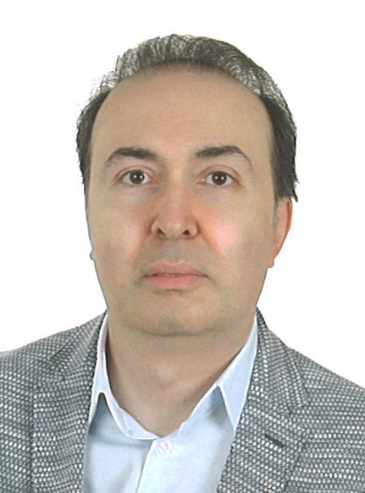 T.C. KİMLİK NO184042853501840428535018404285350ÜNVANI ADI SOYADIDOÇ. DR. Necmettin Ömer ÖZDOĞMUŞDOÇ. DR. Necmettin Ömer ÖZDOĞMUŞDOÇ. DR. Necmettin Ömer ÖZDOĞMUŞDOĞUM YERİ ve TARİHİİSTANBUL – 17.10.1969GSM0533 3585787 E-POSTAomerozdogmus@hotmail.comomer.ozdogmus@marmara.edu.trFAXTEL0216 777 56 090216 777 56 090216 777 56 09DERECE BÖLÜM/PROGRAMÜNİVERSİTEMEZUNİYET TARİHİLisansDiş Hekimliği Fakültesiİstanbul Üniversitesi1993DoktoraAnatomiMarmara Üniversitesi2000DoçentlikAnatomiMarmara Üniversitesi2010Görev Unvanı Görev YeriYıl Ar.Gör.Anatomi Anabilim Dalı, Tıp Fakültesi, Marmara Üniversitesi1994-2000 Diş Tbp. Atğm. Gülhane Askeri Tıp Akademisi, Anatomi Anabilim Dalı Başkanlığı Etlik/Ankara2000-2001Ar. Gör.Anatomi Anabilim Dalı, Tıp Fakültesi, Marmara Üniversitesi2001-2002Uzm. Dr. Anatomi Anabilim Dalı, Tıp Fakültesi, Marmara Üniversitesi2002-2004Uzm. Dr. Öğr. Gör.Anatomi Anabilim Dalı, Tıp Fakültesi, Marmara Üniversitesi2004-2005Yar. Doç.Dr. Anatomi Anabilim Dalı, Tıp Fakültesi, Marmara Üniversitesi2005-2010Doç. Dr. Anatomi Anabilim Dalı, Tıp Fakültesi, Marmara Üniversitesi2010-halenAKADEMİK İLGİ ALANLARIBaş boyun anatomisiKafa tabanı anatomisiKalça eklemi anatomisiALANISINAV DÖNEMİPUANIİngilizce2004-UDS80.00PuanPuanAdetAdetToplamToplamJüri PuanJüri Puan1Birincil indekslerde taranan dergilerde yayınlanmış makaleBirincil indekslerde taranan dergilerde yayınlanmış makaleBirincil indekslerde taranan dergilerde yayınlanmış makaleBirincil indekslerde taranan dergilerde yayınlanmış makaleBirincil indekslerde taranan dergilerde yayınlanmış makaleBirincil indekslerde taranan dergilerde yayınlanmış makale484833144144 Doçentlik Ünvanı Aldıktan Sonraki Birincil İndekslerde Taranan Yayınlanmış Makaleler 1. An earpluq technique to reduce gag reflex during dental procedures. Y.O. Cakmak, O. Ozdogmus, Y. Günay, B. Gürbüzer, E. Tezulaş, E.C. Kaspar, H. Hacıoglu. Forsch Komplementmed, 2014; 21(2): 94-98 pp. 2.. Morphometric characteristic of caudal cranial nerves at petroclival region in fetuses. O. Ozdogmus, E. Saban, M. Ozkan, S.D. Yildiz, U. Verimli, O. Cakmak, Y. Arifoglu, U. Sehirli. Anat Sci Int. 2016; 91(3):246-249. doi: 10.1007/s12565-015-0291-0. (SORUMLU YAZAR) 3. Perpendicular drill bit alignment provides a practical guidance to determine the appropriate suture anchor insertion angle during acetabular labral repair. A. V. Ismailoglu, O. Ozdogmus, M. I. Karaman, A. Kayaalp, B. Kocaoglu. Journal of Hip Preservation Surgery, 2021; 00: 1-7 pp. DOI: https://doi.org/10.1093/jhps/hnab055.    Doçentlik sonrası 3 X 48= 144 puan alınmıştırDoçentlik Öncesi Yayınlanan Makaleler:1.A variation of coeliac trunk. S. Çavdar, J. Gürbüz, A. Zeybek, Ü. Şehirli, L. Abik, O. Ozdogmus.  Kaibogaku Zasshi (Acta Anat Nippon), 1998; 73(5): 505-508 pp. VAKA TAKDİMİ 2. Trifurcation of the left common carotid artery: a case report. J. Gürbüz, S. Çavdar, O. Ozdogmus. Clin Anat, 2001; 14(1): 58- 61 pp. VAKA TAKDİMİ 3. Unusual anatomic variation of palmar sensory branches of the ulnar nerve: a case report. J.M. Gürbüz, O. Ozdogmus, S. Çavdar. J Hand Surg [Am], 2002; 27(1): 147 – 149 pp. VAKA TAKDİMİ 4. Unique case of trifurcation of the brachial artery: Its clinical significance. J.M. Gürbüz, R. Gürünlüoğlu, O. Ozdogmus, A. Yalın. Clin Anat, 2002; 15(3): 224-227 pp. VAKA TAKDİMİ 5. Drainage patterns of middle lobe vein of right lung: an anatomical study. F. Yazar, O. Ozdogmus, E. Tuccar, A. Bayramoglu, H. Ozan. Eur J  Cardiothorac Surg, 2002; 22(5): 717-720 pp. 6. The anatomy of the carotico-clinoid foramen and its relations with the internal carotid artery. O. Ozdogmus, E. Saka, C. Tulay, E. Gürdal, İ. Üzün, S. Çavdar. Surg Radiol Anat, 2003; 25(3-4): 241-246 pp. (SORUMLU YAZAR) 7. Connections between the facial, vestibular and cochlear nerve bundles within the internal auditory canal. O. Ozdogmus, O. Sezen, U. Kubilay, E. Saka, U. Duman, T. Şan, S. Çavdar. J Anat, 2004; 205(1): 65-75 pp. 8. Morphometric measurements of the caudal cranial nerves in the petroclival region. E. Gürdal, Y. Ö. Çakmak, O. Ozdogmus, M. Yalçinkaya, İ. Üzün, M. A. Gögüsgeren, S. Çavdar. Zentralbl Neurochir, 2007; 68(2): 47-49 pp. 9. Changing diameters of cerebral vessels with age in human autopsy specimens: possible relationships to atherosclerotic changes. O. Ozdogmus, Ö. Çakmak, A. Yalın, D. Keklik, İ. Üzün, S. Çavdar. Zentralbl Neurochir, 2008; 69(3): 139-143 pp. (SORUMLU YAZAR) 10. A preliminary study, using electron and light-microscopic methods, of axon numbers in the fornix in autopsies of patients with temporal lobe epilepsy O Ozdogmus, S. Cavdar, Y. Ersoy, F. Ercan, I. Uzun. Anat Sci Int, 2009; 84(1-2): 2-6 pp. (SORUMLU YAZAR) 11. A reminder of the anatomy of the recurrent artery of Heubner. İ. Üzün, E. Gürdal, Y.Ö. Çakmak, O. Ozdogmus, S. Çavdar, Zentralbl Neurochir (Cent Eur Neurosurg), 2009; 70(1): 36-38 pp. (SORUMLU YAZAR) 12. The high 2D:4D finger length ratio effects on atherosclerotic plaque development. O. Ozdogmus,Y.Ö. Çakmak, M. Coskun, U. Verimli, S. Cavdar, I. Uzun. Atherosclerosis, 2009; 209(1): 195-196 pp. (SORUMLU YAZAR) 13. Myocardial bridges of the coronary arteries in the human fetal heart. Y.Ö. Çakmak, S. Cavdar, A. Yalin, N. Yener, O. Ozdogmus. Anat Sci Int, 2010; 85(3): 140-144 pp.  Doçentlik Ünvanı Aldıktan Sonraki Birincil İndekslerde Taranan Yayınlanmış Makaleler 1. An earpluq technique to reduce gag reflex during dental procedures. Y.O. Cakmak, O. Ozdogmus, Y. Günay, B. Gürbüzer, E. Tezulaş, E.C. Kaspar, H. Hacıoglu. Forsch Komplementmed, 2014; 21(2): 94-98 pp. 2.. Morphometric characteristic of caudal cranial nerves at petroclival region in fetuses. O. Ozdogmus, E. Saban, M. Ozkan, S.D. Yildiz, U. Verimli, O. Cakmak, Y. Arifoglu, U. Sehirli. Anat Sci Int. 2016; 91(3):246-249. doi: 10.1007/s12565-015-0291-0. (SORUMLU YAZAR) 3. Perpendicular drill bit alignment provides a practical guidance to determine the appropriate suture anchor insertion angle during acetabular labral repair. A. V. Ismailoglu, O. Ozdogmus, M. I. Karaman, A. Kayaalp, B. Kocaoglu. Journal of Hip Preservation Surgery, 2021; 00: 1-7 pp. DOI: https://doi.org/10.1093/jhps/hnab055.    Doçentlik sonrası 3 X 48= 144 puan alınmıştırDoçentlik Öncesi Yayınlanan Makaleler:1.A variation of coeliac trunk. S. Çavdar, J. Gürbüz, A. Zeybek, Ü. Şehirli, L. Abik, O. Ozdogmus.  Kaibogaku Zasshi (Acta Anat Nippon), 1998; 73(5): 505-508 pp. VAKA TAKDİMİ 2. Trifurcation of the left common carotid artery: a case report. J. Gürbüz, S. Çavdar, O. Ozdogmus. Clin Anat, 2001; 14(1): 58- 61 pp. VAKA TAKDİMİ 3. Unusual anatomic variation of palmar sensory branches of the ulnar nerve: a case report. J.M. Gürbüz, O. Ozdogmus, S. Çavdar. J Hand Surg [Am], 2002; 27(1): 147 – 149 pp. VAKA TAKDİMİ 4. Unique case of trifurcation of the brachial artery: Its clinical significance. J.M. Gürbüz, R. Gürünlüoğlu, O. Ozdogmus, A. Yalın. Clin Anat, 2002; 15(3): 224-227 pp. VAKA TAKDİMİ 5. Drainage patterns of middle lobe vein of right lung: an anatomical study. F. Yazar, O. Ozdogmus, E. Tuccar, A. Bayramoglu, H. Ozan. Eur J  Cardiothorac Surg, 2002; 22(5): 717-720 pp. 6. The anatomy of the carotico-clinoid foramen and its relations with the internal carotid artery. O. Ozdogmus, E. Saka, C. Tulay, E. Gürdal, İ. Üzün, S. Çavdar. Surg Radiol Anat, 2003; 25(3-4): 241-246 pp. (SORUMLU YAZAR) 7. Connections between the facial, vestibular and cochlear nerve bundles within the internal auditory canal. O. Ozdogmus, O. Sezen, U. Kubilay, E. Saka, U. Duman, T. Şan, S. Çavdar. J Anat, 2004; 205(1): 65-75 pp. 8. Morphometric measurements of the caudal cranial nerves in the petroclival region. E. Gürdal, Y. Ö. Çakmak, O. Ozdogmus, M. Yalçinkaya, İ. Üzün, M. A. Gögüsgeren, S. Çavdar. Zentralbl Neurochir, 2007; 68(2): 47-49 pp. 9. Changing diameters of cerebral vessels with age in human autopsy specimens: possible relationships to atherosclerotic changes. O. Ozdogmus, Ö. Çakmak, A. Yalın, D. Keklik, İ. Üzün, S. Çavdar. Zentralbl Neurochir, 2008; 69(3): 139-143 pp. (SORUMLU YAZAR) 10. A preliminary study, using electron and light-microscopic methods, of axon numbers in the fornix in autopsies of patients with temporal lobe epilepsy O Ozdogmus, S. Cavdar, Y. Ersoy, F. Ercan, I. Uzun. Anat Sci Int, 2009; 84(1-2): 2-6 pp. (SORUMLU YAZAR) 11. A reminder of the anatomy of the recurrent artery of Heubner. İ. Üzün, E. Gürdal, Y.Ö. Çakmak, O. Ozdogmus, S. Çavdar, Zentralbl Neurochir (Cent Eur Neurosurg), 2009; 70(1): 36-38 pp. (SORUMLU YAZAR) 12. The high 2D:4D finger length ratio effects on atherosclerotic plaque development. O. Ozdogmus,Y.Ö. Çakmak, M. Coskun, U. Verimli, S. Cavdar, I. Uzun. Atherosclerosis, 2009; 209(1): 195-196 pp. (SORUMLU YAZAR) 13. Myocardial bridges of the coronary arteries in the human fetal heart. Y.Ö. Çakmak, S. Cavdar, A. Yalin, N. Yener, O. Ozdogmus. Anat Sci Int, 2010; 85(3): 140-144 pp.  Doçentlik Ünvanı Aldıktan Sonraki Birincil İndekslerde Taranan Yayınlanmış Makaleler 1. An earpluq technique to reduce gag reflex during dental procedures. Y.O. Cakmak, O. Ozdogmus, Y. Günay, B. Gürbüzer, E. Tezulaş, E.C. Kaspar, H. Hacıoglu. Forsch Komplementmed, 2014; 21(2): 94-98 pp. 2.. Morphometric characteristic of caudal cranial nerves at petroclival region in fetuses. O. Ozdogmus, E. Saban, M. Ozkan, S.D. Yildiz, U. Verimli, O. Cakmak, Y. Arifoglu, U. Sehirli. Anat Sci Int. 2016; 91(3):246-249. doi: 10.1007/s12565-015-0291-0. (SORUMLU YAZAR) 3. Perpendicular drill bit alignment provides a practical guidance to determine the appropriate suture anchor insertion angle during acetabular labral repair. A. V. Ismailoglu, O. Ozdogmus, M. I. Karaman, A. Kayaalp, B. Kocaoglu. Journal of Hip Preservation Surgery, 2021; 00: 1-7 pp. DOI: https://doi.org/10.1093/jhps/hnab055.    Doçentlik sonrası 3 X 48= 144 puan alınmıştırDoçentlik Öncesi Yayınlanan Makaleler:1.A variation of coeliac trunk. S. Çavdar, J. Gürbüz, A. Zeybek, Ü. Şehirli, L. Abik, O. Ozdogmus.  Kaibogaku Zasshi (Acta Anat Nippon), 1998; 73(5): 505-508 pp. VAKA TAKDİMİ 2. Trifurcation of the left common carotid artery: a case report. J. Gürbüz, S. Çavdar, O. Ozdogmus. Clin Anat, 2001; 14(1): 58- 61 pp. VAKA TAKDİMİ 3. Unusual anatomic variation of palmar sensory branches of the ulnar nerve: a case report. J.M. Gürbüz, O. Ozdogmus, S. Çavdar. J Hand Surg [Am], 2002; 27(1): 147 – 149 pp. VAKA TAKDİMİ 4. Unique case of trifurcation of the brachial artery: Its clinical significance. J.M. Gürbüz, R. Gürünlüoğlu, O. Ozdogmus, A. Yalın. Clin Anat, 2002; 15(3): 224-227 pp. VAKA TAKDİMİ 5. Drainage patterns of middle lobe vein of right lung: an anatomical study. F. Yazar, O. Ozdogmus, E. Tuccar, A. Bayramoglu, H. Ozan. Eur J  Cardiothorac Surg, 2002; 22(5): 717-720 pp. 6. The anatomy of the carotico-clinoid foramen and its relations with the internal carotid artery. O. Ozdogmus, E. Saka, C. Tulay, E. Gürdal, İ. Üzün, S. Çavdar. Surg Radiol Anat, 2003; 25(3-4): 241-246 pp. (SORUMLU YAZAR) 7. Connections between the facial, vestibular and cochlear nerve bundles within the internal auditory canal. O. Ozdogmus, O. Sezen, U. Kubilay, E. Saka, U. Duman, T. Şan, S. Çavdar. J Anat, 2004; 205(1): 65-75 pp. 8. Morphometric measurements of the caudal cranial nerves in the petroclival region. E. Gürdal, Y. Ö. Çakmak, O. Ozdogmus, M. Yalçinkaya, İ. Üzün, M. A. Gögüsgeren, S. Çavdar. Zentralbl Neurochir, 2007; 68(2): 47-49 pp. 9. Changing diameters of cerebral vessels with age in human autopsy specimens: possible relationships to atherosclerotic changes. O. Ozdogmus, Ö. Çakmak, A. Yalın, D. Keklik, İ. Üzün, S. Çavdar. Zentralbl Neurochir, 2008; 69(3): 139-143 pp. (SORUMLU YAZAR) 10. A preliminary study, using electron and light-microscopic methods, of axon numbers in the fornix in autopsies of patients with temporal lobe epilepsy O Ozdogmus, S. Cavdar, Y. Ersoy, F. Ercan, I. Uzun. Anat Sci Int, 2009; 84(1-2): 2-6 pp. (SORUMLU YAZAR) 11. A reminder of the anatomy of the recurrent artery of Heubner. İ. Üzün, E. Gürdal, Y.Ö. Çakmak, O. Ozdogmus, S. Çavdar, Zentralbl Neurochir (Cent Eur Neurosurg), 2009; 70(1): 36-38 pp. (SORUMLU YAZAR) 12. The high 2D:4D finger length ratio effects on atherosclerotic plaque development. O. Ozdogmus,Y.Ö. Çakmak, M. Coskun, U. Verimli, S. Cavdar, I. Uzun. Atherosclerosis, 2009; 209(1): 195-196 pp. (SORUMLU YAZAR) 13. Myocardial bridges of the coronary arteries in the human fetal heart. Y.Ö. Çakmak, S. Cavdar, A. Yalin, N. Yener, O. Ozdogmus. Anat Sci Int, 2010; 85(3): 140-144 pp.  Doçentlik Ünvanı Aldıktan Sonraki Birincil İndekslerde Taranan Yayınlanmış Makaleler 1. An earpluq technique to reduce gag reflex during dental procedures. Y.O. Cakmak, O. Ozdogmus, Y. Günay, B. Gürbüzer, E. Tezulaş, E.C. Kaspar, H. Hacıoglu. Forsch Komplementmed, 2014; 21(2): 94-98 pp. 2.. Morphometric characteristic of caudal cranial nerves at petroclival region in fetuses. O. Ozdogmus, E. Saban, M. Ozkan, S.D. Yildiz, U. Verimli, O. Cakmak, Y. Arifoglu, U. Sehirli. Anat Sci Int. 2016; 91(3):246-249. doi: 10.1007/s12565-015-0291-0. (SORUMLU YAZAR) 3. Perpendicular drill bit alignment provides a practical guidance to determine the appropriate suture anchor insertion angle during acetabular labral repair. A. V. Ismailoglu, O. Ozdogmus, M. I. Karaman, A. Kayaalp, B. Kocaoglu. Journal of Hip Preservation Surgery, 2021; 00: 1-7 pp. DOI: https://doi.org/10.1093/jhps/hnab055.    Doçentlik sonrası 3 X 48= 144 puan alınmıştırDoçentlik Öncesi Yayınlanan Makaleler:1.A variation of coeliac trunk. S. Çavdar, J. Gürbüz, A. Zeybek, Ü. Şehirli, L. Abik, O. Ozdogmus.  Kaibogaku Zasshi (Acta Anat Nippon), 1998; 73(5): 505-508 pp. VAKA TAKDİMİ 2. Trifurcation of the left common carotid artery: a case report. J. Gürbüz, S. Çavdar, O. Ozdogmus. Clin Anat, 2001; 14(1): 58- 61 pp. VAKA TAKDİMİ 3. Unusual anatomic variation of palmar sensory branches of the ulnar nerve: a case report. J.M. Gürbüz, O. Ozdogmus, S. Çavdar. J Hand Surg [Am], 2002; 27(1): 147 – 149 pp. VAKA TAKDİMİ 4. Unique case of trifurcation of the brachial artery: Its clinical significance. J.M. Gürbüz, R. Gürünlüoğlu, O. Ozdogmus, A. Yalın. Clin Anat, 2002; 15(3): 224-227 pp. VAKA TAKDİMİ 5. Drainage patterns of middle lobe vein of right lung: an anatomical study. F. Yazar, O. Ozdogmus, E. Tuccar, A. Bayramoglu, H. Ozan. Eur J  Cardiothorac Surg, 2002; 22(5): 717-720 pp. 6. The anatomy of the carotico-clinoid foramen and its relations with the internal carotid artery. O. Ozdogmus, E. Saka, C. Tulay, E. Gürdal, İ. Üzün, S. Çavdar. Surg Radiol Anat, 2003; 25(3-4): 241-246 pp. (SORUMLU YAZAR) 7. Connections between the facial, vestibular and cochlear nerve bundles within the internal auditory canal. O. Ozdogmus, O. Sezen, U. Kubilay, E. Saka, U. Duman, T. Şan, S. Çavdar. J Anat, 2004; 205(1): 65-75 pp. 8. Morphometric measurements of the caudal cranial nerves in the petroclival region. E. Gürdal, Y. Ö. Çakmak, O. Ozdogmus, M. Yalçinkaya, İ. Üzün, M. A. Gögüsgeren, S. Çavdar. Zentralbl Neurochir, 2007; 68(2): 47-49 pp. 9. Changing diameters of cerebral vessels with age in human autopsy specimens: possible relationships to atherosclerotic changes. O. Ozdogmus, Ö. Çakmak, A. Yalın, D. Keklik, İ. Üzün, S. Çavdar. Zentralbl Neurochir, 2008; 69(3): 139-143 pp. (SORUMLU YAZAR) 10. A preliminary study, using electron and light-microscopic methods, of axon numbers in the fornix in autopsies of patients with temporal lobe epilepsy O Ozdogmus, S. Cavdar, Y. Ersoy, F. Ercan, I. Uzun. Anat Sci Int, 2009; 84(1-2): 2-6 pp. (SORUMLU YAZAR) 11. A reminder of the anatomy of the recurrent artery of Heubner. İ. Üzün, E. Gürdal, Y.Ö. Çakmak, O. Ozdogmus, S. Çavdar, Zentralbl Neurochir (Cent Eur Neurosurg), 2009; 70(1): 36-38 pp. (SORUMLU YAZAR) 12. The high 2D:4D finger length ratio effects on atherosclerotic plaque development. O. Ozdogmus,Y.Ö. Çakmak, M. Coskun, U. Verimli, S. Cavdar, I. Uzun. Atherosclerosis, 2009; 209(1): 195-196 pp. (SORUMLU YAZAR) 13. Myocardial bridges of the coronary arteries in the human fetal heart. Y.Ö. Çakmak, S. Cavdar, A. Yalin, N. Yener, O. Ozdogmus. Anat Sci Int, 2010; 85(3): 140-144 pp.  Doçentlik Ünvanı Aldıktan Sonraki Birincil İndekslerde Taranan Yayınlanmış Makaleler 1. An earpluq technique to reduce gag reflex during dental procedures. Y.O. Cakmak, O. Ozdogmus, Y. Günay, B. Gürbüzer, E. Tezulaş, E.C. Kaspar, H. Hacıoglu. Forsch Komplementmed, 2014; 21(2): 94-98 pp. 2.. Morphometric characteristic of caudal cranial nerves at petroclival region in fetuses. O. Ozdogmus, E. Saban, M. Ozkan, S.D. Yildiz, U. Verimli, O. Cakmak, Y. Arifoglu, U. Sehirli. Anat Sci Int. 2016; 91(3):246-249. doi: 10.1007/s12565-015-0291-0. (SORUMLU YAZAR) 3. Perpendicular drill bit alignment provides a practical guidance to determine the appropriate suture anchor insertion angle during acetabular labral repair. A. V. Ismailoglu, O. Ozdogmus, M. I. Karaman, A. Kayaalp, B. Kocaoglu. Journal of Hip Preservation Surgery, 2021; 00: 1-7 pp. DOI: https://doi.org/10.1093/jhps/hnab055.    Doçentlik sonrası 3 X 48= 144 puan alınmıştırDoçentlik Öncesi Yayınlanan Makaleler:1.A variation of coeliac trunk. S. Çavdar, J. Gürbüz, A. Zeybek, Ü. Şehirli, L. Abik, O. Ozdogmus.  Kaibogaku Zasshi (Acta Anat Nippon), 1998; 73(5): 505-508 pp. VAKA TAKDİMİ 2. Trifurcation of the left common carotid artery: a case report. J. Gürbüz, S. Çavdar, O. Ozdogmus. Clin Anat, 2001; 14(1): 58- 61 pp. VAKA TAKDİMİ 3. Unusual anatomic variation of palmar sensory branches of the ulnar nerve: a case report. J.M. Gürbüz, O. Ozdogmus, S. Çavdar. J Hand Surg [Am], 2002; 27(1): 147 – 149 pp. VAKA TAKDİMİ 4. Unique case of trifurcation of the brachial artery: Its clinical significance. J.M. Gürbüz, R. Gürünlüoğlu, O. Ozdogmus, A. Yalın. Clin Anat, 2002; 15(3): 224-227 pp. VAKA TAKDİMİ 5. Drainage patterns of middle lobe vein of right lung: an anatomical study. F. Yazar, O. Ozdogmus, E. Tuccar, A. Bayramoglu, H. Ozan. Eur J  Cardiothorac Surg, 2002; 22(5): 717-720 pp. 6. The anatomy of the carotico-clinoid foramen and its relations with the internal carotid artery. O. Ozdogmus, E. Saka, C. Tulay, E. Gürdal, İ. Üzün, S. Çavdar. Surg Radiol Anat, 2003; 25(3-4): 241-246 pp. (SORUMLU YAZAR) 7. Connections between the facial, vestibular and cochlear nerve bundles within the internal auditory canal. O. Ozdogmus, O. Sezen, U. Kubilay, E. Saka, U. Duman, T. Şan, S. Çavdar. J Anat, 2004; 205(1): 65-75 pp. 8. Morphometric measurements of the caudal cranial nerves in the petroclival region. E. Gürdal, Y. Ö. Çakmak, O. Ozdogmus, M. Yalçinkaya, İ. Üzün, M. A. Gögüsgeren, S. Çavdar. Zentralbl Neurochir, 2007; 68(2): 47-49 pp. 9. Changing diameters of cerebral vessels with age in human autopsy specimens: possible relationships to atherosclerotic changes. O. Ozdogmus, Ö. Çakmak, A. Yalın, D. Keklik, İ. Üzün, S. Çavdar. Zentralbl Neurochir, 2008; 69(3): 139-143 pp. (SORUMLU YAZAR) 10. A preliminary study, using electron and light-microscopic methods, of axon numbers in the fornix in autopsies of patients with temporal lobe epilepsy O Ozdogmus, S. Cavdar, Y. Ersoy, F. Ercan, I. Uzun. Anat Sci Int, 2009; 84(1-2): 2-6 pp. (SORUMLU YAZAR) 11. A reminder of the anatomy of the recurrent artery of Heubner. İ. Üzün, E. Gürdal, Y.Ö. Çakmak, O. Ozdogmus, S. Çavdar, Zentralbl Neurochir (Cent Eur Neurosurg), 2009; 70(1): 36-38 pp. (SORUMLU YAZAR) 12. The high 2D:4D finger length ratio effects on atherosclerotic plaque development. O. Ozdogmus,Y.Ö. Çakmak, M. Coskun, U. Verimli, S. Cavdar, I. Uzun. Atherosclerosis, 2009; 209(1): 195-196 pp. (SORUMLU YAZAR) 13. Myocardial bridges of the coronary arteries in the human fetal heart. Y.Ö. Çakmak, S. Cavdar, A. Yalin, N. Yener, O. Ozdogmus. Anat Sci Int, 2010; 85(3): 140-144 pp.  Doçentlik Ünvanı Aldıktan Sonraki Birincil İndekslerde Taranan Yayınlanmış Makaleler 1. An earpluq technique to reduce gag reflex during dental procedures. Y.O. Cakmak, O. Ozdogmus, Y. Günay, B. Gürbüzer, E. Tezulaş, E.C. Kaspar, H. Hacıoglu. Forsch Komplementmed, 2014; 21(2): 94-98 pp. 2.. Morphometric characteristic of caudal cranial nerves at petroclival region in fetuses. O. Ozdogmus, E. Saban, M. Ozkan, S.D. Yildiz, U. Verimli, O. Cakmak, Y. Arifoglu, U. Sehirli. Anat Sci Int. 2016; 91(3):246-249. doi: 10.1007/s12565-015-0291-0. (SORUMLU YAZAR) 3. Perpendicular drill bit alignment provides a practical guidance to determine the appropriate suture anchor insertion angle during acetabular labral repair. A. V. Ismailoglu, O. Ozdogmus, M. I. Karaman, A. Kayaalp, B. Kocaoglu. Journal of Hip Preservation Surgery, 2021; 00: 1-7 pp. DOI: https://doi.org/10.1093/jhps/hnab055.    Doçentlik sonrası 3 X 48= 144 puan alınmıştırDoçentlik Öncesi Yayınlanan Makaleler:1.A variation of coeliac trunk. S. Çavdar, J. Gürbüz, A. Zeybek, Ü. Şehirli, L. Abik, O. Ozdogmus.  Kaibogaku Zasshi (Acta Anat Nippon), 1998; 73(5): 505-508 pp. VAKA TAKDİMİ 2. Trifurcation of the left common carotid artery: a case report. J. Gürbüz, S. Çavdar, O. Ozdogmus. Clin Anat, 2001; 14(1): 58- 61 pp. VAKA TAKDİMİ 3. Unusual anatomic variation of palmar sensory branches of the ulnar nerve: a case report. J.M. Gürbüz, O. Ozdogmus, S. Çavdar. J Hand Surg [Am], 2002; 27(1): 147 – 149 pp. VAKA TAKDİMİ 4. Unique case of trifurcation of the brachial artery: Its clinical significance. J.M. Gürbüz, R. Gürünlüoğlu, O. Ozdogmus, A. Yalın. Clin Anat, 2002; 15(3): 224-227 pp. VAKA TAKDİMİ 5. Drainage patterns of middle lobe vein of right lung: an anatomical study. F. Yazar, O. Ozdogmus, E. Tuccar, A. Bayramoglu, H. Ozan. Eur J  Cardiothorac Surg, 2002; 22(5): 717-720 pp. 6. The anatomy of the carotico-clinoid foramen and its relations with the internal carotid artery. O. Ozdogmus, E. Saka, C. Tulay, E. Gürdal, İ. Üzün, S. Çavdar. Surg Radiol Anat, 2003; 25(3-4): 241-246 pp. (SORUMLU YAZAR) 7. Connections between the facial, vestibular and cochlear nerve bundles within the internal auditory canal. O. Ozdogmus, O. Sezen, U. Kubilay, E. Saka, U. Duman, T. Şan, S. Çavdar. J Anat, 2004; 205(1): 65-75 pp. 8. Morphometric measurements of the caudal cranial nerves in the petroclival region. E. Gürdal, Y. Ö. Çakmak, O. Ozdogmus, M. Yalçinkaya, İ. Üzün, M. A. Gögüsgeren, S. Çavdar. Zentralbl Neurochir, 2007; 68(2): 47-49 pp. 9. Changing diameters of cerebral vessels with age in human autopsy specimens: possible relationships to atherosclerotic changes. O. Ozdogmus, Ö. Çakmak, A. Yalın, D. Keklik, İ. Üzün, S. Çavdar. Zentralbl Neurochir, 2008; 69(3): 139-143 pp. (SORUMLU YAZAR) 10. A preliminary study, using electron and light-microscopic methods, of axon numbers in the fornix in autopsies of patients with temporal lobe epilepsy O Ozdogmus, S. Cavdar, Y. Ersoy, F. Ercan, I. Uzun. Anat Sci Int, 2009; 84(1-2): 2-6 pp. (SORUMLU YAZAR) 11. A reminder of the anatomy of the recurrent artery of Heubner. İ. Üzün, E. Gürdal, Y.Ö. Çakmak, O. Ozdogmus, S. Çavdar, Zentralbl Neurochir (Cent Eur Neurosurg), 2009; 70(1): 36-38 pp. (SORUMLU YAZAR) 12. The high 2D:4D finger length ratio effects on atherosclerotic plaque development. O. Ozdogmus,Y.Ö. Çakmak, M. Coskun, U. Verimli, S. Cavdar, I. Uzun. Atherosclerosis, 2009; 209(1): 195-196 pp. (SORUMLU YAZAR) 13. Myocardial bridges of the coronary arteries in the human fetal heart. Y.Ö. Çakmak, S. Cavdar, A. Yalin, N. Yener, O. Ozdogmus. Anat Sci Int, 2010; 85(3): 140-144 pp.  Doçentlik Ünvanı Aldıktan Sonraki Birincil İndekslerde Taranan Yayınlanmış Makaleler 1. An earpluq technique to reduce gag reflex during dental procedures. Y.O. Cakmak, O. Ozdogmus, Y. Günay, B. Gürbüzer, E. Tezulaş, E.C. Kaspar, H. Hacıoglu. Forsch Komplementmed, 2014; 21(2): 94-98 pp. 2.. Morphometric characteristic of caudal cranial nerves at petroclival region in fetuses. O. Ozdogmus, E. Saban, M. Ozkan, S.D. Yildiz, U. Verimli, O. Cakmak, Y. Arifoglu, U. Sehirli. Anat Sci Int. 2016; 91(3):246-249. doi: 10.1007/s12565-015-0291-0. (SORUMLU YAZAR) 3. Perpendicular drill bit alignment provides a practical guidance to determine the appropriate suture anchor insertion angle during acetabular labral repair. A. V. Ismailoglu, O. Ozdogmus, M. I. Karaman, A. Kayaalp, B. Kocaoglu. Journal of Hip Preservation Surgery, 2021; 00: 1-7 pp. DOI: https://doi.org/10.1093/jhps/hnab055.    Doçentlik sonrası 3 X 48= 144 puan alınmıştırDoçentlik Öncesi Yayınlanan Makaleler:1.A variation of coeliac trunk. S. Çavdar, J. Gürbüz, A. Zeybek, Ü. Şehirli, L. Abik, O. Ozdogmus.  Kaibogaku Zasshi (Acta Anat Nippon), 1998; 73(5): 505-508 pp. VAKA TAKDİMİ 2. Trifurcation of the left common carotid artery: a case report. J. Gürbüz, S. Çavdar, O. Ozdogmus. Clin Anat, 2001; 14(1): 58- 61 pp. VAKA TAKDİMİ 3. Unusual anatomic variation of palmar sensory branches of the ulnar nerve: a case report. J.M. Gürbüz, O. Ozdogmus, S. Çavdar. J Hand Surg [Am], 2002; 27(1): 147 – 149 pp. VAKA TAKDİMİ 4. Unique case of trifurcation of the brachial artery: Its clinical significance. J.M. Gürbüz, R. Gürünlüoğlu, O. Ozdogmus, A. Yalın. Clin Anat, 2002; 15(3): 224-227 pp. VAKA TAKDİMİ 5. Drainage patterns of middle lobe vein of right lung: an anatomical study. F. Yazar, O. Ozdogmus, E. Tuccar, A. Bayramoglu, H. Ozan. Eur J  Cardiothorac Surg, 2002; 22(5): 717-720 pp. 6. The anatomy of the carotico-clinoid foramen and its relations with the internal carotid artery. O. Ozdogmus, E. Saka, C. Tulay, E. Gürdal, İ. Üzün, S. Çavdar. Surg Radiol Anat, 2003; 25(3-4): 241-246 pp. (SORUMLU YAZAR) 7. Connections between the facial, vestibular and cochlear nerve bundles within the internal auditory canal. O. Ozdogmus, O. Sezen, U. Kubilay, E. Saka, U. Duman, T. Şan, S. Çavdar. J Anat, 2004; 205(1): 65-75 pp. 8. Morphometric measurements of the caudal cranial nerves in the petroclival region. E. Gürdal, Y. Ö. Çakmak, O. Ozdogmus, M. Yalçinkaya, İ. Üzün, M. A. Gögüsgeren, S. Çavdar. Zentralbl Neurochir, 2007; 68(2): 47-49 pp. 9. Changing diameters of cerebral vessels with age in human autopsy specimens: possible relationships to atherosclerotic changes. O. Ozdogmus, Ö. Çakmak, A. Yalın, D. Keklik, İ. Üzün, S. Çavdar. Zentralbl Neurochir, 2008; 69(3): 139-143 pp. (SORUMLU YAZAR) 10. A preliminary study, using electron and light-microscopic methods, of axon numbers in the fornix in autopsies of patients with temporal lobe epilepsy O Ozdogmus, S. Cavdar, Y. Ersoy, F. Ercan, I. Uzun. Anat Sci Int, 2009; 84(1-2): 2-6 pp. (SORUMLU YAZAR) 11. A reminder of the anatomy of the recurrent artery of Heubner. İ. Üzün, E. Gürdal, Y.Ö. Çakmak, O. Ozdogmus, S. Çavdar, Zentralbl Neurochir (Cent Eur Neurosurg), 2009; 70(1): 36-38 pp. (SORUMLU YAZAR) 12. The high 2D:4D finger length ratio effects on atherosclerotic plaque development. O. Ozdogmus,Y.Ö. Çakmak, M. Coskun, U. Verimli, S. Cavdar, I. Uzun. Atherosclerosis, 2009; 209(1): 195-196 pp. (SORUMLU YAZAR) 13. Myocardial bridges of the coronary arteries in the human fetal heart. Y.Ö. Çakmak, S. Cavdar, A. Yalin, N. Yener, O. Ozdogmus. Anat Sci Int, 2010; 85(3): 140-144 pp.  Doçentlik Ünvanı Aldıktan Sonraki Birincil İndekslerde Taranan Yayınlanmış Makaleler 1. An earpluq technique to reduce gag reflex during dental procedures. Y.O. Cakmak, O. Ozdogmus, Y. Günay, B. Gürbüzer, E. Tezulaş, E.C. Kaspar, H. Hacıoglu. Forsch Komplementmed, 2014; 21(2): 94-98 pp. 2.. Morphometric characteristic of caudal cranial nerves at petroclival region in fetuses. O. Ozdogmus, E. Saban, M. Ozkan, S.D. Yildiz, U. Verimli, O. Cakmak, Y. Arifoglu, U. Sehirli. Anat Sci Int. 2016; 91(3):246-249. doi: 10.1007/s12565-015-0291-0. (SORUMLU YAZAR) 3. Perpendicular drill bit alignment provides a practical guidance to determine the appropriate suture anchor insertion angle during acetabular labral repair. A. V. Ismailoglu, O. Ozdogmus, M. I. Karaman, A. Kayaalp, B. Kocaoglu. Journal of Hip Preservation Surgery, 2021; 00: 1-7 pp. DOI: https://doi.org/10.1093/jhps/hnab055.    Doçentlik sonrası 3 X 48= 144 puan alınmıştırDoçentlik Öncesi Yayınlanan Makaleler:1.A variation of coeliac trunk. S. Çavdar, J. Gürbüz, A. Zeybek, Ü. Şehirli, L. Abik, O. Ozdogmus.  Kaibogaku Zasshi (Acta Anat Nippon), 1998; 73(5): 505-508 pp. VAKA TAKDİMİ 2. Trifurcation of the left common carotid artery: a case report. J. Gürbüz, S. Çavdar, O. Ozdogmus. Clin Anat, 2001; 14(1): 58- 61 pp. VAKA TAKDİMİ 3. Unusual anatomic variation of palmar sensory branches of the ulnar nerve: a case report. J.M. Gürbüz, O. Ozdogmus, S. Çavdar. J Hand Surg [Am], 2002; 27(1): 147 – 149 pp. VAKA TAKDİMİ 4. Unique case of trifurcation of the brachial artery: Its clinical significance. J.M. Gürbüz, R. Gürünlüoğlu, O. Ozdogmus, A. Yalın. Clin Anat, 2002; 15(3): 224-227 pp. VAKA TAKDİMİ 5. Drainage patterns of middle lobe vein of right lung: an anatomical study. F. Yazar, O. Ozdogmus, E. Tuccar, A. Bayramoglu, H. Ozan. Eur J  Cardiothorac Surg, 2002; 22(5): 717-720 pp. 6. The anatomy of the carotico-clinoid foramen and its relations with the internal carotid artery. O. Ozdogmus, E. Saka, C. Tulay, E. Gürdal, İ. Üzün, S. Çavdar. Surg Radiol Anat, 2003; 25(3-4): 241-246 pp. (SORUMLU YAZAR) 7. Connections between the facial, vestibular and cochlear nerve bundles within the internal auditory canal. O. Ozdogmus, O. Sezen, U. Kubilay, E. Saka, U. Duman, T. Şan, S. Çavdar. J Anat, 2004; 205(1): 65-75 pp. 8. Morphometric measurements of the caudal cranial nerves in the petroclival region. E. Gürdal, Y. Ö. Çakmak, O. Ozdogmus, M. Yalçinkaya, İ. Üzün, M. A. Gögüsgeren, S. Çavdar. Zentralbl Neurochir, 2007; 68(2): 47-49 pp. 9. Changing diameters of cerebral vessels with age in human autopsy specimens: possible relationships to atherosclerotic changes. O. Ozdogmus, Ö. Çakmak, A. Yalın, D. Keklik, İ. Üzün, S. Çavdar. Zentralbl Neurochir, 2008; 69(3): 139-143 pp. (SORUMLU YAZAR) 10. A preliminary study, using electron and light-microscopic methods, of axon numbers in the fornix in autopsies of patients with temporal lobe epilepsy O Ozdogmus, S. Cavdar, Y. Ersoy, F. Ercan, I. Uzun. Anat Sci Int, 2009; 84(1-2): 2-6 pp. (SORUMLU YAZAR) 11. A reminder of the anatomy of the recurrent artery of Heubner. İ. Üzün, E. Gürdal, Y.Ö. Çakmak, O. Ozdogmus, S. Çavdar, Zentralbl Neurochir (Cent Eur Neurosurg), 2009; 70(1): 36-38 pp. (SORUMLU YAZAR) 12. The high 2D:4D finger length ratio effects on atherosclerotic plaque development. O. Ozdogmus,Y.Ö. Çakmak, M. Coskun, U. Verimli, S. Cavdar, I. Uzun. Atherosclerosis, 2009; 209(1): 195-196 pp. (SORUMLU YAZAR) 13. Myocardial bridges of the coronary arteries in the human fetal heart. Y.Ö. Çakmak, S. Cavdar, A. Yalin, N. Yener, O. Ozdogmus. Anat Sci Int, 2010; 85(3): 140-144 pp.  Doçentlik Ünvanı Aldıktan Sonraki Birincil İndekslerde Taranan Yayınlanmış Makaleler 1. An earpluq technique to reduce gag reflex during dental procedures. Y.O. Cakmak, O. Ozdogmus, Y. Günay, B. Gürbüzer, E. Tezulaş, E.C. Kaspar, H. Hacıoglu. Forsch Komplementmed, 2014; 21(2): 94-98 pp. 2.. Morphometric characteristic of caudal cranial nerves at petroclival region in fetuses. O. Ozdogmus, E. Saban, M. Ozkan, S.D. Yildiz, U. Verimli, O. Cakmak, Y. Arifoglu, U. Sehirli. Anat Sci Int. 2016; 91(3):246-249. doi: 10.1007/s12565-015-0291-0. (SORUMLU YAZAR) 3. Perpendicular drill bit alignment provides a practical guidance to determine the appropriate suture anchor insertion angle during acetabular labral repair. A. V. Ismailoglu, O. Ozdogmus, M. I. Karaman, A. Kayaalp, B. Kocaoglu. Journal of Hip Preservation Surgery, 2021; 00: 1-7 pp. DOI: https://doi.org/10.1093/jhps/hnab055.    Doçentlik sonrası 3 X 48= 144 puan alınmıştırDoçentlik Öncesi Yayınlanan Makaleler:1.A variation of coeliac trunk. S. Çavdar, J. Gürbüz, A. Zeybek, Ü. Şehirli, L. Abik, O. Ozdogmus.  Kaibogaku Zasshi (Acta Anat Nippon), 1998; 73(5): 505-508 pp. VAKA TAKDİMİ 2. Trifurcation of the left common carotid artery: a case report. J. Gürbüz, S. Çavdar, O. Ozdogmus. Clin Anat, 2001; 14(1): 58- 61 pp. VAKA TAKDİMİ 3. Unusual anatomic variation of palmar sensory branches of the ulnar nerve: a case report. J.M. Gürbüz, O. Ozdogmus, S. Çavdar. J Hand Surg [Am], 2002; 27(1): 147 – 149 pp. VAKA TAKDİMİ 4. Unique case of trifurcation of the brachial artery: Its clinical significance. J.M. Gürbüz, R. Gürünlüoğlu, O. Ozdogmus, A. Yalın. Clin Anat, 2002; 15(3): 224-227 pp. VAKA TAKDİMİ 5. Drainage patterns of middle lobe vein of right lung: an anatomical study. F. Yazar, O. Ozdogmus, E. Tuccar, A. Bayramoglu, H. Ozan. Eur J  Cardiothorac Surg, 2002; 22(5): 717-720 pp. 6. The anatomy of the carotico-clinoid foramen and its relations with the internal carotid artery. O. Ozdogmus, E. Saka, C. Tulay, E. Gürdal, İ. Üzün, S. Çavdar. Surg Radiol Anat, 2003; 25(3-4): 241-246 pp. (SORUMLU YAZAR) 7. Connections between the facial, vestibular and cochlear nerve bundles within the internal auditory canal. O. Ozdogmus, O. Sezen, U. Kubilay, E. Saka, U. Duman, T. Şan, S. Çavdar. J Anat, 2004; 205(1): 65-75 pp. 8. Morphometric measurements of the caudal cranial nerves in the petroclival region. E. Gürdal, Y. Ö. Çakmak, O. Ozdogmus, M. Yalçinkaya, İ. Üzün, M. A. Gögüsgeren, S. Çavdar. Zentralbl Neurochir, 2007; 68(2): 47-49 pp. 9. Changing diameters of cerebral vessels with age in human autopsy specimens: possible relationships to atherosclerotic changes. O. Ozdogmus, Ö. Çakmak, A. Yalın, D. Keklik, İ. Üzün, S. Çavdar. Zentralbl Neurochir, 2008; 69(3): 139-143 pp. (SORUMLU YAZAR) 10. A preliminary study, using electron and light-microscopic methods, of axon numbers in the fornix in autopsies of patients with temporal lobe epilepsy O Ozdogmus, S. Cavdar, Y. Ersoy, F. Ercan, I. Uzun. Anat Sci Int, 2009; 84(1-2): 2-6 pp. (SORUMLU YAZAR) 11. A reminder of the anatomy of the recurrent artery of Heubner. İ. Üzün, E. Gürdal, Y.Ö. Çakmak, O. Ozdogmus, S. Çavdar, Zentralbl Neurochir (Cent Eur Neurosurg), 2009; 70(1): 36-38 pp. (SORUMLU YAZAR) 12. The high 2D:4D finger length ratio effects on atherosclerotic plaque development. O. Ozdogmus,Y.Ö. Çakmak, M. Coskun, U. Verimli, S. Cavdar, I. Uzun. Atherosclerosis, 2009; 209(1): 195-196 pp. (SORUMLU YAZAR) 13. Myocardial bridges of the coronary arteries in the human fetal heart. Y.Ö. Çakmak, S. Cavdar, A. Yalin, N. Yener, O. Ozdogmus. Anat Sci Int, 2010; 85(3): 140-144 pp.  Doçentlik Ünvanı Aldıktan Sonraki Birincil İndekslerde Taranan Yayınlanmış Makaleler 1. An earpluq technique to reduce gag reflex during dental procedures. Y.O. Cakmak, O. Ozdogmus, Y. Günay, B. Gürbüzer, E. Tezulaş, E.C. Kaspar, H. Hacıoglu. Forsch Komplementmed, 2014; 21(2): 94-98 pp. 2.. Morphometric characteristic of caudal cranial nerves at petroclival region in fetuses. O. Ozdogmus, E. Saban, M. Ozkan, S.D. Yildiz, U. Verimli, O. Cakmak, Y. Arifoglu, U. Sehirli. Anat Sci Int. 2016; 91(3):246-249. doi: 10.1007/s12565-015-0291-0. (SORUMLU YAZAR) 3. Perpendicular drill bit alignment provides a practical guidance to determine the appropriate suture anchor insertion angle during acetabular labral repair. A. V. Ismailoglu, O. Ozdogmus, M. I. Karaman, A. Kayaalp, B. Kocaoglu. Journal of Hip Preservation Surgery, 2021; 00: 1-7 pp. DOI: https://doi.org/10.1093/jhps/hnab055.    Doçentlik sonrası 3 X 48= 144 puan alınmıştırDoçentlik Öncesi Yayınlanan Makaleler:1.A variation of coeliac trunk. S. Çavdar, J. Gürbüz, A. Zeybek, Ü. Şehirli, L. Abik, O. Ozdogmus.  Kaibogaku Zasshi (Acta Anat Nippon), 1998; 73(5): 505-508 pp. VAKA TAKDİMİ 2. Trifurcation of the left common carotid artery: a case report. J. Gürbüz, S. Çavdar, O. Ozdogmus. Clin Anat, 2001; 14(1): 58- 61 pp. VAKA TAKDİMİ 3. Unusual anatomic variation of palmar sensory branches of the ulnar nerve: a case report. J.M. Gürbüz, O. Ozdogmus, S. Çavdar. J Hand Surg [Am], 2002; 27(1): 147 – 149 pp. VAKA TAKDİMİ 4. Unique case of trifurcation of the brachial artery: Its clinical significance. J.M. Gürbüz, R. Gürünlüoğlu, O. Ozdogmus, A. Yalın. Clin Anat, 2002; 15(3): 224-227 pp. VAKA TAKDİMİ 5. Drainage patterns of middle lobe vein of right lung: an anatomical study. F. Yazar, O. Ozdogmus, E. Tuccar, A. Bayramoglu, H. Ozan. Eur J  Cardiothorac Surg, 2002; 22(5): 717-720 pp. 6. The anatomy of the carotico-clinoid foramen and its relations with the internal carotid artery. O. Ozdogmus, E. Saka, C. Tulay, E. Gürdal, İ. Üzün, S. Çavdar. Surg Radiol Anat, 2003; 25(3-4): 241-246 pp. (SORUMLU YAZAR) 7. Connections between the facial, vestibular and cochlear nerve bundles within the internal auditory canal. O. Ozdogmus, O. Sezen, U. Kubilay, E. Saka, U. Duman, T. Şan, S. Çavdar. J Anat, 2004; 205(1): 65-75 pp. 8. Morphometric measurements of the caudal cranial nerves in the petroclival region. E. Gürdal, Y. Ö. Çakmak, O. Ozdogmus, M. Yalçinkaya, İ. Üzün, M. A. Gögüsgeren, S. Çavdar. Zentralbl Neurochir, 2007; 68(2): 47-49 pp. 9. Changing diameters of cerebral vessels with age in human autopsy specimens: possible relationships to atherosclerotic changes. O. Ozdogmus, Ö. Çakmak, A. Yalın, D. Keklik, İ. Üzün, S. Çavdar. Zentralbl Neurochir, 2008; 69(3): 139-143 pp. (SORUMLU YAZAR) 10. A preliminary study, using electron and light-microscopic methods, of axon numbers in the fornix in autopsies of patients with temporal lobe epilepsy O Ozdogmus, S. Cavdar, Y. Ersoy, F. Ercan, I. Uzun. Anat Sci Int, 2009; 84(1-2): 2-6 pp. (SORUMLU YAZAR) 11. A reminder of the anatomy of the recurrent artery of Heubner. İ. Üzün, E. Gürdal, Y.Ö. Çakmak, O. Ozdogmus, S. Çavdar, Zentralbl Neurochir (Cent Eur Neurosurg), 2009; 70(1): 36-38 pp. (SORUMLU YAZAR) 12. The high 2D:4D finger length ratio effects on atherosclerotic plaque development. O. Ozdogmus,Y.Ö. Çakmak, M. Coskun, U. Verimli, S. Cavdar, I. Uzun. Atherosclerosis, 2009; 209(1): 195-196 pp. (SORUMLU YAZAR) 13. Myocardial bridges of the coronary arteries in the human fetal heart. Y.Ö. Çakmak, S. Cavdar, A. Yalin, N. Yener, O. Ozdogmus. Anat Sci Int, 2010; 85(3): 140-144 pp.  Doçentlik Ünvanı Aldıktan Sonraki Birincil İndekslerde Taranan Yayınlanmış Makaleler 1. An earpluq technique to reduce gag reflex during dental procedures. Y.O. Cakmak, O. Ozdogmus, Y. Günay, B. Gürbüzer, E. Tezulaş, E.C. Kaspar, H. Hacıoglu. Forsch Komplementmed, 2014; 21(2): 94-98 pp. 2.. Morphometric characteristic of caudal cranial nerves at petroclival region in fetuses. O. Ozdogmus, E. Saban, M. Ozkan, S.D. Yildiz, U. Verimli, O. Cakmak, Y. Arifoglu, U. Sehirli. Anat Sci Int. 2016; 91(3):246-249. doi: 10.1007/s12565-015-0291-0. (SORUMLU YAZAR) 3. Perpendicular drill bit alignment provides a practical guidance to determine the appropriate suture anchor insertion angle during acetabular labral repair. A. V. Ismailoglu, O. Ozdogmus, M. I. Karaman, A. Kayaalp, B. Kocaoglu. Journal of Hip Preservation Surgery, 2021; 00: 1-7 pp. DOI: https://doi.org/10.1093/jhps/hnab055.    Doçentlik sonrası 3 X 48= 144 puan alınmıştırDoçentlik Öncesi Yayınlanan Makaleler:1.A variation of coeliac trunk. S. Çavdar, J. Gürbüz, A. Zeybek, Ü. Şehirli, L. Abik, O. Ozdogmus.  Kaibogaku Zasshi (Acta Anat Nippon), 1998; 73(5): 505-508 pp. VAKA TAKDİMİ 2. Trifurcation of the left common carotid artery: a case report. J. Gürbüz, S. Çavdar, O. Ozdogmus. Clin Anat, 2001; 14(1): 58- 61 pp. VAKA TAKDİMİ 3. Unusual anatomic variation of palmar sensory branches of the ulnar nerve: a case report. J.M. Gürbüz, O. Ozdogmus, S. Çavdar. J Hand Surg [Am], 2002; 27(1): 147 – 149 pp. VAKA TAKDİMİ 4. Unique case of trifurcation of the brachial artery: Its clinical significance. J.M. Gürbüz, R. Gürünlüoğlu, O. Ozdogmus, A. Yalın. Clin Anat, 2002; 15(3): 224-227 pp. VAKA TAKDİMİ 5. Drainage patterns of middle lobe vein of right lung: an anatomical study. F. Yazar, O. Ozdogmus, E. Tuccar, A. Bayramoglu, H. Ozan. Eur J  Cardiothorac Surg, 2002; 22(5): 717-720 pp. 6. The anatomy of the carotico-clinoid foramen and its relations with the internal carotid artery. O. Ozdogmus, E. Saka, C. Tulay, E. Gürdal, İ. Üzün, S. Çavdar. Surg Radiol Anat, 2003; 25(3-4): 241-246 pp. (SORUMLU YAZAR) 7. Connections between the facial, vestibular and cochlear nerve bundles within the internal auditory canal. O. Ozdogmus, O. Sezen, U. Kubilay, E. Saka, U. Duman, T. Şan, S. Çavdar. J Anat, 2004; 205(1): 65-75 pp. 8. Morphometric measurements of the caudal cranial nerves in the petroclival region. E. Gürdal, Y. Ö. Çakmak, O. Ozdogmus, M. Yalçinkaya, İ. Üzün, M. A. Gögüsgeren, S. Çavdar. Zentralbl Neurochir, 2007; 68(2): 47-49 pp. 9. Changing diameters of cerebral vessels with age in human autopsy specimens: possible relationships to atherosclerotic changes. O. Ozdogmus, Ö. Çakmak, A. Yalın, D. Keklik, İ. Üzün, S. Çavdar. Zentralbl Neurochir, 2008; 69(3): 139-143 pp. (SORUMLU YAZAR) 10. A preliminary study, using electron and light-microscopic methods, of axon numbers in the fornix in autopsies of patients with temporal lobe epilepsy O Ozdogmus, S. Cavdar, Y. Ersoy, F. Ercan, I. Uzun. Anat Sci Int, 2009; 84(1-2): 2-6 pp. (SORUMLU YAZAR) 11. A reminder of the anatomy of the recurrent artery of Heubner. İ. Üzün, E. Gürdal, Y.Ö. Çakmak, O. Ozdogmus, S. Çavdar, Zentralbl Neurochir (Cent Eur Neurosurg), 2009; 70(1): 36-38 pp. (SORUMLU YAZAR) 12. The high 2D:4D finger length ratio effects on atherosclerotic plaque development. O. Ozdogmus,Y.Ö. Çakmak, M. Coskun, U. Verimli, S. Cavdar, I. Uzun. Atherosclerosis, 2009; 209(1): 195-196 pp. (SORUMLU YAZAR) 13. Myocardial bridges of the coronary arteries in the human fetal heart. Y.Ö. Çakmak, S. Cavdar, A. Yalin, N. Yener, O. Ozdogmus. Anat Sci Int, 2010; 85(3): 140-144 pp.  Doçentlik Ünvanı Aldıktan Sonraki Birincil İndekslerde Taranan Yayınlanmış Makaleler 1. An earpluq technique to reduce gag reflex during dental procedures. Y.O. Cakmak, O. Ozdogmus, Y. Günay, B. Gürbüzer, E. Tezulaş, E.C. Kaspar, H. Hacıoglu. Forsch Komplementmed, 2014; 21(2): 94-98 pp. 2.. Morphometric characteristic of caudal cranial nerves at petroclival region in fetuses. O. Ozdogmus, E. Saban, M. Ozkan, S.D. Yildiz, U. Verimli, O. Cakmak, Y. Arifoglu, U. Sehirli. Anat Sci Int. 2016; 91(3):246-249. doi: 10.1007/s12565-015-0291-0. (SORUMLU YAZAR) 3. Perpendicular drill bit alignment provides a practical guidance to determine the appropriate suture anchor insertion angle during acetabular labral repair. A. V. Ismailoglu, O. Ozdogmus, M. I. Karaman, A. Kayaalp, B. Kocaoglu. Journal of Hip Preservation Surgery, 2021; 00: 1-7 pp. DOI: https://doi.org/10.1093/jhps/hnab055.    Doçentlik sonrası 3 X 48= 144 puan alınmıştırDoçentlik Öncesi Yayınlanan Makaleler:1.A variation of coeliac trunk. S. Çavdar, J. Gürbüz, A. Zeybek, Ü. Şehirli, L. Abik, O. Ozdogmus.  Kaibogaku Zasshi (Acta Anat Nippon), 1998; 73(5): 505-508 pp. VAKA TAKDİMİ 2. Trifurcation of the left common carotid artery: a case report. J. Gürbüz, S. Çavdar, O. Ozdogmus. Clin Anat, 2001; 14(1): 58- 61 pp. VAKA TAKDİMİ 3. Unusual anatomic variation of palmar sensory branches of the ulnar nerve: a case report. J.M. Gürbüz, O. Ozdogmus, S. Çavdar. J Hand Surg [Am], 2002; 27(1): 147 – 149 pp. VAKA TAKDİMİ 4. Unique case of trifurcation of the brachial artery: Its clinical significance. J.M. Gürbüz, R. Gürünlüoğlu, O. Ozdogmus, A. Yalın. Clin Anat, 2002; 15(3): 224-227 pp. VAKA TAKDİMİ 5. Drainage patterns of middle lobe vein of right lung: an anatomical study. F. Yazar, O. Ozdogmus, E. Tuccar, A. Bayramoglu, H. Ozan. Eur J  Cardiothorac Surg, 2002; 22(5): 717-720 pp. 6. The anatomy of the carotico-clinoid foramen and its relations with the internal carotid artery. O. Ozdogmus, E. Saka, C. Tulay, E. Gürdal, İ. Üzün, S. Çavdar. Surg Radiol Anat, 2003; 25(3-4): 241-246 pp. (SORUMLU YAZAR) 7. Connections between the facial, vestibular and cochlear nerve bundles within the internal auditory canal. O. Ozdogmus, O. Sezen, U. Kubilay, E. Saka, U. Duman, T. Şan, S. Çavdar. J Anat, 2004; 205(1): 65-75 pp. 8. Morphometric measurements of the caudal cranial nerves in the petroclival region. E. Gürdal, Y. Ö. Çakmak, O. Ozdogmus, M. Yalçinkaya, İ. Üzün, M. A. Gögüsgeren, S. Çavdar. Zentralbl Neurochir, 2007; 68(2): 47-49 pp. 9. Changing diameters of cerebral vessels with age in human autopsy specimens: possible relationships to atherosclerotic changes. O. Ozdogmus, Ö. Çakmak, A. Yalın, D. Keklik, İ. Üzün, S. Çavdar. Zentralbl Neurochir, 2008; 69(3): 139-143 pp. (SORUMLU YAZAR) 10. A preliminary study, using electron and light-microscopic methods, of axon numbers in the fornix in autopsies of patients with temporal lobe epilepsy O Ozdogmus, S. Cavdar, Y. Ersoy, F. Ercan, I. Uzun. Anat Sci Int, 2009; 84(1-2): 2-6 pp. (SORUMLU YAZAR) 11. A reminder of the anatomy of the recurrent artery of Heubner. İ. Üzün, E. Gürdal, Y.Ö. Çakmak, O. Ozdogmus, S. Çavdar, Zentralbl Neurochir (Cent Eur Neurosurg), 2009; 70(1): 36-38 pp. (SORUMLU YAZAR) 12. The high 2D:4D finger length ratio effects on atherosclerotic plaque development. O. Ozdogmus,Y.Ö. Çakmak, M. Coskun, U. Verimli, S. Cavdar, I. Uzun. Atherosclerosis, 2009; 209(1): 195-196 pp. (SORUMLU YAZAR) 13. Myocardial bridges of the coronary arteries in the human fetal heart. Y.Ö. Çakmak, S. Cavdar, A. Yalin, N. Yener, O. Ozdogmus. Anat Sci Int, 2010; 85(3): 140-144 pp. 6Hakemli Ulusal dergilerde Yabancı Dilde Yayınlanmış Makale (DOÇENTLİK  ÖNCESİ)Hakemli Ulusal dergilerde Yabancı Dilde Yayınlanmış Makale (DOÇENTLİK  ÖNCESİ)Hakemli Ulusal dergilerde Yabancı Dilde Yayınlanmış Makale (DOÇENTLİK  ÖNCESİ)Hakemli Ulusal dergilerde Yabancı Dilde Yayınlanmış Makale (DOÇENTLİK  ÖNCESİ)Hakemli Ulusal dergilerde Yabancı Dilde Yayınlanmış Makale (DOÇENTLİK  ÖNCESİ)Hakemli Ulusal dergilerde Yabancı Dilde Yayınlanmış Makale (DOÇENTLİK  ÖNCESİ)Unusual rectus abdominis and pyramidalis muscles: Clinical significance- a case report. J.M. Gürbüz, O. Ozdogmus, M. Yüksel. Marmara Medical Journal. 2001;14(2):107-109 pp. (VAKA TAKDİMİ)Ossification of interclinoid ligament and its clinical significance. O. Ozdogmus, E. Saka, C. Tulay, E. Gürdal, I. Uzun, S. Cavdar. Neuroanatomy, 2003; 2: 25-27 pp. (SORUMLU YAZAR)Variations of the branches of the celiac trunk. B. Yalçın, N. Kocabıyık, F. Yazar, H. Ozan, O. Ozdogmus. Gülhane Tıp Dergisi. 2004; 46(2): 163-165 pp. (VAKA TAKDİMİ)Origins and diameter of the anterior choroidal artery. Y.Ö. Çakmak, O. Ozdogmus, E. Gürdal, İ. Uzun, S. Çavdar. Marmara Medical Journal, 2009; 22(2): 123-126 pp. (SORUMLU YAZAR)Unusual rectus abdominis and pyramidalis muscles: Clinical significance- a case report. J.M. Gürbüz, O. Ozdogmus, M. Yüksel. Marmara Medical Journal. 2001;14(2):107-109 pp. (VAKA TAKDİMİ)Ossification of interclinoid ligament and its clinical significance. O. Ozdogmus, E. Saka, C. Tulay, E. Gürdal, I. Uzun, S. Cavdar. Neuroanatomy, 2003; 2: 25-27 pp. (SORUMLU YAZAR)Variations of the branches of the celiac trunk. B. Yalçın, N. Kocabıyık, F. Yazar, H. Ozan, O. Ozdogmus. Gülhane Tıp Dergisi. 2004; 46(2): 163-165 pp. (VAKA TAKDİMİ)Origins and diameter of the anterior choroidal artery. Y.Ö. Çakmak, O. Ozdogmus, E. Gürdal, İ. Uzun, S. Çavdar. Marmara Medical Journal, 2009; 22(2): 123-126 pp. (SORUMLU YAZAR)Unusual rectus abdominis and pyramidalis muscles: Clinical significance- a case report. J.M. Gürbüz, O. Ozdogmus, M. Yüksel. Marmara Medical Journal. 2001;14(2):107-109 pp. (VAKA TAKDİMİ)Ossification of interclinoid ligament and its clinical significance. O. Ozdogmus, E. Saka, C. Tulay, E. Gürdal, I. Uzun, S. Cavdar. Neuroanatomy, 2003; 2: 25-27 pp. (SORUMLU YAZAR)Variations of the branches of the celiac trunk. B. Yalçın, N. Kocabıyık, F. Yazar, H. Ozan, O. Ozdogmus. Gülhane Tıp Dergisi. 2004; 46(2): 163-165 pp. (VAKA TAKDİMİ)Origins and diameter of the anterior choroidal artery. Y.Ö. Çakmak, O. Ozdogmus, E. Gürdal, İ. Uzun, S. Çavdar. Marmara Medical Journal, 2009; 22(2): 123-126 pp. (SORUMLU YAZAR)Unusual rectus abdominis and pyramidalis muscles: Clinical significance- a case report. J.M. Gürbüz, O. Ozdogmus, M. Yüksel. Marmara Medical Journal. 2001;14(2):107-109 pp. (VAKA TAKDİMİ)Ossification of interclinoid ligament and its clinical significance. O. Ozdogmus, E. Saka, C. Tulay, E. Gürdal, I. Uzun, S. Cavdar. Neuroanatomy, 2003; 2: 25-27 pp. (SORUMLU YAZAR)Variations of the branches of the celiac trunk. B. Yalçın, N. Kocabıyık, F. Yazar, H. Ozan, O. Ozdogmus. Gülhane Tıp Dergisi. 2004; 46(2): 163-165 pp. (VAKA TAKDİMİ)Origins and diameter of the anterior choroidal artery. Y.Ö. Çakmak, O. Ozdogmus, E. Gürdal, İ. Uzun, S. Çavdar. Marmara Medical Journal, 2009; 22(2): 123-126 pp. (SORUMLU YAZAR)Unusual rectus abdominis and pyramidalis muscles: Clinical significance- a case report. J.M. Gürbüz, O. Ozdogmus, M. Yüksel. Marmara Medical Journal. 2001;14(2):107-109 pp. (VAKA TAKDİMİ)Ossification of interclinoid ligament and its clinical significance. O. Ozdogmus, E. Saka, C. Tulay, E. Gürdal, I. Uzun, S. Cavdar. Neuroanatomy, 2003; 2: 25-27 pp. (SORUMLU YAZAR)Variations of the branches of the celiac trunk. B. Yalçın, N. Kocabıyık, F. Yazar, H. Ozan, O. Ozdogmus. Gülhane Tıp Dergisi. 2004; 46(2): 163-165 pp. (VAKA TAKDİMİ)Origins and diameter of the anterior choroidal artery. Y.Ö. Çakmak, O. Ozdogmus, E. Gürdal, İ. Uzun, S. Çavdar. Marmara Medical Journal, 2009; 22(2): 123-126 pp. (SORUMLU YAZAR)Unusual rectus abdominis and pyramidalis muscles: Clinical significance- a case report. J.M. Gürbüz, O. Ozdogmus, M. Yüksel. Marmara Medical Journal. 2001;14(2):107-109 pp. (VAKA TAKDİMİ)Ossification of interclinoid ligament and its clinical significance. O. Ozdogmus, E. Saka, C. Tulay, E. Gürdal, I. Uzun, S. Cavdar. Neuroanatomy, 2003; 2: 25-27 pp. (SORUMLU YAZAR)Variations of the branches of the celiac trunk. B. Yalçın, N. Kocabıyık, F. Yazar, H. Ozan, O. Ozdogmus. Gülhane Tıp Dergisi. 2004; 46(2): 163-165 pp. (VAKA TAKDİMİ)Origins and diameter of the anterior choroidal artery. Y.Ö. Çakmak, O. Ozdogmus, E. Gürdal, İ. Uzun, S. Çavdar. Marmara Medical Journal, 2009; 22(2): 123-126 pp. (SORUMLU YAZAR)Unusual rectus abdominis and pyramidalis muscles: Clinical significance- a case report. J.M. Gürbüz, O. Ozdogmus, M. Yüksel. Marmara Medical Journal. 2001;14(2):107-109 pp. (VAKA TAKDİMİ)Ossification of interclinoid ligament and its clinical significance. O. Ozdogmus, E. Saka, C. Tulay, E. Gürdal, I. Uzun, S. Cavdar. Neuroanatomy, 2003; 2: 25-27 pp. (SORUMLU YAZAR)Variations of the branches of the celiac trunk. B. Yalçın, N. Kocabıyık, F. Yazar, H. Ozan, O. Ozdogmus. Gülhane Tıp Dergisi. 2004; 46(2): 163-165 pp. (VAKA TAKDİMİ)Origins and diameter of the anterior choroidal artery. Y.Ö. Çakmak, O. Ozdogmus, E. Gürdal, İ. Uzun, S. Çavdar. Marmara Medical Journal, 2009; 22(2): 123-126 pp. (SORUMLU YAZAR)Unusual rectus abdominis and pyramidalis muscles: Clinical significance- a case report. J.M. Gürbüz, O. Ozdogmus, M. Yüksel. Marmara Medical Journal. 2001;14(2):107-109 pp. (VAKA TAKDİMİ)Ossification of interclinoid ligament and its clinical significance. O. Ozdogmus, E. Saka, C. Tulay, E. Gürdal, I. Uzun, S. Cavdar. Neuroanatomy, 2003; 2: 25-27 pp. (SORUMLU YAZAR)Variations of the branches of the celiac trunk. B. Yalçın, N. Kocabıyık, F. Yazar, H. Ozan, O. Ozdogmus. Gülhane Tıp Dergisi. 2004; 46(2): 163-165 pp. (VAKA TAKDİMİ)Origins and diameter of the anterior choroidal artery. Y.Ö. Çakmak, O. Ozdogmus, E. Gürdal, İ. Uzun, S. Çavdar. Marmara Medical Journal, 2009; 22(2): 123-126 pp. (SORUMLU YAZAR)Unusual rectus abdominis and pyramidalis muscles: Clinical significance- a case report. J.M. Gürbüz, O. Ozdogmus, M. Yüksel. Marmara Medical Journal. 2001;14(2):107-109 pp. (VAKA TAKDİMİ)Ossification of interclinoid ligament and its clinical significance. O. Ozdogmus, E. Saka, C. Tulay, E. Gürdal, I. Uzun, S. Cavdar. Neuroanatomy, 2003; 2: 25-27 pp. (SORUMLU YAZAR)Variations of the branches of the celiac trunk. B. Yalçın, N. Kocabıyık, F. Yazar, H. Ozan, O. Ozdogmus. Gülhane Tıp Dergisi. 2004; 46(2): 163-165 pp. (VAKA TAKDİMİ)Origins and diameter of the anterior choroidal artery. Y.Ö. Çakmak, O. Ozdogmus, E. Gürdal, İ. Uzun, S. Çavdar. Marmara Medical Journal, 2009; 22(2): 123-126 pp. (SORUMLU YAZAR)Unusual rectus abdominis and pyramidalis muscles: Clinical significance- a case report. J.M. Gürbüz, O. Ozdogmus, M. Yüksel. Marmara Medical Journal. 2001;14(2):107-109 pp. (VAKA TAKDİMİ)Ossification of interclinoid ligament and its clinical significance. O. Ozdogmus, E. Saka, C. Tulay, E. Gürdal, I. Uzun, S. Cavdar. Neuroanatomy, 2003; 2: 25-27 pp. (SORUMLU YAZAR)Variations of the branches of the celiac trunk. B. Yalçın, N. Kocabıyık, F. Yazar, H. Ozan, O. Ozdogmus. Gülhane Tıp Dergisi. 2004; 46(2): 163-165 pp. (VAKA TAKDİMİ)Origins and diameter of the anterior choroidal artery. Y.Ö. Çakmak, O. Ozdogmus, E. Gürdal, İ. Uzun, S. Çavdar. Marmara Medical Journal, 2009; 22(2): 123-126 pp. (SORUMLU YAZAR)Unusual rectus abdominis and pyramidalis muscles: Clinical significance- a case report. J.M. Gürbüz, O. Ozdogmus, M. Yüksel. Marmara Medical Journal. 2001;14(2):107-109 pp. (VAKA TAKDİMİ)Ossification of interclinoid ligament and its clinical significance. O. Ozdogmus, E. Saka, C. Tulay, E. Gürdal, I. Uzun, S. Cavdar. Neuroanatomy, 2003; 2: 25-27 pp. (SORUMLU YAZAR)Variations of the branches of the celiac trunk. B. Yalçın, N. Kocabıyık, F. Yazar, H. Ozan, O. Ozdogmus. Gülhane Tıp Dergisi. 2004; 46(2): 163-165 pp. (VAKA TAKDİMİ)Origins and diameter of the anterior choroidal artery. Y.Ö. Çakmak, O. Ozdogmus, E. Gürdal, İ. Uzun, S. Çavdar. Marmara Medical Journal, 2009; 22(2): 123-126 pp. (SORUMLU YAZAR)Unusual rectus abdominis and pyramidalis muscles: Clinical significance- a case report. J.M. Gürbüz, O. Ozdogmus, M. Yüksel. Marmara Medical Journal. 2001;14(2):107-109 pp. (VAKA TAKDİMİ)Ossification of interclinoid ligament and its clinical significance. O. Ozdogmus, E. Saka, C. Tulay, E. Gürdal, I. Uzun, S. Cavdar. Neuroanatomy, 2003; 2: 25-27 pp. (SORUMLU YAZAR)Variations of the branches of the celiac trunk. B. Yalçın, N. Kocabıyık, F. Yazar, H. Ozan, O. Ozdogmus. Gülhane Tıp Dergisi. 2004; 46(2): 163-165 pp. (VAKA TAKDİMİ)Origins and diameter of the anterior choroidal artery. Y.Ö. Çakmak, O. Ozdogmus, E. Gürdal, İ. Uzun, S. Çavdar. Marmara Medical Journal, 2009; 22(2): 123-126 pp. (SORUMLU YAZAR)16Sorumlu yazar olma veya yürütücü/araştırmacı olduğu projeden olması (makale/derleme sayısı X)Sorumlu yazar olma veya yürütücü/araştırmacı olduğu projeden olması (makale/derleme sayısı X)Sorumlu yazar olma veya yürütücü/araştırmacı olduğu projeden olması (makale/derleme sayısı X)Sorumlu yazar olma veya yürütücü/araştırmacı olduğu projeden olması (makale/derleme sayısı X)a) Uluslararasıa) Uluslararası151511151516Sorumlu yazar olma veya yürütücü/araştırmacı olduğu projeden olması (makale/derleme sayısı X)Sorumlu yazar olma veya yürütücü/araştırmacı olduğu projeden olması (makale/derleme sayısı X)Sorumlu yazar olma veya yürütücü/araştırmacı olduğu projeden olması (makale/derleme sayısı X)Sorumlu yazar olma veya yürütücü/araştırmacı olduğu projeden olması (makale/derleme sayısı X)b) Ulusalb) UlusalYazar doçentlik sonrası 2. (ikinci) uluslararası yayınında  Sorumlu YazardırYazar doçentlik sonrası 2. (ikinci) uluslararası yayınında  Sorumlu YazardırYazar doçentlik sonrası 2. (ikinci) uluslararası yayınında  Sorumlu YazardırYazar doçentlik sonrası 2. (ikinci) uluslararası yayınında  Sorumlu YazardırYazar doçentlik sonrası 2. (ikinci) uluslararası yayınında  Sorumlu YazardırYazar doçentlik sonrası 2. (ikinci) uluslararası yayınında  Sorumlu YazardırYazar doçentlik sonrası 2. (ikinci) uluslararası yayınında  Sorumlu YazardırYazar doçentlik sonrası 2. (ikinci) uluslararası yayınında  Sorumlu Yazardır20Uzmanlık alanında ulusal kitaba bölümUzmanlık alanında ulusal kitaba bölümUzmanlık alanında ulusal kitaba bölümUzmanlık alanında ulusal kitaba bölümUzmanlık alanında ulusal kitaba bölümUzmanlık alanında ulusal kitaba bölüm21Uzmanlık alanında uluslararası kitap çevirisiUzmanlık alanında uluslararası kitap çevirisiUzmanlık alanında uluslararası kitap çevirisia) Kitap çevirisia) Kitap çevirisia) Kitap çevirisi252521Uzmanlık alanında uluslararası kitap çevirisiUzmanlık alanında uluslararası kitap çevirisiUzmanlık alanında uluslararası kitap çevirisib) Makale/bölüm çevirisib) Makale/bölüm çevirisib) Makale/bölüm çevirisi1515223030Doçentlik sonrası bölüm çevirileri:Baş ve Boyun Anatomisi Atlası. Editör: Eric W. Baker. Çeviri Editörü: Prof. Dr. Mustafa Büyükmumcu. Head and Neck Anatomy for Dental Medicine. Thieme-Nobel Tıp Kitapevleri-Atlas. Bölüm çevirisi. 1. Basım Ekim 2013 15 puanAnatomi Atlası üçüncü baskıdan çeviri. Editörler: Anne M. Gilroy, Brian R. MacPherson. Çeviri Editörü: Prof. Dr. C. Cem Denk, Prof. Dr. H. Hamdi Çelik. Palme Yayınevi Ankara, 2020 15 puanDoçentlik sonrası 15x2=30 puan alınmıştır.Doçentlik öncesi bölüm çevirisi:Anatomi Atlası. Editörler: Anne M. Gilroy, Brian R. MacPherson, Lawrence M. Ross. Genel Çeviri Yönetmenleri: Hakan Hamdi Çelik, Cemil Cem Denk. Palme Yayıncılık Ankara, 2010 Doçentlik sonrası bölüm çevirileri:Baş ve Boyun Anatomisi Atlası. Editör: Eric W. Baker. Çeviri Editörü: Prof. Dr. Mustafa Büyükmumcu. Head and Neck Anatomy for Dental Medicine. Thieme-Nobel Tıp Kitapevleri-Atlas. Bölüm çevirisi. 1. Basım Ekim 2013 15 puanAnatomi Atlası üçüncü baskıdan çeviri. Editörler: Anne M. Gilroy, Brian R. MacPherson. Çeviri Editörü: Prof. Dr. C. Cem Denk, Prof. Dr. H. Hamdi Çelik. Palme Yayınevi Ankara, 2020 15 puanDoçentlik sonrası 15x2=30 puan alınmıştır.Doçentlik öncesi bölüm çevirisi:Anatomi Atlası. Editörler: Anne M. Gilroy, Brian R. MacPherson, Lawrence M. Ross. Genel Çeviri Yönetmenleri: Hakan Hamdi Çelik, Cemil Cem Denk. Palme Yayıncılık Ankara, 2010 Doçentlik sonrası bölüm çevirileri:Baş ve Boyun Anatomisi Atlası. Editör: Eric W. Baker. Çeviri Editörü: Prof. Dr. Mustafa Büyükmumcu. Head and Neck Anatomy for Dental Medicine. Thieme-Nobel Tıp Kitapevleri-Atlas. Bölüm çevirisi. 1. Basım Ekim 2013 15 puanAnatomi Atlası üçüncü baskıdan çeviri. Editörler: Anne M. Gilroy, Brian R. MacPherson. Çeviri Editörü: Prof. Dr. C. Cem Denk, Prof. Dr. H. Hamdi Çelik. Palme Yayınevi Ankara, 2020 15 puanDoçentlik sonrası 15x2=30 puan alınmıştır.Doçentlik öncesi bölüm çevirisi:Anatomi Atlası. Editörler: Anne M. Gilroy, Brian R. MacPherson, Lawrence M. Ross. Genel Çeviri Yönetmenleri: Hakan Hamdi Çelik, Cemil Cem Denk. Palme Yayıncılık Ankara, 2010 Doçentlik sonrası bölüm çevirileri:Baş ve Boyun Anatomisi Atlası. Editör: Eric W. Baker. Çeviri Editörü: Prof. Dr. Mustafa Büyükmumcu. Head and Neck Anatomy for Dental Medicine. Thieme-Nobel Tıp Kitapevleri-Atlas. Bölüm çevirisi. 1. Basım Ekim 2013 15 puanAnatomi Atlası üçüncü baskıdan çeviri. Editörler: Anne M. Gilroy, Brian R. MacPherson. Çeviri Editörü: Prof. Dr. C. Cem Denk, Prof. Dr. H. Hamdi Çelik. Palme Yayınevi Ankara, 2020 15 puanDoçentlik sonrası 15x2=30 puan alınmıştır.Doçentlik öncesi bölüm çevirisi:Anatomi Atlası. Editörler: Anne M. Gilroy, Brian R. MacPherson, Lawrence M. Ross. Genel Çeviri Yönetmenleri: Hakan Hamdi Çelik, Cemil Cem Denk. Palme Yayıncılık Ankara, 2010 Doçentlik sonrası bölüm çevirileri:Baş ve Boyun Anatomisi Atlası. Editör: Eric W. Baker. Çeviri Editörü: Prof. Dr. Mustafa Büyükmumcu. Head and Neck Anatomy for Dental Medicine. Thieme-Nobel Tıp Kitapevleri-Atlas. Bölüm çevirisi. 1. Basım Ekim 2013 15 puanAnatomi Atlası üçüncü baskıdan çeviri. Editörler: Anne M. Gilroy, Brian R. MacPherson. Çeviri Editörü: Prof. Dr. C. Cem Denk, Prof. Dr. H. Hamdi Çelik. Palme Yayınevi Ankara, 2020 15 puanDoçentlik sonrası 15x2=30 puan alınmıştır.Doçentlik öncesi bölüm çevirisi:Anatomi Atlası. Editörler: Anne M. Gilroy, Brian R. MacPherson, Lawrence M. Ross. Genel Çeviri Yönetmenleri: Hakan Hamdi Çelik, Cemil Cem Denk. Palme Yayıncılık Ankara, 2010 Doçentlik sonrası bölüm çevirileri:Baş ve Boyun Anatomisi Atlası. Editör: Eric W. Baker. Çeviri Editörü: Prof. Dr. Mustafa Büyükmumcu. Head and Neck Anatomy for Dental Medicine. Thieme-Nobel Tıp Kitapevleri-Atlas. Bölüm çevirisi. 1. Basım Ekim 2013 15 puanAnatomi Atlası üçüncü baskıdan çeviri. Editörler: Anne M. Gilroy, Brian R. MacPherson. Çeviri Editörü: Prof. Dr. C. Cem Denk, Prof. Dr. H. Hamdi Çelik. Palme Yayınevi Ankara, 2020 15 puanDoçentlik sonrası 15x2=30 puan alınmıştır.Doçentlik öncesi bölüm çevirisi:Anatomi Atlası. Editörler: Anne M. Gilroy, Brian R. MacPherson, Lawrence M. Ross. Genel Çeviri Yönetmenleri: Hakan Hamdi Çelik, Cemil Cem Denk. Palme Yayıncılık Ankara, 2010 Doçentlik sonrası bölüm çevirileri:Baş ve Boyun Anatomisi Atlası. Editör: Eric W. Baker. Çeviri Editörü: Prof. Dr. Mustafa Büyükmumcu. Head and Neck Anatomy for Dental Medicine. Thieme-Nobel Tıp Kitapevleri-Atlas. Bölüm çevirisi. 1. Basım Ekim 2013 15 puanAnatomi Atlası üçüncü baskıdan çeviri. Editörler: Anne M. Gilroy, Brian R. MacPherson. Çeviri Editörü: Prof. Dr. C. Cem Denk, Prof. Dr. H. Hamdi Çelik. Palme Yayınevi Ankara, 2020 15 puanDoçentlik sonrası 15x2=30 puan alınmıştır.Doçentlik öncesi bölüm çevirisi:Anatomi Atlası. Editörler: Anne M. Gilroy, Brian R. MacPherson, Lawrence M. Ross. Genel Çeviri Yönetmenleri: Hakan Hamdi Çelik, Cemil Cem Denk. Palme Yayıncılık Ankara, 2010 Doçentlik sonrası bölüm çevirileri:Baş ve Boyun Anatomisi Atlası. Editör: Eric W. Baker. Çeviri Editörü: Prof. Dr. Mustafa Büyükmumcu. Head and Neck Anatomy for Dental Medicine. Thieme-Nobel Tıp Kitapevleri-Atlas. Bölüm çevirisi. 1. Basım Ekim 2013 15 puanAnatomi Atlası üçüncü baskıdan çeviri. Editörler: Anne M. Gilroy, Brian R. MacPherson. Çeviri Editörü: Prof. Dr. C. Cem Denk, Prof. Dr. H. Hamdi Çelik. Palme Yayınevi Ankara, 2020 15 puanDoçentlik sonrası 15x2=30 puan alınmıştır.Doçentlik öncesi bölüm çevirisi:Anatomi Atlası. Editörler: Anne M. Gilroy, Brian R. MacPherson, Lawrence M. Ross. Genel Çeviri Yönetmenleri: Hakan Hamdi Çelik, Cemil Cem Denk. Palme Yayıncılık Ankara, 2010 Doçentlik sonrası bölüm çevirileri:Baş ve Boyun Anatomisi Atlası. Editör: Eric W. Baker. Çeviri Editörü: Prof. Dr. Mustafa Büyükmumcu. Head and Neck Anatomy for Dental Medicine. Thieme-Nobel Tıp Kitapevleri-Atlas. Bölüm çevirisi. 1. Basım Ekim 2013 15 puanAnatomi Atlası üçüncü baskıdan çeviri. Editörler: Anne M. Gilroy, Brian R. MacPherson. Çeviri Editörü: Prof. Dr. C. Cem Denk, Prof. Dr. H. Hamdi Çelik. Palme Yayınevi Ankara, 2020 15 puanDoçentlik sonrası 15x2=30 puan alınmıştır.Doçentlik öncesi bölüm çevirisi:Anatomi Atlası. Editörler: Anne M. Gilroy, Brian R. MacPherson, Lawrence M. Ross. Genel Çeviri Yönetmenleri: Hakan Hamdi Çelik, Cemil Cem Denk. Palme Yayıncılık Ankara, 2010 Doçentlik sonrası bölüm çevirileri:Baş ve Boyun Anatomisi Atlası. Editör: Eric W. Baker. Çeviri Editörü: Prof. Dr. Mustafa Büyükmumcu. Head and Neck Anatomy for Dental Medicine. Thieme-Nobel Tıp Kitapevleri-Atlas. Bölüm çevirisi. 1. Basım Ekim 2013 15 puanAnatomi Atlası üçüncü baskıdan çeviri. Editörler: Anne M. Gilroy, Brian R. MacPherson. Çeviri Editörü: Prof. Dr. C. Cem Denk, Prof. Dr. H. Hamdi Çelik. Palme Yayınevi Ankara, 2020 15 puanDoçentlik sonrası 15x2=30 puan alınmıştır.Doçentlik öncesi bölüm çevirisi:Anatomi Atlası. Editörler: Anne M. Gilroy, Brian R. MacPherson, Lawrence M. Ross. Genel Çeviri Yönetmenleri: Hakan Hamdi Çelik, Cemil Cem Denk. Palme Yayıncılık Ankara, 2010 Doçentlik sonrası bölüm çevirileri:Baş ve Boyun Anatomisi Atlası. Editör: Eric W. Baker. Çeviri Editörü: Prof. Dr. Mustafa Büyükmumcu. Head and Neck Anatomy for Dental Medicine. Thieme-Nobel Tıp Kitapevleri-Atlas. Bölüm çevirisi. 1. Basım Ekim 2013 15 puanAnatomi Atlası üçüncü baskıdan çeviri. Editörler: Anne M. Gilroy, Brian R. MacPherson. Çeviri Editörü: Prof. Dr. C. Cem Denk, Prof. Dr. H. Hamdi Çelik. Palme Yayınevi Ankara, 2020 15 puanDoçentlik sonrası 15x2=30 puan alınmıştır.Doçentlik öncesi bölüm çevirisi:Anatomi Atlası. Editörler: Anne M. Gilroy, Brian R. MacPherson, Lawrence M. Ross. Genel Çeviri Yönetmenleri: Hakan Hamdi Çelik, Cemil Cem Denk. Palme Yayıncılık Ankara, 2010 Doçentlik sonrası bölüm çevirileri:Baş ve Boyun Anatomisi Atlası. Editör: Eric W. Baker. Çeviri Editörü: Prof. Dr. Mustafa Büyükmumcu. Head and Neck Anatomy for Dental Medicine. Thieme-Nobel Tıp Kitapevleri-Atlas. Bölüm çevirisi. 1. Basım Ekim 2013 15 puanAnatomi Atlası üçüncü baskıdan çeviri. Editörler: Anne M. Gilroy, Brian R. MacPherson. Çeviri Editörü: Prof. Dr. C. Cem Denk, Prof. Dr. H. Hamdi Çelik. Palme Yayınevi Ankara, 2020 15 puanDoçentlik sonrası 15x2=30 puan alınmıştır.Doçentlik öncesi bölüm çevirisi:Anatomi Atlası. Editörler: Anne M. Gilroy, Brian R. MacPherson, Lawrence M. Ross. Genel Çeviri Yönetmenleri: Hakan Hamdi Çelik, Cemil Cem Denk. Palme Yayıncılık Ankara, 2010 24Uluslararası kongre (sempozyum, panel vb.) özet bildiri ve posterUluslararası kongre (sempozyum, panel vb.) özet bildiri ve posterUluslararası kongre (sempozyum, panel vb.) özet bildiri ve posterUluslararası kongre (sempozyum, panel vb.) özet bildiri ve posterUluslararası kongre (sempozyum, panel vb.) özet bildiri ve posterUluslararası kongre (sempozyum, panel vb.) özet bildiri ve poster181811181824Birinci isim veya tebliğ/poster sunuculuğuBirinci isim veya tebliğ/poster sunuculuğuBirinci isim veya tebliğ/poster sunuculuğuBirinci isim veya tebliğ/poster sunuculuğuDoçentlik Sonrası Uluslararası Kongre de Özet Bildiri ve PosterPrevalence of Eustachian valve in adult autopsy cases and fetal cadavers: morphometric and histological evaluation. S. Gergin, O. Ozdogmus, Ü.S. Şehirli, S. Şirvancı, U. Verimli, İ. Üzün, E. Ömeroğlu. XXIV International Symposium on Morphological Sciences, 2-6 September, 2015; 9(2): pp234, İstanbul, bildiri no. P-288.Doçentlik sonrası 18 x1= 18 puan alınmıştırDoçentlik Sonrası Uluslararası Kongre de Özet Bildiri ve PosterPrevalence of Eustachian valve in adult autopsy cases and fetal cadavers: morphometric and histological evaluation. S. Gergin, O. Ozdogmus, Ü.S. Şehirli, S. Şirvancı, U. Verimli, İ. Üzün, E. Ömeroğlu. XXIV International Symposium on Morphological Sciences, 2-6 September, 2015; 9(2): pp234, İstanbul, bildiri no. P-288.Doçentlik sonrası 18 x1= 18 puan alınmıştırDoçentlik Sonrası Uluslararası Kongre de Özet Bildiri ve PosterPrevalence of Eustachian valve in adult autopsy cases and fetal cadavers: morphometric and histological evaluation. S. Gergin, O. Ozdogmus, Ü.S. Şehirli, S. Şirvancı, U. Verimli, İ. Üzün, E. Ömeroğlu. XXIV International Symposium on Morphological Sciences, 2-6 September, 2015; 9(2): pp234, İstanbul, bildiri no. P-288.Doçentlik sonrası 18 x1= 18 puan alınmıştırDoçentlik Sonrası Uluslararası Kongre de Özet Bildiri ve PosterPrevalence of Eustachian valve in adult autopsy cases and fetal cadavers: morphometric and histological evaluation. S. Gergin, O. Ozdogmus, Ü.S. Şehirli, S. Şirvancı, U. Verimli, İ. Üzün, E. Ömeroğlu. XXIV International Symposium on Morphological Sciences, 2-6 September, 2015; 9(2): pp234, İstanbul, bildiri no. P-288.Doçentlik sonrası 18 x1= 18 puan alınmıştırDoçentlik Sonrası Uluslararası Kongre de Özet Bildiri ve PosterPrevalence of Eustachian valve in adult autopsy cases and fetal cadavers: morphometric and histological evaluation. S. Gergin, O. Ozdogmus, Ü.S. Şehirli, S. Şirvancı, U. Verimli, İ. Üzün, E. Ömeroğlu. XXIV International Symposium on Morphological Sciences, 2-6 September, 2015; 9(2): pp234, İstanbul, bildiri no. P-288.Doçentlik sonrası 18 x1= 18 puan alınmıştırDoçentlik Sonrası Uluslararası Kongre de Özet Bildiri ve PosterPrevalence of Eustachian valve in adult autopsy cases and fetal cadavers: morphometric and histological evaluation. S. Gergin, O. Ozdogmus, Ü.S. Şehirli, S. Şirvancı, U. Verimli, İ. Üzün, E. Ömeroğlu. XXIV International Symposium on Morphological Sciences, 2-6 September, 2015; 9(2): pp234, İstanbul, bildiri no. P-288.Doçentlik sonrası 18 x1= 18 puan alınmıştırDoçentlik Sonrası Uluslararası Kongre de Özet Bildiri ve PosterPrevalence of Eustachian valve in adult autopsy cases and fetal cadavers: morphometric and histological evaluation. S. Gergin, O. Ozdogmus, Ü.S. Şehirli, S. Şirvancı, U. Verimli, İ. Üzün, E. Ömeroğlu. XXIV International Symposium on Morphological Sciences, 2-6 September, 2015; 9(2): pp234, İstanbul, bildiri no. P-288.Doçentlik sonrası 18 x1= 18 puan alınmıştırDoçentlik Sonrası Uluslararası Kongre de Özet Bildiri ve PosterPrevalence of Eustachian valve in adult autopsy cases and fetal cadavers: morphometric and histological evaluation. S. Gergin, O. Ozdogmus, Ü.S. Şehirli, S. Şirvancı, U. Verimli, İ. Üzün, E. Ömeroğlu. XXIV International Symposium on Morphological Sciences, 2-6 September, 2015; 9(2): pp234, İstanbul, bildiri no. P-288.Doçentlik sonrası 18 x1= 18 puan alınmıştırDoçentlik Sonrası Uluslararası Kongre de Özet Bildiri ve PosterPrevalence of Eustachian valve in adult autopsy cases and fetal cadavers: morphometric and histological evaluation. S. Gergin, O. Ozdogmus, Ü.S. Şehirli, S. Şirvancı, U. Verimli, İ. Üzün, E. Ömeroğlu. XXIV International Symposium on Morphological Sciences, 2-6 September, 2015; 9(2): pp234, İstanbul, bildiri no. P-288.Doçentlik sonrası 18 x1= 18 puan alınmıştırDoçentlik Sonrası Uluslararası Kongre de Özet Bildiri ve PosterPrevalence of Eustachian valve in adult autopsy cases and fetal cadavers: morphometric and histological evaluation. S. Gergin, O. Ozdogmus, Ü.S. Şehirli, S. Şirvancı, U. Verimli, İ. Üzün, E. Ömeroğlu. XXIV International Symposium on Morphological Sciences, 2-6 September, 2015; 9(2): pp234, İstanbul, bildiri no. P-288.Doçentlik sonrası 18 x1= 18 puan alınmıştırDoçentlik Sonrası Uluslararası Kongre de Özet Bildiri ve PosterPrevalence of Eustachian valve in adult autopsy cases and fetal cadavers: morphometric and histological evaluation. S. Gergin, O. Ozdogmus, Ü.S. Şehirli, S. Şirvancı, U. Verimli, İ. Üzün, E. Ömeroğlu. XXIV International Symposium on Morphological Sciences, 2-6 September, 2015; 9(2): pp234, İstanbul, bildiri no. P-288.Doçentlik sonrası 18 x1= 18 puan alınmıştırDoçentlik Sonrası Uluslararası Kongre de Özet Bildiri ve PosterPrevalence of Eustachian valve in adult autopsy cases and fetal cadavers: morphometric and histological evaluation. S. Gergin, O. Ozdogmus, Ü.S. Şehirli, S. Şirvancı, U. Verimli, İ. Üzün, E. Ömeroğlu. XXIV International Symposium on Morphological Sciences, 2-6 September, 2015; 9(2): pp234, İstanbul, bildiri no. P-288.Doçentlik sonrası 18 x1= 18 puan alınmıştırDoçentlik Öncesi Uluslararası Kongrede Özet Bildiri ve Poster1.Connections of facial, vestibular and cochlear nerves within the internal auditory canal. O. Ozdogmuş, O. Sezen, U. Kubilay, E. Saka, T. Şan, S. Çavdar. Proc. 1st Joint Meeting of EACA & AACA, 7-11 July 2003; 152-153, Graz, bildiri no. p038.2.The correlation of the dimensions of the arteries of the anterior and posterior circulation of the cerebral arteries. A. Yalın, E. Saka, O. Ozdogmus, Cakmak, S. Cavdar. Proc. 4th Asian-Pasific International Congress of Anatomists, 7-10 September 2005; pp 77, Kuşadası, bildiri no. OP-43. (Tebliğ sunuculuğu)3.Correlation of density of fibers forming the fornix in patients with temporal lobe epilepsy and normal cases. O.Ozdogmuş, E. Saka, O. Cakmak, Y. Ersoy, F. Ercan, S. Cavdar. Proc. 4th Asian-Pasific International Congress of Anatomists, 7-10 September 2005; pp 221, Kuşadası, bildiri no. PP-426.4. Evaluation of number of axons in the fornix in mesial temporal lobe epileptic autopsies using electron-microscopy.Çavdar S, Ozdogmus O, Saka E, Özgür Çakmak Y, Ersoy Y, Ercan F, Onat F.7th European Congress on Epileptology Helsinki, 2-6 July 2006, bildiri no. p320.5.The relationships between the 2D:4D ratios and atherosclerotic plaque development in the right coronary artery. O. Ozdogmus, Y.O. Cakmak, U. Verimli, S. Cavdar. 10th Congress of European Association of Clinical Anatomy, 2009; 31(1): pp153, İstanbul, bildiri no. PO-157.6.The ratio of 2nd to 4th digit length of newborns who have diabetic mothers. O. Ozdogmus, Y.O. Cakmak, B. Yildizhan, U. Verimli, S. Cavdar. 10th Congress of European Association of Clinical Anatomy, 2009; 31(1): pp153, İstanbul, bildiri no. PO-158.Doçentlik Öncesi Uluslararası Kongrede Özet Bildiri ve Poster1.Connections of facial, vestibular and cochlear nerves within the internal auditory canal. O. Ozdogmuş, O. Sezen, U. Kubilay, E. Saka, T. Şan, S. Çavdar. Proc. 1st Joint Meeting of EACA & AACA, 7-11 July 2003; 152-153, Graz, bildiri no. p038.2.The correlation of the dimensions of the arteries of the anterior and posterior circulation of the cerebral arteries. A. Yalın, E. Saka, O. Ozdogmus, Cakmak, S. Cavdar. Proc. 4th Asian-Pasific International Congress of Anatomists, 7-10 September 2005; pp 77, Kuşadası, bildiri no. OP-43. (Tebliğ sunuculuğu)3.Correlation of density of fibers forming the fornix in patients with temporal lobe epilepsy and normal cases. O.Ozdogmuş, E. Saka, O. Cakmak, Y. Ersoy, F. Ercan, S. Cavdar. Proc. 4th Asian-Pasific International Congress of Anatomists, 7-10 September 2005; pp 221, Kuşadası, bildiri no. PP-426.4. Evaluation of number of axons in the fornix in mesial temporal lobe epileptic autopsies using electron-microscopy.Çavdar S, Ozdogmus O, Saka E, Özgür Çakmak Y, Ersoy Y, Ercan F, Onat F.7th European Congress on Epileptology Helsinki, 2-6 July 2006, bildiri no. p320.5.The relationships between the 2D:4D ratios and atherosclerotic plaque development in the right coronary artery. O. Ozdogmus, Y.O. Cakmak, U. Verimli, S. Cavdar. 10th Congress of European Association of Clinical Anatomy, 2009; 31(1): pp153, İstanbul, bildiri no. PO-157.6.The ratio of 2nd to 4th digit length of newborns who have diabetic mothers. O. Ozdogmus, Y.O. Cakmak, B. Yildizhan, U. Verimli, S. Cavdar. 10th Congress of European Association of Clinical Anatomy, 2009; 31(1): pp153, İstanbul, bildiri no. PO-158.Doçentlik Öncesi Uluslararası Kongrede Özet Bildiri ve Poster1.Connections of facial, vestibular and cochlear nerves within the internal auditory canal. O. Ozdogmuş, O. Sezen, U. Kubilay, E. Saka, T. Şan, S. Çavdar. Proc. 1st Joint Meeting of EACA & AACA, 7-11 July 2003; 152-153, Graz, bildiri no. p038.2.The correlation of the dimensions of the arteries of the anterior and posterior circulation of the cerebral arteries. A. Yalın, E. Saka, O. Ozdogmus, Cakmak, S. Cavdar. Proc. 4th Asian-Pasific International Congress of Anatomists, 7-10 September 2005; pp 77, Kuşadası, bildiri no. OP-43. (Tebliğ sunuculuğu)3.Correlation of density of fibers forming the fornix in patients with temporal lobe epilepsy and normal cases. O.Ozdogmuş, E. Saka, O. Cakmak, Y. Ersoy, F. Ercan, S. Cavdar. Proc. 4th Asian-Pasific International Congress of Anatomists, 7-10 September 2005; pp 221, Kuşadası, bildiri no. PP-426.4. Evaluation of number of axons in the fornix in mesial temporal lobe epileptic autopsies using electron-microscopy.Çavdar S, Ozdogmus O, Saka E, Özgür Çakmak Y, Ersoy Y, Ercan F, Onat F.7th European Congress on Epileptology Helsinki, 2-6 July 2006, bildiri no. p320.5.The relationships between the 2D:4D ratios and atherosclerotic plaque development in the right coronary artery. O. Ozdogmus, Y.O. Cakmak, U. Verimli, S. Cavdar. 10th Congress of European Association of Clinical Anatomy, 2009; 31(1): pp153, İstanbul, bildiri no. PO-157.6.The ratio of 2nd to 4th digit length of newborns who have diabetic mothers. O. Ozdogmus, Y.O. Cakmak, B. Yildizhan, U. Verimli, S. Cavdar. 10th Congress of European Association of Clinical Anatomy, 2009; 31(1): pp153, İstanbul, bildiri no. PO-158.Doçentlik Öncesi Uluslararası Kongrede Özet Bildiri ve Poster1.Connections of facial, vestibular and cochlear nerves within the internal auditory canal. O. Ozdogmuş, O. Sezen, U. Kubilay, E. Saka, T. Şan, S. Çavdar. Proc. 1st Joint Meeting of EACA & AACA, 7-11 July 2003; 152-153, Graz, bildiri no. p038.2.The correlation of the dimensions of the arteries of the anterior and posterior circulation of the cerebral arteries. A. Yalın, E. Saka, O. Ozdogmus, Cakmak, S. Cavdar. Proc. 4th Asian-Pasific International Congress of Anatomists, 7-10 September 2005; pp 77, Kuşadası, bildiri no. OP-43. (Tebliğ sunuculuğu)3.Correlation of density of fibers forming the fornix in patients with temporal lobe epilepsy and normal cases. O.Ozdogmuş, E. Saka, O. Cakmak, Y. Ersoy, F. Ercan, S. Cavdar. Proc. 4th Asian-Pasific International Congress of Anatomists, 7-10 September 2005; pp 221, Kuşadası, bildiri no. PP-426.4. Evaluation of number of axons in the fornix in mesial temporal lobe epileptic autopsies using electron-microscopy.Çavdar S, Ozdogmus O, Saka E, Özgür Çakmak Y, Ersoy Y, Ercan F, Onat F.7th European Congress on Epileptology Helsinki, 2-6 July 2006, bildiri no. p320.5.The relationships between the 2D:4D ratios and atherosclerotic plaque development in the right coronary artery. O. Ozdogmus, Y.O. Cakmak, U. Verimli, S. Cavdar. 10th Congress of European Association of Clinical Anatomy, 2009; 31(1): pp153, İstanbul, bildiri no. PO-157.6.The ratio of 2nd to 4th digit length of newborns who have diabetic mothers. O. Ozdogmus, Y.O. Cakmak, B. Yildizhan, U. Verimli, S. Cavdar. 10th Congress of European Association of Clinical Anatomy, 2009; 31(1): pp153, İstanbul, bildiri no. PO-158.Doçentlik Öncesi Uluslararası Kongrede Özet Bildiri ve Poster1.Connections of facial, vestibular and cochlear nerves within the internal auditory canal. O. Ozdogmuş, O. Sezen, U. Kubilay, E. Saka, T. Şan, S. Çavdar. Proc. 1st Joint Meeting of EACA & AACA, 7-11 July 2003; 152-153, Graz, bildiri no. p038.2.The correlation of the dimensions of the arteries of the anterior and posterior circulation of the cerebral arteries. A. Yalın, E. Saka, O. Ozdogmus, Cakmak, S. Cavdar. Proc. 4th Asian-Pasific International Congress of Anatomists, 7-10 September 2005; pp 77, Kuşadası, bildiri no. OP-43. (Tebliğ sunuculuğu)3.Correlation of density of fibers forming the fornix in patients with temporal lobe epilepsy and normal cases. O.Ozdogmuş, E. Saka, O. Cakmak, Y. Ersoy, F. Ercan, S. Cavdar. Proc. 4th Asian-Pasific International Congress of Anatomists, 7-10 September 2005; pp 221, Kuşadası, bildiri no. PP-426.4. Evaluation of number of axons in the fornix in mesial temporal lobe epileptic autopsies using electron-microscopy.Çavdar S, Ozdogmus O, Saka E, Özgür Çakmak Y, Ersoy Y, Ercan F, Onat F.7th European Congress on Epileptology Helsinki, 2-6 July 2006, bildiri no. p320.5.The relationships between the 2D:4D ratios and atherosclerotic plaque development in the right coronary artery. O. Ozdogmus, Y.O. Cakmak, U. Verimli, S. Cavdar. 10th Congress of European Association of Clinical Anatomy, 2009; 31(1): pp153, İstanbul, bildiri no. PO-157.6.The ratio of 2nd to 4th digit length of newborns who have diabetic mothers. O. Ozdogmus, Y.O. Cakmak, B. Yildizhan, U. Verimli, S. Cavdar. 10th Congress of European Association of Clinical Anatomy, 2009; 31(1): pp153, İstanbul, bildiri no. PO-158.Doçentlik Öncesi Uluslararası Kongrede Özet Bildiri ve Poster1.Connections of facial, vestibular and cochlear nerves within the internal auditory canal. O. Ozdogmuş, O. Sezen, U. Kubilay, E. Saka, T. Şan, S. Çavdar. Proc. 1st Joint Meeting of EACA & AACA, 7-11 July 2003; 152-153, Graz, bildiri no. p038.2.The correlation of the dimensions of the arteries of the anterior and posterior circulation of the cerebral arteries. A. Yalın, E. Saka, O. Ozdogmus, Cakmak, S. Cavdar. Proc. 4th Asian-Pasific International Congress of Anatomists, 7-10 September 2005; pp 77, Kuşadası, bildiri no. OP-43. (Tebliğ sunuculuğu)3.Correlation of density of fibers forming the fornix in patients with temporal lobe epilepsy and normal cases. O.Ozdogmuş, E. Saka, O. Cakmak, Y. Ersoy, F. Ercan, S. Cavdar. Proc. 4th Asian-Pasific International Congress of Anatomists, 7-10 September 2005; pp 221, Kuşadası, bildiri no. PP-426.4. Evaluation of number of axons in the fornix in mesial temporal lobe epileptic autopsies using electron-microscopy.Çavdar S, Ozdogmus O, Saka E, Özgür Çakmak Y, Ersoy Y, Ercan F, Onat F.7th European Congress on Epileptology Helsinki, 2-6 July 2006, bildiri no. p320.5.The relationships between the 2D:4D ratios and atherosclerotic plaque development in the right coronary artery. O. Ozdogmus, Y.O. Cakmak, U. Verimli, S. Cavdar. 10th Congress of European Association of Clinical Anatomy, 2009; 31(1): pp153, İstanbul, bildiri no. PO-157.6.The ratio of 2nd to 4th digit length of newborns who have diabetic mothers. O. Ozdogmus, Y.O. Cakmak, B. Yildizhan, U. Verimli, S. Cavdar. 10th Congress of European Association of Clinical Anatomy, 2009; 31(1): pp153, İstanbul, bildiri no. PO-158.Doçentlik Öncesi Uluslararası Kongrede Özet Bildiri ve Poster1.Connections of facial, vestibular and cochlear nerves within the internal auditory canal. O. Ozdogmuş, O. Sezen, U. Kubilay, E. Saka, T. Şan, S. Çavdar. Proc. 1st Joint Meeting of EACA & AACA, 7-11 July 2003; 152-153, Graz, bildiri no. p038.2.The correlation of the dimensions of the arteries of the anterior and posterior circulation of the cerebral arteries. A. Yalın, E. Saka, O. Ozdogmus, Cakmak, S. Cavdar. Proc. 4th Asian-Pasific International Congress of Anatomists, 7-10 September 2005; pp 77, Kuşadası, bildiri no. OP-43. (Tebliğ sunuculuğu)3.Correlation of density of fibers forming the fornix in patients with temporal lobe epilepsy and normal cases. O.Ozdogmuş, E. Saka, O. Cakmak, Y. Ersoy, F. Ercan, S. Cavdar. Proc. 4th Asian-Pasific International Congress of Anatomists, 7-10 September 2005; pp 221, Kuşadası, bildiri no. PP-426.4. Evaluation of number of axons in the fornix in mesial temporal lobe epileptic autopsies using electron-microscopy.Çavdar S, Ozdogmus O, Saka E, Özgür Çakmak Y, Ersoy Y, Ercan F, Onat F.7th European Congress on Epileptology Helsinki, 2-6 July 2006, bildiri no. p320.5.The relationships between the 2D:4D ratios and atherosclerotic plaque development in the right coronary artery. O. Ozdogmus, Y.O. Cakmak, U. Verimli, S. Cavdar. 10th Congress of European Association of Clinical Anatomy, 2009; 31(1): pp153, İstanbul, bildiri no. PO-157.6.The ratio of 2nd to 4th digit length of newborns who have diabetic mothers. O. Ozdogmus, Y.O. Cakmak, B. Yildizhan, U. Verimli, S. Cavdar. 10th Congress of European Association of Clinical Anatomy, 2009; 31(1): pp153, İstanbul, bildiri no. PO-158.Doçentlik Öncesi Uluslararası Kongrede Özet Bildiri ve Poster1.Connections of facial, vestibular and cochlear nerves within the internal auditory canal. O. Ozdogmuş, O. Sezen, U. Kubilay, E. Saka, T. Şan, S. Çavdar. Proc. 1st Joint Meeting of EACA & AACA, 7-11 July 2003; 152-153, Graz, bildiri no. p038.2.The correlation of the dimensions of the arteries of the anterior and posterior circulation of the cerebral arteries. A. Yalın, E. Saka, O. Ozdogmus, Cakmak, S. Cavdar. Proc. 4th Asian-Pasific International Congress of Anatomists, 7-10 September 2005; pp 77, Kuşadası, bildiri no. OP-43. (Tebliğ sunuculuğu)3.Correlation of density of fibers forming the fornix in patients with temporal lobe epilepsy and normal cases. O.Ozdogmuş, E. Saka, O. Cakmak, Y. Ersoy, F. Ercan, S. Cavdar. Proc. 4th Asian-Pasific International Congress of Anatomists, 7-10 September 2005; pp 221, Kuşadası, bildiri no. PP-426.4. Evaluation of number of axons in the fornix in mesial temporal lobe epileptic autopsies using electron-microscopy.Çavdar S, Ozdogmus O, Saka E, Özgür Çakmak Y, Ersoy Y, Ercan F, Onat F.7th European Congress on Epileptology Helsinki, 2-6 July 2006, bildiri no. p320.5.The relationships between the 2D:4D ratios and atherosclerotic plaque development in the right coronary artery. O. Ozdogmus, Y.O. Cakmak, U. Verimli, S. Cavdar. 10th Congress of European Association of Clinical Anatomy, 2009; 31(1): pp153, İstanbul, bildiri no. PO-157.6.The ratio of 2nd to 4th digit length of newborns who have diabetic mothers. O. Ozdogmus, Y.O. Cakmak, B. Yildizhan, U. Verimli, S. Cavdar. 10th Congress of European Association of Clinical Anatomy, 2009; 31(1): pp153, İstanbul, bildiri no. PO-158.Doçentlik Öncesi Uluslararası Kongrede Özet Bildiri ve Poster1.Connections of facial, vestibular and cochlear nerves within the internal auditory canal. O. Ozdogmuş, O. Sezen, U. Kubilay, E. Saka, T. Şan, S. Çavdar. Proc. 1st Joint Meeting of EACA & AACA, 7-11 July 2003; 152-153, Graz, bildiri no. p038.2.The correlation of the dimensions of the arteries of the anterior and posterior circulation of the cerebral arteries. A. Yalın, E. Saka, O. Ozdogmus, Cakmak, S. Cavdar. Proc. 4th Asian-Pasific International Congress of Anatomists, 7-10 September 2005; pp 77, Kuşadası, bildiri no. OP-43. (Tebliğ sunuculuğu)3.Correlation of density of fibers forming the fornix in patients with temporal lobe epilepsy and normal cases. O.Ozdogmuş, E. Saka, O. Cakmak, Y. Ersoy, F. Ercan, S. Cavdar. Proc. 4th Asian-Pasific International Congress of Anatomists, 7-10 September 2005; pp 221, Kuşadası, bildiri no. PP-426.4. Evaluation of number of axons in the fornix in mesial temporal lobe epileptic autopsies using electron-microscopy.Çavdar S, Ozdogmus O, Saka E, Özgür Çakmak Y, Ersoy Y, Ercan F, Onat F.7th European Congress on Epileptology Helsinki, 2-6 July 2006, bildiri no. p320.5.The relationships between the 2D:4D ratios and atherosclerotic plaque development in the right coronary artery. O. Ozdogmus, Y.O. Cakmak, U. Verimli, S. Cavdar. 10th Congress of European Association of Clinical Anatomy, 2009; 31(1): pp153, İstanbul, bildiri no. PO-157.6.The ratio of 2nd to 4th digit length of newborns who have diabetic mothers. O. Ozdogmus, Y.O. Cakmak, B. Yildizhan, U. Verimli, S. Cavdar. 10th Congress of European Association of Clinical Anatomy, 2009; 31(1): pp153, İstanbul, bildiri no. PO-158.Doçentlik Öncesi Uluslararası Kongrede Özet Bildiri ve Poster1.Connections of facial, vestibular and cochlear nerves within the internal auditory canal. O. Ozdogmuş, O. Sezen, U. Kubilay, E. Saka, T. Şan, S. Çavdar. Proc. 1st Joint Meeting of EACA & AACA, 7-11 July 2003; 152-153, Graz, bildiri no. p038.2.The correlation of the dimensions of the arteries of the anterior and posterior circulation of the cerebral arteries. A. Yalın, E. Saka, O. Ozdogmus, Cakmak, S. Cavdar. Proc. 4th Asian-Pasific International Congress of Anatomists, 7-10 September 2005; pp 77, Kuşadası, bildiri no. OP-43. (Tebliğ sunuculuğu)3.Correlation of density of fibers forming the fornix in patients with temporal lobe epilepsy and normal cases. O.Ozdogmuş, E. Saka, O. Cakmak, Y. Ersoy, F. Ercan, S. Cavdar. Proc. 4th Asian-Pasific International Congress of Anatomists, 7-10 September 2005; pp 221, Kuşadası, bildiri no. PP-426.4. Evaluation of number of axons in the fornix in mesial temporal lobe epileptic autopsies using electron-microscopy.Çavdar S, Ozdogmus O, Saka E, Özgür Çakmak Y, Ersoy Y, Ercan F, Onat F.7th European Congress on Epileptology Helsinki, 2-6 July 2006, bildiri no. p320.5.The relationships between the 2D:4D ratios and atherosclerotic plaque development in the right coronary artery. O. Ozdogmus, Y.O. Cakmak, U. Verimli, S. Cavdar. 10th Congress of European Association of Clinical Anatomy, 2009; 31(1): pp153, İstanbul, bildiri no. PO-157.6.The ratio of 2nd to 4th digit length of newborns who have diabetic mothers. O. Ozdogmus, Y.O. Cakmak, B. Yildizhan, U. Verimli, S. Cavdar. 10th Congress of European Association of Clinical Anatomy, 2009; 31(1): pp153, İstanbul, bildiri no. PO-158.Doçentlik Öncesi Uluslararası Kongrede Özet Bildiri ve Poster1.Connections of facial, vestibular and cochlear nerves within the internal auditory canal. O. Ozdogmuş, O. Sezen, U. Kubilay, E. Saka, T. Şan, S. Çavdar. Proc. 1st Joint Meeting of EACA & AACA, 7-11 July 2003; 152-153, Graz, bildiri no. p038.2.The correlation of the dimensions of the arteries of the anterior and posterior circulation of the cerebral arteries. A. Yalın, E. Saka, O. Ozdogmus, Cakmak, S. Cavdar. Proc. 4th Asian-Pasific International Congress of Anatomists, 7-10 September 2005; pp 77, Kuşadası, bildiri no. OP-43. (Tebliğ sunuculuğu)3.Correlation of density of fibers forming the fornix in patients with temporal lobe epilepsy and normal cases. O.Ozdogmuş, E. Saka, O. Cakmak, Y. Ersoy, F. Ercan, S. Cavdar. Proc. 4th Asian-Pasific International Congress of Anatomists, 7-10 September 2005; pp 221, Kuşadası, bildiri no. PP-426.4. Evaluation of number of axons in the fornix in mesial temporal lobe epileptic autopsies using electron-microscopy.Çavdar S, Ozdogmus O, Saka E, Özgür Çakmak Y, Ersoy Y, Ercan F, Onat F.7th European Congress on Epileptology Helsinki, 2-6 July 2006, bildiri no. p320.5.The relationships between the 2D:4D ratios and atherosclerotic plaque development in the right coronary artery. O. Ozdogmus, Y.O. Cakmak, U. Verimli, S. Cavdar. 10th Congress of European Association of Clinical Anatomy, 2009; 31(1): pp153, İstanbul, bildiri no. PO-157.6.The ratio of 2nd to 4th digit length of newborns who have diabetic mothers. O. Ozdogmus, Y.O. Cakmak, B. Yildizhan, U. Verimli, S. Cavdar. 10th Congress of European Association of Clinical Anatomy, 2009; 31(1): pp153, İstanbul, bildiri no. PO-158.Doçentlik Öncesi Uluslararası Kongrede Özet Bildiri ve Poster1.Connections of facial, vestibular and cochlear nerves within the internal auditory canal. O. Ozdogmuş, O. Sezen, U. Kubilay, E. Saka, T. Şan, S. Çavdar. Proc. 1st Joint Meeting of EACA & AACA, 7-11 July 2003; 152-153, Graz, bildiri no. p038.2.The correlation of the dimensions of the arteries of the anterior and posterior circulation of the cerebral arteries. A. Yalın, E. Saka, O. Ozdogmus, Cakmak, S. Cavdar. Proc. 4th Asian-Pasific International Congress of Anatomists, 7-10 September 2005; pp 77, Kuşadası, bildiri no. OP-43. (Tebliğ sunuculuğu)3.Correlation of density of fibers forming the fornix in patients with temporal lobe epilepsy and normal cases. O.Ozdogmuş, E. Saka, O. Cakmak, Y. Ersoy, F. Ercan, S. Cavdar. Proc. 4th Asian-Pasific International Congress of Anatomists, 7-10 September 2005; pp 221, Kuşadası, bildiri no. PP-426.4. Evaluation of number of axons in the fornix in mesial temporal lobe epileptic autopsies using electron-microscopy.Çavdar S, Ozdogmus O, Saka E, Özgür Çakmak Y, Ersoy Y, Ercan F, Onat F.7th European Congress on Epileptology Helsinki, 2-6 July 2006, bildiri no. p320.5.The relationships between the 2D:4D ratios and atherosclerotic plaque development in the right coronary artery. O. Ozdogmus, Y.O. Cakmak, U. Verimli, S. Cavdar. 10th Congress of European Association of Clinical Anatomy, 2009; 31(1): pp153, İstanbul, bildiri no. PO-157.6.The ratio of 2nd to 4th digit length of newborns who have diabetic mothers. O. Ozdogmus, Y.O. Cakmak, B. Yildizhan, U. Verimli, S. Cavdar. 10th Congress of European Association of Clinical Anatomy, 2009; 31(1): pp153, İstanbul, bildiri no. PO-158.25Ulusal kongre (sempozyum, panel vb.) tam metin bildiriUlusal kongre (sempozyum, panel vb.) tam metin bildiriUlusal kongre (sempozyum, panel vb.) tam metin bildiriUlusal kongre (sempozyum, panel vb.) tam metin bildiriUlusal kongre (sempozyum, panel vb.) tam metin bildiriUlusal kongre (sempozyum, panel vb.) tam metin bildiri242426Ulusal kongre (sempozyum, panel vb.) özet bildiri ve posterUlusal kongre (sempozyum, panel vb.) özet bildiri ve posterUlusal kongre (sempozyum, panel vb.) özet bildiri ve posterUlusal kongre (sempozyum, panel vb.) özet bildiri ve posterUlusal kongre (sempozyum, panel vb.) özet bildiri ve posterUlusal kongre (sempozyum, panel vb.) özet bildiri ve poster1212667272 Doçentlik Sonrası Ulusal Kongre Özet Bildiri:Musculus sternoclaidomastoideus’un sternomastoid parçasının innerve eden sinirlerin nucleus accessorius’la olan bağlantılarının incelenmesi. O. Ozdogmus, Y.Ö. Çakmak, Ü.S. Şehirli, H. Hacıoğlu, M. Özkan, Ö. Kirazlı. 15. Ulusal Anatomi Kongresi, Samsun, 5-8 Eylül 2013, özet kitabı, (S 19).Os mandibulae’daki nörovasküler yapıları taşıyan foramen mentale ve canalis alveolaris inferior’un dental volumetric tomografi DVT ile morfometrik olarak değerlendirilmesi. S.D. Yıldız, Ü.S. Şehirli, O. Ozdogmus, F.M. Pekiner, M.O. Borahan. 15. Ulusal Anatomi Kongresi,Samsun, 5-8 Eylül 2013, özet kitabı, (S 2).Morphological evaluation of the posterior cranial fossa dural openings in baby cadavers. O. Ozdogmus, E. Şaban, M. Özkan, S.D. Yıldız, U. Verimli, Ö. Çakmak, Y. Arifoğlu, Ü.S. Şehirli. 16. Ulusal Anatomi Kongresi, Malatya, 11-14 Eylül 2014, özet kitabı, (S-19).The evaluation of bone thickness around mental foramen in respect to implant surgery by using computed tomography. Ö. Öztürk, Y. Arifoğlu, E. Aytuğar, S.D. Yıldız, O. Ozdogmus. 17. Ulusal Anatomi Kongresi, Eskişehir, 5-9 Eylül 2016, özet kitabı, (O-45).An accessory muscle in hypothenar region. S.D.Yıldız, E. Bilişli, U. Verimli, O. Ozdogmus, Ü.S. Şehirli. 1. International Mediterranean Anatomy Congress (IMAC 2018), 19. Ulusal Anatomi Kongresi, An International Journal of Experimental and Clinical Anatomy,Konya, 6-9 Eylül 2018,  12 (2): 232, özet kitabı, (P-120).The evaluation of distances among the foramina of the cranial fossae and the midline in high-resolution cranial CT images. U. Verimli, O. Buğdaycı, S.D. Yıldız, E. Özkılıç, O. Ozdogmus.  1. International Mediterranean Anatomy Congress (IMAC 2018), 19. Ulusal Anatomi Kongresi, An International Journal of Experimental and Clinical Anatomy,Konya, 6-9 Eylül 2018,  12 (2): 137-138, özet kitabı, (O-67).Doçentlik Sonrası  12x6= 72 puan alınmıştır                       Doçentlik Öncesi Ulusal Kongre Özet BildiriTürkiye’de yaşayan yetişkin erkek ve bayanların boy ortalaması ve kolların açık uzunluğunun boy uzunluğuna eşit olup olmadığının      araştırılması. E. Arısan, K. Şahinoğlu,  O. Ozdogmus, A. Öztürk. 4. Ulusal Anatomi Kongresi, İstanbul, 1-3 Eylül 1997, özet kitabı, 81, (P-A04).Foramen palatinum majus’un lokalizasyonu E. Arısan, K. Şahinoğlu, A. Öztürk,  O. Ozdogmus. 4. Ulusal Anatomi Kongresi, İstanbul, 1-3 Eylül 1997, özet kitabı, 112, (P-A27).Suprascapular sinir basısı sendromu.  O. Ozdogmus, S. Çavdar, O. Durakbaşı. 4. Ulusal Anatomi Kongresi, İstanbul, 1-3 Eylül 1997, özet kitabı, 190, (P-B32).Arteria brachialis’in az görülen yüksek seviyede dallanması. J. Gürbüz, O. Ozdogmus, A. Yalın. 5. Ulusal Anatomi Kongresi, Antalya, 25-30 Ekim 1999, özet kitabı, (PA-28).Elin palmar yüzündeki n. medianus ve n. ulnaris’in yüzeyel dağılımının incelenmesi. O. Ozdogmus, J. Gürbüz, S. Çavdar. 5. Ulusal Anatomi Kongresi, Antalya, 25-30 Ekim 1999, özet kitabı, (PB-11).N. interosseus posterior’un seyri ve sendromuna neden olan sıkışma yerleri. Y. Kırıcı, O. Ozdogmus . 6. Ulusal Anatomi Kongresi, Edirne, 3-7 Eylül 2001, özet kitabı, 52, (S-36).Bebek kadavralarında musculus pectoralis major’un intramüsküler sinir dağılımı. J. Malcic-Gürbüz, O. Ozdogmus, S. Çavdar. 6. Ulusal Anatomi Kongresi, Edirne, 3-7 Eylül 2001, özet kitabı, 208, (PB-34).Üç başlı m. digastricus venter anterior. Y. Kırıcı, O. Ozdogmus, B. Yalçın. 6. Ulusal Anatomi Kongresi, Edirne, 3-7 Eylül 2001, özet kitabı, 230, (PB-56).Meatus acusticus internus içerisindeki nervus facialis, nervus cochlearis, nervus vestibularis superior ve nervus vestibularis inferior arasındaki bağlantılar. O. Ozdogmus, O. Sezen, U. Kubilay, E. Saka, T. Şan,  S. Çavdar. 7. Ulusal Anatomi Kongresi, Diyarbakır, 1-5 Eylül 2003,özet kitabı, 53-54, (S-18).İnsanlarda tractus olfactorius, stria olfactoria lateralis ve medialis’lerdeki akson sayılarının elektron mikroskobu ile değerlendirilmesi. O. Ozdogmus, E. Saka, Ö. Çakmak, N. Özkan, S. Çavdar. 8. Ulusal Anatomi Kongresi, Konya, 26-30 Ağustos 2004, özet kitabı, 277-278, (P 48).İnsanlarda fornix’in farklı bölgelerindeki akson sayılarının elektron mikroskobu ile değerlendirilmesi. O. Ozdogmus, E. Saka, Ö. Çakmak, N. Özkan, S. Çavdar. 8. Ulusal Anatomi Kongresi, Konya, 26-30 Ağustos 2004,  özet kitabı, 279-280, (P 49).   Doçentlik Sonrası Ulusal Kongre Özet Bildiri:Musculus sternoclaidomastoideus’un sternomastoid parçasının innerve eden sinirlerin nucleus accessorius’la olan bağlantılarının incelenmesi. O. Ozdogmus, Y.Ö. Çakmak, Ü.S. Şehirli, H. Hacıoğlu, M. Özkan, Ö. Kirazlı. 15. Ulusal Anatomi Kongresi, Samsun, 5-8 Eylül 2013, özet kitabı, (S 19).Os mandibulae’daki nörovasküler yapıları taşıyan foramen mentale ve canalis alveolaris inferior’un dental volumetric tomografi DVT ile morfometrik olarak değerlendirilmesi. S.D. Yıldız, Ü.S. Şehirli, O. Ozdogmus, F.M. Pekiner, M.O. Borahan. 15. Ulusal Anatomi Kongresi,Samsun, 5-8 Eylül 2013, özet kitabı, (S 2).Morphological evaluation of the posterior cranial fossa dural openings in baby cadavers. O. Ozdogmus, E. Şaban, M. Özkan, S.D. Yıldız, U. Verimli, Ö. Çakmak, Y. Arifoğlu, Ü.S. Şehirli. 16. Ulusal Anatomi Kongresi, Malatya, 11-14 Eylül 2014, özet kitabı, (S-19).The evaluation of bone thickness around mental foramen in respect to implant surgery by using computed tomography. Ö. Öztürk, Y. Arifoğlu, E. Aytuğar, S.D. Yıldız, O. Ozdogmus. 17. Ulusal Anatomi Kongresi, Eskişehir, 5-9 Eylül 2016, özet kitabı, (O-45).An accessory muscle in hypothenar region. S.D.Yıldız, E. Bilişli, U. Verimli, O. Ozdogmus, Ü.S. Şehirli. 1. International Mediterranean Anatomy Congress (IMAC 2018), 19. Ulusal Anatomi Kongresi, An International Journal of Experimental and Clinical Anatomy,Konya, 6-9 Eylül 2018,  12 (2): 232, özet kitabı, (P-120).The evaluation of distances among the foramina of the cranial fossae and the midline in high-resolution cranial CT images. U. Verimli, O. Buğdaycı, S.D. Yıldız, E. Özkılıç, O. Ozdogmus.  1. International Mediterranean Anatomy Congress (IMAC 2018), 19. Ulusal Anatomi Kongresi, An International Journal of Experimental and Clinical Anatomy,Konya, 6-9 Eylül 2018,  12 (2): 137-138, özet kitabı, (O-67).Doçentlik Sonrası  12x6= 72 puan alınmıştır                       Doçentlik Öncesi Ulusal Kongre Özet BildiriTürkiye’de yaşayan yetişkin erkek ve bayanların boy ortalaması ve kolların açık uzunluğunun boy uzunluğuna eşit olup olmadığının      araştırılması. E. Arısan, K. Şahinoğlu,  O. Ozdogmus, A. Öztürk. 4. Ulusal Anatomi Kongresi, İstanbul, 1-3 Eylül 1997, özet kitabı, 81, (P-A04).Foramen palatinum majus’un lokalizasyonu E. Arısan, K. Şahinoğlu, A. Öztürk,  O. Ozdogmus. 4. Ulusal Anatomi Kongresi, İstanbul, 1-3 Eylül 1997, özet kitabı, 112, (P-A27).Suprascapular sinir basısı sendromu.  O. Ozdogmus, S. Çavdar, O. Durakbaşı. 4. Ulusal Anatomi Kongresi, İstanbul, 1-3 Eylül 1997, özet kitabı, 190, (P-B32).Arteria brachialis’in az görülen yüksek seviyede dallanması. J. Gürbüz, O. Ozdogmus, A. Yalın. 5. Ulusal Anatomi Kongresi, Antalya, 25-30 Ekim 1999, özet kitabı, (PA-28).Elin palmar yüzündeki n. medianus ve n. ulnaris’in yüzeyel dağılımının incelenmesi. O. Ozdogmus, J. Gürbüz, S. Çavdar. 5. Ulusal Anatomi Kongresi, Antalya, 25-30 Ekim 1999, özet kitabı, (PB-11).N. interosseus posterior’un seyri ve sendromuna neden olan sıkışma yerleri. Y. Kırıcı, O. Ozdogmus . 6. Ulusal Anatomi Kongresi, Edirne, 3-7 Eylül 2001, özet kitabı, 52, (S-36).Bebek kadavralarında musculus pectoralis major’un intramüsküler sinir dağılımı. J. Malcic-Gürbüz, O. Ozdogmus, S. Çavdar. 6. Ulusal Anatomi Kongresi, Edirne, 3-7 Eylül 2001, özet kitabı, 208, (PB-34).Üç başlı m. digastricus venter anterior. Y. Kırıcı, O. Ozdogmus, B. Yalçın. 6. Ulusal Anatomi Kongresi, Edirne, 3-7 Eylül 2001, özet kitabı, 230, (PB-56).Meatus acusticus internus içerisindeki nervus facialis, nervus cochlearis, nervus vestibularis superior ve nervus vestibularis inferior arasındaki bağlantılar. O. Ozdogmus, O. Sezen, U. Kubilay, E. Saka, T. Şan,  S. Çavdar. 7. Ulusal Anatomi Kongresi, Diyarbakır, 1-5 Eylül 2003,özet kitabı, 53-54, (S-18).İnsanlarda tractus olfactorius, stria olfactoria lateralis ve medialis’lerdeki akson sayılarının elektron mikroskobu ile değerlendirilmesi. O. Ozdogmus, E. Saka, Ö. Çakmak, N. Özkan, S. Çavdar. 8. Ulusal Anatomi Kongresi, Konya, 26-30 Ağustos 2004, özet kitabı, 277-278, (P 48).İnsanlarda fornix’in farklı bölgelerindeki akson sayılarının elektron mikroskobu ile değerlendirilmesi. O. Ozdogmus, E. Saka, Ö. Çakmak, N. Özkan, S. Çavdar. 8. Ulusal Anatomi Kongresi, Konya, 26-30 Ağustos 2004,  özet kitabı, 279-280, (P 49).   Doçentlik Sonrası Ulusal Kongre Özet Bildiri:Musculus sternoclaidomastoideus’un sternomastoid parçasının innerve eden sinirlerin nucleus accessorius’la olan bağlantılarının incelenmesi. O. Ozdogmus, Y.Ö. Çakmak, Ü.S. Şehirli, H. Hacıoğlu, M. Özkan, Ö. Kirazlı. 15. Ulusal Anatomi Kongresi, Samsun, 5-8 Eylül 2013, özet kitabı, (S 19).Os mandibulae’daki nörovasküler yapıları taşıyan foramen mentale ve canalis alveolaris inferior’un dental volumetric tomografi DVT ile morfometrik olarak değerlendirilmesi. S.D. Yıldız, Ü.S. Şehirli, O. Ozdogmus, F.M. Pekiner, M.O. Borahan. 15. Ulusal Anatomi Kongresi,Samsun, 5-8 Eylül 2013, özet kitabı, (S 2).Morphological evaluation of the posterior cranial fossa dural openings in baby cadavers. O. Ozdogmus, E. Şaban, M. Özkan, S.D. Yıldız, U. Verimli, Ö. Çakmak, Y. Arifoğlu, Ü.S. Şehirli. 16. Ulusal Anatomi Kongresi, Malatya, 11-14 Eylül 2014, özet kitabı, (S-19).The evaluation of bone thickness around mental foramen in respect to implant surgery by using computed tomography. Ö. Öztürk, Y. Arifoğlu, E. Aytuğar, S.D. Yıldız, O. Ozdogmus. 17. Ulusal Anatomi Kongresi, Eskişehir, 5-9 Eylül 2016, özet kitabı, (O-45).An accessory muscle in hypothenar region. S.D.Yıldız, E. Bilişli, U. Verimli, O. Ozdogmus, Ü.S. Şehirli. 1. International Mediterranean Anatomy Congress (IMAC 2018), 19. Ulusal Anatomi Kongresi, An International Journal of Experimental and Clinical Anatomy,Konya, 6-9 Eylül 2018,  12 (2): 232, özet kitabı, (P-120).The evaluation of distances among the foramina of the cranial fossae and the midline in high-resolution cranial CT images. U. Verimli, O. Buğdaycı, S.D. Yıldız, E. Özkılıç, O. Ozdogmus.  1. International Mediterranean Anatomy Congress (IMAC 2018), 19. Ulusal Anatomi Kongresi, An International Journal of Experimental and Clinical Anatomy,Konya, 6-9 Eylül 2018,  12 (2): 137-138, özet kitabı, (O-67).Doçentlik Sonrası  12x6= 72 puan alınmıştır                       Doçentlik Öncesi Ulusal Kongre Özet BildiriTürkiye’de yaşayan yetişkin erkek ve bayanların boy ortalaması ve kolların açık uzunluğunun boy uzunluğuna eşit olup olmadığının      araştırılması. E. Arısan, K. Şahinoğlu,  O. Ozdogmus, A. Öztürk. 4. Ulusal Anatomi Kongresi, İstanbul, 1-3 Eylül 1997, özet kitabı, 81, (P-A04).Foramen palatinum majus’un lokalizasyonu E. Arısan, K. Şahinoğlu, A. Öztürk,  O. Ozdogmus. 4. Ulusal Anatomi Kongresi, İstanbul, 1-3 Eylül 1997, özet kitabı, 112, (P-A27).Suprascapular sinir basısı sendromu.  O. Ozdogmus, S. Çavdar, O. Durakbaşı. 4. Ulusal Anatomi Kongresi, İstanbul, 1-3 Eylül 1997, özet kitabı, 190, (P-B32).Arteria brachialis’in az görülen yüksek seviyede dallanması. J. Gürbüz, O. Ozdogmus, A. Yalın. 5. Ulusal Anatomi Kongresi, Antalya, 25-30 Ekim 1999, özet kitabı, (PA-28).Elin palmar yüzündeki n. medianus ve n. ulnaris’in yüzeyel dağılımının incelenmesi. O. Ozdogmus, J. Gürbüz, S. Çavdar. 5. Ulusal Anatomi Kongresi, Antalya, 25-30 Ekim 1999, özet kitabı, (PB-11).N. interosseus posterior’un seyri ve sendromuna neden olan sıkışma yerleri. Y. Kırıcı, O. Ozdogmus . 6. Ulusal Anatomi Kongresi, Edirne, 3-7 Eylül 2001, özet kitabı, 52, (S-36).Bebek kadavralarında musculus pectoralis major’un intramüsküler sinir dağılımı. J. Malcic-Gürbüz, O. Ozdogmus, S. Çavdar. 6. Ulusal Anatomi Kongresi, Edirne, 3-7 Eylül 2001, özet kitabı, 208, (PB-34).Üç başlı m. digastricus venter anterior. Y. Kırıcı, O. Ozdogmus, B. Yalçın. 6. Ulusal Anatomi Kongresi, Edirne, 3-7 Eylül 2001, özet kitabı, 230, (PB-56).Meatus acusticus internus içerisindeki nervus facialis, nervus cochlearis, nervus vestibularis superior ve nervus vestibularis inferior arasındaki bağlantılar. O. Ozdogmus, O. Sezen, U. Kubilay, E. Saka, T. Şan,  S. Çavdar. 7. Ulusal Anatomi Kongresi, Diyarbakır, 1-5 Eylül 2003,özet kitabı, 53-54, (S-18).İnsanlarda tractus olfactorius, stria olfactoria lateralis ve medialis’lerdeki akson sayılarının elektron mikroskobu ile değerlendirilmesi. O. Ozdogmus, E. Saka, Ö. Çakmak, N. Özkan, S. Çavdar. 8. Ulusal Anatomi Kongresi, Konya, 26-30 Ağustos 2004, özet kitabı, 277-278, (P 48).İnsanlarda fornix’in farklı bölgelerindeki akson sayılarının elektron mikroskobu ile değerlendirilmesi. O. Ozdogmus, E. Saka, Ö. Çakmak, N. Özkan, S. Çavdar. 8. Ulusal Anatomi Kongresi, Konya, 26-30 Ağustos 2004,  özet kitabı, 279-280, (P 49).   Doçentlik Sonrası Ulusal Kongre Özet Bildiri:Musculus sternoclaidomastoideus’un sternomastoid parçasının innerve eden sinirlerin nucleus accessorius’la olan bağlantılarının incelenmesi. O. Ozdogmus, Y.Ö. Çakmak, Ü.S. Şehirli, H. Hacıoğlu, M. Özkan, Ö. Kirazlı. 15. Ulusal Anatomi Kongresi, Samsun, 5-8 Eylül 2013, özet kitabı, (S 19).Os mandibulae’daki nörovasküler yapıları taşıyan foramen mentale ve canalis alveolaris inferior’un dental volumetric tomografi DVT ile morfometrik olarak değerlendirilmesi. S.D. Yıldız, Ü.S. Şehirli, O. Ozdogmus, F.M. Pekiner, M.O. Borahan. 15. Ulusal Anatomi Kongresi,Samsun, 5-8 Eylül 2013, özet kitabı, (S 2).Morphological evaluation of the posterior cranial fossa dural openings in baby cadavers. O. Ozdogmus, E. Şaban, M. Özkan, S.D. Yıldız, U. Verimli, Ö. Çakmak, Y. Arifoğlu, Ü.S. Şehirli. 16. Ulusal Anatomi Kongresi, Malatya, 11-14 Eylül 2014, özet kitabı, (S-19).The evaluation of bone thickness around mental foramen in respect to implant surgery by using computed tomography. Ö. Öztürk, Y. Arifoğlu, E. Aytuğar, S.D. Yıldız, O. Ozdogmus. 17. Ulusal Anatomi Kongresi, Eskişehir, 5-9 Eylül 2016, özet kitabı, (O-45).An accessory muscle in hypothenar region. S.D.Yıldız, E. Bilişli, U. Verimli, O. Ozdogmus, Ü.S. Şehirli. 1. International Mediterranean Anatomy Congress (IMAC 2018), 19. Ulusal Anatomi Kongresi, An International Journal of Experimental and Clinical Anatomy,Konya, 6-9 Eylül 2018,  12 (2): 232, özet kitabı, (P-120).The evaluation of distances among the foramina of the cranial fossae and the midline in high-resolution cranial CT images. U. Verimli, O. Buğdaycı, S.D. Yıldız, E. Özkılıç, O. Ozdogmus.  1. International Mediterranean Anatomy Congress (IMAC 2018), 19. Ulusal Anatomi Kongresi, An International Journal of Experimental and Clinical Anatomy,Konya, 6-9 Eylül 2018,  12 (2): 137-138, özet kitabı, (O-67).Doçentlik Sonrası  12x6= 72 puan alınmıştır                       Doçentlik Öncesi Ulusal Kongre Özet BildiriTürkiye’de yaşayan yetişkin erkek ve bayanların boy ortalaması ve kolların açık uzunluğunun boy uzunluğuna eşit olup olmadığının      araştırılması. E. Arısan, K. Şahinoğlu,  O. Ozdogmus, A. Öztürk. 4. Ulusal Anatomi Kongresi, İstanbul, 1-3 Eylül 1997, özet kitabı, 81, (P-A04).Foramen palatinum majus’un lokalizasyonu E. Arısan, K. Şahinoğlu, A. Öztürk,  O. Ozdogmus. 4. Ulusal Anatomi Kongresi, İstanbul, 1-3 Eylül 1997, özet kitabı, 112, (P-A27).Suprascapular sinir basısı sendromu.  O. Ozdogmus, S. Çavdar, O. Durakbaşı. 4. Ulusal Anatomi Kongresi, İstanbul, 1-3 Eylül 1997, özet kitabı, 190, (P-B32).Arteria brachialis’in az görülen yüksek seviyede dallanması. J. Gürbüz, O. Ozdogmus, A. Yalın. 5. Ulusal Anatomi Kongresi, Antalya, 25-30 Ekim 1999, özet kitabı, (PA-28).Elin palmar yüzündeki n. medianus ve n. ulnaris’in yüzeyel dağılımının incelenmesi. O. Ozdogmus, J. Gürbüz, S. Çavdar. 5. Ulusal Anatomi Kongresi, Antalya, 25-30 Ekim 1999, özet kitabı, (PB-11).N. interosseus posterior’un seyri ve sendromuna neden olan sıkışma yerleri. Y. Kırıcı, O. Ozdogmus . 6. Ulusal Anatomi Kongresi, Edirne, 3-7 Eylül 2001, özet kitabı, 52, (S-36).Bebek kadavralarında musculus pectoralis major’un intramüsküler sinir dağılımı. J. Malcic-Gürbüz, O. Ozdogmus, S. Çavdar. 6. Ulusal Anatomi Kongresi, Edirne, 3-7 Eylül 2001, özet kitabı, 208, (PB-34).Üç başlı m. digastricus venter anterior. Y. Kırıcı, O. Ozdogmus, B. Yalçın. 6. Ulusal Anatomi Kongresi, Edirne, 3-7 Eylül 2001, özet kitabı, 230, (PB-56).Meatus acusticus internus içerisindeki nervus facialis, nervus cochlearis, nervus vestibularis superior ve nervus vestibularis inferior arasındaki bağlantılar. O. Ozdogmus, O. Sezen, U. Kubilay, E. Saka, T. Şan,  S. Çavdar. 7. Ulusal Anatomi Kongresi, Diyarbakır, 1-5 Eylül 2003,özet kitabı, 53-54, (S-18).İnsanlarda tractus olfactorius, stria olfactoria lateralis ve medialis’lerdeki akson sayılarının elektron mikroskobu ile değerlendirilmesi. O. Ozdogmus, E. Saka, Ö. Çakmak, N. Özkan, S. Çavdar. 8. Ulusal Anatomi Kongresi, Konya, 26-30 Ağustos 2004, özet kitabı, 277-278, (P 48).İnsanlarda fornix’in farklı bölgelerindeki akson sayılarının elektron mikroskobu ile değerlendirilmesi. O. Ozdogmus, E. Saka, Ö. Çakmak, N. Özkan, S. Çavdar. 8. Ulusal Anatomi Kongresi, Konya, 26-30 Ağustos 2004,  özet kitabı, 279-280, (P 49).   Doçentlik Sonrası Ulusal Kongre Özet Bildiri:Musculus sternoclaidomastoideus’un sternomastoid parçasının innerve eden sinirlerin nucleus accessorius’la olan bağlantılarının incelenmesi. O. Ozdogmus, Y.Ö. Çakmak, Ü.S. Şehirli, H. Hacıoğlu, M. Özkan, Ö. Kirazlı. 15. Ulusal Anatomi Kongresi, Samsun, 5-8 Eylül 2013, özet kitabı, (S 19).Os mandibulae’daki nörovasküler yapıları taşıyan foramen mentale ve canalis alveolaris inferior’un dental volumetric tomografi DVT ile morfometrik olarak değerlendirilmesi. S.D. Yıldız, Ü.S. Şehirli, O. Ozdogmus, F.M. Pekiner, M.O. Borahan. 15. Ulusal Anatomi Kongresi,Samsun, 5-8 Eylül 2013, özet kitabı, (S 2).Morphological evaluation of the posterior cranial fossa dural openings in baby cadavers. O. Ozdogmus, E. Şaban, M. Özkan, S.D. Yıldız, U. Verimli, Ö. Çakmak, Y. Arifoğlu, Ü.S. Şehirli. 16. Ulusal Anatomi Kongresi, Malatya, 11-14 Eylül 2014, özet kitabı, (S-19).The evaluation of bone thickness around mental foramen in respect to implant surgery by using computed tomography. Ö. Öztürk, Y. Arifoğlu, E. Aytuğar, S.D. Yıldız, O. Ozdogmus. 17. Ulusal Anatomi Kongresi, Eskişehir, 5-9 Eylül 2016, özet kitabı, (O-45).An accessory muscle in hypothenar region. S.D.Yıldız, E. Bilişli, U. Verimli, O. Ozdogmus, Ü.S. Şehirli. 1. International Mediterranean Anatomy Congress (IMAC 2018), 19. Ulusal Anatomi Kongresi, An International Journal of Experimental and Clinical Anatomy,Konya, 6-9 Eylül 2018,  12 (2): 232, özet kitabı, (P-120).The evaluation of distances among the foramina of the cranial fossae and the midline in high-resolution cranial CT images. U. Verimli, O. Buğdaycı, S.D. Yıldız, E. Özkılıç, O. Ozdogmus.  1. International Mediterranean Anatomy Congress (IMAC 2018), 19. Ulusal Anatomi Kongresi, An International Journal of Experimental and Clinical Anatomy,Konya, 6-9 Eylül 2018,  12 (2): 137-138, özet kitabı, (O-67).Doçentlik Sonrası  12x6= 72 puan alınmıştır                       Doçentlik Öncesi Ulusal Kongre Özet BildiriTürkiye’de yaşayan yetişkin erkek ve bayanların boy ortalaması ve kolların açık uzunluğunun boy uzunluğuna eşit olup olmadığının      araştırılması. E. Arısan, K. Şahinoğlu,  O. Ozdogmus, A. Öztürk. 4. Ulusal Anatomi Kongresi, İstanbul, 1-3 Eylül 1997, özet kitabı, 81, (P-A04).Foramen palatinum majus’un lokalizasyonu E. Arısan, K. Şahinoğlu, A. Öztürk,  O. Ozdogmus. 4. Ulusal Anatomi Kongresi, İstanbul, 1-3 Eylül 1997, özet kitabı, 112, (P-A27).Suprascapular sinir basısı sendromu.  O. Ozdogmus, S. Çavdar, O. Durakbaşı. 4. Ulusal Anatomi Kongresi, İstanbul, 1-3 Eylül 1997, özet kitabı, 190, (P-B32).Arteria brachialis’in az görülen yüksek seviyede dallanması. J. Gürbüz, O. Ozdogmus, A. Yalın. 5. Ulusal Anatomi Kongresi, Antalya, 25-30 Ekim 1999, özet kitabı, (PA-28).Elin palmar yüzündeki n. medianus ve n. ulnaris’in yüzeyel dağılımının incelenmesi. O. Ozdogmus, J. Gürbüz, S. Çavdar. 5. Ulusal Anatomi Kongresi, Antalya, 25-30 Ekim 1999, özet kitabı, (PB-11).N. interosseus posterior’un seyri ve sendromuna neden olan sıkışma yerleri. Y. Kırıcı, O. Ozdogmus . 6. Ulusal Anatomi Kongresi, Edirne, 3-7 Eylül 2001, özet kitabı, 52, (S-36).Bebek kadavralarında musculus pectoralis major’un intramüsküler sinir dağılımı. J. Malcic-Gürbüz, O. Ozdogmus, S. Çavdar. 6. Ulusal Anatomi Kongresi, Edirne, 3-7 Eylül 2001, özet kitabı, 208, (PB-34).Üç başlı m. digastricus venter anterior. Y. Kırıcı, O. Ozdogmus, B. Yalçın. 6. Ulusal Anatomi Kongresi, Edirne, 3-7 Eylül 2001, özet kitabı, 230, (PB-56).Meatus acusticus internus içerisindeki nervus facialis, nervus cochlearis, nervus vestibularis superior ve nervus vestibularis inferior arasındaki bağlantılar. O. Ozdogmus, O. Sezen, U. Kubilay, E. Saka, T. Şan,  S. Çavdar. 7. Ulusal Anatomi Kongresi, Diyarbakır, 1-5 Eylül 2003,özet kitabı, 53-54, (S-18).İnsanlarda tractus olfactorius, stria olfactoria lateralis ve medialis’lerdeki akson sayılarının elektron mikroskobu ile değerlendirilmesi. O. Ozdogmus, E. Saka, Ö. Çakmak, N. Özkan, S. Çavdar. 8. Ulusal Anatomi Kongresi, Konya, 26-30 Ağustos 2004, özet kitabı, 277-278, (P 48).İnsanlarda fornix’in farklı bölgelerindeki akson sayılarının elektron mikroskobu ile değerlendirilmesi. O. Ozdogmus, E. Saka, Ö. Çakmak, N. Özkan, S. Çavdar. 8. Ulusal Anatomi Kongresi, Konya, 26-30 Ağustos 2004,  özet kitabı, 279-280, (P 49).   Doçentlik Sonrası Ulusal Kongre Özet Bildiri:Musculus sternoclaidomastoideus’un sternomastoid parçasının innerve eden sinirlerin nucleus accessorius’la olan bağlantılarının incelenmesi. O. Ozdogmus, Y.Ö. Çakmak, Ü.S. Şehirli, H. Hacıoğlu, M. Özkan, Ö. Kirazlı. 15. Ulusal Anatomi Kongresi, Samsun, 5-8 Eylül 2013, özet kitabı, (S 19).Os mandibulae’daki nörovasküler yapıları taşıyan foramen mentale ve canalis alveolaris inferior’un dental volumetric tomografi DVT ile morfometrik olarak değerlendirilmesi. S.D. Yıldız, Ü.S. Şehirli, O. Ozdogmus, F.M. Pekiner, M.O. Borahan. 15. Ulusal Anatomi Kongresi,Samsun, 5-8 Eylül 2013, özet kitabı, (S 2).Morphological evaluation of the posterior cranial fossa dural openings in baby cadavers. O. Ozdogmus, E. Şaban, M. Özkan, S.D. Yıldız, U. Verimli, Ö. Çakmak, Y. Arifoğlu, Ü.S. Şehirli. 16. Ulusal Anatomi Kongresi, Malatya, 11-14 Eylül 2014, özet kitabı, (S-19).The evaluation of bone thickness around mental foramen in respect to implant surgery by using computed tomography. Ö. Öztürk, Y. Arifoğlu, E. Aytuğar, S.D. Yıldız, O. Ozdogmus. 17. Ulusal Anatomi Kongresi, Eskişehir, 5-9 Eylül 2016, özet kitabı, (O-45).An accessory muscle in hypothenar region. S.D.Yıldız, E. Bilişli, U. Verimli, O. Ozdogmus, Ü.S. Şehirli. 1. International Mediterranean Anatomy Congress (IMAC 2018), 19. Ulusal Anatomi Kongresi, An International Journal of Experimental and Clinical Anatomy,Konya, 6-9 Eylül 2018,  12 (2): 232, özet kitabı, (P-120).The evaluation of distances among the foramina of the cranial fossae and the midline in high-resolution cranial CT images. U. Verimli, O. Buğdaycı, S.D. Yıldız, E. Özkılıç, O. Ozdogmus.  1. International Mediterranean Anatomy Congress (IMAC 2018), 19. Ulusal Anatomi Kongresi, An International Journal of Experimental and Clinical Anatomy,Konya, 6-9 Eylül 2018,  12 (2): 137-138, özet kitabı, (O-67).Doçentlik Sonrası  12x6= 72 puan alınmıştır                       Doçentlik Öncesi Ulusal Kongre Özet BildiriTürkiye’de yaşayan yetişkin erkek ve bayanların boy ortalaması ve kolların açık uzunluğunun boy uzunluğuna eşit olup olmadığının      araştırılması. E. Arısan, K. Şahinoğlu,  O. Ozdogmus, A. Öztürk. 4. Ulusal Anatomi Kongresi, İstanbul, 1-3 Eylül 1997, özet kitabı, 81, (P-A04).Foramen palatinum majus’un lokalizasyonu E. Arısan, K. Şahinoğlu, A. Öztürk,  O. Ozdogmus. 4. Ulusal Anatomi Kongresi, İstanbul, 1-3 Eylül 1997, özet kitabı, 112, (P-A27).Suprascapular sinir basısı sendromu.  O. Ozdogmus, S. Çavdar, O. Durakbaşı. 4. Ulusal Anatomi Kongresi, İstanbul, 1-3 Eylül 1997, özet kitabı, 190, (P-B32).Arteria brachialis’in az görülen yüksek seviyede dallanması. J. Gürbüz, O. Ozdogmus, A. Yalın. 5. Ulusal Anatomi Kongresi, Antalya, 25-30 Ekim 1999, özet kitabı, (PA-28).Elin palmar yüzündeki n. medianus ve n. ulnaris’in yüzeyel dağılımının incelenmesi. O. Ozdogmus, J. Gürbüz, S. Çavdar. 5. Ulusal Anatomi Kongresi, Antalya, 25-30 Ekim 1999, özet kitabı, (PB-11).N. interosseus posterior’un seyri ve sendromuna neden olan sıkışma yerleri. Y. Kırıcı, O. Ozdogmus . 6. Ulusal Anatomi Kongresi, Edirne, 3-7 Eylül 2001, özet kitabı, 52, (S-36).Bebek kadavralarında musculus pectoralis major’un intramüsküler sinir dağılımı. J. Malcic-Gürbüz, O. Ozdogmus, S. Çavdar. 6. Ulusal Anatomi Kongresi, Edirne, 3-7 Eylül 2001, özet kitabı, 208, (PB-34).Üç başlı m. digastricus venter anterior. Y. Kırıcı, O. Ozdogmus, B. Yalçın. 6. Ulusal Anatomi Kongresi, Edirne, 3-7 Eylül 2001, özet kitabı, 230, (PB-56).Meatus acusticus internus içerisindeki nervus facialis, nervus cochlearis, nervus vestibularis superior ve nervus vestibularis inferior arasındaki bağlantılar. O. Ozdogmus, O. Sezen, U. Kubilay, E. Saka, T. Şan,  S. Çavdar. 7. Ulusal Anatomi Kongresi, Diyarbakır, 1-5 Eylül 2003,özet kitabı, 53-54, (S-18).İnsanlarda tractus olfactorius, stria olfactoria lateralis ve medialis’lerdeki akson sayılarının elektron mikroskobu ile değerlendirilmesi. O. Ozdogmus, E. Saka, Ö. Çakmak, N. Özkan, S. Çavdar. 8. Ulusal Anatomi Kongresi, Konya, 26-30 Ağustos 2004, özet kitabı, 277-278, (P 48).İnsanlarda fornix’in farklı bölgelerindeki akson sayılarının elektron mikroskobu ile değerlendirilmesi. O. Ozdogmus, E. Saka, Ö. Çakmak, N. Özkan, S. Çavdar. 8. Ulusal Anatomi Kongresi, Konya, 26-30 Ağustos 2004,  özet kitabı, 279-280, (P 49).   Doçentlik Sonrası Ulusal Kongre Özet Bildiri:Musculus sternoclaidomastoideus’un sternomastoid parçasının innerve eden sinirlerin nucleus accessorius’la olan bağlantılarının incelenmesi. O. Ozdogmus, Y.Ö. Çakmak, Ü.S. Şehirli, H. Hacıoğlu, M. Özkan, Ö. Kirazlı. 15. Ulusal Anatomi Kongresi, Samsun, 5-8 Eylül 2013, özet kitabı, (S 19).Os mandibulae’daki nörovasküler yapıları taşıyan foramen mentale ve canalis alveolaris inferior’un dental volumetric tomografi DVT ile morfometrik olarak değerlendirilmesi. S.D. Yıldız, Ü.S. Şehirli, O. Ozdogmus, F.M. Pekiner, M.O. Borahan. 15. Ulusal Anatomi Kongresi,Samsun, 5-8 Eylül 2013, özet kitabı, (S 2).Morphological evaluation of the posterior cranial fossa dural openings in baby cadavers. O. Ozdogmus, E. Şaban, M. Özkan, S.D. Yıldız, U. Verimli, Ö. Çakmak, Y. Arifoğlu, Ü.S. Şehirli. 16. Ulusal Anatomi Kongresi, Malatya, 11-14 Eylül 2014, özet kitabı, (S-19).The evaluation of bone thickness around mental foramen in respect to implant surgery by using computed tomography. Ö. Öztürk, Y. Arifoğlu, E. Aytuğar, S.D. Yıldız, O. Ozdogmus. 17. Ulusal Anatomi Kongresi, Eskişehir, 5-9 Eylül 2016, özet kitabı, (O-45).An accessory muscle in hypothenar region. S.D.Yıldız, E. Bilişli, U. Verimli, O. Ozdogmus, Ü.S. Şehirli. 1. International Mediterranean Anatomy Congress (IMAC 2018), 19. Ulusal Anatomi Kongresi, An International Journal of Experimental and Clinical Anatomy,Konya, 6-9 Eylül 2018,  12 (2): 232, özet kitabı, (P-120).The evaluation of distances among the foramina of the cranial fossae and the midline in high-resolution cranial CT images. U. Verimli, O. Buğdaycı, S.D. Yıldız, E. Özkılıç, O. Ozdogmus.  1. International Mediterranean Anatomy Congress (IMAC 2018), 19. Ulusal Anatomi Kongresi, An International Journal of Experimental and Clinical Anatomy,Konya, 6-9 Eylül 2018,  12 (2): 137-138, özet kitabı, (O-67).Doçentlik Sonrası  12x6= 72 puan alınmıştır                       Doçentlik Öncesi Ulusal Kongre Özet BildiriTürkiye’de yaşayan yetişkin erkek ve bayanların boy ortalaması ve kolların açık uzunluğunun boy uzunluğuna eşit olup olmadığının      araştırılması. E. Arısan, K. Şahinoğlu,  O. Ozdogmus, A. Öztürk. 4. Ulusal Anatomi Kongresi, İstanbul, 1-3 Eylül 1997, özet kitabı, 81, (P-A04).Foramen palatinum majus’un lokalizasyonu E. Arısan, K. Şahinoğlu, A. Öztürk,  O. Ozdogmus. 4. Ulusal Anatomi Kongresi, İstanbul, 1-3 Eylül 1997, özet kitabı, 112, (P-A27).Suprascapular sinir basısı sendromu.  O. Ozdogmus, S. Çavdar, O. Durakbaşı. 4. Ulusal Anatomi Kongresi, İstanbul, 1-3 Eylül 1997, özet kitabı, 190, (P-B32).Arteria brachialis’in az görülen yüksek seviyede dallanması. J. Gürbüz, O. Ozdogmus, A. Yalın. 5. Ulusal Anatomi Kongresi, Antalya, 25-30 Ekim 1999, özet kitabı, (PA-28).Elin palmar yüzündeki n. medianus ve n. ulnaris’in yüzeyel dağılımının incelenmesi. O. Ozdogmus, J. Gürbüz, S. Çavdar. 5. Ulusal Anatomi Kongresi, Antalya, 25-30 Ekim 1999, özet kitabı, (PB-11).N. interosseus posterior’un seyri ve sendromuna neden olan sıkışma yerleri. Y. Kırıcı, O. Ozdogmus . 6. Ulusal Anatomi Kongresi, Edirne, 3-7 Eylül 2001, özet kitabı, 52, (S-36).Bebek kadavralarında musculus pectoralis major’un intramüsküler sinir dağılımı. J. Malcic-Gürbüz, O. Ozdogmus, S. Çavdar. 6. Ulusal Anatomi Kongresi, Edirne, 3-7 Eylül 2001, özet kitabı, 208, (PB-34).Üç başlı m. digastricus venter anterior. Y. Kırıcı, O. Ozdogmus, B. Yalçın. 6. Ulusal Anatomi Kongresi, Edirne, 3-7 Eylül 2001, özet kitabı, 230, (PB-56).Meatus acusticus internus içerisindeki nervus facialis, nervus cochlearis, nervus vestibularis superior ve nervus vestibularis inferior arasındaki bağlantılar. O. Ozdogmus, O. Sezen, U. Kubilay, E. Saka, T. Şan,  S. Çavdar. 7. Ulusal Anatomi Kongresi, Diyarbakır, 1-5 Eylül 2003,özet kitabı, 53-54, (S-18).İnsanlarda tractus olfactorius, stria olfactoria lateralis ve medialis’lerdeki akson sayılarının elektron mikroskobu ile değerlendirilmesi. O. Ozdogmus, E. Saka, Ö. Çakmak, N. Özkan, S. Çavdar. 8. Ulusal Anatomi Kongresi, Konya, 26-30 Ağustos 2004, özet kitabı, 277-278, (P 48).İnsanlarda fornix’in farklı bölgelerindeki akson sayılarının elektron mikroskobu ile değerlendirilmesi. O. Ozdogmus, E. Saka, Ö. Çakmak, N. Özkan, S. Çavdar. 8. Ulusal Anatomi Kongresi, Konya, 26-30 Ağustos 2004,  özet kitabı, 279-280, (P 49).   Doçentlik Sonrası Ulusal Kongre Özet Bildiri:Musculus sternoclaidomastoideus’un sternomastoid parçasının innerve eden sinirlerin nucleus accessorius’la olan bağlantılarının incelenmesi. O. Ozdogmus, Y.Ö. Çakmak, Ü.S. Şehirli, H. Hacıoğlu, M. Özkan, Ö. Kirazlı. 15. Ulusal Anatomi Kongresi, Samsun, 5-8 Eylül 2013, özet kitabı, (S 19).Os mandibulae’daki nörovasküler yapıları taşıyan foramen mentale ve canalis alveolaris inferior’un dental volumetric tomografi DVT ile morfometrik olarak değerlendirilmesi. S.D. Yıldız, Ü.S. Şehirli, O. Ozdogmus, F.M. Pekiner, M.O. Borahan. 15. Ulusal Anatomi Kongresi,Samsun, 5-8 Eylül 2013, özet kitabı, (S 2).Morphological evaluation of the posterior cranial fossa dural openings in baby cadavers. O. Ozdogmus, E. Şaban, M. Özkan, S.D. Yıldız, U. Verimli, Ö. Çakmak, Y. Arifoğlu, Ü.S. Şehirli. 16. Ulusal Anatomi Kongresi, Malatya, 11-14 Eylül 2014, özet kitabı, (S-19).The evaluation of bone thickness around mental foramen in respect to implant surgery by using computed tomography. Ö. Öztürk, Y. Arifoğlu, E. Aytuğar, S.D. Yıldız, O. Ozdogmus. 17. Ulusal Anatomi Kongresi, Eskişehir, 5-9 Eylül 2016, özet kitabı, (O-45).An accessory muscle in hypothenar region. S.D.Yıldız, E. Bilişli, U. Verimli, O. Ozdogmus, Ü.S. Şehirli. 1. International Mediterranean Anatomy Congress (IMAC 2018), 19. Ulusal Anatomi Kongresi, An International Journal of Experimental and Clinical Anatomy,Konya, 6-9 Eylül 2018,  12 (2): 232, özet kitabı, (P-120).The evaluation of distances among the foramina of the cranial fossae and the midline in high-resolution cranial CT images. U. Verimli, O. Buğdaycı, S.D. Yıldız, E. Özkılıç, O. Ozdogmus.  1. International Mediterranean Anatomy Congress (IMAC 2018), 19. Ulusal Anatomi Kongresi, An International Journal of Experimental and Clinical Anatomy,Konya, 6-9 Eylül 2018,  12 (2): 137-138, özet kitabı, (O-67).Doçentlik Sonrası  12x6= 72 puan alınmıştır                       Doçentlik Öncesi Ulusal Kongre Özet BildiriTürkiye’de yaşayan yetişkin erkek ve bayanların boy ortalaması ve kolların açık uzunluğunun boy uzunluğuna eşit olup olmadığının      araştırılması. E. Arısan, K. Şahinoğlu,  O. Ozdogmus, A. Öztürk. 4. Ulusal Anatomi Kongresi, İstanbul, 1-3 Eylül 1997, özet kitabı, 81, (P-A04).Foramen palatinum majus’un lokalizasyonu E. Arısan, K. Şahinoğlu, A. Öztürk,  O. Ozdogmus. 4. Ulusal Anatomi Kongresi, İstanbul, 1-3 Eylül 1997, özet kitabı, 112, (P-A27).Suprascapular sinir basısı sendromu.  O. Ozdogmus, S. Çavdar, O. Durakbaşı. 4. Ulusal Anatomi Kongresi, İstanbul, 1-3 Eylül 1997, özet kitabı, 190, (P-B32).Arteria brachialis’in az görülen yüksek seviyede dallanması. J. Gürbüz, O. Ozdogmus, A. Yalın. 5. Ulusal Anatomi Kongresi, Antalya, 25-30 Ekim 1999, özet kitabı, (PA-28).Elin palmar yüzündeki n. medianus ve n. ulnaris’in yüzeyel dağılımının incelenmesi. O. Ozdogmus, J. Gürbüz, S. Çavdar. 5. Ulusal Anatomi Kongresi, Antalya, 25-30 Ekim 1999, özet kitabı, (PB-11).N. interosseus posterior’un seyri ve sendromuna neden olan sıkışma yerleri. Y. Kırıcı, O. Ozdogmus . 6. Ulusal Anatomi Kongresi, Edirne, 3-7 Eylül 2001, özet kitabı, 52, (S-36).Bebek kadavralarında musculus pectoralis major’un intramüsküler sinir dağılımı. J. Malcic-Gürbüz, O. Ozdogmus, S. Çavdar. 6. Ulusal Anatomi Kongresi, Edirne, 3-7 Eylül 2001, özet kitabı, 208, (PB-34).Üç başlı m. digastricus venter anterior. Y. Kırıcı, O. Ozdogmus, B. Yalçın. 6. Ulusal Anatomi Kongresi, Edirne, 3-7 Eylül 2001, özet kitabı, 230, (PB-56).Meatus acusticus internus içerisindeki nervus facialis, nervus cochlearis, nervus vestibularis superior ve nervus vestibularis inferior arasındaki bağlantılar. O. Ozdogmus, O. Sezen, U. Kubilay, E. Saka, T. Şan,  S. Çavdar. 7. Ulusal Anatomi Kongresi, Diyarbakır, 1-5 Eylül 2003,özet kitabı, 53-54, (S-18).İnsanlarda tractus olfactorius, stria olfactoria lateralis ve medialis’lerdeki akson sayılarının elektron mikroskobu ile değerlendirilmesi. O. Ozdogmus, E. Saka, Ö. Çakmak, N. Özkan, S. Çavdar. 8. Ulusal Anatomi Kongresi, Konya, 26-30 Ağustos 2004, özet kitabı, 277-278, (P 48).İnsanlarda fornix’in farklı bölgelerindeki akson sayılarının elektron mikroskobu ile değerlendirilmesi. O. Ozdogmus, E. Saka, Ö. Çakmak, N. Özkan, S. Çavdar. 8. Ulusal Anatomi Kongresi, Konya, 26-30 Ağustos 2004,  özet kitabı, 279-280, (P 49).   Doçentlik Sonrası Ulusal Kongre Özet Bildiri:Musculus sternoclaidomastoideus’un sternomastoid parçasının innerve eden sinirlerin nucleus accessorius’la olan bağlantılarının incelenmesi. O. Ozdogmus, Y.Ö. Çakmak, Ü.S. Şehirli, H. Hacıoğlu, M. Özkan, Ö. Kirazlı. 15. Ulusal Anatomi Kongresi, Samsun, 5-8 Eylül 2013, özet kitabı, (S 19).Os mandibulae’daki nörovasküler yapıları taşıyan foramen mentale ve canalis alveolaris inferior’un dental volumetric tomografi DVT ile morfometrik olarak değerlendirilmesi. S.D. Yıldız, Ü.S. Şehirli, O. Ozdogmus, F.M. Pekiner, M.O. Borahan. 15. Ulusal Anatomi Kongresi,Samsun, 5-8 Eylül 2013, özet kitabı, (S 2).Morphological evaluation of the posterior cranial fossa dural openings in baby cadavers. O. Ozdogmus, E. Şaban, M. Özkan, S.D. Yıldız, U. Verimli, Ö. Çakmak, Y. Arifoğlu, Ü.S. Şehirli. 16. Ulusal Anatomi Kongresi, Malatya, 11-14 Eylül 2014, özet kitabı, (S-19).The evaluation of bone thickness around mental foramen in respect to implant surgery by using computed tomography. Ö. Öztürk, Y. Arifoğlu, E. Aytuğar, S.D. Yıldız, O. Ozdogmus. 17. Ulusal Anatomi Kongresi, Eskişehir, 5-9 Eylül 2016, özet kitabı, (O-45).An accessory muscle in hypothenar region. S.D.Yıldız, E. Bilişli, U. Verimli, O. Ozdogmus, Ü.S. Şehirli. 1. International Mediterranean Anatomy Congress (IMAC 2018), 19. Ulusal Anatomi Kongresi, An International Journal of Experimental and Clinical Anatomy,Konya, 6-9 Eylül 2018,  12 (2): 232, özet kitabı, (P-120).The evaluation of distances among the foramina of the cranial fossae and the midline in high-resolution cranial CT images. U. Verimli, O. Buğdaycı, S.D. Yıldız, E. Özkılıç, O. Ozdogmus.  1. International Mediterranean Anatomy Congress (IMAC 2018), 19. Ulusal Anatomi Kongresi, An International Journal of Experimental and Clinical Anatomy,Konya, 6-9 Eylül 2018,  12 (2): 137-138, özet kitabı, (O-67).Doçentlik Sonrası  12x6= 72 puan alınmıştır                       Doçentlik Öncesi Ulusal Kongre Özet BildiriTürkiye’de yaşayan yetişkin erkek ve bayanların boy ortalaması ve kolların açık uzunluğunun boy uzunluğuna eşit olup olmadığının      araştırılması. E. Arısan, K. Şahinoğlu,  O. Ozdogmus, A. Öztürk. 4. Ulusal Anatomi Kongresi, İstanbul, 1-3 Eylül 1997, özet kitabı, 81, (P-A04).Foramen palatinum majus’un lokalizasyonu E. Arısan, K. Şahinoğlu, A. Öztürk,  O. Ozdogmus. 4. Ulusal Anatomi Kongresi, İstanbul, 1-3 Eylül 1997, özet kitabı, 112, (P-A27).Suprascapular sinir basısı sendromu.  O. Ozdogmus, S. Çavdar, O. Durakbaşı. 4. Ulusal Anatomi Kongresi, İstanbul, 1-3 Eylül 1997, özet kitabı, 190, (P-B32).Arteria brachialis’in az görülen yüksek seviyede dallanması. J. Gürbüz, O. Ozdogmus, A. Yalın. 5. Ulusal Anatomi Kongresi, Antalya, 25-30 Ekim 1999, özet kitabı, (PA-28).Elin palmar yüzündeki n. medianus ve n. ulnaris’in yüzeyel dağılımının incelenmesi. O. Ozdogmus, J. Gürbüz, S. Çavdar. 5. Ulusal Anatomi Kongresi, Antalya, 25-30 Ekim 1999, özet kitabı, (PB-11).N. interosseus posterior’un seyri ve sendromuna neden olan sıkışma yerleri. Y. Kırıcı, O. Ozdogmus . 6. Ulusal Anatomi Kongresi, Edirne, 3-7 Eylül 2001, özet kitabı, 52, (S-36).Bebek kadavralarında musculus pectoralis major’un intramüsküler sinir dağılımı. J. Malcic-Gürbüz, O. Ozdogmus, S. Çavdar. 6. Ulusal Anatomi Kongresi, Edirne, 3-7 Eylül 2001, özet kitabı, 208, (PB-34).Üç başlı m. digastricus venter anterior. Y. Kırıcı, O. Ozdogmus, B. Yalçın. 6. Ulusal Anatomi Kongresi, Edirne, 3-7 Eylül 2001, özet kitabı, 230, (PB-56).Meatus acusticus internus içerisindeki nervus facialis, nervus cochlearis, nervus vestibularis superior ve nervus vestibularis inferior arasındaki bağlantılar. O. Ozdogmus, O. Sezen, U. Kubilay, E. Saka, T. Şan,  S. Çavdar. 7. Ulusal Anatomi Kongresi, Diyarbakır, 1-5 Eylül 2003,özet kitabı, 53-54, (S-18).İnsanlarda tractus olfactorius, stria olfactoria lateralis ve medialis’lerdeki akson sayılarının elektron mikroskobu ile değerlendirilmesi. O. Ozdogmus, E. Saka, Ö. Çakmak, N. Özkan, S. Çavdar. 8. Ulusal Anatomi Kongresi, Konya, 26-30 Ağustos 2004, özet kitabı, 277-278, (P 48).İnsanlarda fornix’in farklı bölgelerindeki akson sayılarının elektron mikroskobu ile değerlendirilmesi. O. Ozdogmus, E. Saka, Ö. Çakmak, N. Özkan, S. Çavdar. 8. Ulusal Anatomi Kongresi, Konya, 26-30 Ağustos 2004,  özet kitabı, 279-280, (P 49).   Doçentlik Sonrası Ulusal Kongre Özet Bildiri:Musculus sternoclaidomastoideus’un sternomastoid parçasının innerve eden sinirlerin nucleus accessorius’la olan bağlantılarının incelenmesi. O. Ozdogmus, Y.Ö. Çakmak, Ü.S. Şehirli, H. Hacıoğlu, M. Özkan, Ö. Kirazlı. 15. Ulusal Anatomi Kongresi, Samsun, 5-8 Eylül 2013, özet kitabı, (S 19).Os mandibulae’daki nörovasküler yapıları taşıyan foramen mentale ve canalis alveolaris inferior’un dental volumetric tomografi DVT ile morfometrik olarak değerlendirilmesi. S.D. Yıldız, Ü.S. Şehirli, O. Ozdogmus, F.M. Pekiner, M.O. Borahan. 15. Ulusal Anatomi Kongresi,Samsun, 5-8 Eylül 2013, özet kitabı, (S 2).Morphological evaluation of the posterior cranial fossa dural openings in baby cadavers. O. Ozdogmus, E. Şaban, M. Özkan, S.D. Yıldız, U. Verimli, Ö. Çakmak, Y. Arifoğlu, Ü.S. Şehirli. 16. Ulusal Anatomi Kongresi, Malatya, 11-14 Eylül 2014, özet kitabı, (S-19).The evaluation of bone thickness around mental foramen in respect to implant surgery by using computed tomography. Ö. Öztürk, Y. Arifoğlu, E. Aytuğar, S.D. Yıldız, O. Ozdogmus. 17. Ulusal Anatomi Kongresi, Eskişehir, 5-9 Eylül 2016, özet kitabı, (O-45).An accessory muscle in hypothenar region. S.D.Yıldız, E. Bilişli, U. Verimli, O. Ozdogmus, Ü.S. Şehirli. 1. International Mediterranean Anatomy Congress (IMAC 2018), 19. Ulusal Anatomi Kongresi, An International Journal of Experimental and Clinical Anatomy,Konya, 6-9 Eylül 2018,  12 (2): 232, özet kitabı, (P-120).The evaluation of distances among the foramina of the cranial fossae and the midline in high-resolution cranial CT images. U. Verimli, O. Buğdaycı, S.D. Yıldız, E. Özkılıç, O. Ozdogmus.  1. International Mediterranean Anatomy Congress (IMAC 2018), 19. Ulusal Anatomi Kongresi, An International Journal of Experimental and Clinical Anatomy,Konya, 6-9 Eylül 2018,  12 (2): 137-138, özet kitabı, (O-67).Doçentlik Sonrası  12x6= 72 puan alınmıştır                       Doçentlik Öncesi Ulusal Kongre Özet BildiriTürkiye’de yaşayan yetişkin erkek ve bayanların boy ortalaması ve kolların açık uzunluğunun boy uzunluğuna eşit olup olmadığının      araştırılması. E. Arısan, K. Şahinoğlu,  O. Ozdogmus, A. Öztürk. 4. Ulusal Anatomi Kongresi, İstanbul, 1-3 Eylül 1997, özet kitabı, 81, (P-A04).Foramen palatinum majus’un lokalizasyonu E. Arısan, K. Şahinoğlu, A. Öztürk,  O. Ozdogmus. 4. Ulusal Anatomi Kongresi, İstanbul, 1-3 Eylül 1997, özet kitabı, 112, (P-A27).Suprascapular sinir basısı sendromu.  O. Ozdogmus, S. Çavdar, O. Durakbaşı. 4. Ulusal Anatomi Kongresi, İstanbul, 1-3 Eylül 1997, özet kitabı, 190, (P-B32).Arteria brachialis’in az görülen yüksek seviyede dallanması. J. Gürbüz, O. Ozdogmus, A. Yalın. 5. Ulusal Anatomi Kongresi, Antalya, 25-30 Ekim 1999, özet kitabı, (PA-28).Elin palmar yüzündeki n. medianus ve n. ulnaris’in yüzeyel dağılımının incelenmesi. O. Ozdogmus, J. Gürbüz, S. Çavdar. 5. Ulusal Anatomi Kongresi, Antalya, 25-30 Ekim 1999, özet kitabı, (PB-11).N. interosseus posterior’un seyri ve sendromuna neden olan sıkışma yerleri. Y. Kırıcı, O. Ozdogmus . 6. Ulusal Anatomi Kongresi, Edirne, 3-7 Eylül 2001, özet kitabı, 52, (S-36).Bebek kadavralarında musculus pectoralis major’un intramüsküler sinir dağılımı. J. Malcic-Gürbüz, O. Ozdogmus, S. Çavdar. 6. Ulusal Anatomi Kongresi, Edirne, 3-7 Eylül 2001, özet kitabı, 208, (PB-34).Üç başlı m. digastricus venter anterior. Y. Kırıcı, O. Ozdogmus, B. Yalçın. 6. Ulusal Anatomi Kongresi, Edirne, 3-7 Eylül 2001, özet kitabı, 230, (PB-56).Meatus acusticus internus içerisindeki nervus facialis, nervus cochlearis, nervus vestibularis superior ve nervus vestibularis inferior arasındaki bağlantılar. O. Ozdogmus, O. Sezen, U. Kubilay, E. Saka, T. Şan,  S. Çavdar. 7. Ulusal Anatomi Kongresi, Diyarbakır, 1-5 Eylül 2003,özet kitabı, 53-54, (S-18).İnsanlarda tractus olfactorius, stria olfactoria lateralis ve medialis’lerdeki akson sayılarının elektron mikroskobu ile değerlendirilmesi. O. Ozdogmus, E. Saka, Ö. Çakmak, N. Özkan, S. Çavdar. 8. Ulusal Anatomi Kongresi, Konya, 26-30 Ağustos 2004, özet kitabı, 277-278, (P 48).İnsanlarda fornix’in farklı bölgelerindeki akson sayılarının elektron mikroskobu ile değerlendirilmesi. O. Ozdogmus, E. Saka, Ö. Çakmak, N. Özkan, S. Çavdar. 8. Ulusal Anatomi Kongresi, Konya, 26-30 Ağustos 2004,  özet kitabı, 279-280, (P 49).   Doçentlik Sonrası Ulusal Kongre Özet Bildiri:Musculus sternoclaidomastoideus’un sternomastoid parçasının innerve eden sinirlerin nucleus accessorius’la olan bağlantılarının incelenmesi. O. Ozdogmus, Y.Ö. Çakmak, Ü.S. Şehirli, H. Hacıoğlu, M. Özkan, Ö. Kirazlı. 15. Ulusal Anatomi Kongresi, Samsun, 5-8 Eylül 2013, özet kitabı, (S 19).Os mandibulae’daki nörovasküler yapıları taşıyan foramen mentale ve canalis alveolaris inferior’un dental volumetric tomografi DVT ile morfometrik olarak değerlendirilmesi. S.D. Yıldız, Ü.S. Şehirli, O. Ozdogmus, F.M. Pekiner, M.O. Borahan. 15. Ulusal Anatomi Kongresi,Samsun, 5-8 Eylül 2013, özet kitabı, (S 2).Morphological evaluation of the posterior cranial fossa dural openings in baby cadavers. O. Ozdogmus, E. Şaban, M. Özkan, S.D. Yıldız, U. Verimli, Ö. Çakmak, Y. Arifoğlu, Ü.S. Şehirli. 16. Ulusal Anatomi Kongresi, Malatya, 11-14 Eylül 2014, özet kitabı, (S-19).The evaluation of bone thickness around mental foramen in respect to implant surgery by using computed tomography. Ö. Öztürk, Y. Arifoğlu, E. Aytuğar, S.D. Yıldız, O. Ozdogmus. 17. Ulusal Anatomi Kongresi, Eskişehir, 5-9 Eylül 2016, özet kitabı, (O-45).An accessory muscle in hypothenar region. S.D.Yıldız, E. Bilişli, U. Verimli, O. Ozdogmus, Ü.S. Şehirli. 1. International Mediterranean Anatomy Congress (IMAC 2018), 19. Ulusal Anatomi Kongresi, An International Journal of Experimental and Clinical Anatomy,Konya, 6-9 Eylül 2018,  12 (2): 232, özet kitabı, (P-120).The evaluation of distances among the foramina of the cranial fossae and the midline in high-resolution cranial CT images. U. Verimli, O. Buğdaycı, S.D. Yıldız, E. Özkılıç, O. Ozdogmus.  1. International Mediterranean Anatomy Congress (IMAC 2018), 19. Ulusal Anatomi Kongresi, An International Journal of Experimental and Clinical Anatomy,Konya, 6-9 Eylül 2018,  12 (2): 137-138, özet kitabı, (O-67).Doçentlik Sonrası  12x6= 72 puan alınmıştır                       Doçentlik Öncesi Ulusal Kongre Özet BildiriTürkiye’de yaşayan yetişkin erkek ve bayanların boy ortalaması ve kolların açık uzunluğunun boy uzunluğuna eşit olup olmadığının      araştırılması. E. Arısan, K. Şahinoğlu,  O. Ozdogmus, A. Öztürk. 4. Ulusal Anatomi Kongresi, İstanbul, 1-3 Eylül 1997, özet kitabı, 81, (P-A04).Foramen palatinum majus’un lokalizasyonu E. Arısan, K. Şahinoğlu, A. Öztürk,  O. Ozdogmus. 4. Ulusal Anatomi Kongresi, İstanbul, 1-3 Eylül 1997, özet kitabı, 112, (P-A27).Suprascapular sinir basısı sendromu.  O. Ozdogmus, S. Çavdar, O. Durakbaşı. 4. Ulusal Anatomi Kongresi, İstanbul, 1-3 Eylül 1997, özet kitabı, 190, (P-B32).Arteria brachialis’in az görülen yüksek seviyede dallanması. J. Gürbüz, O. Ozdogmus, A. Yalın. 5. Ulusal Anatomi Kongresi, Antalya, 25-30 Ekim 1999, özet kitabı, (PA-28).Elin palmar yüzündeki n. medianus ve n. ulnaris’in yüzeyel dağılımının incelenmesi. O. Ozdogmus, J. Gürbüz, S. Çavdar. 5. Ulusal Anatomi Kongresi, Antalya, 25-30 Ekim 1999, özet kitabı, (PB-11).N. interosseus posterior’un seyri ve sendromuna neden olan sıkışma yerleri. Y. Kırıcı, O. Ozdogmus . 6. Ulusal Anatomi Kongresi, Edirne, 3-7 Eylül 2001, özet kitabı, 52, (S-36).Bebek kadavralarında musculus pectoralis major’un intramüsküler sinir dağılımı. J. Malcic-Gürbüz, O. Ozdogmus, S. Çavdar. 6. Ulusal Anatomi Kongresi, Edirne, 3-7 Eylül 2001, özet kitabı, 208, (PB-34).Üç başlı m. digastricus venter anterior. Y. Kırıcı, O. Ozdogmus, B. Yalçın. 6. Ulusal Anatomi Kongresi, Edirne, 3-7 Eylül 2001, özet kitabı, 230, (PB-56).Meatus acusticus internus içerisindeki nervus facialis, nervus cochlearis, nervus vestibularis superior ve nervus vestibularis inferior arasındaki bağlantılar. O. Ozdogmus, O. Sezen, U. Kubilay, E. Saka, T. Şan,  S. Çavdar. 7. Ulusal Anatomi Kongresi, Diyarbakır, 1-5 Eylül 2003,özet kitabı, 53-54, (S-18).İnsanlarda tractus olfactorius, stria olfactoria lateralis ve medialis’lerdeki akson sayılarının elektron mikroskobu ile değerlendirilmesi. O. Ozdogmus, E. Saka, Ö. Çakmak, N. Özkan, S. Çavdar. 8. Ulusal Anatomi Kongresi, Konya, 26-30 Ağustos 2004, özet kitabı, 277-278, (P 48).İnsanlarda fornix’in farklı bölgelerindeki akson sayılarının elektron mikroskobu ile değerlendirilmesi. O. Ozdogmus, E. Saka, Ö. Çakmak, N. Özkan, S. Çavdar. 8. Ulusal Anatomi Kongresi, Konya, 26-30 Ağustos 2004,  özet kitabı, 279-280, (P 49).   Doçentlik Sonrası Ulusal Kongre Özet Bildiri:Musculus sternoclaidomastoideus’un sternomastoid parçasının innerve eden sinirlerin nucleus accessorius’la olan bağlantılarının incelenmesi. O. Ozdogmus, Y.Ö. Çakmak, Ü.S. Şehirli, H. Hacıoğlu, M. Özkan, Ö. Kirazlı. 15. Ulusal Anatomi Kongresi, Samsun, 5-8 Eylül 2013, özet kitabı, (S 19).Os mandibulae’daki nörovasküler yapıları taşıyan foramen mentale ve canalis alveolaris inferior’un dental volumetric tomografi DVT ile morfometrik olarak değerlendirilmesi. S.D. Yıldız, Ü.S. Şehirli, O. Ozdogmus, F.M. Pekiner, M.O. Borahan. 15. Ulusal Anatomi Kongresi,Samsun, 5-8 Eylül 2013, özet kitabı, (S 2).Morphological evaluation of the posterior cranial fossa dural openings in baby cadavers. O. Ozdogmus, E. Şaban, M. Özkan, S.D. Yıldız, U. Verimli, Ö. Çakmak, Y. Arifoğlu, Ü.S. Şehirli. 16. Ulusal Anatomi Kongresi, Malatya, 11-14 Eylül 2014, özet kitabı, (S-19).The evaluation of bone thickness around mental foramen in respect to implant surgery by using computed tomography. Ö. Öztürk, Y. Arifoğlu, E. Aytuğar, S.D. Yıldız, O. Ozdogmus. 17. Ulusal Anatomi Kongresi, Eskişehir, 5-9 Eylül 2016, özet kitabı, (O-45).An accessory muscle in hypothenar region. S.D.Yıldız, E. Bilişli, U. Verimli, O. Ozdogmus, Ü.S. Şehirli. 1. International Mediterranean Anatomy Congress (IMAC 2018), 19. Ulusal Anatomi Kongresi, An International Journal of Experimental and Clinical Anatomy,Konya, 6-9 Eylül 2018,  12 (2): 232, özet kitabı, (P-120).The evaluation of distances among the foramina of the cranial fossae and the midline in high-resolution cranial CT images. U. Verimli, O. Buğdaycı, S.D. Yıldız, E. Özkılıç, O. Ozdogmus.  1. International Mediterranean Anatomy Congress (IMAC 2018), 19. Ulusal Anatomi Kongresi, An International Journal of Experimental and Clinical Anatomy,Konya, 6-9 Eylül 2018,  12 (2): 137-138, özet kitabı, (O-67).Doçentlik Sonrası  12x6= 72 puan alınmıştır                       Doçentlik Öncesi Ulusal Kongre Özet BildiriTürkiye’de yaşayan yetişkin erkek ve bayanların boy ortalaması ve kolların açık uzunluğunun boy uzunluğuna eşit olup olmadığının      araştırılması. E. Arısan, K. Şahinoğlu,  O. Ozdogmus, A. Öztürk. 4. Ulusal Anatomi Kongresi, İstanbul, 1-3 Eylül 1997, özet kitabı, 81, (P-A04).Foramen palatinum majus’un lokalizasyonu E. Arısan, K. Şahinoğlu, A. Öztürk,  O. Ozdogmus. 4. Ulusal Anatomi Kongresi, İstanbul, 1-3 Eylül 1997, özet kitabı, 112, (P-A27).Suprascapular sinir basısı sendromu.  O. Ozdogmus, S. Çavdar, O. Durakbaşı. 4. Ulusal Anatomi Kongresi, İstanbul, 1-3 Eylül 1997, özet kitabı, 190, (P-B32).Arteria brachialis’in az görülen yüksek seviyede dallanması. J. Gürbüz, O. Ozdogmus, A. Yalın. 5. Ulusal Anatomi Kongresi, Antalya, 25-30 Ekim 1999, özet kitabı, (PA-28).Elin palmar yüzündeki n. medianus ve n. ulnaris’in yüzeyel dağılımının incelenmesi. O. Ozdogmus, J. Gürbüz, S. Çavdar. 5. Ulusal Anatomi Kongresi, Antalya, 25-30 Ekim 1999, özet kitabı, (PB-11).N. interosseus posterior’un seyri ve sendromuna neden olan sıkışma yerleri. Y. Kırıcı, O. Ozdogmus . 6. Ulusal Anatomi Kongresi, Edirne, 3-7 Eylül 2001, özet kitabı, 52, (S-36).Bebek kadavralarında musculus pectoralis major’un intramüsküler sinir dağılımı. J. Malcic-Gürbüz, O. Ozdogmus, S. Çavdar. 6. Ulusal Anatomi Kongresi, Edirne, 3-7 Eylül 2001, özet kitabı, 208, (PB-34).Üç başlı m. digastricus venter anterior. Y. Kırıcı, O. Ozdogmus, B. Yalçın. 6. Ulusal Anatomi Kongresi, Edirne, 3-7 Eylül 2001, özet kitabı, 230, (PB-56).Meatus acusticus internus içerisindeki nervus facialis, nervus cochlearis, nervus vestibularis superior ve nervus vestibularis inferior arasındaki bağlantılar. O. Ozdogmus, O. Sezen, U. Kubilay, E. Saka, T. Şan,  S. Çavdar. 7. Ulusal Anatomi Kongresi, Diyarbakır, 1-5 Eylül 2003,özet kitabı, 53-54, (S-18).İnsanlarda tractus olfactorius, stria olfactoria lateralis ve medialis’lerdeki akson sayılarının elektron mikroskobu ile değerlendirilmesi. O. Ozdogmus, E. Saka, Ö. Çakmak, N. Özkan, S. Çavdar. 8. Ulusal Anatomi Kongresi, Konya, 26-30 Ağustos 2004, özet kitabı, 277-278, (P 48).İnsanlarda fornix’in farklı bölgelerindeki akson sayılarının elektron mikroskobu ile değerlendirilmesi. O. Ozdogmus, E. Saka, Ö. Çakmak, N. Özkan, S. Çavdar. 8. Ulusal Anatomi Kongresi, Konya, 26-30 Ağustos 2004,  özet kitabı, 279-280, (P 49).  27Akademik organizasyon (kongre, sempozyum, panel vb.)Akademik organizasyon (kongre, sempozyum, panel vb.)Akademik organizasyon (kongre, sempozyum, panel vb.)Akademik organizasyon (kongre, sempozyum, panel vb.)Akademik organizasyon (kongre, sempozyum, panel vb.)Akademik organizasyon (kongre, sempozyum, panel vb.)27b)  Ulusalb)  Ulusalb)  Ulusalb.1) Yöneticib.1) Yöneticib.1) Yönetici303027b.2) Düzenleme kurulu üyeliğib.2) Düzenleme kurulu üyeliğib.2) Düzenleme kurulu üyeliği1515111515Doçentlik Sonrası: 18. Ulusal Anatomi Kongresi, 25-27 Eylül 2017, Abant, Turkiye. Düzenleme kurulu üyeliğinde yer almaktayım. 15x1=15 puan alınmıştırDoçentlik Sonrası: 18. Ulusal Anatomi Kongresi, 25-27 Eylül 2017, Abant, Turkiye. Düzenleme kurulu üyeliğinde yer almaktayım. 15x1=15 puan alınmıştırDoçentlik Sonrası: 18. Ulusal Anatomi Kongresi, 25-27 Eylül 2017, Abant, Turkiye. Düzenleme kurulu üyeliğinde yer almaktayım. 15x1=15 puan alınmıştırDoçentlik Sonrası: 18. Ulusal Anatomi Kongresi, 25-27 Eylül 2017, Abant, Turkiye. Düzenleme kurulu üyeliğinde yer almaktayım. 15x1=15 puan alınmıştırDoçentlik Sonrası: 18. Ulusal Anatomi Kongresi, 25-27 Eylül 2017, Abant, Turkiye. Düzenleme kurulu üyeliğinde yer almaktayım. 15x1=15 puan alınmıştırDoçentlik Sonrası: 18. Ulusal Anatomi Kongresi, 25-27 Eylül 2017, Abant, Turkiye. Düzenleme kurulu üyeliğinde yer almaktayım. 15x1=15 puan alınmıştır32Eğitim-öğretim göreviVerdiği ders (ön lisans, lisans ve lisansüstü) (yarıyıl başına ortalama kredi saati x)Verdiği ders (ön lisans, lisans ve lisansüstü) (yarıyıl başına ortalama kredi saati x)Verdiği ders (ön lisans, lisans ve lisansüstü) (yarıyıl başına ortalama kredi saati x)Verdiği ders (ön lisans, lisans ve lisansüstü) (yarıyıl başına ortalama kredi saati x)Verdiği ders (ön lisans, lisans ve lisansüstü) (yarıyıl başına ortalama kredi saati x)44224,725224,72532Eğitim-öğretim görevi(Toplam Kredi Saati / Yarıyıl Sayısı)x 4 =(Toplam Kredi Saati / Yarıyıl Sayısı)x 4 =(Toplam Kredi Saati / Yarıyıl Sayısı)x 4 =(Toplam Kredi Saati / Yarıyıl Sayısı)x 4 =(Toplam Kredi Saati / Yarıyıl Sayısı)x 4 =(Toplam Kredi Saati / Yarıyıl Sayısı)x 4 =(Toplam Kredi Saati / Yarıyıl Sayısı)x 4 =(Toplam Kredi Saati / Yarıyıl Sayısı)x 4 =(Toplam Kredi Saati / Yarıyıl Sayısı)x 4 =(Toplam Kredi Saati / Yarıyıl Sayısı)x 4 =(Toplam Kredi Saati / Yarıyıl Sayısı)x 4 =32Eğitim-öğretim göreviDoçentlik Sonrası Anlatılan Dersler:2011-­‐2012 güz yarıyılı;*Tıp Fakültesi’ndeki derslerin entegre sisteme göre anlatılması nedeniyle dersler yerine tüm komitenin kredilendirilmesi yapılmaktadır.                     Tıp Fakültesi 3. Sınıf derslerHeart and pericardium, 3 saat, Tıp Fakültesi, 2011-­‐2012 güz yarıyılıAnatomy of the vessels (arterial and venous system), 1 saat, Tıp Fakültesi, 2011-­‐2012 güz yarıyılıOral cavity, Intraoral structures, 2 saat, Tıp Fakültesi, 2011-­‐2012 güz yarıyılıSalivary glands, 1 saat, Tıp Fakültesi, 2011-­‐2012 güz yarıyılıTemporomandibular joint, muscles of mastication, 2 saat, Tıp Fakültesi, 2011-­‐2012 güz yarıyılıAnterior abdominal wall, 2 saat, Tıp Fakültesi, 2011-­‐2012 güz yarıyılıGeneral structures of the spinal cord, 2 saat, Tıp Fakültesi, 2011-­‐2012 güz yarıyılıDescending pathways, 1 saat, Tıp Fakültesi, 2011-­‐2012 güz yarıyılıAscending pathways, 2 saat, Tıp Fakültesi, 2011-­‐2012 güz yarıyılıBrain stem, 3 saat, Tıp Fakültesi, 2011-2012 güz yarıyılıCerebellum, 2 saat, Tıp Fakültesi, 2011-2012 güz yarıyılıGüz yarıyılında 375 saat ders bulunmaktadır, toplam 29 krediye karşılık gelir.(29/375)x21x4=6,50 puanTıp Fakültesi 2011-­‐2012 Güz  Yarıyılı Toplam 6,50 puan          2011-2012 Bahar yarıyılı;        Tıp Fakültesi 1. Sınıf derslerIntroduction to cardiovascular system, 1 saat, Tıp Fakültesi, 2011-­‐2012 bahar yarıyılıIntroduction to respiratory system, 1 saat, Tıp Fakültesi, 2011-­‐2012 bahar yarıyılıAnatomy of the organs related to digestive system, 2 saat, Tıp Fakültesi, 2011-­‐2012 bahar yarıyılı Brain stem, 1 saat, Tıp Fakültesi, 2011-­‐2012 bahar yarıyılıCortex, 1 saat, Tıp Fakültesi, 2011-­‐2012 bahar yarıyılıThe ear, 2 saat, Tıp Fakültesi, 2011-­‐2012 bahar yarıyılı             Tıp Fakültesi 1. Sınıf Bahar yarıyılında 314 saat ders bulunmaktadır, 19 krediye karşılık gelir.(19/314)x8x4= 1,93 puan Tıp Fakültesi 2. Sınıf derslerUpper extremity bones, 2 saat, Tıp Fakültesi, 2011-­‐2012 bahar yarıyılıSuperficial back and posterior aspect of the shoulder and arm, 2 saat, Tıp Fakültesi, 2011-­‐2012 bahar yarıyılıThe anterior aspect of the arm: pectoral region and the shoulder joint, mammary glands, 2 saat, Tıp Fakültesi, 2011-­‐2012 bahar yarıyılıHand and wrist joint, 2 saat, Tıp Fakültesi, 2011-2012 bahar yarıyılıLower extremity bones, 2 saat, Tıp Fakültesi, 2011-2012 bahar yarıyılıPosterior abdominal wall, lumbar and sacral plexus, 2 saat, Tıp Fakültesi, 2011-2012 bahar yarıyılıAnterior and medial aspect of thigh, 2 saat, Tıp Fakültesi, 2011-2012 bahar yarıyılıNeurocranium, 2 saat, Tıp Fakültesi, 2011-2012 bahar yarıyılıSuboccipital region and deep muscles of the back, 2 saat, Tıp Fakültesi, 2011-2012 bahar yarıyılıBase of the skull, 2 saat, Tıp Fakültesi, 2011-2012 bahar yarıyılıThe nose, associated structures and paranasal sinuses, 2 saat, Tıp Fakültesi, 2011-2012 bahar yarıyılıThe pharynx, 1 saat, Tıp Fakültesi, 2011-2012 bahar yarıyılıThe thoracic wall, 2 saat, Tıp Fakültesi, 2011-2012 bahar yarıyılıThe mediastinum, 2 saat, Tıp Fakültesi, 2011-2012 bahar yarıyılı             Tıp Fakültesi 2. Sınıf Bahar yarıyılında 312 saat ders bulunmaktadır, 21 krediye karşılık gelir.                 (21/312)x27x4= 7,30 puanDoçentlik Sonrası Anlatılan Dersler:2011-­‐2012 güz yarıyılı;*Tıp Fakültesi’ndeki derslerin entegre sisteme göre anlatılması nedeniyle dersler yerine tüm komitenin kredilendirilmesi yapılmaktadır.                     Tıp Fakültesi 3. Sınıf derslerHeart and pericardium, 3 saat, Tıp Fakültesi, 2011-­‐2012 güz yarıyılıAnatomy of the vessels (arterial and venous system), 1 saat, Tıp Fakültesi, 2011-­‐2012 güz yarıyılıOral cavity, Intraoral structures, 2 saat, Tıp Fakültesi, 2011-­‐2012 güz yarıyılıSalivary glands, 1 saat, Tıp Fakültesi, 2011-­‐2012 güz yarıyılıTemporomandibular joint, muscles of mastication, 2 saat, Tıp Fakültesi, 2011-­‐2012 güz yarıyılıAnterior abdominal wall, 2 saat, Tıp Fakültesi, 2011-­‐2012 güz yarıyılıGeneral structures of the spinal cord, 2 saat, Tıp Fakültesi, 2011-­‐2012 güz yarıyılıDescending pathways, 1 saat, Tıp Fakültesi, 2011-­‐2012 güz yarıyılıAscending pathways, 2 saat, Tıp Fakültesi, 2011-­‐2012 güz yarıyılıBrain stem, 3 saat, Tıp Fakültesi, 2011-2012 güz yarıyılıCerebellum, 2 saat, Tıp Fakültesi, 2011-2012 güz yarıyılıGüz yarıyılında 375 saat ders bulunmaktadır, toplam 29 krediye karşılık gelir.(29/375)x21x4=6,50 puanTıp Fakültesi 2011-­‐2012 Güz  Yarıyılı Toplam 6,50 puan          2011-2012 Bahar yarıyılı;        Tıp Fakültesi 1. Sınıf derslerIntroduction to cardiovascular system, 1 saat, Tıp Fakültesi, 2011-­‐2012 bahar yarıyılıIntroduction to respiratory system, 1 saat, Tıp Fakültesi, 2011-­‐2012 bahar yarıyılıAnatomy of the organs related to digestive system, 2 saat, Tıp Fakültesi, 2011-­‐2012 bahar yarıyılı Brain stem, 1 saat, Tıp Fakültesi, 2011-­‐2012 bahar yarıyılıCortex, 1 saat, Tıp Fakültesi, 2011-­‐2012 bahar yarıyılıThe ear, 2 saat, Tıp Fakültesi, 2011-­‐2012 bahar yarıyılı             Tıp Fakültesi 1. Sınıf Bahar yarıyılında 314 saat ders bulunmaktadır, 19 krediye karşılık gelir.(19/314)x8x4= 1,93 puan Tıp Fakültesi 2. Sınıf derslerUpper extremity bones, 2 saat, Tıp Fakültesi, 2011-­‐2012 bahar yarıyılıSuperficial back and posterior aspect of the shoulder and arm, 2 saat, Tıp Fakültesi, 2011-­‐2012 bahar yarıyılıThe anterior aspect of the arm: pectoral region and the shoulder joint, mammary glands, 2 saat, Tıp Fakültesi, 2011-­‐2012 bahar yarıyılıHand and wrist joint, 2 saat, Tıp Fakültesi, 2011-2012 bahar yarıyılıLower extremity bones, 2 saat, Tıp Fakültesi, 2011-2012 bahar yarıyılıPosterior abdominal wall, lumbar and sacral plexus, 2 saat, Tıp Fakültesi, 2011-2012 bahar yarıyılıAnterior and medial aspect of thigh, 2 saat, Tıp Fakültesi, 2011-2012 bahar yarıyılıNeurocranium, 2 saat, Tıp Fakültesi, 2011-2012 bahar yarıyılıSuboccipital region and deep muscles of the back, 2 saat, Tıp Fakültesi, 2011-2012 bahar yarıyılıBase of the skull, 2 saat, Tıp Fakültesi, 2011-2012 bahar yarıyılıThe nose, associated structures and paranasal sinuses, 2 saat, Tıp Fakültesi, 2011-2012 bahar yarıyılıThe pharynx, 1 saat, Tıp Fakültesi, 2011-2012 bahar yarıyılıThe thoracic wall, 2 saat, Tıp Fakültesi, 2011-2012 bahar yarıyılıThe mediastinum, 2 saat, Tıp Fakültesi, 2011-2012 bahar yarıyılı             Tıp Fakültesi 2. Sınıf Bahar yarıyılında 312 saat ders bulunmaktadır, 21 krediye karşılık gelir.                 (21/312)x27x4= 7,30 puanDoçentlik Sonrası Anlatılan Dersler:2011-­‐2012 güz yarıyılı;*Tıp Fakültesi’ndeki derslerin entegre sisteme göre anlatılması nedeniyle dersler yerine tüm komitenin kredilendirilmesi yapılmaktadır.                     Tıp Fakültesi 3. Sınıf derslerHeart and pericardium, 3 saat, Tıp Fakültesi, 2011-­‐2012 güz yarıyılıAnatomy of the vessels (arterial and venous system), 1 saat, Tıp Fakültesi, 2011-­‐2012 güz yarıyılıOral cavity, Intraoral structures, 2 saat, Tıp Fakültesi, 2011-­‐2012 güz yarıyılıSalivary glands, 1 saat, Tıp Fakültesi, 2011-­‐2012 güz yarıyılıTemporomandibular joint, muscles of mastication, 2 saat, Tıp Fakültesi, 2011-­‐2012 güz yarıyılıAnterior abdominal wall, 2 saat, Tıp Fakültesi, 2011-­‐2012 güz yarıyılıGeneral structures of the spinal cord, 2 saat, Tıp Fakültesi, 2011-­‐2012 güz yarıyılıDescending pathways, 1 saat, Tıp Fakültesi, 2011-­‐2012 güz yarıyılıAscending pathways, 2 saat, Tıp Fakültesi, 2011-­‐2012 güz yarıyılıBrain stem, 3 saat, Tıp Fakültesi, 2011-2012 güz yarıyılıCerebellum, 2 saat, Tıp Fakültesi, 2011-2012 güz yarıyılıGüz yarıyılında 375 saat ders bulunmaktadır, toplam 29 krediye karşılık gelir.(29/375)x21x4=6,50 puanTıp Fakültesi 2011-­‐2012 Güz  Yarıyılı Toplam 6,50 puan          2011-2012 Bahar yarıyılı;        Tıp Fakültesi 1. Sınıf derslerIntroduction to cardiovascular system, 1 saat, Tıp Fakültesi, 2011-­‐2012 bahar yarıyılıIntroduction to respiratory system, 1 saat, Tıp Fakültesi, 2011-­‐2012 bahar yarıyılıAnatomy of the organs related to digestive system, 2 saat, Tıp Fakültesi, 2011-­‐2012 bahar yarıyılı Brain stem, 1 saat, Tıp Fakültesi, 2011-­‐2012 bahar yarıyılıCortex, 1 saat, Tıp Fakültesi, 2011-­‐2012 bahar yarıyılıThe ear, 2 saat, Tıp Fakültesi, 2011-­‐2012 bahar yarıyılı             Tıp Fakültesi 1. Sınıf Bahar yarıyılında 314 saat ders bulunmaktadır, 19 krediye karşılık gelir.(19/314)x8x4= 1,93 puan Tıp Fakültesi 2. Sınıf derslerUpper extremity bones, 2 saat, Tıp Fakültesi, 2011-­‐2012 bahar yarıyılıSuperficial back and posterior aspect of the shoulder and arm, 2 saat, Tıp Fakültesi, 2011-­‐2012 bahar yarıyılıThe anterior aspect of the arm: pectoral region and the shoulder joint, mammary glands, 2 saat, Tıp Fakültesi, 2011-­‐2012 bahar yarıyılıHand and wrist joint, 2 saat, Tıp Fakültesi, 2011-2012 bahar yarıyılıLower extremity bones, 2 saat, Tıp Fakültesi, 2011-2012 bahar yarıyılıPosterior abdominal wall, lumbar and sacral plexus, 2 saat, Tıp Fakültesi, 2011-2012 bahar yarıyılıAnterior and medial aspect of thigh, 2 saat, Tıp Fakültesi, 2011-2012 bahar yarıyılıNeurocranium, 2 saat, Tıp Fakültesi, 2011-2012 bahar yarıyılıSuboccipital region and deep muscles of the back, 2 saat, Tıp Fakültesi, 2011-2012 bahar yarıyılıBase of the skull, 2 saat, Tıp Fakültesi, 2011-2012 bahar yarıyılıThe nose, associated structures and paranasal sinuses, 2 saat, Tıp Fakültesi, 2011-2012 bahar yarıyılıThe pharynx, 1 saat, Tıp Fakültesi, 2011-2012 bahar yarıyılıThe thoracic wall, 2 saat, Tıp Fakültesi, 2011-2012 bahar yarıyılıThe mediastinum, 2 saat, Tıp Fakültesi, 2011-2012 bahar yarıyılı             Tıp Fakültesi 2. Sınıf Bahar yarıyılında 312 saat ders bulunmaktadır, 21 krediye karşılık gelir.                 (21/312)x27x4= 7,30 puanDoçentlik Sonrası Anlatılan Dersler:2011-­‐2012 güz yarıyılı;*Tıp Fakültesi’ndeki derslerin entegre sisteme göre anlatılması nedeniyle dersler yerine tüm komitenin kredilendirilmesi yapılmaktadır.                     Tıp Fakültesi 3. Sınıf derslerHeart and pericardium, 3 saat, Tıp Fakültesi, 2011-­‐2012 güz yarıyılıAnatomy of the vessels (arterial and venous system), 1 saat, Tıp Fakültesi, 2011-­‐2012 güz yarıyılıOral cavity, Intraoral structures, 2 saat, Tıp Fakültesi, 2011-­‐2012 güz yarıyılıSalivary glands, 1 saat, Tıp Fakültesi, 2011-­‐2012 güz yarıyılıTemporomandibular joint, muscles of mastication, 2 saat, Tıp Fakültesi, 2011-­‐2012 güz yarıyılıAnterior abdominal wall, 2 saat, Tıp Fakültesi, 2011-­‐2012 güz yarıyılıGeneral structures of the spinal cord, 2 saat, Tıp Fakültesi, 2011-­‐2012 güz yarıyılıDescending pathways, 1 saat, Tıp Fakültesi, 2011-­‐2012 güz yarıyılıAscending pathways, 2 saat, Tıp Fakültesi, 2011-­‐2012 güz yarıyılıBrain stem, 3 saat, Tıp Fakültesi, 2011-2012 güz yarıyılıCerebellum, 2 saat, Tıp Fakültesi, 2011-2012 güz yarıyılıGüz yarıyılında 375 saat ders bulunmaktadır, toplam 29 krediye karşılık gelir.(29/375)x21x4=6,50 puanTıp Fakültesi 2011-­‐2012 Güz  Yarıyılı Toplam 6,50 puan          2011-2012 Bahar yarıyılı;        Tıp Fakültesi 1. Sınıf derslerIntroduction to cardiovascular system, 1 saat, Tıp Fakültesi, 2011-­‐2012 bahar yarıyılıIntroduction to respiratory system, 1 saat, Tıp Fakültesi, 2011-­‐2012 bahar yarıyılıAnatomy of the organs related to digestive system, 2 saat, Tıp Fakültesi, 2011-­‐2012 bahar yarıyılı Brain stem, 1 saat, Tıp Fakültesi, 2011-­‐2012 bahar yarıyılıCortex, 1 saat, Tıp Fakültesi, 2011-­‐2012 bahar yarıyılıThe ear, 2 saat, Tıp Fakültesi, 2011-­‐2012 bahar yarıyılı             Tıp Fakültesi 1. Sınıf Bahar yarıyılında 314 saat ders bulunmaktadır, 19 krediye karşılık gelir.(19/314)x8x4= 1,93 puan Tıp Fakültesi 2. Sınıf derslerUpper extremity bones, 2 saat, Tıp Fakültesi, 2011-­‐2012 bahar yarıyılıSuperficial back and posterior aspect of the shoulder and arm, 2 saat, Tıp Fakültesi, 2011-­‐2012 bahar yarıyılıThe anterior aspect of the arm: pectoral region and the shoulder joint, mammary glands, 2 saat, Tıp Fakültesi, 2011-­‐2012 bahar yarıyılıHand and wrist joint, 2 saat, Tıp Fakültesi, 2011-2012 bahar yarıyılıLower extremity bones, 2 saat, Tıp Fakültesi, 2011-2012 bahar yarıyılıPosterior abdominal wall, lumbar and sacral plexus, 2 saat, Tıp Fakültesi, 2011-2012 bahar yarıyılıAnterior and medial aspect of thigh, 2 saat, Tıp Fakültesi, 2011-2012 bahar yarıyılıNeurocranium, 2 saat, Tıp Fakültesi, 2011-2012 bahar yarıyılıSuboccipital region and deep muscles of the back, 2 saat, Tıp Fakültesi, 2011-2012 bahar yarıyılıBase of the skull, 2 saat, Tıp Fakültesi, 2011-2012 bahar yarıyılıThe nose, associated structures and paranasal sinuses, 2 saat, Tıp Fakültesi, 2011-2012 bahar yarıyılıThe pharynx, 1 saat, Tıp Fakültesi, 2011-2012 bahar yarıyılıThe thoracic wall, 2 saat, Tıp Fakültesi, 2011-2012 bahar yarıyılıThe mediastinum, 2 saat, Tıp Fakültesi, 2011-2012 bahar yarıyılı             Tıp Fakültesi 2. Sınıf Bahar yarıyılında 312 saat ders bulunmaktadır, 21 krediye karşılık gelir.                 (21/312)x27x4= 7,30 puanDoçentlik Sonrası Anlatılan Dersler:2011-­‐2012 güz yarıyılı;*Tıp Fakültesi’ndeki derslerin entegre sisteme göre anlatılması nedeniyle dersler yerine tüm komitenin kredilendirilmesi yapılmaktadır.                     Tıp Fakültesi 3. Sınıf derslerHeart and pericardium, 3 saat, Tıp Fakültesi, 2011-­‐2012 güz yarıyılıAnatomy of the vessels (arterial and venous system), 1 saat, Tıp Fakültesi, 2011-­‐2012 güz yarıyılıOral cavity, Intraoral structures, 2 saat, Tıp Fakültesi, 2011-­‐2012 güz yarıyılıSalivary glands, 1 saat, Tıp Fakültesi, 2011-­‐2012 güz yarıyılıTemporomandibular joint, muscles of mastication, 2 saat, Tıp Fakültesi, 2011-­‐2012 güz yarıyılıAnterior abdominal wall, 2 saat, Tıp Fakültesi, 2011-­‐2012 güz yarıyılıGeneral structures of the spinal cord, 2 saat, Tıp Fakültesi, 2011-­‐2012 güz yarıyılıDescending pathways, 1 saat, Tıp Fakültesi, 2011-­‐2012 güz yarıyılıAscending pathways, 2 saat, Tıp Fakültesi, 2011-­‐2012 güz yarıyılıBrain stem, 3 saat, Tıp Fakültesi, 2011-2012 güz yarıyılıCerebellum, 2 saat, Tıp Fakültesi, 2011-2012 güz yarıyılıGüz yarıyılında 375 saat ders bulunmaktadır, toplam 29 krediye karşılık gelir.(29/375)x21x4=6,50 puanTıp Fakültesi 2011-­‐2012 Güz  Yarıyılı Toplam 6,50 puan          2011-2012 Bahar yarıyılı;        Tıp Fakültesi 1. Sınıf derslerIntroduction to cardiovascular system, 1 saat, Tıp Fakültesi, 2011-­‐2012 bahar yarıyılıIntroduction to respiratory system, 1 saat, Tıp Fakültesi, 2011-­‐2012 bahar yarıyılıAnatomy of the organs related to digestive system, 2 saat, Tıp Fakültesi, 2011-­‐2012 bahar yarıyılı Brain stem, 1 saat, Tıp Fakültesi, 2011-­‐2012 bahar yarıyılıCortex, 1 saat, Tıp Fakültesi, 2011-­‐2012 bahar yarıyılıThe ear, 2 saat, Tıp Fakültesi, 2011-­‐2012 bahar yarıyılı             Tıp Fakültesi 1. Sınıf Bahar yarıyılında 314 saat ders bulunmaktadır, 19 krediye karşılık gelir.(19/314)x8x4= 1,93 puan Tıp Fakültesi 2. Sınıf derslerUpper extremity bones, 2 saat, Tıp Fakültesi, 2011-­‐2012 bahar yarıyılıSuperficial back and posterior aspect of the shoulder and arm, 2 saat, Tıp Fakültesi, 2011-­‐2012 bahar yarıyılıThe anterior aspect of the arm: pectoral region and the shoulder joint, mammary glands, 2 saat, Tıp Fakültesi, 2011-­‐2012 bahar yarıyılıHand and wrist joint, 2 saat, Tıp Fakültesi, 2011-2012 bahar yarıyılıLower extremity bones, 2 saat, Tıp Fakültesi, 2011-2012 bahar yarıyılıPosterior abdominal wall, lumbar and sacral plexus, 2 saat, Tıp Fakültesi, 2011-2012 bahar yarıyılıAnterior and medial aspect of thigh, 2 saat, Tıp Fakültesi, 2011-2012 bahar yarıyılıNeurocranium, 2 saat, Tıp Fakültesi, 2011-2012 bahar yarıyılıSuboccipital region and deep muscles of the back, 2 saat, Tıp Fakültesi, 2011-2012 bahar yarıyılıBase of the skull, 2 saat, Tıp Fakültesi, 2011-2012 bahar yarıyılıThe nose, associated structures and paranasal sinuses, 2 saat, Tıp Fakültesi, 2011-2012 bahar yarıyılıThe pharynx, 1 saat, Tıp Fakültesi, 2011-2012 bahar yarıyılıThe thoracic wall, 2 saat, Tıp Fakültesi, 2011-2012 bahar yarıyılıThe mediastinum, 2 saat, Tıp Fakültesi, 2011-2012 bahar yarıyılı             Tıp Fakültesi 2. Sınıf Bahar yarıyılında 312 saat ders bulunmaktadır, 21 krediye karşılık gelir.                 (21/312)x27x4= 7,30 puanDoçentlik Sonrası Anlatılan Dersler:2011-­‐2012 güz yarıyılı;*Tıp Fakültesi’ndeki derslerin entegre sisteme göre anlatılması nedeniyle dersler yerine tüm komitenin kredilendirilmesi yapılmaktadır.                     Tıp Fakültesi 3. Sınıf derslerHeart and pericardium, 3 saat, Tıp Fakültesi, 2011-­‐2012 güz yarıyılıAnatomy of the vessels (arterial and venous system), 1 saat, Tıp Fakültesi, 2011-­‐2012 güz yarıyılıOral cavity, Intraoral structures, 2 saat, Tıp Fakültesi, 2011-­‐2012 güz yarıyılıSalivary glands, 1 saat, Tıp Fakültesi, 2011-­‐2012 güz yarıyılıTemporomandibular joint, muscles of mastication, 2 saat, Tıp Fakültesi, 2011-­‐2012 güz yarıyılıAnterior abdominal wall, 2 saat, Tıp Fakültesi, 2011-­‐2012 güz yarıyılıGeneral structures of the spinal cord, 2 saat, Tıp Fakültesi, 2011-­‐2012 güz yarıyılıDescending pathways, 1 saat, Tıp Fakültesi, 2011-­‐2012 güz yarıyılıAscending pathways, 2 saat, Tıp Fakültesi, 2011-­‐2012 güz yarıyılıBrain stem, 3 saat, Tıp Fakültesi, 2011-2012 güz yarıyılıCerebellum, 2 saat, Tıp Fakültesi, 2011-2012 güz yarıyılıGüz yarıyılında 375 saat ders bulunmaktadır, toplam 29 krediye karşılık gelir.(29/375)x21x4=6,50 puanTıp Fakültesi 2011-­‐2012 Güz  Yarıyılı Toplam 6,50 puan          2011-2012 Bahar yarıyılı;        Tıp Fakültesi 1. Sınıf derslerIntroduction to cardiovascular system, 1 saat, Tıp Fakültesi, 2011-­‐2012 bahar yarıyılıIntroduction to respiratory system, 1 saat, Tıp Fakültesi, 2011-­‐2012 bahar yarıyılıAnatomy of the organs related to digestive system, 2 saat, Tıp Fakültesi, 2011-­‐2012 bahar yarıyılı Brain stem, 1 saat, Tıp Fakültesi, 2011-­‐2012 bahar yarıyılıCortex, 1 saat, Tıp Fakültesi, 2011-­‐2012 bahar yarıyılıThe ear, 2 saat, Tıp Fakültesi, 2011-­‐2012 bahar yarıyılı             Tıp Fakültesi 1. Sınıf Bahar yarıyılında 314 saat ders bulunmaktadır, 19 krediye karşılık gelir.(19/314)x8x4= 1,93 puan Tıp Fakültesi 2. Sınıf derslerUpper extremity bones, 2 saat, Tıp Fakültesi, 2011-­‐2012 bahar yarıyılıSuperficial back and posterior aspect of the shoulder and arm, 2 saat, Tıp Fakültesi, 2011-­‐2012 bahar yarıyılıThe anterior aspect of the arm: pectoral region and the shoulder joint, mammary glands, 2 saat, Tıp Fakültesi, 2011-­‐2012 bahar yarıyılıHand and wrist joint, 2 saat, Tıp Fakültesi, 2011-2012 bahar yarıyılıLower extremity bones, 2 saat, Tıp Fakültesi, 2011-2012 bahar yarıyılıPosterior abdominal wall, lumbar and sacral plexus, 2 saat, Tıp Fakültesi, 2011-2012 bahar yarıyılıAnterior and medial aspect of thigh, 2 saat, Tıp Fakültesi, 2011-2012 bahar yarıyılıNeurocranium, 2 saat, Tıp Fakültesi, 2011-2012 bahar yarıyılıSuboccipital region and deep muscles of the back, 2 saat, Tıp Fakültesi, 2011-2012 bahar yarıyılıBase of the skull, 2 saat, Tıp Fakültesi, 2011-2012 bahar yarıyılıThe nose, associated structures and paranasal sinuses, 2 saat, Tıp Fakültesi, 2011-2012 bahar yarıyılıThe pharynx, 1 saat, Tıp Fakültesi, 2011-2012 bahar yarıyılıThe thoracic wall, 2 saat, Tıp Fakültesi, 2011-2012 bahar yarıyılıThe mediastinum, 2 saat, Tıp Fakültesi, 2011-2012 bahar yarıyılı             Tıp Fakültesi 2. Sınıf Bahar yarıyılında 312 saat ders bulunmaktadır, 21 krediye karşılık gelir.                 (21/312)x27x4= 7,30 puanDoçentlik Sonrası Anlatılan Dersler:2011-­‐2012 güz yarıyılı;*Tıp Fakültesi’ndeki derslerin entegre sisteme göre anlatılması nedeniyle dersler yerine tüm komitenin kredilendirilmesi yapılmaktadır.                     Tıp Fakültesi 3. Sınıf derslerHeart and pericardium, 3 saat, Tıp Fakültesi, 2011-­‐2012 güz yarıyılıAnatomy of the vessels (arterial and venous system), 1 saat, Tıp Fakültesi, 2011-­‐2012 güz yarıyılıOral cavity, Intraoral structures, 2 saat, Tıp Fakültesi, 2011-­‐2012 güz yarıyılıSalivary glands, 1 saat, Tıp Fakültesi, 2011-­‐2012 güz yarıyılıTemporomandibular joint, muscles of mastication, 2 saat, Tıp Fakültesi, 2011-­‐2012 güz yarıyılıAnterior abdominal wall, 2 saat, Tıp Fakültesi, 2011-­‐2012 güz yarıyılıGeneral structures of the spinal cord, 2 saat, Tıp Fakültesi, 2011-­‐2012 güz yarıyılıDescending pathways, 1 saat, Tıp Fakültesi, 2011-­‐2012 güz yarıyılıAscending pathways, 2 saat, Tıp Fakültesi, 2011-­‐2012 güz yarıyılıBrain stem, 3 saat, Tıp Fakültesi, 2011-2012 güz yarıyılıCerebellum, 2 saat, Tıp Fakültesi, 2011-2012 güz yarıyılıGüz yarıyılında 375 saat ders bulunmaktadır, toplam 29 krediye karşılık gelir.(29/375)x21x4=6,50 puanTıp Fakültesi 2011-­‐2012 Güz  Yarıyılı Toplam 6,50 puan          2011-2012 Bahar yarıyılı;        Tıp Fakültesi 1. Sınıf derslerIntroduction to cardiovascular system, 1 saat, Tıp Fakültesi, 2011-­‐2012 bahar yarıyılıIntroduction to respiratory system, 1 saat, Tıp Fakültesi, 2011-­‐2012 bahar yarıyılıAnatomy of the organs related to digestive system, 2 saat, Tıp Fakültesi, 2011-­‐2012 bahar yarıyılı Brain stem, 1 saat, Tıp Fakültesi, 2011-­‐2012 bahar yarıyılıCortex, 1 saat, Tıp Fakültesi, 2011-­‐2012 bahar yarıyılıThe ear, 2 saat, Tıp Fakültesi, 2011-­‐2012 bahar yarıyılı             Tıp Fakültesi 1. Sınıf Bahar yarıyılında 314 saat ders bulunmaktadır, 19 krediye karşılık gelir.(19/314)x8x4= 1,93 puan Tıp Fakültesi 2. Sınıf derslerUpper extremity bones, 2 saat, Tıp Fakültesi, 2011-­‐2012 bahar yarıyılıSuperficial back and posterior aspect of the shoulder and arm, 2 saat, Tıp Fakültesi, 2011-­‐2012 bahar yarıyılıThe anterior aspect of the arm: pectoral region and the shoulder joint, mammary glands, 2 saat, Tıp Fakültesi, 2011-­‐2012 bahar yarıyılıHand and wrist joint, 2 saat, Tıp Fakültesi, 2011-2012 bahar yarıyılıLower extremity bones, 2 saat, Tıp Fakültesi, 2011-2012 bahar yarıyılıPosterior abdominal wall, lumbar and sacral plexus, 2 saat, Tıp Fakültesi, 2011-2012 bahar yarıyılıAnterior and medial aspect of thigh, 2 saat, Tıp Fakültesi, 2011-2012 bahar yarıyılıNeurocranium, 2 saat, Tıp Fakültesi, 2011-2012 bahar yarıyılıSuboccipital region and deep muscles of the back, 2 saat, Tıp Fakültesi, 2011-2012 bahar yarıyılıBase of the skull, 2 saat, Tıp Fakültesi, 2011-2012 bahar yarıyılıThe nose, associated structures and paranasal sinuses, 2 saat, Tıp Fakültesi, 2011-2012 bahar yarıyılıThe pharynx, 1 saat, Tıp Fakültesi, 2011-2012 bahar yarıyılıThe thoracic wall, 2 saat, Tıp Fakültesi, 2011-2012 bahar yarıyılıThe mediastinum, 2 saat, Tıp Fakültesi, 2011-2012 bahar yarıyılı             Tıp Fakültesi 2. Sınıf Bahar yarıyılında 312 saat ders bulunmaktadır, 21 krediye karşılık gelir.                 (21/312)x27x4= 7,30 puanDoçentlik Sonrası Anlatılan Dersler:2011-­‐2012 güz yarıyılı;*Tıp Fakültesi’ndeki derslerin entegre sisteme göre anlatılması nedeniyle dersler yerine tüm komitenin kredilendirilmesi yapılmaktadır.                     Tıp Fakültesi 3. Sınıf derslerHeart and pericardium, 3 saat, Tıp Fakültesi, 2011-­‐2012 güz yarıyılıAnatomy of the vessels (arterial and venous system), 1 saat, Tıp Fakültesi, 2011-­‐2012 güz yarıyılıOral cavity, Intraoral structures, 2 saat, Tıp Fakültesi, 2011-­‐2012 güz yarıyılıSalivary glands, 1 saat, Tıp Fakültesi, 2011-­‐2012 güz yarıyılıTemporomandibular joint, muscles of mastication, 2 saat, Tıp Fakültesi, 2011-­‐2012 güz yarıyılıAnterior abdominal wall, 2 saat, Tıp Fakültesi, 2011-­‐2012 güz yarıyılıGeneral structures of the spinal cord, 2 saat, Tıp Fakültesi, 2011-­‐2012 güz yarıyılıDescending pathways, 1 saat, Tıp Fakültesi, 2011-­‐2012 güz yarıyılıAscending pathways, 2 saat, Tıp Fakültesi, 2011-­‐2012 güz yarıyılıBrain stem, 3 saat, Tıp Fakültesi, 2011-2012 güz yarıyılıCerebellum, 2 saat, Tıp Fakültesi, 2011-2012 güz yarıyılıGüz yarıyılında 375 saat ders bulunmaktadır, toplam 29 krediye karşılık gelir.(29/375)x21x4=6,50 puanTıp Fakültesi 2011-­‐2012 Güz  Yarıyılı Toplam 6,50 puan          2011-2012 Bahar yarıyılı;        Tıp Fakültesi 1. Sınıf derslerIntroduction to cardiovascular system, 1 saat, Tıp Fakültesi, 2011-­‐2012 bahar yarıyılıIntroduction to respiratory system, 1 saat, Tıp Fakültesi, 2011-­‐2012 bahar yarıyılıAnatomy of the organs related to digestive system, 2 saat, Tıp Fakültesi, 2011-­‐2012 bahar yarıyılı Brain stem, 1 saat, Tıp Fakültesi, 2011-­‐2012 bahar yarıyılıCortex, 1 saat, Tıp Fakültesi, 2011-­‐2012 bahar yarıyılıThe ear, 2 saat, Tıp Fakültesi, 2011-­‐2012 bahar yarıyılı             Tıp Fakültesi 1. Sınıf Bahar yarıyılında 314 saat ders bulunmaktadır, 19 krediye karşılık gelir.(19/314)x8x4= 1,93 puan Tıp Fakültesi 2. Sınıf derslerUpper extremity bones, 2 saat, Tıp Fakültesi, 2011-­‐2012 bahar yarıyılıSuperficial back and posterior aspect of the shoulder and arm, 2 saat, Tıp Fakültesi, 2011-­‐2012 bahar yarıyılıThe anterior aspect of the arm: pectoral region and the shoulder joint, mammary glands, 2 saat, Tıp Fakültesi, 2011-­‐2012 bahar yarıyılıHand and wrist joint, 2 saat, Tıp Fakültesi, 2011-2012 bahar yarıyılıLower extremity bones, 2 saat, Tıp Fakültesi, 2011-2012 bahar yarıyılıPosterior abdominal wall, lumbar and sacral plexus, 2 saat, Tıp Fakültesi, 2011-2012 bahar yarıyılıAnterior and medial aspect of thigh, 2 saat, Tıp Fakültesi, 2011-2012 bahar yarıyılıNeurocranium, 2 saat, Tıp Fakültesi, 2011-2012 bahar yarıyılıSuboccipital region and deep muscles of the back, 2 saat, Tıp Fakültesi, 2011-2012 bahar yarıyılıBase of the skull, 2 saat, Tıp Fakültesi, 2011-2012 bahar yarıyılıThe nose, associated structures and paranasal sinuses, 2 saat, Tıp Fakültesi, 2011-2012 bahar yarıyılıThe pharynx, 1 saat, Tıp Fakültesi, 2011-2012 bahar yarıyılıThe thoracic wall, 2 saat, Tıp Fakültesi, 2011-2012 bahar yarıyılıThe mediastinum, 2 saat, Tıp Fakültesi, 2011-2012 bahar yarıyılı             Tıp Fakültesi 2. Sınıf Bahar yarıyılında 312 saat ders bulunmaktadır, 21 krediye karşılık gelir.                 (21/312)x27x4= 7,30 puanDoçentlik Sonrası Anlatılan Dersler:2011-­‐2012 güz yarıyılı;*Tıp Fakültesi’ndeki derslerin entegre sisteme göre anlatılması nedeniyle dersler yerine tüm komitenin kredilendirilmesi yapılmaktadır.                     Tıp Fakültesi 3. Sınıf derslerHeart and pericardium, 3 saat, Tıp Fakültesi, 2011-­‐2012 güz yarıyılıAnatomy of the vessels (arterial and venous system), 1 saat, Tıp Fakültesi, 2011-­‐2012 güz yarıyılıOral cavity, Intraoral structures, 2 saat, Tıp Fakültesi, 2011-­‐2012 güz yarıyılıSalivary glands, 1 saat, Tıp Fakültesi, 2011-­‐2012 güz yarıyılıTemporomandibular joint, muscles of mastication, 2 saat, Tıp Fakültesi, 2011-­‐2012 güz yarıyılıAnterior abdominal wall, 2 saat, Tıp Fakültesi, 2011-­‐2012 güz yarıyılıGeneral structures of the spinal cord, 2 saat, Tıp Fakültesi, 2011-­‐2012 güz yarıyılıDescending pathways, 1 saat, Tıp Fakültesi, 2011-­‐2012 güz yarıyılıAscending pathways, 2 saat, Tıp Fakültesi, 2011-­‐2012 güz yarıyılıBrain stem, 3 saat, Tıp Fakültesi, 2011-2012 güz yarıyılıCerebellum, 2 saat, Tıp Fakültesi, 2011-2012 güz yarıyılıGüz yarıyılında 375 saat ders bulunmaktadır, toplam 29 krediye karşılık gelir.(29/375)x21x4=6,50 puanTıp Fakültesi 2011-­‐2012 Güz  Yarıyılı Toplam 6,50 puan          2011-2012 Bahar yarıyılı;        Tıp Fakültesi 1. Sınıf derslerIntroduction to cardiovascular system, 1 saat, Tıp Fakültesi, 2011-­‐2012 bahar yarıyılıIntroduction to respiratory system, 1 saat, Tıp Fakültesi, 2011-­‐2012 bahar yarıyılıAnatomy of the organs related to digestive system, 2 saat, Tıp Fakültesi, 2011-­‐2012 bahar yarıyılı Brain stem, 1 saat, Tıp Fakültesi, 2011-­‐2012 bahar yarıyılıCortex, 1 saat, Tıp Fakültesi, 2011-­‐2012 bahar yarıyılıThe ear, 2 saat, Tıp Fakültesi, 2011-­‐2012 bahar yarıyılı             Tıp Fakültesi 1. Sınıf Bahar yarıyılında 314 saat ders bulunmaktadır, 19 krediye karşılık gelir.(19/314)x8x4= 1,93 puan Tıp Fakültesi 2. Sınıf derslerUpper extremity bones, 2 saat, Tıp Fakültesi, 2011-­‐2012 bahar yarıyılıSuperficial back and posterior aspect of the shoulder and arm, 2 saat, Tıp Fakültesi, 2011-­‐2012 bahar yarıyılıThe anterior aspect of the arm: pectoral region and the shoulder joint, mammary glands, 2 saat, Tıp Fakültesi, 2011-­‐2012 bahar yarıyılıHand and wrist joint, 2 saat, Tıp Fakültesi, 2011-2012 bahar yarıyılıLower extremity bones, 2 saat, Tıp Fakültesi, 2011-2012 bahar yarıyılıPosterior abdominal wall, lumbar and sacral plexus, 2 saat, Tıp Fakültesi, 2011-2012 bahar yarıyılıAnterior and medial aspect of thigh, 2 saat, Tıp Fakültesi, 2011-2012 bahar yarıyılıNeurocranium, 2 saat, Tıp Fakültesi, 2011-2012 bahar yarıyılıSuboccipital region and deep muscles of the back, 2 saat, Tıp Fakültesi, 2011-2012 bahar yarıyılıBase of the skull, 2 saat, Tıp Fakültesi, 2011-2012 bahar yarıyılıThe nose, associated structures and paranasal sinuses, 2 saat, Tıp Fakültesi, 2011-2012 bahar yarıyılıThe pharynx, 1 saat, Tıp Fakültesi, 2011-2012 bahar yarıyılıThe thoracic wall, 2 saat, Tıp Fakültesi, 2011-2012 bahar yarıyılıThe mediastinum, 2 saat, Tıp Fakültesi, 2011-2012 bahar yarıyılı             Tıp Fakültesi 2. Sınıf Bahar yarıyılında 312 saat ders bulunmaktadır, 21 krediye karşılık gelir.                 (21/312)x27x4= 7,30 puanDoçentlik Sonrası Anlatılan Dersler:2011-­‐2012 güz yarıyılı;*Tıp Fakültesi’ndeki derslerin entegre sisteme göre anlatılması nedeniyle dersler yerine tüm komitenin kredilendirilmesi yapılmaktadır.                     Tıp Fakültesi 3. Sınıf derslerHeart and pericardium, 3 saat, Tıp Fakültesi, 2011-­‐2012 güz yarıyılıAnatomy of the vessels (arterial and venous system), 1 saat, Tıp Fakültesi, 2011-­‐2012 güz yarıyılıOral cavity, Intraoral structures, 2 saat, Tıp Fakültesi, 2011-­‐2012 güz yarıyılıSalivary glands, 1 saat, Tıp Fakültesi, 2011-­‐2012 güz yarıyılıTemporomandibular joint, muscles of mastication, 2 saat, Tıp Fakültesi, 2011-­‐2012 güz yarıyılıAnterior abdominal wall, 2 saat, Tıp Fakültesi, 2011-­‐2012 güz yarıyılıGeneral structures of the spinal cord, 2 saat, Tıp Fakültesi, 2011-­‐2012 güz yarıyılıDescending pathways, 1 saat, Tıp Fakültesi, 2011-­‐2012 güz yarıyılıAscending pathways, 2 saat, Tıp Fakültesi, 2011-­‐2012 güz yarıyılıBrain stem, 3 saat, Tıp Fakültesi, 2011-2012 güz yarıyılıCerebellum, 2 saat, Tıp Fakültesi, 2011-2012 güz yarıyılıGüz yarıyılında 375 saat ders bulunmaktadır, toplam 29 krediye karşılık gelir.(29/375)x21x4=6,50 puanTıp Fakültesi 2011-­‐2012 Güz  Yarıyılı Toplam 6,50 puan          2011-2012 Bahar yarıyılı;        Tıp Fakültesi 1. Sınıf derslerIntroduction to cardiovascular system, 1 saat, Tıp Fakültesi, 2011-­‐2012 bahar yarıyılıIntroduction to respiratory system, 1 saat, Tıp Fakültesi, 2011-­‐2012 bahar yarıyılıAnatomy of the organs related to digestive system, 2 saat, Tıp Fakültesi, 2011-­‐2012 bahar yarıyılı Brain stem, 1 saat, Tıp Fakültesi, 2011-­‐2012 bahar yarıyılıCortex, 1 saat, Tıp Fakültesi, 2011-­‐2012 bahar yarıyılıThe ear, 2 saat, Tıp Fakültesi, 2011-­‐2012 bahar yarıyılı             Tıp Fakültesi 1. Sınıf Bahar yarıyılında 314 saat ders bulunmaktadır, 19 krediye karşılık gelir.(19/314)x8x4= 1,93 puan Tıp Fakültesi 2. Sınıf derslerUpper extremity bones, 2 saat, Tıp Fakültesi, 2011-­‐2012 bahar yarıyılıSuperficial back and posterior aspect of the shoulder and arm, 2 saat, Tıp Fakültesi, 2011-­‐2012 bahar yarıyılıThe anterior aspect of the arm: pectoral region and the shoulder joint, mammary glands, 2 saat, Tıp Fakültesi, 2011-­‐2012 bahar yarıyılıHand and wrist joint, 2 saat, Tıp Fakültesi, 2011-2012 bahar yarıyılıLower extremity bones, 2 saat, Tıp Fakültesi, 2011-2012 bahar yarıyılıPosterior abdominal wall, lumbar and sacral plexus, 2 saat, Tıp Fakültesi, 2011-2012 bahar yarıyılıAnterior and medial aspect of thigh, 2 saat, Tıp Fakültesi, 2011-2012 bahar yarıyılıNeurocranium, 2 saat, Tıp Fakültesi, 2011-2012 bahar yarıyılıSuboccipital region and deep muscles of the back, 2 saat, Tıp Fakültesi, 2011-2012 bahar yarıyılıBase of the skull, 2 saat, Tıp Fakültesi, 2011-2012 bahar yarıyılıThe nose, associated structures and paranasal sinuses, 2 saat, Tıp Fakültesi, 2011-2012 bahar yarıyılıThe pharynx, 1 saat, Tıp Fakültesi, 2011-2012 bahar yarıyılıThe thoracic wall, 2 saat, Tıp Fakültesi, 2011-2012 bahar yarıyılıThe mediastinum, 2 saat, Tıp Fakültesi, 2011-2012 bahar yarıyılı             Tıp Fakültesi 2. Sınıf Bahar yarıyılında 312 saat ders bulunmaktadır, 21 krediye karşılık gelir.                 (21/312)x27x4= 7,30 puanDoçentlik Sonrası Anlatılan Dersler:2011-­‐2012 güz yarıyılı;*Tıp Fakültesi’ndeki derslerin entegre sisteme göre anlatılması nedeniyle dersler yerine tüm komitenin kredilendirilmesi yapılmaktadır.                     Tıp Fakültesi 3. Sınıf derslerHeart and pericardium, 3 saat, Tıp Fakültesi, 2011-­‐2012 güz yarıyılıAnatomy of the vessels (arterial and venous system), 1 saat, Tıp Fakültesi, 2011-­‐2012 güz yarıyılıOral cavity, Intraoral structures, 2 saat, Tıp Fakültesi, 2011-­‐2012 güz yarıyılıSalivary glands, 1 saat, Tıp Fakültesi, 2011-­‐2012 güz yarıyılıTemporomandibular joint, muscles of mastication, 2 saat, Tıp Fakültesi, 2011-­‐2012 güz yarıyılıAnterior abdominal wall, 2 saat, Tıp Fakültesi, 2011-­‐2012 güz yarıyılıGeneral structures of the spinal cord, 2 saat, Tıp Fakültesi, 2011-­‐2012 güz yarıyılıDescending pathways, 1 saat, Tıp Fakültesi, 2011-­‐2012 güz yarıyılıAscending pathways, 2 saat, Tıp Fakültesi, 2011-­‐2012 güz yarıyılıBrain stem, 3 saat, Tıp Fakültesi, 2011-2012 güz yarıyılıCerebellum, 2 saat, Tıp Fakültesi, 2011-2012 güz yarıyılıGüz yarıyılında 375 saat ders bulunmaktadır, toplam 29 krediye karşılık gelir.(29/375)x21x4=6,50 puanTıp Fakültesi 2011-­‐2012 Güz  Yarıyılı Toplam 6,50 puan          2011-2012 Bahar yarıyılı;        Tıp Fakültesi 1. Sınıf derslerIntroduction to cardiovascular system, 1 saat, Tıp Fakültesi, 2011-­‐2012 bahar yarıyılıIntroduction to respiratory system, 1 saat, Tıp Fakültesi, 2011-­‐2012 bahar yarıyılıAnatomy of the organs related to digestive system, 2 saat, Tıp Fakültesi, 2011-­‐2012 bahar yarıyılı Brain stem, 1 saat, Tıp Fakültesi, 2011-­‐2012 bahar yarıyılıCortex, 1 saat, Tıp Fakültesi, 2011-­‐2012 bahar yarıyılıThe ear, 2 saat, Tıp Fakültesi, 2011-­‐2012 bahar yarıyılı             Tıp Fakültesi 1. Sınıf Bahar yarıyılında 314 saat ders bulunmaktadır, 19 krediye karşılık gelir.(19/314)x8x4= 1,93 puan Tıp Fakültesi 2. Sınıf derslerUpper extremity bones, 2 saat, Tıp Fakültesi, 2011-­‐2012 bahar yarıyılıSuperficial back and posterior aspect of the shoulder and arm, 2 saat, Tıp Fakültesi, 2011-­‐2012 bahar yarıyılıThe anterior aspect of the arm: pectoral region and the shoulder joint, mammary glands, 2 saat, Tıp Fakültesi, 2011-­‐2012 bahar yarıyılıHand and wrist joint, 2 saat, Tıp Fakültesi, 2011-2012 bahar yarıyılıLower extremity bones, 2 saat, Tıp Fakültesi, 2011-2012 bahar yarıyılıPosterior abdominal wall, lumbar and sacral plexus, 2 saat, Tıp Fakültesi, 2011-2012 bahar yarıyılıAnterior and medial aspect of thigh, 2 saat, Tıp Fakültesi, 2011-2012 bahar yarıyılıNeurocranium, 2 saat, Tıp Fakültesi, 2011-2012 bahar yarıyılıSuboccipital region and deep muscles of the back, 2 saat, Tıp Fakültesi, 2011-2012 bahar yarıyılıBase of the skull, 2 saat, Tıp Fakültesi, 2011-2012 bahar yarıyılıThe nose, associated structures and paranasal sinuses, 2 saat, Tıp Fakültesi, 2011-2012 bahar yarıyılıThe pharynx, 1 saat, Tıp Fakültesi, 2011-2012 bahar yarıyılıThe thoracic wall, 2 saat, Tıp Fakültesi, 2011-2012 bahar yarıyılıThe mediastinum, 2 saat, Tıp Fakültesi, 2011-2012 bahar yarıyılı             Tıp Fakültesi 2. Sınıf Bahar yarıyılında 312 saat ders bulunmaktadır, 21 krediye karşılık gelir.                 (21/312)x27x4= 7,30 puan32Eğitim-öğretim göreviTıp Fakültesi 3. Sınıf derslerAutonomic nervous system, 3 saat, Tıp Fakültesi, 2011-­‐2012 bahar yarıyılıReview of the ear, 1 saat, Tıp Fakültesi, 2011-­‐2012 bahar yarıyılıVestibular system and auditory pathway, 1 saat, Tıp Fakültesi, 2011-­‐2012 bahar yarıyılıThyroid and parathyroid glands, 1 saat, Tıp Fakültesi, 2011-­‐2012 bahar yarıyılıKidney and ureter, 2 saat, Tıp Fakültesi, 2011-­‐2012 bahar yarıyılıThe nerves and vessels of the pelvis, 2 saat, Tıp Fakültesi, 2011-­‐2012 bahar yarıyılıFemale genital organs, 2 saat, Tıp Fakültesi, 2011-­‐2012 bahar yarıyılı             Tıp Fakültesi 3. Sınıf Bahar yarıyılında 332 saat ders bulunmaktadır, 30 krediye karşılık gelir.     (30/332)x12x4= 4,34 puan   Tıp Fakültesi  2011-­‐2012  Bahar  Yarıyılı Toplam 1,93+7,30+4,34= 13,57 puan              2012-2013 Güz yarıyılı;                   Tıp Fakültesi’ndeki derslerin entegre sisteme göre anlatılması nedeniyle dersler yerine tüm komitenin kredilendirilmesi yapılmaktadır.               Tıp Fakültesi 3. Sınıf derslerHeart and pericardium, 3 saat, Tıp Fakültesi, 2012-­‐2013  güz yarıyılıAnatomy of the vessels (arterial and venous system), 1 saat, Tıp Fakültesi, 2012-­‐2013  güz yarıyılıOral cavity, Intraoral structures, 2 saat, Tıp Fakültesi, 2012-­‐2013  güz yarıyılıSalivary glands, 1 saat, Tıp Fakültesi, 2012-­‐2013 güz yarıyılıTemporomandibular joint, muscles of mastication, 2 saat, Tıp Fakültesi, 2012-­‐2013 güz yarıyılıAnterior abdominal wall, 2 saat, Tıp Fakültesi, 2012-­‐2013 güz yarıyılıGeneral structures of the spinal cord, 2 saat, Tıp Fakültesi, 2012-­‐2013 güz yarıyılıDescending pathways, 1 saat, Tıp Fakültesi, 2012-­‐2013 güz yarıyılıAscending pathways, 2 saat, Tıp Fakültesi, 2012-­‐2013 güz yarıyılıBrain stem, 3 saat, Tıp Fakültesi, 2012-2013 güz yarıyılıCerebellum, 2 saat, Tıp Fakültesi, 2012-2013 güz yarıyılı                Güz yarıyılında 375 saat ders bulunmaktadır, toplam 29 krediye karşılık gelir.(29/375)x21x4= 6,50 puan     2012-­‐2013 Bahar Yarıyılı;              Tıp Fakültesi 1. Sınıf derslerIntroduction to cardiovascular system, 1 saat, Tıp Fakültesi, 2012-­‐2013 bahar yarıyılıIntroduction to respiratory system, 1 saat, Tıp Fakültesi, 2012-­‐2013 bahar yarıyılıAnatomy of the organs related to digestive system, 2 saat, Tıp Fakültesi, 2012-­‐2013 bahar yarıyılı Neurocranium, 2 saat, Tıp Fakültesi, 2012-­‐2013 bahar yarıyılıViscerocranium, 2 saat, Tıp Fakültesi, 2012-­‐2013 bahar yarıyılıBase of the skull, 2 saat, Tıp Fakültesi, 2012-­‐2013 bahar yarıyılıBrain stem, 1 saat, Tıp Fakültesi, 2012-­‐2013 bahar yarıyılıCortex, 1 saat, Tıp Fakültesi, 2012-­‐2013 bahar yarıyılıAnatomy of the ear, 2 saat, Tıp Fakültesi, 2012-­‐2013 bahar yarıyılı           Tıp Fakültesi 1. Sınıf Bahar yarıyılında 314 saat ders bulunmaktadır, 19 krediye karşılık gelir.(19/314)x14x4= 3,39 puan Tıp Fakültesi 2. Sınıf derslerUpper extremity bones, 2 saat, Tıp Fakültesi, 2012-2013 bahar yarıyılı Superficial back and posterior aspect of shoulder and arm, 2 saat, Tıp Fakültesi, 2012-2013 bahar yarıyılıThe anterior aspect of the arm: pectoral region, and shoulder joint, mammary glands, 2 saat, Tıp Fakültesi, 2012-2013 bahar yarıyılıHand and wrist joint, 2 saat, Tıp Fakültesi, 2012-2013 bahar yarıyılıLower extremity bones, 2 saat, Tıp Fakültesi, 2012-2013 bahar yarıyılıPosterior abdominal wall, lumbar and sacral plexus, 2 saat, Tıp Fakültesi, 2012-2013 bahar yarıyılıAnterior and medial aspect of thigh, 2 saat, Tıp Fakültesi, 2012-2013 bahar yarıyılıNeurocranium, 2 saat, Tıp Fakültesi, 2012-2013 bahar yarıyılıSuboccipital region and deep muscles of the back, 2 saat, Tıp Fakültesi, 2012-2013 bahar yarıyılıViscerocranium. 2 saat, Tıp Fakültesi, 2012-2013 bahar yarıyılıSuperficial structures of the face, 1 saat, Tıp Fakültesi, 2012-2013 bahar yarıyılıBase of the skull, 2 saat, Tıp Fakültesi, 2012-2013 bahar yarıyılıThe nose, associated structures and paranasal sinuses, 2 saat, Tıp Fakültesi, 2012-2013 bahar yarıyılıThe pharynx, 1 saat, Tıp Fakültesi, 2012-2013 bahar yarıyılıThe thoracic wall, 2 saat, Tıp Fakültesi, 2012-2013 bahar yarıyılıThe mediastinum, 2 saat, Tıp Fakültesi, 2012-2013 bahar yarıyılı             Tıp Fakültesi 2. Sınıf Bahar yarıyılında 312 saat ders bulunmaktadır, 21 krediye karşılık gelir.                 (21/312)x30x4= 8,08 puanTıp Fakültesi 3. Sınıf derslerAutonomic nervous system, 3 saat, Tıp Fakültesi, 2011-­‐2012 bahar yarıyılıReview of the ear, 1 saat, Tıp Fakültesi, 2011-­‐2012 bahar yarıyılıVestibular system and auditory pathway, 1 saat, Tıp Fakültesi, 2011-­‐2012 bahar yarıyılıThyroid and parathyroid glands, 1 saat, Tıp Fakültesi, 2011-­‐2012 bahar yarıyılıKidney and ureter, 2 saat, Tıp Fakültesi, 2011-­‐2012 bahar yarıyılıThe nerves and vessels of the pelvis, 2 saat, Tıp Fakültesi, 2011-­‐2012 bahar yarıyılıFemale genital organs, 2 saat, Tıp Fakültesi, 2011-­‐2012 bahar yarıyılı             Tıp Fakültesi 3. Sınıf Bahar yarıyılında 332 saat ders bulunmaktadır, 30 krediye karşılık gelir.     (30/332)x12x4= 4,34 puan   Tıp Fakültesi  2011-­‐2012  Bahar  Yarıyılı Toplam 1,93+7,30+4,34= 13,57 puan              2012-2013 Güz yarıyılı;                   Tıp Fakültesi’ndeki derslerin entegre sisteme göre anlatılması nedeniyle dersler yerine tüm komitenin kredilendirilmesi yapılmaktadır.               Tıp Fakültesi 3. Sınıf derslerHeart and pericardium, 3 saat, Tıp Fakültesi, 2012-­‐2013  güz yarıyılıAnatomy of the vessels (arterial and venous system), 1 saat, Tıp Fakültesi, 2012-­‐2013  güz yarıyılıOral cavity, Intraoral structures, 2 saat, Tıp Fakültesi, 2012-­‐2013  güz yarıyılıSalivary glands, 1 saat, Tıp Fakültesi, 2012-­‐2013 güz yarıyılıTemporomandibular joint, muscles of mastication, 2 saat, Tıp Fakültesi, 2012-­‐2013 güz yarıyılıAnterior abdominal wall, 2 saat, Tıp Fakültesi, 2012-­‐2013 güz yarıyılıGeneral structures of the spinal cord, 2 saat, Tıp Fakültesi, 2012-­‐2013 güz yarıyılıDescending pathways, 1 saat, Tıp Fakültesi, 2012-­‐2013 güz yarıyılıAscending pathways, 2 saat, Tıp Fakültesi, 2012-­‐2013 güz yarıyılıBrain stem, 3 saat, Tıp Fakültesi, 2012-2013 güz yarıyılıCerebellum, 2 saat, Tıp Fakültesi, 2012-2013 güz yarıyılı                Güz yarıyılında 375 saat ders bulunmaktadır, toplam 29 krediye karşılık gelir.(29/375)x21x4= 6,50 puan     2012-­‐2013 Bahar Yarıyılı;              Tıp Fakültesi 1. Sınıf derslerIntroduction to cardiovascular system, 1 saat, Tıp Fakültesi, 2012-­‐2013 bahar yarıyılıIntroduction to respiratory system, 1 saat, Tıp Fakültesi, 2012-­‐2013 bahar yarıyılıAnatomy of the organs related to digestive system, 2 saat, Tıp Fakültesi, 2012-­‐2013 bahar yarıyılı Neurocranium, 2 saat, Tıp Fakültesi, 2012-­‐2013 bahar yarıyılıViscerocranium, 2 saat, Tıp Fakültesi, 2012-­‐2013 bahar yarıyılıBase of the skull, 2 saat, Tıp Fakültesi, 2012-­‐2013 bahar yarıyılıBrain stem, 1 saat, Tıp Fakültesi, 2012-­‐2013 bahar yarıyılıCortex, 1 saat, Tıp Fakültesi, 2012-­‐2013 bahar yarıyılıAnatomy of the ear, 2 saat, Tıp Fakültesi, 2012-­‐2013 bahar yarıyılı           Tıp Fakültesi 1. Sınıf Bahar yarıyılında 314 saat ders bulunmaktadır, 19 krediye karşılık gelir.(19/314)x14x4= 3,39 puan Tıp Fakültesi 2. Sınıf derslerUpper extremity bones, 2 saat, Tıp Fakültesi, 2012-2013 bahar yarıyılı Superficial back and posterior aspect of shoulder and arm, 2 saat, Tıp Fakültesi, 2012-2013 bahar yarıyılıThe anterior aspect of the arm: pectoral region, and shoulder joint, mammary glands, 2 saat, Tıp Fakültesi, 2012-2013 bahar yarıyılıHand and wrist joint, 2 saat, Tıp Fakültesi, 2012-2013 bahar yarıyılıLower extremity bones, 2 saat, Tıp Fakültesi, 2012-2013 bahar yarıyılıPosterior abdominal wall, lumbar and sacral plexus, 2 saat, Tıp Fakültesi, 2012-2013 bahar yarıyılıAnterior and medial aspect of thigh, 2 saat, Tıp Fakültesi, 2012-2013 bahar yarıyılıNeurocranium, 2 saat, Tıp Fakültesi, 2012-2013 bahar yarıyılıSuboccipital region and deep muscles of the back, 2 saat, Tıp Fakültesi, 2012-2013 bahar yarıyılıViscerocranium. 2 saat, Tıp Fakültesi, 2012-2013 bahar yarıyılıSuperficial structures of the face, 1 saat, Tıp Fakültesi, 2012-2013 bahar yarıyılıBase of the skull, 2 saat, Tıp Fakültesi, 2012-2013 bahar yarıyılıThe nose, associated structures and paranasal sinuses, 2 saat, Tıp Fakültesi, 2012-2013 bahar yarıyılıThe pharynx, 1 saat, Tıp Fakültesi, 2012-2013 bahar yarıyılıThe thoracic wall, 2 saat, Tıp Fakültesi, 2012-2013 bahar yarıyılıThe mediastinum, 2 saat, Tıp Fakültesi, 2012-2013 bahar yarıyılı             Tıp Fakültesi 2. Sınıf Bahar yarıyılında 312 saat ders bulunmaktadır, 21 krediye karşılık gelir.                 (21/312)x30x4= 8,08 puanTıp Fakültesi 3. Sınıf derslerAutonomic nervous system, 3 saat, Tıp Fakültesi, 2011-­‐2012 bahar yarıyılıReview of the ear, 1 saat, Tıp Fakültesi, 2011-­‐2012 bahar yarıyılıVestibular system and auditory pathway, 1 saat, Tıp Fakültesi, 2011-­‐2012 bahar yarıyılıThyroid and parathyroid glands, 1 saat, Tıp Fakültesi, 2011-­‐2012 bahar yarıyılıKidney and ureter, 2 saat, Tıp Fakültesi, 2011-­‐2012 bahar yarıyılıThe nerves and vessels of the pelvis, 2 saat, Tıp Fakültesi, 2011-­‐2012 bahar yarıyılıFemale genital organs, 2 saat, Tıp Fakültesi, 2011-­‐2012 bahar yarıyılı             Tıp Fakültesi 3. Sınıf Bahar yarıyılında 332 saat ders bulunmaktadır, 30 krediye karşılık gelir.     (30/332)x12x4= 4,34 puan   Tıp Fakültesi  2011-­‐2012  Bahar  Yarıyılı Toplam 1,93+7,30+4,34= 13,57 puan              2012-2013 Güz yarıyılı;                   Tıp Fakültesi’ndeki derslerin entegre sisteme göre anlatılması nedeniyle dersler yerine tüm komitenin kredilendirilmesi yapılmaktadır.               Tıp Fakültesi 3. Sınıf derslerHeart and pericardium, 3 saat, Tıp Fakültesi, 2012-­‐2013  güz yarıyılıAnatomy of the vessels (arterial and venous system), 1 saat, Tıp Fakültesi, 2012-­‐2013  güz yarıyılıOral cavity, Intraoral structures, 2 saat, Tıp Fakültesi, 2012-­‐2013  güz yarıyılıSalivary glands, 1 saat, Tıp Fakültesi, 2012-­‐2013 güz yarıyılıTemporomandibular joint, muscles of mastication, 2 saat, Tıp Fakültesi, 2012-­‐2013 güz yarıyılıAnterior abdominal wall, 2 saat, Tıp Fakültesi, 2012-­‐2013 güz yarıyılıGeneral structures of the spinal cord, 2 saat, Tıp Fakültesi, 2012-­‐2013 güz yarıyılıDescending pathways, 1 saat, Tıp Fakültesi, 2012-­‐2013 güz yarıyılıAscending pathways, 2 saat, Tıp Fakültesi, 2012-­‐2013 güz yarıyılıBrain stem, 3 saat, Tıp Fakültesi, 2012-2013 güz yarıyılıCerebellum, 2 saat, Tıp Fakültesi, 2012-2013 güz yarıyılı                Güz yarıyılında 375 saat ders bulunmaktadır, toplam 29 krediye karşılık gelir.(29/375)x21x4= 6,50 puan     2012-­‐2013 Bahar Yarıyılı;              Tıp Fakültesi 1. Sınıf derslerIntroduction to cardiovascular system, 1 saat, Tıp Fakültesi, 2012-­‐2013 bahar yarıyılıIntroduction to respiratory system, 1 saat, Tıp Fakültesi, 2012-­‐2013 bahar yarıyılıAnatomy of the organs related to digestive system, 2 saat, Tıp Fakültesi, 2012-­‐2013 bahar yarıyılı Neurocranium, 2 saat, Tıp Fakültesi, 2012-­‐2013 bahar yarıyılıViscerocranium, 2 saat, Tıp Fakültesi, 2012-­‐2013 bahar yarıyılıBase of the skull, 2 saat, Tıp Fakültesi, 2012-­‐2013 bahar yarıyılıBrain stem, 1 saat, Tıp Fakültesi, 2012-­‐2013 bahar yarıyılıCortex, 1 saat, Tıp Fakültesi, 2012-­‐2013 bahar yarıyılıAnatomy of the ear, 2 saat, Tıp Fakültesi, 2012-­‐2013 bahar yarıyılı           Tıp Fakültesi 1. Sınıf Bahar yarıyılında 314 saat ders bulunmaktadır, 19 krediye karşılık gelir.(19/314)x14x4= 3,39 puan Tıp Fakültesi 2. Sınıf derslerUpper extremity bones, 2 saat, Tıp Fakültesi, 2012-2013 bahar yarıyılı Superficial back and posterior aspect of shoulder and arm, 2 saat, Tıp Fakültesi, 2012-2013 bahar yarıyılıThe anterior aspect of the arm: pectoral region, and shoulder joint, mammary glands, 2 saat, Tıp Fakültesi, 2012-2013 bahar yarıyılıHand and wrist joint, 2 saat, Tıp Fakültesi, 2012-2013 bahar yarıyılıLower extremity bones, 2 saat, Tıp Fakültesi, 2012-2013 bahar yarıyılıPosterior abdominal wall, lumbar and sacral plexus, 2 saat, Tıp Fakültesi, 2012-2013 bahar yarıyılıAnterior and medial aspect of thigh, 2 saat, Tıp Fakültesi, 2012-2013 bahar yarıyılıNeurocranium, 2 saat, Tıp Fakültesi, 2012-2013 bahar yarıyılıSuboccipital region and deep muscles of the back, 2 saat, Tıp Fakültesi, 2012-2013 bahar yarıyılıViscerocranium. 2 saat, Tıp Fakültesi, 2012-2013 bahar yarıyılıSuperficial structures of the face, 1 saat, Tıp Fakültesi, 2012-2013 bahar yarıyılıBase of the skull, 2 saat, Tıp Fakültesi, 2012-2013 bahar yarıyılıThe nose, associated structures and paranasal sinuses, 2 saat, Tıp Fakültesi, 2012-2013 bahar yarıyılıThe pharynx, 1 saat, Tıp Fakültesi, 2012-2013 bahar yarıyılıThe thoracic wall, 2 saat, Tıp Fakültesi, 2012-2013 bahar yarıyılıThe mediastinum, 2 saat, Tıp Fakültesi, 2012-2013 bahar yarıyılı             Tıp Fakültesi 2. Sınıf Bahar yarıyılında 312 saat ders bulunmaktadır, 21 krediye karşılık gelir.                 (21/312)x30x4= 8,08 puanTıp Fakültesi 3. Sınıf derslerAutonomic nervous system, 3 saat, Tıp Fakültesi, 2011-­‐2012 bahar yarıyılıReview of the ear, 1 saat, Tıp Fakültesi, 2011-­‐2012 bahar yarıyılıVestibular system and auditory pathway, 1 saat, Tıp Fakültesi, 2011-­‐2012 bahar yarıyılıThyroid and parathyroid glands, 1 saat, Tıp Fakültesi, 2011-­‐2012 bahar yarıyılıKidney and ureter, 2 saat, Tıp Fakültesi, 2011-­‐2012 bahar yarıyılıThe nerves and vessels of the pelvis, 2 saat, Tıp Fakültesi, 2011-­‐2012 bahar yarıyılıFemale genital organs, 2 saat, Tıp Fakültesi, 2011-­‐2012 bahar yarıyılı             Tıp Fakültesi 3. Sınıf Bahar yarıyılında 332 saat ders bulunmaktadır, 30 krediye karşılık gelir.     (30/332)x12x4= 4,34 puan   Tıp Fakültesi  2011-­‐2012  Bahar  Yarıyılı Toplam 1,93+7,30+4,34= 13,57 puan              2012-2013 Güz yarıyılı;                   Tıp Fakültesi’ndeki derslerin entegre sisteme göre anlatılması nedeniyle dersler yerine tüm komitenin kredilendirilmesi yapılmaktadır.               Tıp Fakültesi 3. Sınıf derslerHeart and pericardium, 3 saat, Tıp Fakültesi, 2012-­‐2013  güz yarıyılıAnatomy of the vessels (arterial and venous system), 1 saat, Tıp Fakültesi, 2012-­‐2013  güz yarıyılıOral cavity, Intraoral structures, 2 saat, Tıp Fakültesi, 2012-­‐2013  güz yarıyılıSalivary glands, 1 saat, Tıp Fakültesi, 2012-­‐2013 güz yarıyılıTemporomandibular joint, muscles of mastication, 2 saat, Tıp Fakültesi, 2012-­‐2013 güz yarıyılıAnterior abdominal wall, 2 saat, Tıp Fakültesi, 2012-­‐2013 güz yarıyılıGeneral structures of the spinal cord, 2 saat, Tıp Fakültesi, 2012-­‐2013 güz yarıyılıDescending pathways, 1 saat, Tıp Fakültesi, 2012-­‐2013 güz yarıyılıAscending pathways, 2 saat, Tıp Fakültesi, 2012-­‐2013 güz yarıyılıBrain stem, 3 saat, Tıp Fakültesi, 2012-2013 güz yarıyılıCerebellum, 2 saat, Tıp Fakültesi, 2012-2013 güz yarıyılı                Güz yarıyılında 375 saat ders bulunmaktadır, toplam 29 krediye karşılık gelir.(29/375)x21x4= 6,50 puan     2012-­‐2013 Bahar Yarıyılı;              Tıp Fakültesi 1. Sınıf derslerIntroduction to cardiovascular system, 1 saat, Tıp Fakültesi, 2012-­‐2013 bahar yarıyılıIntroduction to respiratory system, 1 saat, Tıp Fakültesi, 2012-­‐2013 bahar yarıyılıAnatomy of the organs related to digestive system, 2 saat, Tıp Fakültesi, 2012-­‐2013 bahar yarıyılı Neurocranium, 2 saat, Tıp Fakültesi, 2012-­‐2013 bahar yarıyılıViscerocranium, 2 saat, Tıp Fakültesi, 2012-­‐2013 bahar yarıyılıBase of the skull, 2 saat, Tıp Fakültesi, 2012-­‐2013 bahar yarıyılıBrain stem, 1 saat, Tıp Fakültesi, 2012-­‐2013 bahar yarıyılıCortex, 1 saat, Tıp Fakültesi, 2012-­‐2013 bahar yarıyılıAnatomy of the ear, 2 saat, Tıp Fakültesi, 2012-­‐2013 bahar yarıyılı           Tıp Fakültesi 1. Sınıf Bahar yarıyılında 314 saat ders bulunmaktadır, 19 krediye karşılık gelir.(19/314)x14x4= 3,39 puan Tıp Fakültesi 2. Sınıf derslerUpper extremity bones, 2 saat, Tıp Fakültesi, 2012-2013 bahar yarıyılı Superficial back and posterior aspect of shoulder and arm, 2 saat, Tıp Fakültesi, 2012-2013 bahar yarıyılıThe anterior aspect of the arm: pectoral region, and shoulder joint, mammary glands, 2 saat, Tıp Fakültesi, 2012-2013 bahar yarıyılıHand and wrist joint, 2 saat, Tıp Fakültesi, 2012-2013 bahar yarıyılıLower extremity bones, 2 saat, Tıp Fakültesi, 2012-2013 bahar yarıyılıPosterior abdominal wall, lumbar and sacral plexus, 2 saat, Tıp Fakültesi, 2012-2013 bahar yarıyılıAnterior and medial aspect of thigh, 2 saat, Tıp Fakültesi, 2012-2013 bahar yarıyılıNeurocranium, 2 saat, Tıp Fakültesi, 2012-2013 bahar yarıyılıSuboccipital region and deep muscles of the back, 2 saat, Tıp Fakültesi, 2012-2013 bahar yarıyılıViscerocranium. 2 saat, Tıp Fakültesi, 2012-2013 bahar yarıyılıSuperficial structures of the face, 1 saat, Tıp Fakültesi, 2012-2013 bahar yarıyılıBase of the skull, 2 saat, Tıp Fakültesi, 2012-2013 bahar yarıyılıThe nose, associated structures and paranasal sinuses, 2 saat, Tıp Fakültesi, 2012-2013 bahar yarıyılıThe pharynx, 1 saat, Tıp Fakültesi, 2012-2013 bahar yarıyılıThe thoracic wall, 2 saat, Tıp Fakültesi, 2012-2013 bahar yarıyılıThe mediastinum, 2 saat, Tıp Fakültesi, 2012-2013 bahar yarıyılı             Tıp Fakültesi 2. Sınıf Bahar yarıyılında 312 saat ders bulunmaktadır, 21 krediye karşılık gelir.                 (21/312)x30x4= 8,08 puanTıp Fakültesi 3. Sınıf derslerAutonomic nervous system, 3 saat, Tıp Fakültesi, 2011-­‐2012 bahar yarıyılıReview of the ear, 1 saat, Tıp Fakültesi, 2011-­‐2012 bahar yarıyılıVestibular system and auditory pathway, 1 saat, Tıp Fakültesi, 2011-­‐2012 bahar yarıyılıThyroid and parathyroid glands, 1 saat, Tıp Fakültesi, 2011-­‐2012 bahar yarıyılıKidney and ureter, 2 saat, Tıp Fakültesi, 2011-­‐2012 bahar yarıyılıThe nerves and vessels of the pelvis, 2 saat, Tıp Fakültesi, 2011-­‐2012 bahar yarıyılıFemale genital organs, 2 saat, Tıp Fakültesi, 2011-­‐2012 bahar yarıyılı             Tıp Fakültesi 3. Sınıf Bahar yarıyılında 332 saat ders bulunmaktadır, 30 krediye karşılık gelir.     (30/332)x12x4= 4,34 puan   Tıp Fakültesi  2011-­‐2012  Bahar  Yarıyılı Toplam 1,93+7,30+4,34= 13,57 puan              2012-2013 Güz yarıyılı;                   Tıp Fakültesi’ndeki derslerin entegre sisteme göre anlatılması nedeniyle dersler yerine tüm komitenin kredilendirilmesi yapılmaktadır.               Tıp Fakültesi 3. Sınıf derslerHeart and pericardium, 3 saat, Tıp Fakültesi, 2012-­‐2013  güz yarıyılıAnatomy of the vessels (arterial and venous system), 1 saat, Tıp Fakültesi, 2012-­‐2013  güz yarıyılıOral cavity, Intraoral structures, 2 saat, Tıp Fakültesi, 2012-­‐2013  güz yarıyılıSalivary glands, 1 saat, Tıp Fakültesi, 2012-­‐2013 güz yarıyılıTemporomandibular joint, muscles of mastication, 2 saat, Tıp Fakültesi, 2012-­‐2013 güz yarıyılıAnterior abdominal wall, 2 saat, Tıp Fakültesi, 2012-­‐2013 güz yarıyılıGeneral structures of the spinal cord, 2 saat, Tıp Fakültesi, 2012-­‐2013 güz yarıyılıDescending pathways, 1 saat, Tıp Fakültesi, 2012-­‐2013 güz yarıyılıAscending pathways, 2 saat, Tıp Fakültesi, 2012-­‐2013 güz yarıyılıBrain stem, 3 saat, Tıp Fakültesi, 2012-2013 güz yarıyılıCerebellum, 2 saat, Tıp Fakültesi, 2012-2013 güz yarıyılı                Güz yarıyılında 375 saat ders bulunmaktadır, toplam 29 krediye karşılık gelir.(29/375)x21x4= 6,50 puan     2012-­‐2013 Bahar Yarıyılı;              Tıp Fakültesi 1. Sınıf derslerIntroduction to cardiovascular system, 1 saat, Tıp Fakültesi, 2012-­‐2013 bahar yarıyılıIntroduction to respiratory system, 1 saat, Tıp Fakültesi, 2012-­‐2013 bahar yarıyılıAnatomy of the organs related to digestive system, 2 saat, Tıp Fakültesi, 2012-­‐2013 bahar yarıyılı Neurocranium, 2 saat, Tıp Fakültesi, 2012-­‐2013 bahar yarıyılıViscerocranium, 2 saat, Tıp Fakültesi, 2012-­‐2013 bahar yarıyılıBase of the skull, 2 saat, Tıp Fakültesi, 2012-­‐2013 bahar yarıyılıBrain stem, 1 saat, Tıp Fakültesi, 2012-­‐2013 bahar yarıyılıCortex, 1 saat, Tıp Fakültesi, 2012-­‐2013 bahar yarıyılıAnatomy of the ear, 2 saat, Tıp Fakültesi, 2012-­‐2013 bahar yarıyılı           Tıp Fakültesi 1. Sınıf Bahar yarıyılında 314 saat ders bulunmaktadır, 19 krediye karşılık gelir.(19/314)x14x4= 3,39 puan Tıp Fakültesi 2. Sınıf derslerUpper extremity bones, 2 saat, Tıp Fakültesi, 2012-2013 bahar yarıyılı Superficial back and posterior aspect of shoulder and arm, 2 saat, Tıp Fakültesi, 2012-2013 bahar yarıyılıThe anterior aspect of the arm: pectoral region, and shoulder joint, mammary glands, 2 saat, Tıp Fakültesi, 2012-2013 bahar yarıyılıHand and wrist joint, 2 saat, Tıp Fakültesi, 2012-2013 bahar yarıyılıLower extremity bones, 2 saat, Tıp Fakültesi, 2012-2013 bahar yarıyılıPosterior abdominal wall, lumbar and sacral plexus, 2 saat, Tıp Fakültesi, 2012-2013 bahar yarıyılıAnterior and medial aspect of thigh, 2 saat, Tıp Fakültesi, 2012-2013 bahar yarıyılıNeurocranium, 2 saat, Tıp Fakültesi, 2012-2013 bahar yarıyılıSuboccipital region and deep muscles of the back, 2 saat, Tıp Fakültesi, 2012-2013 bahar yarıyılıViscerocranium. 2 saat, Tıp Fakültesi, 2012-2013 bahar yarıyılıSuperficial structures of the face, 1 saat, Tıp Fakültesi, 2012-2013 bahar yarıyılıBase of the skull, 2 saat, Tıp Fakültesi, 2012-2013 bahar yarıyılıThe nose, associated structures and paranasal sinuses, 2 saat, Tıp Fakültesi, 2012-2013 bahar yarıyılıThe pharynx, 1 saat, Tıp Fakültesi, 2012-2013 bahar yarıyılıThe thoracic wall, 2 saat, Tıp Fakültesi, 2012-2013 bahar yarıyılıThe mediastinum, 2 saat, Tıp Fakültesi, 2012-2013 bahar yarıyılı             Tıp Fakültesi 2. Sınıf Bahar yarıyılında 312 saat ders bulunmaktadır, 21 krediye karşılık gelir.                 (21/312)x30x4= 8,08 puanTıp Fakültesi 3. Sınıf derslerAutonomic nervous system, 3 saat, Tıp Fakültesi, 2011-­‐2012 bahar yarıyılıReview of the ear, 1 saat, Tıp Fakültesi, 2011-­‐2012 bahar yarıyılıVestibular system and auditory pathway, 1 saat, Tıp Fakültesi, 2011-­‐2012 bahar yarıyılıThyroid and parathyroid glands, 1 saat, Tıp Fakültesi, 2011-­‐2012 bahar yarıyılıKidney and ureter, 2 saat, Tıp Fakültesi, 2011-­‐2012 bahar yarıyılıThe nerves and vessels of the pelvis, 2 saat, Tıp Fakültesi, 2011-­‐2012 bahar yarıyılıFemale genital organs, 2 saat, Tıp Fakültesi, 2011-­‐2012 bahar yarıyılı             Tıp Fakültesi 3. Sınıf Bahar yarıyılında 332 saat ders bulunmaktadır, 30 krediye karşılık gelir.     (30/332)x12x4= 4,34 puan   Tıp Fakültesi  2011-­‐2012  Bahar  Yarıyılı Toplam 1,93+7,30+4,34= 13,57 puan              2012-2013 Güz yarıyılı;                   Tıp Fakültesi’ndeki derslerin entegre sisteme göre anlatılması nedeniyle dersler yerine tüm komitenin kredilendirilmesi yapılmaktadır.               Tıp Fakültesi 3. Sınıf derslerHeart and pericardium, 3 saat, Tıp Fakültesi, 2012-­‐2013  güz yarıyılıAnatomy of the vessels (arterial and venous system), 1 saat, Tıp Fakültesi, 2012-­‐2013  güz yarıyılıOral cavity, Intraoral structures, 2 saat, Tıp Fakültesi, 2012-­‐2013  güz yarıyılıSalivary glands, 1 saat, Tıp Fakültesi, 2012-­‐2013 güz yarıyılıTemporomandibular joint, muscles of mastication, 2 saat, Tıp Fakültesi, 2012-­‐2013 güz yarıyılıAnterior abdominal wall, 2 saat, Tıp Fakültesi, 2012-­‐2013 güz yarıyılıGeneral structures of the spinal cord, 2 saat, Tıp Fakültesi, 2012-­‐2013 güz yarıyılıDescending pathways, 1 saat, Tıp Fakültesi, 2012-­‐2013 güz yarıyılıAscending pathways, 2 saat, Tıp Fakültesi, 2012-­‐2013 güz yarıyılıBrain stem, 3 saat, Tıp Fakültesi, 2012-2013 güz yarıyılıCerebellum, 2 saat, Tıp Fakültesi, 2012-2013 güz yarıyılı                Güz yarıyılında 375 saat ders bulunmaktadır, toplam 29 krediye karşılık gelir.(29/375)x21x4= 6,50 puan     2012-­‐2013 Bahar Yarıyılı;              Tıp Fakültesi 1. Sınıf derslerIntroduction to cardiovascular system, 1 saat, Tıp Fakültesi, 2012-­‐2013 bahar yarıyılıIntroduction to respiratory system, 1 saat, Tıp Fakültesi, 2012-­‐2013 bahar yarıyılıAnatomy of the organs related to digestive system, 2 saat, Tıp Fakültesi, 2012-­‐2013 bahar yarıyılı Neurocranium, 2 saat, Tıp Fakültesi, 2012-­‐2013 bahar yarıyılıViscerocranium, 2 saat, Tıp Fakültesi, 2012-­‐2013 bahar yarıyılıBase of the skull, 2 saat, Tıp Fakültesi, 2012-­‐2013 bahar yarıyılıBrain stem, 1 saat, Tıp Fakültesi, 2012-­‐2013 bahar yarıyılıCortex, 1 saat, Tıp Fakültesi, 2012-­‐2013 bahar yarıyılıAnatomy of the ear, 2 saat, Tıp Fakültesi, 2012-­‐2013 bahar yarıyılı           Tıp Fakültesi 1. Sınıf Bahar yarıyılında 314 saat ders bulunmaktadır, 19 krediye karşılık gelir.(19/314)x14x4= 3,39 puan Tıp Fakültesi 2. Sınıf derslerUpper extremity bones, 2 saat, Tıp Fakültesi, 2012-2013 bahar yarıyılı Superficial back and posterior aspect of shoulder and arm, 2 saat, Tıp Fakültesi, 2012-2013 bahar yarıyılıThe anterior aspect of the arm: pectoral region, and shoulder joint, mammary glands, 2 saat, Tıp Fakültesi, 2012-2013 bahar yarıyılıHand and wrist joint, 2 saat, Tıp Fakültesi, 2012-2013 bahar yarıyılıLower extremity bones, 2 saat, Tıp Fakültesi, 2012-2013 bahar yarıyılıPosterior abdominal wall, lumbar and sacral plexus, 2 saat, Tıp Fakültesi, 2012-2013 bahar yarıyılıAnterior and medial aspect of thigh, 2 saat, Tıp Fakültesi, 2012-2013 bahar yarıyılıNeurocranium, 2 saat, Tıp Fakültesi, 2012-2013 bahar yarıyılıSuboccipital region and deep muscles of the back, 2 saat, Tıp Fakültesi, 2012-2013 bahar yarıyılıViscerocranium. 2 saat, Tıp Fakültesi, 2012-2013 bahar yarıyılıSuperficial structures of the face, 1 saat, Tıp Fakültesi, 2012-2013 bahar yarıyılıBase of the skull, 2 saat, Tıp Fakültesi, 2012-2013 bahar yarıyılıThe nose, associated structures and paranasal sinuses, 2 saat, Tıp Fakültesi, 2012-2013 bahar yarıyılıThe pharynx, 1 saat, Tıp Fakültesi, 2012-2013 bahar yarıyılıThe thoracic wall, 2 saat, Tıp Fakültesi, 2012-2013 bahar yarıyılıThe mediastinum, 2 saat, Tıp Fakültesi, 2012-2013 bahar yarıyılı             Tıp Fakültesi 2. Sınıf Bahar yarıyılında 312 saat ders bulunmaktadır, 21 krediye karşılık gelir.                 (21/312)x30x4= 8,08 puanTıp Fakültesi 3. Sınıf derslerAutonomic nervous system, 3 saat, Tıp Fakültesi, 2011-­‐2012 bahar yarıyılıReview of the ear, 1 saat, Tıp Fakültesi, 2011-­‐2012 bahar yarıyılıVestibular system and auditory pathway, 1 saat, Tıp Fakültesi, 2011-­‐2012 bahar yarıyılıThyroid and parathyroid glands, 1 saat, Tıp Fakültesi, 2011-­‐2012 bahar yarıyılıKidney and ureter, 2 saat, Tıp Fakültesi, 2011-­‐2012 bahar yarıyılıThe nerves and vessels of the pelvis, 2 saat, Tıp Fakültesi, 2011-­‐2012 bahar yarıyılıFemale genital organs, 2 saat, Tıp Fakültesi, 2011-­‐2012 bahar yarıyılı             Tıp Fakültesi 3. Sınıf Bahar yarıyılında 332 saat ders bulunmaktadır, 30 krediye karşılık gelir.     (30/332)x12x4= 4,34 puan   Tıp Fakültesi  2011-­‐2012  Bahar  Yarıyılı Toplam 1,93+7,30+4,34= 13,57 puan              2012-2013 Güz yarıyılı;                   Tıp Fakültesi’ndeki derslerin entegre sisteme göre anlatılması nedeniyle dersler yerine tüm komitenin kredilendirilmesi yapılmaktadır.               Tıp Fakültesi 3. Sınıf derslerHeart and pericardium, 3 saat, Tıp Fakültesi, 2012-­‐2013  güz yarıyılıAnatomy of the vessels (arterial and venous system), 1 saat, Tıp Fakültesi, 2012-­‐2013  güz yarıyılıOral cavity, Intraoral structures, 2 saat, Tıp Fakültesi, 2012-­‐2013  güz yarıyılıSalivary glands, 1 saat, Tıp Fakültesi, 2012-­‐2013 güz yarıyılıTemporomandibular joint, muscles of mastication, 2 saat, Tıp Fakültesi, 2012-­‐2013 güz yarıyılıAnterior abdominal wall, 2 saat, Tıp Fakültesi, 2012-­‐2013 güz yarıyılıGeneral structures of the spinal cord, 2 saat, Tıp Fakültesi, 2012-­‐2013 güz yarıyılıDescending pathways, 1 saat, Tıp Fakültesi, 2012-­‐2013 güz yarıyılıAscending pathways, 2 saat, Tıp Fakültesi, 2012-­‐2013 güz yarıyılıBrain stem, 3 saat, Tıp Fakültesi, 2012-2013 güz yarıyılıCerebellum, 2 saat, Tıp Fakültesi, 2012-2013 güz yarıyılı                Güz yarıyılında 375 saat ders bulunmaktadır, toplam 29 krediye karşılık gelir.(29/375)x21x4= 6,50 puan     2012-­‐2013 Bahar Yarıyılı;              Tıp Fakültesi 1. Sınıf derslerIntroduction to cardiovascular system, 1 saat, Tıp Fakültesi, 2012-­‐2013 bahar yarıyılıIntroduction to respiratory system, 1 saat, Tıp Fakültesi, 2012-­‐2013 bahar yarıyılıAnatomy of the organs related to digestive system, 2 saat, Tıp Fakültesi, 2012-­‐2013 bahar yarıyılı Neurocranium, 2 saat, Tıp Fakültesi, 2012-­‐2013 bahar yarıyılıViscerocranium, 2 saat, Tıp Fakültesi, 2012-­‐2013 bahar yarıyılıBase of the skull, 2 saat, Tıp Fakültesi, 2012-­‐2013 bahar yarıyılıBrain stem, 1 saat, Tıp Fakültesi, 2012-­‐2013 bahar yarıyılıCortex, 1 saat, Tıp Fakültesi, 2012-­‐2013 bahar yarıyılıAnatomy of the ear, 2 saat, Tıp Fakültesi, 2012-­‐2013 bahar yarıyılı           Tıp Fakültesi 1. Sınıf Bahar yarıyılında 314 saat ders bulunmaktadır, 19 krediye karşılık gelir.(19/314)x14x4= 3,39 puan Tıp Fakültesi 2. Sınıf derslerUpper extremity bones, 2 saat, Tıp Fakültesi, 2012-2013 bahar yarıyılı Superficial back and posterior aspect of shoulder and arm, 2 saat, Tıp Fakültesi, 2012-2013 bahar yarıyılıThe anterior aspect of the arm: pectoral region, and shoulder joint, mammary glands, 2 saat, Tıp Fakültesi, 2012-2013 bahar yarıyılıHand and wrist joint, 2 saat, Tıp Fakültesi, 2012-2013 bahar yarıyılıLower extremity bones, 2 saat, Tıp Fakültesi, 2012-2013 bahar yarıyılıPosterior abdominal wall, lumbar and sacral plexus, 2 saat, Tıp Fakültesi, 2012-2013 bahar yarıyılıAnterior and medial aspect of thigh, 2 saat, Tıp Fakültesi, 2012-2013 bahar yarıyılıNeurocranium, 2 saat, Tıp Fakültesi, 2012-2013 bahar yarıyılıSuboccipital region and deep muscles of the back, 2 saat, Tıp Fakültesi, 2012-2013 bahar yarıyılıViscerocranium. 2 saat, Tıp Fakültesi, 2012-2013 bahar yarıyılıSuperficial structures of the face, 1 saat, Tıp Fakültesi, 2012-2013 bahar yarıyılıBase of the skull, 2 saat, Tıp Fakültesi, 2012-2013 bahar yarıyılıThe nose, associated structures and paranasal sinuses, 2 saat, Tıp Fakültesi, 2012-2013 bahar yarıyılıThe pharynx, 1 saat, Tıp Fakültesi, 2012-2013 bahar yarıyılıThe thoracic wall, 2 saat, Tıp Fakültesi, 2012-2013 bahar yarıyılıThe mediastinum, 2 saat, Tıp Fakültesi, 2012-2013 bahar yarıyılı             Tıp Fakültesi 2. Sınıf Bahar yarıyılında 312 saat ders bulunmaktadır, 21 krediye karşılık gelir.                 (21/312)x30x4= 8,08 puanTıp Fakültesi 3. Sınıf derslerAutonomic nervous system, 3 saat, Tıp Fakültesi, 2011-­‐2012 bahar yarıyılıReview of the ear, 1 saat, Tıp Fakültesi, 2011-­‐2012 bahar yarıyılıVestibular system and auditory pathway, 1 saat, Tıp Fakültesi, 2011-­‐2012 bahar yarıyılıThyroid and parathyroid glands, 1 saat, Tıp Fakültesi, 2011-­‐2012 bahar yarıyılıKidney and ureter, 2 saat, Tıp Fakültesi, 2011-­‐2012 bahar yarıyılıThe nerves and vessels of the pelvis, 2 saat, Tıp Fakültesi, 2011-­‐2012 bahar yarıyılıFemale genital organs, 2 saat, Tıp Fakültesi, 2011-­‐2012 bahar yarıyılı             Tıp Fakültesi 3. Sınıf Bahar yarıyılında 332 saat ders bulunmaktadır, 30 krediye karşılık gelir.     (30/332)x12x4= 4,34 puan   Tıp Fakültesi  2011-­‐2012  Bahar  Yarıyılı Toplam 1,93+7,30+4,34= 13,57 puan              2012-2013 Güz yarıyılı;                   Tıp Fakültesi’ndeki derslerin entegre sisteme göre anlatılması nedeniyle dersler yerine tüm komitenin kredilendirilmesi yapılmaktadır.               Tıp Fakültesi 3. Sınıf derslerHeart and pericardium, 3 saat, Tıp Fakültesi, 2012-­‐2013  güz yarıyılıAnatomy of the vessels (arterial and venous system), 1 saat, Tıp Fakültesi, 2012-­‐2013  güz yarıyılıOral cavity, Intraoral structures, 2 saat, Tıp Fakültesi, 2012-­‐2013  güz yarıyılıSalivary glands, 1 saat, Tıp Fakültesi, 2012-­‐2013 güz yarıyılıTemporomandibular joint, muscles of mastication, 2 saat, Tıp Fakültesi, 2012-­‐2013 güz yarıyılıAnterior abdominal wall, 2 saat, Tıp Fakültesi, 2012-­‐2013 güz yarıyılıGeneral structures of the spinal cord, 2 saat, Tıp Fakültesi, 2012-­‐2013 güz yarıyılıDescending pathways, 1 saat, Tıp Fakültesi, 2012-­‐2013 güz yarıyılıAscending pathways, 2 saat, Tıp Fakültesi, 2012-­‐2013 güz yarıyılıBrain stem, 3 saat, Tıp Fakültesi, 2012-2013 güz yarıyılıCerebellum, 2 saat, Tıp Fakültesi, 2012-2013 güz yarıyılı                Güz yarıyılında 375 saat ders bulunmaktadır, toplam 29 krediye karşılık gelir.(29/375)x21x4= 6,50 puan     2012-­‐2013 Bahar Yarıyılı;              Tıp Fakültesi 1. Sınıf derslerIntroduction to cardiovascular system, 1 saat, Tıp Fakültesi, 2012-­‐2013 bahar yarıyılıIntroduction to respiratory system, 1 saat, Tıp Fakültesi, 2012-­‐2013 bahar yarıyılıAnatomy of the organs related to digestive system, 2 saat, Tıp Fakültesi, 2012-­‐2013 bahar yarıyılı Neurocranium, 2 saat, Tıp Fakültesi, 2012-­‐2013 bahar yarıyılıViscerocranium, 2 saat, Tıp Fakültesi, 2012-­‐2013 bahar yarıyılıBase of the skull, 2 saat, Tıp Fakültesi, 2012-­‐2013 bahar yarıyılıBrain stem, 1 saat, Tıp Fakültesi, 2012-­‐2013 bahar yarıyılıCortex, 1 saat, Tıp Fakültesi, 2012-­‐2013 bahar yarıyılıAnatomy of the ear, 2 saat, Tıp Fakültesi, 2012-­‐2013 bahar yarıyılı           Tıp Fakültesi 1. Sınıf Bahar yarıyılında 314 saat ders bulunmaktadır, 19 krediye karşılık gelir.(19/314)x14x4= 3,39 puan Tıp Fakültesi 2. Sınıf derslerUpper extremity bones, 2 saat, Tıp Fakültesi, 2012-2013 bahar yarıyılı Superficial back and posterior aspect of shoulder and arm, 2 saat, Tıp Fakültesi, 2012-2013 bahar yarıyılıThe anterior aspect of the arm: pectoral region, and shoulder joint, mammary glands, 2 saat, Tıp Fakültesi, 2012-2013 bahar yarıyılıHand and wrist joint, 2 saat, Tıp Fakültesi, 2012-2013 bahar yarıyılıLower extremity bones, 2 saat, Tıp Fakültesi, 2012-2013 bahar yarıyılıPosterior abdominal wall, lumbar and sacral plexus, 2 saat, Tıp Fakültesi, 2012-2013 bahar yarıyılıAnterior and medial aspect of thigh, 2 saat, Tıp Fakültesi, 2012-2013 bahar yarıyılıNeurocranium, 2 saat, Tıp Fakültesi, 2012-2013 bahar yarıyılıSuboccipital region and deep muscles of the back, 2 saat, Tıp Fakültesi, 2012-2013 bahar yarıyılıViscerocranium. 2 saat, Tıp Fakültesi, 2012-2013 bahar yarıyılıSuperficial structures of the face, 1 saat, Tıp Fakültesi, 2012-2013 bahar yarıyılıBase of the skull, 2 saat, Tıp Fakültesi, 2012-2013 bahar yarıyılıThe nose, associated structures and paranasal sinuses, 2 saat, Tıp Fakültesi, 2012-2013 bahar yarıyılıThe pharynx, 1 saat, Tıp Fakültesi, 2012-2013 bahar yarıyılıThe thoracic wall, 2 saat, Tıp Fakültesi, 2012-2013 bahar yarıyılıThe mediastinum, 2 saat, Tıp Fakültesi, 2012-2013 bahar yarıyılı             Tıp Fakültesi 2. Sınıf Bahar yarıyılında 312 saat ders bulunmaktadır, 21 krediye karşılık gelir.                 (21/312)x30x4= 8,08 puanTıp Fakültesi 3. Sınıf derslerAutonomic nervous system, 3 saat, Tıp Fakültesi, 2011-­‐2012 bahar yarıyılıReview of the ear, 1 saat, Tıp Fakültesi, 2011-­‐2012 bahar yarıyılıVestibular system and auditory pathway, 1 saat, Tıp Fakültesi, 2011-­‐2012 bahar yarıyılıThyroid and parathyroid glands, 1 saat, Tıp Fakültesi, 2011-­‐2012 bahar yarıyılıKidney and ureter, 2 saat, Tıp Fakültesi, 2011-­‐2012 bahar yarıyılıThe nerves and vessels of the pelvis, 2 saat, Tıp Fakültesi, 2011-­‐2012 bahar yarıyılıFemale genital organs, 2 saat, Tıp Fakültesi, 2011-­‐2012 bahar yarıyılı             Tıp Fakültesi 3. Sınıf Bahar yarıyılında 332 saat ders bulunmaktadır, 30 krediye karşılık gelir.     (30/332)x12x4= 4,34 puan   Tıp Fakültesi  2011-­‐2012  Bahar  Yarıyılı Toplam 1,93+7,30+4,34= 13,57 puan              2012-2013 Güz yarıyılı;                   Tıp Fakültesi’ndeki derslerin entegre sisteme göre anlatılması nedeniyle dersler yerine tüm komitenin kredilendirilmesi yapılmaktadır.               Tıp Fakültesi 3. Sınıf derslerHeart and pericardium, 3 saat, Tıp Fakültesi, 2012-­‐2013  güz yarıyılıAnatomy of the vessels (arterial and venous system), 1 saat, Tıp Fakültesi, 2012-­‐2013  güz yarıyılıOral cavity, Intraoral structures, 2 saat, Tıp Fakültesi, 2012-­‐2013  güz yarıyılıSalivary glands, 1 saat, Tıp Fakültesi, 2012-­‐2013 güz yarıyılıTemporomandibular joint, muscles of mastication, 2 saat, Tıp Fakültesi, 2012-­‐2013 güz yarıyılıAnterior abdominal wall, 2 saat, Tıp Fakültesi, 2012-­‐2013 güz yarıyılıGeneral structures of the spinal cord, 2 saat, Tıp Fakültesi, 2012-­‐2013 güz yarıyılıDescending pathways, 1 saat, Tıp Fakültesi, 2012-­‐2013 güz yarıyılıAscending pathways, 2 saat, Tıp Fakültesi, 2012-­‐2013 güz yarıyılıBrain stem, 3 saat, Tıp Fakültesi, 2012-2013 güz yarıyılıCerebellum, 2 saat, Tıp Fakültesi, 2012-2013 güz yarıyılı                Güz yarıyılında 375 saat ders bulunmaktadır, toplam 29 krediye karşılık gelir.(29/375)x21x4= 6,50 puan     2012-­‐2013 Bahar Yarıyılı;              Tıp Fakültesi 1. Sınıf derslerIntroduction to cardiovascular system, 1 saat, Tıp Fakültesi, 2012-­‐2013 bahar yarıyılıIntroduction to respiratory system, 1 saat, Tıp Fakültesi, 2012-­‐2013 bahar yarıyılıAnatomy of the organs related to digestive system, 2 saat, Tıp Fakültesi, 2012-­‐2013 bahar yarıyılı Neurocranium, 2 saat, Tıp Fakültesi, 2012-­‐2013 bahar yarıyılıViscerocranium, 2 saat, Tıp Fakültesi, 2012-­‐2013 bahar yarıyılıBase of the skull, 2 saat, Tıp Fakültesi, 2012-­‐2013 bahar yarıyılıBrain stem, 1 saat, Tıp Fakültesi, 2012-­‐2013 bahar yarıyılıCortex, 1 saat, Tıp Fakültesi, 2012-­‐2013 bahar yarıyılıAnatomy of the ear, 2 saat, Tıp Fakültesi, 2012-­‐2013 bahar yarıyılı           Tıp Fakültesi 1. Sınıf Bahar yarıyılında 314 saat ders bulunmaktadır, 19 krediye karşılık gelir.(19/314)x14x4= 3,39 puan Tıp Fakültesi 2. Sınıf derslerUpper extremity bones, 2 saat, Tıp Fakültesi, 2012-2013 bahar yarıyılı Superficial back and posterior aspect of shoulder and arm, 2 saat, Tıp Fakültesi, 2012-2013 bahar yarıyılıThe anterior aspect of the arm: pectoral region, and shoulder joint, mammary glands, 2 saat, Tıp Fakültesi, 2012-2013 bahar yarıyılıHand and wrist joint, 2 saat, Tıp Fakültesi, 2012-2013 bahar yarıyılıLower extremity bones, 2 saat, Tıp Fakültesi, 2012-2013 bahar yarıyılıPosterior abdominal wall, lumbar and sacral plexus, 2 saat, Tıp Fakültesi, 2012-2013 bahar yarıyılıAnterior and medial aspect of thigh, 2 saat, Tıp Fakültesi, 2012-2013 bahar yarıyılıNeurocranium, 2 saat, Tıp Fakültesi, 2012-2013 bahar yarıyılıSuboccipital region and deep muscles of the back, 2 saat, Tıp Fakültesi, 2012-2013 bahar yarıyılıViscerocranium. 2 saat, Tıp Fakültesi, 2012-2013 bahar yarıyılıSuperficial structures of the face, 1 saat, Tıp Fakültesi, 2012-2013 bahar yarıyılıBase of the skull, 2 saat, Tıp Fakültesi, 2012-2013 bahar yarıyılıThe nose, associated structures and paranasal sinuses, 2 saat, Tıp Fakültesi, 2012-2013 bahar yarıyılıThe pharynx, 1 saat, Tıp Fakültesi, 2012-2013 bahar yarıyılıThe thoracic wall, 2 saat, Tıp Fakültesi, 2012-2013 bahar yarıyılıThe mediastinum, 2 saat, Tıp Fakültesi, 2012-2013 bahar yarıyılı             Tıp Fakültesi 2. Sınıf Bahar yarıyılında 312 saat ders bulunmaktadır, 21 krediye karşılık gelir.                 (21/312)x30x4= 8,08 puanTıp Fakültesi 3. Sınıf derslerAutonomic nervous system, 3 saat, Tıp Fakültesi, 2011-­‐2012 bahar yarıyılıReview of the ear, 1 saat, Tıp Fakültesi, 2011-­‐2012 bahar yarıyılıVestibular system and auditory pathway, 1 saat, Tıp Fakültesi, 2011-­‐2012 bahar yarıyılıThyroid and parathyroid glands, 1 saat, Tıp Fakültesi, 2011-­‐2012 bahar yarıyılıKidney and ureter, 2 saat, Tıp Fakültesi, 2011-­‐2012 bahar yarıyılıThe nerves and vessels of the pelvis, 2 saat, Tıp Fakültesi, 2011-­‐2012 bahar yarıyılıFemale genital organs, 2 saat, Tıp Fakültesi, 2011-­‐2012 bahar yarıyılı             Tıp Fakültesi 3. Sınıf Bahar yarıyılında 332 saat ders bulunmaktadır, 30 krediye karşılık gelir.     (30/332)x12x4= 4,34 puan   Tıp Fakültesi  2011-­‐2012  Bahar  Yarıyılı Toplam 1,93+7,30+4,34= 13,57 puan              2012-2013 Güz yarıyılı;                   Tıp Fakültesi’ndeki derslerin entegre sisteme göre anlatılması nedeniyle dersler yerine tüm komitenin kredilendirilmesi yapılmaktadır.               Tıp Fakültesi 3. Sınıf derslerHeart and pericardium, 3 saat, Tıp Fakültesi, 2012-­‐2013  güz yarıyılıAnatomy of the vessels (arterial and venous system), 1 saat, Tıp Fakültesi, 2012-­‐2013  güz yarıyılıOral cavity, Intraoral structures, 2 saat, Tıp Fakültesi, 2012-­‐2013  güz yarıyılıSalivary glands, 1 saat, Tıp Fakültesi, 2012-­‐2013 güz yarıyılıTemporomandibular joint, muscles of mastication, 2 saat, Tıp Fakültesi, 2012-­‐2013 güz yarıyılıAnterior abdominal wall, 2 saat, Tıp Fakültesi, 2012-­‐2013 güz yarıyılıGeneral structures of the spinal cord, 2 saat, Tıp Fakültesi, 2012-­‐2013 güz yarıyılıDescending pathways, 1 saat, Tıp Fakültesi, 2012-­‐2013 güz yarıyılıAscending pathways, 2 saat, Tıp Fakültesi, 2012-­‐2013 güz yarıyılıBrain stem, 3 saat, Tıp Fakültesi, 2012-2013 güz yarıyılıCerebellum, 2 saat, Tıp Fakültesi, 2012-2013 güz yarıyılı                Güz yarıyılında 375 saat ders bulunmaktadır, toplam 29 krediye karşılık gelir.(29/375)x21x4= 6,50 puan     2012-­‐2013 Bahar Yarıyılı;              Tıp Fakültesi 1. Sınıf derslerIntroduction to cardiovascular system, 1 saat, Tıp Fakültesi, 2012-­‐2013 bahar yarıyılıIntroduction to respiratory system, 1 saat, Tıp Fakültesi, 2012-­‐2013 bahar yarıyılıAnatomy of the organs related to digestive system, 2 saat, Tıp Fakültesi, 2012-­‐2013 bahar yarıyılı Neurocranium, 2 saat, Tıp Fakültesi, 2012-­‐2013 bahar yarıyılıViscerocranium, 2 saat, Tıp Fakültesi, 2012-­‐2013 bahar yarıyılıBase of the skull, 2 saat, Tıp Fakültesi, 2012-­‐2013 bahar yarıyılıBrain stem, 1 saat, Tıp Fakültesi, 2012-­‐2013 bahar yarıyılıCortex, 1 saat, Tıp Fakültesi, 2012-­‐2013 bahar yarıyılıAnatomy of the ear, 2 saat, Tıp Fakültesi, 2012-­‐2013 bahar yarıyılı           Tıp Fakültesi 1. Sınıf Bahar yarıyılında 314 saat ders bulunmaktadır, 19 krediye karşılık gelir.(19/314)x14x4= 3,39 puan Tıp Fakültesi 2. Sınıf derslerUpper extremity bones, 2 saat, Tıp Fakültesi, 2012-2013 bahar yarıyılı Superficial back and posterior aspect of shoulder and arm, 2 saat, Tıp Fakültesi, 2012-2013 bahar yarıyılıThe anterior aspect of the arm: pectoral region, and shoulder joint, mammary glands, 2 saat, Tıp Fakültesi, 2012-2013 bahar yarıyılıHand and wrist joint, 2 saat, Tıp Fakültesi, 2012-2013 bahar yarıyılıLower extremity bones, 2 saat, Tıp Fakültesi, 2012-2013 bahar yarıyılıPosterior abdominal wall, lumbar and sacral plexus, 2 saat, Tıp Fakültesi, 2012-2013 bahar yarıyılıAnterior and medial aspect of thigh, 2 saat, Tıp Fakültesi, 2012-2013 bahar yarıyılıNeurocranium, 2 saat, Tıp Fakültesi, 2012-2013 bahar yarıyılıSuboccipital region and deep muscles of the back, 2 saat, Tıp Fakültesi, 2012-2013 bahar yarıyılıViscerocranium. 2 saat, Tıp Fakültesi, 2012-2013 bahar yarıyılıSuperficial structures of the face, 1 saat, Tıp Fakültesi, 2012-2013 bahar yarıyılıBase of the skull, 2 saat, Tıp Fakültesi, 2012-2013 bahar yarıyılıThe nose, associated structures and paranasal sinuses, 2 saat, Tıp Fakültesi, 2012-2013 bahar yarıyılıThe pharynx, 1 saat, Tıp Fakültesi, 2012-2013 bahar yarıyılıThe thoracic wall, 2 saat, Tıp Fakültesi, 2012-2013 bahar yarıyılıThe mediastinum, 2 saat, Tıp Fakültesi, 2012-2013 bahar yarıyılı             Tıp Fakültesi 2. Sınıf Bahar yarıyılında 312 saat ders bulunmaktadır, 21 krediye karşılık gelir.                 (21/312)x30x4= 8,08 puanTıp Fakültesi 3. Sınıf derslerAutonomic nervous system, 3 saat, Tıp Fakültesi, 2011-­‐2012 bahar yarıyılıReview of the ear, 1 saat, Tıp Fakültesi, 2011-­‐2012 bahar yarıyılıVestibular system and auditory pathway, 1 saat, Tıp Fakültesi, 2011-­‐2012 bahar yarıyılıThyroid and parathyroid glands, 1 saat, Tıp Fakültesi, 2011-­‐2012 bahar yarıyılıKidney and ureter, 2 saat, Tıp Fakültesi, 2011-­‐2012 bahar yarıyılıThe nerves and vessels of the pelvis, 2 saat, Tıp Fakültesi, 2011-­‐2012 bahar yarıyılıFemale genital organs, 2 saat, Tıp Fakültesi, 2011-­‐2012 bahar yarıyılı             Tıp Fakültesi 3. Sınıf Bahar yarıyılında 332 saat ders bulunmaktadır, 30 krediye karşılık gelir.     (30/332)x12x4= 4,34 puan   Tıp Fakültesi  2011-­‐2012  Bahar  Yarıyılı Toplam 1,93+7,30+4,34= 13,57 puan              2012-2013 Güz yarıyılı;                   Tıp Fakültesi’ndeki derslerin entegre sisteme göre anlatılması nedeniyle dersler yerine tüm komitenin kredilendirilmesi yapılmaktadır.               Tıp Fakültesi 3. Sınıf derslerHeart and pericardium, 3 saat, Tıp Fakültesi, 2012-­‐2013  güz yarıyılıAnatomy of the vessels (arterial and venous system), 1 saat, Tıp Fakültesi, 2012-­‐2013  güz yarıyılıOral cavity, Intraoral structures, 2 saat, Tıp Fakültesi, 2012-­‐2013  güz yarıyılıSalivary glands, 1 saat, Tıp Fakültesi, 2012-­‐2013 güz yarıyılıTemporomandibular joint, muscles of mastication, 2 saat, Tıp Fakültesi, 2012-­‐2013 güz yarıyılıAnterior abdominal wall, 2 saat, Tıp Fakültesi, 2012-­‐2013 güz yarıyılıGeneral structures of the spinal cord, 2 saat, Tıp Fakültesi, 2012-­‐2013 güz yarıyılıDescending pathways, 1 saat, Tıp Fakültesi, 2012-­‐2013 güz yarıyılıAscending pathways, 2 saat, Tıp Fakültesi, 2012-­‐2013 güz yarıyılıBrain stem, 3 saat, Tıp Fakültesi, 2012-2013 güz yarıyılıCerebellum, 2 saat, Tıp Fakültesi, 2012-2013 güz yarıyılı                Güz yarıyılında 375 saat ders bulunmaktadır, toplam 29 krediye karşılık gelir.(29/375)x21x4= 6,50 puan     2012-­‐2013 Bahar Yarıyılı;              Tıp Fakültesi 1. Sınıf derslerIntroduction to cardiovascular system, 1 saat, Tıp Fakültesi, 2012-­‐2013 bahar yarıyılıIntroduction to respiratory system, 1 saat, Tıp Fakültesi, 2012-­‐2013 bahar yarıyılıAnatomy of the organs related to digestive system, 2 saat, Tıp Fakültesi, 2012-­‐2013 bahar yarıyılı Neurocranium, 2 saat, Tıp Fakültesi, 2012-­‐2013 bahar yarıyılıViscerocranium, 2 saat, Tıp Fakültesi, 2012-­‐2013 bahar yarıyılıBase of the skull, 2 saat, Tıp Fakültesi, 2012-­‐2013 bahar yarıyılıBrain stem, 1 saat, Tıp Fakültesi, 2012-­‐2013 bahar yarıyılıCortex, 1 saat, Tıp Fakültesi, 2012-­‐2013 bahar yarıyılıAnatomy of the ear, 2 saat, Tıp Fakültesi, 2012-­‐2013 bahar yarıyılı           Tıp Fakültesi 1. Sınıf Bahar yarıyılında 314 saat ders bulunmaktadır, 19 krediye karşılık gelir.(19/314)x14x4= 3,39 puan Tıp Fakültesi 2. Sınıf derslerUpper extremity bones, 2 saat, Tıp Fakültesi, 2012-2013 bahar yarıyılı Superficial back and posterior aspect of shoulder and arm, 2 saat, Tıp Fakültesi, 2012-2013 bahar yarıyılıThe anterior aspect of the arm: pectoral region, and shoulder joint, mammary glands, 2 saat, Tıp Fakültesi, 2012-2013 bahar yarıyılıHand and wrist joint, 2 saat, Tıp Fakültesi, 2012-2013 bahar yarıyılıLower extremity bones, 2 saat, Tıp Fakültesi, 2012-2013 bahar yarıyılıPosterior abdominal wall, lumbar and sacral plexus, 2 saat, Tıp Fakültesi, 2012-2013 bahar yarıyılıAnterior and medial aspect of thigh, 2 saat, Tıp Fakültesi, 2012-2013 bahar yarıyılıNeurocranium, 2 saat, Tıp Fakültesi, 2012-2013 bahar yarıyılıSuboccipital region and deep muscles of the back, 2 saat, Tıp Fakültesi, 2012-2013 bahar yarıyılıViscerocranium. 2 saat, Tıp Fakültesi, 2012-2013 bahar yarıyılıSuperficial structures of the face, 1 saat, Tıp Fakültesi, 2012-2013 bahar yarıyılıBase of the skull, 2 saat, Tıp Fakültesi, 2012-2013 bahar yarıyılıThe nose, associated structures and paranasal sinuses, 2 saat, Tıp Fakültesi, 2012-2013 bahar yarıyılıThe pharynx, 1 saat, Tıp Fakültesi, 2012-2013 bahar yarıyılıThe thoracic wall, 2 saat, Tıp Fakültesi, 2012-2013 bahar yarıyılıThe mediastinum, 2 saat, Tıp Fakültesi, 2012-2013 bahar yarıyılı             Tıp Fakültesi 2. Sınıf Bahar yarıyılında 312 saat ders bulunmaktadır, 21 krediye karşılık gelir.                 (21/312)x30x4= 8,08 puan32Eğitim-öğretim göreviTıp Fakültesi 3. Sınıf derslerAutonomic nervous system, 3 saat, 2012-­‐2013 bahar yarıyılıReview of the ear, 1 saat, Tıp Fakültesi 2012-­‐2013 bahar yarıyılıVestibular system and auditory pathway, 1 saat, Tıp Fakültesi 2012-­‐2013 bahar yarıyılıThyroid and parathyroid glands, 2 saat, Tıp Fakültesi 2012-­‐2013 bahar yarıyılıKidney and ureter, 2 saat, Tıp Fakültesi 2012-­‐2013 bahar yarıyılıThe nerves and vessels of the pelvis, 2 saat, Tıp Fakültesi 2012-­‐2013 bahar yarıyılıFemale genital organs, 2 saat, Tıp Fakültesi 2012-­‐2013 bahar yarıyılı        Tıp Fakültesi 3. Sınıf Bahar yarıyılında 332 saat ders bulunmaktadır, 30 krediye karşılık gelir      ( 30/332)x13x4= 4,70 puan       Tıp Fakültesi 2012-2013 Bahar yarıyılında toplam 3,39+8,08+4,70= 16,17 puan               2013-­‐2014  güz yarıyılı;Tıp Fakültesi 3. Sınıf derslerHeart & pericardium,3 saat, Tıp Fakültesi, 2013-­‐2014  güz yarıyılıAnatomy of the vessels (arterial and venous system), 1 saat, Tıp Fakültesi, 2013-­‐2014  güz yarıyılıOral cavity and intraoral structures, 2 saat, Tıp fakültesi, 2013-2014 güz yarıyılıSalivary glands, 1 saat, Tıp Fakültesi, 2013-­‐2014  güz yarıyılıTemporomandibular Joint, muscles of mastication, 2 saat, Tıp Fakültesi, 2013-2014 güz yarıyılıAnterior abdominal wall, 2 saat, Tıp fakültesi, 2013-2014 güz yarıyılıGeneral structure of spinal cord, 2 saat, Tıp Fakültesi, 2013-2014 güz yarıyılıDescending pathways, 1 saat, Tıp Fakültesi, 2013-2014 güz yarıyılıAscending pathways, 2 saat, Tıp Fakültesi, 2013-2014 güz yarıyılıBrainstem, 3 saat, Tıp Fakültesi, 2013-2014 güz yarıyılıCerebellum, 2 saat, Tıp Fakültesi, 2013-­‐2014  güz yarıyılıGüz yarıyılında 375 saat ders bulunmaktadır, 29 krediye karşılık gelir.          (29/375)x21x4= 6,50 puan  Tıp Fakültesi 2013-­‐2014 Güz  Yarıyılı Toplam 6,50 puan alınmıştır 2013-­‐2014  Bahar Yarıyılı;             Tıp Fakültesi 1. Sınıf derslerIntroduction to cardiovascular system, 1 saat, Tıp Fakültesi, 2013-­‐2014 bahar yarıyılıIntroduction to respiratory system, 1 saat, Tıp Fakültesi, 2013-­‐2014 bahar yarıyılıAnatomy of the organs related to digestive system, 2 saat, Tıp Fakültesi, 2013-­‐2014  bahar yarıyılıNeurocranium, 2 saat, Tıp Fakültesi, 2013-2014 bahar yarıyılıViscerocranium, 2 saat, Tıp Fakültesi, 2013-2014 bahar yarıyılıBase of the skull, 2 saat, Tıp Fakültesi, 2013-2014 bahar yarıyılıCortex, 1 saat, Tıp Fakültesi, 2013-­‐2014 bahar yarıyılıAdrenal and thymus, 1 saat, Tıp Fakültesi, 2013-2014 bahar yarıyılıBrainstem, 1 saat, Tıp Fakültesi, 2013-2014 bahar yarıyılıAnatomy of the ear, 2 saat, Tıp Fakültesi, 2013-2014 bahar yarıyılı             Tıp Fakültesi 1. Sınıf Bahar yarıyılında 314 saat ders bulunmaktadır, 19 krediye karşılık gelir.(19/314)x15x4= 3,63 puan Tıp Fakültesi 2. Sınıf derslerUpper extremity bones, 2 saat, Tıp Fakültesi, 2013-­‐2014 bahar yarıyılı Superficial back and posterior aspect of the shoulder and arm, 2 saat, Tıp Fakültesi, 2013-­‐2014 bahar yarıyılı The anterior aspect of the arm, pectoral region and the shoulder joint, mammary glands, 2 saat, Tıp Fakültesi, 2013-­‐2014 bahar yarıyılı Hand and wrist joint, 2 saat, Tıp Fakültesi, 2013-­‐2014 bahar yarıyılı Lower extremity bones, 2 saat, Tıp Fakültesi, 2013-­‐2014 bahar yarıyılı Posterior abdominal wall, lumbar and sacral plexus, 2 saat, Tıp Fakültesi, 2013-­‐2014 bahar yarıyılı Anterior and medial aspect of thigh, 2 saat, Tıp Fakültesi, 2013-­‐2014 bahar yarıyılı Superficial structures of the face, 1 saat, Tıp Fakültesi, 2013-­‐2014 bahar yarıyılı Suboccipital region and deep muscles of the back, 2 saat, Tıp Fakültesi, 2013-­‐2014 bahar yarıyılı Tıp Fakültesi 3. Sınıf derslerAutonomic nervous system, 3 saat, 2012-­‐2013 bahar yarıyılıReview of the ear, 1 saat, Tıp Fakültesi 2012-­‐2013 bahar yarıyılıVestibular system and auditory pathway, 1 saat, Tıp Fakültesi 2012-­‐2013 bahar yarıyılıThyroid and parathyroid glands, 2 saat, Tıp Fakültesi 2012-­‐2013 bahar yarıyılıKidney and ureter, 2 saat, Tıp Fakültesi 2012-­‐2013 bahar yarıyılıThe nerves and vessels of the pelvis, 2 saat, Tıp Fakültesi 2012-­‐2013 bahar yarıyılıFemale genital organs, 2 saat, Tıp Fakültesi 2012-­‐2013 bahar yarıyılı        Tıp Fakültesi 3. Sınıf Bahar yarıyılında 332 saat ders bulunmaktadır, 30 krediye karşılık gelir      ( 30/332)x13x4= 4,70 puan       Tıp Fakültesi 2012-2013 Bahar yarıyılında toplam 3,39+8,08+4,70= 16,17 puan               2013-­‐2014  güz yarıyılı;Tıp Fakültesi 3. Sınıf derslerHeart & pericardium,3 saat, Tıp Fakültesi, 2013-­‐2014  güz yarıyılıAnatomy of the vessels (arterial and venous system), 1 saat, Tıp Fakültesi, 2013-­‐2014  güz yarıyılıOral cavity and intraoral structures, 2 saat, Tıp fakültesi, 2013-2014 güz yarıyılıSalivary glands, 1 saat, Tıp Fakültesi, 2013-­‐2014  güz yarıyılıTemporomandibular Joint, muscles of mastication, 2 saat, Tıp Fakültesi, 2013-2014 güz yarıyılıAnterior abdominal wall, 2 saat, Tıp fakültesi, 2013-2014 güz yarıyılıGeneral structure of spinal cord, 2 saat, Tıp Fakültesi, 2013-2014 güz yarıyılıDescending pathways, 1 saat, Tıp Fakültesi, 2013-2014 güz yarıyılıAscending pathways, 2 saat, Tıp Fakültesi, 2013-2014 güz yarıyılıBrainstem, 3 saat, Tıp Fakültesi, 2013-2014 güz yarıyılıCerebellum, 2 saat, Tıp Fakültesi, 2013-­‐2014  güz yarıyılıGüz yarıyılında 375 saat ders bulunmaktadır, 29 krediye karşılık gelir.          (29/375)x21x4= 6,50 puan  Tıp Fakültesi 2013-­‐2014 Güz  Yarıyılı Toplam 6,50 puan alınmıştır 2013-­‐2014  Bahar Yarıyılı;             Tıp Fakültesi 1. Sınıf derslerIntroduction to cardiovascular system, 1 saat, Tıp Fakültesi, 2013-­‐2014 bahar yarıyılıIntroduction to respiratory system, 1 saat, Tıp Fakültesi, 2013-­‐2014 bahar yarıyılıAnatomy of the organs related to digestive system, 2 saat, Tıp Fakültesi, 2013-­‐2014  bahar yarıyılıNeurocranium, 2 saat, Tıp Fakültesi, 2013-2014 bahar yarıyılıViscerocranium, 2 saat, Tıp Fakültesi, 2013-2014 bahar yarıyılıBase of the skull, 2 saat, Tıp Fakültesi, 2013-2014 bahar yarıyılıCortex, 1 saat, Tıp Fakültesi, 2013-­‐2014 bahar yarıyılıAdrenal and thymus, 1 saat, Tıp Fakültesi, 2013-2014 bahar yarıyılıBrainstem, 1 saat, Tıp Fakültesi, 2013-2014 bahar yarıyılıAnatomy of the ear, 2 saat, Tıp Fakültesi, 2013-2014 bahar yarıyılı             Tıp Fakültesi 1. Sınıf Bahar yarıyılında 314 saat ders bulunmaktadır, 19 krediye karşılık gelir.(19/314)x15x4= 3,63 puan Tıp Fakültesi 2. Sınıf derslerUpper extremity bones, 2 saat, Tıp Fakültesi, 2013-­‐2014 bahar yarıyılı Superficial back and posterior aspect of the shoulder and arm, 2 saat, Tıp Fakültesi, 2013-­‐2014 bahar yarıyılı The anterior aspect of the arm, pectoral region and the shoulder joint, mammary glands, 2 saat, Tıp Fakültesi, 2013-­‐2014 bahar yarıyılı Hand and wrist joint, 2 saat, Tıp Fakültesi, 2013-­‐2014 bahar yarıyılı Lower extremity bones, 2 saat, Tıp Fakültesi, 2013-­‐2014 bahar yarıyılı Posterior abdominal wall, lumbar and sacral plexus, 2 saat, Tıp Fakültesi, 2013-­‐2014 bahar yarıyılı Anterior and medial aspect of thigh, 2 saat, Tıp Fakültesi, 2013-­‐2014 bahar yarıyılı Superficial structures of the face, 1 saat, Tıp Fakültesi, 2013-­‐2014 bahar yarıyılı Suboccipital region and deep muscles of the back, 2 saat, Tıp Fakültesi, 2013-­‐2014 bahar yarıyılı Tıp Fakültesi 3. Sınıf derslerAutonomic nervous system, 3 saat, 2012-­‐2013 bahar yarıyılıReview of the ear, 1 saat, Tıp Fakültesi 2012-­‐2013 bahar yarıyılıVestibular system and auditory pathway, 1 saat, Tıp Fakültesi 2012-­‐2013 bahar yarıyılıThyroid and parathyroid glands, 2 saat, Tıp Fakültesi 2012-­‐2013 bahar yarıyılıKidney and ureter, 2 saat, Tıp Fakültesi 2012-­‐2013 bahar yarıyılıThe nerves and vessels of the pelvis, 2 saat, Tıp Fakültesi 2012-­‐2013 bahar yarıyılıFemale genital organs, 2 saat, Tıp Fakültesi 2012-­‐2013 bahar yarıyılı        Tıp Fakültesi 3. Sınıf Bahar yarıyılında 332 saat ders bulunmaktadır, 30 krediye karşılık gelir      ( 30/332)x13x4= 4,70 puan       Tıp Fakültesi 2012-2013 Bahar yarıyılında toplam 3,39+8,08+4,70= 16,17 puan               2013-­‐2014  güz yarıyılı;Tıp Fakültesi 3. Sınıf derslerHeart & pericardium,3 saat, Tıp Fakültesi, 2013-­‐2014  güz yarıyılıAnatomy of the vessels (arterial and venous system), 1 saat, Tıp Fakültesi, 2013-­‐2014  güz yarıyılıOral cavity and intraoral structures, 2 saat, Tıp fakültesi, 2013-2014 güz yarıyılıSalivary glands, 1 saat, Tıp Fakültesi, 2013-­‐2014  güz yarıyılıTemporomandibular Joint, muscles of mastication, 2 saat, Tıp Fakültesi, 2013-2014 güz yarıyılıAnterior abdominal wall, 2 saat, Tıp fakültesi, 2013-2014 güz yarıyılıGeneral structure of spinal cord, 2 saat, Tıp Fakültesi, 2013-2014 güz yarıyılıDescending pathways, 1 saat, Tıp Fakültesi, 2013-2014 güz yarıyılıAscending pathways, 2 saat, Tıp Fakültesi, 2013-2014 güz yarıyılıBrainstem, 3 saat, Tıp Fakültesi, 2013-2014 güz yarıyılıCerebellum, 2 saat, Tıp Fakültesi, 2013-­‐2014  güz yarıyılıGüz yarıyılında 375 saat ders bulunmaktadır, 29 krediye karşılık gelir.          (29/375)x21x4= 6,50 puan  Tıp Fakültesi 2013-­‐2014 Güz  Yarıyılı Toplam 6,50 puan alınmıştır 2013-­‐2014  Bahar Yarıyılı;             Tıp Fakültesi 1. Sınıf derslerIntroduction to cardiovascular system, 1 saat, Tıp Fakültesi, 2013-­‐2014 bahar yarıyılıIntroduction to respiratory system, 1 saat, Tıp Fakültesi, 2013-­‐2014 bahar yarıyılıAnatomy of the organs related to digestive system, 2 saat, Tıp Fakültesi, 2013-­‐2014  bahar yarıyılıNeurocranium, 2 saat, Tıp Fakültesi, 2013-2014 bahar yarıyılıViscerocranium, 2 saat, Tıp Fakültesi, 2013-2014 bahar yarıyılıBase of the skull, 2 saat, Tıp Fakültesi, 2013-2014 bahar yarıyılıCortex, 1 saat, Tıp Fakültesi, 2013-­‐2014 bahar yarıyılıAdrenal and thymus, 1 saat, Tıp Fakültesi, 2013-2014 bahar yarıyılıBrainstem, 1 saat, Tıp Fakültesi, 2013-2014 bahar yarıyılıAnatomy of the ear, 2 saat, Tıp Fakültesi, 2013-2014 bahar yarıyılı             Tıp Fakültesi 1. Sınıf Bahar yarıyılında 314 saat ders bulunmaktadır, 19 krediye karşılık gelir.(19/314)x15x4= 3,63 puan Tıp Fakültesi 2. Sınıf derslerUpper extremity bones, 2 saat, Tıp Fakültesi, 2013-­‐2014 bahar yarıyılı Superficial back and posterior aspect of the shoulder and arm, 2 saat, Tıp Fakültesi, 2013-­‐2014 bahar yarıyılı The anterior aspect of the arm, pectoral region and the shoulder joint, mammary glands, 2 saat, Tıp Fakültesi, 2013-­‐2014 bahar yarıyılı Hand and wrist joint, 2 saat, Tıp Fakültesi, 2013-­‐2014 bahar yarıyılı Lower extremity bones, 2 saat, Tıp Fakültesi, 2013-­‐2014 bahar yarıyılı Posterior abdominal wall, lumbar and sacral plexus, 2 saat, Tıp Fakültesi, 2013-­‐2014 bahar yarıyılı Anterior and medial aspect of thigh, 2 saat, Tıp Fakültesi, 2013-­‐2014 bahar yarıyılı Superficial structures of the face, 1 saat, Tıp Fakültesi, 2013-­‐2014 bahar yarıyılı Suboccipital region and deep muscles of the back, 2 saat, Tıp Fakültesi, 2013-­‐2014 bahar yarıyılı Tıp Fakültesi 3. Sınıf derslerAutonomic nervous system, 3 saat, 2012-­‐2013 bahar yarıyılıReview of the ear, 1 saat, Tıp Fakültesi 2012-­‐2013 bahar yarıyılıVestibular system and auditory pathway, 1 saat, Tıp Fakültesi 2012-­‐2013 bahar yarıyılıThyroid and parathyroid glands, 2 saat, Tıp Fakültesi 2012-­‐2013 bahar yarıyılıKidney and ureter, 2 saat, Tıp Fakültesi 2012-­‐2013 bahar yarıyılıThe nerves and vessels of the pelvis, 2 saat, Tıp Fakültesi 2012-­‐2013 bahar yarıyılıFemale genital organs, 2 saat, Tıp Fakültesi 2012-­‐2013 bahar yarıyılı        Tıp Fakültesi 3. Sınıf Bahar yarıyılında 332 saat ders bulunmaktadır, 30 krediye karşılık gelir      ( 30/332)x13x4= 4,70 puan       Tıp Fakültesi 2012-2013 Bahar yarıyılında toplam 3,39+8,08+4,70= 16,17 puan               2013-­‐2014  güz yarıyılı;Tıp Fakültesi 3. Sınıf derslerHeart & pericardium,3 saat, Tıp Fakültesi, 2013-­‐2014  güz yarıyılıAnatomy of the vessels (arterial and venous system), 1 saat, Tıp Fakültesi, 2013-­‐2014  güz yarıyılıOral cavity and intraoral structures, 2 saat, Tıp fakültesi, 2013-2014 güz yarıyılıSalivary glands, 1 saat, Tıp Fakültesi, 2013-­‐2014  güz yarıyılıTemporomandibular Joint, muscles of mastication, 2 saat, Tıp Fakültesi, 2013-2014 güz yarıyılıAnterior abdominal wall, 2 saat, Tıp fakültesi, 2013-2014 güz yarıyılıGeneral structure of spinal cord, 2 saat, Tıp Fakültesi, 2013-2014 güz yarıyılıDescending pathways, 1 saat, Tıp Fakültesi, 2013-2014 güz yarıyılıAscending pathways, 2 saat, Tıp Fakültesi, 2013-2014 güz yarıyılıBrainstem, 3 saat, Tıp Fakültesi, 2013-2014 güz yarıyılıCerebellum, 2 saat, Tıp Fakültesi, 2013-­‐2014  güz yarıyılıGüz yarıyılında 375 saat ders bulunmaktadır, 29 krediye karşılık gelir.          (29/375)x21x4= 6,50 puan  Tıp Fakültesi 2013-­‐2014 Güz  Yarıyılı Toplam 6,50 puan alınmıştır 2013-­‐2014  Bahar Yarıyılı;             Tıp Fakültesi 1. Sınıf derslerIntroduction to cardiovascular system, 1 saat, Tıp Fakültesi, 2013-­‐2014 bahar yarıyılıIntroduction to respiratory system, 1 saat, Tıp Fakültesi, 2013-­‐2014 bahar yarıyılıAnatomy of the organs related to digestive system, 2 saat, Tıp Fakültesi, 2013-­‐2014  bahar yarıyılıNeurocranium, 2 saat, Tıp Fakültesi, 2013-2014 bahar yarıyılıViscerocranium, 2 saat, Tıp Fakültesi, 2013-2014 bahar yarıyılıBase of the skull, 2 saat, Tıp Fakültesi, 2013-2014 bahar yarıyılıCortex, 1 saat, Tıp Fakültesi, 2013-­‐2014 bahar yarıyılıAdrenal and thymus, 1 saat, Tıp Fakültesi, 2013-2014 bahar yarıyılıBrainstem, 1 saat, Tıp Fakültesi, 2013-2014 bahar yarıyılıAnatomy of the ear, 2 saat, Tıp Fakültesi, 2013-2014 bahar yarıyılı             Tıp Fakültesi 1. Sınıf Bahar yarıyılında 314 saat ders bulunmaktadır, 19 krediye karşılık gelir.(19/314)x15x4= 3,63 puan Tıp Fakültesi 2. Sınıf derslerUpper extremity bones, 2 saat, Tıp Fakültesi, 2013-­‐2014 bahar yarıyılı Superficial back and posterior aspect of the shoulder and arm, 2 saat, Tıp Fakültesi, 2013-­‐2014 bahar yarıyılı The anterior aspect of the arm, pectoral region and the shoulder joint, mammary glands, 2 saat, Tıp Fakültesi, 2013-­‐2014 bahar yarıyılı Hand and wrist joint, 2 saat, Tıp Fakültesi, 2013-­‐2014 bahar yarıyılı Lower extremity bones, 2 saat, Tıp Fakültesi, 2013-­‐2014 bahar yarıyılı Posterior abdominal wall, lumbar and sacral plexus, 2 saat, Tıp Fakültesi, 2013-­‐2014 bahar yarıyılı Anterior and medial aspect of thigh, 2 saat, Tıp Fakültesi, 2013-­‐2014 bahar yarıyılı Superficial structures of the face, 1 saat, Tıp Fakültesi, 2013-­‐2014 bahar yarıyılı Suboccipital region and deep muscles of the back, 2 saat, Tıp Fakültesi, 2013-­‐2014 bahar yarıyılı Tıp Fakültesi 3. Sınıf derslerAutonomic nervous system, 3 saat, 2012-­‐2013 bahar yarıyılıReview of the ear, 1 saat, Tıp Fakültesi 2012-­‐2013 bahar yarıyılıVestibular system and auditory pathway, 1 saat, Tıp Fakültesi 2012-­‐2013 bahar yarıyılıThyroid and parathyroid glands, 2 saat, Tıp Fakültesi 2012-­‐2013 bahar yarıyılıKidney and ureter, 2 saat, Tıp Fakültesi 2012-­‐2013 bahar yarıyılıThe nerves and vessels of the pelvis, 2 saat, Tıp Fakültesi 2012-­‐2013 bahar yarıyılıFemale genital organs, 2 saat, Tıp Fakültesi 2012-­‐2013 bahar yarıyılı        Tıp Fakültesi 3. Sınıf Bahar yarıyılında 332 saat ders bulunmaktadır, 30 krediye karşılık gelir      ( 30/332)x13x4= 4,70 puan       Tıp Fakültesi 2012-2013 Bahar yarıyılında toplam 3,39+8,08+4,70= 16,17 puan               2013-­‐2014  güz yarıyılı;Tıp Fakültesi 3. Sınıf derslerHeart & pericardium,3 saat, Tıp Fakültesi, 2013-­‐2014  güz yarıyılıAnatomy of the vessels (arterial and venous system), 1 saat, Tıp Fakültesi, 2013-­‐2014  güz yarıyılıOral cavity and intraoral structures, 2 saat, Tıp fakültesi, 2013-2014 güz yarıyılıSalivary glands, 1 saat, Tıp Fakültesi, 2013-­‐2014  güz yarıyılıTemporomandibular Joint, muscles of mastication, 2 saat, Tıp Fakültesi, 2013-2014 güz yarıyılıAnterior abdominal wall, 2 saat, Tıp fakültesi, 2013-2014 güz yarıyılıGeneral structure of spinal cord, 2 saat, Tıp Fakültesi, 2013-2014 güz yarıyılıDescending pathways, 1 saat, Tıp Fakültesi, 2013-2014 güz yarıyılıAscending pathways, 2 saat, Tıp Fakültesi, 2013-2014 güz yarıyılıBrainstem, 3 saat, Tıp Fakültesi, 2013-2014 güz yarıyılıCerebellum, 2 saat, Tıp Fakültesi, 2013-­‐2014  güz yarıyılıGüz yarıyılında 375 saat ders bulunmaktadır, 29 krediye karşılık gelir.          (29/375)x21x4= 6,50 puan  Tıp Fakültesi 2013-­‐2014 Güz  Yarıyılı Toplam 6,50 puan alınmıştır 2013-­‐2014  Bahar Yarıyılı;             Tıp Fakültesi 1. Sınıf derslerIntroduction to cardiovascular system, 1 saat, Tıp Fakültesi, 2013-­‐2014 bahar yarıyılıIntroduction to respiratory system, 1 saat, Tıp Fakültesi, 2013-­‐2014 bahar yarıyılıAnatomy of the organs related to digestive system, 2 saat, Tıp Fakültesi, 2013-­‐2014  bahar yarıyılıNeurocranium, 2 saat, Tıp Fakültesi, 2013-2014 bahar yarıyılıViscerocranium, 2 saat, Tıp Fakültesi, 2013-2014 bahar yarıyılıBase of the skull, 2 saat, Tıp Fakültesi, 2013-2014 bahar yarıyılıCortex, 1 saat, Tıp Fakültesi, 2013-­‐2014 bahar yarıyılıAdrenal and thymus, 1 saat, Tıp Fakültesi, 2013-2014 bahar yarıyılıBrainstem, 1 saat, Tıp Fakültesi, 2013-2014 bahar yarıyılıAnatomy of the ear, 2 saat, Tıp Fakültesi, 2013-2014 bahar yarıyılı             Tıp Fakültesi 1. Sınıf Bahar yarıyılında 314 saat ders bulunmaktadır, 19 krediye karşılık gelir.(19/314)x15x4= 3,63 puan Tıp Fakültesi 2. Sınıf derslerUpper extremity bones, 2 saat, Tıp Fakültesi, 2013-­‐2014 bahar yarıyılı Superficial back and posterior aspect of the shoulder and arm, 2 saat, Tıp Fakültesi, 2013-­‐2014 bahar yarıyılı The anterior aspect of the arm, pectoral region and the shoulder joint, mammary glands, 2 saat, Tıp Fakültesi, 2013-­‐2014 bahar yarıyılı Hand and wrist joint, 2 saat, Tıp Fakültesi, 2013-­‐2014 bahar yarıyılı Lower extremity bones, 2 saat, Tıp Fakültesi, 2013-­‐2014 bahar yarıyılı Posterior abdominal wall, lumbar and sacral plexus, 2 saat, Tıp Fakültesi, 2013-­‐2014 bahar yarıyılı Anterior and medial aspect of thigh, 2 saat, Tıp Fakültesi, 2013-­‐2014 bahar yarıyılı Superficial structures of the face, 1 saat, Tıp Fakültesi, 2013-­‐2014 bahar yarıyılı Suboccipital region and deep muscles of the back, 2 saat, Tıp Fakültesi, 2013-­‐2014 bahar yarıyılı Tıp Fakültesi 3. Sınıf derslerAutonomic nervous system, 3 saat, 2012-­‐2013 bahar yarıyılıReview of the ear, 1 saat, Tıp Fakültesi 2012-­‐2013 bahar yarıyılıVestibular system and auditory pathway, 1 saat, Tıp Fakültesi 2012-­‐2013 bahar yarıyılıThyroid and parathyroid glands, 2 saat, Tıp Fakültesi 2012-­‐2013 bahar yarıyılıKidney and ureter, 2 saat, Tıp Fakültesi 2012-­‐2013 bahar yarıyılıThe nerves and vessels of the pelvis, 2 saat, Tıp Fakültesi 2012-­‐2013 bahar yarıyılıFemale genital organs, 2 saat, Tıp Fakültesi 2012-­‐2013 bahar yarıyılı        Tıp Fakültesi 3. Sınıf Bahar yarıyılında 332 saat ders bulunmaktadır, 30 krediye karşılık gelir      ( 30/332)x13x4= 4,70 puan       Tıp Fakültesi 2012-2013 Bahar yarıyılında toplam 3,39+8,08+4,70= 16,17 puan               2013-­‐2014  güz yarıyılı;Tıp Fakültesi 3. Sınıf derslerHeart & pericardium,3 saat, Tıp Fakültesi, 2013-­‐2014  güz yarıyılıAnatomy of the vessels (arterial and venous system), 1 saat, Tıp Fakültesi, 2013-­‐2014  güz yarıyılıOral cavity and intraoral structures, 2 saat, Tıp fakültesi, 2013-2014 güz yarıyılıSalivary glands, 1 saat, Tıp Fakültesi, 2013-­‐2014  güz yarıyılıTemporomandibular Joint, muscles of mastication, 2 saat, Tıp Fakültesi, 2013-2014 güz yarıyılıAnterior abdominal wall, 2 saat, Tıp fakültesi, 2013-2014 güz yarıyılıGeneral structure of spinal cord, 2 saat, Tıp Fakültesi, 2013-2014 güz yarıyılıDescending pathways, 1 saat, Tıp Fakültesi, 2013-2014 güz yarıyılıAscending pathways, 2 saat, Tıp Fakültesi, 2013-2014 güz yarıyılıBrainstem, 3 saat, Tıp Fakültesi, 2013-2014 güz yarıyılıCerebellum, 2 saat, Tıp Fakültesi, 2013-­‐2014  güz yarıyılıGüz yarıyılında 375 saat ders bulunmaktadır, 29 krediye karşılık gelir.          (29/375)x21x4= 6,50 puan  Tıp Fakültesi 2013-­‐2014 Güz  Yarıyılı Toplam 6,50 puan alınmıştır 2013-­‐2014  Bahar Yarıyılı;             Tıp Fakültesi 1. Sınıf derslerIntroduction to cardiovascular system, 1 saat, Tıp Fakültesi, 2013-­‐2014 bahar yarıyılıIntroduction to respiratory system, 1 saat, Tıp Fakültesi, 2013-­‐2014 bahar yarıyılıAnatomy of the organs related to digestive system, 2 saat, Tıp Fakültesi, 2013-­‐2014  bahar yarıyılıNeurocranium, 2 saat, Tıp Fakültesi, 2013-2014 bahar yarıyılıViscerocranium, 2 saat, Tıp Fakültesi, 2013-2014 bahar yarıyılıBase of the skull, 2 saat, Tıp Fakültesi, 2013-2014 bahar yarıyılıCortex, 1 saat, Tıp Fakültesi, 2013-­‐2014 bahar yarıyılıAdrenal and thymus, 1 saat, Tıp Fakültesi, 2013-2014 bahar yarıyılıBrainstem, 1 saat, Tıp Fakültesi, 2013-2014 bahar yarıyılıAnatomy of the ear, 2 saat, Tıp Fakültesi, 2013-2014 bahar yarıyılı             Tıp Fakültesi 1. Sınıf Bahar yarıyılında 314 saat ders bulunmaktadır, 19 krediye karşılık gelir.(19/314)x15x4= 3,63 puan Tıp Fakültesi 2. Sınıf derslerUpper extremity bones, 2 saat, Tıp Fakültesi, 2013-­‐2014 bahar yarıyılı Superficial back and posterior aspect of the shoulder and arm, 2 saat, Tıp Fakültesi, 2013-­‐2014 bahar yarıyılı The anterior aspect of the arm, pectoral region and the shoulder joint, mammary glands, 2 saat, Tıp Fakültesi, 2013-­‐2014 bahar yarıyılı Hand and wrist joint, 2 saat, Tıp Fakültesi, 2013-­‐2014 bahar yarıyılı Lower extremity bones, 2 saat, Tıp Fakültesi, 2013-­‐2014 bahar yarıyılı Posterior abdominal wall, lumbar and sacral plexus, 2 saat, Tıp Fakültesi, 2013-­‐2014 bahar yarıyılı Anterior and medial aspect of thigh, 2 saat, Tıp Fakültesi, 2013-­‐2014 bahar yarıyılı Superficial structures of the face, 1 saat, Tıp Fakültesi, 2013-­‐2014 bahar yarıyılı Suboccipital region and deep muscles of the back, 2 saat, Tıp Fakültesi, 2013-­‐2014 bahar yarıyılı Tıp Fakültesi 3. Sınıf derslerAutonomic nervous system, 3 saat, 2012-­‐2013 bahar yarıyılıReview of the ear, 1 saat, Tıp Fakültesi 2012-­‐2013 bahar yarıyılıVestibular system and auditory pathway, 1 saat, Tıp Fakültesi 2012-­‐2013 bahar yarıyılıThyroid and parathyroid glands, 2 saat, Tıp Fakültesi 2012-­‐2013 bahar yarıyılıKidney and ureter, 2 saat, Tıp Fakültesi 2012-­‐2013 bahar yarıyılıThe nerves and vessels of the pelvis, 2 saat, Tıp Fakültesi 2012-­‐2013 bahar yarıyılıFemale genital organs, 2 saat, Tıp Fakültesi 2012-­‐2013 bahar yarıyılı        Tıp Fakültesi 3. Sınıf Bahar yarıyılında 332 saat ders bulunmaktadır, 30 krediye karşılık gelir      ( 30/332)x13x4= 4,70 puan       Tıp Fakültesi 2012-2013 Bahar yarıyılında toplam 3,39+8,08+4,70= 16,17 puan               2013-­‐2014  güz yarıyılı;Tıp Fakültesi 3. Sınıf derslerHeart & pericardium,3 saat, Tıp Fakültesi, 2013-­‐2014  güz yarıyılıAnatomy of the vessels (arterial and venous system), 1 saat, Tıp Fakültesi, 2013-­‐2014  güz yarıyılıOral cavity and intraoral structures, 2 saat, Tıp fakültesi, 2013-2014 güz yarıyılıSalivary glands, 1 saat, Tıp Fakültesi, 2013-­‐2014  güz yarıyılıTemporomandibular Joint, muscles of mastication, 2 saat, Tıp Fakültesi, 2013-2014 güz yarıyılıAnterior abdominal wall, 2 saat, Tıp fakültesi, 2013-2014 güz yarıyılıGeneral structure of spinal cord, 2 saat, Tıp Fakültesi, 2013-2014 güz yarıyılıDescending pathways, 1 saat, Tıp Fakültesi, 2013-2014 güz yarıyılıAscending pathways, 2 saat, Tıp Fakültesi, 2013-2014 güz yarıyılıBrainstem, 3 saat, Tıp Fakültesi, 2013-2014 güz yarıyılıCerebellum, 2 saat, Tıp Fakültesi, 2013-­‐2014  güz yarıyılıGüz yarıyılında 375 saat ders bulunmaktadır, 29 krediye karşılık gelir.          (29/375)x21x4= 6,50 puan  Tıp Fakültesi 2013-­‐2014 Güz  Yarıyılı Toplam 6,50 puan alınmıştır 2013-­‐2014  Bahar Yarıyılı;             Tıp Fakültesi 1. Sınıf derslerIntroduction to cardiovascular system, 1 saat, Tıp Fakültesi, 2013-­‐2014 bahar yarıyılıIntroduction to respiratory system, 1 saat, Tıp Fakültesi, 2013-­‐2014 bahar yarıyılıAnatomy of the organs related to digestive system, 2 saat, Tıp Fakültesi, 2013-­‐2014  bahar yarıyılıNeurocranium, 2 saat, Tıp Fakültesi, 2013-2014 bahar yarıyılıViscerocranium, 2 saat, Tıp Fakültesi, 2013-2014 bahar yarıyılıBase of the skull, 2 saat, Tıp Fakültesi, 2013-2014 bahar yarıyılıCortex, 1 saat, Tıp Fakültesi, 2013-­‐2014 bahar yarıyılıAdrenal and thymus, 1 saat, Tıp Fakültesi, 2013-2014 bahar yarıyılıBrainstem, 1 saat, Tıp Fakültesi, 2013-2014 bahar yarıyılıAnatomy of the ear, 2 saat, Tıp Fakültesi, 2013-2014 bahar yarıyılı             Tıp Fakültesi 1. Sınıf Bahar yarıyılında 314 saat ders bulunmaktadır, 19 krediye karşılık gelir.(19/314)x15x4= 3,63 puan Tıp Fakültesi 2. Sınıf derslerUpper extremity bones, 2 saat, Tıp Fakültesi, 2013-­‐2014 bahar yarıyılı Superficial back and posterior aspect of the shoulder and arm, 2 saat, Tıp Fakültesi, 2013-­‐2014 bahar yarıyılı The anterior aspect of the arm, pectoral region and the shoulder joint, mammary glands, 2 saat, Tıp Fakültesi, 2013-­‐2014 bahar yarıyılı Hand and wrist joint, 2 saat, Tıp Fakültesi, 2013-­‐2014 bahar yarıyılı Lower extremity bones, 2 saat, Tıp Fakültesi, 2013-­‐2014 bahar yarıyılı Posterior abdominal wall, lumbar and sacral plexus, 2 saat, Tıp Fakültesi, 2013-­‐2014 bahar yarıyılı Anterior and medial aspect of thigh, 2 saat, Tıp Fakültesi, 2013-­‐2014 bahar yarıyılı Superficial structures of the face, 1 saat, Tıp Fakültesi, 2013-­‐2014 bahar yarıyılı Suboccipital region and deep muscles of the back, 2 saat, Tıp Fakültesi, 2013-­‐2014 bahar yarıyılı Tıp Fakültesi 3. Sınıf derslerAutonomic nervous system, 3 saat, 2012-­‐2013 bahar yarıyılıReview of the ear, 1 saat, Tıp Fakültesi 2012-­‐2013 bahar yarıyılıVestibular system and auditory pathway, 1 saat, Tıp Fakültesi 2012-­‐2013 bahar yarıyılıThyroid and parathyroid glands, 2 saat, Tıp Fakültesi 2012-­‐2013 bahar yarıyılıKidney and ureter, 2 saat, Tıp Fakültesi 2012-­‐2013 bahar yarıyılıThe nerves and vessels of the pelvis, 2 saat, Tıp Fakültesi 2012-­‐2013 bahar yarıyılıFemale genital organs, 2 saat, Tıp Fakültesi 2012-­‐2013 bahar yarıyılı        Tıp Fakültesi 3. Sınıf Bahar yarıyılında 332 saat ders bulunmaktadır, 30 krediye karşılık gelir      ( 30/332)x13x4= 4,70 puan       Tıp Fakültesi 2012-2013 Bahar yarıyılında toplam 3,39+8,08+4,70= 16,17 puan               2013-­‐2014  güz yarıyılı;Tıp Fakültesi 3. Sınıf derslerHeart & pericardium,3 saat, Tıp Fakültesi, 2013-­‐2014  güz yarıyılıAnatomy of the vessels (arterial and venous system), 1 saat, Tıp Fakültesi, 2013-­‐2014  güz yarıyılıOral cavity and intraoral structures, 2 saat, Tıp fakültesi, 2013-2014 güz yarıyılıSalivary glands, 1 saat, Tıp Fakültesi, 2013-­‐2014  güz yarıyılıTemporomandibular Joint, muscles of mastication, 2 saat, Tıp Fakültesi, 2013-2014 güz yarıyılıAnterior abdominal wall, 2 saat, Tıp fakültesi, 2013-2014 güz yarıyılıGeneral structure of spinal cord, 2 saat, Tıp Fakültesi, 2013-2014 güz yarıyılıDescending pathways, 1 saat, Tıp Fakültesi, 2013-2014 güz yarıyılıAscending pathways, 2 saat, Tıp Fakültesi, 2013-2014 güz yarıyılıBrainstem, 3 saat, Tıp Fakültesi, 2013-2014 güz yarıyılıCerebellum, 2 saat, Tıp Fakültesi, 2013-­‐2014  güz yarıyılıGüz yarıyılında 375 saat ders bulunmaktadır, 29 krediye karşılık gelir.          (29/375)x21x4= 6,50 puan  Tıp Fakültesi 2013-­‐2014 Güz  Yarıyılı Toplam 6,50 puan alınmıştır 2013-­‐2014  Bahar Yarıyılı;             Tıp Fakültesi 1. Sınıf derslerIntroduction to cardiovascular system, 1 saat, Tıp Fakültesi, 2013-­‐2014 bahar yarıyılıIntroduction to respiratory system, 1 saat, Tıp Fakültesi, 2013-­‐2014 bahar yarıyılıAnatomy of the organs related to digestive system, 2 saat, Tıp Fakültesi, 2013-­‐2014  bahar yarıyılıNeurocranium, 2 saat, Tıp Fakültesi, 2013-2014 bahar yarıyılıViscerocranium, 2 saat, Tıp Fakültesi, 2013-2014 bahar yarıyılıBase of the skull, 2 saat, Tıp Fakültesi, 2013-2014 bahar yarıyılıCortex, 1 saat, Tıp Fakültesi, 2013-­‐2014 bahar yarıyılıAdrenal and thymus, 1 saat, Tıp Fakültesi, 2013-2014 bahar yarıyılıBrainstem, 1 saat, Tıp Fakültesi, 2013-2014 bahar yarıyılıAnatomy of the ear, 2 saat, Tıp Fakültesi, 2013-2014 bahar yarıyılı             Tıp Fakültesi 1. Sınıf Bahar yarıyılında 314 saat ders bulunmaktadır, 19 krediye karşılık gelir.(19/314)x15x4= 3,63 puan Tıp Fakültesi 2. Sınıf derslerUpper extremity bones, 2 saat, Tıp Fakültesi, 2013-­‐2014 bahar yarıyılı Superficial back and posterior aspect of the shoulder and arm, 2 saat, Tıp Fakültesi, 2013-­‐2014 bahar yarıyılı The anterior aspect of the arm, pectoral region and the shoulder joint, mammary glands, 2 saat, Tıp Fakültesi, 2013-­‐2014 bahar yarıyılı Hand and wrist joint, 2 saat, Tıp Fakültesi, 2013-­‐2014 bahar yarıyılı Lower extremity bones, 2 saat, Tıp Fakültesi, 2013-­‐2014 bahar yarıyılı Posterior abdominal wall, lumbar and sacral plexus, 2 saat, Tıp Fakültesi, 2013-­‐2014 bahar yarıyılı Anterior and medial aspect of thigh, 2 saat, Tıp Fakültesi, 2013-­‐2014 bahar yarıyılı Superficial structures of the face, 1 saat, Tıp Fakültesi, 2013-­‐2014 bahar yarıyılı Suboccipital region and deep muscles of the back, 2 saat, Tıp Fakültesi, 2013-­‐2014 bahar yarıyılı Tıp Fakültesi 3. Sınıf derslerAutonomic nervous system, 3 saat, 2012-­‐2013 bahar yarıyılıReview of the ear, 1 saat, Tıp Fakültesi 2012-­‐2013 bahar yarıyılıVestibular system and auditory pathway, 1 saat, Tıp Fakültesi 2012-­‐2013 bahar yarıyılıThyroid and parathyroid glands, 2 saat, Tıp Fakültesi 2012-­‐2013 bahar yarıyılıKidney and ureter, 2 saat, Tıp Fakültesi 2012-­‐2013 bahar yarıyılıThe nerves and vessels of the pelvis, 2 saat, Tıp Fakültesi 2012-­‐2013 bahar yarıyılıFemale genital organs, 2 saat, Tıp Fakültesi 2012-­‐2013 bahar yarıyılı        Tıp Fakültesi 3. Sınıf Bahar yarıyılında 332 saat ders bulunmaktadır, 30 krediye karşılık gelir      ( 30/332)x13x4= 4,70 puan       Tıp Fakültesi 2012-2013 Bahar yarıyılında toplam 3,39+8,08+4,70= 16,17 puan               2013-­‐2014  güz yarıyılı;Tıp Fakültesi 3. Sınıf derslerHeart & pericardium,3 saat, Tıp Fakültesi, 2013-­‐2014  güz yarıyılıAnatomy of the vessels (arterial and venous system), 1 saat, Tıp Fakültesi, 2013-­‐2014  güz yarıyılıOral cavity and intraoral structures, 2 saat, Tıp fakültesi, 2013-2014 güz yarıyılıSalivary glands, 1 saat, Tıp Fakültesi, 2013-­‐2014  güz yarıyılıTemporomandibular Joint, muscles of mastication, 2 saat, Tıp Fakültesi, 2013-2014 güz yarıyılıAnterior abdominal wall, 2 saat, Tıp fakültesi, 2013-2014 güz yarıyılıGeneral structure of spinal cord, 2 saat, Tıp Fakültesi, 2013-2014 güz yarıyılıDescending pathways, 1 saat, Tıp Fakültesi, 2013-2014 güz yarıyılıAscending pathways, 2 saat, Tıp Fakültesi, 2013-2014 güz yarıyılıBrainstem, 3 saat, Tıp Fakültesi, 2013-2014 güz yarıyılıCerebellum, 2 saat, Tıp Fakültesi, 2013-­‐2014  güz yarıyılıGüz yarıyılında 375 saat ders bulunmaktadır, 29 krediye karşılık gelir.          (29/375)x21x4= 6,50 puan  Tıp Fakültesi 2013-­‐2014 Güz  Yarıyılı Toplam 6,50 puan alınmıştır 2013-­‐2014  Bahar Yarıyılı;             Tıp Fakültesi 1. Sınıf derslerIntroduction to cardiovascular system, 1 saat, Tıp Fakültesi, 2013-­‐2014 bahar yarıyılıIntroduction to respiratory system, 1 saat, Tıp Fakültesi, 2013-­‐2014 bahar yarıyılıAnatomy of the organs related to digestive system, 2 saat, Tıp Fakültesi, 2013-­‐2014  bahar yarıyılıNeurocranium, 2 saat, Tıp Fakültesi, 2013-2014 bahar yarıyılıViscerocranium, 2 saat, Tıp Fakültesi, 2013-2014 bahar yarıyılıBase of the skull, 2 saat, Tıp Fakültesi, 2013-2014 bahar yarıyılıCortex, 1 saat, Tıp Fakültesi, 2013-­‐2014 bahar yarıyılıAdrenal and thymus, 1 saat, Tıp Fakültesi, 2013-2014 bahar yarıyılıBrainstem, 1 saat, Tıp Fakültesi, 2013-2014 bahar yarıyılıAnatomy of the ear, 2 saat, Tıp Fakültesi, 2013-2014 bahar yarıyılı             Tıp Fakültesi 1. Sınıf Bahar yarıyılında 314 saat ders bulunmaktadır, 19 krediye karşılık gelir.(19/314)x15x4= 3,63 puan Tıp Fakültesi 2. Sınıf derslerUpper extremity bones, 2 saat, Tıp Fakültesi, 2013-­‐2014 bahar yarıyılı Superficial back and posterior aspect of the shoulder and arm, 2 saat, Tıp Fakültesi, 2013-­‐2014 bahar yarıyılı The anterior aspect of the arm, pectoral region and the shoulder joint, mammary glands, 2 saat, Tıp Fakültesi, 2013-­‐2014 bahar yarıyılı Hand and wrist joint, 2 saat, Tıp Fakültesi, 2013-­‐2014 bahar yarıyılı Lower extremity bones, 2 saat, Tıp Fakültesi, 2013-­‐2014 bahar yarıyılı Posterior abdominal wall, lumbar and sacral plexus, 2 saat, Tıp Fakültesi, 2013-­‐2014 bahar yarıyılı Anterior and medial aspect of thigh, 2 saat, Tıp Fakültesi, 2013-­‐2014 bahar yarıyılı Superficial structures of the face, 1 saat, Tıp Fakültesi, 2013-­‐2014 bahar yarıyılı Suboccipital region and deep muscles of the back, 2 saat, Tıp Fakültesi, 2013-­‐2014 bahar yarıyılı Tıp Fakültesi 3. Sınıf derslerAutonomic nervous system, 3 saat, 2012-­‐2013 bahar yarıyılıReview of the ear, 1 saat, Tıp Fakültesi 2012-­‐2013 bahar yarıyılıVestibular system and auditory pathway, 1 saat, Tıp Fakültesi 2012-­‐2013 bahar yarıyılıThyroid and parathyroid glands, 2 saat, Tıp Fakültesi 2012-­‐2013 bahar yarıyılıKidney and ureter, 2 saat, Tıp Fakültesi 2012-­‐2013 bahar yarıyılıThe nerves and vessels of the pelvis, 2 saat, Tıp Fakültesi 2012-­‐2013 bahar yarıyılıFemale genital organs, 2 saat, Tıp Fakültesi 2012-­‐2013 bahar yarıyılı        Tıp Fakültesi 3. Sınıf Bahar yarıyılında 332 saat ders bulunmaktadır, 30 krediye karşılık gelir      ( 30/332)x13x4= 4,70 puan       Tıp Fakültesi 2012-2013 Bahar yarıyılında toplam 3,39+8,08+4,70= 16,17 puan               2013-­‐2014  güz yarıyılı;Tıp Fakültesi 3. Sınıf derslerHeart & pericardium,3 saat, Tıp Fakültesi, 2013-­‐2014  güz yarıyılıAnatomy of the vessels (arterial and venous system), 1 saat, Tıp Fakültesi, 2013-­‐2014  güz yarıyılıOral cavity and intraoral structures, 2 saat, Tıp fakültesi, 2013-2014 güz yarıyılıSalivary glands, 1 saat, Tıp Fakültesi, 2013-­‐2014  güz yarıyılıTemporomandibular Joint, muscles of mastication, 2 saat, Tıp Fakültesi, 2013-2014 güz yarıyılıAnterior abdominal wall, 2 saat, Tıp fakültesi, 2013-2014 güz yarıyılıGeneral structure of spinal cord, 2 saat, Tıp Fakültesi, 2013-2014 güz yarıyılıDescending pathways, 1 saat, Tıp Fakültesi, 2013-2014 güz yarıyılıAscending pathways, 2 saat, Tıp Fakültesi, 2013-2014 güz yarıyılıBrainstem, 3 saat, Tıp Fakültesi, 2013-2014 güz yarıyılıCerebellum, 2 saat, Tıp Fakültesi, 2013-­‐2014  güz yarıyılıGüz yarıyılında 375 saat ders bulunmaktadır, 29 krediye karşılık gelir.          (29/375)x21x4= 6,50 puan  Tıp Fakültesi 2013-­‐2014 Güz  Yarıyılı Toplam 6,50 puan alınmıştır 2013-­‐2014  Bahar Yarıyılı;             Tıp Fakültesi 1. Sınıf derslerIntroduction to cardiovascular system, 1 saat, Tıp Fakültesi, 2013-­‐2014 bahar yarıyılıIntroduction to respiratory system, 1 saat, Tıp Fakültesi, 2013-­‐2014 bahar yarıyılıAnatomy of the organs related to digestive system, 2 saat, Tıp Fakültesi, 2013-­‐2014  bahar yarıyılıNeurocranium, 2 saat, Tıp Fakültesi, 2013-2014 bahar yarıyılıViscerocranium, 2 saat, Tıp Fakültesi, 2013-2014 bahar yarıyılıBase of the skull, 2 saat, Tıp Fakültesi, 2013-2014 bahar yarıyılıCortex, 1 saat, Tıp Fakültesi, 2013-­‐2014 bahar yarıyılıAdrenal and thymus, 1 saat, Tıp Fakültesi, 2013-2014 bahar yarıyılıBrainstem, 1 saat, Tıp Fakültesi, 2013-2014 bahar yarıyılıAnatomy of the ear, 2 saat, Tıp Fakültesi, 2013-2014 bahar yarıyılı             Tıp Fakültesi 1. Sınıf Bahar yarıyılında 314 saat ders bulunmaktadır, 19 krediye karşılık gelir.(19/314)x15x4= 3,63 puan Tıp Fakültesi 2. Sınıf derslerUpper extremity bones, 2 saat, Tıp Fakültesi, 2013-­‐2014 bahar yarıyılı Superficial back and posterior aspect of the shoulder and arm, 2 saat, Tıp Fakültesi, 2013-­‐2014 bahar yarıyılı The anterior aspect of the arm, pectoral region and the shoulder joint, mammary glands, 2 saat, Tıp Fakültesi, 2013-­‐2014 bahar yarıyılı Hand and wrist joint, 2 saat, Tıp Fakültesi, 2013-­‐2014 bahar yarıyılı Lower extremity bones, 2 saat, Tıp Fakültesi, 2013-­‐2014 bahar yarıyılı Posterior abdominal wall, lumbar and sacral plexus, 2 saat, Tıp Fakültesi, 2013-­‐2014 bahar yarıyılı Anterior and medial aspect of thigh, 2 saat, Tıp Fakültesi, 2013-­‐2014 bahar yarıyılı Superficial structures of the face, 1 saat, Tıp Fakültesi, 2013-­‐2014 bahar yarıyılı Suboccipital region and deep muscles of the back, 2 saat, Tıp Fakültesi, 2013-­‐2014 bahar yarıyılı Tıp Fakültesi 3. Sınıf derslerAutonomic nervous system, 3 saat, 2012-­‐2013 bahar yarıyılıReview of the ear, 1 saat, Tıp Fakültesi 2012-­‐2013 bahar yarıyılıVestibular system and auditory pathway, 1 saat, Tıp Fakültesi 2012-­‐2013 bahar yarıyılıThyroid and parathyroid glands, 2 saat, Tıp Fakültesi 2012-­‐2013 bahar yarıyılıKidney and ureter, 2 saat, Tıp Fakültesi 2012-­‐2013 bahar yarıyılıThe nerves and vessels of the pelvis, 2 saat, Tıp Fakültesi 2012-­‐2013 bahar yarıyılıFemale genital organs, 2 saat, Tıp Fakültesi 2012-­‐2013 bahar yarıyılı        Tıp Fakültesi 3. Sınıf Bahar yarıyılında 332 saat ders bulunmaktadır, 30 krediye karşılık gelir      ( 30/332)x13x4= 4,70 puan       Tıp Fakültesi 2012-2013 Bahar yarıyılında toplam 3,39+8,08+4,70= 16,17 puan               2013-­‐2014  güz yarıyılı;Tıp Fakültesi 3. Sınıf derslerHeart & pericardium,3 saat, Tıp Fakültesi, 2013-­‐2014  güz yarıyılıAnatomy of the vessels (arterial and venous system), 1 saat, Tıp Fakültesi, 2013-­‐2014  güz yarıyılıOral cavity and intraoral structures, 2 saat, Tıp fakültesi, 2013-2014 güz yarıyılıSalivary glands, 1 saat, Tıp Fakültesi, 2013-­‐2014  güz yarıyılıTemporomandibular Joint, muscles of mastication, 2 saat, Tıp Fakültesi, 2013-2014 güz yarıyılıAnterior abdominal wall, 2 saat, Tıp fakültesi, 2013-2014 güz yarıyılıGeneral structure of spinal cord, 2 saat, Tıp Fakültesi, 2013-2014 güz yarıyılıDescending pathways, 1 saat, Tıp Fakültesi, 2013-2014 güz yarıyılıAscending pathways, 2 saat, Tıp Fakültesi, 2013-2014 güz yarıyılıBrainstem, 3 saat, Tıp Fakültesi, 2013-2014 güz yarıyılıCerebellum, 2 saat, Tıp Fakültesi, 2013-­‐2014  güz yarıyılıGüz yarıyılında 375 saat ders bulunmaktadır, 29 krediye karşılık gelir.          (29/375)x21x4= 6,50 puan  Tıp Fakültesi 2013-­‐2014 Güz  Yarıyılı Toplam 6,50 puan alınmıştır 2013-­‐2014  Bahar Yarıyılı;             Tıp Fakültesi 1. Sınıf derslerIntroduction to cardiovascular system, 1 saat, Tıp Fakültesi, 2013-­‐2014 bahar yarıyılıIntroduction to respiratory system, 1 saat, Tıp Fakültesi, 2013-­‐2014 bahar yarıyılıAnatomy of the organs related to digestive system, 2 saat, Tıp Fakültesi, 2013-­‐2014  bahar yarıyılıNeurocranium, 2 saat, Tıp Fakültesi, 2013-2014 bahar yarıyılıViscerocranium, 2 saat, Tıp Fakültesi, 2013-2014 bahar yarıyılıBase of the skull, 2 saat, Tıp Fakültesi, 2013-2014 bahar yarıyılıCortex, 1 saat, Tıp Fakültesi, 2013-­‐2014 bahar yarıyılıAdrenal and thymus, 1 saat, Tıp Fakültesi, 2013-2014 bahar yarıyılıBrainstem, 1 saat, Tıp Fakültesi, 2013-2014 bahar yarıyılıAnatomy of the ear, 2 saat, Tıp Fakültesi, 2013-2014 bahar yarıyılı             Tıp Fakültesi 1. Sınıf Bahar yarıyılında 314 saat ders bulunmaktadır, 19 krediye karşılık gelir.(19/314)x15x4= 3,63 puan Tıp Fakültesi 2. Sınıf derslerUpper extremity bones, 2 saat, Tıp Fakültesi, 2013-­‐2014 bahar yarıyılı Superficial back and posterior aspect of the shoulder and arm, 2 saat, Tıp Fakültesi, 2013-­‐2014 bahar yarıyılı The anterior aspect of the arm, pectoral region and the shoulder joint, mammary glands, 2 saat, Tıp Fakültesi, 2013-­‐2014 bahar yarıyılı Hand and wrist joint, 2 saat, Tıp Fakültesi, 2013-­‐2014 bahar yarıyılı Lower extremity bones, 2 saat, Tıp Fakültesi, 2013-­‐2014 bahar yarıyılı Posterior abdominal wall, lumbar and sacral plexus, 2 saat, Tıp Fakültesi, 2013-­‐2014 bahar yarıyılı Anterior and medial aspect of thigh, 2 saat, Tıp Fakültesi, 2013-­‐2014 bahar yarıyılı Superficial structures of the face, 1 saat, Tıp Fakültesi, 2013-­‐2014 bahar yarıyılı Suboccipital region and deep muscles of the back, 2 saat, Tıp Fakültesi, 2013-­‐2014 bahar yarıyılı 32Eğitim-öğretim göreviThe nose,associated structures and paranasal sinuses, 2 saat, Tıp Fakültesi, 2013-­‐2014 bahar yarıyılı The pharynx, 1 saat, Tıp Fakültesi, 2013-­‐2014 bahar yarıyılı The thoracic wall, 2 saat, Tıp Fakültesi, 2013-­‐2014 bahar yarıyılı The mediastinum, 2 saat, Tıp Fakültesi, 2013-­‐2014 bahar yarıyılı Tıp Fakültesi 2. Sınıf Bahar yarıyılında 312 saat ders bulunmaktadır, 21 krediye karşılık gelir.           (21/312)x24x4= 6,46 puan           Tıp Fakültesi 3. Sınıf derslerAutonomic nervous system, 3 saat, Tıp Fakültesi, 2013-2014 bahar yarıyılıReview of the ear, 1 saat, Tıp Fakültesi, 2013-2014 bahar yarıyılıVestibular system and auditory pathway, 1 saat, Tıp Fakültesi, 2013-2014 bahar yarıyılıThyroid and parathyroid glands, 1 saat, Tıp Fakültesi 2013-­‐2014 bahar yarıyılıThe nerves and vessels of the pelvis, 2 saat, Tıp Fakültesi 2013-­‐2014 bahar yarıyılıFemale genital organs, 2 saat, Tıp Fakültesi, 2013-2014 bahar yarıyılı          Tıp Fakültesi 3. Sınıf Bahar yarıyılında 332 saat ders bulunmaktadır, 30 krediye karşılık gelir (30/332)x10x4= 3,61 puanTıp Fakültesi 2013-­‐2014  Bahar  Yarıyılı Toplam 3,63+6,46+3,61= 13,7 puan alınmıştır2014-­‐2015 Güz Yarıyılı;        Tıp Fakültesi 3. Sınıf derslerTıp Fakültesi’ndeki derslerin entegre sisteme göre anlatılması nedeniyle dersler yerine tüm komitenin kredilendirilmesi yapılmaktadır. Tıp Fakültesi 3. Sınıf derslerHeart & pericardium,3 saat, Tıp Fakültesi, 2014-­‐2015  güz yarıyılıAnatomy of the vessels, 1 saat, Tıp Fakültesi, 2014-­‐2015  güz yarıyılıOral cavity and intraoral structures, 2 saat, Tıp fakültesi, 2014-2015 güz yarıyılıSalivary glands, 1 saat, Tıp Fakültesi, 2014-2015 güz yarıyılıTemporomandibular Joint, muscles of mastication, 2 saat, Tıp Fakültesi, 2014-2015 güz yarıyılıAnterior abdominal wall, 2 saat, Tıp fakültesi, 2014-2015 güz yarıyılıGeneral structure of spinal cord, 2 saat, Tıp Fakültesi, 2014-2015 güz yarıyılıDescending pathways, 1 saat, Tıp Fakültesi, 2014-2015 güz yarıyılıAscending pathways, 2 saat, Tıp Fakültesi, 2014-2015 güz yarıyılıBrainstem, 3 saat, Tıp Fakültesi, 2014-2015 güz yarıyılıCerebellum, 2 saat, Tıp Fakültesi, 2014-2015 güz yarıyılı        Güz yarıyılında 375 saat ders bulunmaktadır, toplam 29 krediye karşılık gelir. (29/375)x21x4= 6,50 puan        Tıp Fakültesi 2014-­‐2015 Güz  Yarıyılı Toplam 6,50          2014-­‐2015 Bahar Yarıyılı;           Tıp Fakültesi 1. Sınıf derslerIntroduction to cardiovascular system, 1 saat, Tıp Fakültesi, 2014-­‐2015 bahar yarıyılıIntroduction to respiratory system, 1 saat, Tıp Fakültesi, 2014-­‐2015  bahar yarıyılıAnatomy of the organs related to digestive system, 2 saat, Tıp Fakültesi, 2014-­‐2015  bahar yarıyılıNeurocranium, 2 saat, Tıp Fakültesi, 2014-2015 bahar yarıyılıViscerocranium, 2 saat, Tıp Fakültesi, 2014-2015 bahar yarıyılıBase of the skull, 2 saat, Tıp Fakültesi, 2014-2015 bahar yarıyılıCortex, 1 saat, Tıp Fakültesi, 2014-­‐2015  bahar yarıyılıAdrenal and thymus, 1 saat, Tıp Fakültesi, 2014-2015 bahar yarıyılıBrainstem, 1 saat, Tıp Fakültesi, 2014-2015 bahar yarıyılıAnatomy of the ear, 2 saat, Tıp Fakültesi, 2014-2015 bahar yarıyılı           Tıp Fakültesi 1. Sınıf Bahar yarıyılında 314 saat ders bulunmaktadır, 19 krediye karşılık gelir.(19/314)x15x4= 3,63 puan The nose,associated structures and paranasal sinuses, 2 saat, Tıp Fakültesi, 2013-­‐2014 bahar yarıyılı The pharynx, 1 saat, Tıp Fakültesi, 2013-­‐2014 bahar yarıyılı The thoracic wall, 2 saat, Tıp Fakültesi, 2013-­‐2014 bahar yarıyılı The mediastinum, 2 saat, Tıp Fakültesi, 2013-­‐2014 bahar yarıyılı Tıp Fakültesi 2. Sınıf Bahar yarıyılında 312 saat ders bulunmaktadır, 21 krediye karşılık gelir.           (21/312)x24x4= 6,46 puan           Tıp Fakültesi 3. Sınıf derslerAutonomic nervous system, 3 saat, Tıp Fakültesi, 2013-2014 bahar yarıyılıReview of the ear, 1 saat, Tıp Fakültesi, 2013-2014 bahar yarıyılıVestibular system and auditory pathway, 1 saat, Tıp Fakültesi, 2013-2014 bahar yarıyılıThyroid and parathyroid glands, 1 saat, Tıp Fakültesi 2013-­‐2014 bahar yarıyılıThe nerves and vessels of the pelvis, 2 saat, Tıp Fakültesi 2013-­‐2014 bahar yarıyılıFemale genital organs, 2 saat, Tıp Fakültesi, 2013-2014 bahar yarıyılı          Tıp Fakültesi 3. Sınıf Bahar yarıyılında 332 saat ders bulunmaktadır, 30 krediye karşılık gelir (30/332)x10x4= 3,61 puanTıp Fakültesi 2013-­‐2014  Bahar  Yarıyılı Toplam 3,63+6,46+3,61= 13,7 puan alınmıştır2014-­‐2015 Güz Yarıyılı;        Tıp Fakültesi 3. Sınıf derslerTıp Fakültesi’ndeki derslerin entegre sisteme göre anlatılması nedeniyle dersler yerine tüm komitenin kredilendirilmesi yapılmaktadır. Tıp Fakültesi 3. Sınıf derslerHeart & pericardium,3 saat, Tıp Fakültesi, 2014-­‐2015  güz yarıyılıAnatomy of the vessels, 1 saat, Tıp Fakültesi, 2014-­‐2015  güz yarıyılıOral cavity and intraoral structures, 2 saat, Tıp fakültesi, 2014-2015 güz yarıyılıSalivary glands, 1 saat, Tıp Fakültesi, 2014-2015 güz yarıyılıTemporomandibular Joint, muscles of mastication, 2 saat, Tıp Fakültesi, 2014-2015 güz yarıyılıAnterior abdominal wall, 2 saat, Tıp fakültesi, 2014-2015 güz yarıyılıGeneral structure of spinal cord, 2 saat, Tıp Fakültesi, 2014-2015 güz yarıyılıDescending pathways, 1 saat, Tıp Fakültesi, 2014-2015 güz yarıyılıAscending pathways, 2 saat, Tıp Fakültesi, 2014-2015 güz yarıyılıBrainstem, 3 saat, Tıp Fakültesi, 2014-2015 güz yarıyılıCerebellum, 2 saat, Tıp Fakültesi, 2014-2015 güz yarıyılı        Güz yarıyılında 375 saat ders bulunmaktadır, toplam 29 krediye karşılık gelir. (29/375)x21x4= 6,50 puan        Tıp Fakültesi 2014-­‐2015 Güz  Yarıyılı Toplam 6,50          2014-­‐2015 Bahar Yarıyılı;           Tıp Fakültesi 1. Sınıf derslerIntroduction to cardiovascular system, 1 saat, Tıp Fakültesi, 2014-­‐2015 bahar yarıyılıIntroduction to respiratory system, 1 saat, Tıp Fakültesi, 2014-­‐2015  bahar yarıyılıAnatomy of the organs related to digestive system, 2 saat, Tıp Fakültesi, 2014-­‐2015  bahar yarıyılıNeurocranium, 2 saat, Tıp Fakültesi, 2014-2015 bahar yarıyılıViscerocranium, 2 saat, Tıp Fakültesi, 2014-2015 bahar yarıyılıBase of the skull, 2 saat, Tıp Fakültesi, 2014-2015 bahar yarıyılıCortex, 1 saat, Tıp Fakültesi, 2014-­‐2015  bahar yarıyılıAdrenal and thymus, 1 saat, Tıp Fakültesi, 2014-2015 bahar yarıyılıBrainstem, 1 saat, Tıp Fakültesi, 2014-2015 bahar yarıyılıAnatomy of the ear, 2 saat, Tıp Fakültesi, 2014-2015 bahar yarıyılı           Tıp Fakültesi 1. Sınıf Bahar yarıyılında 314 saat ders bulunmaktadır, 19 krediye karşılık gelir.(19/314)x15x4= 3,63 puan The nose,associated structures and paranasal sinuses, 2 saat, Tıp Fakültesi, 2013-­‐2014 bahar yarıyılı The pharynx, 1 saat, Tıp Fakültesi, 2013-­‐2014 bahar yarıyılı The thoracic wall, 2 saat, Tıp Fakültesi, 2013-­‐2014 bahar yarıyılı The mediastinum, 2 saat, Tıp Fakültesi, 2013-­‐2014 bahar yarıyılı Tıp Fakültesi 2. Sınıf Bahar yarıyılında 312 saat ders bulunmaktadır, 21 krediye karşılık gelir.           (21/312)x24x4= 6,46 puan           Tıp Fakültesi 3. Sınıf derslerAutonomic nervous system, 3 saat, Tıp Fakültesi, 2013-2014 bahar yarıyılıReview of the ear, 1 saat, Tıp Fakültesi, 2013-2014 bahar yarıyılıVestibular system and auditory pathway, 1 saat, Tıp Fakültesi, 2013-2014 bahar yarıyılıThyroid and parathyroid glands, 1 saat, Tıp Fakültesi 2013-­‐2014 bahar yarıyılıThe nerves and vessels of the pelvis, 2 saat, Tıp Fakültesi 2013-­‐2014 bahar yarıyılıFemale genital organs, 2 saat, Tıp Fakültesi, 2013-2014 bahar yarıyılı          Tıp Fakültesi 3. Sınıf Bahar yarıyılında 332 saat ders bulunmaktadır, 30 krediye karşılık gelir (30/332)x10x4= 3,61 puanTıp Fakültesi 2013-­‐2014  Bahar  Yarıyılı Toplam 3,63+6,46+3,61= 13,7 puan alınmıştır2014-­‐2015 Güz Yarıyılı;        Tıp Fakültesi 3. Sınıf derslerTıp Fakültesi’ndeki derslerin entegre sisteme göre anlatılması nedeniyle dersler yerine tüm komitenin kredilendirilmesi yapılmaktadır. Tıp Fakültesi 3. Sınıf derslerHeart & pericardium,3 saat, Tıp Fakültesi, 2014-­‐2015  güz yarıyılıAnatomy of the vessels, 1 saat, Tıp Fakültesi, 2014-­‐2015  güz yarıyılıOral cavity and intraoral structures, 2 saat, Tıp fakültesi, 2014-2015 güz yarıyılıSalivary glands, 1 saat, Tıp Fakültesi, 2014-2015 güz yarıyılıTemporomandibular Joint, muscles of mastication, 2 saat, Tıp Fakültesi, 2014-2015 güz yarıyılıAnterior abdominal wall, 2 saat, Tıp fakültesi, 2014-2015 güz yarıyılıGeneral structure of spinal cord, 2 saat, Tıp Fakültesi, 2014-2015 güz yarıyılıDescending pathways, 1 saat, Tıp Fakültesi, 2014-2015 güz yarıyılıAscending pathways, 2 saat, Tıp Fakültesi, 2014-2015 güz yarıyılıBrainstem, 3 saat, Tıp Fakültesi, 2014-2015 güz yarıyılıCerebellum, 2 saat, Tıp Fakültesi, 2014-2015 güz yarıyılı        Güz yarıyılında 375 saat ders bulunmaktadır, toplam 29 krediye karşılık gelir. (29/375)x21x4= 6,50 puan        Tıp Fakültesi 2014-­‐2015 Güz  Yarıyılı Toplam 6,50          2014-­‐2015 Bahar Yarıyılı;           Tıp Fakültesi 1. Sınıf derslerIntroduction to cardiovascular system, 1 saat, Tıp Fakültesi, 2014-­‐2015 bahar yarıyılıIntroduction to respiratory system, 1 saat, Tıp Fakültesi, 2014-­‐2015  bahar yarıyılıAnatomy of the organs related to digestive system, 2 saat, Tıp Fakültesi, 2014-­‐2015  bahar yarıyılıNeurocranium, 2 saat, Tıp Fakültesi, 2014-2015 bahar yarıyılıViscerocranium, 2 saat, Tıp Fakültesi, 2014-2015 bahar yarıyılıBase of the skull, 2 saat, Tıp Fakültesi, 2014-2015 bahar yarıyılıCortex, 1 saat, Tıp Fakültesi, 2014-­‐2015  bahar yarıyılıAdrenal and thymus, 1 saat, Tıp Fakültesi, 2014-2015 bahar yarıyılıBrainstem, 1 saat, Tıp Fakültesi, 2014-2015 bahar yarıyılıAnatomy of the ear, 2 saat, Tıp Fakültesi, 2014-2015 bahar yarıyılı           Tıp Fakültesi 1. Sınıf Bahar yarıyılında 314 saat ders bulunmaktadır, 19 krediye karşılık gelir.(19/314)x15x4= 3,63 puan The nose,associated structures and paranasal sinuses, 2 saat, Tıp Fakültesi, 2013-­‐2014 bahar yarıyılı The pharynx, 1 saat, Tıp Fakültesi, 2013-­‐2014 bahar yarıyılı The thoracic wall, 2 saat, Tıp Fakültesi, 2013-­‐2014 bahar yarıyılı The mediastinum, 2 saat, Tıp Fakültesi, 2013-­‐2014 bahar yarıyılı Tıp Fakültesi 2. Sınıf Bahar yarıyılında 312 saat ders bulunmaktadır, 21 krediye karşılık gelir.           (21/312)x24x4= 6,46 puan           Tıp Fakültesi 3. Sınıf derslerAutonomic nervous system, 3 saat, Tıp Fakültesi, 2013-2014 bahar yarıyılıReview of the ear, 1 saat, Tıp Fakültesi, 2013-2014 bahar yarıyılıVestibular system and auditory pathway, 1 saat, Tıp Fakültesi, 2013-2014 bahar yarıyılıThyroid and parathyroid glands, 1 saat, Tıp Fakültesi 2013-­‐2014 bahar yarıyılıThe nerves and vessels of the pelvis, 2 saat, Tıp Fakültesi 2013-­‐2014 bahar yarıyılıFemale genital organs, 2 saat, Tıp Fakültesi, 2013-2014 bahar yarıyılı          Tıp Fakültesi 3. Sınıf Bahar yarıyılında 332 saat ders bulunmaktadır, 30 krediye karşılık gelir (30/332)x10x4= 3,61 puanTıp Fakültesi 2013-­‐2014  Bahar  Yarıyılı Toplam 3,63+6,46+3,61= 13,7 puan alınmıştır2014-­‐2015 Güz Yarıyılı;        Tıp Fakültesi 3. Sınıf derslerTıp Fakültesi’ndeki derslerin entegre sisteme göre anlatılması nedeniyle dersler yerine tüm komitenin kredilendirilmesi yapılmaktadır. Tıp Fakültesi 3. Sınıf derslerHeart & pericardium,3 saat, Tıp Fakültesi, 2014-­‐2015  güz yarıyılıAnatomy of the vessels, 1 saat, Tıp Fakültesi, 2014-­‐2015  güz yarıyılıOral cavity and intraoral structures, 2 saat, Tıp fakültesi, 2014-2015 güz yarıyılıSalivary glands, 1 saat, Tıp Fakültesi, 2014-2015 güz yarıyılıTemporomandibular Joint, muscles of mastication, 2 saat, Tıp Fakültesi, 2014-2015 güz yarıyılıAnterior abdominal wall, 2 saat, Tıp fakültesi, 2014-2015 güz yarıyılıGeneral structure of spinal cord, 2 saat, Tıp Fakültesi, 2014-2015 güz yarıyılıDescending pathways, 1 saat, Tıp Fakültesi, 2014-2015 güz yarıyılıAscending pathways, 2 saat, Tıp Fakültesi, 2014-2015 güz yarıyılıBrainstem, 3 saat, Tıp Fakültesi, 2014-2015 güz yarıyılıCerebellum, 2 saat, Tıp Fakültesi, 2014-2015 güz yarıyılı        Güz yarıyılında 375 saat ders bulunmaktadır, toplam 29 krediye karşılık gelir. (29/375)x21x4= 6,50 puan        Tıp Fakültesi 2014-­‐2015 Güz  Yarıyılı Toplam 6,50          2014-­‐2015 Bahar Yarıyılı;           Tıp Fakültesi 1. Sınıf derslerIntroduction to cardiovascular system, 1 saat, Tıp Fakültesi, 2014-­‐2015 bahar yarıyılıIntroduction to respiratory system, 1 saat, Tıp Fakültesi, 2014-­‐2015  bahar yarıyılıAnatomy of the organs related to digestive system, 2 saat, Tıp Fakültesi, 2014-­‐2015  bahar yarıyılıNeurocranium, 2 saat, Tıp Fakültesi, 2014-2015 bahar yarıyılıViscerocranium, 2 saat, Tıp Fakültesi, 2014-2015 bahar yarıyılıBase of the skull, 2 saat, Tıp Fakültesi, 2014-2015 bahar yarıyılıCortex, 1 saat, Tıp Fakültesi, 2014-­‐2015  bahar yarıyılıAdrenal and thymus, 1 saat, Tıp Fakültesi, 2014-2015 bahar yarıyılıBrainstem, 1 saat, Tıp Fakültesi, 2014-2015 bahar yarıyılıAnatomy of the ear, 2 saat, Tıp Fakültesi, 2014-2015 bahar yarıyılı           Tıp Fakültesi 1. Sınıf Bahar yarıyılında 314 saat ders bulunmaktadır, 19 krediye karşılık gelir.(19/314)x15x4= 3,63 puan The nose,associated structures and paranasal sinuses, 2 saat, Tıp Fakültesi, 2013-­‐2014 bahar yarıyılı The pharynx, 1 saat, Tıp Fakültesi, 2013-­‐2014 bahar yarıyılı The thoracic wall, 2 saat, Tıp Fakültesi, 2013-­‐2014 bahar yarıyılı The mediastinum, 2 saat, Tıp Fakültesi, 2013-­‐2014 bahar yarıyılı Tıp Fakültesi 2. Sınıf Bahar yarıyılında 312 saat ders bulunmaktadır, 21 krediye karşılık gelir.           (21/312)x24x4= 6,46 puan           Tıp Fakültesi 3. Sınıf derslerAutonomic nervous system, 3 saat, Tıp Fakültesi, 2013-2014 bahar yarıyılıReview of the ear, 1 saat, Tıp Fakültesi, 2013-2014 bahar yarıyılıVestibular system and auditory pathway, 1 saat, Tıp Fakültesi, 2013-2014 bahar yarıyılıThyroid and parathyroid glands, 1 saat, Tıp Fakültesi 2013-­‐2014 bahar yarıyılıThe nerves and vessels of the pelvis, 2 saat, Tıp Fakültesi 2013-­‐2014 bahar yarıyılıFemale genital organs, 2 saat, Tıp Fakültesi, 2013-2014 bahar yarıyılı          Tıp Fakültesi 3. Sınıf Bahar yarıyılında 332 saat ders bulunmaktadır, 30 krediye karşılık gelir (30/332)x10x4= 3,61 puanTıp Fakültesi 2013-­‐2014  Bahar  Yarıyılı Toplam 3,63+6,46+3,61= 13,7 puan alınmıştır2014-­‐2015 Güz Yarıyılı;        Tıp Fakültesi 3. Sınıf derslerTıp Fakültesi’ndeki derslerin entegre sisteme göre anlatılması nedeniyle dersler yerine tüm komitenin kredilendirilmesi yapılmaktadır. Tıp Fakültesi 3. Sınıf derslerHeart & pericardium,3 saat, Tıp Fakültesi, 2014-­‐2015  güz yarıyılıAnatomy of the vessels, 1 saat, Tıp Fakültesi, 2014-­‐2015  güz yarıyılıOral cavity and intraoral structures, 2 saat, Tıp fakültesi, 2014-2015 güz yarıyılıSalivary glands, 1 saat, Tıp Fakültesi, 2014-2015 güz yarıyılıTemporomandibular Joint, muscles of mastication, 2 saat, Tıp Fakültesi, 2014-2015 güz yarıyılıAnterior abdominal wall, 2 saat, Tıp fakültesi, 2014-2015 güz yarıyılıGeneral structure of spinal cord, 2 saat, Tıp Fakültesi, 2014-2015 güz yarıyılıDescending pathways, 1 saat, Tıp Fakültesi, 2014-2015 güz yarıyılıAscending pathways, 2 saat, Tıp Fakültesi, 2014-2015 güz yarıyılıBrainstem, 3 saat, Tıp Fakültesi, 2014-2015 güz yarıyılıCerebellum, 2 saat, Tıp Fakültesi, 2014-2015 güz yarıyılı        Güz yarıyılında 375 saat ders bulunmaktadır, toplam 29 krediye karşılık gelir. (29/375)x21x4= 6,50 puan        Tıp Fakültesi 2014-­‐2015 Güz  Yarıyılı Toplam 6,50          2014-­‐2015 Bahar Yarıyılı;           Tıp Fakültesi 1. Sınıf derslerIntroduction to cardiovascular system, 1 saat, Tıp Fakültesi, 2014-­‐2015 bahar yarıyılıIntroduction to respiratory system, 1 saat, Tıp Fakültesi, 2014-­‐2015  bahar yarıyılıAnatomy of the organs related to digestive system, 2 saat, Tıp Fakültesi, 2014-­‐2015  bahar yarıyılıNeurocranium, 2 saat, Tıp Fakültesi, 2014-2015 bahar yarıyılıViscerocranium, 2 saat, Tıp Fakültesi, 2014-2015 bahar yarıyılıBase of the skull, 2 saat, Tıp Fakültesi, 2014-2015 bahar yarıyılıCortex, 1 saat, Tıp Fakültesi, 2014-­‐2015  bahar yarıyılıAdrenal and thymus, 1 saat, Tıp Fakültesi, 2014-2015 bahar yarıyılıBrainstem, 1 saat, Tıp Fakültesi, 2014-2015 bahar yarıyılıAnatomy of the ear, 2 saat, Tıp Fakültesi, 2014-2015 bahar yarıyılı           Tıp Fakültesi 1. Sınıf Bahar yarıyılında 314 saat ders bulunmaktadır, 19 krediye karşılık gelir.(19/314)x15x4= 3,63 puan The nose,associated structures and paranasal sinuses, 2 saat, Tıp Fakültesi, 2013-­‐2014 bahar yarıyılı The pharynx, 1 saat, Tıp Fakültesi, 2013-­‐2014 bahar yarıyılı The thoracic wall, 2 saat, Tıp Fakültesi, 2013-­‐2014 bahar yarıyılı The mediastinum, 2 saat, Tıp Fakültesi, 2013-­‐2014 bahar yarıyılı Tıp Fakültesi 2. Sınıf Bahar yarıyılında 312 saat ders bulunmaktadır, 21 krediye karşılık gelir.           (21/312)x24x4= 6,46 puan           Tıp Fakültesi 3. Sınıf derslerAutonomic nervous system, 3 saat, Tıp Fakültesi, 2013-2014 bahar yarıyılıReview of the ear, 1 saat, Tıp Fakültesi, 2013-2014 bahar yarıyılıVestibular system and auditory pathway, 1 saat, Tıp Fakültesi, 2013-2014 bahar yarıyılıThyroid and parathyroid glands, 1 saat, Tıp Fakültesi 2013-­‐2014 bahar yarıyılıThe nerves and vessels of the pelvis, 2 saat, Tıp Fakültesi 2013-­‐2014 bahar yarıyılıFemale genital organs, 2 saat, Tıp Fakültesi, 2013-2014 bahar yarıyılı          Tıp Fakültesi 3. Sınıf Bahar yarıyılında 332 saat ders bulunmaktadır, 30 krediye karşılık gelir (30/332)x10x4= 3,61 puanTıp Fakültesi 2013-­‐2014  Bahar  Yarıyılı Toplam 3,63+6,46+3,61= 13,7 puan alınmıştır2014-­‐2015 Güz Yarıyılı;        Tıp Fakültesi 3. Sınıf derslerTıp Fakültesi’ndeki derslerin entegre sisteme göre anlatılması nedeniyle dersler yerine tüm komitenin kredilendirilmesi yapılmaktadır. Tıp Fakültesi 3. Sınıf derslerHeart & pericardium,3 saat, Tıp Fakültesi, 2014-­‐2015  güz yarıyılıAnatomy of the vessels, 1 saat, Tıp Fakültesi, 2014-­‐2015  güz yarıyılıOral cavity and intraoral structures, 2 saat, Tıp fakültesi, 2014-2015 güz yarıyılıSalivary glands, 1 saat, Tıp Fakültesi, 2014-2015 güz yarıyılıTemporomandibular Joint, muscles of mastication, 2 saat, Tıp Fakültesi, 2014-2015 güz yarıyılıAnterior abdominal wall, 2 saat, Tıp fakültesi, 2014-2015 güz yarıyılıGeneral structure of spinal cord, 2 saat, Tıp Fakültesi, 2014-2015 güz yarıyılıDescending pathways, 1 saat, Tıp Fakültesi, 2014-2015 güz yarıyılıAscending pathways, 2 saat, Tıp Fakültesi, 2014-2015 güz yarıyılıBrainstem, 3 saat, Tıp Fakültesi, 2014-2015 güz yarıyılıCerebellum, 2 saat, Tıp Fakültesi, 2014-2015 güz yarıyılı        Güz yarıyılında 375 saat ders bulunmaktadır, toplam 29 krediye karşılık gelir. (29/375)x21x4= 6,50 puan        Tıp Fakültesi 2014-­‐2015 Güz  Yarıyılı Toplam 6,50          2014-­‐2015 Bahar Yarıyılı;           Tıp Fakültesi 1. Sınıf derslerIntroduction to cardiovascular system, 1 saat, Tıp Fakültesi, 2014-­‐2015 bahar yarıyılıIntroduction to respiratory system, 1 saat, Tıp Fakültesi, 2014-­‐2015  bahar yarıyılıAnatomy of the organs related to digestive system, 2 saat, Tıp Fakültesi, 2014-­‐2015  bahar yarıyılıNeurocranium, 2 saat, Tıp Fakültesi, 2014-2015 bahar yarıyılıViscerocranium, 2 saat, Tıp Fakültesi, 2014-2015 bahar yarıyılıBase of the skull, 2 saat, Tıp Fakültesi, 2014-2015 bahar yarıyılıCortex, 1 saat, Tıp Fakültesi, 2014-­‐2015  bahar yarıyılıAdrenal and thymus, 1 saat, Tıp Fakültesi, 2014-2015 bahar yarıyılıBrainstem, 1 saat, Tıp Fakültesi, 2014-2015 bahar yarıyılıAnatomy of the ear, 2 saat, Tıp Fakültesi, 2014-2015 bahar yarıyılı           Tıp Fakültesi 1. Sınıf Bahar yarıyılında 314 saat ders bulunmaktadır, 19 krediye karşılık gelir.(19/314)x15x4= 3,63 puan The nose,associated structures and paranasal sinuses, 2 saat, Tıp Fakültesi, 2013-­‐2014 bahar yarıyılı The pharynx, 1 saat, Tıp Fakültesi, 2013-­‐2014 bahar yarıyılı The thoracic wall, 2 saat, Tıp Fakültesi, 2013-­‐2014 bahar yarıyılı The mediastinum, 2 saat, Tıp Fakültesi, 2013-­‐2014 bahar yarıyılı Tıp Fakültesi 2. Sınıf Bahar yarıyılında 312 saat ders bulunmaktadır, 21 krediye karşılık gelir.           (21/312)x24x4= 6,46 puan           Tıp Fakültesi 3. Sınıf derslerAutonomic nervous system, 3 saat, Tıp Fakültesi, 2013-2014 bahar yarıyılıReview of the ear, 1 saat, Tıp Fakültesi, 2013-2014 bahar yarıyılıVestibular system and auditory pathway, 1 saat, Tıp Fakültesi, 2013-2014 bahar yarıyılıThyroid and parathyroid glands, 1 saat, Tıp Fakültesi 2013-­‐2014 bahar yarıyılıThe nerves and vessels of the pelvis, 2 saat, Tıp Fakültesi 2013-­‐2014 bahar yarıyılıFemale genital organs, 2 saat, Tıp Fakültesi, 2013-2014 bahar yarıyılı          Tıp Fakültesi 3. Sınıf Bahar yarıyılında 332 saat ders bulunmaktadır, 30 krediye karşılık gelir (30/332)x10x4= 3,61 puanTıp Fakültesi 2013-­‐2014  Bahar  Yarıyılı Toplam 3,63+6,46+3,61= 13,7 puan alınmıştır2014-­‐2015 Güz Yarıyılı;        Tıp Fakültesi 3. Sınıf derslerTıp Fakültesi’ndeki derslerin entegre sisteme göre anlatılması nedeniyle dersler yerine tüm komitenin kredilendirilmesi yapılmaktadır. Tıp Fakültesi 3. Sınıf derslerHeart & pericardium,3 saat, Tıp Fakültesi, 2014-­‐2015  güz yarıyılıAnatomy of the vessels, 1 saat, Tıp Fakültesi, 2014-­‐2015  güz yarıyılıOral cavity and intraoral structures, 2 saat, Tıp fakültesi, 2014-2015 güz yarıyılıSalivary glands, 1 saat, Tıp Fakültesi, 2014-2015 güz yarıyılıTemporomandibular Joint, muscles of mastication, 2 saat, Tıp Fakültesi, 2014-2015 güz yarıyılıAnterior abdominal wall, 2 saat, Tıp fakültesi, 2014-2015 güz yarıyılıGeneral structure of spinal cord, 2 saat, Tıp Fakültesi, 2014-2015 güz yarıyılıDescending pathways, 1 saat, Tıp Fakültesi, 2014-2015 güz yarıyılıAscending pathways, 2 saat, Tıp Fakültesi, 2014-2015 güz yarıyılıBrainstem, 3 saat, Tıp Fakültesi, 2014-2015 güz yarıyılıCerebellum, 2 saat, Tıp Fakültesi, 2014-2015 güz yarıyılı        Güz yarıyılında 375 saat ders bulunmaktadır, toplam 29 krediye karşılık gelir. (29/375)x21x4= 6,50 puan        Tıp Fakültesi 2014-­‐2015 Güz  Yarıyılı Toplam 6,50          2014-­‐2015 Bahar Yarıyılı;           Tıp Fakültesi 1. Sınıf derslerIntroduction to cardiovascular system, 1 saat, Tıp Fakültesi, 2014-­‐2015 bahar yarıyılıIntroduction to respiratory system, 1 saat, Tıp Fakültesi, 2014-­‐2015  bahar yarıyılıAnatomy of the organs related to digestive system, 2 saat, Tıp Fakültesi, 2014-­‐2015  bahar yarıyılıNeurocranium, 2 saat, Tıp Fakültesi, 2014-2015 bahar yarıyılıViscerocranium, 2 saat, Tıp Fakültesi, 2014-2015 bahar yarıyılıBase of the skull, 2 saat, Tıp Fakültesi, 2014-2015 bahar yarıyılıCortex, 1 saat, Tıp Fakültesi, 2014-­‐2015  bahar yarıyılıAdrenal and thymus, 1 saat, Tıp Fakültesi, 2014-2015 bahar yarıyılıBrainstem, 1 saat, Tıp Fakültesi, 2014-2015 bahar yarıyılıAnatomy of the ear, 2 saat, Tıp Fakültesi, 2014-2015 bahar yarıyılı           Tıp Fakültesi 1. Sınıf Bahar yarıyılında 314 saat ders bulunmaktadır, 19 krediye karşılık gelir.(19/314)x15x4= 3,63 puan The nose,associated structures and paranasal sinuses, 2 saat, Tıp Fakültesi, 2013-­‐2014 bahar yarıyılı The pharynx, 1 saat, Tıp Fakültesi, 2013-­‐2014 bahar yarıyılı The thoracic wall, 2 saat, Tıp Fakültesi, 2013-­‐2014 bahar yarıyılı The mediastinum, 2 saat, Tıp Fakültesi, 2013-­‐2014 bahar yarıyılı Tıp Fakültesi 2. Sınıf Bahar yarıyılında 312 saat ders bulunmaktadır, 21 krediye karşılık gelir.           (21/312)x24x4= 6,46 puan           Tıp Fakültesi 3. Sınıf derslerAutonomic nervous system, 3 saat, Tıp Fakültesi, 2013-2014 bahar yarıyılıReview of the ear, 1 saat, Tıp Fakültesi, 2013-2014 bahar yarıyılıVestibular system and auditory pathway, 1 saat, Tıp Fakültesi, 2013-2014 bahar yarıyılıThyroid and parathyroid glands, 1 saat, Tıp Fakültesi 2013-­‐2014 bahar yarıyılıThe nerves and vessels of the pelvis, 2 saat, Tıp Fakültesi 2013-­‐2014 bahar yarıyılıFemale genital organs, 2 saat, Tıp Fakültesi, 2013-2014 bahar yarıyılı          Tıp Fakültesi 3. Sınıf Bahar yarıyılında 332 saat ders bulunmaktadır, 30 krediye karşılık gelir (30/332)x10x4= 3,61 puanTıp Fakültesi 2013-­‐2014  Bahar  Yarıyılı Toplam 3,63+6,46+3,61= 13,7 puan alınmıştır2014-­‐2015 Güz Yarıyılı;        Tıp Fakültesi 3. Sınıf derslerTıp Fakültesi’ndeki derslerin entegre sisteme göre anlatılması nedeniyle dersler yerine tüm komitenin kredilendirilmesi yapılmaktadır. Tıp Fakültesi 3. Sınıf derslerHeart & pericardium,3 saat, Tıp Fakültesi, 2014-­‐2015  güz yarıyılıAnatomy of the vessels, 1 saat, Tıp Fakültesi, 2014-­‐2015  güz yarıyılıOral cavity and intraoral structures, 2 saat, Tıp fakültesi, 2014-2015 güz yarıyılıSalivary glands, 1 saat, Tıp Fakültesi, 2014-2015 güz yarıyılıTemporomandibular Joint, muscles of mastication, 2 saat, Tıp Fakültesi, 2014-2015 güz yarıyılıAnterior abdominal wall, 2 saat, Tıp fakültesi, 2014-2015 güz yarıyılıGeneral structure of spinal cord, 2 saat, Tıp Fakültesi, 2014-2015 güz yarıyılıDescending pathways, 1 saat, Tıp Fakültesi, 2014-2015 güz yarıyılıAscending pathways, 2 saat, Tıp Fakültesi, 2014-2015 güz yarıyılıBrainstem, 3 saat, Tıp Fakültesi, 2014-2015 güz yarıyılıCerebellum, 2 saat, Tıp Fakültesi, 2014-2015 güz yarıyılı        Güz yarıyılında 375 saat ders bulunmaktadır, toplam 29 krediye karşılık gelir. (29/375)x21x4= 6,50 puan        Tıp Fakültesi 2014-­‐2015 Güz  Yarıyılı Toplam 6,50          2014-­‐2015 Bahar Yarıyılı;           Tıp Fakültesi 1. Sınıf derslerIntroduction to cardiovascular system, 1 saat, Tıp Fakültesi, 2014-­‐2015 bahar yarıyılıIntroduction to respiratory system, 1 saat, Tıp Fakültesi, 2014-­‐2015  bahar yarıyılıAnatomy of the organs related to digestive system, 2 saat, Tıp Fakültesi, 2014-­‐2015  bahar yarıyılıNeurocranium, 2 saat, Tıp Fakültesi, 2014-2015 bahar yarıyılıViscerocranium, 2 saat, Tıp Fakültesi, 2014-2015 bahar yarıyılıBase of the skull, 2 saat, Tıp Fakültesi, 2014-2015 bahar yarıyılıCortex, 1 saat, Tıp Fakültesi, 2014-­‐2015  bahar yarıyılıAdrenal and thymus, 1 saat, Tıp Fakültesi, 2014-2015 bahar yarıyılıBrainstem, 1 saat, Tıp Fakültesi, 2014-2015 bahar yarıyılıAnatomy of the ear, 2 saat, Tıp Fakültesi, 2014-2015 bahar yarıyılı           Tıp Fakültesi 1. Sınıf Bahar yarıyılında 314 saat ders bulunmaktadır, 19 krediye karşılık gelir.(19/314)x15x4= 3,63 puan The nose,associated structures and paranasal sinuses, 2 saat, Tıp Fakültesi, 2013-­‐2014 bahar yarıyılı The pharynx, 1 saat, Tıp Fakültesi, 2013-­‐2014 bahar yarıyılı The thoracic wall, 2 saat, Tıp Fakültesi, 2013-­‐2014 bahar yarıyılı The mediastinum, 2 saat, Tıp Fakültesi, 2013-­‐2014 bahar yarıyılı Tıp Fakültesi 2. Sınıf Bahar yarıyılında 312 saat ders bulunmaktadır, 21 krediye karşılık gelir.           (21/312)x24x4= 6,46 puan           Tıp Fakültesi 3. Sınıf derslerAutonomic nervous system, 3 saat, Tıp Fakültesi, 2013-2014 bahar yarıyılıReview of the ear, 1 saat, Tıp Fakültesi, 2013-2014 bahar yarıyılıVestibular system and auditory pathway, 1 saat, Tıp Fakültesi, 2013-2014 bahar yarıyılıThyroid and parathyroid glands, 1 saat, Tıp Fakültesi 2013-­‐2014 bahar yarıyılıThe nerves and vessels of the pelvis, 2 saat, Tıp Fakültesi 2013-­‐2014 bahar yarıyılıFemale genital organs, 2 saat, Tıp Fakültesi, 2013-2014 bahar yarıyılı          Tıp Fakültesi 3. Sınıf Bahar yarıyılında 332 saat ders bulunmaktadır, 30 krediye karşılık gelir (30/332)x10x4= 3,61 puanTıp Fakültesi 2013-­‐2014  Bahar  Yarıyılı Toplam 3,63+6,46+3,61= 13,7 puan alınmıştır2014-­‐2015 Güz Yarıyılı;        Tıp Fakültesi 3. Sınıf derslerTıp Fakültesi’ndeki derslerin entegre sisteme göre anlatılması nedeniyle dersler yerine tüm komitenin kredilendirilmesi yapılmaktadır. Tıp Fakültesi 3. Sınıf derslerHeart & pericardium,3 saat, Tıp Fakültesi, 2014-­‐2015  güz yarıyılıAnatomy of the vessels, 1 saat, Tıp Fakültesi, 2014-­‐2015  güz yarıyılıOral cavity and intraoral structures, 2 saat, Tıp fakültesi, 2014-2015 güz yarıyılıSalivary glands, 1 saat, Tıp Fakültesi, 2014-2015 güz yarıyılıTemporomandibular Joint, muscles of mastication, 2 saat, Tıp Fakültesi, 2014-2015 güz yarıyılıAnterior abdominal wall, 2 saat, Tıp fakültesi, 2014-2015 güz yarıyılıGeneral structure of spinal cord, 2 saat, Tıp Fakültesi, 2014-2015 güz yarıyılıDescending pathways, 1 saat, Tıp Fakültesi, 2014-2015 güz yarıyılıAscending pathways, 2 saat, Tıp Fakültesi, 2014-2015 güz yarıyılıBrainstem, 3 saat, Tıp Fakültesi, 2014-2015 güz yarıyılıCerebellum, 2 saat, Tıp Fakültesi, 2014-2015 güz yarıyılı        Güz yarıyılında 375 saat ders bulunmaktadır, toplam 29 krediye karşılık gelir. (29/375)x21x4= 6,50 puan        Tıp Fakültesi 2014-­‐2015 Güz  Yarıyılı Toplam 6,50          2014-­‐2015 Bahar Yarıyılı;           Tıp Fakültesi 1. Sınıf derslerIntroduction to cardiovascular system, 1 saat, Tıp Fakültesi, 2014-­‐2015 bahar yarıyılıIntroduction to respiratory system, 1 saat, Tıp Fakültesi, 2014-­‐2015  bahar yarıyılıAnatomy of the organs related to digestive system, 2 saat, Tıp Fakültesi, 2014-­‐2015  bahar yarıyılıNeurocranium, 2 saat, Tıp Fakültesi, 2014-2015 bahar yarıyılıViscerocranium, 2 saat, Tıp Fakültesi, 2014-2015 bahar yarıyılıBase of the skull, 2 saat, Tıp Fakültesi, 2014-2015 bahar yarıyılıCortex, 1 saat, Tıp Fakültesi, 2014-­‐2015  bahar yarıyılıAdrenal and thymus, 1 saat, Tıp Fakültesi, 2014-2015 bahar yarıyılıBrainstem, 1 saat, Tıp Fakültesi, 2014-2015 bahar yarıyılıAnatomy of the ear, 2 saat, Tıp Fakültesi, 2014-2015 bahar yarıyılı           Tıp Fakültesi 1. Sınıf Bahar yarıyılında 314 saat ders bulunmaktadır, 19 krediye karşılık gelir.(19/314)x15x4= 3,63 puan The nose,associated structures and paranasal sinuses, 2 saat, Tıp Fakültesi, 2013-­‐2014 bahar yarıyılı The pharynx, 1 saat, Tıp Fakültesi, 2013-­‐2014 bahar yarıyılı The thoracic wall, 2 saat, Tıp Fakültesi, 2013-­‐2014 bahar yarıyılı The mediastinum, 2 saat, Tıp Fakültesi, 2013-­‐2014 bahar yarıyılı Tıp Fakültesi 2. Sınıf Bahar yarıyılında 312 saat ders bulunmaktadır, 21 krediye karşılık gelir.           (21/312)x24x4= 6,46 puan           Tıp Fakültesi 3. Sınıf derslerAutonomic nervous system, 3 saat, Tıp Fakültesi, 2013-2014 bahar yarıyılıReview of the ear, 1 saat, Tıp Fakültesi, 2013-2014 bahar yarıyılıVestibular system and auditory pathway, 1 saat, Tıp Fakültesi, 2013-2014 bahar yarıyılıThyroid and parathyroid glands, 1 saat, Tıp Fakültesi 2013-­‐2014 bahar yarıyılıThe nerves and vessels of the pelvis, 2 saat, Tıp Fakültesi 2013-­‐2014 bahar yarıyılıFemale genital organs, 2 saat, Tıp Fakültesi, 2013-2014 bahar yarıyılı          Tıp Fakültesi 3. Sınıf Bahar yarıyılında 332 saat ders bulunmaktadır, 30 krediye karşılık gelir (30/332)x10x4= 3,61 puanTıp Fakültesi 2013-­‐2014  Bahar  Yarıyılı Toplam 3,63+6,46+3,61= 13,7 puan alınmıştır2014-­‐2015 Güz Yarıyılı;        Tıp Fakültesi 3. Sınıf derslerTıp Fakültesi’ndeki derslerin entegre sisteme göre anlatılması nedeniyle dersler yerine tüm komitenin kredilendirilmesi yapılmaktadır. Tıp Fakültesi 3. Sınıf derslerHeart & pericardium,3 saat, Tıp Fakültesi, 2014-­‐2015  güz yarıyılıAnatomy of the vessels, 1 saat, Tıp Fakültesi, 2014-­‐2015  güz yarıyılıOral cavity and intraoral structures, 2 saat, Tıp fakültesi, 2014-2015 güz yarıyılıSalivary glands, 1 saat, Tıp Fakültesi, 2014-2015 güz yarıyılıTemporomandibular Joint, muscles of mastication, 2 saat, Tıp Fakültesi, 2014-2015 güz yarıyılıAnterior abdominal wall, 2 saat, Tıp fakültesi, 2014-2015 güz yarıyılıGeneral structure of spinal cord, 2 saat, Tıp Fakültesi, 2014-2015 güz yarıyılıDescending pathways, 1 saat, Tıp Fakültesi, 2014-2015 güz yarıyılıAscending pathways, 2 saat, Tıp Fakültesi, 2014-2015 güz yarıyılıBrainstem, 3 saat, Tıp Fakültesi, 2014-2015 güz yarıyılıCerebellum, 2 saat, Tıp Fakültesi, 2014-2015 güz yarıyılı        Güz yarıyılında 375 saat ders bulunmaktadır, toplam 29 krediye karşılık gelir. (29/375)x21x4= 6,50 puan        Tıp Fakültesi 2014-­‐2015 Güz  Yarıyılı Toplam 6,50          2014-­‐2015 Bahar Yarıyılı;           Tıp Fakültesi 1. Sınıf derslerIntroduction to cardiovascular system, 1 saat, Tıp Fakültesi, 2014-­‐2015 bahar yarıyılıIntroduction to respiratory system, 1 saat, Tıp Fakültesi, 2014-­‐2015  bahar yarıyılıAnatomy of the organs related to digestive system, 2 saat, Tıp Fakültesi, 2014-­‐2015  bahar yarıyılıNeurocranium, 2 saat, Tıp Fakültesi, 2014-2015 bahar yarıyılıViscerocranium, 2 saat, Tıp Fakültesi, 2014-2015 bahar yarıyılıBase of the skull, 2 saat, Tıp Fakültesi, 2014-2015 bahar yarıyılıCortex, 1 saat, Tıp Fakültesi, 2014-­‐2015  bahar yarıyılıAdrenal and thymus, 1 saat, Tıp Fakültesi, 2014-2015 bahar yarıyılıBrainstem, 1 saat, Tıp Fakültesi, 2014-2015 bahar yarıyılıAnatomy of the ear, 2 saat, Tıp Fakültesi, 2014-2015 bahar yarıyılı           Tıp Fakültesi 1. Sınıf Bahar yarıyılında 314 saat ders bulunmaktadır, 19 krediye karşılık gelir.(19/314)x15x4= 3,63 puan The nose,associated structures and paranasal sinuses, 2 saat, Tıp Fakültesi, 2013-­‐2014 bahar yarıyılı The pharynx, 1 saat, Tıp Fakültesi, 2013-­‐2014 bahar yarıyılı The thoracic wall, 2 saat, Tıp Fakültesi, 2013-­‐2014 bahar yarıyılı The mediastinum, 2 saat, Tıp Fakültesi, 2013-­‐2014 bahar yarıyılı Tıp Fakültesi 2. Sınıf Bahar yarıyılında 312 saat ders bulunmaktadır, 21 krediye karşılık gelir.           (21/312)x24x4= 6,46 puan           Tıp Fakültesi 3. Sınıf derslerAutonomic nervous system, 3 saat, Tıp Fakültesi, 2013-2014 bahar yarıyılıReview of the ear, 1 saat, Tıp Fakültesi, 2013-2014 bahar yarıyılıVestibular system and auditory pathway, 1 saat, Tıp Fakültesi, 2013-2014 bahar yarıyılıThyroid and parathyroid glands, 1 saat, Tıp Fakültesi 2013-­‐2014 bahar yarıyılıThe nerves and vessels of the pelvis, 2 saat, Tıp Fakültesi 2013-­‐2014 bahar yarıyılıFemale genital organs, 2 saat, Tıp Fakültesi, 2013-2014 bahar yarıyılı          Tıp Fakültesi 3. Sınıf Bahar yarıyılında 332 saat ders bulunmaktadır, 30 krediye karşılık gelir (30/332)x10x4= 3,61 puanTıp Fakültesi 2013-­‐2014  Bahar  Yarıyılı Toplam 3,63+6,46+3,61= 13,7 puan alınmıştır2014-­‐2015 Güz Yarıyılı;        Tıp Fakültesi 3. Sınıf derslerTıp Fakültesi’ndeki derslerin entegre sisteme göre anlatılması nedeniyle dersler yerine tüm komitenin kredilendirilmesi yapılmaktadır. Tıp Fakültesi 3. Sınıf derslerHeart & pericardium,3 saat, Tıp Fakültesi, 2014-­‐2015  güz yarıyılıAnatomy of the vessels, 1 saat, Tıp Fakültesi, 2014-­‐2015  güz yarıyılıOral cavity and intraoral structures, 2 saat, Tıp fakültesi, 2014-2015 güz yarıyılıSalivary glands, 1 saat, Tıp Fakültesi, 2014-2015 güz yarıyılıTemporomandibular Joint, muscles of mastication, 2 saat, Tıp Fakültesi, 2014-2015 güz yarıyılıAnterior abdominal wall, 2 saat, Tıp fakültesi, 2014-2015 güz yarıyılıGeneral structure of spinal cord, 2 saat, Tıp Fakültesi, 2014-2015 güz yarıyılıDescending pathways, 1 saat, Tıp Fakültesi, 2014-2015 güz yarıyılıAscending pathways, 2 saat, Tıp Fakültesi, 2014-2015 güz yarıyılıBrainstem, 3 saat, Tıp Fakültesi, 2014-2015 güz yarıyılıCerebellum, 2 saat, Tıp Fakültesi, 2014-2015 güz yarıyılı        Güz yarıyılında 375 saat ders bulunmaktadır, toplam 29 krediye karşılık gelir. (29/375)x21x4= 6,50 puan        Tıp Fakültesi 2014-­‐2015 Güz  Yarıyılı Toplam 6,50          2014-­‐2015 Bahar Yarıyılı;           Tıp Fakültesi 1. Sınıf derslerIntroduction to cardiovascular system, 1 saat, Tıp Fakültesi, 2014-­‐2015 bahar yarıyılıIntroduction to respiratory system, 1 saat, Tıp Fakültesi, 2014-­‐2015  bahar yarıyılıAnatomy of the organs related to digestive system, 2 saat, Tıp Fakültesi, 2014-­‐2015  bahar yarıyılıNeurocranium, 2 saat, Tıp Fakültesi, 2014-2015 bahar yarıyılıViscerocranium, 2 saat, Tıp Fakültesi, 2014-2015 bahar yarıyılıBase of the skull, 2 saat, Tıp Fakültesi, 2014-2015 bahar yarıyılıCortex, 1 saat, Tıp Fakültesi, 2014-­‐2015  bahar yarıyılıAdrenal and thymus, 1 saat, Tıp Fakültesi, 2014-2015 bahar yarıyılıBrainstem, 1 saat, Tıp Fakültesi, 2014-2015 bahar yarıyılıAnatomy of the ear, 2 saat, Tıp Fakültesi, 2014-2015 bahar yarıyılı           Tıp Fakültesi 1. Sınıf Bahar yarıyılında 314 saat ders bulunmaktadır, 19 krediye karşılık gelir.(19/314)x15x4= 3,63 puan 32Eğitim-öğretim görevi            Tıp Fakültesi 2. Sınıf derslerUpper extremity bones, 2 saat, Tıp Fakültesi, 2014-­‐2015 bahar yarıyılı Superficial back and posterior aspect of the shoulder and arm, 2 saat, Tıp Fakültesi, 2014-­‐2015 bahar yarıyılı The anterior aspect of the arm, pectoral region and the shoulder joint, mammary glands, 2 saat, Tıp Fakültesi, 2014-­‐2015  bahar yarıyılı Hand and wrist joint, 2 saat, Tıp Fakültesi, 2014-­‐2015  bahar yarıyılı Lower extremity bones, 2 saat, Tıp Fakültesi, 2014-­‐2015 bahar yarıyılı Posterior abdominal wall, lumbar and sacral plexus, 2 saat, Tıp Fakültesi, 2014-­‐2015  bahar yarıyılı Anterior and medial aspect of thigh, 2 saat, Tıp Fakültesi, 2014-­‐2015  bahar yarıyılı Superficial structures of the face, 1 saat, Tıp Fakültesi, 2014-­‐2015  bahar yarıyılı Suboccipital region and deep muscles of the back, 2 saat, Tıp Fakültesi, 2014-­‐2015  bahar yarıyılı The nose,associated structures and paranasal sinuses, 2 saat, Tıp Fakültesi, 2014-­‐2015 bahar yarıyılı The pharynx, 1 saat, Tıp Fakültesi, 2014-­‐2015 bahar yarıyılı The thoracic wall, 2 saat, Tıp Fakültesi, 2014-­‐20145bahar yarıyılı The mediastinum, 2 saat, Tıp Fakültesi, 2014-­‐2015 bahar yarıyılı Tıp Fakültesi 2. Sınıf Bahar yarıyılında 312 saat ders bulunmaktadır, 21 krediye karşılık gelir.           (21/312)x24x4= 6,46 puan            Tıp Fakültesi 3. Sınıf derslerAutonomic nervous system, 3 saat, Tıp Fakültesi, 2013-2014 bahar yarıyılıReview of the ear, 1 saat,Tıp Fakültesi,  2013-­‐2014 bahar yarıyılıVestibular system and auditory pathway, 1 saat,Tıp Fakültesi,  2013-­‐2014 bahar yarıyılıThyroid and parathyroid glands, 1 saat,Tıp Fakültesi,  2013-­‐2014 bahar yarıyılıKidney and ureter, 1 saat,Tıp Fakültesi,  2013-­‐2014 bahar yarıyılıThe nerves and vessels of the pelvis, 2 saat, Tıp Fakültesi 2013-­‐2014 bahar yarıyılıFemale genital organs, 2 saat,Tıp Fakültesi,  2013-­‐2014 bahar yarıyılı             Tıp Fakültesi 3. Sınıf Bahar yarıyılında 332 saat ders bulunmaktadır, 30 krediye karşılık gelir (30/332)x11x4= 3,98 puanTıp Fakültesi 2014-­‐2015  Bahar  Yarıyılı Toplam 3,63+6,46+3,98= 14,07 puan alınmıştır              2015-­‐2016  Güz Yarıyılı                Tıp Fakültesi 3. Sınıf derslerHeart & pericardium, 3 saat, Tıp Fakültesi, 2015-­‐2016  güz yarıyılıAnatomy of the vessels (arterial and venous system), 1 saat, Tıp Fakültesi, 2015-­‐2016  güz yarıyılıOral cavity and intraoral structures, 2 saat, Tıp fakültesi, 2015-2016 güz yarıyılıTemporomandibular Joint, muscles of mastication, 2 saat, Tıp Fakültesi, 2015-2016 güz yarıyılıAnterior abdominal wall, 2 saat, Tıp fakültesi, 2015-2016 güz yarıyılıGeneral structure of spinal cord, 2 saat, Tıp Fakültesi, 2015-2016 güz yarıyılıDescending pathways, 1 saat, Tıp Fakültesi, 2015-2016 güz yarıyılıAscending pathways, 2 saat, Tıp Fakültesi, 2015-2016 güz yarıyılıBrainstem, 3 saat, Tıp Fakültesi, 2015-2016 güz yarıyılıCerebellum, 1 saat, Tıp Fakültesi, 2015-2016 güz yarıyılı                Güz yarıyılında 375 saat ders bulunmaktadır, toplam 29 krediye karşılık gelir. (29/375)x19x4= 5,88puan       Tıp Fakültesi 2015-­‐2016  Güz  Yarıyılı Toplam 5,88 puan             2015-­‐2016  Bahar Yarıyılı             Tıp Fakültesi 1. Sınıf derslerIntroduction to cardiovascular system, 1 saat, Tıp Fakültesi, 2015-­‐2016 bahar yarıyılıIntroduction to respiratory system, 1 saat, Tıp Fakültesi, 2015-­‐2016  bahar yarıyılıAnatomy of the organs related to digestive system, 1 saat, Tıp Fakültesi, 2015-­‐2016  bahar yarıyılıNeurocranium, 2 saat, Tıp Fakültesi, 2015-2016 bahar yarıyılıViscerocranium, 2 saat, Tıp Fakültesi, 2015-2016 bahar yarıyılıBase of the skull, 2 saat, Tıp Fakültesi, 2015-2016 bahar yarıyılıAdrenal and thymus, 1 saat, Tıp Fakültesi, 2015-2016 bahar yarıyılıBrainstem, 1 saat, Tıp Fakültesi, 2015-2016 bahar yarıyılıAnatomy of the ear, 2 saat, Tıp Fakültesi, 2015-2016 bahar yarıyılıTıp Fakültesi 1. Sınıf Bahar yarıyılında 314 saat ders bulunmaktadır, 19 krediye karşılık gelir.(19/314)x13x4=3,15 puan             Tıp Fakültesi 2. Sınıf derslerUpper extremity bones, 2 saat, Tıp Fakültesi, 2014-­‐2015 bahar yarıyılı Superficial back and posterior aspect of the shoulder and arm, 2 saat, Tıp Fakültesi, 2014-­‐2015 bahar yarıyılı The anterior aspect of the arm, pectoral region and the shoulder joint, mammary glands, 2 saat, Tıp Fakültesi, 2014-­‐2015  bahar yarıyılı Hand and wrist joint, 2 saat, Tıp Fakültesi, 2014-­‐2015  bahar yarıyılı Lower extremity bones, 2 saat, Tıp Fakültesi, 2014-­‐2015 bahar yarıyılı Posterior abdominal wall, lumbar and sacral plexus, 2 saat, Tıp Fakültesi, 2014-­‐2015  bahar yarıyılı Anterior and medial aspect of thigh, 2 saat, Tıp Fakültesi, 2014-­‐2015  bahar yarıyılı Superficial structures of the face, 1 saat, Tıp Fakültesi, 2014-­‐2015  bahar yarıyılı Suboccipital region and deep muscles of the back, 2 saat, Tıp Fakültesi, 2014-­‐2015  bahar yarıyılı The nose,associated structures and paranasal sinuses, 2 saat, Tıp Fakültesi, 2014-­‐2015 bahar yarıyılı The pharynx, 1 saat, Tıp Fakültesi, 2014-­‐2015 bahar yarıyılı The thoracic wall, 2 saat, Tıp Fakültesi, 2014-­‐20145bahar yarıyılı The mediastinum, 2 saat, Tıp Fakültesi, 2014-­‐2015 bahar yarıyılı Tıp Fakültesi 2. Sınıf Bahar yarıyılında 312 saat ders bulunmaktadır, 21 krediye karşılık gelir.           (21/312)x24x4= 6,46 puan            Tıp Fakültesi 3. Sınıf derslerAutonomic nervous system, 3 saat, Tıp Fakültesi, 2013-2014 bahar yarıyılıReview of the ear, 1 saat,Tıp Fakültesi,  2013-­‐2014 bahar yarıyılıVestibular system and auditory pathway, 1 saat,Tıp Fakültesi,  2013-­‐2014 bahar yarıyılıThyroid and parathyroid glands, 1 saat,Tıp Fakültesi,  2013-­‐2014 bahar yarıyılıKidney and ureter, 1 saat,Tıp Fakültesi,  2013-­‐2014 bahar yarıyılıThe nerves and vessels of the pelvis, 2 saat, Tıp Fakültesi 2013-­‐2014 bahar yarıyılıFemale genital organs, 2 saat,Tıp Fakültesi,  2013-­‐2014 bahar yarıyılı             Tıp Fakültesi 3. Sınıf Bahar yarıyılında 332 saat ders bulunmaktadır, 30 krediye karşılık gelir (30/332)x11x4= 3,98 puanTıp Fakültesi 2014-­‐2015  Bahar  Yarıyılı Toplam 3,63+6,46+3,98= 14,07 puan alınmıştır              2015-­‐2016  Güz Yarıyılı                Tıp Fakültesi 3. Sınıf derslerHeart & pericardium, 3 saat, Tıp Fakültesi, 2015-­‐2016  güz yarıyılıAnatomy of the vessels (arterial and venous system), 1 saat, Tıp Fakültesi, 2015-­‐2016  güz yarıyılıOral cavity and intraoral structures, 2 saat, Tıp fakültesi, 2015-2016 güz yarıyılıTemporomandibular Joint, muscles of mastication, 2 saat, Tıp Fakültesi, 2015-2016 güz yarıyılıAnterior abdominal wall, 2 saat, Tıp fakültesi, 2015-2016 güz yarıyılıGeneral structure of spinal cord, 2 saat, Tıp Fakültesi, 2015-2016 güz yarıyılıDescending pathways, 1 saat, Tıp Fakültesi, 2015-2016 güz yarıyılıAscending pathways, 2 saat, Tıp Fakültesi, 2015-2016 güz yarıyılıBrainstem, 3 saat, Tıp Fakültesi, 2015-2016 güz yarıyılıCerebellum, 1 saat, Tıp Fakültesi, 2015-2016 güz yarıyılı                Güz yarıyılında 375 saat ders bulunmaktadır, toplam 29 krediye karşılık gelir. (29/375)x19x4= 5,88puan       Tıp Fakültesi 2015-­‐2016  Güz  Yarıyılı Toplam 5,88 puan             2015-­‐2016  Bahar Yarıyılı             Tıp Fakültesi 1. Sınıf derslerIntroduction to cardiovascular system, 1 saat, Tıp Fakültesi, 2015-­‐2016 bahar yarıyılıIntroduction to respiratory system, 1 saat, Tıp Fakültesi, 2015-­‐2016  bahar yarıyılıAnatomy of the organs related to digestive system, 1 saat, Tıp Fakültesi, 2015-­‐2016  bahar yarıyılıNeurocranium, 2 saat, Tıp Fakültesi, 2015-2016 bahar yarıyılıViscerocranium, 2 saat, Tıp Fakültesi, 2015-2016 bahar yarıyılıBase of the skull, 2 saat, Tıp Fakültesi, 2015-2016 bahar yarıyılıAdrenal and thymus, 1 saat, Tıp Fakültesi, 2015-2016 bahar yarıyılıBrainstem, 1 saat, Tıp Fakültesi, 2015-2016 bahar yarıyılıAnatomy of the ear, 2 saat, Tıp Fakültesi, 2015-2016 bahar yarıyılıTıp Fakültesi 1. Sınıf Bahar yarıyılında 314 saat ders bulunmaktadır, 19 krediye karşılık gelir.(19/314)x13x4=3,15 puan             Tıp Fakültesi 2. Sınıf derslerUpper extremity bones, 2 saat, Tıp Fakültesi, 2014-­‐2015 bahar yarıyılı Superficial back and posterior aspect of the shoulder and arm, 2 saat, Tıp Fakültesi, 2014-­‐2015 bahar yarıyılı The anterior aspect of the arm, pectoral region and the shoulder joint, mammary glands, 2 saat, Tıp Fakültesi, 2014-­‐2015  bahar yarıyılı Hand and wrist joint, 2 saat, Tıp Fakültesi, 2014-­‐2015  bahar yarıyılı Lower extremity bones, 2 saat, Tıp Fakültesi, 2014-­‐2015 bahar yarıyılı Posterior abdominal wall, lumbar and sacral plexus, 2 saat, Tıp Fakültesi, 2014-­‐2015  bahar yarıyılı Anterior and medial aspect of thigh, 2 saat, Tıp Fakültesi, 2014-­‐2015  bahar yarıyılı Superficial structures of the face, 1 saat, Tıp Fakültesi, 2014-­‐2015  bahar yarıyılı Suboccipital region and deep muscles of the back, 2 saat, Tıp Fakültesi, 2014-­‐2015  bahar yarıyılı The nose,associated structures and paranasal sinuses, 2 saat, Tıp Fakültesi, 2014-­‐2015 bahar yarıyılı The pharynx, 1 saat, Tıp Fakültesi, 2014-­‐2015 bahar yarıyılı The thoracic wall, 2 saat, Tıp Fakültesi, 2014-­‐20145bahar yarıyılı The mediastinum, 2 saat, Tıp Fakültesi, 2014-­‐2015 bahar yarıyılı Tıp Fakültesi 2. Sınıf Bahar yarıyılında 312 saat ders bulunmaktadır, 21 krediye karşılık gelir.           (21/312)x24x4= 6,46 puan            Tıp Fakültesi 3. Sınıf derslerAutonomic nervous system, 3 saat, Tıp Fakültesi, 2013-2014 bahar yarıyılıReview of the ear, 1 saat,Tıp Fakültesi,  2013-­‐2014 bahar yarıyılıVestibular system and auditory pathway, 1 saat,Tıp Fakültesi,  2013-­‐2014 bahar yarıyılıThyroid and parathyroid glands, 1 saat,Tıp Fakültesi,  2013-­‐2014 bahar yarıyılıKidney and ureter, 1 saat,Tıp Fakültesi,  2013-­‐2014 bahar yarıyılıThe nerves and vessels of the pelvis, 2 saat, Tıp Fakültesi 2013-­‐2014 bahar yarıyılıFemale genital organs, 2 saat,Tıp Fakültesi,  2013-­‐2014 bahar yarıyılı             Tıp Fakültesi 3. Sınıf Bahar yarıyılında 332 saat ders bulunmaktadır, 30 krediye karşılık gelir (30/332)x11x4= 3,98 puanTıp Fakültesi 2014-­‐2015  Bahar  Yarıyılı Toplam 3,63+6,46+3,98= 14,07 puan alınmıştır              2015-­‐2016  Güz Yarıyılı                Tıp Fakültesi 3. Sınıf derslerHeart & pericardium, 3 saat, Tıp Fakültesi, 2015-­‐2016  güz yarıyılıAnatomy of the vessels (arterial and venous system), 1 saat, Tıp Fakültesi, 2015-­‐2016  güz yarıyılıOral cavity and intraoral structures, 2 saat, Tıp fakültesi, 2015-2016 güz yarıyılıTemporomandibular Joint, muscles of mastication, 2 saat, Tıp Fakültesi, 2015-2016 güz yarıyılıAnterior abdominal wall, 2 saat, Tıp fakültesi, 2015-2016 güz yarıyılıGeneral structure of spinal cord, 2 saat, Tıp Fakültesi, 2015-2016 güz yarıyılıDescending pathways, 1 saat, Tıp Fakültesi, 2015-2016 güz yarıyılıAscending pathways, 2 saat, Tıp Fakültesi, 2015-2016 güz yarıyılıBrainstem, 3 saat, Tıp Fakültesi, 2015-2016 güz yarıyılıCerebellum, 1 saat, Tıp Fakültesi, 2015-2016 güz yarıyılı                Güz yarıyılında 375 saat ders bulunmaktadır, toplam 29 krediye karşılık gelir. (29/375)x19x4= 5,88puan       Tıp Fakültesi 2015-­‐2016  Güz  Yarıyılı Toplam 5,88 puan             2015-­‐2016  Bahar Yarıyılı             Tıp Fakültesi 1. Sınıf derslerIntroduction to cardiovascular system, 1 saat, Tıp Fakültesi, 2015-­‐2016 bahar yarıyılıIntroduction to respiratory system, 1 saat, Tıp Fakültesi, 2015-­‐2016  bahar yarıyılıAnatomy of the organs related to digestive system, 1 saat, Tıp Fakültesi, 2015-­‐2016  bahar yarıyılıNeurocranium, 2 saat, Tıp Fakültesi, 2015-2016 bahar yarıyılıViscerocranium, 2 saat, Tıp Fakültesi, 2015-2016 bahar yarıyılıBase of the skull, 2 saat, Tıp Fakültesi, 2015-2016 bahar yarıyılıAdrenal and thymus, 1 saat, Tıp Fakültesi, 2015-2016 bahar yarıyılıBrainstem, 1 saat, Tıp Fakültesi, 2015-2016 bahar yarıyılıAnatomy of the ear, 2 saat, Tıp Fakültesi, 2015-2016 bahar yarıyılıTıp Fakültesi 1. Sınıf Bahar yarıyılında 314 saat ders bulunmaktadır, 19 krediye karşılık gelir.(19/314)x13x4=3,15 puan             Tıp Fakültesi 2. Sınıf derslerUpper extremity bones, 2 saat, Tıp Fakültesi, 2014-­‐2015 bahar yarıyılı Superficial back and posterior aspect of the shoulder and arm, 2 saat, Tıp Fakültesi, 2014-­‐2015 bahar yarıyılı The anterior aspect of the arm, pectoral region and the shoulder joint, mammary glands, 2 saat, Tıp Fakültesi, 2014-­‐2015  bahar yarıyılı Hand and wrist joint, 2 saat, Tıp Fakültesi, 2014-­‐2015  bahar yarıyılı Lower extremity bones, 2 saat, Tıp Fakültesi, 2014-­‐2015 bahar yarıyılı Posterior abdominal wall, lumbar and sacral plexus, 2 saat, Tıp Fakültesi, 2014-­‐2015  bahar yarıyılı Anterior and medial aspect of thigh, 2 saat, Tıp Fakültesi, 2014-­‐2015  bahar yarıyılı Superficial structures of the face, 1 saat, Tıp Fakültesi, 2014-­‐2015  bahar yarıyılı Suboccipital region and deep muscles of the back, 2 saat, Tıp Fakültesi, 2014-­‐2015  bahar yarıyılı The nose,associated structures and paranasal sinuses, 2 saat, Tıp Fakültesi, 2014-­‐2015 bahar yarıyılı The pharynx, 1 saat, Tıp Fakültesi, 2014-­‐2015 bahar yarıyılı The thoracic wall, 2 saat, Tıp Fakültesi, 2014-­‐20145bahar yarıyılı The mediastinum, 2 saat, Tıp Fakültesi, 2014-­‐2015 bahar yarıyılı Tıp Fakültesi 2. Sınıf Bahar yarıyılında 312 saat ders bulunmaktadır, 21 krediye karşılık gelir.           (21/312)x24x4= 6,46 puan            Tıp Fakültesi 3. Sınıf derslerAutonomic nervous system, 3 saat, Tıp Fakültesi, 2013-2014 bahar yarıyılıReview of the ear, 1 saat,Tıp Fakültesi,  2013-­‐2014 bahar yarıyılıVestibular system and auditory pathway, 1 saat,Tıp Fakültesi,  2013-­‐2014 bahar yarıyılıThyroid and parathyroid glands, 1 saat,Tıp Fakültesi,  2013-­‐2014 bahar yarıyılıKidney and ureter, 1 saat,Tıp Fakültesi,  2013-­‐2014 bahar yarıyılıThe nerves and vessels of the pelvis, 2 saat, Tıp Fakültesi 2013-­‐2014 bahar yarıyılıFemale genital organs, 2 saat,Tıp Fakültesi,  2013-­‐2014 bahar yarıyılı             Tıp Fakültesi 3. Sınıf Bahar yarıyılında 332 saat ders bulunmaktadır, 30 krediye karşılık gelir (30/332)x11x4= 3,98 puanTıp Fakültesi 2014-­‐2015  Bahar  Yarıyılı Toplam 3,63+6,46+3,98= 14,07 puan alınmıştır              2015-­‐2016  Güz Yarıyılı                Tıp Fakültesi 3. Sınıf derslerHeart & pericardium, 3 saat, Tıp Fakültesi, 2015-­‐2016  güz yarıyılıAnatomy of the vessels (arterial and venous system), 1 saat, Tıp Fakültesi, 2015-­‐2016  güz yarıyılıOral cavity and intraoral structures, 2 saat, Tıp fakültesi, 2015-2016 güz yarıyılıTemporomandibular Joint, muscles of mastication, 2 saat, Tıp Fakültesi, 2015-2016 güz yarıyılıAnterior abdominal wall, 2 saat, Tıp fakültesi, 2015-2016 güz yarıyılıGeneral structure of spinal cord, 2 saat, Tıp Fakültesi, 2015-2016 güz yarıyılıDescending pathways, 1 saat, Tıp Fakültesi, 2015-2016 güz yarıyılıAscending pathways, 2 saat, Tıp Fakültesi, 2015-2016 güz yarıyılıBrainstem, 3 saat, Tıp Fakültesi, 2015-2016 güz yarıyılıCerebellum, 1 saat, Tıp Fakültesi, 2015-2016 güz yarıyılı                Güz yarıyılında 375 saat ders bulunmaktadır, toplam 29 krediye karşılık gelir. (29/375)x19x4= 5,88puan       Tıp Fakültesi 2015-­‐2016  Güz  Yarıyılı Toplam 5,88 puan             2015-­‐2016  Bahar Yarıyılı             Tıp Fakültesi 1. Sınıf derslerIntroduction to cardiovascular system, 1 saat, Tıp Fakültesi, 2015-­‐2016 bahar yarıyılıIntroduction to respiratory system, 1 saat, Tıp Fakültesi, 2015-­‐2016  bahar yarıyılıAnatomy of the organs related to digestive system, 1 saat, Tıp Fakültesi, 2015-­‐2016  bahar yarıyılıNeurocranium, 2 saat, Tıp Fakültesi, 2015-2016 bahar yarıyılıViscerocranium, 2 saat, Tıp Fakültesi, 2015-2016 bahar yarıyılıBase of the skull, 2 saat, Tıp Fakültesi, 2015-2016 bahar yarıyılıAdrenal and thymus, 1 saat, Tıp Fakültesi, 2015-2016 bahar yarıyılıBrainstem, 1 saat, Tıp Fakültesi, 2015-2016 bahar yarıyılıAnatomy of the ear, 2 saat, Tıp Fakültesi, 2015-2016 bahar yarıyılıTıp Fakültesi 1. Sınıf Bahar yarıyılında 314 saat ders bulunmaktadır, 19 krediye karşılık gelir.(19/314)x13x4=3,15 puan             Tıp Fakültesi 2. Sınıf derslerUpper extremity bones, 2 saat, Tıp Fakültesi, 2014-­‐2015 bahar yarıyılı Superficial back and posterior aspect of the shoulder and arm, 2 saat, Tıp Fakültesi, 2014-­‐2015 bahar yarıyılı The anterior aspect of the arm, pectoral region and the shoulder joint, mammary glands, 2 saat, Tıp Fakültesi, 2014-­‐2015  bahar yarıyılı Hand and wrist joint, 2 saat, Tıp Fakültesi, 2014-­‐2015  bahar yarıyılı Lower extremity bones, 2 saat, Tıp Fakültesi, 2014-­‐2015 bahar yarıyılı Posterior abdominal wall, lumbar and sacral plexus, 2 saat, Tıp Fakültesi, 2014-­‐2015  bahar yarıyılı Anterior and medial aspect of thigh, 2 saat, Tıp Fakültesi, 2014-­‐2015  bahar yarıyılı Superficial structures of the face, 1 saat, Tıp Fakültesi, 2014-­‐2015  bahar yarıyılı Suboccipital region and deep muscles of the back, 2 saat, Tıp Fakültesi, 2014-­‐2015  bahar yarıyılı The nose,associated structures and paranasal sinuses, 2 saat, Tıp Fakültesi, 2014-­‐2015 bahar yarıyılı The pharynx, 1 saat, Tıp Fakültesi, 2014-­‐2015 bahar yarıyılı The thoracic wall, 2 saat, Tıp Fakültesi, 2014-­‐20145bahar yarıyılı The mediastinum, 2 saat, Tıp Fakültesi, 2014-­‐2015 bahar yarıyılı Tıp Fakültesi 2. Sınıf Bahar yarıyılında 312 saat ders bulunmaktadır, 21 krediye karşılık gelir.           (21/312)x24x4= 6,46 puan            Tıp Fakültesi 3. Sınıf derslerAutonomic nervous system, 3 saat, Tıp Fakültesi, 2013-2014 bahar yarıyılıReview of the ear, 1 saat,Tıp Fakültesi,  2013-­‐2014 bahar yarıyılıVestibular system and auditory pathway, 1 saat,Tıp Fakültesi,  2013-­‐2014 bahar yarıyılıThyroid and parathyroid glands, 1 saat,Tıp Fakültesi,  2013-­‐2014 bahar yarıyılıKidney and ureter, 1 saat,Tıp Fakültesi,  2013-­‐2014 bahar yarıyılıThe nerves and vessels of the pelvis, 2 saat, Tıp Fakültesi 2013-­‐2014 bahar yarıyılıFemale genital organs, 2 saat,Tıp Fakültesi,  2013-­‐2014 bahar yarıyılı             Tıp Fakültesi 3. Sınıf Bahar yarıyılında 332 saat ders bulunmaktadır, 30 krediye karşılık gelir (30/332)x11x4= 3,98 puanTıp Fakültesi 2014-­‐2015  Bahar  Yarıyılı Toplam 3,63+6,46+3,98= 14,07 puan alınmıştır              2015-­‐2016  Güz Yarıyılı                Tıp Fakültesi 3. Sınıf derslerHeart & pericardium, 3 saat, Tıp Fakültesi, 2015-­‐2016  güz yarıyılıAnatomy of the vessels (arterial and venous system), 1 saat, Tıp Fakültesi, 2015-­‐2016  güz yarıyılıOral cavity and intraoral structures, 2 saat, Tıp fakültesi, 2015-2016 güz yarıyılıTemporomandibular Joint, muscles of mastication, 2 saat, Tıp Fakültesi, 2015-2016 güz yarıyılıAnterior abdominal wall, 2 saat, Tıp fakültesi, 2015-2016 güz yarıyılıGeneral structure of spinal cord, 2 saat, Tıp Fakültesi, 2015-2016 güz yarıyılıDescending pathways, 1 saat, Tıp Fakültesi, 2015-2016 güz yarıyılıAscending pathways, 2 saat, Tıp Fakültesi, 2015-2016 güz yarıyılıBrainstem, 3 saat, Tıp Fakültesi, 2015-2016 güz yarıyılıCerebellum, 1 saat, Tıp Fakültesi, 2015-2016 güz yarıyılı                Güz yarıyılında 375 saat ders bulunmaktadır, toplam 29 krediye karşılık gelir. (29/375)x19x4= 5,88puan       Tıp Fakültesi 2015-­‐2016  Güz  Yarıyılı Toplam 5,88 puan             2015-­‐2016  Bahar Yarıyılı             Tıp Fakültesi 1. Sınıf derslerIntroduction to cardiovascular system, 1 saat, Tıp Fakültesi, 2015-­‐2016 bahar yarıyılıIntroduction to respiratory system, 1 saat, Tıp Fakültesi, 2015-­‐2016  bahar yarıyılıAnatomy of the organs related to digestive system, 1 saat, Tıp Fakültesi, 2015-­‐2016  bahar yarıyılıNeurocranium, 2 saat, Tıp Fakültesi, 2015-2016 bahar yarıyılıViscerocranium, 2 saat, Tıp Fakültesi, 2015-2016 bahar yarıyılıBase of the skull, 2 saat, Tıp Fakültesi, 2015-2016 bahar yarıyılıAdrenal and thymus, 1 saat, Tıp Fakültesi, 2015-2016 bahar yarıyılıBrainstem, 1 saat, Tıp Fakültesi, 2015-2016 bahar yarıyılıAnatomy of the ear, 2 saat, Tıp Fakültesi, 2015-2016 bahar yarıyılıTıp Fakültesi 1. Sınıf Bahar yarıyılında 314 saat ders bulunmaktadır, 19 krediye karşılık gelir.(19/314)x13x4=3,15 puan             Tıp Fakültesi 2. Sınıf derslerUpper extremity bones, 2 saat, Tıp Fakültesi, 2014-­‐2015 bahar yarıyılı Superficial back and posterior aspect of the shoulder and arm, 2 saat, Tıp Fakültesi, 2014-­‐2015 bahar yarıyılı The anterior aspect of the arm, pectoral region and the shoulder joint, mammary glands, 2 saat, Tıp Fakültesi, 2014-­‐2015  bahar yarıyılı Hand and wrist joint, 2 saat, Tıp Fakültesi, 2014-­‐2015  bahar yarıyılı Lower extremity bones, 2 saat, Tıp Fakültesi, 2014-­‐2015 bahar yarıyılı Posterior abdominal wall, lumbar and sacral plexus, 2 saat, Tıp Fakültesi, 2014-­‐2015  bahar yarıyılı Anterior and medial aspect of thigh, 2 saat, Tıp Fakültesi, 2014-­‐2015  bahar yarıyılı Superficial structures of the face, 1 saat, Tıp Fakültesi, 2014-­‐2015  bahar yarıyılı Suboccipital region and deep muscles of the back, 2 saat, Tıp Fakültesi, 2014-­‐2015  bahar yarıyılı The nose,associated structures and paranasal sinuses, 2 saat, Tıp Fakültesi, 2014-­‐2015 bahar yarıyılı The pharynx, 1 saat, Tıp Fakültesi, 2014-­‐2015 bahar yarıyılı The thoracic wall, 2 saat, Tıp Fakültesi, 2014-­‐20145bahar yarıyılı The mediastinum, 2 saat, Tıp Fakültesi, 2014-­‐2015 bahar yarıyılı Tıp Fakültesi 2. Sınıf Bahar yarıyılında 312 saat ders bulunmaktadır, 21 krediye karşılık gelir.           (21/312)x24x4= 6,46 puan            Tıp Fakültesi 3. Sınıf derslerAutonomic nervous system, 3 saat, Tıp Fakültesi, 2013-2014 bahar yarıyılıReview of the ear, 1 saat,Tıp Fakültesi,  2013-­‐2014 bahar yarıyılıVestibular system and auditory pathway, 1 saat,Tıp Fakültesi,  2013-­‐2014 bahar yarıyılıThyroid and parathyroid glands, 1 saat,Tıp Fakültesi,  2013-­‐2014 bahar yarıyılıKidney and ureter, 1 saat,Tıp Fakültesi,  2013-­‐2014 bahar yarıyılıThe nerves and vessels of the pelvis, 2 saat, Tıp Fakültesi 2013-­‐2014 bahar yarıyılıFemale genital organs, 2 saat,Tıp Fakültesi,  2013-­‐2014 bahar yarıyılı             Tıp Fakültesi 3. Sınıf Bahar yarıyılında 332 saat ders bulunmaktadır, 30 krediye karşılık gelir (30/332)x11x4= 3,98 puanTıp Fakültesi 2014-­‐2015  Bahar  Yarıyılı Toplam 3,63+6,46+3,98= 14,07 puan alınmıştır              2015-­‐2016  Güz Yarıyılı                Tıp Fakültesi 3. Sınıf derslerHeart & pericardium, 3 saat, Tıp Fakültesi, 2015-­‐2016  güz yarıyılıAnatomy of the vessels (arterial and venous system), 1 saat, Tıp Fakültesi, 2015-­‐2016  güz yarıyılıOral cavity and intraoral structures, 2 saat, Tıp fakültesi, 2015-2016 güz yarıyılıTemporomandibular Joint, muscles of mastication, 2 saat, Tıp Fakültesi, 2015-2016 güz yarıyılıAnterior abdominal wall, 2 saat, Tıp fakültesi, 2015-2016 güz yarıyılıGeneral structure of spinal cord, 2 saat, Tıp Fakültesi, 2015-2016 güz yarıyılıDescending pathways, 1 saat, Tıp Fakültesi, 2015-2016 güz yarıyılıAscending pathways, 2 saat, Tıp Fakültesi, 2015-2016 güz yarıyılıBrainstem, 3 saat, Tıp Fakültesi, 2015-2016 güz yarıyılıCerebellum, 1 saat, Tıp Fakültesi, 2015-2016 güz yarıyılı                Güz yarıyılında 375 saat ders bulunmaktadır, toplam 29 krediye karşılık gelir. (29/375)x19x4= 5,88puan       Tıp Fakültesi 2015-­‐2016  Güz  Yarıyılı Toplam 5,88 puan             2015-­‐2016  Bahar Yarıyılı             Tıp Fakültesi 1. Sınıf derslerIntroduction to cardiovascular system, 1 saat, Tıp Fakültesi, 2015-­‐2016 bahar yarıyılıIntroduction to respiratory system, 1 saat, Tıp Fakültesi, 2015-­‐2016  bahar yarıyılıAnatomy of the organs related to digestive system, 1 saat, Tıp Fakültesi, 2015-­‐2016  bahar yarıyılıNeurocranium, 2 saat, Tıp Fakültesi, 2015-2016 bahar yarıyılıViscerocranium, 2 saat, Tıp Fakültesi, 2015-2016 bahar yarıyılıBase of the skull, 2 saat, Tıp Fakültesi, 2015-2016 bahar yarıyılıAdrenal and thymus, 1 saat, Tıp Fakültesi, 2015-2016 bahar yarıyılıBrainstem, 1 saat, Tıp Fakültesi, 2015-2016 bahar yarıyılıAnatomy of the ear, 2 saat, Tıp Fakültesi, 2015-2016 bahar yarıyılıTıp Fakültesi 1. Sınıf Bahar yarıyılında 314 saat ders bulunmaktadır, 19 krediye karşılık gelir.(19/314)x13x4=3,15 puan             Tıp Fakültesi 2. Sınıf derslerUpper extremity bones, 2 saat, Tıp Fakültesi, 2014-­‐2015 bahar yarıyılı Superficial back and posterior aspect of the shoulder and arm, 2 saat, Tıp Fakültesi, 2014-­‐2015 bahar yarıyılı The anterior aspect of the arm, pectoral region and the shoulder joint, mammary glands, 2 saat, Tıp Fakültesi, 2014-­‐2015  bahar yarıyılı Hand and wrist joint, 2 saat, Tıp Fakültesi, 2014-­‐2015  bahar yarıyılı Lower extremity bones, 2 saat, Tıp Fakültesi, 2014-­‐2015 bahar yarıyılı Posterior abdominal wall, lumbar and sacral plexus, 2 saat, Tıp Fakültesi, 2014-­‐2015  bahar yarıyılı Anterior and medial aspect of thigh, 2 saat, Tıp Fakültesi, 2014-­‐2015  bahar yarıyılı Superficial structures of the face, 1 saat, Tıp Fakültesi, 2014-­‐2015  bahar yarıyılı Suboccipital region and deep muscles of the back, 2 saat, Tıp Fakültesi, 2014-­‐2015  bahar yarıyılı The nose,associated structures and paranasal sinuses, 2 saat, Tıp Fakültesi, 2014-­‐2015 bahar yarıyılı The pharynx, 1 saat, Tıp Fakültesi, 2014-­‐2015 bahar yarıyılı The thoracic wall, 2 saat, Tıp Fakültesi, 2014-­‐20145bahar yarıyılı The mediastinum, 2 saat, Tıp Fakültesi, 2014-­‐2015 bahar yarıyılı Tıp Fakültesi 2. Sınıf Bahar yarıyılında 312 saat ders bulunmaktadır, 21 krediye karşılık gelir.           (21/312)x24x4= 6,46 puan            Tıp Fakültesi 3. Sınıf derslerAutonomic nervous system, 3 saat, Tıp Fakültesi, 2013-2014 bahar yarıyılıReview of the ear, 1 saat,Tıp Fakültesi,  2013-­‐2014 bahar yarıyılıVestibular system and auditory pathway, 1 saat,Tıp Fakültesi,  2013-­‐2014 bahar yarıyılıThyroid and parathyroid glands, 1 saat,Tıp Fakültesi,  2013-­‐2014 bahar yarıyılıKidney and ureter, 1 saat,Tıp Fakültesi,  2013-­‐2014 bahar yarıyılıThe nerves and vessels of the pelvis, 2 saat, Tıp Fakültesi 2013-­‐2014 bahar yarıyılıFemale genital organs, 2 saat,Tıp Fakültesi,  2013-­‐2014 bahar yarıyılı             Tıp Fakültesi 3. Sınıf Bahar yarıyılında 332 saat ders bulunmaktadır, 30 krediye karşılık gelir (30/332)x11x4= 3,98 puanTıp Fakültesi 2014-­‐2015  Bahar  Yarıyılı Toplam 3,63+6,46+3,98= 14,07 puan alınmıştır              2015-­‐2016  Güz Yarıyılı                Tıp Fakültesi 3. Sınıf derslerHeart & pericardium, 3 saat, Tıp Fakültesi, 2015-­‐2016  güz yarıyılıAnatomy of the vessels (arterial and venous system), 1 saat, Tıp Fakültesi, 2015-­‐2016  güz yarıyılıOral cavity and intraoral structures, 2 saat, Tıp fakültesi, 2015-2016 güz yarıyılıTemporomandibular Joint, muscles of mastication, 2 saat, Tıp Fakültesi, 2015-2016 güz yarıyılıAnterior abdominal wall, 2 saat, Tıp fakültesi, 2015-2016 güz yarıyılıGeneral structure of spinal cord, 2 saat, Tıp Fakültesi, 2015-2016 güz yarıyılıDescending pathways, 1 saat, Tıp Fakültesi, 2015-2016 güz yarıyılıAscending pathways, 2 saat, Tıp Fakültesi, 2015-2016 güz yarıyılıBrainstem, 3 saat, Tıp Fakültesi, 2015-2016 güz yarıyılıCerebellum, 1 saat, Tıp Fakültesi, 2015-2016 güz yarıyılı                Güz yarıyılında 375 saat ders bulunmaktadır, toplam 29 krediye karşılık gelir. (29/375)x19x4= 5,88puan       Tıp Fakültesi 2015-­‐2016  Güz  Yarıyılı Toplam 5,88 puan             2015-­‐2016  Bahar Yarıyılı             Tıp Fakültesi 1. Sınıf derslerIntroduction to cardiovascular system, 1 saat, Tıp Fakültesi, 2015-­‐2016 bahar yarıyılıIntroduction to respiratory system, 1 saat, Tıp Fakültesi, 2015-­‐2016  bahar yarıyılıAnatomy of the organs related to digestive system, 1 saat, Tıp Fakültesi, 2015-­‐2016  bahar yarıyılıNeurocranium, 2 saat, Tıp Fakültesi, 2015-2016 bahar yarıyılıViscerocranium, 2 saat, Tıp Fakültesi, 2015-2016 bahar yarıyılıBase of the skull, 2 saat, Tıp Fakültesi, 2015-2016 bahar yarıyılıAdrenal and thymus, 1 saat, Tıp Fakültesi, 2015-2016 bahar yarıyılıBrainstem, 1 saat, Tıp Fakültesi, 2015-2016 bahar yarıyılıAnatomy of the ear, 2 saat, Tıp Fakültesi, 2015-2016 bahar yarıyılıTıp Fakültesi 1. Sınıf Bahar yarıyılında 314 saat ders bulunmaktadır, 19 krediye karşılık gelir.(19/314)x13x4=3,15 puan             Tıp Fakültesi 2. Sınıf derslerUpper extremity bones, 2 saat, Tıp Fakültesi, 2014-­‐2015 bahar yarıyılı Superficial back and posterior aspect of the shoulder and arm, 2 saat, Tıp Fakültesi, 2014-­‐2015 bahar yarıyılı The anterior aspect of the arm, pectoral region and the shoulder joint, mammary glands, 2 saat, Tıp Fakültesi, 2014-­‐2015  bahar yarıyılı Hand and wrist joint, 2 saat, Tıp Fakültesi, 2014-­‐2015  bahar yarıyılı Lower extremity bones, 2 saat, Tıp Fakültesi, 2014-­‐2015 bahar yarıyılı Posterior abdominal wall, lumbar and sacral plexus, 2 saat, Tıp Fakültesi, 2014-­‐2015  bahar yarıyılı Anterior and medial aspect of thigh, 2 saat, Tıp Fakültesi, 2014-­‐2015  bahar yarıyılı Superficial structures of the face, 1 saat, Tıp Fakültesi, 2014-­‐2015  bahar yarıyılı Suboccipital region and deep muscles of the back, 2 saat, Tıp Fakültesi, 2014-­‐2015  bahar yarıyılı The nose,associated structures and paranasal sinuses, 2 saat, Tıp Fakültesi, 2014-­‐2015 bahar yarıyılı The pharynx, 1 saat, Tıp Fakültesi, 2014-­‐2015 bahar yarıyılı The thoracic wall, 2 saat, Tıp Fakültesi, 2014-­‐20145bahar yarıyılı The mediastinum, 2 saat, Tıp Fakültesi, 2014-­‐2015 bahar yarıyılı Tıp Fakültesi 2. Sınıf Bahar yarıyılında 312 saat ders bulunmaktadır, 21 krediye karşılık gelir.           (21/312)x24x4= 6,46 puan            Tıp Fakültesi 3. Sınıf derslerAutonomic nervous system, 3 saat, Tıp Fakültesi, 2013-2014 bahar yarıyılıReview of the ear, 1 saat,Tıp Fakültesi,  2013-­‐2014 bahar yarıyılıVestibular system and auditory pathway, 1 saat,Tıp Fakültesi,  2013-­‐2014 bahar yarıyılıThyroid and parathyroid glands, 1 saat,Tıp Fakültesi,  2013-­‐2014 bahar yarıyılıKidney and ureter, 1 saat,Tıp Fakültesi,  2013-­‐2014 bahar yarıyılıThe nerves and vessels of the pelvis, 2 saat, Tıp Fakültesi 2013-­‐2014 bahar yarıyılıFemale genital organs, 2 saat,Tıp Fakültesi,  2013-­‐2014 bahar yarıyılı             Tıp Fakültesi 3. Sınıf Bahar yarıyılında 332 saat ders bulunmaktadır, 30 krediye karşılık gelir (30/332)x11x4= 3,98 puanTıp Fakültesi 2014-­‐2015  Bahar  Yarıyılı Toplam 3,63+6,46+3,98= 14,07 puan alınmıştır              2015-­‐2016  Güz Yarıyılı                Tıp Fakültesi 3. Sınıf derslerHeart & pericardium, 3 saat, Tıp Fakültesi, 2015-­‐2016  güz yarıyılıAnatomy of the vessels (arterial and venous system), 1 saat, Tıp Fakültesi, 2015-­‐2016  güz yarıyılıOral cavity and intraoral structures, 2 saat, Tıp fakültesi, 2015-2016 güz yarıyılıTemporomandibular Joint, muscles of mastication, 2 saat, Tıp Fakültesi, 2015-2016 güz yarıyılıAnterior abdominal wall, 2 saat, Tıp fakültesi, 2015-2016 güz yarıyılıGeneral structure of spinal cord, 2 saat, Tıp Fakültesi, 2015-2016 güz yarıyılıDescending pathways, 1 saat, Tıp Fakültesi, 2015-2016 güz yarıyılıAscending pathways, 2 saat, Tıp Fakültesi, 2015-2016 güz yarıyılıBrainstem, 3 saat, Tıp Fakültesi, 2015-2016 güz yarıyılıCerebellum, 1 saat, Tıp Fakültesi, 2015-2016 güz yarıyılı                Güz yarıyılında 375 saat ders bulunmaktadır, toplam 29 krediye karşılık gelir. (29/375)x19x4= 5,88puan       Tıp Fakültesi 2015-­‐2016  Güz  Yarıyılı Toplam 5,88 puan             2015-­‐2016  Bahar Yarıyılı             Tıp Fakültesi 1. Sınıf derslerIntroduction to cardiovascular system, 1 saat, Tıp Fakültesi, 2015-­‐2016 bahar yarıyılıIntroduction to respiratory system, 1 saat, Tıp Fakültesi, 2015-­‐2016  bahar yarıyılıAnatomy of the organs related to digestive system, 1 saat, Tıp Fakültesi, 2015-­‐2016  bahar yarıyılıNeurocranium, 2 saat, Tıp Fakültesi, 2015-2016 bahar yarıyılıViscerocranium, 2 saat, Tıp Fakültesi, 2015-2016 bahar yarıyılıBase of the skull, 2 saat, Tıp Fakültesi, 2015-2016 bahar yarıyılıAdrenal and thymus, 1 saat, Tıp Fakültesi, 2015-2016 bahar yarıyılıBrainstem, 1 saat, Tıp Fakültesi, 2015-2016 bahar yarıyılıAnatomy of the ear, 2 saat, Tıp Fakültesi, 2015-2016 bahar yarıyılıTıp Fakültesi 1. Sınıf Bahar yarıyılında 314 saat ders bulunmaktadır, 19 krediye karşılık gelir.(19/314)x13x4=3,15 puan             Tıp Fakültesi 2. Sınıf derslerUpper extremity bones, 2 saat, Tıp Fakültesi, 2014-­‐2015 bahar yarıyılı Superficial back and posterior aspect of the shoulder and arm, 2 saat, Tıp Fakültesi, 2014-­‐2015 bahar yarıyılı The anterior aspect of the arm, pectoral region and the shoulder joint, mammary glands, 2 saat, Tıp Fakültesi, 2014-­‐2015  bahar yarıyılı Hand and wrist joint, 2 saat, Tıp Fakültesi, 2014-­‐2015  bahar yarıyılı Lower extremity bones, 2 saat, Tıp Fakültesi, 2014-­‐2015 bahar yarıyılı Posterior abdominal wall, lumbar and sacral plexus, 2 saat, Tıp Fakültesi, 2014-­‐2015  bahar yarıyılı Anterior and medial aspect of thigh, 2 saat, Tıp Fakültesi, 2014-­‐2015  bahar yarıyılı Superficial structures of the face, 1 saat, Tıp Fakültesi, 2014-­‐2015  bahar yarıyılı Suboccipital region and deep muscles of the back, 2 saat, Tıp Fakültesi, 2014-­‐2015  bahar yarıyılı The nose,associated structures and paranasal sinuses, 2 saat, Tıp Fakültesi, 2014-­‐2015 bahar yarıyılı The pharynx, 1 saat, Tıp Fakültesi, 2014-­‐2015 bahar yarıyılı The thoracic wall, 2 saat, Tıp Fakültesi, 2014-­‐20145bahar yarıyılı The mediastinum, 2 saat, Tıp Fakültesi, 2014-­‐2015 bahar yarıyılı Tıp Fakültesi 2. Sınıf Bahar yarıyılında 312 saat ders bulunmaktadır, 21 krediye karşılık gelir.           (21/312)x24x4= 6,46 puan            Tıp Fakültesi 3. Sınıf derslerAutonomic nervous system, 3 saat, Tıp Fakültesi, 2013-2014 bahar yarıyılıReview of the ear, 1 saat,Tıp Fakültesi,  2013-­‐2014 bahar yarıyılıVestibular system and auditory pathway, 1 saat,Tıp Fakültesi,  2013-­‐2014 bahar yarıyılıThyroid and parathyroid glands, 1 saat,Tıp Fakültesi,  2013-­‐2014 bahar yarıyılıKidney and ureter, 1 saat,Tıp Fakültesi,  2013-­‐2014 bahar yarıyılıThe nerves and vessels of the pelvis, 2 saat, Tıp Fakültesi 2013-­‐2014 bahar yarıyılıFemale genital organs, 2 saat,Tıp Fakültesi,  2013-­‐2014 bahar yarıyılı             Tıp Fakültesi 3. Sınıf Bahar yarıyılında 332 saat ders bulunmaktadır, 30 krediye karşılık gelir (30/332)x11x4= 3,98 puanTıp Fakültesi 2014-­‐2015  Bahar  Yarıyılı Toplam 3,63+6,46+3,98= 14,07 puan alınmıştır              2015-­‐2016  Güz Yarıyılı                Tıp Fakültesi 3. Sınıf derslerHeart & pericardium, 3 saat, Tıp Fakültesi, 2015-­‐2016  güz yarıyılıAnatomy of the vessels (arterial and venous system), 1 saat, Tıp Fakültesi, 2015-­‐2016  güz yarıyılıOral cavity and intraoral structures, 2 saat, Tıp fakültesi, 2015-2016 güz yarıyılıTemporomandibular Joint, muscles of mastication, 2 saat, Tıp Fakültesi, 2015-2016 güz yarıyılıAnterior abdominal wall, 2 saat, Tıp fakültesi, 2015-2016 güz yarıyılıGeneral structure of spinal cord, 2 saat, Tıp Fakültesi, 2015-2016 güz yarıyılıDescending pathways, 1 saat, Tıp Fakültesi, 2015-2016 güz yarıyılıAscending pathways, 2 saat, Tıp Fakültesi, 2015-2016 güz yarıyılıBrainstem, 3 saat, Tıp Fakültesi, 2015-2016 güz yarıyılıCerebellum, 1 saat, Tıp Fakültesi, 2015-2016 güz yarıyılı                Güz yarıyılında 375 saat ders bulunmaktadır, toplam 29 krediye karşılık gelir. (29/375)x19x4= 5,88puan       Tıp Fakültesi 2015-­‐2016  Güz  Yarıyılı Toplam 5,88 puan             2015-­‐2016  Bahar Yarıyılı             Tıp Fakültesi 1. Sınıf derslerIntroduction to cardiovascular system, 1 saat, Tıp Fakültesi, 2015-­‐2016 bahar yarıyılıIntroduction to respiratory system, 1 saat, Tıp Fakültesi, 2015-­‐2016  bahar yarıyılıAnatomy of the organs related to digestive system, 1 saat, Tıp Fakültesi, 2015-­‐2016  bahar yarıyılıNeurocranium, 2 saat, Tıp Fakültesi, 2015-2016 bahar yarıyılıViscerocranium, 2 saat, Tıp Fakültesi, 2015-2016 bahar yarıyılıBase of the skull, 2 saat, Tıp Fakültesi, 2015-2016 bahar yarıyılıAdrenal and thymus, 1 saat, Tıp Fakültesi, 2015-2016 bahar yarıyılıBrainstem, 1 saat, Tıp Fakültesi, 2015-2016 bahar yarıyılıAnatomy of the ear, 2 saat, Tıp Fakültesi, 2015-2016 bahar yarıyılıTıp Fakültesi 1. Sınıf Bahar yarıyılında 314 saat ders bulunmaktadır, 19 krediye karşılık gelir.(19/314)x13x4=3,15 puan             Tıp Fakültesi 2. Sınıf derslerUpper extremity bones, 2 saat, Tıp Fakültesi, 2014-­‐2015 bahar yarıyılı Superficial back and posterior aspect of the shoulder and arm, 2 saat, Tıp Fakültesi, 2014-­‐2015 bahar yarıyılı The anterior aspect of the arm, pectoral region and the shoulder joint, mammary glands, 2 saat, Tıp Fakültesi, 2014-­‐2015  bahar yarıyılı Hand and wrist joint, 2 saat, Tıp Fakültesi, 2014-­‐2015  bahar yarıyılı Lower extremity bones, 2 saat, Tıp Fakültesi, 2014-­‐2015 bahar yarıyılı Posterior abdominal wall, lumbar and sacral plexus, 2 saat, Tıp Fakültesi, 2014-­‐2015  bahar yarıyılı Anterior and medial aspect of thigh, 2 saat, Tıp Fakültesi, 2014-­‐2015  bahar yarıyılı Superficial structures of the face, 1 saat, Tıp Fakültesi, 2014-­‐2015  bahar yarıyılı Suboccipital region and deep muscles of the back, 2 saat, Tıp Fakültesi, 2014-­‐2015  bahar yarıyılı The nose,associated structures and paranasal sinuses, 2 saat, Tıp Fakültesi, 2014-­‐2015 bahar yarıyılı The pharynx, 1 saat, Tıp Fakültesi, 2014-­‐2015 bahar yarıyılı The thoracic wall, 2 saat, Tıp Fakültesi, 2014-­‐20145bahar yarıyılı The mediastinum, 2 saat, Tıp Fakültesi, 2014-­‐2015 bahar yarıyılı Tıp Fakültesi 2. Sınıf Bahar yarıyılında 312 saat ders bulunmaktadır, 21 krediye karşılık gelir.           (21/312)x24x4= 6,46 puan            Tıp Fakültesi 3. Sınıf derslerAutonomic nervous system, 3 saat, Tıp Fakültesi, 2013-2014 bahar yarıyılıReview of the ear, 1 saat,Tıp Fakültesi,  2013-­‐2014 bahar yarıyılıVestibular system and auditory pathway, 1 saat,Tıp Fakültesi,  2013-­‐2014 bahar yarıyılıThyroid and parathyroid glands, 1 saat,Tıp Fakültesi,  2013-­‐2014 bahar yarıyılıKidney and ureter, 1 saat,Tıp Fakültesi,  2013-­‐2014 bahar yarıyılıThe nerves and vessels of the pelvis, 2 saat, Tıp Fakültesi 2013-­‐2014 bahar yarıyılıFemale genital organs, 2 saat,Tıp Fakültesi,  2013-­‐2014 bahar yarıyılı             Tıp Fakültesi 3. Sınıf Bahar yarıyılında 332 saat ders bulunmaktadır, 30 krediye karşılık gelir (30/332)x11x4= 3,98 puanTıp Fakültesi 2014-­‐2015  Bahar  Yarıyılı Toplam 3,63+6,46+3,98= 14,07 puan alınmıştır              2015-­‐2016  Güz Yarıyılı                Tıp Fakültesi 3. Sınıf derslerHeart & pericardium, 3 saat, Tıp Fakültesi, 2015-­‐2016  güz yarıyılıAnatomy of the vessels (arterial and venous system), 1 saat, Tıp Fakültesi, 2015-­‐2016  güz yarıyılıOral cavity and intraoral structures, 2 saat, Tıp fakültesi, 2015-2016 güz yarıyılıTemporomandibular Joint, muscles of mastication, 2 saat, Tıp Fakültesi, 2015-2016 güz yarıyılıAnterior abdominal wall, 2 saat, Tıp fakültesi, 2015-2016 güz yarıyılıGeneral structure of spinal cord, 2 saat, Tıp Fakültesi, 2015-2016 güz yarıyılıDescending pathways, 1 saat, Tıp Fakültesi, 2015-2016 güz yarıyılıAscending pathways, 2 saat, Tıp Fakültesi, 2015-2016 güz yarıyılıBrainstem, 3 saat, Tıp Fakültesi, 2015-2016 güz yarıyılıCerebellum, 1 saat, Tıp Fakültesi, 2015-2016 güz yarıyılı                Güz yarıyılında 375 saat ders bulunmaktadır, toplam 29 krediye karşılık gelir. (29/375)x19x4= 5,88puan       Tıp Fakültesi 2015-­‐2016  Güz  Yarıyılı Toplam 5,88 puan             2015-­‐2016  Bahar Yarıyılı             Tıp Fakültesi 1. Sınıf derslerIntroduction to cardiovascular system, 1 saat, Tıp Fakültesi, 2015-­‐2016 bahar yarıyılıIntroduction to respiratory system, 1 saat, Tıp Fakültesi, 2015-­‐2016  bahar yarıyılıAnatomy of the organs related to digestive system, 1 saat, Tıp Fakültesi, 2015-­‐2016  bahar yarıyılıNeurocranium, 2 saat, Tıp Fakültesi, 2015-2016 bahar yarıyılıViscerocranium, 2 saat, Tıp Fakültesi, 2015-2016 bahar yarıyılıBase of the skull, 2 saat, Tıp Fakültesi, 2015-2016 bahar yarıyılıAdrenal and thymus, 1 saat, Tıp Fakültesi, 2015-2016 bahar yarıyılıBrainstem, 1 saat, Tıp Fakültesi, 2015-2016 bahar yarıyılıAnatomy of the ear, 2 saat, Tıp Fakültesi, 2015-2016 bahar yarıyılıTıp Fakültesi 1. Sınıf Bahar yarıyılında 314 saat ders bulunmaktadır, 19 krediye karşılık gelir.(19/314)x13x4=3,15 puan             Tıp Fakültesi 2. Sınıf derslerUpper extremity bones, 2 saat, Tıp Fakültesi, 2014-­‐2015 bahar yarıyılı Superficial back and posterior aspect of the shoulder and arm, 2 saat, Tıp Fakültesi, 2014-­‐2015 bahar yarıyılı The anterior aspect of the arm, pectoral region and the shoulder joint, mammary glands, 2 saat, Tıp Fakültesi, 2014-­‐2015  bahar yarıyılı Hand and wrist joint, 2 saat, Tıp Fakültesi, 2014-­‐2015  bahar yarıyılı Lower extremity bones, 2 saat, Tıp Fakültesi, 2014-­‐2015 bahar yarıyılı Posterior abdominal wall, lumbar and sacral plexus, 2 saat, Tıp Fakültesi, 2014-­‐2015  bahar yarıyılı Anterior and medial aspect of thigh, 2 saat, Tıp Fakültesi, 2014-­‐2015  bahar yarıyılı Superficial structures of the face, 1 saat, Tıp Fakültesi, 2014-­‐2015  bahar yarıyılı Suboccipital region and deep muscles of the back, 2 saat, Tıp Fakültesi, 2014-­‐2015  bahar yarıyılı The nose,associated structures and paranasal sinuses, 2 saat, Tıp Fakültesi, 2014-­‐2015 bahar yarıyılı The pharynx, 1 saat, Tıp Fakültesi, 2014-­‐2015 bahar yarıyılı The thoracic wall, 2 saat, Tıp Fakültesi, 2014-­‐20145bahar yarıyılı The mediastinum, 2 saat, Tıp Fakültesi, 2014-­‐2015 bahar yarıyılı Tıp Fakültesi 2. Sınıf Bahar yarıyılında 312 saat ders bulunmaktadır, 21 krediye karşılık gelir.           (21/312)x24x4= 6,46 puan            Tıp Fakültesi 3. Sınıf derslerAutonomic nervous system, 3 saat, Tıp Fakültesi, 2013-2014 bahar yarıyılıReview of the ear, 1 saat,Tıp Fakültesi,  2013-­‐2014 bahar yarıyılıVestibular system and auditory pathway, 1 saat,Tıp Fakültesi,  2013-­‐2014 bahar yarıyılıThyroid and parathyroid glands, 1 saat,Tıp Fakültesi,  2013-­‐2014 bahar yarıyılıKidney and ureter, 1 saat,Tıp Fakültesi,  2013-­‐2014 bahar yarıyılıThe nerves and vessels of the pelvis, 2 saat, Tıp Fakültesi 2013-­‐2014 bahar yarıyılıFemale genital organs, 2 saat,Tıp Fakültesi,  2013-­‐2014 bahar yarıyılı             Tıp Fakültesi 3. Sınıf Bahar yarıyılında 332 saat ders bulunmaktadır, 30 krediye karşılık gelir (30/332)x11x4= 3,98 puanTıp Fakültesi 2014-­‐2015  Bahar  Yarıyılı Toplam 3,63+6,46+3,98= 14,07 puan alınmıştır              2015-­‐2016  Güz Yarıyılı                Tıp Fakültesi 3. Sınıf derslerHeart & pericardium, 3 saat, Tıp Fakültesi, 2015-­‐2016  güz yarıyılıAnatomy of the vessels (arterial and venous system), 1 saat, Tıp Fakültesi, 2015-­‐2016  güz yarıyılıOral cavity and intraoral structures, 2 saat, Tıp fakültesi, 2015-2016 güz yarıyılıTemporomandibular Joint, muscles of mastication, 2 saat, Tıp Fakültesi, 2015-2016 güz yarıyılıAnterior abdominal wall, 2 saat, Tıp fakültesi, 2015-2016 güz yarıyılıGeneral structure of spinal cord, 2 saat, Tıp Fakültesi, 2015-2016 güz yarıyılıDescending pathways, 1 saat, Tıp Fakültesi, 2015-2016 güz yarıyılıAscending pathways, 2 saat, Tıp Fakültesi, 2015-2016 güz yarıyılıBrainstem, 3 saat, Tıp Fakültesi, 2015-2016 güz yarıyılıCerebellum, 1 saat, Tıp Fakültesi, 2015-2016 güz yarıyılı                Güz yarıyılında 375 saat ders bulunmaktadır, toplam 29 krediye karşılık gelir. (29/375)x19x4= 5,88puan       Tıp Fakültesi 2015-­‐2016  Güz  Yarıyılı Toplam 5,88 puan             2015-­‐2016  Bahar Yarıyılı             Tıp Fakültesi 1. Sınıf derslerIntroduction to cardiovascular system, 1 saat, Tıp Fakültesi, 2015-­‐2016 bahar yarıyılıIntroduction to respiratory system, 1 saat, Tıp Fakültesi, 2015-­‐2016  bahar yarıyılıAnatomy of the organs related to digestive system, 1 saat, Tıp Fakültesi, 2015-­‐2016  bahar yarıyılıNeurocranium, 2 saat, Tıp Fakültesi, 2015-2016 bahar yarıyılıViscerocranium, 2 saat, Tıp Fakültesi, 2015-2016 bahar yarıyılıBase of the skull, 2 saat, Tıp Fakültesi, 2015-2016 bahar yarıyılıAdrenal and thymus, 1 saat, Tıp Fakültesi, 2015-2016 bahar yarıyılıBrainstem, 1 saat, Tıp Fakültesi, 2015-2016 bahar yarıyılıAnatomy of the ear, 2 saat, Tıp Fakültesi, 2015-2016 bahar yarıyılıTıp Fakültesi 1. Sınıf Bahar yarıyılında 314 saat ders bulunmaktadır, 19 krediye karşılık gelir.(19/314)x13x4=3,15 puan 32Eğitim-öğretim görevi            Tıp Fakültesi 2. Sınıf derslerUpper extremity bones, 2 saat, Tıp Fakültesi, 2015-­‐2016  bahar yarıyılı Superficial back and posterior aspect of the shoulder and arm, 2 saat, Tıp Fakültesi, 2015-­‐2016 bahar yarıyılı The anterior aspect of the arm, pectoral region and the shoulder joint, mammary glands, 2 saat, Tıp Fakültesi, 2015-­‐2016  bahar yarıyılı Hand and wrist joint, 2 saat, Tıp Fakültesi, 2015-­‐2016  bahar yarıyılı Lower extremity bones, 2 saat, Tıp Fakültesi, 2015-­‐2016  bahar yarıyılı Posterior abdominal wall, lumbar and sacral plexus, 2 saat, Tıp Fakültesi, 2015-­‐2016  bahar yarıyılı Anterior and medial aspect of thigh, 2 saat, Tıp Fakültesi, 2015-­‐2016  bahar yarıyılı Superficial structures of the face, 2 saat, Tıp Fakültesi, 2015-­‐2016  bahar yarıyılı Suboccipital region and deep muscles of the back, 1 saat, Tıp Fakültesi, 2015-­‐2016  bahar yarıyılı The nose,associated structures and paranasal sinuses, 2 saat, Tıp Fakültesi, 2015-­‐2016 bahar yarıyılı The pharynx, 1 saat, Tıp Fakültesi, 2015-­‐2016  bahar yarıyılı The thoracic wall, 2 saat, Tıp Fakültesi, 2015-­‐2016 bahar yarıyılı The mediastinum, 2 saat, Tıp Fakültesi, 2015-­‐2016 bahar yarıyılı Tıp Fakültesi 2. Sınıf Bahar yarıyılında 312 saat ders bulunmaktadır, 21 krediye karşılık gelir.           (21/312)x24x4= 6,46 puan          Tıp Fakültesi 3. Sınıf derslerAutonomic nervous system, 2 saat, Tıp Fakültesi, 2015-­‐2016 bahar yarıyılıVestibular system and auditory pathway, 2 saat, Tıp Fakültesi, 2015-­‐2016 bahar yarıyılıThyroid and parathyroid glands, 1 saat, Tıp Fakültesi, 2015-­‐2016 bahar yarıyılıKidney and ureter, 1 saat, Tıp Fakültesi, 2015-­‐2016 bahar yarıyılıThe nerves and vessels of the pelvis, 1 saat, Tıp Fakültesi 2015-­‐2016  bahar yarıyılıFemale genital organs, 2 saat, Tıp Fakültesi 2015-­‐2016  bahar yarıyılı             Tıp Fakültesi 3. Sınıf Bahar yarıyılında 332 saat ders bulunmaktadır, 30 krediye karşılık gelir (30/332)x9x4= 3,25 puanTıp Fakültesi 2015-­‐2016  Bahar  Yarıyılı Toplam 3,15+6,46+3,25= 12,86 puan alınmıştır         2016-­‐2017  Güz Yarıyılı          Tıp Fakültesi 3. Sınıf derslerHeart & pericardium,3 saat, Tıp Fakültesi, 2016-­‐2017  güz yarıyılıAnatomy of the vessels, 1 saat, Tıp Fakültesi, 2016-­‐2017  güz yarıyılıOral cavity and intraoral structures, 2 saat, Tıp fakültesi, 2016-2017 güz yarıyılıTemporomandibular Joint, muscles of mastication, 2 saat, Tıp Fakültesi, 2016-2017 güz yarıyılıAnterior abdominal wall, 2 saat, Tıp fakültesi, 2016-2017 güz yarıyılıGeneral structure of spinal cord, 2 saat, Tıp Fakültesi, 2016-2017 güz yarıyılıDescending pathways, 1 saat, Tıp Fakültesi, 2016-2017 güz yarıyılıAscending pathways, 2 saat, Tıp Fakültesi, 2016-2017 güz yarıyılıBrainstem, 3 saat, Tıp Fakültesi, 2016-2017 güz yarıyılıGüz yarıyılında 375 saat ders bulunmaktadır, toplam 29 krediye karşılık gelir. (29/375)x18x4=5,57 puan           Tıp Fakültesi 2016-­‐2017  Güz  Yarıyılı Toplam 5,57 puan          2016-2017  Bahar yarıyılı Hareket Sistemi Anatomisi, 4 saat(2T-2P)/hafta, Anatomi Doktora, 2016-2017 bahar yarıyılı. (Bu ders 3 öğretim üyesi tarafından anlatılmaktadır). Kredisi 7,5 dir.((7,5/4/1)x4)/3= 2,5 puan          Tıp Fakültesi 1. Sınıf derslerIntroduction to cardiovascular system, 1 saat, Tıp Fakültesi, 2016-­‐2017  bahar yarıyılıIntroduction to respiratory system, 1 saat, Tıp Fakültesi, 2016-­‐2017  bahar yarıyılıAnatomy of the organs related to digestive system, 1 saat, Tıp Fakültesi, 2016-­‐2017  bahar yarıyılıNeurocranium, 2 saat, Tıp Fakültesi, 2016-2017 bahar yarıyılıViscerocranium, 2 saat, Tıp Fakültesi, 2016-2017 bahar yarıyılıBase of the skull, 2 saat, Tıp Fakültesi, 2016-2017 bahar yarıyılıAdrenal and thymus, 1 saat, Tıp Fakültesi, 2016-2017 bahar yarıyılıBrainstem, 1 saat, Tıp Fakültesi, 2016-2017 bahar yarıyılıAnatomy of the ear, 2 saat, Tıp Fakültesi, 2016-2017 bahar yarıyılıTıp Fakültesi 1. Sınıf Bahar yarıyılında 314 saat ders bulunmaktadır, 19 krediye karşılık gelir.(19/314)x13x4=3,15 puan             Tıp Fakültesi 2. Sınıf derslerUpper extremity bones, 2 saat, Tıp Fakültesi, 2015-­‐2016  bahar yarıyılı Superficial back and posterior aspect of the shoulder and arm, 2 saat, Tıp Fakültesi, 2015-­‐2016 bahar yarıyılı The anterior aspect of the arm, pectoral region and the shoulder joint, mammary glands, 2 saat, Tıp Fakültesi, 2015-­‐2016  bahar yarıyılı Hand and wrist joint, 2 saat, Tıp Fakültesi, 2015-­‐2016  bahar yarıyılı Lower extremity bones, 2 saat, Tıp Fakültesi, 2015-­‐2016  bahar yarıyılı Posterior abdominal wall, lumbar and sacral plexus, 2 saat, Tıp Fakültesi, 2015-­‐2016  bahar yarıyılı Anterior and medial aspect of thigh, 2 saat, Tıp Fakültesi, 2015-­‐2016  bahar yarıyılı Superficial structures of the face, 2 saat, Tıp Fakültesi, 2015-­‐2016  bahar yarıyılı Suboccipital region and deep muscles of the back, 1 saat, Tıp Fakültesi, 2015-­‐2016  bahar yarıyılı The nose,associated structures and paranasal sinuses, 2 saat, Tıp Fakültesi, 2015-­‐2016 bahar yarıyılı The pharynx, 1 saat, Tıp Fakültesi, 2015-­‐2016  bahar yarıyılı The thoracic wall, 2 saat, Tıp Fakültesi, 2015-­‐2016 bahar yarıyılı The mediastinum, 2 saat, Tıp Fakültesi, 2015-­‐2016 bahar yarıyılı Tıp Fakültesi 2. Sınıf Bahar yarıyılında 312 saat ders bulunmaktadır, 21 krediye karşılık gelir.           (21/312)x24x4= 6,46 puan          Tıp Fakültesi 3. Sınıf derslerAutonomic nervous system, 2 saat, Tıp Fakültesi, 2015-­‐2016 bahar yarıyılıVestibular system and auditory pathway, 2 saat, Tıp Fakültesi, 2015-­‐2016 bahar yarıyılıThyroid and parathyroid glands, 1 saat, Tıp Fakültesi, 2015-­‐2016 bahar yarıyılıKidney and ureter, 1 saat, Tıp Fakültesi, 2015-­‐2016 bahar yarıyılıThe nerves and vessels of the pelvis, 1 saat, Tıp Fakültesi 2015-­‐2016  bahar yarıyılıFemale genital organs, 2 saat, Tıp Fakültesi 2015-­‐2016  bahar yarıyılı             Tıp Fakültesi 3. Sınıf Bahar yarıyılında 332 saat ders bulunmaktadır, 30 krediye karşılık gelir (30/332)x9x4= 3,25 puanTıp Fakültesi 2015-­‐2016  Bahar  Yarıyılı Toplam 3,15+6,46+3,25= 12,86 puan alınmıştır         2016-­‐2017  Güz Yarıyılı          Tıp Fakültesi 3. Sınıf derslerHeart & pericardium,3 saat, Tıp Fakültesi, 2016-­‐2017  güz yarıyılıAnatomy of the vessels, 1 saat, Tıp Fakültesi, 2016-­‐2017  güz yarıyılıOral cavity and intraoral structures, 2 saat, Tıp fakültesi, 2016-2017 güz yarıyılıTemporomandibular Joint, muscles of mastication, 2 saat, Tıp Fakültesi, 2016-2017 güz yarıyılıAnterior abdominal wall, 2 saat, Tıp fakültesi, 2016-2017 güz yarıyılıGeneral structure of spinal cord, 2 saat, Tıp Fakültesi, 2016-2017 güz yarıyılıDescending pathways, 1 saat, Tıp Fakültesi, 2016-2017 güz yarıyılıAscending pathways, 2 saat, Tıp Fakültesi, 2016-2017 güz yarıyılıBrainstem, 3 saat, Tıp Fakültesi, 2016-2017 güz yarıyılıGüz yarıyılında 375 saat ders bulunmaktadır, toplam 29 krediye karşılık gelir. (29/375)x18x4=5,57 puan           Tıp Fakültesi 2016-­‐2017  Güz  Yarıyılı Toplam 5,57 puan          2016-2017  Bahar yarıyılı Hareket Sistemi Anatomisi, 4 saat(2T-2P)/hafta, Anatomi Doktora, 2016-2017 bahar yarıyılı. (Bu ders 3 öğretim üyesi tarafından anlatılmaktadır). Kredisi 7,5 dir.((7,5/4/1)x4)/3= 2,5 puan          Tıp Fakültesi 1. Sınıf derslerIntroduction to cardiovascular system, 1 saat, Tıp Fakültesi, 2016-­‐2017  bahar yarıyılıIntroduction to respiratory system, 1 saat, Tıp Fakültesi, 2016-­‐2017  bahar yarıyılıAnatomy of the organs related to digestive system, 1 saat, Tıp Fakültesi, 2016-­‐2017  bahar yarıyılıNeurocranium, 2 saat, Tıp Fakültesi, 2016-2017 bahar yarıyılıViscerocranium, 2 saat, Tıp Fakültesi, 2016-2017 bahar yarıyılıBase of the skull, 2 saat, Tıp Fakültesi, 2016-2017 bahar yarıyılıAdrenal and thymus, 1 saat, Tıp Fakültesi, 2016-2017 bahar yarıyılıBrainstem, 1 saat, Tıp Fakültesi, 2016-2017 bahar yarıyılıAnatomy of the ear, 2 saat, Tıp Fakültesi, 2016-2017 bahar yarıyılıTıp Fakültesi 1. Sınıf Bahar yarıyılında 314 saat ders bulunmaktadır, 19 krediye karşılık gelir.(19/314)x13x4=3,15 puan             Tıp Fakültesi 2. Sınıf derslerUpper extremity bones, 2 saat, Tıp Fakültesi, 2015-­‐2016  bahar yarıyılı Superficial back and posterior aspect of the shoulder and arm, 2 saat, Tıp Fakültesi, 2015-­‐2016 bahar yarıyılı The anterior aspect of the arm, pectoral region and the shoulder joint, mammary glands, 2 saat, Tıp Fakültesi, 2015-­‐2016  bahar yarıyılı Hand and wrist joint, 2 saat, Tıp Fakültesi, 2015-­‐2016  bahar yarıyılı Lower extremity bones, 2 saat, Tıp Fakültesi, 2015-­‐2016  bahar yarıyılı Posterior abdominal wall, lumbar and sacral plexus, 2 saat, Tıp Fakültesi, 2015-­‐2016  bahar yarıyılı Anterior and medial aspect of thigh, 2 saat, Tıp Fakültesi, 2015-­‐2016  bahar yarıyılı Superficial structures of the face, 2 saat, Tıp Fakültesi, 2015-­‐2016  bahar yarıyılı Suboccipital region and deep muscles of the back, 1 saat, Tıp Fakültesi, 2015-­‐2016  bahar yarıyılı The nose,associated structures and paranasal sinuses, 2 saat, Tıp Fakültesi, 2015-­‐2016 bahar yarıyılı The pharynx, 1 saat, Tıp Fakültesi, 2015-­‐2016  bahar yarıyılı The thoracic wall, 2 saat, Tıp Fakültesi, 2015-­‐2016 bahar yarıyılı The mediastinum, 2 saat, Tıp Fakültesi, 2015-­‐2016 bahar yarıyılı Tıp Fakültesi 2. Sınıf Bahar yarıyılında 312 saat ders bulunmaktadır, 21 krediye karşılık gelir.           (21/312)x24x4= 6,46 puan          Tıp Fakültesi 3. Sınıf derslerAutonomic nervous system, 2 saat, Tıp Fakültesi, 2015-­‐2016 bahar yarıyılıVestibular system and auditory pathway, 2 saat, Tıp Fakültesi, 2015-­‐2016 bahar yarıyılıThyroid and parathyroid glands, 1 saat, Tıp Fakültesi, 2015-­‐2016 bahar yarıyılıKidney and ureter, 1 saat, Tıp Fakültesi, 2015-­‐2016 bahar yarıyılıThe nerves and vessels of the pelvis, 1 saat, Tıp Fakültesi 2015-­‐2016  bahar yarıyılıFemale genital organs, 2 saat, Tıp Fakültesi 2015-­‐2016  bahar yarıyılı             Tıp Fakültesi 3. Sınıf Bahar yarıyılında 332 saat ders bulunmaktadır, 30 krediye karşılık gelir (30/332)x9x4= 3,25 puanTıp Fakültesi 2015-­‐2016  Bahar  Yarıyılı Toplam 3,15+6,46+3,25= 12,86 puan alınmıştır         2016-­‐2017  Güz Yarıyılı          Tıp Fakültesi 3. Sınıf derslerHeart & pericardium,3 saat, Tıp Fakültesi, 2016-­‐2017  güz yarıyılıAnatomy of the vessels, 1 saat, Tıp Fakültesi, 2016-­‐2017  güz yarıyılıOral cavity and intraoral structures, 2 saat, Tıp fakültesi, 2016-2017 güz yarıyılıTemporomandibular Joint, muscles of mastication, 2 saat, Tıp Fakültesi, 2016-2017 güz yarıyılıAnterior abdominal wall, 2 saat, Tıp fakültesi, 2016-2017 güz yarıyılıGeneral structure of spinal cord, 2 saat, Tıp Fakültesi, 2016-2017 güz yarıyılıDescending pathways, 1 saat, Tıp Fakültesi, 2016-2017 güz yarıyılıAscending pathways, 2 saat, Tıp Fakültesi, 2016-2017 güz yarıyılıBrainstem, 3 saat, Tıp Fakültesi, 2016-2017 güz yarıyılıGüz yarıyılında 375 saat ders bulunmaktadır, toplam 29 krediye karşılık gelir. (29/375)x18x4=5,57 puan           Tıp Fakültesi 2016-­‐2017  Güz  Yarıyılı Toplam 5,57 puan          2016-2017  Bahar yarıyılı Hareket Sistemi Anatomisi, 4 saat(2T-2P)/hafta, Anatomi Doktora, 2016-2017 bahar yarıyılı. (Bu ders 3 öğretim üyesi tarafından anlatılmaktadır). Kredisi 7,5 dir.((7,5/4/1)x4)/3= 2,5 puan          Tıp Fakültesi 1. Sınıf derslerIntroduction to cardiovascular system, 1 saat, Tıp Fakültesi, 2016-­‐2017  bahar yarıyılıIntroduction to respiratory system, 1 saat, Tıp Fakültesi, 2016-­‐2017  bahar yarıyılıAnatomy of the organs related to digestive system, 1 saat, Tıp Fakültesi, 2016-­‐2017  bahar yarıyılıNeurocranium, 2 saat, Tıp Fakültesi, 2016-2017 bahar yarıyılıViscerocranium, 2 saat, Tıp Fakültesi, 2016-2017 bahar yarıyılıBase of the skull, 2 saat, Tıp Fakültesi, 2016-2017 bahar yarıyılıAdrenal and thymus, 1 saat, Tıp Fakültesi, 2016-2017 bahar yarıyılıBrainstem, 1 saat, Tıp Fakültesi, 2016-2017 bahar yarıyılıAnatomy of the ear, 2 saat, Tıp Fakültesi, 2016-2017 bahar yarıyılıTıp Fakültesi 1. Sınıf Bahar yarıyılında 314 saat ders bulunmaktadır, 19 krediye karşılık gelir.(19/314)x13x4=3,15 puan             Tıp Fakültesi 2. Sınıf derslerUpper extremity bones, 2 saat, Tıp Fakültesi, 2015-­‐2016  bahar yarıyılı Superficial back and posterior aspect of the shoulder and arm, 2 saat, Tıp Fakültesi, 2015-­‐2016 bahar yarıyılı The anterior aspect of the arm, pectoral region and the shoulder joint, mammary glands, 2 saat, Tıp Fakültesi, 2015-­‐2016  bahar yarıyılı Hand and wrist joint, 2 saat, Tıp Fakültesi, 2015-­‐2016  bahar yarıyılı Lower extremity bones, 2 saat, Tıp Fakültesi, 2015-­‐2016  bahar yarıyılı Posterior abdominal wall, lumbar and sacral plexus, 2 saat, Tıp Fakültesi, 2015-­‐2016  bahar yarıyılı Anterior and medial aspect of thigh, 2 saat, Tıp Fakültesi, 2015-­‐2016  bahar yarıyılı Superficial structures of the face, 2 saat, Tıp Fakültesi, 2015-­‐2016  bahar yarıyılı Suboccipital region and deep muscles of the back, 1 saat, Tıp Fakültesi, 2015-­‐2016  bahar yarıyılı The nose,associated structures and paranasal sinuses, 2 saat, Tıp Fakültesi, 2015-­‐2016 bahar yarıyılı The pharynx, 1 saat, Tıp Fakültesi, 2015-­‐2016  bahar yarıyılı The thoracic wall, 2 saat, Tıp Fakültesi, 2015-­‐2016 bahar yarıyılı The mediastinum, 2 saat, Tıp Fakültesi, 2015-­‐2016 bahar yarıyılı Tıp Fakültesi 2. Sınıf Bahar yarıyılında 312 saat ders bulunmaktadır, 21 krediye karşılık gelir.           (21/312)x24x4= 6,46 puan          Tıp Fakültesi 3. Sınıf derslerAutonomic nervous system, 2 saat, Tıp Fakültesi, 2015-­‐2016 bahar yarıyılıVestibular system and auditory pathway, 2 saat, Tıp Fakültesi, 2015-­‐2016 bahar yarıyılıThyroid and parathyroid glands, 1 saat, Tıp Fakültesi, 2015-­‐2016 bahar yarıyılıKidney and ureter, 1 saat, Tıp Fakültesi, 2015-­‐2016 bahar yarıyılıThe nerves and vessels of the pelvis, 1 saat, Tıp Fakültesi 2015-­‐2016  bahar yarıyılıFemale genital organs, 2 saat, Tıp Fakültesi 2015-­‐2016  bahar yarıyılı             Tıp Fakültesi 3. Sınıf Bahar yarıyılında 332 saat ders bulunmaktadır, 30 krediye karşılık gelir (30/332)x9x4= 3,25 puanTıp Fakültesi 2015-­‐2016  Bahar  Yarıyılı Toplam 3,15+6,46+3,25= 12,86 puan alınmıştır         2016-­‐2017  Güz Yarıyılı          Tıp Fakültesi 3. Sınıf derslerHeart & pericardium,3 saat, Tıp Fakültesi, 2016-­‐2017  güz yarıyılıAnatomy of the vessels, 1 saat, Tıp Fakültesi, 2016-­‐2017  güz yarıyılıOral cavity and intraoral structures, 2 saat, Tıp fakültesi, 2016-2017 güz yarıyılıTemporomandibular Joint, muscles of mastication, 2 saat, Tıp Fakültesi, 2016-2017 güz yarıyılıAnterior abdominal wall, 2 saat, Tıp fakültesi, 2016-2017 güz yarıyılıGeneral structure of spinal cord, 2 saat, Tıp Fakültesi, 2016-2017 güz yarıyılıDescending pathways, 1 saat, Tıp Fakültesi, 2016-2017 güz yarıyılıAscending pathways, 2 saat, Tıp Fakültesi, 2016-2017 güz yarıyılıBrainstem, 3 saat, Tıp Fakültesi, 2016-2017 güz yarıyılıGüz yarıyılında 375 saat ders bulunmaktadır, toplam 29 krediye karşılık gelir. (29/375)x18x4=5,57 puan           Tıp Fakültesi 2016-­‐2017  Güz  Yarıyılı Toplam 5,57 puan          2016-2017  Bahar yarıyılı Hareket Sistemi Anatomisi, 4 saat(2T-2P)/hafta, Anatomi Doktora, 2016-2017 bahar yarıyılı. (Bu ders 3 öğretim üyesi tarafından anlatılmaktadır). Kredisi 7,5 dir.((7,5/4/1)x4)/3= 2,5 puan          Tıp Fakültesi 1. Sınıf derslerIntroduction to cardiovascular system, 1 saat, Tıp Fakültesi, 2016-­‐2017  bahar yarıyılıIntroduction to respiratory system, 1 saat, Tıp Fakültesi, 2016-­‐2017  bahar yarıyılıAnatomy of the organs related to digestive system, 1 saat, Tıp Fakültesi, 2016-­‐2017  bahar yarıyılıNeurocranium, 2 saat, Tıp Fakültesi, 2016-2017 bahar yarıyılıViscerocranium, 2 saat, Tıp Fakültesi, 2016-2017 bahar yarıyılıBase of the skull, 2 saat, Tıp Fakültesi, 2016-2017 bahar yarıyılıAdrenal and thymus, 1 saat, Tıp Fakültesi, 2016-2017 bahar yarıyılıBrainstem, 1 saat, Tıp Fakültesi, 2016-2017 bahar yarıyılıAnatomy of the ear, 2 saat, Tıp Fakültesi, 2016-2017 bahar yarıyılıTıp Fakültesi 1. Sınıf Bahar yarıyılında 314 saat ders bulunmaktadır, 19 krediye karşılık gelir.(19/314)x13x4=3,15 puan             Tıp Fakültesi 2. Sınıf derslerUpper extremity bones, 2 saat, Tıp Fakültesi, 2015-­‐2016  bahar yarıyılı Superficial back and posterior aspect of the shoulder and arm, 2 saat, Tıp Fakültesi, 2015-­‐2016 bahar yarıyılı The anterior aspect of the arm, pectoral region and the shoulder joint, mammary glands, 2 saat, Tıp Fakültesi, 2015-­‐2016  bahar yarıyılı Hand and wrist joint, 2 saat, Tıp Fakültesi, 2015-­‐2016  bahar yarıyılı Lower extremity bones, 2 saat, Tıp Fakültesi, 2015-­‐2016  bahar yarıyılı Posterior abdominal wall, lumbar and sacral plexus, 2 saat, Tıp Fakültesi, 2015-­‐2016  bahar yarıyılı Anterior and medial aspect of thigh, 2 saat, Tıp Fakültesi, 2015-­‐2016  bahar yarıyılı Superficial structures of the face, 2 saat, Tıp Fakültesi, 2015-­‐2016  bahar yarıyılı Suboccipital region and deep muscles of the back, 1 saat, Tıp Fakültesi, 2015-­‐2016  bahar yarıyılı The nose,associated structures and paranasal sinuses, 2 saat, Tıp Fakültesi, 2015-­‐2016 bahar yarıyılı The pharynx, 1 saat, Tıp Fakültesi, 2015-­‐2016  bahar yarıyılı The thoracic wall, 2 saat, Tıp Fakültesi, 2015-­‐2016 bahar yarıyılı The mediastinum, 2 saat, Tıp Fakültesi, 2015-­‐2016 bahar yarıyılı Tıp Fakültesi 2. Sınıf Bahar yarıyılında 312 saat ders bulunmaktadır, 21 krediye karşılık gelir.           (21/312)x24x4= 6,46 puan          Tıp Fakültesi 3. Sınıf derslerAutonomic nervous system, 2 saat, Tıp Fakültesi, 2015-­‐2016 bahar yarıyılıVestibular system and auditory pathway, 2 saat, Tıp Fakültesi, 2015-­‐2016 bahar yarıyılıThyroid and parathyroid glands, 1 saat, Tıp Fakültesi, 2015-­‐2016 bahar yarıyılıKidney and ureter, 1 saat, Tıp Fakültesi, 2015-­‐2016 bahar yarıyılıThe nerves and vessels of the pelvis, 1 saat, Tıp Fakültesi 2015-­‐2016  bahar yarıyılıFemale genital organs, 2 saat, Tıp Fakültesi 2015-­‐2016  bahar yarıyılı             Tıp Fakültesi 3. Sınıf Bahar yarıyılında 332 saat ders bulunmaktadır, 30 krediye karşılık gelir (30/332)x9x4= 3,25 puanTıp Fakültesi 2015-­‐2016  Bahar  Yarıyılı Toplam 3,15+6,46+3,25= 12,86 puan alınmıştır         2016-­‐2017  Güz Yarıyılı          Tıp Fakültesi 3. Sınıf derslerHeart & pericardium,3 saat, Tıp Fakültesi, 2016-­‐2017  güz yarıyılıAnatomy of the vessels, 1 saat, Tıp Fakültesi, 2016-­‐2017  güz yarıyılıOral cavity and intraoral structures, 2 saat, Tıp fakültesi, 2016-2017 güz yarıyılıTemporomandibular Joint, muscles of mastication, 2 saat, Tıp Fakültesi, 2016-2017 güz yarıyılıAnterior abdominal wall, 2 saat, Tıp fakültesi, 2016-2017 güz yarıyılıGeneral structure of spinal cord, 2 saat, Tıp Fakültesi, 2016-2017 güz yarıyılıDescending pathways, 1 saat, Tıp Fakültesi, 2016-2017 güz yarıyılıAscending pathways, 2 saat, Tıp Fakültesi, 2016-2017 güz yarıyılıBrainstem, 3 saat, Tıp Fakültesi, 2016-2017 güz yarıyılıGüz yarıyılında 375 saat ders bulunmaktadır, toplam 29 krediye karşılık gelir. (29/375)x18x4=5,57 puan           Tıp Fakültesi 2016-­‐2017  Güz  Yarıyılı Toplam 5,57 puan          2016-2017  Bahar yarıyılı Hareket Sistemi Anatomisi, 4 saat(2T-2P)/hafta, Anatomi Doktora, 2016-2017 bahar yarıyılı. (Bu ders 3 öğretim üyesi tarafından anlatılmaktadır). Kredisi 7,5 dir.((7,5/4/1)x4)/3= 2,5 puan          Tıp Fakültesi 1. Sınıf derslerIntroduction to cardiovascular system, 1 saat, Tıp Fakültesi, 2016-­‐2017  bahar yarıyılıIntroduction to respiratory system, 1 saat, Tıp Fakültesi, 2016-­‐2017  bahar yarıyılıAnatomy of the organs related to digestive system, 1 saat, Tıp Fakültesi, 2016-­‐2017  bahar yarıyılıNeurocranium, 2 saat, Tıp Fakültesi, 2016-2017 bahar yarıyılıViscerocranium, 2 saat, Tıp Fakültesi, 2016-2017 bahar yarıyılıBase of the skull, 2 saat, Tıp Fakültesi, 2016-2017 bahar yarıyılıAdrenal and thymus, 1 saat, Tıp Fakültesi, 2016-2017 bahar yarıyılıBrainstem, 1 saat, Tıp Fakültesi, 2016-2017 bahar yarıyılıAnatomy of the ear, 2 saat, Tıp Fakültesi, 2016-2017 bahar yarıyılıTıp Fakültesi 1. Sınıf Bahar yarıyılında 314 saat ders bulunmaktadır, 19 krediye karşılık gelir.(19/314)x13x4=3,15 puan             Tıp Fakültesi 2. Sınıf derslerUpper extremity bones, 2 saat, Tıp Fakültesi, 2015-­‐2016  bahar yarıyılı Superficial back and posterior aspect of the shoulder and arm, 2 saat, Tıp Fakültesi, 2015-­‐2016 bahar yarıyılı The anterior aspect of the arm, pectoral region and the shoulder joint, mammary glands, 2 saat, Tıp Fakültesi, 2015-­‐2016  bahar yarıyılı Hand and wrist joint, 2 saat, Tıp Fakültesi, 2015-­‐2016  bahar yarıyılı Lower extremity bones, 2 saat, Tıp Fakültesi, 2015-­‐2016  bahar yarıyılı Posterior abdominal wall, lumbar and sacral plexus, 2 saat, Tıp Fakültesi, 2015-­‐2016  bahar yarıyılı Anterior and medial aspect of thigh, 2 saat, Tıp Fakültesi, 2015-­‐2016  bahar yarıyılı Superficial structures of the face, 2 saat, Tıp Fakültesi, 2015-­‐2016  bahar yarıyılı Suboccipital region and deep muscles of the back, 1 saat, Tıp Fakültesi, 2015-­‐2016  bahar yarıyılı The nose,associated structures and paranasal sinuses, 2 saat, Tıp Fakültesi, 2015-­‐2016 bahar yarıyılı The pharynx, 1 saat, Tıp Fakültesi, 2015-­‐2016  bahar yarıyılı The thoracic wall, 2 saat, Tıp Fakültesi, 2015-­‐2016 bahar yarıyılı The mediastinum, 2 saat, Tıp Fakültesi, 2015-­‐2016 bahar yarıyılı Tıp Fakültesi 2. Sınıf Bahar yarıyılında 312 saat ders bulunmaktadır, 21 krediye karşılık gelir.           (21/312)x24x4= 6,46 puan          Tıp Fakültesi 3. Sınıf derslerAutonomic nervous system, 2 saat, Tıp Fakültesi, 2015-­‐2016 bahar yarıyılıVestibular system and auditory pathway, 2 saat, Tıp Fakültesi, 2015-­‐2016 bahar yarıyılıThyroid and parathyroid glands, 1 saat, Tıp Fakültesi, 2015-­‐2016 bahar yarıyılıKidney and ureter, 1 saat, Tıp Fakültesi, 2015-­‐2016 bahar yarıyılıThe nerves and vessels of the pelvis, 1 saat, Tıp Fakültesi 2015-­‐2016  bahar yarıyılıFemale genital organs, 2 saat, Tıp Fakültesi 2015-­‐2016  bahar yarıyılı             Tıp Fakültesi 3. Sınıf Bahar yarıyılında 332 saat ders bulunmaktadır, 30 krediye karşılık gelir (30/332)x9x4= 3,25 puanTıp Fakültesi 2015-­‐2016  Bahar  Yarıyılı Toplam 3,15+6,46+3,25= 12,86 puan alınmıştır         2016-­‐2017  Güz Yarıyılı          Tıp Fakültesi 3. Sınıf derslerHeart & pericardium,3 saat, Tıp Fakültesi, 2016-­‐2017  güz yarıyılıAnatomy of the vessels, 1 saat, Tıp Fakültesi, 2016-­‐2017  güz yarıyılıOral cavity and intraoral structures, 2 saat, Tıp fakültesi, 2016-2017 güz yarıyılıTemporomandibular Joint, muscles of mastication, 2 saat, Tıp Fakültesi, 2016-2017 güz yarıyılıAnterior abdominal wall, 2 saat, Tıp fakültesi, 2016-2017 güz yarıyılıGeneral structure of spinal cord, 2 saat, Tıp Fakültesi, 2016-2017 güz yarıyılıDescending pathways, 1 saat, Tıp Fakültesi, 2016-2017 güz yarıyılıAscending pathways, 2 saat, Tıp Fakültesi, 2016-2017 güz yarıyılıBrainstem, 3 saat, Tıp Fakültesi, 2016-2017 güz yarıyılıGüz yarıyılında 375 saat ders bulunmaktadır, toplam 29 krediye karşılık gelir. (29/375)x18x4=5,57 puan           Tıp Fakültesi 2016-­‐2017  Güz  Yarıyılı Toplam 5,57 puan          2016-2017  Bahar yarıyılı Hareket Sistemi Anatomisi, 4 saat(2T-2P)/hafta, Anatomi Doktora, 2016-2017 bahar yarıyılı. (Bu ders 3 öğretim üyesi tarafından anlatılmaktadır). Kredisi 7,5 dir.((7,5/4/1)x4)/3= 2,5 puan          Tıp Fakültesi 1. Sınıf derslerIntroduction to cardiovascular system, 1 saat, Tıp Fakültesi, 2016-­‐2017  bahar yarıyılıIntroduction to respiratory system, 1 saat, Tıp Fakültesi, 2016-­‐2017  bahar yarıyılıAnatomy of the organs related to digestive system, 1 saat, Tıp Fakültesi, 2016-­‐2017  bahar yarıyılıNeurocranium, 2 saat, Tıp Fakültesi, 2016-2017 bahar yarıyılıViscerocranium, 2 saat, Tıp Fakültesi, 2016-2017 bahar yarıyılıBase of the skull, 2 saat, Tıp Fakültesi, 2016-2017 bahar yarıyılıAdrenal and thymus, 1 saat, Tıp Fakültesi, 2016-2017 bahar yarıyılıBrainstem, 1 saat, Tıp Fakültesi, 2016-2017 bahar yarıyılıAnatomy of the ear, 2 saat, Tıp Fakültesi, 2016-2017 bahar yarıyılıTıp Fakültesi 1. Sınıf Bahar yarıyılında 314 saat ders bulunmaktadır, 19 krediye karşılık gelir.(19/314)x13x4=3,15 puan             Tıp Fakültesi 2. Sınıf derslerUpper extremity bones, 2 saat, Tıp Fakültesi, 2015-­‐2016  bahar yarıyılı Superficial back and posterior aspect of the shoulder and arm, 2 saat, Tıp Fakültesi, 2015-­‐2016 bahar yarıyılı The anterior aspect of the arm, pectoral region and the shoulder joint, mammary glands, 2 saat, Tıp Fakültesi, 2015-­‐2016  bahar yarıyılı Hand and wrist joint, 2 saat, Tıp Fakültesi, 2015-­‐2016  bahar yarıyılı Lower extremity bones, 2 saat, Tıp Fakültesi, 2015-­‐2016  bahar yarıyılı Posterior abdominal wall, lumbar and sacral plexus, 2 saat, Tıp Fakültesi, 2015-­‐2016  bahar yarıyılı Anterior and medial aspect of thigh, 2 saat, Tıp Fakültesi, 2015-­‐2016  bahar yarıyılı Superficial structures of the face, 2 saat, Tıp Fakültesi, 2015-­‐2016  bahar yarıyılı Suboccipital region and deep muscles of the back, 1 saat, Tıp Fakültesi, 2015-­‐2016  bahar yarıyılı The nose,associated structures and paranasal sinuses, 2 saat, Tıp Fakültesi, 2015-­‐2016 bahar yarıyılı The pharynx, 1 saat, Tıp Fakültesi, 2015-­‐2016  bahar yarıyılı The thoracic wall, 2 saat, Tıp Fakültesi, 2015-­‐2016 bahar yarıyılı The mediastinum, 2 saat, Tıp Fakültesi, 2015-­‐2016 bahar yarıyılı Tıp Fakültesi 2. Sınıf Bahar yarıyılında 312 saat ders bulunmaktadır, 21 krediye karşılık gelir.           (21/312)x24x4= 6,46 puan          Tıp Fakültesi 3. Sınıf derslerAutonomic nervous system, 2 saat, Tıp Fakültesi, 2015-­‐2016 bahar yarıyılıVestibular system and auditory pathway, 2 saat, Tıp Fakültesi, 2015-­‐2016 bahar yarıyılıThyroid and parathyroid glands, 1 saat, Tıp Fakültesi, 2015-­‐2016 bahar yarıyılıKidney and ureter, 1 saat, Tıp Fakültesi, 2015-­‐2016 bahar yarıyılıThe nerves and vessels of the pelvis, 1 saat, Tıp Fakültesi 2015-­‐2016  bahar yarıyılıFemale genital organs, 2 saat, Tıp Fakültesi 2015-­‐2016  bahar yarıyılı             Tıp Fakültesi 3. Sınıf Bahar yarıyılında 332 saat ders bulunmaktadır, 30 krediye karşılık gelir (30/332)x9x4= 3,25 puanTıp Fakültesi 2015-­‐2016  Bahar  Yarıyılı Toplam 3,15+6,46+3,25= 12,86 puan alınmıştır         2016-­‐2017  Güz Yarıyılı          Tıp Fakültesi 3. Sınıf derslerHeart & pericardium,3 saat, Tıp Fakültesi, 2016-­‐2017  güz yarıyılıAnatomy of the vessels, 1 saat, Tıp Fakültesi, 2016-­‐2017  güz yarıyılıOral cavity and intraoral structures, 2 saat, Tıp fakültesi, 2016-2017 güz yarıyılıTemporomandibular Joint, muscles of mastication, 2 saat, Tıp Fakültesi, 2016-2017 güz yarıyılıAnterior abdominal wall, 2 saat, Tıp fakültesi, 2016-2017 güz yarıyılıGeneral structure of spinal cord, 2 saat, Tıp Fakültesi, 2016-2017 güz yarıyılıDescending pathways, 1 saat, Tıp Fakültesi, 2016-2017 güz yarıyılıAscending pathways, 2 saat, Tıp Fakültesi, 2016-2017 güz yarıyılıBrainstem, 3 saat, Tıp Fakültesi, 2016-2017 güz yarıyılıGüz yarıyılında 375 saat ders bulunmaktadır, toplam 29 krediye karşılık gelir. (29/375)x18x4=5,57 puan           Tıp Fakültesi 2016-­‐2017  Güz  Yarıyılı Toplam 5,57 puan          2016-2017  Bahar yarıyılı Hareket Sistemi Anatomisi, 4 saat(2T-2P)/hafta, Anatomi Doktora, 2016-2017 bahar yarıyılı. (Bu ders 3 öğretim üyesi tarafından anlatılmaktadır). Kredisi 7,5 dir.((7,5/4/1)x4)/3= 2,5 puan          Tıp Fakültesi 1. Sınıf derslerIntroduction to cardiovascular system, 1 saat, Tıp Fakültesi, 2016-­‐2017  bahar yarıyılıIntroduction to respiratory system, 1 saat, Tıp Fakültesi, 2016-­‐2017  bahar yarıyılıAnatomy of the organs related to digestive system, 1 saat, Tıp Fakültesi, 2016-­‐2017  bahar yarıyılıNeurocranium, 2 saat, Tıp Fakültesi, 2016-2017 bahar yarıyılıViscerocranium, 2 saat, Tıp Fakültesi, 2016-2017 bahar yarıyılıBase of the skull, 2 saat, Tıp Fakültesi, 2016-2017 bahar yarıyılıAdrenal and thymus, 1 saat, Tıp Fakültesi, 2016-2017 bahar yarıyılıBrainstem, 1 saat, Tıp Fakültesi, 2016-2017 bahar yarıyılıAnatomy of the ear, 2 saat, Tıp Fakültesi, 2016-2017 bahar yarıyılıTıp Fakültesi 1. Sınıf Bahar yarıyılında 314 saat ders bulunmaktadır, 19 krediye karşılık gelir.(19/314)x13x4=3,15 puan             Tıp Fakültesi 2. Sınıf derslerUpper extremity bones, 2 saat, Tıp Fakültesi, 2015-­‐2016  bahar yarıyılı Superficial back and posterior aspect of the shoulder and arm, 2 saat, Tıp Fakültesi, 2015-­‐2016 bahar yarıyılı The anterior aspect of the arm, pectoral region and the shoulder joint, mammary glands, 2 saat, Tıp Fakültesi, 2015-­‐2016  bahar yarıyılı Hand and wrist joint, 2 saat, Tıp Fakültesi, 2015-­‐2016  bahar yarıyılı Lower extremity bones, 2 saat, Tıp Fakültesi, 2015-­‐2016  bahar yarıyılı Posterior abdominal wall, lumbar and sacral plexus, 2 saat, Tıp Fakültesi, 2015-­‐2016  bahar yarıyılı Anterior and medial aspect of thigh, 2 saat, Tıp Fakültesi, 2015-­‐2016  bahar yarıyılı Superficial structures of the face, 2 saat, Tıp Fakültesi, 2015-­‐2016  bahar yarıyılı Suboccipital region and deep muscles of the back, 1 saat, Tıp Fakültesi, 2015-­‐2016  bahar yarıyılı The nose,associated structures and paranasal sinuses, 2 saat, Tıp Fakültesi, 2015-­‐2016 bahar yarıyılı The pharynx, 1 saat, Tıp Fakültesi, 2015-­‐2016  bahar yarıyılı The thoracic wall, 2 saat, Tıp Fakültesi, 2015-­‐2016 bahar yarıyılı The mediastinum, 2 saat, Tıp Fakültesi, 2015-­‐2016 bahar yarıyılı Tıp Fakültesi 2. Sınıf Bahar yarıyılında 312 saat ders bulunmaktadır, 21 krediye karşılık gelir.           (21/312)x24x4= 6,46 puan          Tıp Fakültesi 3. Sınıf derslerAutonomic nervous system, 2 saat, Tıp Fakültesi, 2015-­‐2016 bahar yarıyılıVestibular system and auditory pathway, 2 saat, Tıp Fakültesi, 2015-­‐2016 bahar yarıyılıThyroid and parathyroid glands, 1 saat, Tıp Fakültesi, 2015-­‐2016 bahar yarıyılıKidney and ureter, 1 saat, Tıp Fakültesi, 2015-­‐2016 bahar yarıyılıThe nerves and vessels of the pelvis, 1 saat, Tıp Fakültesi 2015-­‐2016  bahar yarıyılıFemale genital organs, 2 saat, Tıp Fakültesi 2015-­‐2016  bahar yarıyılı             Tıp Fakültesi 3. Sınıf Bahar yarıyılında 332 saat ders bulunmaktadır, 30 krediye karşılık gelir (30/332)x9x4= 3,25 puanTıp Fakültesi 2015-­‐2016  Bahar  Yarıyılı Toplam 3,15+6,46+3,25= 12,86 puan alınmıştır         2016-­‐2017  Güz Yarıyılı          Tıp Fakültesi 3. Sınıf derslerHeart & pericardium,3 saat, Tıp Fakültesi, 2016-­‐2017  güz yarıyılıAnatomy of the vessels, 1 saat, Tıp Fakültesi, 2016-­‐2017  güz yarıyılıOral cavity and intraoral structures, 2 saat, Tıp fakültesi, 2016-2017 güz yarıyılıTemporomandibular Joint, muscles of mastication, 2 saat, Tıp Fakültesi, 2016-2017 güz yarıyılıAnterior abdominal wall, 2 saat, Tıp fakültesi, 2016-2017 güz yarıyılıGeneral structure of spinal cord, 2 saat, Tıp Fakültesi, 2016-2017 güz yarıyılıDescending pathways, 1 saat, Tıp Fakültesi, 2016-2017 güz yarıyılıAscending pathways, 2 saat, Tıp Fakültesi, 2016-2017 güz yarıyılıBrainstem, 3 saat, Tıp Fakültesi, 2016-2017 güz yarıyılıGüz yarıyılında 375 saat ders bulunmaktadır, toplam 29 krediye karşılık gelir. (29/375)x18x4=5,57 puan           Tıp Fakültesi 2016-­‐2017  Güz  Yarıyılı Toplam 5,57 puan          2016-2017  Bahar yarıyılı Hareket Sistemi Anatomisi, 4 saat(2T-2P)/hafta, Anatomi Doktora, 2016-2017 bahar yarıyılı. (Bu ders 3 öğretim üyesi tarafından anlatılmaktadır). Kredisi 7,5 dir.((7,5/4/1)x4)/3= 2,5 puan          Tıp Fakültesi 1. Sınıf derslerIntroduction to cardiovascular system, 1 saat, Tıp Fakültesi, 2016-­‐2017  bahar yarıyılıIntroduction to respiratory system, 1 saat, Tıp Fakültesi, 2016-­‐2017  bahar yarıyılıAnatomy of the organs related to digestive system, 1 saat, Tıp Fakültesi, 2016-­‐2017  bahar yarıyılıNeurocranium, 2 saat, Tıp Fakültesi, 2016-2017 bahar yarıyılıViscerocranium, 2 saat, Tıp Fakültesi, 2016-2017 bahar yarıyılıBase of the skull, 2 saat, Tıp Fakültesi, 2016-2017 bahar yarıyılıAdrenal and thymus, 1 saat, Tıp Fakültesi, 2016-2017 bahar yarıyılıBrainstem, 1 saat, Tıp Fakültesi, 2016-2017 bahar yarıyılıAnatomy of the ear, 2 saat, Tıp Fakültesi, 2016-2017 bahar yarıyılıTıp Fakültesi 1. Sınıf Bahar yarıyılında 314 saat ders bulunmaktadır, 19 krediye karşılık gelir.(19/314)x13x4=3,15 puan             Tıp Fakültesi 2. Sınıf derslerUpper extremity bones, 2 saat, Tıp Fakültesi, 2015-­‐2016  bahar yarıyılı Superficial back and posterior aspect of the shoulder and arm, 2 saat, Tıp Fakültesi, 2015-­‐2016 bahar yarıyılı The anterior aspect of the arm, pectoral region and the shoulder joint, mammary glands, 2 saat, Tıp Fakültesi, 2015-­‐2016  bahar yarıyılı Hand and wrist joint, 2 saat, Tıp Fakültesi, 2015-­‐2016  bahar yarıyılı Lower extremity bones, 2 saat, Tıp Fakültesi, 2015-­‐2016  bahar yarıyılı Posterior abdominal wall, lumbar and sacral plexus, 2 saat, Tıp Fakültesi, 2015-­‐2016  bahar yarıyılı Anterior and medial aspect of thigh, 2 saat, Tıp Fakültesi, 2015-­‐2016  bahar yarıyılı Superficial structures of the face, 2 saat, Tıp Fakültesi, 2015-­‐2016  bahar yarıyılı Suboccipital region and deep muscles of the back, 1 saat, Tıp Fakültesi, 2015-­‐2016  bahar yarıyılı The nose,associated structures and paranasal sinuses, 2 saat, Tıp Fakültesi, 2015-­‐2016 bahar yarıyılı The pharynx, 1 saat, Tıp Fakültesi, 2015-­‐2016  bahar yarıyılı The thoracic wall, 2 saat, Tıp Fakültesi, 2015-­‐2016 bahar yarıyılı The mediastinum, 2 saat, Tıp Fakültesi, 2015-­‐2016 bahar yarıyılı Tıp Fakültesi 2. Sınıf Bahar yarıyılında 312 saat ders bulunmaktadır, 21 krediye karşılık gelir.           (21/312)x24x4= 6,46 puan          Tıp Fakültesi 3. Sınıf derslerAutonomic nervous system, 2 saat, Tıp Fakültesi, 2015-­‐2016 bahar yarıyılıVestibular system and auditory pathway, 2 saat, Tıp Fakültesi, 2015-­‐2016 bahar yarıyılıThyroid and parathyroid glands, 1 saat, Tıp Fakültesi, 2015-­‐2016 bahar yarıyılıKidney and ureter, 1 saat, Tıp Fakültesi, 2015-­‐2016 bahar yarıyılıThe nerves and vessels of the pelvis, 1 saat, Tıp Fakültesi 2015-­‐2016  bahar yarıyılıFemale genital organs, 2 saat, Tıp Fakültesi 2015-­‐2016  bahar yarıyılı             Tıp Fakültesi 3. Sınıf Bahar yarıyılında 332 saat ders bulunmaktadır, 30 krediye karşılık gelir (30/332)x9x4= 3,25 puanTıp Fakültesi 2015-­‐2016  Bahar  Yarıyılı Toplam 3,15+6,46+3,25= 12,86 puan alınmıştır         2016-­‐2017  Güz Yarıyılı          Tıp Fakültesi 3. Sınıf derslerHeart & pericardium,3 saat, Tıp Fakültesi, 2016-­‐2017  güz yarıyılıAnatomy of the vessels, 1 saat, Tıp Fakültesi, 2016-­‐2017  güz yarıyılıOral cavity and intraoral structures, 2 saat, Tıp fakültesi, 2016-2017 güz yarıyılıTemporomandibular Joint, muscles of mastication, 2 saat, Tıp Fakültesi, 2016-2017 güz yarıyılıAnterior abdominal wall, 2 saat, Tıp fakültesi, 2016-2017 güz yarıyılıGeneral structure of spinal cord, 2 saat, Tıp Fakültesi, 2016-2017 güz yarıyılıDescending pathways, 1 saat, Tıp Fakültesi, 2016-2017 güz yarıyılıAscending pathways, 2 saat, Tıp Fakültesi, 2016-2017 güz yarıyılıBrainstem, 3 saat, Tıp Fakültesi, 2016-2017 güz yarıyılıGüz yarıyılında 375 saat ders bulunmaktadır, toplam 29 krediye karşılık gelir. (29/375)x18x4=5,57 puan           Tıp Fakültesi 2016-­‐2017  Güz  Yarıyılı Toplam 5,57 puan          2016-2017  Bahar yarıyılı Hareket Sistemi Anatomisi, 4 saat(2T-2P)/hafta, Anatomi Doktora, 2016-2017 bahar yarıyılı. (Bu ders 3 öğretim üyesi tarafından anlatılmaktadır). Kredisi 7,5 dir.((7,5/4/1)x4)/3= 2,5 puan          Tıp Fakültesi 1. Sınıf derslerIntroduction to cardiovascular system, 1 saat, Tıp Fakültesi, 2016-­‐2017  bahar yarıyılıIntroduction to respiratory system, 1 saat, Tıp Fakültesi, 2016-­‐2017  bahar yarıyılıAnatomy of the organs related to digestive system, 1 saat, Tıp Fakültesi, 2016-­‐2017  bahar yarıyılıNeurocranium, 2 saat, Tıp Fakültesi, 2016-2017 bahar yarıyılıViscerocranium, 2 saat, Tıp Fakültesi, 2016-2017 bahar yarıyılıBase of the skull, 2 saat, Tıp Fakültesi, 2016-2017 bahar yarıyılıAdrenal and thymus, 1 saat, Tıp Fakültesi, 2016-2017 bahar yarıyılıBrainstem, 1 saat, Tıp Fakültesi, 2016-2017 bahar yarıyılıAnatomy of the ear, 2 saat, Tıp Fakültesi, 2016-2017 bahar yarıyılıTıp Fakültesi 1. Sınıf Bahar yarıyılında 314 saat ders bulunmaktadır, 19 krediye karşılık gelir.(19/314)x13x4=3,15 puan             Tıp Fakültesi 2. Sınıf derslerUpper extremity bones, 2 saat, Tıp Fakültesi, 2015-­‐2016  bahar yarıyılı Superficial back and posterior aspect of the shoulder and arm, 2 saat, Tıp Fakültesi, 2015-­‐2016 bahar yarıyılı The anterior aspect of the arm, pectoral region and the shoulder joint, mammary glands, 2 saat, Tıp Fakültesi, 2015-­‐2016  bahar yarıyılı Hand and wrist joint, 2 saat, Tıp Fakültesi, 2015-­‐2016  bahar yarıyılı Lower extremity bones, 2 saat, Tıp Fakültesi, 2015-­‐2016  bahar yarıyılı Posterior abdominal wall, lumbar and sacral plexus, 2 saat, Tıp Fakültesi, 2015-­‐2016  bahar yarıyılı Anterior and medial aspect of thigh, 2 saat, Tıp Fakültesi, 2015-­‐2016  bahar yarıyılı Superficial structures of the face, 2 saat, Tıp Fakültesi, 2015-­‐2016  bahar yarıyılı Suboccipital region and deep muscles of the back, 1 saat, Tıp Fakültesi, 2015-­‐2016  bahar yarıyılı The nose,associated structures and paranasal sinuses, 2 saat, Tıp Fakültesi, 2015-­‐2016 bahar yarıyılı The pharynx, 1 saat, Tıp Fakültesi, 2015-­‐2016  bahar yarıyılı The thoracic wall, 2 saat, Tıp Fakültesi, 2015-­‐2016 bahar yarıyılı The mediastinum, 2 saat, Tıp Fakültesi, 2015-­‐2016 bahar yarıyılı Tıp Fakültesi 2. Sınıf Bahar yarıyılında 312 saat ders bulunmaktadır, 21 krediye karşılık gelir.           (21/312)x24x4= 6,46 puan          Tıp Fakültesi 3. Sınıf derslerAutonomic nervous system, 2 saat, Tıp Fakültesi, 2015-­‐2016 bahar yarıyılıVestibular system and auditory pathway, 2 saat, Tıp Fakültesi, 2015-­‐2016 bahar yarıyılıThyroid and parathyroid glands, 1 saat, Tıp Fakültesi, 2015-­‐2016 bahar yarıyılıKidney and ureter, 1 saat, Tıp Fakültesi, 2015-­‐2016 bahar yarıyılıThe nerves and vessels of the pelvis, 1 saat, Tıp Fakültesi 2015-­‐2016  bahar yarıyılıFemale genital organs, 2 saat, Tıp Fakültesi 2015-­‐2016  bahar yarıyılı             Tıp Fakültesi 3. Sınıf Bahar yarıyılında 332 saat ders bulunmaktadır, 30 krediye karşılık gelir (30/332)x9x4= 3,25 puanTıp Fakültesi 2015-­‐2016  Bahar  Yarıyılı Toplam 3,15+6,46+3,25= 12,86 puan alınmıştır         2016-­‐2017  Güz Yarıyılı          Tıp Fakültesi 3. Sınıf derslerHeart & pericardium,3 saat, Tıp Fakültesi, 2016-­‐2017  güz yarıyılıAnatomy of the vessels, 1 saat, Tıp Fakültesi, 2016-­‐2017  güz yarıyılıOral cavity and intraoral structures, 2 saat, Tıp fakültesi, 2016-2017 güz yarıyılıTemporomandibular Joint, muscles of mastication, 2 saat, Tıp Fakültesi, 2016-2017 güz yarıyılıAnterior abdominal wall, 2 saat, Tıp fakültesi, 2016-2017 güz yarıyılıGeneral structure of spinal cord, 2 saat, Tıp Fakültesi, 2016-2017 güz yarıyılıDescending pathways, 1 saat, Tıp Fakültesi, 2016-2017 güz yarıyılıAscending pathways, 2 saat, Tıp Fakültesi, 2016-2017 güz yarıyılıBrainstem, 3 saat, Tıp Fakültesi, 2016-2017 güz yarıyılıGüz yarıyılında 375 saat ders bulunmaktadır, toplam 29 krediye karşılık gelir. (29/375)x18x4=5,57 puan           Tıp Fakültesi 2016-­‐2017  Güz  Yarıyılı Toplam 5,57 puan          2016-2017  Bahar yarıyılı Hareket Sistemi Anatomisi, 4 saat(2T-2P)/hafta, Anatomi Doktora, 2016-2017 bahar yarıyılı. (Bu ders 3 öğretim üyesi tarafından anlatılmaktadır). Kredisi 7,5 dir.((7,5/4/1)x4)/3= 2,5 puan          Tıp Fakültesi 1. Sınıf derslerIntroduction to cardiovascular system, 1 saat, Tıp Fakültesi, 2016-­‐2017  bahar yarıyılıIntroduction to respiratory system, 1 saat, Tıp Fakültesi, 2016-­‐2017  bahar yarıyılıAnatomy of the organs related to digestive system, 1 saat, Tıp Fakültesi, 2016-­‐2017  bahar yarıyılıNeurocranium, 2 saat, Tıp Fakültesi, 2016-2017 bahar yarıyılıViscerocranium, 2 saat, Tıp Fakültesi, 2016-2017 bahar yarıyılıBase of the skull, 2 saat, Tıp Fakültesi, 2016-2017 bahar yarıyılıAdrenal and thymus, 1 saat, Tıp Fakültesi, 2016-2017 bahar yarıyılıBrainstem, 1 saat, Tıp Fakültesi, 2016-2017 bahar yarıyılıAnatomy of the ear, 2 saat, Tıp Fakültesi, 2016-2017 bahar yarıyılıTıp Fakültesi 1. Sınıf Bahar yarıyılında 314 saat ders bulunmaktadır, 19 krediye karşılık gelir.(19/314)x13x4=3,15 puan             Tıp Fakültesi 2. Sınıf derslerUpper extremity bones, 2 saat, Tıp Fakültesi, 2015-­‐2016  bahar yarıyılı Superficial back and posterior aspect of the shoulder and arm, 2 saat, Tıp Fakültesi, 2015-­‐2016 bahar yarıyılı The anterior aspect of the arm, pectoral region and the shoulder joint, mammary glands, 2 saat, Tıp Fakültesi, 2015-­‐2016  bahar yarıyılı Hand and wrist joint, 2 saat, Tıp Fakültesi, 2015-­‐2016  bahar yarıyılı Lower extremity bones, 2 saat, Tıp Fakültesi, 2015-­‐2016  bahar yarıyılı Posterior abdominal wall, lumbar and sacral plexus, 2 saat, Tıp Fakültesi, 2015-­‐2016  bahar yarıyılı Anterior and medial aspect of thigh, 2 saat, Tıp Fakültesi, 2015-­‐2016  bahar yarıyılı Superficial structures of the face, 2 saat, Tıp Fakültesi, 2015-­‐2016  bahar yarıyılı Suboccipital region and deep muscles of the back, 1 saat, Tıp Fakültesi, 2015-­‐2016  bahar yarıyılı The nose,associated structures and paranasal sinuses, 2 saat, Tıp Fakültesi, 2015-­‐2016 bahar yarıyılı The pharynx, 1 saat, Tıp Fakültesi, 2015-­‐2016  bahar yarıyılı The thoracic wall, 2 saat, Tıp Fakültesi, 2015-­‐2016 bahar yarıyılı The mediastinum, 2 saat, Tıp Fakültesi, 2015-­‐2016 bahar yarıyılı Tıp Fakültesi 2. Sınıf Bahar yarıyılında 312 saat ders bulunmaktadır, 21 krediye karşılık gelir.           (21/312)x24x4= 6,46 puan          Tıp Fakültesi 3. Sınıf derslerAutonomic nervous system, 2 saat, Tıp Fakültesi, 2015-­‐2016 bahar yarıyılıVestibular system and auditory pathway, 2 saat, Tıp Fakültesi, 2015-­‐2016 bahar yarıyılıThyroid and parathyroid glands, 1 saat, Tıp Fakültesi, 2015-­‐2016 bahar yarıyılıKidney and ureter, 1 saat, Tıp Fakültesi, 2015-­‐2016 bahar yarıyılıThe nerves and vessels of the pelvis, 1 saat, Tıp Fakültesi 2015-­‐2016  bahar yarıyılıFemale genital organs, 2 saat, Tıp Fakültesi 2015-­‐2016  bahar yarıyılı             Tıp Fakültesi 3. Sınıf Bahar yarıyılında 332 saat ders bulunmaktadır, 30 krediye karşılık gelir (30/332)x9x4= 3,25 puanTıp Fakültesi 2015-­‐2016  Bahar  Yarıyılı Toplam 3,15+6,46+3,25= 12,86 puan alınmıştır         2016-­‐2017  Güz Yarıyılı          Tıp Fakültesi 3. Sınıf derslerHeart & pericardium,3 saat, Tıp Fakültesi, 2016-­‐2017  güz yarıyılıAnatomy of the vessels, 1 saat, Tıp Fakültesi, 2016-­‐2017  güz yarıyılıOral cavity and intraoral structures, 2 saat, Tıp fakültesi, 2016-2017 güz yarıyılıTemporomandibular Joint, muscles of mastication, 2 saat, Tıp Fakültesi, 2016-2017 güz yarıyılıAnterior abdominal wall, 2 saat, Tıp fakültesi, 2016-2017 güz yarıyılıGeneral structure of spinal cord, 2 saat, Tıp Fakültesi, 2016-2017 güz yarıyılıDescending pathways, 1 saat, Tıp Fakültesi, 2016-2017 güz yarıyılıAscending pathways, 2 saat, Tıp Fakültesi, 2016-2017 güz yarıyılıBrainstem, 3 saat, Tıp Fakültesi, 2016-2017 güz yarıyılıGüz yarıyılında 375 saat ders bulunmaktadır, toplam 29 krediye karşılık gelir. (29/375)x18x4=5,57 puan           Tıp Fakültesi 2016-­‐2017  Güz  Yarıyılı Toplam 5,57 puan          2016-2017  Bahar yarıyılı Hareket Sistemi Anatomisi, 4 saat(2T-2P)/hafta, Anatomi Doktora, 2016-2017 bahar yarıyılı. (Bu ders 3 öğretim üyesi tarafından anlatılmaktadır). Kredisi 7,5 dir.((7,5/4/1)x4)/3= 2,5 puan          Tıp Fakültesi 1. Sınıf derslerIntroduction to cardiovascular system, 1 saat, Tıp Fakültesi, 2016-­‐2017  bahar yarıyılıIntroduction to respiratory system, 1 saat, Tıp Fakültesi, 2016-­‐2017  bahar yarıyılıAnatomy of the organs related to digestive system, 1 saat, Tıp Fakültesi, 2016-­‐2017  bahar yarıyılıNeurocranium, 2 saat, Tıp Fakültesi, 2016-2017 bahar yarıyılıViscerocranium, 2 saat, Tıp Fakültesi, 2016-2017 bahar yarıyılıBase of the skull, 2 saat, Tıp Fakültesi, 2016-2017 bahar yarıyılıAdrenal and thymus, 1 saat, Tıp Fakültesi, 2016-2017 bahar yarıyılıBrainstem, 1 saat, Tıp Fakültesi, 2016-2017 bahar yarıyılıAnatomy of the ear, 2 saat, Tıp Fakültesi, 2016-2017 bahar yarıyılıTıp Fakültesi 1. Sınıf Bahar yarıyılında 314 saat ders bulunmaktadır, 19 krediye karşılık gelir.(19/314)x13x4=3,15 puan 32Eğitim-öğretim görevi            Tıp Fakültesi 2. Sınıf derslerUpper extremity bones, 2 saat, Tıp Fakültesi, 2016-­‐2017  bahar yarıyılı Superficial back and posterior aspect of the shoulder and arm, 2 saat, Tıp Fakültesi, 2016-­‐2017 bahar yarıyılı The anterior aspect of the arm, pectoral region and the shoulder joint, mammary glands, 2 saat, Tıp Fakültesi, 2016-­‐2017  bahar yarıyılı Hand and wrist joint, 2 saat, Tıp Fakültesi, 2016-­‐2017  bahar yarıyılı Lower extremity bones, 2 saat, Tıp Fakültesi, 2016-­‐2017  bahar yarıyılı Posterior abdominal wall, lumbar and sacral plexus, 2 saat, Tıp Fakültesi, 2016-­‐2017  bahar yarıyılı Anterior and medial aspect of thigh, 2 saat, Tıp Fakültesi, 2016-­‐2017  bahar yarıyılı Superficial structures of the face, 1 saat, Tıp Fakültesi, 2016-­‐2017  bahar yarıyılı Suboccipital region and deep muscles of the back, 1 saat, Tıp Fakültesi, 2016-­‐2017  bahar yarıyılı The nose associated structures and paranasal sinuses, 2 saat, Tıp Fakültesi, 2016-­‐2017 bahar yarıyılı The pharynx, 1 saat, Tıp Fakültesi, 2016-­‐2017  bahar yarıyılı The thoracic wall, 2 saat, Tıp Fakültesi, 2016-­‐2017 bahar yarıyılı The mediastinum, 2 saat, Tıp Fakültesi, 2016-­‐2017  bahar yarıyılı Tıp Fakültesi 2. Sınıf Bahar yarıyılında 312 saat ders bulunmaktadır, 21 krediye karşılık gelir.           (21/312)x23x4= 6,19 puan           Tıp Fakültesi 3. Sınıf derslerThyroid and parathyroid glands, 1 saat, 2016-­‐2017 bahar yarıyılıVestibular system and auditory pathway, 2 saat, 2016-2017 bahar yarıyılıThe nerves and vessels of the pelvis, 1 saat, Tıp Fakültesi 2016-­‐2017  bahar yarıyılı             Tıp Fakültesi 3. Sınıf Bahar yarıyılında 332 saat ders bulunmaktadır, 30 krediye karşılık gelir (30/332)x4x4= 1,45 puanTıp Fakültesi 2016-­‐2017  Bahar  Yarıyılı Toplam 3,15+6,19+1,45= 10,79 puan alınmıştır          2016-2017 bahar yarıyılında toplam 2,5+10,79= 13,29 puan alınmıştır           2017-­‐2018  Güz Yarıyılıİleri Sindirim Sistemi, 4 saat (2T-2P)/hafta, Anatomi Doktora, 2017-­‐2018 güz yarıyılı (Bu ders 4 öğretim üyesi tarafından anlatılmaktadır). Kredisi 7,5 dir.((7,5/4/1)x4)/4=1,875 puanTıp Fakültesi’ndeki derslerin entegre sisteme göre anlatılması nedeniyle dersler yerine tüm komitenin kredilendirilmesi yapılmaktadır.                    Tıp Fakültesi 3. Sınıf derslerHeart & pericardium,3 saat, Tıp Fakültesi, 2017-­‐2018  güz yarıyılıAnatomy of the vessels, 1 saat, Tıp Fakültesi, 2017-­‐2018  güz yarıyılıOral cavity and intraoral structures, 2 saat, Tıp fakültesi, 2017-2018 güz yarıyılıTemporomandibular Joint, muscles of mastication, 2 saat, Tıp Fakültesi, 2017-2018 güz yarıyılıAnterior abdominal wall, 2 saat, Tıp fakültesi, 2017-2018 güz yarıyılıGeneral structure of spinal cord, 2 saat, Tıp Fakültesi, 2017-2018 güz yarıyılıDescending pathways, 1 saat, Tıp Fakültesi, 2017-2018 güz yarıyılıAscending pathways, 2 saat, Tıp Fakültesi, 2017-2018 güz yarıyılıBrainstem, 3 saat, Tıp Fakültesi, 2017-2018 güz yarıyılıGüz yarıyılında 375 saat ders bulunmaktadır, toplam 29 krediye karşılık gelir. (29/375)x18x4=5,57 puan           2017-­‐2018  Güz  Yarıyılı Toplam 1,875+5,57=7,445 puan alınmıştır         2017-­‐2018  Bahar YarıyılıDoku Anatomisi, 4 saat (2T-2P)/hafta, Anatomi Tezli Yüksek Lisans, 2017-2018 bahar yarıyılı (Bu ders 3 öğretim üyesi tarafından anlatılmaktadır). Kredisi 8 dir.((8/4/1)x4)/3= 2,67 puanSolunum ve Dolaşım Sistemi Anatomisi, 4 saat (2T-2P)/hafta, Anatomi Tezli Yüksek Lisans, 2017-2018  güz yarıyılı (Bu ders 3 öğretim üyesi tarafından anlatılmaktadır). Kredisi 8 dir.((8/4/1)x4)/3=2,67  puanÜrogenital Sistem Anatomisi, 4 saat (2T-2P), Anatomi Tezli Yüksek Lisans, 2017-­‐201 Bahar yarıyılı (Bu ders 3 öğretim üyesi tarafından anlatılmaktadır). Kredisi 8 dir.((8/4/1)x4)/3=  2,67  puan            Tıp Fakültesi 2. Sınıf derslerUpper extremity bones, 2 saat, Tıp Fakültesi, 2016-­‐2017  bahar yarıyılı Superficial back and posterior aspect of the shoulder and arm, 2 saat, Tıp Fakültesi, 2016-­‐2017 bahar yarıyılı The anterior aspect of the arm, pectoral region and the shoulder joint, mammary glands, 2 saat, Tıp Fakültesi, 2016-­‐2017  bahar yarıyılı Hand and wrist joint, 2 saat, Tıp Fakültesi, 2016-­‐2017  bahar yarıyılı Lower extremity bones, 2 saat, Tıp Fakültesi, 2016-­‐2017  bahar yarıyılı Posterior abdominal wall, lumbar and sacral plexus, 2 saat, Tıp Fakültesi, 2016-­‐2017  bahar yarıyılı Anterior and medial aspect of thigh, 2 saat, Tıp Fakültesi, 2016-­‐2017  bahar yarıyılı Superficial structures of the face, 1 saat, Tıp Fakültesi, 2016-­‐2017  bahar yarıyılı Suboccipital region and deep muscles of the back, 1 saat, Tıp Fakültesi, 2016-­‐2017  bahar yarıyılı The nose associated structures and paranasal sinuses, 2 saat, Tıp Fakültesi, 2016-­‐2017 bahar yarıyılı The pharynx, 1 saat, Tıp Fakültesi, 2016-­‐2017  bahar yarıyılı The thoracic wall, 2 saat, Tıp Fakültesi, 2016-­‐2017 bahar yarıyılı The mediastinum, 2 saat, Tıp Fakültesi, 2016-­‐2017  bahar yarıyılı Tıp Fakültesi 2. Sınıf Bahar yarıyılında 312 saat ders bulunmaktadır, 21 krediye karşılık gelir.           (21/312)x23x4= 6,19 puan           Tıp Fakültesi 3. Sınıf derslerThyroid and parathyroid glands, 1 saat, 2016-­‐2017 bahar yarıyılıVestibular system and auditory pathway, 2 saat, 2016-2017 bahar yarıyılıThe nerves and vessels of the pelvis, 1 saat, Tıp Fakültesi 2016-­‐2017  bahar yarıyılı             Tıp Fakültesi 3. Sınıf Bahar yarıyılında 332 saat ders bulunmaktadır, 30 krediye karşılık gelir (30/332)x4x4= 1,45 puanTıp Fakültesi 2016-­‐2017  Bahar  Yarıyılı Toplam 3,15+6,19+1,45= 10,79 puan alınmıştır          2016-2017 bahar yarıyılında toplam 2,5+10,79= 13,29 puan alınmıştır           2017-­‐2018  Güz Yarıyılıİleri Sindirim Sistemi, 4 saat (2T-2P)/hafta, Anatomi Doktora, 2017-­‐2018 güz yarıyılı (Bu ders 4 öğretim üyesi tarafından anlatılmaktadır). Kredisi 7,5 dir.((7,5/4/1)x4)/4=1,875 puanTıp Fakültesi’ndeki derslerin entegre sisteme göre anlatılması nedeniyle dersler yerine tüm komitenin kredilendirilmesi yapılmaktadır.                    Tıp Fakültesi 3. Sınıf derslerHeart & pericardium,3 saat, Tıp Fakültesi, 2017-­‐2018  güz yarıyılıAnatomy of the vessels, 1 saat, Tıp Fakültesi, 2017-­‐2018  güz yarıyılıOral cavity and intraoral structures, 2 saat, Tıp fakültesi, 2017-2018 güz yarıyılıTemporomandibular Joint, muscles of mastication, 2 saat, Tıp Fakültesi, 2017-2018 güz yarıyılıAnterior abdominal wall, 2 saat, Tıp fakültesi, 2017-2018 güz yarıyılıGeneral structure of spinal cord, 2 saat, Tıp Fakültesi, 2017-2018 güz yarıyılıDescending pathways, 1 saat, Tıp Fakültesi, 2017-2018 güz yarıyılıAscending pathways, 2 saat, Tıp Fakültesi, 2017-2018 güz yarıyılıBrainstem, 3 saat, Tıp Fakültesi, 2017-2018 güz yarıyılıGüz yarıyılında 375 saat ders bulunmaktadır, toplam 29 krediye karşılık gelir. (29/375)x18x4=5,57 puan           2017-­‐2018  Güz  Yarıyılı Toplam 1,875+5,57=7,445 puan alınmıştır         2017-­‐2018  Bahar YarıyılıDoku Anatomisi, 4 saat (2T-2P)/hafta, Anatomi Tezli Yüksek Lisans, 2017-2018 bahar yarıyılı (Bu ders 3 öğretim üyesi tarafından anlatılmaktadır). Kredisi 8 dir.((8/4/1)x4)/3= 2,67 puanSolunum ve Dolaşım Sistemi Anatomisi, 4 saat (2T-2P)/hafta, Anatomi Tezli Yüksek Lisans, 2017-2018  güz yarıyılı (Bu ders 3 öğretim üyesi tarafından anlatılmaktadır). Kredisi 8 dir.((8/4/1)x4)/3=2,67  puanÜrogenital Sistem Anatomisi, 4 saat (2T-2P), Anatomi Tezli Yüksek Lisans, 2017-­‐201 Bahar yarıyılı (Bu ders 3 öğretim üyesi tarafından anlatılmaktadır). Kredisi 8 dir.((8/4/1)x4)/3=  2,67  puan            Tıp Fakültesi 2. Sınıf derslerUpper extremity bones, 2 saat, Tıp Fakültesi, 2016-­‐2017  bahar yarıyılı Superficial back and posterior aspect of the shoulder and arm, 2 saat, Tıp Fakültesi, 2016-­‐2017 bahar yarıyılı The anterior aspect of the arm, pectoral region and the shoulder joint, mammary glands, 2 saat, Tıp Fakültesi, 2016-­‐2017  bahar yarıyılı Hand and wrist joint, 2 saat, Tıp Fakültesi, 2016-­‐2017  bahar yarıyılı Lower extremity bones, 2 saat, Tıp Fakültesi, 2016-­‐2017  bahar yarıyılı Posterior abdominal wall, lumbar and sacral plexus, 2 saat, Tıp Fakültesi, 2016-­‐2017  bahar yarıyılı Anterior and medial aspect of thigh, 2 saat, Tıp Fakültesi, 2016-­‐2017  bahar yarıyılı Superficial structures of the face, 1 saat, Tıp Fakültesi, 2016-­‐2017  bahar yarıyılı Suboccipital region and deep muscles of the back, 1 saat, Tıp Fakültesi, 2016-­‐2017  bahar yarıyılı The nose associated structures and paranasal sinuses, 2 saat, Tıp Fakültesi, 2016-­‐2017 bahar yarıyılı The pharynx, 1 saat, Tıp Fakültesi, 2016-­‐2017  bahar yarıyılı The thoracic wall, 2 saat, Tıp Fakültesi, 2016-­‐2017 bahar yarıyılı The mediastinum, 2 saat, Tıp Fakültesi, 2016-­‐2017  bahar yarıyılı Tıp Fakültesi 2. Sınıf Bahar yarıyılında 312 saat ders bulunmaktadır, 21 krediye karşılık gelir.           (21/312)x23x4= 6,19 puan           Tıp Fakültesi 3. Sınıf derslerThyroid and parathyroid glands, 1 saat, 2016-­‐2017 bahar yarıyılıVestibular system and auditory pathway, 2 saat, 2016-2017 bahar yarıyılıThe nerves and vessels of the pelvis, 1 saat, Tıp Fakültesi 2016-­‐2017  bahar yarıyılı             Tıp Fakültesi 3. Sınıf Bahar yarıyılında 332 saat ders bulunmaktadır, 30 krediye karşılık gelir (30/332)x4x4= 1,45 puanTıp Fakültesi 2016-­‐2017  Bahar  Yarıyılı Toplam 3,15+6,19+1,45= 10,79 puan alınmıştır          2016-2017 bahar yarıyılında toplam 2,5+10,79= 13,29 puan alınmıştır           2017-­‐2018  Güz Yarıyılıİleri Sindirim Sistemi, 4 saat (2T-2P)/hafta, Anatomi Doktora, 2017-­‐2018 güz yarıyılı (Bu ders 4 öğretim üyesi tarafından anlatılmaktadır). Kredisi 7,5 dir.((7,5/4/1)x4)/4=1,875 puanTıp Fakültesi’ndeki derslerin entegre sisteme göre anlatılması nedeniyle dersler yerine tüm komitenin kredilendirilmesi yapılmaktadır.                    Tıp Fakültesi 3. Sınıf derslerHeart & pericardium,3 saat, Tıp Fakültesi, 2017-­‐2018  güz yarıyılıAnatomy of the vessels, 1 saat, Tıp Fakültesi, 2017-­‐2018  güz yarıyılıOral cavity and intraoral structures, 2 saat, Tıp fakültesi, 2017-2018 güz yarıyılıTemporomandibular Joint, muscles of mastication, 2 saat, Tıp Fakültesi, 2017-2018 güz yarıyılıAnterior abdominal wall, 2 saat, Tıp fakültesi, 2017-2018 güz yarıyılıGeneral structure of spinal cord, 2 saat, Tıp Fakültesi, 2017-2018 güz yarıyılıDescending pathways, 1 saat, Tıp Fakültesi, 2017-2018 güz yarıyılıAscending pathways, 2 saat, Tıp Fakültesi, 2017-2018 güz yarıyılıBrainstem, 3 saat, Tıp Fakültesi, 2017-2018 güz yarıyılıGüz yarıyılında 375 saat ders bulunmaktadır, toplam 29 krediye karşılık gelir. (29/375)x18x4=5,57 puan           2017-­‐2018  Güz  Yarıyılı Toplam 1,875+5,57=7,445 puan alınmıştır         2017-­‐2018  Bahar YarıyılıDoku Anatomisi, 4 saat (2T-2P)/hafta, Anatomi Tezli Yüksek Lisans, 2017-2018 bahar yarıyılı (Bu ders 3 öğretim üyesi tarafından anlatılmaktadır). Kredisi 8 dir.((8/4/1)x4)/3= 2,67 puanSolunum ve Dolaşım Sistemi Anatomisi, 4 saat (2T-2P)/hafta, Anatomi Tezli Yüksek Lisans, 2017-2018  güz yarıyılı (Bu ders 3 öğretim üyesi tarafından anlatılmaktadır). Kredisi 8 dir.((8/4/1)x4)/3=2,67  puanÜrogenital Sistem Anatomisi, 4 saat (2T-2P), Anatomi Tezli Yüksek Lisans, 2017-­‐201 Bahar yarıyılı (Bu ders 3 öğretim üyesi tarafından anlatılmaktadır). Kredisi 8 dir.((8/4/1)x4)/3=  2,67  puan            Tıp Fakültesi 2. Sınıf derslerUpper extremity bones, 2 saat, Tıp Fakültesi, 2016-­‐2017  bahar yarıyılı Superficial back and posterior aspect of the shoulder and arm, 2 saat, Tıp Fakültesi, 2016-­‐2017 bahar yarıyılı The anterior aspect of the arm, pectoral region and the shoulder joint, mammary glands, 2 saat, Tıp Fakültesi, 2016-­‐2017  bahar yarıyılı Hand and wrist joint, 2 saat, Tıp Fakültesi, 2016-­‐2017  bahar yarıyılı Lower extremity bones, 2 saat, Tıp Fakültesi, 2016-­‐2017  bahar yarıyılı Posterior abdominal wall, lumbar and sacral plexus, 2 saat, Tıp Fakültesi, 2016-­‐2017  bahar yarıyılı Anterior and medial aspect of thigh, 2 saat, Tıp Fakültesi, 2016-­‐2017  bahar yarıyılı Superficial structures of the face, 1 saat, Tıp Fakültesi, 2016-­‐2017  bahar yarıyılı Suboccipital region and deep muscles of the back, 1 saat, Tıp Fakültesi, 2016-­‐2017  bahar yarıyılı The nose associated structures and paranasal sinuses, 2 saat, Tıp Fakültesi, 2016-­‐2017 bahar yarıyılı The pharynx, 1 saat, Tıp Fakültesi, 2016-­‐2017  bahar yarıyılı The thoracic wall, 2 saat, Tıp Fakültesi, 2016-­‐2017 bahar yarıyılı The mediastinum, 2 saat, Tıp Fakültesi, 2016-­‐2017  bahar yarıyılı Tıp Fakültesi 2. Sınıf Bahar yarıyılında 312 saat ders bulunmaktadır, 21 krediye karşılık gelir.           (21/312)x23x4= 6,19 puan           Tıp Fakültesi 3. Sınıf derslerThyroid and parathyroid glands, 1 saat, 2016-­‐2017 bahar yarıyılıVestibular system and auditory pathway, 2 saat, 2016-2017 bahar yarıyılıThe nerves and vessels of the pelvis, 1 saat, Tıp Fakültesi 2016-­‐2017  bahar yarıyılı             Tıp Fakültesi 3. Sınıf Bahar yarıyılında 332 saat ders bulunmaktadır, 30 krediye karşılık gelir (30/332)x4x4= 1,45 puanTıp Fakültesi 2016-­‐2017  Bahar  Yarıyılı Toplam 3,15+6,19+1,45= 10,79 puan alınmıştır          2016-2017 bahar yarıyılında toplam 2,5+10,79= 13,29 puan alınmıştır           2017-­‐2018  Güz Yarıyılıİleri Sindirim Sistemi, 4 saat (2T-2P)/hafta, Anatomi Doktora, 2017-­‐2018 güz yarıyılı (Bu ders 4 öğretim üyesi tarafından anlatılmaktadır). Kredisi 7,5 dir.((7,5/4/1)x4)/4=1,875 puanTıp Fakültesi’ndeki derslerin entegre sisteme göre anlatılması nedeniyle dersler yerine tüm komitenin kredilendirilmesi yapılmaktadır.                    Tıp Fakültesi 3. Sınıf derslerHeart & pericardium,3 saat, Tıp Fakültesi, 2017-­‐2018  güz yarıyılıAnatomy of the vessels, 1 saat, Tıp Fakültesi, 2017-­‐2018  güz yarıyılıOral cavity and intraoral structures, 2 saat, Tıp fakültesi, 2017-2018 güz yarıyılıTemporomandibular Joint, muscles of mastication, 2 saat, Tıp Fakültesi, 2017-2018 güz yarıyılıAnterior abdominal wall, 2 saat, Tıp fakültesi, 2017-2018 güz yarıyılıGeneral structure of spinal cord, 2 saat, Tıp Fakültesi, 2017-2018 güz yarıyılıDescending pathways, 1 saat, Tıp Fakültesi, 2017-2018 güz yarıyılıAscending pathways, 2 saat, Tıp Fakültesi, 2017-2018 güz yarıyılıBrainstem, 3 saat, Tıp Fakültesi, 2017-2018 güz yarıyılıGüz yarıyılında 375 saat ders bulunmaktadır, toplam 29 krediye karşılık gelir. (29/375)x18x4=5,57 puan           2017-­‐2018  Güz  Yarıyılı Toplam 1,875+5,57=7,445 puan alınmıştır         2017-­‐2018  Bahar YarıyılıDoku Anatomisi, 4 saat (2T-2P)/hafta, Anatomi Tezli Yüksek Lisans, 2017-2018 bahar yarıyılı (Bu ders 3 öğretim üyesi tarafından anlatılmaktadır). Kredisi 8 dir.((8/4/1)x4)/3= 2,67 puanSolunum ve Dolaşım Sistemi Anatomisi, 4 saat (2T-2P)/hafta, Anatomi Tezli Yüksek Lisans, 2017-2018  güz yarıyılı (Bu ders 3 öğretim üyesi tarafından anlatılmaktadır). Kredisi 8 dir.((8/4/1)x4)/3=2,67  puanÜrogenital Sistem Anatomisi, 4 saat (2T-2P), Anatomi Tezli Yüksek Lisans, 2017-­‐201 Bahar yarıyılı (Bu ders 3 öğretim üyesi tarafından anlatılmaktadır). Kredisi 8 dir.((8/4/1)x4)/3=  2,67  puan            Tıp Fakültesi 2. Sınıf derslerUpper extremity bones, 2 saat, Tıp Fakültesi, 2016-­‐2017  bahar yarıyılı Superficial back and posterior aspect of the shoulder and arm, 2 saat, Tıp Fakültesi, 2016-­‐2017 bahar yarıyılı The anterior aspect of the arm, pectoral region and the shoulder joint, mammary glands, 2 saat, Tıp Fakültesi, 2016-­‐2017  bahar yarıyılı Hand and wrist joint, 2 saat, Tıp Fakültesi, 2016-­‐2017  bahar yarıyılı Lower extremity bones, 2 saat, Tıp Fakültesi, 2016-­‐2017  bahar yarıyılı Posterior abdominal wall, lumbar and sacral plexus, 2 saat, Tıp Fakültesi, 2016-­‐2017  bahar yarıyılı Anterior and medial aspect of thigh, 2 saat, Tıp Fakültesi, 2016-­‐2017  bahar yarıyılı Superficial structures of the face, 1 saat, Tıp Fakültesi, 2016-­‐2017  bahar yarıyılı Suboccipital region and deep muscles of the back, 1 saat, Tıp Fakültesi, 2016-­‐2017  bahar yarıyılı The nose associated structures and paranasal sinuses, 2 saat, Tıp Fakültesi, 2016-­‐2017 bahar yarıyılı The pharynx, 1 saat, Tıp Fakültesi, 2016-­‐2017  bahar yarıyılı The thoracic wall, 2 saat, Tıp Fakültesi, 2016-­‐2017 bahar yarıyılı The mediastinum, 2 saat, Tıp Fakültesi, 2016-­‐2017  bahar yarıyılı Tıp Fakültesi 2. Sınıf Bahar yarıyılında 312 saat ders bulunmaktadır, 21 krediye karşılık gelir.           (21/312)x23x4= 6,19 puan           Tıp Fakültesi 3. Sınıf derslerThyroid and parathyroid glands, 1 saat, 2016-­‐2017 bahar yarıyılıVestibular system and auditory pathway, 2 saat, 2016-2017 bahar yarıyılıThe nerves and vessels of the pelvis, 1 saat, Tıp Fakültesi 2016-­‐2017  bahar yarıyılı             Tıp Fakültesi 3. Sınıf Bahar yarıyılında 332 saat ders bulunmaktadır, 30 krediye karşılık gelir (30/332)x4x4= 1,45 puanTıp Fakültesi 2016-­‐2017  Bahar  Yarıyılı Toplam 3,15+6,19+1,45= 10,79 puan alınmıştır          2016-2017 bahar yarıyılında toplam 2,5+10,79= 13,29 puan alınmıştır           2017-­‐2018  Güz Yarıyılıİleri Sindirim Sistemi, 4 saat (2T-2P)/hafta, Anatomi Doktora, 2017-­‐2018 güz yarıyılı (Bu ders 4 öğretim üyesi tarafından anlatılmaktadır). Kredisi 7,5 dir.((7,5/4/1)x4)/4=1,875 puanTıp Fakültesi’ndeki derslerin entegre sisteme göre anlatılması nedeniyle dersler yerine tüm komitenin kredilendirilmesi yapılmaktadır.                    Tıp Fakültesi 3. Sınıf derslerHeart & pericardium,3 saat, Tıp Fakültesi, 2017-­‐2018  güz yarıyılıAnatomy of the vessels, 1 saat, Tıp Fakültesi, 2017-­‐2018  güz yarıyılıOral cavity and intraoral structures, 2 saat, Tıp fakültesi, 2017-2018 güz yarıyılıTemporomandibular Joint, muscles of mastication, 2 saat, Tıp Fakültesi, 2017-2018 güz yarıyılıAnterior abdominal wall, 2 saat, Tıp fakültesi, 2017-2018 güz yarıyılıGeneral structure of spinal cord, 2 saat, Tıp Fakültesi, 2017-2018 güz yarıyılıDescending pathways, 1 saat, Tıp Fakültesi, 2017-2018 güz yarıyılıAscending pathways, 2 saat, Tıp Fakültesi, 2017-2018 güz yarıyılıBrainstem, 3 saat, Tıp Fakültesi, 2017-2018 güz yarıyılıGüz yarıyılında 375 saat ders bulunmaktadır, toplam 29 krediye karşılık gelir. (29/375)x18x4=5,57 puan           2017-­‐2018  Güz  Yarıyılı Toplam 1,875+5,57=7,445 puan alınmıştır         2017-­‐2018  Bahar YarıyılıDoku Anatomisi, 4 saat (2T-2P)/hafta, Anatomi Tezli Yüksek Lisans, 2017-2018 bahar yarıyılı (Bu ders 3 öğretim üyesi tarafından anlatılmaktadır). Kredisi 8 dir.((8/4/1)x4)/3= 2,67 puanSolunum ve Dolaşım Sistemi Anatomisi, 4 saat (2T-2P)/hafta, Anatomi Tezli Yüksek Lisans, 2017-2018  güz yarıyılı (Bu ders 3 öğretim üyesi tarafından anlatılmaktadır). Kredisi 8 dir.((8/4/1)x4)/3=2,67  puanÜrogenital Sistem Anatomisi, 4 saat (2T-2P), Anatomi Tezli Yüksek Lisans, 2017-­‐201 Bahar yarıyılı (Bu ders 3 öğretim üyesi tarafından anlatılmaktadır). Kredisi 8 dir.((8/4/1)x4)/3=  2,67  puan            Tıp Fakültesi 2. Sınıf derslerUpper extremity bones, 2 saat, Tıp Fakültesi, 2016-­‐2017  bahar yarıyılı Superficial back and posterior aspect of the shoulder and arm, 2 saat, Tıp Fakültesi, 2016-­‐2017 bahar yarıyılı The anterior aspect of the arm, pectoral region and the shoulder joint, mammary glands, 2 saat, Tıp Fakültesi, 2016-­‐2017  bahar yarıyılı Hand and wrist joint, 2 saat, Tıp Fakültesi, 2016-­‐2017  bahar yarıyılı Lower extremity bones, 2 saat, Tıp Fakültesi, 2016-­‐2017  bahar yarıyılı Posterior abdominal wall, lumbar and sacral plexus, 2 saat, Tıp Fakültesi, 2016-­‐2017  bahar yarıyılı Anterior and medial aspect of thigh, 2 saat, Tıp Fakültesi, 2016-­‐2017  bahar yarıyılı Superficial structures of the face, 1 saat, Tıp Fakültesi, 2016-­‐2017  bahar yarıyılı Suboccipital region and deep muscles of the back, 1 saat, Tıp Fakültesi, 2016-­‐2017  bahar yarıyılı The nose associated structures and paranasal sinuses, 2 saat, Tıp Fakültesi, 2016-­‐2017 bahar yarıyılı The pharynx, 1 saat, Tıp Fakültesi, 2016-­‐2017  bahar yarıyılı The thoracic wall, 2 saat, Tıp Fakültesi, 2016-­‐2017 bahar yarıyılı The mediastinum, 2 saat, Tıp Fakültesi, 2016-­‐2017  bahar yarıyılı Tıp Fakültesi 2. Sınıf Bahar yarıyılında 312 saat ders bulunmaktadır, 21 krediye karşılık gelir.           (21/312)x23x4= 6,19 puan           Tıp Fakültesi 3. Sınıf derslerThyroid and parathyroid glands, 1 saat, 2016-­‐2017 bahar yarıyılıVestibular system and auditory pathway, 2 saat, 2016-2017 bahar yarıyılıThe nerves and vessels of the pelvis, 1 saat, Tıp Fakültesi 2016-­‐2017  bahar yarıyılı             Tıp Fakültesi 3. Sınıf Bahar yarıyılında 332 saat ders bulunmaktadır, 30 krediye karşılık gelir (30/332)x4x4= 1,45 puanTıp Fakültesi 2016-­‐2017  Bahar  Yarıyılı Toplam 3,15+6,19+1,45= 10,79 puan alınmıştır          2016-2017 bahar yarıyılında toplam 2,5+10,79= 13,29 puan alınmıştır           2017-­‐2018  Güz Yarıyılıİleri Sindirim Sistemi, 4 saat (2T-2P)/hafta, Anatomi Doktora, 2017-­‐2018 güz yarıyılı (Bu ders 4 öğretim üyesi tarafından anlatılmaktadır). Kredisi 7,5 dir.((7,5/4/1)x4)/4=1,875 puanTıp Fakültesi’ndeki derslerin entegre sisteme göre anlatılması nedeniyle dersler yerine tüm komitenin kredilendirilmesi yapılmaktadır.                    Tıp Fakültesi 3. Sınıf derslerHeart & pericardium,3 saat, Tıp Fakültesi, 2017-­‐2018  güz yarıyılıAnatomy of the vessels, 1 saat, Tıp Fakültesi, 2017-­‐2018  güz yarıyılıOral cavity and intraoral structures, 2 saat, Tıp fakültesi, 2017-2018 güz yarıyılıTemporomandibular Joint, muscles of mastication, 2 saat, Tıp Fakültesi, 2017-2018 güz yarıyılıAnterior abdominal wall, 2 saat, Tıp fakültesi, 2017-2018 güz yarıyılıGeneral structure of spinal cord, 2 saat, Tıp Fakültesi, 2017-2018 güz yarıyılıDescending pathways, 1 saat, Tıp Fakültesi, 2017-2018 güz yarıyılıAscending pathways, 2 saat, Tıp Fakültesi, 2017-2018 güz yarıyılıBrainstem, 3 saat, Tıp Fakültesi, 2017-2018 güz yarıyılıGüz yarıyılında 375 saat ders bulunmaktadır, toplam 29 krediye karşılık gelir. (29/375)x18x4=5,57 puan           2017-­‐2018  Güz  Yarıyılı Toplam 1,875+5,57=7,445 puan alınmıştır         2017-­‐2018  Bahar YarıyılıDoku Anatomisi, 4 saat (2T-2P)/hafta, Anatomi Tezli Yüksek Lisans, 2017-2018 bahar yarıyılı (Bu ders 3 öğretim üyesi tarafından anlatılmaktadır). Kredisi 8 dir.((8/4/1)x4)/3= 2,67 puanSolunum ve Dolaşım Sistemi Anatomisi, 4 saat (2T-2P)/hafta, Anatomi Tezli Yüksek Lisans, 2017-2018  güz yarıyılı (Bu ders 3 öğretim üyesi tarafından anlatılmaktadır). Kredisi 8 dir.((8/4/1)x4)/3=2,67  puanÜrogenital Sistem Anatomisi, 4 saat (2T-2P), Anatomi Tezli Yüksek Lisans, 2017-­‐201 Bahar yarıyılı (Bu ders 3 öğretim üyesi tarafından anlatılmaktadır). Kredisi 8 dir.((8/4/1)x4)/3=  2,67  puan            Tıp Fakültesi 2. Sınıf derslerUpper extremity bones, 2 saat, Tıp Fakültesi, 2016-­‐2017  bahar yarıyılı Superficial back and posterior aspect of the shoulder and arm, 2 saat, Tıp Fakültesi, 2016-­‐2017 bahar yarıyılı The anterior aspect of the arm, pectoral region and the shoulder joint, mammary glands, 2 saat, Tıp Fakültesi, 2016-­‐2017  bahar yarıyılı Hand and wrist joint, 2 saat, Tıp Fakültesi, 2016-­‐2017  bahar yarıyılı Lower extremity bones, 2 saat, Tıp Fakültesi, 2016-­‐2017  bahar yarıyılı Posterior abdominal wall, lumbar and sacral plexus, 2 saat, Tıp Fakültesi, 2016-­‐2017  bahar yarıyılı Anterior and medial aspect of thigh, 2 saat, Tıp Fakültesi, 2016-­‐2017  bahar yarıyılı Superficial structures of the face, 1 saat, Tıp Fakültesi, 2016-­‐2017  bahar yarıyılı Suboccipital region and deep muscles of the back, 1 saat, Tıp Fakültesi, 2016-­‐2017  bahar yarıyılı The nose associated structures and paranasal sinuses, 2 saat, Tıp Fakültesi, 2016-­‐2017 bahar yarıyılı The pharynx, 1 saat, Tıp Fakültesi, 2016-­‐2017  bahar yarıyılı The thoracic wall, 2 saat, Tıp Fakültesi, 2016-­‐2017 bahar yarıyılı The mediastinum, 2 saat, Tıp Fakültesi, 2016-­‐2017  bahar yarıyılı Tıp Fakültesi 2. Sınıf Bahar yarıyılında 312 saat ders bulunmaktadır, 21 krediye karşılık gelir.           (21/312)x23x4= 6,19 puan           Tıp Fakültesi 3. Sınıf derslerThyroid and parathyroid glands, 1 saat, 2016-­‐2017 bahar yarıyılıVestibular system and auditory pathway, 2 saat, 2016-2017 bahar yarıyılıThe nerves and vessels of the pelvis, 1 saat, Tıp Fakültesi 2016-­‐2017  bahar yarıyılı             Tıp Fakültesi 3. Sınıf Bahar yarıyılında 332 saat ders bulunmaktadır, 30 krediye karşılık gelir (30/332)x4x4= 1,45 puanTıp Fakültesi 2016-­‐2017  Bahar  Yarıyılı Toplam 3,15+6,19+1,45= 10,79 puan alınmıştır          2016-2017 bahar yarıyılında toplam 2,5+10,79= 13,29 puan alınmıştır           2017-­‐2018  Güz Yarıyılıİleri Sindirim Sistemi, 4 saat (2T-2P)/hafta, Anatomi Doktora, 2017-­‐2018 güz yarıyılı (Bu ders 4 öğretim üyesi tarafından anlatılmaktadır). Kredisi 7,5 dir.((7,5/4/1)x4)/4=1,875 puanTıp Fakültesi’ndeki derslerin entegre sisteme göre anlatılması nedeniyle dersler yerine tüm komitenin kredilendirilmesi yapılmaktadır.                    Tıp Fakültesi 3. Sınıf derslerHeart & pericardium,3 saat, Tıp Fakültesi, 2017-­‐2018  güz yarıyılıAnatomy of the vessels, 1 saat, Tıp Fakültesi, 2017-­‐2018  güz yarıyılıOral cavity and intraoral structures, 2 saat, Tıp fakültesi, 2017-2018 güz yarıyılıTemporomandibular Joint, muscles of mastication, 2 saat, Tıp Fakültesi, 2017-2018 güz yarıyılıAnterior abdominal wall, 2 saat, Tıp fakültesi, 2017-2018 güz yarıyılıGeneral structure of spinal cord, 2 saat, Tıp Fakültesi, 2017-2018 güz yarıyılıDescending pathways, 1 saat, Tıp Fakültesi, 2017-2018 güz yarıyılıAscending pathways, 2 saat, Tıp Fakültesi, 2017-2018 güz yarıyılıBrainstem, 3 saat, Tıp Fakültesi, 2017-2018 güz yarıyılıGüz yarıyılında 375 saat ders bulunmaktadır, toplam 29 krediye karşılık gelir. (29/375)x18x4=5,57 puan           2017-­‐2018  Güz  Yarıyılı Toplam 1,875+5,57=7,445 puan alınmıştır         2017-­‐2018  Bahar YarıyılıDoku Anatomisi, 4 saat (2T-2P)/hafta, Anatomi Tezli Yüksek Lisans, 2017-2018 bahar yarıyılı (Bu ders 3 öğretim üyesi tarafından anlatılmaktadır). Kredisi 8 dir.((8/4/1)x4)/3= 2,67 puanSolunum ve Dolaşım Sistemi Anatomisi, 4 saat (2T-2P)/hafta, Anatomi Tezli Yüksek Lisans, 2017-2018  güz yarıyılı (Bu ders 3 öğretim üyesi tarafından anlatılmaktadır). Kredisi 8 dir.((8/4/1)x4)/3=2,67  puanÜrogenital Sistem Anatomisi, 4 saat (2T-2P), Anatomi Tezli Yüksek Lisans, 2017-­‐201 Bahar yarıyılı (Bu ders 3 öğretim üyesi tarafından anlatılmaktadır). Kredisi 8 dir.((8/4/1)x4)/3=  2,67  puan            Tıp Fakültesi 2. Sınıf derslerUpper extremity bones, 2 saat, Tıp Fakültesi, 2016-­‐2017  bahar yarıyılı Superficial back and posterior aspect of the shoulder and arm, 2 saat, Tıp Fakültesi, 2016-­‐2017 bahar yarıyılı The anterior aspect of the arm, pectoral region and the shoulder joint, mammary glands, 2 saat, Tıp Fakültesi, 2016-­‐2017  bahar yarıyılı Hand and wrist joint, 2 saat, Tıp Fakültesi, 2016-­‐2017  bahar yarıyılı Lower extremity bones, 2 saat, Tıp Fakültesi, 2016-­‐2017  bahar yarıyılı Posterior abdominal wall, lumbar and sacral plexus, 2 saat, Tıp Fakültesi, 2016-­‐2017  bahar yarıyılı Anterior and medial aspect of thigh, 2 saat, Tıp Fakültesi, 2016-­‐2017  bahar yarıyılı Superficial structures of the face, 1 saat, Tıp Fakültesi, 2016-­‐2017  bahar yarıyılı Suboccipital region and deep muscles of the back, 1 saat, Tıp Fakültesi, 2016-­‐2017  bahar yarıyılı The nose associated structures and paranasal sinuses, 2 saat, Tıp Fakültesi, 2016-­‐2017 bahar yarıyılı The pharynx, 1 saat, Tıp Fakültesi, 2016-­‐2017  bahar yarıyılı The thoracic wall, 2 saat, Tıp Fakültesi, 2016-­‐2017 bahar yarıyılı The mediastinum, 2 saat, Tıp Fakültesi, 2016-­‐2017  bahar yarıyılı Tıp Fakültesi 2. Sınıf Bahar yarıyılında 312 saat ders bulunmaktadır, 21 krediye karşılık gelir.           (21/312)x23x4= 6,19 puan           Tıp Fakültesi 3. Sınıf derslerThyroid and parathyroid glands, 1 saat, 2016-­‐2017 bahar yarıyılıVestibular system and auditory pathway, 2 saat, 2016-2017 bahar yarıyılıThe nerves and vessels of the pelvis, 1 saat, Tıp Fakültesi 2016-­‐2017  bahar yarıyılı             Tıp Fakültesi 3. Sınıf Bahar yarıyılında 332 saat ders bulunmaktadır, 30 krediye karşılık gelir (30/332)x4x4= 1,45 puanTıp Fakültesi 2016-­‐2017  Bahar  Yarıyılı Toplam 3,15+6,19+1,45= 10,79 puan alınmıştır          2016-2017 bahar yarıyılında toplam 2,5+10,79= 13,29 puan alınmıştır           2017-­‐2018  Güz Yarıyılıİleri Sindirim Sistemi, 4 saat (2T-2P)/hafta, Anatomi Doktora, 2017-­‐2018 güz yarıyılı (Bu ders 4 öğretim üyesi tarafından anlatılmaktadır). Kredisi 7,5 dir.((7,5/4/1)x4)/4=1,875 puanTıp Fakültesi’ndeki derslerin entegre sisteme göre anlatılması nedeniyle dersler yerine tüm komitenin kredilendirilmesi yapılmaktadır.                    Tıp Fakültesi 3. Sınıf derslerHeart & pericardium,3 saat, Tıp Fakültesi, 2017-­‐2018  güz yarıyılıAnatomy of the vessels, 1 saat, Tıp Fakültesi, 2017-­‐2018  güz yarıyılıOral cavity and intraoral structures, 2 saat, Tıp fakültesi, 2017-2018 güz yarıyılıTemporomandibular Joint, muscles of mastication, 2 saat, Tıp Fakültesi, 2017-2018 güz yarıyılıAnterior abdominal wall, 2 saat, Tıp fakültesi, 2017-2018 güz yarıyılıGeneral structure of spinal cord, 2 saat, Tıp Fakültesi, 2017-2018 güz yarıyılıDescending pathways, 1 saat, Tıp Fakültesi, 2017-2018 güz yarıyılıAscending pathways, 2 saat, Tıp Fakültesi, 2017-2018 güz yarıyılıBrainstem, 3 saat, Tıp Fakültesi, 2017-2018 güz yarıyılıGüz yarıyılında 375 saat ders bulunmaktadır, toplam 29 krediye karşılık gelir. (29/375)x18x4=5,57 puan           2017-­‐2018  Güz  Yarıyılı Toplam 1,875+5,57=7,445 puan alınmıştır         2017-­‐2018  Bahar YarıyılıDoku Anatomisi, 4 saat (2T-2P)/hafta, Anatomi Tezli Yüksek Lisans, 2017-2018 bahar yarıyılı (Bu ders 3 öğretim üyesi tarafından anlatılmaktadır). Kredisi 8 dir.((8/4/1)x4)/3= 2,67 puanSolunum ve Dolaşım Sistemi Anatomisi, 4 saat (2T-2P)/hafta, Anatomi Tezli Yüksek Lisans, 2017-2018  güz yarıyılı (Bu ders 3 öğretim üyesi tarafından anlatılmaktadır). Kredisi 8 dir.((8/4/1)x4)/3=2,67  puanÜrogenital Sistem Anatomisi, 4 saat (2T-2P), Anatomi Tezli Yüksek Lisans, 2017-­‐201 Bahar yarıyılı (Bu ders 3 öğretim üyesi tarafından anlatılmaktadır). Kredisi 8 dir.((8/4/1)x4)/3=  2,67  puan            Tıp Fakültesi 2. Sınıf derslerUpper extremity bones, 2 saat, Tıp Fakültesi, 2016-­‐2017  bahar yarıyılı Superficial back and posterior aspect of the shoulder and arm, 2 saat, Tıp Fakültesi, 2016-­‐2017 bahar yarıyılı The anterior aspect of the arm, pectoral region and the shoulder joint, mammary glands, 2 saat, Tıp Fakültesi, 2016-­‐2017  bahar yarıyılı Hand and wrist joint, 2 saat, Tıp Fakültesi, 2016-­‐2017  bahar yarıyılı Lower extremity bones, 2 saat, Tıp Fakültesi, 2016-­‐2017  bahar yarıyılı Posterior abdominal wall, lumbar and sacral plexus, 2 saat, Tıp Fakültesi, 2016-­‐2017  bahar yarıyılı Anterior and medial aspect of thigh, 2 saat, Tıp Fakültesi, 2016-­‐2017  bahar yarıyılı Superficial structures of the face, 1 saat, Tıp Fakültesi, 2016-­‐2017  bahar yarıyılı Suboccipital region and deep muscles of the back, 1 saat, Tıp Fakültesi, 2016-­‐2017  bahar yarıyılı The nose associated structures and paranasal sinuses, 2 saat, Tıp Fakültesi, 2016-­‐2017 bahar yarıyılı The pharynx, 1 saat, Tıp Fakültesi, 2016-­‐2017  bahar yarıyılı The thoracic wall, 2 saat, Tıp Fakültesi, 2016-­‐2017 bahar yarıyılı The mediastinum, 2 saat, Tıp Fakültesi, 2016-­‐2017  bahar yarıyılı Tıp Fakültesi 2. Sınıf Bahar yarıyılında 312 saat ders bulunmaktadır, 21 krediye karşılık gelir.           (21/312)x23x4= 6,19 puan           Tıp Fakültesi 3. Sınıf derslerThyroid and parathyroid glands, 1 saat, 2016-­‐2017 bahar yarıyılıVestibular system and auditory pathway, 2 saat, 2016-2017 bahar yarıyılıThe nerves and vessels of the pelvis, 1 saat, Tıp Fakültesi 2016-­‐2017  bahar yarıyılı             Tıp Fakültesi 3. Sınıf Bahar yarıyılında 332 saat ders bulunmaktadır, 30 krediye karşılık gelir (30/332)x4x4= 1,45 puanTıp Fakültesi 2016-­‐2017  Bahar  Yarıyılı Toplam 3,15+6,19+1,45= 10,79 puan alınmıştır          2016-2017 bahar yarıyılında toplam 2,5+10,79= 13,29 puan alınmıştır           2017-­‐2018  Güz Yarıyılıİleri Sindirim Sistemi, 4 saat (2T-2P)/hafta, Anatomi Doktora, 2017-­‐2018 güz yarıyılı (Bu ders 4 öğretim üyesi tarafından anlatılmaktadır). Kredisi 7,5 dir.((7,5/4/1)x4)/4=1,875 puanTıp Fakültesi’ndeki derslerin entegre sisteme göre anlatılması nedeniyle dersler yerine tüm komitenin kredilendirilmesi yapılmaktadır.                    Tıp Fakültesi 3. Sınıf derslerHeart & pericardium,3 saat, Tıp Fakültesi, 2017-­‐2018  güz yarıyılıAnatomy of the vessels, 1 saat, Tıp Fakültesi, 2017-­‐2018  güz yarıyılıOral cavity and intraoral structures, 2 saat, Tıp fakültesi, 2017-2018 güz yarıyılıTemporomandibular Joint, muscles of mastication, 2 saat, Tıp Fakültesi, 2017-2018 güz yarıyılıAnterior abdominal wall, 2 saat, Tıp fakültesi, 2017-2018 güz yarıyılıGeneral structure of spinal cord, 2 saat, Tıp Fakültesi, 2017-2018 güz yarıyılıDescending pathways, 1 saat, Tıp Fakültesi, 2017-2018 güz yarıyılıAscending pathways, 2 saat, Tıp Fakültesi, 2017-2018 güz yarıyılıBrainstem, 3 saat, Tıp Fakültesi, 2017-2018 güz yarıyılıGüz yarıyılında 375 saat ders bulunmaktadır, toplam 29 krediye karşılık gelir. (29/375)x18x4=5,57 puan           2017-­‐2018  Güz  Yarıyılı Toplam 1,875+5,57=7,445 puan alınmıştır         2017-­‐2018  Bahar YarıyılıDoku Anatomisi, 4 saat (2T-2P)/hafta, Anatomi Tezli Yüksek Lisans, 2017-2018 bahar yarıyılı (Bu ders 3 öğretim üyesi tarafından anlatılmaktadır). Kredisi 8 dir.((8/4/1)x4)/3= 2,67 puanSolunum ve Dolaşım Sistemi Anatomisi, 4 saat (2T-2P)/hafta, Anatomi Tezli Yüksek Lisans, 2017-2018  güz yarıyılı (Bu ders 3 öğretim üyesi tarafından anlatılmaktadır). Kredisi 8 dir.((8/4/1)x4)/3=2,67  puanÜrogenital Sistem Anatomisi, 4 saat (2T-2P), Anatomi Tezli Yüksek Lisans, 2017-­‐201 Bahar yarıyılı (Bu ders 3 öğretim üyesi tarafından anlatılmaktadır). Kredisi 8 dir.((8/4/1)x4)/3=  2,67  puan            Tıp Fakültesi 2. Sınıf derslerUpper extremity bones, 2 saat, Tıp Fakültesi, 2016-­‐2017  bahar yarıyılı Superficial back and posterior aspect of the shoulder and arm, 2 saat, Tıp Fakültesi, 2016-­‐2017 bahar yarıyılı The anterior aspect of the arm, pectoral region and the shoulder joint, mammary glands, 2 saat, Tıp Fakültesi, 2016-­‐2017  bahar yarıyılı Hand and wrist joint, 2 saat, Tıp Fakültesi, 2016-­‐2017  bahar yarıyılı Lower extremity bones, 2 saat, Tıp Fakültesi, 2016-­‐2017  bahar yarıyılı Posterior abdominal wall, lumbar and sacral plexus, 2 saat, Tıp Fakültesi, 2016-­‐2017  bahar yarıyılı Anterior and medial aspect of thigh, 2 saat, Tıp Fakültesi, 2016-­‐2017  bahar yarıyılı Superficial structures of the face, 1 saat, Tıp Fakültesi, 2016-­‐2017  bahar yarıyılı Suboccipital region and deep muscles of the back, 1 saat, Tıp Fakültesi, 2016-­‐2017  bahar yarıyılı The nose associated structures and paranasal sinuses, 2 saat, Tıp Fakültesi, 2016-­‐2017 bahar yarıyılı The pharynx, 1 saat, Tıp Fakültesi, 2016-­‐2017  bahar yarıyılı The thoracic wall, 2 saat, Tıp Fakültesi, 2016-­‐2017 bahar yarıyılı The mediastinum, 2 saat, Tıp Fakültesi, 2016-­‐2017  bahar yarıyılı Tıp Fakültesi 2. Sınıf Bahar yarıyılında 312 saat ders bulunmaktadır, 21 krediye karşılık gelir.           (21/312)x23x4= 6,19 puan           Tıp Fakültesi 3. Sınıf derslerThyroid and parathyroid glands, 1 saat, 2016-­‐2017 bahar yarıyılıVestibular system and auditory pathway, 2 saat, 2016-2017 bahar yarıyılıThe nerves and vessels of the pelvis, 1 saat, Tıp Fakültesi 2016-­‐2017  bahar yarıyılı             Tıp Fakültesi 3. Sınıf Bahar yarıyılında 332 saat ders bulunmaktadır, 30 krediye karşılık gelir (30/332)x4x4= 1,45 puanTıp Fakültesi 2016-­‐2017  Bahar  Yarıyılı Toplam 3,15+6,19+1,45= 10,79 puan alınmıştır          2016-2017 bahar yarıyılında toplam 2,5+10,79= 13,29 puan alınmıştır           2017-­‐2018  Güz Yarıyılıİleri Sindirim Sistemi, 4 saat (2T-2P)/hafta, Anatomi Doktora, 2017-­‐2018 güz yarıyılı (Bu ders 4 öğretim üyesi tarafından anlatılmaktadır). Kredisi 7,5 dir.((7,5/4/1)x4)/4=1,875 puanTıp Fakültesi’ndeki derslerin entegre sisteme göre anlatılması nedeniyle dersler yerine tüm komitenin kredilendirilmesi yapılmaktadır.                    Tıp Fakültesi 3. Sınıf derslerHeart & pericardium,3 saat, Tıp Fakültesi, 2017-­‐2018  güz yarıyılıAnatomy of the vessels, 1 saat, Tıp Fakültesi, 2017-­‐2018  güz yarıyılıOral cavity and intraoral structures, 2 saat, Tıp fakültesi, 2017-2018 güz yarıyılıTemporomandibular Joint, muscles of mastication, 2 saat, Tıp Fakültesi, 2017-2018 güz yarıyılıAnterior abdominal wall, 2 saat, Tıp fakültesi, 2017-2018 güz yarıyılıGeneral structure of spinal cord, 2 saat, Tıp Fakültesi, 2017-2018 güz yarıyılıDescending pathways, 1 saat, Tıp Fakültesi, 2017-2018 güz yarıyılıAscending pathways, 2 saat, Tıp Fakültesi, 2017-2018 güz yarıyılıBrainstem, 3 saat, Tıp Fakültesi, 2017-2018 güz yarıyılıGüz yarıyılında 375 saat ders bulunmaktadır, toplam 29 krediye karşılık gelir. (29/375)x18x4=5,57 puan           2017-­‐2018  Güz  Yarıyılı Toplam 1,875+5,57=7,445 puan alınmıştır         2017-­‐2018  Bahar YarıyılıDoku Anatomisi, 4 saat (2T-2P)/hafta, Anatomi Tezli Yüksek Lisans, 2017-2018 bahar yarıyılı (Bu ders 3 öğretim üyesi tarafından anlatılmaktadır). Kredisi 8 dir.((8/4/1)x4)/3= 2,67 puanSolunum ve Dolaşım Sistemi Anatomisi, 4 saat (2T-2P)/hafta, Anatomi Tezli Yüksek Lisans, 2017-2018  güz yarıyılı (Bu ders 3 öğretim üyesi tarafından anlatılmaktadır). Kredisi 8 dir.((8/4/1)x4)/3=2,67  puanÜrogenital Sistem Anatomisi, 4 saat (2T-2P), Anatomi Tezli Yüksek Lisans, 2017-­‐201 Bahar yarıyılı (Bu ders 3 öğretim üyesi tarafından anlatılmaktadır). Kredisi 8 dir.((8/4/1)x4)/3=  2,67  puan            Tıp Fakültesi 2. Sınıf derslerUpper extremity bones, 2 saat, Tıp Fakültesi, 2016-­‐2017  bahar yarıyılı Superficial back and posterior aspect of the shoulder and arm, 2 saat, Tıp Fakültesi, 2016-­‐2017 bahar yarıyılı The anterior aspect of the arm, pectoral region and the shoulder joint, mammary glands, 2 saat, Tıp Fakültesi, 2016-­‐2017  bahar yarıyılı Hand and wrist joint, 2 saat, Tıp Fakültesi, 2016-­‐2017  bahar yarıyılı Lower extremity bones, 2 saat, Tıp Fakültesi, 2016-­‐2017  bahar yarıyılı Posterior abdominal wall, lumbar and sacral plexus, 2 saat, Tıp Fakültesi, 2016-­‐2017  bahar yarıyılı Anterior and medial aspect of thigh, 2 saat, Tıp Fakültesi, 2016-­‐2017  bahar yarıyılı Superficial structures of the face, 1 saat, Tıp Fakültesi, 2016-­‐2017  bahar yarıyılı Suboccipital region and deep muscles of the back, 1 saat, Tıp Fakültesi, 2016-­‐2017  bahar yarıyılı The nose associated structures and paranasal sinuses, 2 saat, Tıp Fakültesi, 2016-­‐2017 bahar yarıyılı The pharynx, 1 saat, Tıp Fakültesi, 2016-­‐2017  bahar yarıyılı The thoracic wall, 2 saat, Tıp Fakültesi, 2016-­‐2017 bahar yarıyılı The mediastinum, 2 saat, Tıp Fakültesi, 2016-­‐2017  bahar yarıyılı Tıp Fakültesi 2. Sınıf Bahar yarıyılında 312 saat ders bulunmaktadır, 21 krediye karşılık gelir.           (21/312)x23x4= 6,19 puan           Tıp Fakültesi 3. Sınıf derslerThyroid and parathyroid glands, 1 saat, 2016-­‐2017 bahar yarıyılıVestibular system and auditory pathway, 2 saat, 2016-2017 bahar yarıyılıThe nerves and vessels of the pelvis, 1 saat, Tıp Fakültesi 2016-­‐2017  bahar yarıyılı             Tıp Fakültesi 3. Sınıf Bahar yarıyılında 332 saat ders bulunmaktadır, 30 krediye karşılık gelir (30/332)x4x4= 1,45 puanTıp Fakültesi 2016-­‐2017  Bahar  Yarıyılı Toplam 3,15+6,19+1,45= 10,79 puan alınmıştır          2016-2017 bahar yarıyılında toplam 2,5+10,79= 13,29 puan alınmıştır           2017-­‐2018  Güz Yarıyılıİleri Sindirim Sistemi, 4 saat (2T-2P)/hafta, Anatomi Doktora, 2017-­‐2018 güz yarıyılı (Bu ders 4 öğretim üyesi tarafından anlatılmaktadır). Kredisi 7,5 dir.((7,5/4/1)x4)/4=1,875 puanTıp Fakültesi’ndeki derslerin entegre sisteme göre anlatılması nedeniyle dersler yerine tüm komitenin kredilendirilmesi yapılmaktadır.                    Tıp Fakültesi 3. Sınıf derslerHeart & pericardium,3 saat, Tıp Fakültesi, 2017-­‐2018  güz yarıyılıAnatomy of the vessels, 1 saat, Tıp Fakültesi, 2017-­‐2018  güz yarıyılıOral cavity and intraoral structures, 2 saat, Tıp fakültesi, 2017-2018 güz yarıyılıTemporomandibular Joint, muscles of mastication, 2 saat, Tıp Fakültesi, 2017-2018 güz yarıyılıAnterior abdominal wall, 2 saat, Tıp fakültesi, 2017-2018 güz yarıyılıGeneral structure of spinal cord, 2 saat, Tıp Fakültesi, 2017-2018 güz yarıyılıDescending pathways, 1 saat, Tıp Fakültesi, 2017-2018 güz yarıyılıAscending pathways, 2 saat, Tıp Fakültesi, 2017-2018 güz yarıyılıBrainstem, 3 saat, Tıp Fakültesi, 2017-2018 güz yarıyılıGüz yarıyılında 375 saat ders bulunmaktadır, toplam 29 krediye karşılık gelir. (29/375)x18x4=5,57 puan           2017-­‐2018  Güz  Yarıyılı Toplam 1,875+5,57=7,445 puan alınmıştır         2017-­‐2018  Bahar YarıyılıDoku Anatomisi, 4 saat (2T-2P)/hafta, Anatomi Tezli Yüksek Lisans, 2017-2018 bahar yarıyılı (Bu ders 3 öğretim üyesi tarafından anlatılmaktadır). Kredisi 8 dir.((8/4/1)x4)/3= 2,67 puanSolunum ve Dolaşım Sistemi Anatomisi, 4 saat (2T-2P)/hafta, Anatomi Tezli Yüksek Lisans, 2017-2018  güz yarıyılı (Bu ders 3 öğretim üyesi tarafından anlatılmaktadır). Kredisi 8 dir.((8/4/1)x4)/3=2,67  puanÜrogenital Sistem Anatomisi, 4 saat (2T-2P), Anatomi Tezli Yüksek Lisans, 2017-­‐201 Bahar yarıyılı (Bu ders 3 öğretim üyesi tarafından anlatılmaktadır). Kredisi 8 dir.((8/4/1)x4)/3=  2,67  puan32Eğitim-öğretim görevi           Tıp Fakültesi 1. Sınıf derslerIntroduction to cardiovascular system, 1 saat, Tıp Fakültesi, 2017-­‐2018  bahar yarıyılıIntroduction to respiratory system, 1 saat, Tıp Fakültesi, 2017-­‐2018  bahar yarıyılıAnatomy of the organs related to digestive system, 1 saat, Tıp Fakültesi, 2017-­‐2018  bahar yarıyılıNeurocranium, 2 saat, Tıp Fakültesi, 2017-2018 bahar yarıyılıViscerocranium, 2 saat, Tıp Fakültesi, 2017-2018 bahar yarıyılıBase of the skull, 2 saat, Tıp Fakültesi, 2017-2018 bahar yarıyılıAdrenal and thymus, 1 saat, Tıp Fakültesi, 2017-2018 bahar yarıyılıBrainstem, 1 saat, Tıp Fakültesi, 2017-2018 bahar yarıyılıAnatomy of the ear, 2 saat, Tıp Fakültesi, 2017-2018 bahar yarıyılı           Tıp Fakültesi 1. Sınıf Bahar yarıyılında 314 saat ders bulunmaktadır, 19 krediye karşılık gelir.(19/314)x13x4=3,15 puan               Tıp Fakültesi 2. Sınıf dersler.Upper extremity bones, 2 saat, Tıp Fakültesi, 2017-­‐2018  bahar yarıyılı Superficial back and posterior aspect of the shoulder and arm, 2 saat, Tıp Fakültesi, 2017-­‐2018 bahar yarıyılı The anterior aspect of the arm, pectoral region and the shoulder joint, mammary glands, 2 saat, Tıp Fakültesi, 2017-­‐2018  bahar yarıyılı Hand and wrist joint, 2 saat, Tıp Fakültesi, 2017-­‐2018  bahar yarıyılı Lower extremity bones, 2 saat, Tıp Fakültesi, 2017-­‐2018  bahar yarıyılı Posterior abdominal wall, lumbar and sacral plexus, 2 saat, Tıp Fakültesi, 2017-­‐2018  bahar yarıyılı Anterior and medial aspect of thigh, 2 saat, Tıp Fakültesi, 2017-­‐2018  bahar yarıyılı Superficial structures of the face, 2 saat, Tıp Fakültesi, 2017-­‐2018  bahar yarıyılı Suboccipital region and deep muscles of the back, 1 saat, Tıp Fakültesi, 2017-­‐2018  bahar yarıyılı The nose,associated structures and paranasal sinuses, 2 saat, Tıp Fakültesi, 2017-­‐2018 bahar yarıyılı The pharynx, 1 saat, Tıp Fakültesi, 2017-­‐2018  bahar yarıyılı The thoracic wall, 2 saat, Tıp Fakültesi, 2017-­‐2018 bahar yarıyılı The mediastinum, 2 saat, Tıp Fakültesi, 2017-­‐2018  bahar yarıyılı Tıp Fakültesi 2. Sınıf Bahar yarıyılında 312 saat ders bulunmaktadır, 21 krediye karşılık gelir.           (21/312)x24x4= 6,46 puan             Tıp Fakültesi 3. Sınıf derslerThyroid and parathyroid glands, 1 saat, 2017-­‐2018 bahar yarıyılıThe nerves and vessels of the pelvis, 1 saat, Tıp Fakültesi 2017-­‐2018  bahar yarıyılı             Tıp Fakültesi 3. Sınıf Bahar yarıyılında 332 saat ders bulunmaktadır, 20 krediye karşılık gelir (20/332)x2x4=  0,48 puan          Tıp Fakültesi 2017-­‐2018  bahar  yarıyılı toplam 3,15+6,46+0,48= 10,09  puan alınmıştır           2017-2018 bahar yarıyılında toplam 2,67+2,67+2,67+10,09= 18,1            2018-­‐2019  Güz YarıyılıSindirim Anatomisi 4 saat (2T-2P)/hafta, Anatomi Tezli Yüksek Lisans, 2018-­‐2019  bahar yarıyılı (Bu ders 4 öğretim üyesi tarafından anlatılmaktadır). Kredisi 8 dir.((8/4/1)x4)/4=2 puanNöroanatomi 4 saat (2T-2P)/hafta, Anatomi Tezli Yüksek Lisans, 2018-­‐2019  bahar yarıyılı (Bu ders 3 öğretim üyesi tarafından anlatılmaktadır) ). Kredisi 8 dir.((8/4/1)x4)/3=2,67 puanİleri Sindirim Sistemi, 4 saat (2T-2P)/hafta, Anatomi Doktora, 2018-­‐2019  bahar yarıyılı (Bu ders 4 öğretim üyesi tarafından anlatılmaktadır) ). Kredisi 7,5 dir.  ((7,5/4/1)x4)/4=1,875 puan               Tıp Fakültesi 3. Sınıf derslerHeart & pericardium,3 saat, Tıp Fakültesi, 2018-­‐2019  güz yarıyılıAnatomy of the vessels, 1 saat, Tıp Fakültesi, 2018-­‐2019  güz yarıyılıOral cavity and intraoral structures, 2 saat, Tıp fakültesi, 2018-2019 güz yarıyılıTemporomandibular Joint, muscles of mastication, 2 saat, Tıp Fakültesi, 2018-2019 güz yarıyılıAnterior abdominal wall, 2 saat, Tıp fakültesi, 2018-2019 güz yarıyılıGeneral structure of spinal cord, 2 saat, Tıp Fakültesi, 2018-2019 güz yarıyılıDescending pathways, 1 saat, Tıp Fakültesi, 2018-2019 güz yarıyılıAscending pathways, 2 saat, Tıp Fakültesi, 2018-2019 güz yarıyılıBrainstem, 3 saat, Tıp Fakültesi, 2018-2019 güz yarıyılıGüz yarıyılında 375 saat ders bulunmaktadır, toplam 29 krediye karşılık gelir. (29/375)x18x4=5,57 puan           Tıp Fakültesi 2018-­‐2019  Güz  Yarıyılı Toplam 5,57 puan                     2018-2019 Güz yarıyılında toplam 2+2,67+1,875+5,57= 12,12 puan alınmıştır           Tıp Fakültesi 1. Sınıf derslerIntroduction to cardiovascular system, 1 saat, Tıp Fakültesi, 2017-­‐2018  bahar yarıyılıIntroduction to respiratory system, 1 saat, Tıp Fakültesi, 2017-­‐2018  bahar yarıyılıAnatomy of the organs related to digestive system, 1 saat, Tıp Fakültesi, 2017-­‐2018  bahar yarıyılıNeurocranium, 2 saat, Tıp Fakültesi, 2017-2018 bahar yarıyılıViscerocranium, 2 saat, Tıp Fakültesi, 2017-2018 bahar yarıyılıBase of the skull, 2 saat, Tıp Fakültesi, 2017-2018 bahar yarıyılıAdrenal and thymus, 1 saat, Tıp Fakültesi, 2017-2018 bahar yarıyılıBrainstem, 1 saat, Tıp Fakültesi, 2017-2018 bahar yarıyılıAnatomy of the ear, 2 saat, Tıp Fakültesi, 2017-2018 bahar yarıyılı           Tıp Fakültesi 1. Sınıf Bahar yarıyılında 314 saat ders bulunmaktadır, 19 krediye karşılık gelir.(19/314)x13x4=3,15 puan               Tıp Fakültesi 2. Sınıf dersler.Upper extremity bones, 2 saat, Tıp Fakültesi, 2017-­‐2018  bahar yarıyılı Superficial back and posterior aspect of the shoulder and arm, 2 saat, Tıp Fakültesi, 2017-­‐2018 bahar yarıyılı The anterior aspect of the arm, pectoral region and the shoulder joint, mammary glands, 2 saat, Tıp Fakültesi, 2017-­‐2018  bahar yarıyılı Hand and wrist joint, 2 saat, Tıp Fakültesi, 2017-­‐2018  bahar yarıyılı Lower extremity bones, 2 saat, Tıp Fakültesi, 2017-­‐2018  bahar yarıyılı Posterior abdominal wall, lumbar and sacral plexus, 2 saat, Tıp Fakültesi, 2017-­‐2018  bahar yarıyılı Anterior and medial aspect of thigh, 2 saat, Tıp Fakültesi, 2017-­‐2018  bahar yarıyılı Superficial structures of the face, 2 saat, Tıp Fakültesi, 2017-­‐2018  bahar yarıyılı Suboccipital region and deep muscles of the back, 1 saat, Tıp Fakültesi, 2017-­‐2018  bahar yarıyılı The nose,associated structures and paranasal sinuses, 2 saat, Tıp Fakültesi, 2017-­‐2018 bahar yarıyılı The pharynx, 1 saat, Tıp Fakültesi, 2017-­‐2018  bahar yarıyılı The thoracic wall, 2 saat, Tıp Fakültesi, 2017-­‐2018 bahar yarıyılı The mediastinum, 2 saat, Tıp Fakültesi, 2017-­‐2018  bahar yarıyılı Tıp Fakültesi 2. Sınıf Bahar yarıyılında 312 saat ders bulunmaktadır, 21 krediye karşılık gelir.           (21/312)x24x4= 6,46 puan             Tıp Fakültesi 3. Sınıf derslerThyroid and parathyroid glands, 1 saat, 2017-­‐2018 bahar yarıyılıThe nerves and vessels of the pelvis, 1 saat, Tıp Fakültesi 2017-­‐2018  bahar yarıyılı             Tıp Fakültesi 3. Sınıf Bahar yarıyılında 332 saat ders bulunmaktadır, 20 krediye karşılık gelir (20/332)x2x4=  0,48 puan          Tıp Fakültesi 2017-­‐2018  bahar  yarıyılı toplam 3,15+6,46+0,48= 10,09  puan alınmıştır           2017-2018 bahar yarıyılında toplam 2,67+2,67+2,67+10,09= 18,1            2018-­‐2019  Güz YarıyılıSindirim Anatomisi 4 saat (2T-2P)/hafta, Anatomi Tezli Yüksek Lisans, 2018-­‐2019  bahar yarıyılı (Bu ders 4 öğretim üyesi tarafından anlatılmaktadır). Kredisi 8 dir.((8/4/1)x4)/4=2 puanNöroanatomi 4 saat (2T-2P)/hafta, Anatomi Tezli Yüksek Lisans, 2018-­‐2019  bahar yarıyılı (Bu ders 3 öğretim üyesi tarafından anlatılmaktadır) ). Kredisi 8 dir.((8/4/1)x4)/3=2,67 puanİleri Sindirim Sistemi, 4 saat (2T-2P)/hafta, Anatomi Doktora, 2018-­‐2019  bahar yarıyılı (Bu ders 4 öğretim üyesi tarafından anlatılmaktadır) ). Kredisi 7,5 dir.  ((7,5/4/1)x4)/4=1,875 puan               Tıp Fakültesi 3. Sınıf derslerHeart & pericardium,3 saat, Tıp Fakültesi, 2018-­‐2019  güz yarıyılıAnatomy of the vessels, 1 saat, Tıp Fakültesi, 2018-­‐2019  güz yarıyılıOral cavity and intraoral structures, 2 saat, Tıp fakültesi, 2018-2019 güz yarıyılıTemporomandibular Joint, muscles of mastication, 2 saat, Tıp Fakültesi, 2018-2019 güz yarıyılıAnterior abdominal wall, 2 saat, Tıp fakültesi, 2018-2019 güz yarıyılıGeneral structure of spinal cord, 2 saat, Tıp Fakültesi, 2018-2019 güz yarıyılıDescending pathways, 1 saat, Tıp Fakültesi, 2018-2019 güz yarıyılıAscending pathways, 2 saat, Tıp Fakültesi, 2018-2019 güz yarıyılıBrainstem, 3 saat, Tıp Fakültesi, 2018-2019 güz yarıyılıGüz yarıyılında 375 saat ders bulunmaktadır, toplam 29 krediye karşılık gelir. (29/375)x18x4=5,57 puan           Tıp Fakültesi 2018-­‐2019  Güz  Yarıyılı Toplam 5,57 puan                     2018-2019 Güz yarıyılında toplam 2+2,67+1,875+5,57= 12,12 puan alınmıştır           Tıp Fakültesi 1. Sınıf derslerIntroduction to cardiovascular system, 1 saat, Tıp Fakültesi, 2017-­‐2018  bahar yarıyılıIntroduction to respiratory system, 1 saat, Tıp Fakültesi, 2017-­‐2018  bahar yarıyılıAnatomy of the organs related to digestive system, 1 saat, Tıp Fakültesi, 2017-­‐2018  bahar yarıyılıNeurocranium, 2 saat, Tıp Fakültesi, 2017-2018 bahar yarıyılıViscerocranium, 2 saat, Tıp Fakültesi, 2017-2018 bahar yarıyılıBase of the skull, 2 saat, Tıp Fakültesi, 2017-2018 bahar yarıyılıAdrenal and thymus, 1 saat, Tıp Fakültesi, 2017-2018 bahar yarıyılıBrainstem, 1 saat, Tıp Fakültesi, 2017-2018 bahar yarıyılıAnatomy of the ear, 2 saat, Tıp Fakültesi, 2017-2018 bahar yarıyılı           Tıp Fakültesi 1. Sınıf Bahar yarıyılında 314 saat ders bulunmaktadır, 19 krediye karşılık gelir.(19/314)x13x4=3,15 puan               Tıp Fakültesi 2. Sınıf dersler.Upper extremity bones, 2 saat, Tıp Fakültesi, 2017-­‐2018  bahar yarıyılı Superficial back and posterior aspect of the shoulder and arm, 2 saat, Tıp Fakültesi, 2017-­‐2018 bahar yarıyılı The anterior aspect of the arm, pectoral region and the shoulder joint, mammary glands, 2 saat, Tıp Fakültesi, 2017-­‐2018  bahar yarıyılı Hand and wrist joint, 2 saat, Tıp Fakültesi, 2017-­‐2018  bahar yarıyılı Lower extremity bones, 2 saat, Tıp Fakültesi, 2017-­‐2018  bahar yarıyılı Posterior abdominal wall, lumbar and sacral plexus, 2 saat, Tıp Fakültesi, 2017-­‐2018  bahar yarıyılı Anterior and medial aspect of thigh, 2 saat, Tıp Fakültesi, 2017-­‐2018  bahar yarıyılı Superficial structures of the face, 2 saat, Tıp Fakültesi, 2017-­‐2018  bahar yarıyılı Suboccipital region and deep muscles of the back, 1 saat, Tıp Fakültesi, 2017-­‐2018  bahar yarıyılı The nose,associated structures and paranasal sinuses, 2 saat, Tıp Fakültesi, 2017-­‐2018 bahar yarıyılı The pharynx, 1 saat, Tıp Fakültesi, 2017-­‐2018  bahar yarıyılı The thoracic wall, 2 saat, Tıp Fakültesi, 2017-­‐2018 bahar yarıyılı The mediastinum, 2 saat, Tıp Fakültesi, 2017-­‐2018  bahar yarıyılı Tıp Fakültesi 2. Sınıf Bahar yarıyılında 312 saat ders bulunmaktadır, 21 krediye karşılık gelir.           (21/312)x24x4= 6,46 puan             Tıp Fakültesi 3. Sınıf derslerThyroid and parathyroid glands, 1 saat, 2017-­‐2018 bahar yarıyılıThe nerves and vessels of the pelvis, 1 saat, Tıp Fakültesi 2017-­‐2018  bahar yarıyılı             Tıp Fakültesi 3. Sınıf Bahar yarıyılında 332 saat ders bulunmaktadır, 20 krediye karşılık gelir (20/332)x2x4=  0,48 puan          Tıp Fakültesi 2017-­‐2018  bahar  yarıyılı toplam 3,15+6,46+0,48= 10,09  puan alınmıştır           2017-2018 bahar yarıyılında toplam 2,67+2,67+2,67+10,09= 18,1            2018-­‐2019  Güz YarıyılıSindirim Anatomisi 4 saat (2T-2P)/hafta, Anatomi Tezli Yüksek Lisans, 2018-­‐2019  bahar yarıyılı (Bu ders 4 öğretim üyesi tarafından anlatılmaktadır). Kredisi 8 dir.((8/4/1)x4)/4=2 puanNöroanatomi 4 saat (2T-2P)/hafta, Anatomi Tezli Yüksek Lisans, 2018-­‐2019  bahar yarıyılı (Bu ders 3 öğretim üyesi tarafından anlatılmaktadır) ). Kredisi 8 dir.((8/4/1)x4)/3=2,67 puanİleri Sindirim Sistemi, 4 saat (2T-2P)/hafta, Anatomi Doktora, 2018-­‐2019  bahar yarıyılı (Bu ders 4 öğretim üyesi tarafından anlatılmaktadır) ). Kredisi 7,5 dir.  ((7,5/4/1)x4)/4=1,875 puan               Tıp Fakültesi 3. Sınıf derslerHeart & pericardium,3 saat, Tıp Fakültesi, 2018-­‐2019  güz yarıyılıAnatomy of the vessels, 1 saat, Tıp Fakültesi, 2018-­‐2019  güz yarıyılıOral cavity and intraoral structures, 2 saat, Tıp fakültesi, 2018-2019 güz yarıyılıTemporomandibular Joint, muscles of mastication, 2 saat, Tıp Fakültesi, 2018-2019 güz yarıyılıAnterior abdominal wall, 2 saat, Tıp fakültesi, 2018-2019 güz yarıyılıGeneral structure of spinal cord, 2 saat, Tıp Fakültesi, 2018-2019 güz yarıyılıDescending pathways, 1 saat, Tıp Fakültesi, 2018-2019 güz yarıyılıAscending pathways, 2 saat, Tıp Fakültesi, 2018-2019 güz yarıyılıBrainstem, 3 saat, Tıp Fakültesi, 2018-2019 güz yarıyılıGüz yarıyılında 375 saat ders bulunmaktadır, toplam 29 krediye karşılık gelir. (29/375)x18x4=5,57 puan           Tıp Fakültesi 2018-­‐2019  Güz  Yarıyılı Toplam 5,57 puan                     2018-2019 Güz yarıyılında toplam 2+2,67+1,875+5,57= 12,12 puan alınmıştır           Tıp Fakültesi 1. Sınıf derslerIntroduction to cardiovascular system, 1 saat, Tıp Fakültesi, 2017-­‐2018  bahar yarıyılıIntroduction to respiratory system, 1 saat, Tıp Fakültesi, 2017-­‐2018  bahar yarıyılıAnatomy of the organs related to digestive system, 1 saat, Tıp Fakültesi, 2017-­‐2018  bahar yarıyılıNeurocranium, 2 saat, Tıp Fakültesi, 2017-2018 bahar yarıyılıViscerocranium, 2 saat, Tıp Fakültesi, 2017-2018 bahar yarıyılıBase of the skull, 2 saat, Tıp Fakültesi, 2017-2018 bahar yarıyılıAdrenal and thymus, 1 saat, Tıp Fakültesi, 2017-2018 bahar yarıyılıBrainstem, 1 saat, Tıp Fakültesi, 2017-2018 bahar yarıyılıAnatomy of the ear, 2 saat, Tıp Fakültesi, 2017-2018 bahar yarıyılı           Tıp Fakültesi 1. Sınıf Bahar yarıyılında 314 saat ders bulunmaktadır, 19 krediye karşılık gelir.(19/314)x13x4=3,15 puan               Tıp Fakültesi 2. Sınıf dersler.Upper extremity bones, 2 saat, Tıp Fakültesi, 2017-­‐2018  bahar yarıyılı Superficial back and posterior aspect of the shoulder and arm, 2 saat, Tıp Fakültesi, 2017-­‐2018 bahar yarıyılı The anterior aspect of the arm, pectoral region and the shoulder joint, mammary glands, 2 saat, Tıp Fakültesi, 2017-­‐2018  bahar yarıyılı Hand and wrist joint, 2 saat, Tıp Fakültesi, 2017-­‐2018  bahar yarıyılı Lower extremity bones, 2 saat, Tıp Fakültesi, 2017-­‐2018  bahar yarıyılı Posterior abdominal wall, lumbar and sacral plexus, 2 saat, Tıp Fakültesi, 2017-­‐2018  bahar yarıyılı Anterior and medial aspect of thigh, 2 saat, Tıp Fakültesi, 2017-­‐2018  bahar yarıyılı Superficial structures of the face, 2 saat, Tıp Fakültesi, 2017-­‐2018  bahar yarıyılı Suboccipital region and deep muscles of the back, 1 saat, Tıp Fakültesi, 2017-­‐2018  bahar yarıyılı The nose,associated structures and paranasal sinuses, 2 saat, Tıp Fakültesi, 2017-­‐2018 bahar yarıyılı The pharynx, 1 saat, Tıp Fakültesi, 2017-­‐2018  bahar yarıyılı The thoracic wall, 2 saat, Tıp Fakültesi, 2017-­‐2018 bahar yarıyılı The mediastinum, 2 saat, Tıp Fakültesi, 2017-­‐2018  bahar yarıyılı Tıp Fakültesi 2. Sınıf Bahar yarıyılında 312 saat ders bulunmaktadır, 21 krediye karşılık gelir.           (21/312)x24x4= 6,46 puan             Tıp Fakültesi 3. Sınıf derslerThyroid and parathyroid glands, 1 saat, 2017-­‐2018 bahar yarıyılıThe nerves and vessels of the pelvis, 1 saat, Tıp Fakültesi 2017-­‐2018  bahar yarıyılı             Tıp Fakültesi 3. Sınıf Bahar yarıyılında 332 saat ders bulunmaktadır, 20 krediye karşılık gelir (20/332)x2x4=  0,48 puan          Tıp Fakültesi 2017-­‐2018  bahar  yarıyılı toplam 3,15+6,46+0,48= 10,09  puan alınmıştır           2017-2018 bahar yarıyılında toplam 2,67+2,67+2,67+10,09= 18,1            2018-­‐2019  Güz YarıyılıSindirim Anatomisi 4 saat (2T-2P)/hafta, Anatomi Tezli Yüksek Lisans, 2018-­‐2019  bahar yarıyılı (Bu ders 4 öğretim üyesi tarafından anlatılmaktadır). Kredisi 8 dir.((8/4/1)x4)/4=2 puanNöroanatomi 4 saat (2T-2P)/hafta, Anatomi Tezli Yüksek Lisans, 2018-­‐2019  bahar yarıyılı (Bu ders 3 öğretim üyesi tarafından anlatılmaktadır) ). Kredisi 8 dir.((8/4/1)x4)/3=2,67 puanİleri Sindirim Sistemi, 4 saat (2T-2P)/hafta, Anatomi Doktora, 2018-­‐2019  bahar yarıyılı (Bu ders 4 öğretim üyesi tarafından anlatılmaktadır) ). Kredisi 7,5 dir.  ((7,5/4/1)x4)/4=1,875 puan               Tıp Fakültesi 3. Sınıf derslerHeart & pericardium,3 saat, Tıp Fakültesi, 2018-­‐2019  güz yarıyılıAnatomy of the vessels, 1 saat, Tıp Fakültesi, 2018-­‐2019  güz yarıyılıOral cavity and intraoral structures, 2 saat, Tıp fakültesi, 2018-2019 güz yarıyılıTemporomandibular Joint, muscles of mastication, 2 saat, Tıp Fakültesi, 2018-2019 güz yarıyılıAnterior abdominal wall, 2 saat, Tıp fakültesi, 2018-2019 güz yarıyılıGeneral structure of spinal cord, 2 saat, Tıp Fakültesi, 2018-2019 güz yarıyılıDescending pathways, 1 saat, Tıp Fakültesi, 2018-2019 güz yarıyılıAscending pathways, 2 saat, Tıp Fakültesi, 2018-2019 güz yarıyılıBrainstem, 3 saat, Tıp Fakültesi, 2018-2019 güz yarıyılıGüz yarıyılında 375 saat ders bulunmaktadır, toplam 29 krediye karşılık gelir. (29/375)x18x4=5,57 puan           Tıp Fakültesi 2018-­‐2019  Güz  Yarıyılı Toplam 5,57 puan                     2018-2019 Güz yarıyılında toplam 2+2,67+1,875+5,57= 12,12 puan alınmıştır           Tıp Fakültesi 1. Sınıf derslerIntroduction to cardiovascular system, 1 saat, Tıp Fakültesi, 2017-­‐2018  bahar yarıyılıIntroduction to respiratory system, 1 saat, Tıp Fakültesi, 2017-­‐2018  bahar yarıyılıAnatomy of the organs related to digestive system, 1 saat, Tıp Fakültesi, 2017-­‐2018  bahar yarıyılıNeurocranium, 2 saat, Tıp Fakültesi, 2017-2018 bahar yarıyılıViscerocranium, 2 saat, Tıp Fakültesi, 2017-2018 bahar yarıyılıBase of the skull, 2 saat, Tıp Fakültesi, 2017-2018 bahar yarıyılıAdrenal and thymus, 1 saat, Tıp Fakültesi, 2017-2018 bahar yarıyılıBrainstem, 1 saat, Tıp Fakültesi, 2017-2018 bahar yarıyılıAnatomy of the ear, 2 saat, Tıp Fakültesi, 2017-2018 bahar yarıyılı           Tıp Fakültesi 1. Sınıf Bahar yarıyılında 314 saat ders bulunmaktadır, 19 krediye karşılık gelir.(19/314)x13x4=3,15 puan               Tıp Fakültesi 2. Sınıf dersler.Upper extremity bones, 2 saat, Tıp Fakültesi, 2017-­‐2018  bahar yarıyılı Superficial back and posterior aspect of the shoulder and arm, 2 saat, Tıp Fakültesi, 2017-­‐2018 bahar yarıyılı The anterior aspect of the arm, pectoral region and the shoulder joint, mammary glands, 2 saat, Tıp Fakültesi, 2017-­‐2018  bahar yarıyılı Hand and wrist joint, 2 saat, Tıp Fakültesi, 2017-­‐2018  bahar yarıyılı Lower extremity bones, 2 saat, Tıp Fakültesi, 2017-­‐2018  bahar yarıyılı Posterior abdominal wall, lumbar and sacral plexus, 2 saat, Tıp Fakültesi, 2017-­‐2018  bahar yarıyılı Anterior and medial aspect of thigh, 2 saat, Tıp Fakültesi, 2017-­‐2018  bahar yarıyılı Superficial structures of the face, 2 saat, Tıp Fakültesi, 2017-­‐2018  bahar yarıyılı Suboccipital region and deep muscles of the back, 1 saat, Tıp Fakültesi, 2017-­‐2018  bahar yarıyılı The nose,associated structures and paranasal sinuses, 2 saat, Tıp Fakültesi, 2017-­‐2018 bahar yarıyılı The pharynx, 1 saat, Tıp Fakültesi, 2017-­‐2018  bahar yarıyılı The thoracic wall, 2 saat, Tıp Fakültesi, 2017-­‐2018 bahar yarıyılı The mediastinum, 2 saat, Tıp Fakültesi, 2017-­‐2018  bahar yarıyılı Tıp Fakültesi 2. Sınıf Bahar yarıyılında 312 saat ders bulunmaktadır, 21 krediye karşılık gelir.           (21/312)x24x4= 6,46 puan             Tıp Fakültesi 3. Sınıf derslerThyroid and parathyroid glands, 1 saat, 2017-­‐2018 bahar yarıyılıThe nerves and vessels of the pelvis, 1 saat, Tıp Fakültesi 2017-­‐2018  bahar yarıyılı             Tıp Fakültesi 3. Sınıf Bahar yarıyılında 332 saat ders bulunmaktadır, 20 krediye karşılık gelir (20/332)x2x4=  0,48 puan          Tıp Fakültesi 2017-­‐2018  bahar  yarıyılı toplam 3,15+6,46+0,48= 10,09  puan alınmıştır           2017-2018 bahar yarıyılında toplam 2,67+2,67+2,67+10,09= 18,1            2018-­‐2019  Güz YarıyılıSindirim Anatomisi 4 saat (2T-2P)/hafta, Anatomi Tezli Yüksek Lisans, 2018-­‐2019  bahar yarıyılı (Bu ders 4 öğretim üyesi tarafından anlatılmaktadır). Kredisi 8 dir.((8/4/1)x4)/4=2 puanNöroanatomi 4 saat (2T-2P)/hafta, Anatomi Tezli Yüksek Lisans, 2018-­‐2019  bahar yarıyılı (Bu ders 3 öğretim üyesi tarafından anlatılmaktadır) ). Kredisi 8 dir.((8/4/1)x4)/3=2,67 puanİleri Sindirim Sistemi, 4 saat (2T-2P)/hafta, Anatomi Doktora, 2018-­‐2019  bahar yarıyılı (Bu ders 4 öğretim üyesi tarafından anlatılmaktadır) ). Kredisi 7,5 dir.  ((7,5/4/1)x4)/4=1,875 puan               Tıp Fakültesi 3. Sınıf derslerHeart & pericardium,3 saat, Tıp Fakültesi, 2018-­‐2019  güz yarıyılıAnatomy of the vessels, 1 saat, Tıp Fakültesi, 2018-­‐2019  güz yarıyılıOral cavity and intraoral structures, 2 saat, Tıp fakültesi, 2018-2019 güz yarıyılıTemporomandibular Joint, muscles of mastication, 2 saat, Tıp Fakültesi, 2018-2019 güz yarıyılıAnterior abdominal wall, 2 saat, Tıp fakültesi, 2018-2019 güz yarıyılıGeneral structure of spinal cord, 2 saat, Tıp Fakültesi, 2018-2019 güz yarıyılıDescending pathways, 1 saat, Tıp Fakültesi, 2018-2019 güz yarıyılıAscending pathways, 2 saat, Tıp Fakültesi, 2018-2019 güz yarıyılıBrainstem, 3 saat, Tıp Fakültesi, 2018-2019 güz yarıyılıGüz yarıyılında 375 saat ders bulunmaktadır, toplam 29 krediye karşılık gelir. (29/375)x18x4=5,57 puan           Tıp Fakültesi 2018-­‐2019  Güz  Yarıyılı Toplam 5,57 puan                     2018-2019 Güz yarıyılında toplam 2+2,67+1,875+5,57= 12,12 puan alınmıştır           Tıp Fakültesi 1. Sınıf derslerIntroduction to cardiovascular system, 1 saat, Tıp Fakültesi, 2017-­‐2018  bahar yarıyılıIntroduction to respiratory system, 1 saat, Tıp Fakültesi, 2017-­‐2018  bahar yarıyılıAnatomy of the organs related to digestive system, 1 saat, Tıp Fakültesi, 2017-­‐2018  bahar yarıyılıNeurocranium, 2 saat, Tıp Fakültesi, 2017-2018 bahar yarıyılıViscerocranium, 2 saat, Tıp Fakültesi, 2017-2018 bahar yarıyılıBase of the skull, 2 saat, Tıp Fakültesi, 2017-2018 bahar yarıyılıAdrenal and thymus, 1 saat, Tıp Fakültesi, 2017-2018 bahar yarıyılıBrainstem, 1 saat, Tıp Fakültesi, 2017-2018 bahar yarıyılıAnatomy of the ear, 2 saat, Tıp Fakültesi, 2017-2018 bahar yarıyılı           Tıp Fakültesi 1. Sınıf Bahar yarıyılında 314 saat ders bulunmaktadır, 19 krediye karşılık gelir.(19/314)x13x4=3,15 puan               Tıp Fakültesi 2. Sınıf dersler.Upper extremity bones, 2 saat, Tıp Fakültesi, 2017-­‐2018  bahar yarıyılı Superficial back and posterior aspect of the shoulder and arm, 2 saat, Tıp Fakültesi, 2017-­‐2018 bahar yarıyılı The anterior aspect of the arm, pectoral region and the shoulder joint, mammary glands, 2 saat, Tıp Fakültesi, 2017-­‐2018  bahar yarıyılı Hand and wrist joint, 2 saat, Tıp Fakültesi, 2017-­‐2018  bahar yarıyılı Lower extremity bones, 2 saat, Tıp Fakültesi, 2017-­‐2018  bahar yarıyılı Posterior abdominal wall, lumbar and sacral plexus, 2 saat, Tıp Fakültesi, 2017-­‐2018  bahar yarıyılı Anterior and medial aspect of thigh, 2 saat, Tıp Fakültesi, 2017-­‐2018  bahar yarıyılı Superficial structures of the face, 2 saat, Tıp Fakültesi, 2017-­‐2018  bahar yarıyılı Suboccipital region and deep muscles of the back, 1 saat, Tıp Fakültesi, 2017-­‐2018  bahar yarıyılı The nose,associated structures and paranasal sinuses, 2 saat, Tıp Fakültesi, 2017-­‐2018 bahar yarıyılı The pharynx, 1 saat, Tıp Fakültesi, 2017-­‐2018  bahar yarıyılı The thoracic wall, 2 saat, Tıp Fakültesi, 2017-­‐2018 bahar yarıyılı The mediastinum, 2 saat, Tıp Fakültesi, 2017-­‐2018  bahar yarıyılı Tıp Fakültesi 2. Sınıf Bahar yarıyılında 312 saat ders bulunmaktadır, 21 krediye karşılık gelir.           (21/312)x24x4= 6,46 puan             Tıp Fakültesi 3. Sınıf derslerThyroid and parathyroid glands, 1 saat, 2017-­‐2018 bahar yarıyılıThe nerves and vessels of the pelvis, 1 saat, Tıp Fakültesi 2017-­‐2018  bahar yarıyılı             Tıp Fakültesi 3. Sınıf Bahar yarıyılında 332 saat ders bulunmaktadır, 20 krediye karşılık gelir (20/332)x2x4=  0,48 puan          Tıp Fakültesi 2017-­‐2018  bahar  yarıyılı toplam 3,15+6,46+0,48= 10,09  puan alınmıştır           2017-2018 bahar yarıyılında toplam 2,67+2,67+2,67+10,09= 18,1            2018-­‐2019  Güz YarıyılıSindirim Anatomisi 4 saat (2T-2P)/hafta, Anatomi Tezli Yüksek Lisans, 2018-­‐2019  bahar yarıyılı (Bu ders 4 öğretim üyesi tarafından anlatılmaktadır). Kredisi 8 dir.((8/4/1)x4)/4=2 puanNöroanatomi 4 saat (2T-2P)/hafta, Anatomi Tezli Yüksek Lisans, 2018-­‐2019  bahar yarıyılı (Bu ders 3 öğretim üyesi tarafından anlatılmaktadır) ). Kredisi 8 dir.((8/4/1)x4)/3=2,67 puanİleri Sindirim Sistemi, 4 saat (2T-2P)/hafta, Anatomi Doktora, 2018-­‐2019  bahar yarıyılı (Bu ders 4 öğretim üyesi tarafından anlatılmaktadır) ). Kredisi 7,5 dir.  ((7,5/4/1)x4)/4=1,875 puan               Tıp Fakültesi 3. Sınıf derslerHeart & pericardium,3 saat, Tıp Fakültesi, 2018-­‐2019  güz yarıyılıAnatomy of the vessels, 1 saat, Tıp Fakültesi, 2018-­‐2019  güz yarıyılıOral cavity and intraoral structures, 2 saat, Tıp fakültesi, 2018-2019 güz yarıyılıTemporomandibular Joint, muscles of mastication, 2 saat, Tıp Fakültesi, 2018-2019 güz yarıyılıAnterior abdominal wall, 2 saat, Tıp fakültesi, 2018-2019 güz yarıyılıGeneral structure of spinal cord, 2 saat, Tıp Fakültesi, 2018-2019 güz yarıyılıDescending pathways, 1 saat, Tıp Fakültesi, 2018-2019 güz yarıyılıAscending pathways, 2 saat, Tıp Fakültesi, 2018-2019 güz yarıyılıBrainstem, 3 saat, Tıp Fakültesi, 2018-2019 güz yarıyılıGüz yarıyılında 375 saat ders bulunmaktadır, toplam 29 krediye karşılık gelir. (29/375)x18x4=5,57 puan           Tıp Fakültesi 2018-­‐2019  Güz  Yarıyılı Toplam 5,57 puan                     2018-2019 Güz yarıyılında toplam 2+2,67+1,875+5,57= 12,12 puan alınmıştır           Tıp Fakültesi 1. Sınıf derslerIntroduction to cardiovascular system, 1 saat, Tıp Fakültesi, 2017-­‐2018  bahar yarıyılıIntroduction to respiratory system, 1 saat, Tıp Fakültesi, 2017-­‐2018  bahar yarıyılıAnatomy of the organs related to digestive system, 1 saat, Tıp Fakültesi, 2017-­‐2018  bahar yarıyılıNeurocranium, 2 saat, Tıp Fakültesi, 2017-2018 bahar yarıyılıViscerocranium, 2 saat, Tıp Fakültesi, 2017-2018 bahar yarıyılıBase of the skull, 2 saat, Tıp Fakültesi, 2017-2018 bahar yarıyılıAdrenal and thymus, 1 saat, Tıp Fakültesi, 2017-2018 bahar yarıyılıBrainstem, 1 saat, Tıp Fakültesi, 2017-2018 bahar yarıyılıAnatomy of the ear, 2 saat, Tıp Fakültesi, 2017-2018 bahar yarıyılı           Tıp Fakültesi 1. Sınıf Bahar yarıyılında 314 saat ders bulunmaktadır, 19 krediye karşılık gelir.(19/314)x13x4=3,15 puan               Tıp Fakültesi 2. Sınıf dersler.Upper extremity bones, 2 saat, Tıp Fakültesi, 2017-­‐2018  bahar yarıyılı Superficial back and posterior aspect of the shoulder and arm, 2 saat, Tıp Fakültesi, 2017-­‐2018 bahar yarıyılı The anterior aspect of the arm, pectoral region and the shoulder joint, mammary glands, 2 saat, Tıp Fakültesi, 2017-­‐2018  bahar yarıyılı Hand and wrist joint, 2 saat, Tıp Fakültesi, 2017-­‐2018  bahar yarıyılı Lower extremity bones, 2 saat, Tıp Fakültesi, 2017-­‐2018  bahar yarıyılı Posterior abdominal wall, lumbar and sacral plexus, 2 saat, Tıp Fakültesi, 2017-­‐2018  bahar yarıyılı Anterior and medial aspect of thigh, 2 saat, Tıp Fakültesi, 2017-­‐2018  bahar yarıyılı Superficial structures of the face, 2 saat, Tıp Fakültesi, 2017-­‐2018  bahar yarıyılı Suboccipital region and deep muscles of the back, 1 saat, Tıp Fakültesi, 2017-­‐2018  bahar yarıyılı The nose,associated structures and paranasal sinuses, 2 saat, Tıp Fakültesi, 2017-­‐2018 bahar yarıyılı The pharynx, 1 saat, Tıp Fakültesi, 2017-­‐2018  bahar yarıyılı The thoracic wall, 2 saat, Tıp Fakültesi, 2017-­‐2018 bahar yarıyılı The mediastinum, 2 saat, Tıp Fakültesi, 2017-­‐2018  bahar yarıyılı Tıp Fakültesi 2. Sınıf Bahar yarıyılında 312 saat ders bulunmaktadır, 21 krediye karşılık gelir.           (21/312)x24x4= 6,46 puan             Tıp Fakültesi 3. Sınıf derslerThyroid and parathyroid glands, 1 saat, 2017-­‐2018 bahar yarıyılıThe nerves and vessels of the pelvis, 1 saat, Tıp Fakültesi 2017-­‐2018  bahar yarıyılı             Tıp Fakültesi 3. Sınıf Bahar yarıyılında 332 saat ders bulunmaktadır, 20 krediye karşılık gelir (20/332)x2x4=  0,48 puan          Tıp Fakültesi 2017-­‐2018  bahar  yarıyılı toplam 3,15+6,46+0,48= 10,09  puan alınmıştır           2017-2018 bahar yarıyılında toplam 2,67+2,67+2,67+10,09= 18,1            2018-­‐2019  Güz YarıyılıSindirim Anatomisi 4 saat (2T-2P)/hafta, Anatomi Tezli Yüksek Lisans, 2018-­‐2019  bahar yarıyılı (Bu ders 4 öğretim üyesi tarafından anlatılmaktadır). Kredisi 8 dir.((8/4/1)x4)/4=2 puanNöroanatomi 4 saat (2T-2P)/hafta, Anatomi Tezli Yüksek Lisans, 2018-­‐2019  bahar yarıyılı (Bu ders 3 öğretim üyesi tarafından anlatılmaktadır) ). Kredisi 8 dir.((8/4/1)x4)/3=2,67 puanİleri Sindirim Sistemi, 4 saat (2T-2P)/hafta, Anatomi Doktora, 2018-­‐2019  bahar yarıyılı (Bu ders 4 öğretim üyesi tarafından anlatılmaktadır) ). Kredisi 7,5 dir.  ((7,5/4/1)x4)/4=1,875 puan               Tıp Fakültesi 3. Sınıf derslerHeart & pericardium,3 saat, Tıp Fakültesi, 2018-­‐2019  güz yarıyılıAnatomy of the vessels, 1 saat, Tıp Fakültesi, 2018-­‐2019  güz yarıyılıOral cavity and intraoral structures, 2 saat, Tıp fakültesi, 2018-2019 güz yarıyılıTemporomandibular Joint, muscles of mastication, 2 saat, Tıp Fakültesi, 2018-2019 güz yarıyılıAnterior abdominal wall, 2 saat, Tıp fakültesi, 2018-2019 güz yarıyılıGeneral structure of spinal cord, 2 saat, Tıp Fakültesi, 2018-2019 güz yarıyılıDescending pathways, 1 saat, Tıp Fakültesi, 2018-2019 güz yarıyılıAscending pathways, 2 saat, Tıp Fakültesi, 2018-2019 güz yarıyılıBrainstem, 3 saat, Tıp Fakültesi, 2018-2019 güz yarıyılıGüz yarıyılında 375 saat ders bulunmaktadır, toplam 29 krediye karşılık gelir. (29/375)x18x4=5,57 puan           Tıp Fakültesi 2018-­‐2019  Güz  Yarıyılı Toplam 5,57 puan                     2018-2019 Güz yarıyılında toplam 2+2,67+1,875+5,57= 12,12 puan alınmıştır           Tıp Fakültesi 1. Sınıf derslerIntroduction to cardiovascular system, 1 saat, Tıp Fakültesi, 2017-­‐2018  bahar yarıyılıIntroduction to respiratory system, 1 saat, Tıp Fakültesi, 2017-­‐2018  bahar yarıyılıAnatomy of the organs related to digestive system, 1 saat, Tıp Fakültesi, 2017-­‐2018  bahar yarıyılıNeurocranium, 2 saat, Tıp Fakültesi, 2017-2018 bahar yarıyılıViscerocranium, 2 saat, Tıp Fakültesi, 2017-2018 bahar yarıyılıBase of the skull, 2 saat, Tıp Fakültesi, 2017-2018 bahar yarıyılıAdrenal and thymus, 1 saat, Tıp Fakültesi, 2017-2018 bahar yarıyılıBrainstem, 1 saat, Tıp Fakültesi, 2017-2018 bahar yarıyılıAnatomy of the ear, 2 saat, Tıp Fakültesi, 2017-2018 bahar yarıyılı           Tıp Fakültesi 1. Sınıf Bahar yarıyılında 314 saat ders bulunmaktadır, 19 krediye karşılık gelir.(19/314)x13x4=3,15 puan               Tıp Fakültesi 2. Sınıf dersler.Upper extremity bones, 2 saat, Tıp Fakültesi, 2017-­‐2018  bahar yarıyılı Superficial back and posterior aspect of the shoulder and arm, 2 saat, Tıp Fakültesi, 2017-­‐2018 bahar yarıyılı The anterior aspect of the arm, pectoral region and the shoulder joint, mammary glands, 2 saat, Tıp Fakültesi, 2017-­‐2018  bahar yarıyılı Hand and wrist joint, 2 saat, Tıp Fakültesi, 2017-­‐2018  bahar yarıyılı Lower extremity bones, 2 saat, Tıp Fakültesi, 2017-­‐2018  bahar yarıyılı Posterior abdominal wall, lumbar and sacral plexus, 2 saat, Tıp Fakültesi, 2017-­‐2018  bahar yarıyılı Anterior and medial aspect of thigh, 2 saat, Tıp Fakültesi, 2017-­‐2018  bahar yarıyılı Superficial structures of the face, 2 saat, Tıp Fakültesi, 2017-­‐2018  bahar yarıyılı Suboccipital region and deep muscles of the back, 1 saat, Tıp Fakültesi, 2017-­‐2018  bahar yarıyılı The nose,associated structures and paranasal sinuses, 2 saat, Tıp Fakültesi, 2017-­‐2018 bahar yarıyılı The pharynx, 1 saat, Tıp Fakültesi, 2017-­‐2018  bahar yarıyılı The thoracic wall, 2 saat, Tıp Fakültesi, 2017-­‐2018 bahar yarıyılı The mediastinum, 2 saat, Tıp Fakültesi, 2017-­‐2018  bahar yarıyılı Tıp Fakültesi 2. Sınıf Bahar yarıyılında 312 saat ders bulunmaktadır, 21 krediye karşılık gelir.           (21/312)x24x4= 6,46 puan             Tıp Fakültesi 3. Sınıf derslerThyroid and parathyroid glands, 1 saat, 2017-­‐2018 bahar yarıyılıThe nerves and vessels of the pelvis, 1 saat, Tıp Fakültesi 2017-­‐2018  bahar yarıyılı             Tıp Fakültesi 3. Sınıf Bahar yarıyılında 332 saat ders bulunmaktadır, 20 krediye karşılık gelir (20/332)x2x4=  0,48 puan          Tıp Fakültesi 2017-­‐2018  bahar  yarıyılı toplam 3,15+6,46+0,48= 10,09  puan alınmıştır           2017-2018 bahar yarıyılında toplam 2,67+2,67+2,67+10,09= 18,1            2018-­‐2019  Güz YarıyılıSindirim Anatomisi 4 saat (2T-2P)/hafta, Anatomi Tezli Yüksek Lisans, 2018-­‐2019  bahar yarıyılı (Bu ders 4 öğretim üyesi tarafından anlatılmaktadır). Kredisi 8 dir.((8/4/1)x4)/4=2 puanNöroanatomi 4 saat (2T-2P)/hafta, Anatomi Tezli Yüksek Lisans, 2018-­‐2019  bahar yarıyılı (Bu ders 3 öğretim üyesi tarafından anlatılmaktadır) ). Kredisi 8 dir.((8/4/1)x4)/3=2,67 puanİleri Sindirim Sistemi, 4 saat (2T-2P)/hafta, Anatomi Doktora, 2018-­‐2019  bahar yarıyılı (Bu ders 4 öğretim üyesi tarafından anlatılmaktadır) ). Kredisi 7,5 dir.  ((7,5/4/1)x4)/4=1,875 puan               Tıp Fakültesi 3. Sınıf derslerHeart & pericardium,3 saat, Tıp Fakültesi, 2018-­‐2019  güz yarıyılıAnatomy of the vessels, 1 saat, Tıp Fakültesi, 2018-­‐2019  güz yarıyılıOral cavity and intraoral structures, 2 saat, Tıp fakültesi, 2018-2019 güz yarıyılıTemporomandibular Joint, muscles of mastication, 2 saat, Tıp Fakültesi, 2018-2019 güz yarıyılıAnterior abdominal wall, 2 saat, Tıp fakültesi, 2018-2019 güz yarıyılıGeneral structure of spinal cord, 2 saat, Tıp Fakültesi, 2018-2019 güz yarıyılıDescending pathways, 1 saat, Tıp Fakültesi, 2018-2019 güz yarıyılıAscending pathways, 2 saat, Tıp Fakültesi, 2018-2019 güz yarıyılıBrainstem, 3 saat, Tıp Fakültesi, 2018-2019 güz yarıyılıGüz yarıyılında 375 saat ders bulunmaktadır, toplam 29 krediye karşılık gelir. (29/375)x18x4=5,57 puan           Tıp Fakültesi 2018-­‐2019  Güz  Yarıyılı Toplam 5,57 puan                     2018-2019 Güz yarıyılında toplam 2+2,67+1,875+5,57= 12,12 puan alınmıştır           Tıp Fakültesi 1. Sınıf derslerIntroduction to cardiovascular system, 1 saat, Tıp Fakültesi, 2017-­‐2018  bahar yarıyılıIntroduction to respiratory system, 1 saat, Tıp Fakültesi, 2017-­‐2018  bahar yarıyılıAnatomy of the organs related to digestive system, 1 saat, Tıp Fakültesi, 2017-­‐2018  bahar yarıyılıNeurocranium, 2 saat, Tıp Fakültesi, 2017-2018 bahar yarıyılıViscerocranium, 2 saat, Tıp Fakültesi, 2017-2018 bahar yarıyılıBase of the skull, 2 saat, Tıp Fakültesi, 2017-2018 bahar yarıyılıAdrenal and thymus, 1 saat, Tıp Fakültesi, 2017-2018 bahar yarıyılıBrainstem, 1 saat, Tıp Fakültesi, 2017-2018 bahar yarıyılıAnatomy of the ear, 2 saat, Tıp Fakültesi, 2017-2018 bahar yarıyılı           Tıp Fakültesi 1. Sınıf Bahar yarıyılında 314 saat ders bulunmaktadır, 19 krediye karşılık gelir.(19/314)x13x4=3,15 puan               Tıp Fakültesi 2. Sınıf dersler.Upper extremity bones, 2 saat, Tıp Fakültesi, 2017-­‐2018  bahar yarıyılı Superficial back and posterior aspect of the shoulder and arm, 2 saat, Tıp Fakültesi, 2017-­‐2018 bahar yarıyılı The anterior aspect of the arm, pectoral region and the shoulder joint, mammary glands, 2 saat, Tıp Fakültesi, 2017-­‐2018  bahar yarıyılı Hand and wrist joint, 2 saat, Tıp Fakültesi, 2017-­‐2018  bahar yarıyılı Lower extremity bones, 2 saat, Tıp Fakültesi, 2017-­‐2018  bahar yarıyılı Posterior abdominal wall, lumbar and sacral plexus, 2 saat, Tıp Fakültesi, 2017-­‐2018  bahar yarıyılı Anterior and medial aspect of thigh, 2 saat, Tıp Fakültesi, 2017-­‐2018  bahar yarıyılı Superficial structures of the face, 2 saat, Tıp Fakültesi, 2017-­‐2018  bahar yarıyılı Suboccipital region and deep muscles of the back, 1 saat, Tıp Fakültesi, 2017-­‐2018  bahar yarıyılı The nose,associated structures and paranasal sinuses, 2 saat, Tıp Fakültesi, 2017-­‐2018 bahar yarıyılı The pharynx, 1 saat, Tıp Fakültesi, 2017-­‐2018  bahar yarıyılı The thoracic wall, 2 saat, Tıp Fakültesi, 2017-­‐2018 bahar yarıyılı The mediastinum, 2 saat, Tıp Fakültesi, 2017-­‐2018  bahar yarıyılı Tıp Fakültesi 2. Sınıf Bahar yarıyılında 312 saat ders bulunmaktadır, 21 krediye karşılık gelir.           (21/312)x24x4= 6,46 puan             Tıp Fakültesi 3. Sınıf derslerThyroid and parathyroid glands, 1 saat, 2017-­‐2018 bahar yarıyılıThe nerves and vessels of the pelvis, 1 saat, Tıp Fakültesi 2017-­‐2018  bahar yarıyılı             Tıp Fakültesi 3. Sınıf Bahar yarıyılında 332 saat ders bulunmaktadır, 20 krediye karşılık gelir (20/332)x2x4=  0,48 puan          Tıp Fakültesi 2017-­‐2018  bahar  yarıyılı toplam 3,15+6,46+0,48= 10,09  puan alınmıştır           2017-2018 bahar yarıyılında toplam 2,67+2,67+2,67+10,09= 18,1            2018-­‐2019  Güz YarıyılıSindirim Anatomisi 4 saat (2T-2P)/hafta, Anatomi Tezli Yüksek Lisans, 2018-­‐2019  bahar yarıyılı (Bu ders 4 öğretim üyesi tarafından anlatılmaktadır). Kredisi 8 dir.((8/4/1)x4)/4=2 puanNöroanatomi 4 saat (2T-2P)/hafta, Anatomi Tezli Yüksek Lisans, 2018-­‐2019  bahar yarıyılı (Bu ders 3 öğretim üyesi tarafından anlatılmaktadır) ). Kredisi 8 dir.((8/4/1)x4)/3=2,67 puanİleri Sindirim Sistemi, 4 saat (2T-2P)/hafta, Anatomi Doktora, 2018-­‐2019  bahar yarıyılı (Bu ders 4 öğretim üyesi tarafından anlatılmaktadır) ). Kredisi 7,5 dir.  ((7,5/4/1)x4)/4=1,875 puan               Tıp Fakültesi 3. Sınıf derslerHeart & pericardium,3 saat, Tıp Fakültesi, 2018-­‐2019  güz yarıyılıAnatomy of the vessels, 1 saat, Tıp Fakültesi, 2018-­‐2019  güz yarıyılıOral cavity and intraoral structures, 2 saat, Tıp fakültesi, 2018-2019 güz yarıyılıTemporomandibular Joint, muscles of mastication, 2 saat, Tıp Fakültesi, 2018-2019 güz yarıyılıAnterior abdominal wall, 2 saat, Tıp fakültesi, 2018-2019 güz yarıyılıGeneral structure of spinal cord, 2 saat, Tıp Fakültesi, 2018-2019 güz yarıyılıDescending pathways, 1 saat, Tıp Fakültesi, 2018-2019 güz yarıyılıAscending pathways, 2 saat, Tıp Fakültesi, 2018-2019 güz yarıyılıBrainstem, 3 saat, Tıp Fakültesi, 2018-2019 güz yarıyılıGüz yarıyılında 375 saat ders bulunmaktadır, toplam 29 krediye karşılık gelir. (29/375)x18x4=5,57 puan           Tıp Fakültesi 2018-­‐2019  Güz  Yarıyılı Toplam 5,57 puan                     2018-2019 Güz yarıyılında toplam 2+2,67+1,875+5,57= 12,12 puan alınmıştır           Tıp Fakültesi 1. Sınıf derslerIntroduction to cardiovascular system, 1 saat, Tıp Fakültesi, 2017-­‐2018  bahar yarıyılıIntroduction to respiratory system, 1 saat, Tıp Fakültesi, 2017-­‐2018  bahar yarıyılıAnatomy of the organs related to digestive system, 1 saat, Tıp Fakültesi, 2017-­‐2018  bahar yarıyılıNeurocranium, 2 saat, Tıp Fakültesi, 2017-2018 bahar yarıyılıViscerocranium, 2 saat, Tıp Fakültesi, 2017-2018 bahar yarıyılıBase of the skull, 2 saat, Tıp Fakültesi, 2017-2018 bahar yarıyılıAdrenal and thymus, 1 saat, Tıp Fakültesi, 2017-2018 bahar yarıyılıBrainstem, 1 saat, Tıp Fakültesi, 2017-2018 bahar yarıyılıAnatomy of the ear, 2 saat, Tıp Fakültesi, 2017-2018 bahar yarıyılı           Tıp Fakültesi 1. Sınıf Bahar yarıyılında 314 saat ders bulunmaktadır, 19 krediye karşılık gelir.(19/314)x13x4=3,15 puan               Tıp Fakültesi 2. Sınıf dersler.Upper extremity bones, 2 saat, Tıp Fakültesi, 2017-­‐2018  bahar yarıyılı Superficial back and posterior aspect of the shoulder and arm, 2 saat, Tıp Fakültesi, 2017-­‐2018 bahar yarıyılı The anterior aspect of the arm, pectoral region and the shoulder joint, mammary glands, 2 saat, Tıp Fakültesi, 2017-­‐2018  bahar yarıyılı Hand and wrist joint, 2 saat, Tıp Fakültesi, 2017-­‐2018  bahar yarıyılı Lower extremity bones, 2 saat, Tıp Fakültesi, 2017-­‐2018  bahar yarıyılı Posterior abdominal wall, lumbar and sacral plexus, 2 saat, Tıp Fakültesi, 2017-­‐2018  bahar yarıyılı Anterior and medial aspect of thigh, 2 saat, Tıp Fakültesi, 2017-­‐2018  bahar yarıyılı Superficial structures of the face, 2 saat, Tıp Fakültesi, 2017-­‐2018  bahar yarıyılı Suboccipital region and deep muscles of the back, 1 saat, Tıp Fakültesi, 2017-­‐2018  bahar yarıyılı The nose,associated structures and paranasal sinuses, 2 saat, Tıp Fakültesi, 2017-­‐2018 bahar yarıyılı The pharynx, 1 saat, Tıp Fakültesi, 2017-­‐2018  bahar yarıyılı The thoracic wall, 2 saat, Tıp Fakültesi, 2017-­‐2018 bahar yarıyılı The mediastinum, 2 saat, Tıp Fakültesi, 2017-­‐2018  bahar yarıyılı Tıp Fakültesi 2. Sınıf Bahar yarıyılında 312 saat ders bulunmaktadır, 21 krediye karşılık gelir.           (21/312)x24x4= 6,46 puan             Tıp Fakültesi 3. Sınıf derslerThyroid and parathyroid glands, 1 saat, 2017-­‐2018 bahar yarıyılıThe nerves and vessels of the pelvis, 1 saat, Tıp Fakültesi 2017-­‐2018  bahar yarıyılı             Tıp Fakültesi 3. Sınıf Bahar yarıyılında 332 saat ders bulunmaktadır, 20 krediye karşılık gelir (20/332)x2x4=  0,48 puan          Tıp Fakültesi 2017-­‐2018  bahar  yarıyılı toplam 3,15+6,46+0,48= 10,09  puan alınmıştır           2017-2018 bahar yarıyılında toplam 2,67+2,67+2,67+10,09= 18,1            2018-­‐2019  Güz YarıyılıSindirim Anatomisi 4 saat (2T-2P)/hafta, Anatomi Tezli Yüksek Lisans, 2018-­‐2019  bahar yarıyılı (Bu ders 4 öğretim üyesi tarafından anlatılmaktadır). Kredisi 8 dir.((8/4/1)x4)/4=2 puanNöroanatomi 4 saat (2T-2P)/hafta, Anatomi Tezli Yüksek Lisans, 2018-­‐2019  bahar yarıyılı (Bu ders 3 öğretim üyesi tarafından anlatılmaktadır) ). Kredisi 8 dir.((8/4/1)x4)/3=2,67 puanİleri Sindirim Sistemi, 4 saat (2T-2P)/hafta, Anatomi Doktora, 2018-­‐2019  bahar yarıyılı (Bu ders 4 öğretim üyesi tarafından anlatılmaktadır) ). Kredisi 7,5 dir.  ((7,5/4/1)x4)/4=1,875 puan               Tıp Fakültesi 3. Sınıf derslerHeart & pericardium,3 saat, Tıp Fakültesi, 2018-­‐2019  güz yarıyılıAnatomy of the vessels, 1 saat, Tıp Fakültesi, 2018-­‐2019  güz yarıyılıOral cavity and intraoral structures, 2 saat, Tıp fakültesi, 2018-2019 güz yarıyılıTemporomandibular Joint, muscles of mastication, 2 saat, Tıp Fakültesi, 2018-2019 güz yarıyılıAnterior abdominal wall, 2 saat, Tıp fakültesi, 2018-2019 güz yarıyılıGeneral structure of spinal cord, 2 saat, Tıp Fakültesi, 2018-2019 güz yarıyılıDescending pathways, 1 saat, Tıp Fakültesi, 2018-2019 güz yarıyılıAscending pathways, 2 saat, Tıp Fakültesi, 2018-2019 güz yarıyılıBrainstem, 3 saat, Tıp Fakültesi, 2018-2019 güz yarıyılıGüz yarıyılında 375 saat ders bulunmaktadır, toplam 29 krediye karşılık gelir. (29/375)x18x4=5,57 puan           Tıp Fakültesi 2018-­‐2019  Güz  Yarıyılı Toplam 5,57 puan                     2018-2019 Güz yarıyılında toplam 2+2,67+1,875+5,57= 12,12 puan alınmıştır           Tıp Fakültesi 1. Sınıf derslerIntroduction to cardiovascular system, 1 saat, Tıp Fakültesi, 2017-­‐2018  bahar yarıyılıIntroduction to respiratory system, 1 saat, Tıp Fakültesi, 2017-­‐2018  bahar yarıyılıAnatomy of the organs related to digestive system, 1 saat, Tıp Fakültesi, 2017-­‐2018  bahar yarıyılıNeurocranium, 2 saat, Tıp Fakültesi, 2017-2018 bahar yarıyılıViscerocranium, 2 saat, Tıp Fakültesi, 2017-2018 bahar yarıyılıBase of the skull, 2 saat, Tıp Fakültesi, 2017-2018 bahar yarıyılıAdrenal and thymus, 1 saat, Tıp Fakültesi, 2017-2018 bahar yarıyılıBrainstem, 1 saat, Tıp Fakültesi, 2017-2018 bahar yarıyılıAnatomy of the ear, 2 saat, Tıp Fakültesi, 2017-2018 bahar yarıyılı           Tıp Fakültesi 1. Sınıf Bahar yarıyılında 314 saat ders bulunmaktadır, 19 krediye karşılık gelir.(19/314)x13x4=3,15 puan               Tıp Fakültesi 2. Sınıf dersler.Upper extremity bones, 2 saat, Tıp Fakültesi, 2017-­‐2018  bahar yarıyılı Superficial back and posterior aspect of the shoulder and arm, 2 saat, Tıp Fakültesi, 2017-­‐2018 bahar yarıyılı The anterior aspect of the arm, pectoral region and the shoulder joint, mammary glands, 2 saat, Tıp Fakültesi, 2017-­‐2018  bahar yarıyılı Hand and wrist joint, 2 saat, Tıp Fakültesi, 2017-­‐2018  bahar yarıyılı Lower extremity bones, 2 saat, Tıp Fakültesi, 2017-­‐2018  bahar yarıyılı Posterior abdominal wall, lumbar and sacral plexus, 2 saat, Tıp Fakültesi, 2017-­‐2018  bahar yarıyılı Anterior and medial aspect of thigh, 2 saat, Tıp Fakültesi, 2017-­‐2018  bahar yarıyılı Superficial structures of the face, 2 saat, Tıp Fakültesi, 2017-­‐2018  bahar yarıyılı Suboccipital region and deep muscles of the back, 1 saat, Tıp Fakültesi, 2017-­‐2018  bahar yarıyılı The nose,associated structures and paranasal sinuses, 2 saat, Tıp Fakültesi, 2017-­‐2018 bahar yarıyılı The pharynx, 1 saat, Tıp Fakültesi, 2017-­‐2018  bahar yarıyılı The thoracic wall, 2 saat, Tıp Fakültesi, 2017-­‐2018 bahar yarıyılı The mediastinum, 2 saat, Tıp Fakültesi, 2017-­‐2018  bahar yarıyılı Tıp Fakültesi 2. Sınıf Bahar yarıyılında 312 saat ders bulunmaktadır, 21 krediye karşılık gelir.           (21/312)x24x4= 6,46 puan             Tıp Fakültesi 3. Sınıf derslerThyroid and parathyroid glands, 1 saat, 2017-­‐2018 bahar yarıyılıThe nerves and vessels of the pelvis, 1 saat, Tıp Fakültesi 2017-­‐2018  bahar yarıyılı             Tıp Fakültesi 3. Sınıf Bahar yarıyılında 332 saat ders bulunmaktadır, 20 krediye karşılık gelir (20/332)x2x4=  0,48 puan          Tıp Fakültesi 2017-­‐2018  bahar  yarıyılı toplam 3,15+6,46+0,48= 10,09  puan alınmıştır           2017-2018 bahar yarıyılında toplam 2,67+2,67+2,67+10,09= 18,1            2018-­‐2019  Güz YarıyılıSindirim Anatomisi 4 saat (2T-2P)/hafta, Anatomi Tezli Yüksek Lisans, 2018-­‐2019  bahar yarıyılı (Bu ders 4 öğretim üyesi tarafından anlatılmaktadır). Kredisi 8 dir.((8/4/1)x4)/4=2 puanNöroanatomi 4 saat (2T-2P)/hafta, Anatomi Tezli Yüksek Lisans, 2018-­‐2019  bahar yarıyılı (Bu ders 3 öğretim üyesi tarafından anlatılmaktadır) ). Kredisi 8 dir.((8/4/1)x4)/3=2,67 puanİleri Sindirim Sistemi, 4 saat (2T-2P)/hafta, Anatomi Doktora, 2018-­‐2019  bahar yarıyılı (Bu ders 4 öğretim üyesi tarafından anlatılmaktadır) ). Kredisi 7,5 dir.  ((7,5/4/1)x4)/4=1,875 puan               Tıp Fakültesi 3. Sınıf derslerHeart & pericardium,3 saat, Tıp Fakültesi, 2018-­‐2019  güz yarıyılıAnatomy of the vessels, 1 saat, Tıp Fakültesi, 2018-­‐2019  güz yarıyılıOral cavity and intraoral structures, 2 saat, Tıp fakültesi, 2018-2019 güz yarıyılıTemporomandibular Joint, muscles of mastication, 2 saat, Tıp Fakültesi, 2018-2019 güz yarıyılıAnterior abdominal wall, 2 saat, Tıp fakültesi, 2018-2019 güz yarıyılıGeneral structure of spinal cord, 2 saat, Tıp Fakültesi, 2018-2019 güz yarıyılıDescending pathways, 1 saat, Tıp Fakültesi, 2018-2019 güz yarıyılıAscending pathways, 2 saat, Tıp Fakültesi, 2018-2019 güz yarıyılıBrainstem, 3 saat, Tıp Fakültesi, 2018-2019 güz yarıyılıGüz yarıyılında 375 saat ders bulunmaktadır, toplam 29 krediye karşılık gelir. (29/375)x18x4=5,57 puan           Tıp Fakültesi 2018-­‐2019  Güz  Yarıyılı Toplam 5,57 puan                     2018-2019 Güz yarıyılında toplam 2+2,67+1,875+5,57= 12,12 puan alınmıştır32Eğitim-öğretim görevi          2018-­‐2019  Bahar  YarıyılıDergi Kulübü 4 saat (2T-2P)/hafta, Anatomi Tezli Yüksek Lisans, 2018-­‐2019 bahar yarıyılı (Bu ders 3 öğretim üyesi tarafından anlatılmaktadır). Kredisi 8 dir. ((8/4/1)x4)/3= 2,67 puan Anatomide Diseksiyon Teknikleri, 4 saat (2T-2P)/hafta, 2018-­‐2019  bahar yarıyılı (Bu ders 3  öğretim üyesi tarafından anlatılmaktadır) Kredisi 8 dir.((8/4/1)x4)/3= 2,67 puan             Tıp Fakültesi 1. Sınıf derslerIntroduction to cardiovascular system, 1 saat, Tıp Fakültesi, 2018-­‐2019  bahar yarıyılıIntroduction to respiratory system, 1 saat, Tıp Fakültesi, 2018-­‐2019  bahar yarıyılıAnatomy of the organs related to digestive system, 1 saat, Tıp Fakültesi, 2018-­‐2019  bahar yarıyılıNeurocranium, 2 saat, Tıp Fakültesi, 2018-2019 bahar yarıyılıViscerocranium, 2 saat, Tıp Fakültesi, 2018-2019 bahar yarıyılıBase of the skull, 2 saat, Tıp Fakültesi, 2018-2019 bahar yarıyılıAdrenal and thymus, 1 saat, Tıp Fakültesi, 2018-2019 bahar yarıyılıBrainstem, 1 saat, Tıp Fakültesi, 2018-2019 bahar yarıyılıAnatomy of the ear, 2 saat, Tıp Fakültesi, 2018-2019 bahar yarıyılı           Tıp Fakültesi 1. Sınıf Bahar yarıyılında 314 saat ders bulunmaktadır, 19 krediye karşılık gelir.(19/314)x13x4= 3,15 puan             Tıp Fakültesi 2. Sınıf derslerUpper extremity bones, 2 saat, Tıp Fakültesi, 2018-­‐2019  bahar yarıyılı Superficial back and posterior aspect of the shoulder and arm, 2 saat, Tıp Fakültesi, 2018-­‐2019 bahar yarıyılı The anterior aspect of the arm, pectoral region and the shoulder joint, mammary glands, 2 saat, Tıp Fakültesi, 2018-­‐2019  bahar yarıyılı Hand and wrist joint, 2 saat, Tıp Fakültesi, 2018-­‐2019  bahar yarıyılı Lower extremity bones, 2 saat, Tıp Fakültesi, 2018-­‐2019  bahar yarıyılı Posterior abdominal wall, lumbar and sacral plexus, 2 saat, Tıp Fakültesi, 2018-­‐2019  bahar yarıyılı Anterior and medial aspect of thigh, 2 saat, Tıp Fakültesi, 2018-­‐2019  bahar yarıyılı Superficial structures of the face, 2 saat, Tıp Fakültesi, 2018-­‐2019  bahar yarıyılı Suboccipital region and deep muscles of the back, 1 saat, Tıp Fakültesi, 2018-­‐2019  bahar yarıyılı The nose,associated structures and paranasal sinuses, 2 saat, Tıp Fakültesi, 2018­‐-2019 bahar yarıyılı The pharynx, 1 saat, Tıp Fakültesi, 2018-­‐2019  bahar yarıyılı The thoracic wall, 2 saat, Tıp Fakültesi, 2018-­‐2019 bahar yarıyılı The mediastinum, 2 saat, Tıp Fakültesi, 2018-­‐2019  bahar yarıyılı Tıp Fakültesi 2. Sınıf Bahar yarıyılında 312 saat ders bulunmaktadır, 21 krediye karşılık gelir.           (21/312)x24x4= 6,46 puan                 Tıp Fakültesi 3. Sınıf derslerThyroid and parathyroid glands, 1 saat, 2018-­‐2019 bahar yarıyılıThe nerves and vessels of the pelvis, 1 saat, Tıp Fakültesi 2018-­‐2019  bahar yarıyılı             Tıp Fakültesi 3. Sınıf Bahar yarıyılında 332 saat ders bulunmaktadır, 20 krediye karşılık gelir (20/332)x2x4= 0,48 puan           Tıp Fakültesi 2018-­‐2019  Bahar  Yarıyılı Toplam 3,15+6,46+0,48= 10,09 puan alınmıştır           2018-­‐2019  Bahar Yarıyılı toplam 2,67+2,67++ 10,09  =  15,43  puan alınmıştır         2019-­‐2020  Güz Yarıyılı Nöroanatomi Temel Kavramlar, 3 saat/hafta, Anatomi Tezli Yüksek Lisans, 2019-­‐2020  güz yarıyılı (Bu ders 4 öğretim üyesi tarafından anlatılmaktadır). Kredisi 8 dir.         ((8/3/1)x4)/4= 2,67 puanNöroanatomi, 4 saat (2T-2P) /hafta, Anatomi Tezli Yüksek Lisans , 2019-­‐2020  güz yarıyılı (Bu ders 3 öğretim üyesi tarafından anlatılmaktadır). Kredisi 8 dir.((8/4/1)x4)/3= 2,67 puanİleri Sindirim Sistemi, 4 saat (2T-2P) /hafta, Anatomi Doktora, 2019-­‐2020  güz yarıyılı (Bu ders 4 öğretim üyesi tarafından anlatılmaktadır). Kredisi 7,5 dir.((7,5/4/1)x4)/4= 1,875 puanSubkortikal Yapılar, 4 saat (2T-2P) /hafta, Anatomi Doktora, 2019-­‐2020  güz yarıyılı (Bu ders 4 öğretim üyesi tarafından anlatılmaktadır). Kredisi 7,5 dir.((7,5/4/1)x4)/4= 1,875 puan          2018-­‐2019  Bahar  YarıyılıDergi Kulübü 4 saat (2T-2P)/hafta, Anatomi Tezli Yüksek Lisans, 2018-­‐2019 bahar yarıyılı (Bu ders 3 öğretim üyesi tarafından anlatılmaktadır). Kredisi 8 dir. ((8/4/1)x4)/3= 2,67 puan Anatomide Diseksiyon Teknikleri, 4 saat (2T-2P)/hafta, 2018-­‐2019  bahar yarıyılı (Bu ders 3  öğretim üyesi tarafından anlatılmaktadır) Kredisi 8 dir.((8/4/1)x4)/3= 2,67 puan             Tıp Fakültesi 1. Sınıf derslerIntroduction to cardiovascular system, 1 saat, Tıp Fakültesi, 2018-­‐2019  bahar yarıyılıIntroduction to respiratory system, 1 saat, Tıp Fakültesi, 2018-­‐2019  bahar yarıyılıAnatomy of the organs related to digestive system, 1 saat, Tıp Fakültesi, 2018-­‐2019  bahar yarıyılıNeurocranium, 2 saat, Tıp Fakültesi, 2018-2019 bahar yarıyılıViscerocranium, 2 saat, Tıp Fakültesi, 2018-2019 bahar yarıyılıBase of the skull, 2 saat, Tıp Fakültesi, 2018-2019 bahar yarıyılıAdrenal and thymus, 1 saat, Tıp Fakültesi, 2018-2019 bahar yarıyılıBrainstem, 1 saat, Tıp Fakültesi, 2018-2019 bahar yarıyılıAnatomy of the ear, 2 saat, Tıp Fakültesi, 2018-2019 bahar yarıyılı           Tıp Fakültesi 1. Sınıf Bahar yarıyılında 314 saat ders bulunmaktadır, 19 krediye karşılık gelir.(19/314)x13x4= 3,15 puan             Tıp Fakültesi 2. Sınıf derslerUpper extremity bones, 2 saat, Tıp Fakültesi, 2018-­‐2019  bahar yarıyılı Superficial back and posterior aspect of the shoulder and arm, 2 saat, Tıp Fakültesi, 2018-­‐2019 bahar yarıyılı The anterior aspect of the arm, pectoral region and the shoulder joint, mammary glands, 2 saat, Tıp Fakültesi, 2018-­‐2019  bahar yarıyılı Hand and wrist joint, 2 saat, Tıp Fakültesi, 2018-­‐2019  bahar yarıyılı Lower extremity bones, 2 saat, Tıp Fakültesi, 2018-­‐2019  bahar yarıyılı Posterior abdominal wall, lumbar and sacral plexus, 2 saat, Tıp Fakültesi, 2018-­‐2019  bahar yarıyılı Anterior and medial aspect of thigh, 2 saat, Tıp Fakültesi, 2018-­‐2019  bahar yarıyılı Superficial structures of the face, 2 saat, Tıp Fakültesi, 2018-­‐2019  bahar yarıyılı Suboccipital region and deep muscles of the back, 1 saat, Tıp Fakültesi, 2018-­‐2019  bahar yarıyılı The nose,associated structures and paranasal sinuses, 2 saat, Tıp Fakültesi, 2018­‐-2019 bahar yarıyılı The pharynx, 1 saat, Tıp Fakültesi, 2018-­‐2019  bahar yarıyılı The thoracic wall, 2 saat, Tıp Fakültesi, 2018-­‐2019 bahar yarıyılı The mediastinum, 2 saat, Tıp Fakültesi, 2018-­‐2019  bahar yarıyılı Tıp Fakültesi 2. Sınıf Bahar yarıyılında 312 saat ders bulunmaktadır, 21 krediye karşılık gelir.           (21/312)x24x4= 6,46 puan                 Tıp Fakültesi 3. Sınıf derslerThyroid and parathyroid glands, 1 saat, 2018-­‐2019 bahar yarıyılıThe nerves and vessels of the pelvis, 1 saat, Tıp Fakültesi 2018-­‐2019  bahar yarıyılı             Tıp Fakültesi 3. Sınıf Bahar yarıyılında 332 saat ders bulunmaktadır, 20 krediye karşılık gelir (20/332)x2x4= 0,48 puan           Tıp Fakültesi 2018-­‐2019  Bahar  Yarıyılı Toplam 3,15+6,46+0,48= 10,09 puan alınmıştır           2018-­‐2019  Bahar Yarıyılı toplam 2,67+2,67++ 10,09  =  15,43  puan alınmıştır         2019-­‐2020  Güz Yarıyılı Nöroanatomi Temel Kavramlar, 3 saat/hafta, Anatomi Tezli Yüksek Lisans, 2019-­‐2020  güz yarıyılı (Bu ders 4 öğretim üyesi tarafından anlatılmaktadır). Kredisi 8 dir.         ((8/3/1)x4)/4= 2,67 puanNöroanatomi, 4 saat (2T-2P) /hafta, Anatomi Tezli Yüksek Lisans , 2019-­‐2020  güz yarıyılı (Bu ders 3 öğretim üyesi tarafından anlatılmaktadır). Kredisi 8 dir.((8/4/1)x4)/3= 2,67 puanİleri Sindirim Sistemi, 4 saat (2T-2P) /hafta, Anatomi Doktora, 2019-­‐2020  güz yarıyılı (Bu ders 4 öğretim üyesi tarafından anlatılmaktadır). Kredisi 7,5 dir.((7,5/4/1)x4)/4= 1,875 puanSubkortikal Yapılar, 4 saat (2T-2P) /hafta, Anatomi Doktora, 2019-­‐2020  güz yarıyılı (Bu ders 4 öğretim üyesi tarafından anlatılmaktadır). Kredisi 7,5 dir.((7,5/4/1)x4)/4= 1,875 puan          2018-­‐2019  Bahar  YarıyılıDergi Kulübü 4 saat (2T-2P)/hafta, Anatomi Tezli Yüksek Lisans, 2018-­‐2019 bahar yarıyılı (Bu ders 3 öğretim üyesi tarafından anlatılmaktadır). Kredisi 8 dir. ((8/4/1)x4)/3= 2,67 puan Anatomide Diseksiyon Teknikleri, 4 saat (2T-2P)/hafta, 2018-­‐2019  bahar yarıyılı (Bu ders 3  öğretim üyesi tarafından anlatılmaktadır) Kredisi 8 dir.((8/4/1)x4)/3= 2,67 puan             Tıp Fakültesi 1. Sınıf derslerIntroduction to cardiovascular system, 1 saat, Tıp Fakültesi, 2018-­‐2019  bahar yarıyılıIntroduction to respiratory system, 1 saat, Tıp Fakültesi, 2018-­‐2019  bahar yarıyılıAnatomy of the organs related to digestive system, 1 saat, Tıp Fakültesi, 2018-­‐2019  bahar yarıyılıNeurocranium, 2 saat, Tıp Fakültesi, 2018-2019 bahar yarıyılıViscerocranium, 2 saat, Tıp Fakültesi, 2018-2019 bahar yarıyılıBase of the skull, 2 saat, Tıp Fakültesi, 2018-2019 bahar yarıyılıAdrenal and thymus, 1 saat, Tıp Fakültesi, 2018-2019 bahar yarıyılıBrainstem, 1 saat, Tıp Fakültesi, 2018-2019 bahar yarıyılıAnatomy of the ear, 2 saat, Tıp Fakültesi, 2018-2019 bahar yarıyılı           Tıp Fakültesi 1. Sınıf Bahar yarıyılında 314 saat ders bulunmaktadır, 19 krediye karşılık gelir.(19/314)x13x4= 3,15 puan             Tıp Fakültesi 2. Sınıf derslerUpper extremity bones, 2 saat, Tıp Fakültesi, 2018-­‐2019  bahar yarıyılı Superficial back and posterior aspect of the shoulder and arm, 2 saat, Tıp Fakültesi, 2018-­‐2019 bahar yarıyılı The anterior aspect of the arm, pectoral region and the shoulder joint, mammary glands, 2 saat, Tıp Fakültesi, 2018-­‐2019  bahar yarıyılı Hand and wrist joint, 2 saat, Tıp Fakültesi, 2018-­‐2019  bahar yarıyılı Lower extremity bones, 2 saat, Tıp Fakültesi, 2018-­‐2019  bahar yarıyılı Posterior abdominal wall, lumbar and sacral plexus, 2 saat, Tıp Fakültesi, 2018-­‐2019  bahar yarıyılı Anterior and medial aspect of thigh, 2 saat, Tıp Fakültesi, 2018-­‐2019  bahar yarıyılı Superficial structures of the face, 2 saat, Tıp Fakültesi, 2018-­‐2019  bahar yarıyılı Suboccipital region and deep muscles of the back, 1 saat, Tıp Fakültesi, 2018-­‐2019  bahar yarıyılı The nose,associated structures and paranasal sinuses, 2 saat, Tıp Fakültesi, 2018­‐-2019 bahar yarıyılı The pharynx, 1 saat, Tıp Fakültesi, 2018-­‐2019  bahar yarıyılı The thoracic wall, 2 saat, Tıp Fakültesi, 2018-­‐2019 bahar yarıyılı The mediastinum, 2 saat, Tıp Fakültesi, 2018-­‐2019  bahar yarıyılı Tıp Fakültesi 2. Sınıf Bahar yarıyılında 312 saat ders bulunmaktadır, 21 krediye karşılık gelir.           (21/312)x24x4= 6,46 puan                 Tıp Fakültesi 3. Sınıf derslerThyroid and parathyroid glands, 1 saat, 2018-­‐2019 bahar yarıyılıThe nerves and vessels of the pelvis, 1 saat, Tıp Fakültesi 2018-­‐2019  bahar yarıyılı             Tıp Fakültesi 3. Sınıf Bahar yarıyılında 332 saat ders bulunmaktadır, 20 krediye karşılık gelir (20/332)x2x4= 0,48 puan           Tıp Fakültesi 2018-­‐2019  Bahar  Yarıyılı Toplam 3,15+6,46+0,48= 10,09 puan alınmıştır           2018-­‐2019  Bahar Yarıyılı toplam 2,67+2,67++ 10,09  =  15,43  puan alınmıştır         2019-­‐2020  Güz Yarıyılı Nöroanatomi Temel Kavramlar, 3 saat/hafta, Anatomi Tezli Yüksek Lisans, 2019-­‐2020  güz yarıyılı (Bu ders 4 öğretim üyesi tarafından anlatılmaktadır). Kredisi 8 dir.         ((8/3/1)x4)/4= 2,67 puanNöroanatomi, 4 saat (2T-2P) /hafta, Anatomi Tezli Yüksek Lisans , 2019-­‐2020  güz yarıyılı (Bu ders 3 öğretim üyesi tarafından anlatılmaktadır). Kredisi 8 dir.((8/4/1)x4)/3= 2,67 puanİleri Sindirim Sistemi, 4 saat (2T-2P) /hafta, Anatomi Doktora, 2019-­‐2020  güz yarıyılı (Bu ders 4 öğretim üyesi tarafından anlatılmaktadır). Kredisi 7,5 dir.((7,5/4/1)x4)/4= 1,875 puanSubkortikal Yapılar, 4 saat (2T-2P) /hafta, Anatomi Doktora, 2019-­‐2020  güz yarıyılı (Bu ders 4 öğretim üyesi tarafından anlatılmaktadır). Kredisi 7,5 dir.((7,5/4/1)x4)/4= 1,875 puan          2018-­‐2019  Bahar  YarıyılıDergi Kulübü 4 saat (2T-2P)/hafta, Anatomi Tezli Yüksek Lisans, 2018-­‐2019 bahar yarıyılı (Bu ders 3 öğretim üyesi tarafından anlatılmaktadır). Kredisi 8 dir. ((8/4/1)x4)/3= 2,67 puan Anatomide Diseksiyon Teknikleri, 4 saat (2T-2P)/hafta, 2018-­‐2019  bahar yarıyılı (Bu ders 3  öğretim üyesi tarafından anlatılmaktadır) Kredisi 8 dir.((8/4/1)x4)/3= 2,67 puan             Tıp Fakültesi 1. Sınıf derslerIntroduction to cardiovascular system, 1 saat, Tıp Fakültesi, 2018-­‐2019  bahar yarıyılıIntroduction to respiratory system, 1 saat, Tıp Fakültesi, 2018-­‐2019  bahar yarıyılıAnatomy of the organs related to digestive system, 1 saat, Tıp Fakültesi, 2018-­‐2019  bahar yarıyılıNeurocranium, 2 saat, Tıp Fakültesi, 2018-2019 bahar yarıyılıViscerocranium, 2 saat, Tıp Fakültesi, 2018-2019 bahar yarıyılıBase of the skull, 2 saat, Tıp Fakültesi, 2018-2019 bahar yarıyılıAdrenal and thymus, 1 saat, Tıp Fakültesi, 2018-2019 bahar yarıyılıBrainstem, 1 saat, Tıp Fakültesi, 2018-2019 bahar yarıyılıAnatomy of the ear, 2 saat, Tıp Fakültesi, 2018-2019 bahar yarıyılı           Tıp Fakültesi 1. Sınıf Bahar yarıyılında 314 saat ders bulunmaktadır, 19 krediye karşılık gelir.(19/314)x13x4= 3,15 puan             Tıp Fakültesi 2. Sınıf derslerUpper extremity bones, 2 saat, Tıp Fakültesi, 2018-­‐2019  bahar yarıyılı Superficial back and posterior aspect of the shoulder and arm, 2 saat, Tıp Fakültesi, 2018-­‐2019 bahar yarıyılı The anterior aspect of the arm, pectoral region and the shoulder joint, mammary glands, 2 saat, Tıp Fakültesi, 2018-­‐2019  bahar yarıyılı Hand and wrist joint, 2 saat, Tıp Fakültesi, 2018-­‐2019  bahar yarıyılı Lower extremity bones, 2 saat, Tıp Fakültesi, 2018-­‐2019  bahar yarıyılı Posterior abdominal wall, lumbar and sacral plexus, 2 saat, Tıp Fakültesi, 2018-­‐2019  bahar yarıyılı Anterior and medial aspect of thigh, 2 saat, Tıp Fakültesi, 2018-­‐2019  bahar yarıyılı Superficial structures of the face, 2 saat, Tıp Fakültesi, 2018-­‐2019  bahar yarıyılı Suboccipital region and deep muscles of the back, 1 saat, Tıp Fakültesi, 2018-­‐2019  bahar yarıyılı The nose,associated structures and paranasal sinuses, 2 saat, Tıp Fakültesi, 2018­‐-2019 bahar yarıyılı The pharynx, 1 saat, Tıp Fakültesi, 2018-­‐2019  bahar yarıyılı The thoracic wall, 2 saat, Tıp Fakültesi, 2018-­‐2019 bahar yarıyılı The mediastinum, 2 saat, Tıp Fakültesi, 2018-­‐2019  bahar yarıyılı Tıp Fakültesi 2. Sınıf Bahar yarıyılında 312 saat ders bulunmaktadır, 21 krediye karşılık gelir.           (21/312)x24x4= 6,46 puan                 Tıp Fakültesi 3. Sınıf derslerThyroid and parathyroid glands, 1 saat, 2018-­‐2019 bahar yarıyılıThe nerves and vessels of the pelvis, 1 saat, Tıp Fakültesi 2018-­‐2019  bahar yarıyılı             Tıp Fakültesi 3. Sınıf Bahar yarıyılında 332 saat ders bulunmaktadır, 20 krediye karşılık gelir (20/332)x2x4= 0,48 puan           Tıp Fakültesi 2018-­‐2019  Bahar  Yarıyılı Toplam 3,15+6,46+0,48= 10,09 puan alınmıştır           2018-­‐2019  Bahar Yarıyılı toplam 2,67+2,67++ 10,09  =  15,43  puan alınmıştır         2019-­‐2020  Güz Yarıyılı Nöroanatomi Temel Kavramlar, 3 saat/hafta, Anatomi Tezli Yüksek Lisans, 2019-­‐2020  güz yarıyılı (Bu ders 4 öğretim üyesi tarafından anlatılmaktadır). Kredisi 8 dir.         ((8/3/1)x4)/4= 2,67 puanNöroanatomi, 4 saat (2T-2P) /hafta, Anatomi Tezli Yüksek Lisans , 2019-­‐2020  güz yarıyılı (Bu ders 3 öğretim üyesi tarafından anlatılmaktadır). Kredisi 8 dir.((8/4/1)x4)/3= 2,67 puanİleri Sindirim Sistemi, 4 saat (2T-2P) /hafta, Anatomi Doktora, 2019-­‐2020  güz yarıyılı (Bu ders 4 öğretim üyesi tarafından anlatılmaktadır). Kredisi 7,5 dir.((7,5/4/1)x4)/4= 1,875 puanSubkortikal Yapılar, 4 saat (2T-2P) /hafta, Anatomi Doktora, 2019-­‐2020  güz yarıyılı (Bu ders 4 öğretim üyesi tarafından anlatılmaktadır). Kredisi 7,5 dir.((7,5/4/1)x4)/4= 1,875 puan          2018-­‐2019  Bahar  YarıyılıDergi Kulübü 4 saat (2T-2P)/hafta, Anatomi Tezli Yüksek Lisans, 2018-­‐2019 bahar yarıyılı (Bu ders 3 öğretim üyesi tarafından anlatılmaktadır). Kredisi 8 dir. ((8/4/1)x4)/3= 2,67 puan Anatomide Diseksiyon Teknikleri, 4 saat (2T-2P)/hafta, 2018-­‐2019  bahar yarıyılı (Bu ders 3  öğretim üyesi tarafından anlatılmaktadır) Kredisi 8 dir.((8/4/1)x4)/3= 2,67 puan             Tıp Fakültesi 1. Sınıf derslerIntroduction to cardiovascular system, 1 saat, Tıp Fakültesi, 2018-­‐2019  bahar yarıyılıIntroduction to respiratory system, 1 saat, Tıp Fakültesi, 2018-­‐2019  bahar yarıyılıAnatomy of the organs related to digestive system, 1 saat, Tıp Fakültesi, 2018-­‐2019  bahar yarıyılıNeurocranium, 2 saat, Tıp Fakültesi, 2018-2019 bahar yarıyılıViscerocranium, 2 saat, Tıp Fakültesi, 2018-2019 bahar yarıyılıBase of the skull, 2 saat, Tıp Fakültesi, 2018-2019 bahar yarıyılıAdrenal and thymus, 1 saat, Tıp Fakültesi, 2018-2019 bahar yarıyılıBrainstem, 1 saat, Tıp Fakültesi, 2018-2019 bahar yarıyılıAnatomy of the ear, 2 saat, Tıp Fakültesi, 2018-2019 bahar yarıyılı           Tıp Fakültesi 1. Sınıf Bahar yarıyılında 314 saat ders bulunmaktadır, 19 krediye karşılık gelir.(19/314)x13x4= 3,15 puan             Tıp Fakültesi 2. Sınıf derslerUpper extremity bones, 2 saat, Tıp Fakültesi, 2018-­‐2019  bahar yarıyılı Superficial back and posterior aspect of the shoulder and arm, 2 saat, Tıp Fakültesi, 2018-­‐2019 bahar yarıyılı The anterior aspect of the arm, pectoral region and the shoulder joint, mammary glands, 2 saat, Tıp Fakültesi, 2018-­‐2019  bahar yarıyılı Hand and wrist joint, 2 saat, Tıp Fakültesi, 2018-­‐2019  bahar yarıyılı Lower extremity bones, 2 saat, Tıp Fakültesi, 2018-­‐2019  bahar yarıyılı Posterior abdominal wall, lumbar and sacral plexus, 2 saat, Tıp Fakültesi, 2018-­‐2019  bahar yarıyılı Anterior and medial aspect of thigh, 2 saat, Tıp Fakültesi, 2018-­‐2019  bahar yarıyılı Superficial structures of the face, 2 saat, Tıp Fakültesi, 2018-­‐2019  bahar yarıyılı Suboccipital region and deep muscles of the back, 1 saat, Tıp Fakültesi, 2018-­‐2019  bahar yarıyılı The nose,associated structures and paranasal sinuses, 2 saat, Tıp Fakültesi, 2018­‐-2019 bahar yarıyılı The pharynx, 1 saat, Tıp Fakültesi, 2018-­‐2019  bahar yarıyılı The thoracic wall, 2 saat, Tıp Fakültesi, 2018-­‐2019 bahar yarıyılı The mediastinum, 2 saat, Tıp Fakültesi, 2018-­‐2019  bahar yarıyılı Tıp Fakültesi 2. Sınıf Bahar yarıyılında 312 saat ders bulunmaktadır, 21 krediye karşılık gelir.           (21/312)x24x4= 6,46 puan                 Tıp Fakültesi 3. Sınıf derslerThyroid and parathyroid glands, 1 saat, 2018-­‐2019 bahar yarıyılıThe nerves and vessels of the pelvis, 1 saat, Tıp Fakültesi 2018-­‐2019  bahar yarıyılı             Tıp Fakültesi 3. Sınıf Bahar yarıyılında 332 saat ders bulunmaktadır, 20 krediye karşılık gelir (20/332)x2x4= 0,48 puan           Tıp Fakültesi 2018-­‐2019  Bahar  Yarıyılı Toplam 3,15+6,46+0,48= 10,09 puan alınmıştır           2018-­‐2019  Bahar Yarıyılı toplam 2,67+2,67++ 10,09  =  15,43  puan alınmıştır         2019-­‐2020  Güz Yarıyılı Nöroanatomi Temel Kavramlar, 3 saat/hafta, Anatomi Tezli Yüksek Lisans, 2019-­‐2020  güz yarıyılı (Bu ders 4 öğretim üyesi tarafından anlatılmaktadır). Kredisi 8 dir.         ((8/3/1)x4)/4= 2,67 puanNöroanatomi, 4 saat (2T-2P) /hafta, Anatomi Tezli Yüksek Lisans , 2019-­‐2020  güz yarıyılı (Bu ders 3 öğretim üyesi tarafından anlatılmaktadır). Kredisi 8 dir.((8/4/1)x4)/3= 2,67 puanİleri Sindirim Sistemi, 4 saat (2T-2P) /hafta, Anatomi Doktora, 2019-­‐2020  güz yarıyılı (Bu ders 4 öğretim üyesi tarafından anlatılmaktadır). Kredisi 7,5 dir.((7,5/4/1)x4)/4= 1,875 puanSubkortikal Yapılar, 4 saat (2T-2P) /hafta, Anatomi Doktora, 2019-­‐2020  güz yarıyılı (Bu ders 4 öğretim üyesi tarafından anlatılmaktadır). Kredisi 7,5 dir.((7,5/4/1)x4)/4= 1,875 puan          2018-­‐2019  Bahar  YarıyılıDergi Kulübü 4 saat (2T-2P)/hafta, Anatomi Tezli Yüksek Lisans, 2018-­‐2019 bahar yarıyılı (Bu ders 3 öğretim üyesi tarafından anlatılmaktadır). Kredisi 8 dir. ((8/4/1)x4)/3= 2,67 puan Anatomide Diseksiyon Teknikleri, 4 saat (2T-2P)/hafta, 2018-­‐2019  bahar yarıyılı (Bu ders 3  öğretim üyesi tarafından anlatılmaktadır) Kredisi 8 dir.((8/4/1)x4)/3= 2,67 puan             Tıp Fakültesi 1. Sınıf derslerIntroduction to cardiovascular system, 1 saat, Tıp Fakültesi, 2018-­‐2019  bahar yarıyılıIntroduction to respiratory system, 1 saat, Tıp Fakültesi, 2018-­‐2019  bahar yarıyılıAnatomy of the organs related to digestive system, 1 saat, Tıp Fakültesi, 2018-­‐2019  bahar yarıyılıNeurocranium, 2 saat, Tıp Fakültesi, 2018-2019 bahar yarıyılıViscerocranium, 2 saat, Tıp Fakültesi, 2018-2019 bahar yarıyılıBase of the skull, 2 saat, Tıp Fakültesi, 2018-2019 bahar yarıyılıAdrenal and thymus, 1 saat, Tıp Fakültesi, 2018-2019 bahar yarıyılıBrainstem, 1 saat, Tıp Fakültesi, 2018-2019 bahar yarıyılıAnatomy of the ear, 2 saat, Tıp Fakültesi, 2018-2019 bahar yarıyılı           Tıp Fakültesi 1. Sınıf Bahar yarıyılında 314 saat ders bulunmaktadır, 19 krediye karşılık gelir.(19/314)x13x4= 3,15 puan             Tıp Fakültesi 2. Sınıf derslerUpper extremity bones, 2 saat, Tıp Fakültesi, 2018-­‐2019  bahar yarıyılı Superficial back and posterior aspect of the shoulder and arm, 2 saat, Tıp Fakültesi, 2018-­‐2019 bahar yarıyılı The anterior aspect of the arm, pectoral region and the shoulder joint, mammary glands, 2 saat, Tıp Fakültesi, 2018-­‐2019  bahar yarıyılı Hand and wrist joint, 2 saat, Tıp Fakültesi, 2018-­‐2019  bahar yarıyılı Lower extremity bones, 2 saat, Tıp Fakültesi, 2018-­‐2019  bahar yarıyılı Posterior abdominal wall, lumbar and sacral plexus, 2 saat, Tıp Fakültesi, 2018-­‐2019  bahar yarıyılı Anterior and medial aspect of thigh, 2 saat, Tıp Fakültesi, 2018-­‐2019  bahar yarıyılı Superficial structures of the face, 2 saat, Tıp Fakültesi, 2018-­‐2019  bahar yarıyılı Suboccipital region and deep muscles of the back, 1 saat, Tıp Fakültesi, 2018-­‐2019  bahar yarıyılı The nose,associated structures and paranasal sinuses, 2 saat, Tıp Fakültesi, 2018­‐-2019 bahar yarıyılı The pharynx, 1 saat, Tıp Fakültesi, 2018-­‐2019  bahar yarıyılı The thoracic wall, 2 saat, Tıp Fakültesi, 2018-­‐2019 bahar yarıyılı The mediastinum, 2 saat, Tıp Fakültesi, 2018-­‐2019  bahar yarıyılı Tıp Fakültesi 2. Sınıf Bahar yarıyılında 312 saat ders bulunmaktadır, 21 krediye karşılık gelir.           (21/312)x24x4= 6,46 puan                 Tıp Fakültesi 3. Sınıf derslerThyroid and parathyroid glands, 1 saat, 2018-­‐2019 bahar yarıyılıThe nerves and vessels of the pelvis, 1 saat, Tıp Fakültesi 2018-­‐2019  bahar yarıyılı             Tıp Fakültesi 3. Sınıf Bahar yarıyılında 332 saat ders bulunmaktadır, 20 krediye karşılık gelir (20/332)x2x4= 0,48 puan           Tıp Fakültesi 2018-­‐2019  Bahar  Yarıyılı Toplam 3,15+6,46+0,48= 10,09 puan alınmıştır           2018-­‐2019  Bahar Yarıyılı toplam 2,67+2,67++ 10,09  =  15,43  puan alınmıştır         2019-­‐2020  Güz Yarıyılı Nöroanatomi Temel Kavramlar, 3 saat/hafta, Anatomi Tezli Yüksek Lisans, 2019-­‐2020  güz yarıyılı (Bu ders 4 öğretim üyesi tarafından anlatılmaktadır). Kredisi 8 dir.         ((8/3/1)x4)/4= 2,67 puanNöroanatomi, 4 saat (2T-2P) /hafta, Anatomi Tezli Yüksek Lisans , 2019-­‐2020  güz yarıyılı (Bu ders 3 öğretim üyesi tarafından anlatılmaktadır). Kredisi 8 dir.((8/4/1)x4)/3= 2,67 puanİleri Sindirim Sistemi, 4 saat (2T-2P) /hafta, Anatomi Doktora, 2019-­‐2020  güz yarıyılı (Bu ders 4 öğretim üyesi tarafından anlatılmaktadır). Kredisi 7,5 dir.((7,5/4/1)x4)/4= 1,875 puanSubkortikal Yapılar, 4 saat (2T-2P) /hafta, Anatomi Doktora, 2019-­‐2020  güz yarıyılı (Bu ders 4 öğretim üyesi tarafından anlatılmaktadır). Kredisi 7,5 dir.((7,5/4/1)x4)/4= 1,875 puan          2018-­‐2019  Bahar  YarıyılıDergi Kulübü 4 saat (2T-2P)/hafta, Anatomi Tezli Yüksek Lisans, 2018-­‐2019 bahar yarıyılı (Bu ders 3 öğretim üyesi tarafından anlatılmaktadır). Kredisi 8 dir. ((8/4/1)x4)/3= 2,67 puan Anatomide Diseksiyon Teknikleri, 4 saat (2T-2P)/hafta, 2018-­‐2019  bahar yarıyılı (Bu ders 3  öğretim üyesi tarafından anlatılmaktadır) Kredisi 8 dir.((8/4/1)x4)/3= 2,67 puan             Tıp Fakültesi 1. Sınıf derslerIntroduction to cardiovascular system, 1 saat, Tıp Fakültesi, 2018-­‐2019  bahar yarıyılıIntroduction to respiratory system, 1 saat, Tıp Fakültesi, 2018-­‐2019  bahar yarıyılıAnatomy of the organs related to digestive system, 1 saat, Tıp Fakültesi, 2018-­‐2019  bahar yarıyılıNeurocranium, 2 saat, Tıp Fakültesi, 2018-2019 bahar yarıyılıViscerocranium, 2 saat, Tıp Fakültesi, 2018-2019 bahar yarıyılıBase of the skull, 2 saat, Tıp Fakültesi, 2018-2019 bahar yarıyılıAdrenal and thymus, 1 saat, Tıp Fakültesi, 2018-2019 bahar yarıyılıBrainstem, 1 saat, Tıp Fakültesi, 2018-2019 bahar yarıyılıAnatomy of the ear, 2 saat, Tıp Fakültesi, 2018-2019 bahar yarıyılı           Tıp Fakültesi 1. Sınıf Bahar yarıyılında 314 saat ders bulunmaktadır, 19 krediye karşılık gelir.(19/314)x13x4= 3,15 puan             Tıp Fakültesi 2. Sınıf derslerUpper extremity bones, 2 saat, Tıp Fakültesi, 2018-­‐2019  bahar yarıyılı Superficial back and posterior aspect of the shoulder and arm, 2 saat, Tıp Fakültesi, 2018-­‐2019 bahar yarıyılı The anterior aspect of the arm, pectoral region and the shoulder joint, mammary glands, 2 saat, Tıp Fakültesi, 2018-­‐2019  bahar yarıyılı Hand and wrist joint, 2 saat, Tıp Fakültesi, 2018-­‐2019  bahar yarıyılı Lower extremity bones, 2 saat, Tıp Fakültesi, 2018-­‐2019  bahar yarıyılı Posterior abdominal wall, lumbar and sacral plexus, 2 saat, Tıp Fakültesi, 2018-­‐2019  bahar yarıyılı Anterior and medial aspect of thigh, 2 saat, Tıp Fakültesi, 2018-­‐2019  bahar yarıyılı Superficial structures of the face, 2 saat, Tıp Fakültesi, 2018-­‐2019  bahar yarıyılı Suboccipital region and deep muscles of the back, 1 saat, Tıp Fakültesi, 2018-­‐2019  bahar yarıyılı The nose,associated structures and paranasal sinuses, 2 saat, Tıp Fakültesi, 2018­‐-2019 bahar yarıyılı The pharynx, 1 saat, Tıp Fakültesi, 2018-­‐2019  bahar yarıyılı The thoracic wall, 2 saat, Tıp Fakültesi, 2018-­‐2019 bahar yarıyılı The mediastinum, 2 saat, Tıp Fakültesi, 2018-­‐2019  bahar yarıyılı Tıp Fakültesi 2. Sınıf Bahar yarıyılında 312 saat ders bulunmaktadır, 21 krediye karşılık gelir.           (21/312)x24x4= 6,46 puan                 Tıp Fakültesi 3. Sınıf derslerThyroid and parathyroid glands, 1 saat, 2018-­‐2019 bahar yarıyılıThe nerves and vessels of the pelvis, 1 saat, Tıp Fakültesi 2018-­‐2019  bahar yarıyılı             Tıp Fakültesi 3. Sınıf Bahar yarıyılında 332 saat ders bulunmaktadır, 20 krediye karşılık gelir (20/332)x2x4= 0,48 puan           Tıp Fakültesi 2018-­‐2019  Bahar  Yarıyılı Toplam 3,15+6,46+0,48= 10,09 puan alınmıştır           2018-­‐2019  Bahar Yarıyılı toplam 2,67+2,67++ 10,09  =  15,43  puan alınmıştır         2019-­‐2020  Güz Yarıyılı Nöroanatomi Temel Kavramlar, 3 saat/hafta, Anatomi Tezli Yüksek Lisans, 2019-­‐2020  güz yarıyılı (Bu ders 4 öğretim üyesi tarafından anlatılmaktadır). Kredisi 8 dir.         ((8/3/1)x4)/4= 2,67 puanNöroanatomi, 4 saat (2T-2P) /hafta, Anatomi Tezli Yüksek Lisans , 2019-­‐2020  güz yarıyılı (Bu ders 3 öğretim üyesi tarafından anlatılmaktadır). Kredisi 8 dir.((8/4/1)x4)/3= 2,67 puanİleri Sindirim Sistemi, 4 saat (2T-2P) /hafta, Anatomi Doktora, 2019-­‐2020  güz yarıyılı (Bu ders 4 öğretim üyesi tarafından anlatılmaktadır). Kredisi 7,5 dir.((7,5/4/1)x4)/4= 1,875 puanSubkortikal Yapılar, 4 saat (2T-2P) /hafta, Anatomi Doktora, 2019-­‐2020  güz yarıyılı (Bu ders 4 öğretim üyesi tarafından anlatılmaktadır). Kredisi 7,5 dir.((7,5/4/1)x4)/4= 1,875 puan          2018-­‐2019  Bahar  YarıyılıDergi Kulübü 4 saat (2T-2P)/hafta, Anatomi Tezli Yüksek Lisans, 2018-­‐2019 bahar yarıyılı (Bu ders 3 öğretim üyesi tarafından anlatılmaktadır). Kredisi 8 dir. ((8/4/1)x4)/3= 2,67 puan Anatomide Diseksiyon Teknikleri, 4 saat (2T-2P)/hafta, 2018-­‐2019  bahar yarıyılı (Bu ders 3  öğretim üyesi tarafından anlatılmaktadır) Kredisi 8 dir.((8/4/1)x4)/3= 2,67 puan             Tıp Fakültesi 1. Sınıf derslerIntroduction to cardiovascular system, 1 saat, Tıp Fakültesi, 2018-­‐2019  bahar yarıyılıIntroduction to respiratory system, 1 saat, Tıp Fakültesi, 2018-­‐2019  bahar yarıyılıAnatomy of the organs related to digestive system, 1 saat, Tıp Fakültesi, 2018-­‐2019  bahar yarıyılıNeurocranium, 2 saat, Tıp Fakültesi, 2018-2019 bahar yarıyılıViscerocranium, 2 saat, Tıp Fakültesi, 2018-2019 bahar yarıyılıBase of the skull, 2 saat, Tıp Fakültesi, 2018-2019 bahar yarıyılıAdrenal and thymus, 1 saat, Tıp Fakültesi, 2018-2019 bahar yarıyılıBrainstem, 1 saat, Tıp Fakültesi, 2018-2019 bahar yarıyılıAnatomy of the ear, 2 saat, Tıp Fakültesi, 2018-2019 bahar yarıyılı           Tıp Fakültesi 1. Sınıf Bahar yarıyılında 314 saat ders bulunmaktadır, 19 krediye karşılık gelir.(19/314)x13x4= 3,15 puan             Tıp Fakültesi 2. Sınıf derslerUpper extremity bones, 2 saat, Tıp Fakültesi, 2018-­‐2019  bahar yarıyılı Superficial back and posterior aspect of the shoulder and arm, 2 saat, Tıp Fakültesi, 2018-­‐2019 bahar yarıyılı The anterior aspect of the arm, pectoral region and the shoulder joint, mammary glands, 2 saat, Tıp Fakültesi, 2018-­‐2019  bahar yarıyılı Hand and wrist joint, 2 saat, Tıp Fakültesi, 2018-­‐2019  bahar yarıyılı Lower extremity bones, 2 saat, Tıp Fakültesi, 2018-­‐2019  bahar yarıyılı Posterior abdominal wall, lumbar and sacral plexus, 2 saat, Tıp Fakültesi, 2018-­‐2019  bahar yarıyılı Anterior and medial aspect of thigh, 2 saat, Tıp Fakültesi, 2018-­‐2019  bahar yarıyılı Superficial structures of the face, 2 saat, Tıp Fakültesi, 2018-­‐2019  bahar yarıyılı Suboccipital region and deep muscles of the back, 1 saat, Tıp Fakültesi, 2018-­‐2019  bahar yarıyılı The nose,associated structures and paranasal sinuses, 2 saat, Tıp Fakültesi, 2018­‐-2019 bahar yarıyılı The pharynx, 1 saat, Tıp Fakültesi, 2018-­‐2019  bahar yarıyılı The thoracic wall, 2 saat, Tıp Fakültesi, 2018-­‐2019 bahar yarıyılı The mediastinum, 2 saat, Tıp Fakültesi, 2018-­‐2019  bahar yarıyılı Tıp Fakültesi 2. Sınıf Bahar yarıyılında 312 saat ders bulunmaktadır, 21 krediye karşılık gelir.           (21/312)x24x4= 6,46 puan                 Tıp Fakültesi 3. Sınıf derslerThyroid and parathyroid glands, 1 saat, 2018-­‐2019 bahar yarıyılıThe nerves and vessels of the pelvis, 1 saat, Tıp Fakültesi 2018-­‐2019  bahar yarıyılı             Tıp Fakültesi 3. Sınıf Bahar yarıyılında 332 saat ders bulunmaktadır, 20 krediye karşılık gelir (20/332)x2x4= 0,48 puan           Tıp Fakültesi 2018-­‐2019  Bahar  Yarıyılı Toplam 3,15+6,46+0,48= 10,09 puan alınmıştır           2018-­‐2019  Bahar Yarıyılı toplam 2,67+2,67++ 10,09  =  15,43  puan alınmıştır         2019-­‐2020  Güz Yarıyılı Nöroanatomi Temel Kavramlar, 3 saat/hafta, Anatomi Tezli Yüksek Lisans, 2019-­‐2020  güz yarıyılı (Bu ders 4 öğretim üyesi tarafından anlatılmaktadır). Kredisi 8 dir.         ((8/3/1)x4)/4= 2,67 puanNöroanatomi, 4 saat (2T-2P) /hafta, Anatomi Tezli Yüksek Lisans , 2019-­‐2020  güz yarıyılı (Bu ders 3 öğretim üyesi tarafından anlatılmaktadır). Kredisi 8 dir.((8/4/1)x4)/3= 2,67 puanİleri Sindirim Sistemi, 4 saat (2T-2P) /hafta, Anatomi Doktora, 2019-­‐2020  güz yarıyılı (Bu ders 4 öğretim üyesi tarafından anlatılmaktadır). Kredisi 7,5 dir.((7,5/4/1)x4)/4= 1,875 puanSubkortikal Yapılar, 4 saat (2T-2P) /hafta, Anatomi Doktora, 2019-­‐2020  güz yarıyılı (Bu ders 4 öğretim üyesi tarafından anlatılmaktadır). Kredisi 7,5 dir.((7,5/4/1)x4)/4= 1,875 puan          2018-­‐2019  Bahar  YarıyılıDergi Kulübü 4 saat (2T-2P)/hafta, Anatomi Tezli Yüksek Lisans, 2018-­‐2019 bahar yarıyılı (Bu ders 3 öğretim üyesi tarafından anlatılmaktadır). Kredisi 8 dir. ((8/4/1)x4)/3= 2,67 puan Anatomide Diseksiyon Teknikleri, 4 saat (2T-2P)/hafta, 2018-­‐2019  bahar yarıyılı (Bu ders 3  öğretim üyesi tarafından anlatılmaktadır) Kredisi 8 dir.((8/4/1)x4)/3= 2,67 puan             Tıp Fakültesi 1. Sınıf derslerIntroduction to cardiovascular system, 1 saat, Tıp Fakültesi, 2018-­‐2019  bahar yarıyılıIntroduction to respiratory system, 1 saat, Tıp Fakültesi, 2018-­‐2019  bahar yarıyılıAnatomy of the organs related to digestive system, 1 saat, Tıp Fakültesi, 2018-­‐2019  bahar yarıyılıNeurocranium, 2 saat, Tıp Fakültesi, 2018-2019 bahar yarıyılıViscerocranium, 2 saat, Tıp Fakültesi, 2018-2019 bahar yarıyılıBase of the skull, 2 saat, Tıp Fakültesi, 2018-2019 bahar yarıyılıAdrenal and thymus, 1 saat, Tıp Fakültesi, 2018-2019 bahar yarıyılıBrainstem, 1 saat, Tıp Fakültesi, 2018-2019 bahar yarıyılıAnatomy of the ear, 2 saat, Tıp Fakültesi, 2018-2019 bahar yarıyılı           Tıp Fakültesi 1. Sınıf Bahar yarıyılında 314 saat ders bulunmaktadır, 19 krediye karşılık gelir.(19/314)x13x4= 3,15 puan             Tıp Fakültesi 2. Sınıf derslerUpper extremity bones, 2 saat, Tıp Fakültesi, 2018-­‐2019  bahar yarıyılı Superficial back and posterior aspect of the shoulder and arm, 2 saat, Tıp Fakültesi, 2018-­‐2019 bahar yarıyılı The anterior aspect of the arm, pectoral region and the shoulder joint, mammary glands, 2 saat, Tıp Fakültesi, 2018-­‐2019  bahar yarıyılı Hand and wrist joint, 2 saat, Tıp Fakültesi, 2018-­‐2019  bahar yarıyılı Lower extremity bones, 2 saat, Tıp Fakültesi, 2018-­‐2019  bahar yarıyılı Posterior abdominal wall, lumbar and sacral plexus, 2 saat, Tıp Fakültesi, 2018-­‐2019  bahar yarıyılı Anterior and medial aspect of thigh, 2 saat, Tıp Fakültesi, 2018-­‐2019  bahar yarıyılı Superficial structures of the face, 2 saat, Tıp Fakültesi, 2018-­‐2019  bahar yarıyılı Suboccipital region and deep muscles of the back, 1 saat, Tıp Fakültesi, 2018-­‐2019  bahar yarıyılı The nose,associated structures and paranasal sinuses, 2 saat, Tıp Fakültesi, 2018­‐-2019 bahar yarıyılı The pharynx, 1 saat, Tıp Fakültesi, 2018-­‐2019  bahar yarıyılı The thoracic wall, 2 saat, Tıp Fakültesi, 2018-­‐2019 bahar yarıyılı The mediastinum, 2 saat, Tıp Fakültesi, 2018-­‐2019  bahar yarıyılı Tıp Fakültesi 2. Sınıf Bahar yarıyılında 312 saat ders bulunmaktadır, 21 krediye karşılık gelir.           (21/312)x24x4= 6,46 puan                 Tıp Fakültesi 3. Sınıf derslerThyroid and parathyroid glands, 1 saat, 2018-­‐2019 bahar yarıyılıThe nerves and vessels of the pelvis, 1 saat, Tıp Fakültesi 2018-­‐2019  bahar yarıyılı             Tıp Fakültesi 3. Sınıf Bahar yarıyılında 332 saat ders bulunmaktadır, 20 krediye karşılık gelir (20/332)x2x4= 0,48 puan           Tıp Fakültesi 2018-­‐2019  Bahar  Yarıyılı Toplam 3,15+6,46+0,48= 10,09 puan alınmıştır           2018-­‐2019  Bahar Yarıyılı toplam 2,67+2,67++ 10,09  =  15,43  puan alınmıştır         2019-­‐2020  Güz Yarıyılı Nöroanatomi Temel Kavramlar, 3 saat/hafta, Anatomi Tezli Yüksek Lisans, 2019-­‐2020  güz yarıyılı (Bu ders 4 öğretim üyesi tarafından anlatılmaktadır). Kredisi 8 dir.         ((8/3/1)x4)/4= 2,67 puanNöroanatomi, 4 saat (2T-2P) /hafta, Anatomi Tezli Yüksek Lisans , 2019-­‐2020  güz yarıyılı (Bu ders 3 öğretim üyesi tarafından anlatılmaktadır). Kredisi 8 dir.((8/4/1)x4)/3= 2,67 puanİleri Sindirim Sistemi, 4 saat (2T-2P) /hafta, Anatomi Doktora, 2019-­‐2020  güz yarıyılı (Bu ders 4 öğretim üyesi tarafından anlatılmaktadır). Kredisi 7,5 dir.((7,5/4/1)x4)/4= 1,875 puanSubkortikal Yapılar, 4 saat (2T-2P) /hafta, Anatomi Doktora, 2019-­‐2020  güz yarıyılı (Bu ders 4 öğretim üyesi tarafından anlatılmaktadır). Kredisi 7,5 dir.((7,5/4/1)x4)/4= 1,875 puan          2018-­‐2019  Bahar  YarıyılıDergi Kulübü 4 saat (2T-2P)/hafta, Anatomi Tezli Yüksek Lisans, 2018-­‐2019 bahar yarıyılı (Bu ders 3 öğretim üyesi tarafından anlatılmaktadır). Kredisi 8 dir. ((8/4/1)x4)/3= 2,67 puan Anatomide Diseksiyon Teknikleri, 4 saat (2T-2P)/hafta, 2018-­‐2019  bahar yarıyılı (Bu ders 3  öğretim üyesi tarafından anlatılmaktadır) Kredisi 8 dir.((8/4/1)x4)/3= 2,67 puan             Tıp Fakültesi 1. Sınıf derslerIntroduction to cardiovascular system, 1 saat, Tıp Fakültesi, 2018-­‐2019  bahar yarıyılıIntroduction to respiratory system, 1 saat, Tıp Fakültesi, 2018-­‐2019  bahar yarıyılıAnatomy of the organs related to digestive system, 1 saat, Tıp Fakültesi, 2018-­‐2019  bahar yarıyılıNeurocranium, 2 saat, Tıp Fakültesi, 2018-2019 bahar yarıyılıViscerocranium, 2 saat, Tıp Fakültesi, 2018-2019 bahar yarıyılıBase of the skull, 2 saat, Tıp Fakültesi, 2018-2019 bahar yarıyılıAdrenal and thymus, 1 saat, Tıp Fakültesi, 2018-2019 bahar yarıyılıBrainstem, 1 saat, Tıp Fakültesi, 2018-2019 bahar yarıyılıAnatomy of the ear, 2 saat, Tıp Fakültesi, 2018-2019 bahar yarıyılı           Tıp Fakültesi 1. Sınıf Bahar yarıyılında 314 saat ders bulunmaktadır, 19 krediye karşılık gelir.(19/314)x13x4= 3,15 puan             Tıp Fakültesi 2. Sınıf derslerUpper extremity bones, 2 saat, Tıp Fakültesi, 2018-­‐2019  bahar yarıyılı Superficial back and posterior aspect of the shoulder and arm, 2 saat, Tıp Fakültesi, 2018-­‐2019 bahar yarıyılı The anterior aspect of the arm, pectoral region and the shoulder joint, mammary glands, 2 saat, Tıp Fakültesi, 2018-­‐2019  bahar yarıyılı Hand and wrist joint, 2 saat, Tıp Fakültesi, 2018-­‐2019  bahar yarıyılı Lower extremity bones, 2 saat, Tıp Fakültesi, 2018-­‐2019  bahar yarıyılı Posterior abdominal wall, lumbar and sacral plexus, 2 saat, Tıp Fakültesi, 2018-­‐2019  bahar yarıyılı Anterior and medial aspect of thigh, 2 saat, Tıp Fakültesi, 2018-­‐2019  bahar yarıyılı Superficial structures of the face, 2 saat, Tıp Fakültesi, 2018-­‐2019  bahar yarıyılı Suboccipital region and deep muscles of the back, 1 saat, Tıp Fakültesi, 2018-­‐2019  bahar yarıyılı The nose,associated structures and paranasal sinuses, 2 saat, Tıp Fakültesi, 2018­‐-2019 bahar yarıyılı The pharynx, 1 saat, Tıp Fakültesi, 2018-­‐2019  bahar yarıyılı The thoracic wall, 2 saat, Tıp Fakültesi, 2018-­‐2019 bahar yarıyılı The mediastinum, 2 saat, Tıp Fakültesi, 2018-­‐2019  bahar yarıyılı Tıp Fakültesi 2. Sınıf Bahar yarıyılında 312 saat ders bulunmaktadır, 21 krediye karşılık gelir.           (21/312)x24x4= 6,46 puan                 Tıp Fakültesi 3. Sınıf derslerThyroid and parathyroid glands, 1 saat, 2018-­‐2019 bahar yarıyılıThe nerves and vessels of the pelvis, 1 saat, Tıp Fakültesi 2018-­‐2019  bahar yarıyılı             Tıp Fakültesi 3. Sınıf Bahar yarıyılında 332 saat ders bulunmaktadır, 20 krediye karşılık gelir (20/332)x2x4= 0,48 puan           Tıp Fakültesi 2018-­‐2019  Bahar  Yarıyılı Toplam 3,15+6,46+0,48= 10,09 puan alınmıştır           2018-­‐2019  Bahar Yarıyılı toplam 2,67+2,67++ 10,09  =  15,43  puan alınmıştır         2019-­‐2020  Güz Yarıyılı Nöroanatomi Temel Kavramlar, 3 saat/hafta, Anatomi Tezli Yüksek Lisans, 2019-­‐2020  güz yarıyılı (Bu ders 4 öğretim üyesi tarafından anlatılmaktadır). Kredisi 8 dir.         ((8/3/1)x4)/4= 2,67 puanNöroanatomi, 4 saat (2T-2P) /hafta, Anatomi Tezli Yüksek Lisans , 2019-­‐2020  güz yarıyılı (Bu ders 3 öğretim üyesi tarafından anlatılmaktadır). Kredisi 8 dir.((8/4/1)x4)/3= 2,67 puanİleri Sindirim Sistemi, 4 saat (2T-2P) /hafta, Anatomi Doktora, 2019-­‐2020  güz yarıyılı (Bu ders 4 öğretim üyesi tarafından anlatılmaktadır). Kredisi 7,5 dir.((7,5/4/1)x4)/4= 1,875 puanSubkortikal Yapılar, 4 saat (2T-2P) /hafta, Anatomi Doktora, 2019-­‐2020  güz yarıyılı (Bu ders 4 öğretim üyesi tarafından anlatılmaktadır). Kredisi 7,5 dir.((7,5/4/1)x4)/4= 1,875 puan          2018-­‐2019  Bahar  YarıyılıDergi Kulübü 4 saat (2T-2P)/hafta, Anatomi Tezli Yüksek Lisans, 2018-­‐2019 bahar yarıyılı (Bu ders 3 öğretim üyesi tarafından anlatılmaktadır). Kredisi 8 dir. ((8/4/1)x4)/3= 2,67 puan Anatomide Diseksiyon Teknikleri, 4 saat (2T-2P)/hafta, 2018-­‐2019  bahar yarıyılı (Bu ders 3  öğretim üyesi tarafından anlatılmaktadır) Kredisi 8 dir.((8/4/1)x4)/3= 2,67 puan             Tıp Fakültesi 1. Sınıf derslerIntroduction to cardiovascular system, 1 saat, Tıp Fakültesi, 2018-­‐2019  bahar yarıyılıIntroduction to respiratory system, 1 saat, Tıp Fakültesi, 2018-­‐2019  bahar yarıyılıAnatomy of the organs related to digestive system, 1 saat, Tıp Fakültesi, 2018-­‐2019  bahar yarıyılıNeurocranium, 2 saat, Tıp Fakültesi, 2018-2019 bahar yarıyılıViscerocranium, 2 saat, Tıp Fakültesi, 2018-2019 bahar yarıyılıBase of the skull, 2 saat, Tıp Fakültesi, 2018-2019 bahar yarıyılıAdrenal and thymus, 1 saat, Tıp Fakültesi, 2018-2019 bahar yarıyılıBrainstem, 1 saat, Tıp Fakültesi, 2018-2019 bahar yarıyılıAnatomy of the ear, 2 saat, Tıp Fakültesi, 2018-2019 bahar yarıyılı           Tıp Fakültesi 1. Sınıf Bahar yarıyılında 314 saat ders bulunmaktadır, 19 krediye karşılık gelir.(19/314)x13x4= 3,15 puan             Tıp Fakültesi 2. Sınıf derslerUpper extremity bones, 2 saat, Tıp Fakültesi, 2018-­‐2019  bahar yarıyılı Superficial back and posterior aspect of the shoulder and arm, 2 saat, Tıp Fakültesi, 2018-­‐2019 bahar yarıyılı The anterior aspect of the arm, pectoral region and the shoulder joint, mammary glands, 2 saat, Tıp Fakültesi, 2018-­‐2019  bahar yarıyılı Hand and wrist joint, 2 saat, Tıp Fakültesi, 2018-­‐2019  bahar yarıyılı Lower extremity bones, 2 saat, Tıp Fakültesi, 2018-­‐2019  bahar yarıyılı Posterior abdominal wall, lumbar and sacral plexus, 2 saat, Tıp Fakültesi, 2018-­‐2019  bahar yarıyılı Anterior and medial aspect of thigh, 2 saat, Tıp Fakültesi, 2018-­‐2019  bahar yarıyılı Superficial structures of the face, 2 saat, Tıp Fakültesi, 2018-­‐2019  bahar yarıyılı Suboccipital region and deep muscles of the back, 1 saat, Tıp Fakültesi, 2018-­‐2019  bahar yarıyılı The nose,associated structures and paranasal sinuses, 2 saat, Tıp Fakültesi, 2018­‐-2019 bahar yarıyılı The pharynx, 1 saat, Tıp Fakültesi, 2018-­‐2019  bahar yarıyılı The thoracic wall, 2 saat, Tıp Fakültesi, 2018-­‐2019 bahar yarıyılı The mediastinum, 2 saat, Tıp Fakültesi, 2018-­‐2019  bahar yarıyılı Tıp Fakültesi 2. Sınıf Bahar yarıyılında 312 saat ders bulunmaktadır, 21 krediye karşılık gelir.           (21/312)x24x4= 6,46 puan                 Tıp Fakültesi 3. Sınıf derslerThyroid and parathyroid glands, 1 saat, 2018-­‐2019 bahar yarıyılıThe nerves and vessels of the pelvis, 1 saat, Tıp Fakültesi 2018-­‐2019  bahar yarıyılı             Tıp Fakültesi 3. Sınıf Bahar yarıyılında 332 saat ders bulunmaktadır, 20 krediye karşılık gelir (20/332)x2x4= 0,48 puan           Tıp Fakültesi 2018-­‐2019  Bahar  Yarıyılı Toplam 3,15+6,46+0,48= 10,09 puan alınmıştır           2018-­‐2019  Bahar Yarıyılı toplam 2,67+2,67++ 10,09  =  15,43  puan alınmıştır         2019-­‐2020  Güz Yarıyılı Nöroanatomi Temel Kavramlar, 3 saat/hafta, Anatomi Tezli Yüksek Lisans, 2019-­‐2020  güz yarıyılı (Bu ders 4 öğretim üyesi tarafından anlatılmaktadır). Kredisi 8 dir.         ((8/3/1)x4)/4= 2,67 puanNöroanatomi, 4 saat (2T-2P) /hafta, Anatomi Tezli Yüksek Lisans , 2019-­‐2020  güz yarıyılı (Bu ders 3 öğretim üyesi tarafından anlatılmaktadır). Kredisi 8 dir.((8/4/1)x4)/3= 2,67 puanİleri Sindirim Sistemi, 4 saat (2T-2P) /hafta, Anatomi Doktora, 2019-­‐2020  güz yarıyılı (Bu ders 4 öğretim üyesi tarafından anlatılmaktadır). Kredisi 7,5 dir.((7,5/4/1)x4)/4= 1,875 puanSubkortikal Yapılar, 4 saat (2T-2P) /hafta, Anatomi Doktora, 2019-­‐2020  güz yarıyılı (Bu ders 4 öğretim üyesi tarafından anlatılmaktadır). Kredisi 7,5 dir.((7,5/4/1)x4)/4= 1,875 puan32Eğitim-öğretim göreviTıp Fakültesi 3. Sınıf derslerHeart & pericardium,3 saat, 2019-­‐2020  güz yarıyılıAnatomy of the vessels, 1 saat, Tıp Fakültesi, 2019-­‐2020  güz yarıyılıOral cavity and intraoral structures, 2 saat, Tıp fakültesi, 2019-2020 güz yarıyılıTemporomandibular Joint, muscles of mastication, 2 saat, Tıp Fakültesi, 2019-2020 güz yarıyılıAnterior abdominal wall, 2 saat, Tıp fakültesi, 2019-2020 güz yarıyılıGeneral structure of spinal cord, 2 saat, Tıp Fakültesi, 2019-2020 güz yarıyılıDescending pathways, 1 saat, Tıp Fakültesi, 2019-2020 güz yarıyılıAscending pathways, 2 saat, Tıp Fakültesi, 2019-2020 güz yarıyılıBrainstem, 3 saat, Tıp Fakültesi, 2019-2020 güz yarıyılı Güz yarıyılında 375 saat ders bulunmaktadır, 29 krediye karşılık gelir. (29/375)x18x4=5,57 puan  Tıp Fakültesi 2019-­‐2020  Güz  Yarıyılı Toplam 5,57 puan alınmıştır  2019-2020 güz yarıyılında toplam 2,67+2,67+1,875+1,875+5,57=14,66 puan alınmıştır              2019-­‐2020  Bahar  Yarıyılı           Tıp Fakültesi 1. Sınıf derslerIntroduction to cardiovascular system, 1 saat, Tıp Fakültesi, 2018-­‐2019  bahar yarıyılıIntroduction to respiratory system, 1 saat, Tıp Fakültesi, 2018-­‐2019  bahar yarıyılıAnatomy of the organs related to digestive system, 1 saat, Tıp Fakültesi, 2018-­‐2019  bahar yarıyılı            Tıp Fakültesi 1. Sınıf Bahar yarıyılında 314 saat ders bulunmaktadır, 9 krediye karşılık gelir.(9/314)x3x4= 0,34 puan Tıp Fakültesi 2. Sınıf derslerUpper extremity bones, 2 saat, Tıp Fakültesi, 2019-­‐2020  bahar yarıyılı Superficial back and posterior aspect of the shoulder and arm, 2 saat, Tıp Fakültesi, 2019-­‐2020  bahar yarıyılı The anterior aspect of the arm, pectoral region and the shoulder joint, mammary glands, 2 saat, Tıp Fakültesi, 2019-­‐2020  bahar yarıyılı Hand and wrist joint, 2 saat, Tıp Fakültesi, 2019-­‐2020  bahar yarıyılı Lower extremity bones, 2 saat, Tıp Fakültesi, 2019-­‐2020  bahar yarıyılı Tıp Fakültesi 2. Sınıf Bahar yarıyılında 312 saat ders bulunmaktadır, 11 krediye karşılık gelir.           (11/312)x10x4= 1,41 puan             Tıp Fakültesi 2019-2020 bahar yarıyılında 0,34+1,41= 1,75 puan alınmıştır                   2020-2021 Güz YarıyılıNöroanatomi Temel Kavramlar, 3 saat/hafta, Anatomi Tezli Yüksek Lisans, 2019-­‐2020  güz yarıyılı (Bu ders 4 öğretim üyesi tarafından anlatılmaktadır). Kredisi 8 dir.                     ((8/3/1)x4)/4= 2,67 puanİleri  Nöroanatomi,  4 saat (2T-2P)/ hafta,  Anatomi Doktora, 2020-2021 güz yarıyılı. (Bu ders 4 öğretim üyesi tarafından anlatılmaktadır). Kredisi 7,5 dir.         ((7,5/4/1)x4)/4= 1,875 puanİleri Sindirim Sistemi, 4 saat (2T-2P)/ hafta,  Anatomi Doktora, 2020-2021 güz yarıyılı. (Bu ders 4 öğretim üyesi tarafından anlatılmaktadır). Kredisi 7,5 dir.         ((7,5/4/1)x4)/4= 1,875 puanAnatomide Dergi Kulübü, 4 saat (2T-2P)/ hafta,  Anatomi Doktora, 2020-2021 güz yarıyılı. (Bu ders 3 öğretim üyesi tarafından anlatılmaktadır). Kredisi 7,5 dir.         ((7,5/4/1)x4)/3= 2,5 puan              Tıp Fakültesi 3. Sınıf derslerHeart & pericardium,3 saat, Tıp Fakültesi, 2020-­‐2021  güz yarıyılıAnatomy of the vessels, 1 saat, Tıp Fakültesi, 2020-­‐2021  güz yarıyılıOral cavity and intraoral structures, 2 saat, Tıp fakültesi, 2020-2021 güz yarıyılıTemporomandibular Joint, muscles of mastication, 2 saat, Tıp Fakültesi, 2020-2021 güz yarıyılıAnterior abdominal wall, 2 saat, Tıp fakültesi, 2020-2021 güz yarıyılıGeneral structure of spinal cord, 2 saat, Tıp Fakültesi, 2020-2021 güz yarıyılıAscending pathways, 2 saat, Tıp Fakültesi, 2020-2021 güz yarıyılıDescending pathways, 1 saat, Tıp Fakültesi, 2020-2021 güz yarıyılıBrainstem, 3 saat, Tıp Fakültesi, 2020-2021 güz yarıyılıGüz yarıyılında 375 saat ders bulunmaktadır, toplam 29 krediye karşılık gelir. (29/375)x18x4=5,57 puan           Tıp Fakültesi 2020-­‐2021  Güz  Yarıyılında Toplam 5,57 puan          2020-2021 güz yarıyılında toplam 2,67+1,875+1,875+2,5+5,57= 14,49 puanTıp Fakültesi 3. Sınıf derslerHeart & pericardium,3 saat, 2019-­‐2020  güz yarıyılıAnatomy of the vessels, 1 saat, Tıp Fakültesi, 2019-­‐2020  güz yarıyılıOral cavity and intraoral structures, 2 saat, Tıp fakültesi, 2019-2020 güz yarıyılıTemporomandibular Joint, muscles of mastication, 2 saat, Tıp Fakültesi, 2019-2020 güz yarıyılıAnterior abdominal wall, 2 saat, Tıp fakültesi, 2019-2020 güz yarıyılıGeneral structure of spinal cord, 2 saat, Tıp Fakültesi, 2019-2020 güz yarıyılıDescending pathways, 1 saat, Tıp Fakültesi, 2019-2020 güz yarıyılıAscending pathways, 2 saat, Tıp Fakültesi, 2019-2020 güz yarıyılıBrainstem, 3 saat, Tıp Fakültesi, 2019-2020 güz yarıyılı Güz yarıyılında 375 saat ders bulunmaktadır, 29 krediye karşılık gelir. (29/375)x18x4=5,57 puan  Tıp Fakültesi 2019-­‐2020  Güz  Yarıyılı Toplam 5,57 puan alınmıştır  2019-2020 güz yarıyılında toplam 2,67+2,67+1,875+1,875+5,57=14,66 puan alınmıştır              2019-­‐2020  Bahar  Yarıyılı           Tıp Fakültesi 1. Sınıf derslerIntroduction to cardiovascular system, 1 saat, Tıp Fakültesi, 2018-­‐2019  bahar yarıyılıIntroduction to respiratory system, 1 saat, Tıp Fakültesi, 2018-­‐2019  bahar yarıyılıAnatomy of the organs related to digestive system, 1 saat, Tıp Fakültesi, 2018-­‐2019  bahar yarıyılı            Tıp Fakültesi 1. Sınıf Bahar yarıyılında 314 saat ders bulunmaktadır, 9 krediye karşılık gelir.(9/314)x3x4= 0,34 puan Tıp Fakültesi 2. Sınıf derslerUpper extremity bones, 2 saat, Tıp Fakültesi, 2019-­‐2020  bahar yarıyılı Superficial back and posterior aspect of the shoulder and arm, 2 saat, Tıp Fakültesi, 2019-­‐2020  bahar yarıyılı The anterior aspect of the arm, pectoral region and the shoulder joint, mammary glands, 2 saat, Tıp Fakültesi, 2019-­‐2020  bahar yarıyılı Hand and wrist joint, 2 saat, Tıp Fakültesi, 2019-­‐2020  bahar yarıyılı Lower extremity bones, 2 saat, Tıp Fakültesi, 2019-­‐2020  bahar yarıyılı Tıp Fakültesi 2. Sınıf Bahar yarıyılında 312 saat ders bulunmaktadır, 11 krediye karşılık gelir.           (11/312)x10x4= 1,41 puan             Tıp Fakültesi 2019-2020 bahar yarıyılında 0,34+1,41= 1,75 puan alınmıştır                   2020-2021 Güz YarıyılıNöroanatomi Temel Kavramlar, 3 saat/hafta, Anatomi Tezli Yüksek Lisans, 2019-­‐2020  güz yarıyılı (Bu ders 4 öğretim üyesi tarafından anlatılmaktadır). Kredisi 8 dir.                     ((8/3/1)x4)/4= 2,67 puanİleri  Nöroanatomi,  4 saat (2T-2P)/ hafta,  Anatomi Doktora, 2020-2021 güz yarıyılı. (Bu ders 4 öğretim üyesi tarafından anlatılmaktadır). Kredisi 7,5 dir.         ((7,5/4/1)x4)/4= 1,875 puanİleri Sindirim Sistemi, 4 saat (2T-2P)/ hafta,  Anatomi Doktora, 2020-2021 güz yarıyılı. (Bu ders 4 öğretim üyesi tarafından anlatılmaktadır). Kredisi 7,5 dir.         ((7,5/4/1)x4)/4= 1,875 puanAnatomide Dergi Kulübü, 4 saat (2T-2P)/ hafta,  Anatomi Doktora, 2020-2021 güz yarıyılı. (Bu ders 3 öğretim üyesi tarafından anlatılmaktadır). Kredisi 7,5 dir.         ((7,5/4/1)x4)/3= 2,5 puan              Tıp Fakültesi 3. Sınıf derslerHeart & pericardium,3 saat, Tıp Fakültesi, 2020-­‐2021  güz yarıyılıAnatomy of the vessels, 1 saat, Tıp Fakültesi, 2020-­‐2021  güz yarıyılıOral cavity and intraoral structures, 2 saat, Tıp fakültesi, 2020-2021 güz yarıyılıTemporomandibular Joint, muscles of mastication, 2 saat, Tıp Fakültesi, 2020-2021 güz yarıyılıAnterior abdominal wall, 2 saat, Tıp fakültesi, 2020-2021 güz yarıyılıGeneral structure of spinal cord, 2 saat, Tıp Fakültesi, 2020-2021 güz yarıyılıAscending pathways, 2 saat, Tıp Fakültesi, 2020-2021 güz yarıyılıDescending pathways, 1 saat, Tıp Fakültesi, 2020-2021 güz yarıyılıBrainstem, 3 saat, Tıp Fakültesi, 2020-2021 güz yarıyılıGüz yarıyılında 375 saat ders bulunmaktadır, toplam 29 krediye karşılık gelir. (29/375)x18x4=5,57 puan           Tıp Fakültesi 2020-­‐2021  Güz  Yarıyılında Toplam 5,57 puan          2020-2021 güz yarıyılında toplam 2,67+1,875+1,875+2,5+5,57= 14,49 puanTıp Fakültesi 3. Sınıf derslerHeart & pericardium,3 saat, 2019-­‐2020  güz yarıyılıAnatomy of the vessels, 1 saat, Tıp Fakültesi, 2019-­‐2020  güz yarıyılıOral cavity and intraoral structures, 2 saat, Tıp fakültesi, 2019-2020 güz yarıyılıTemporomandibular Joint, muscles of mastication, 2 saat, Tıp Fakültesi, 2019-2020 güz yarıyılıAnterior abdominal wall, 2 saat, Tıp fakültesi, 2019-2020 güz yarıyılıGeneral structure of spinal cord, 2 saat, Tıp Fakültesi, 2019-2020 güz yarıyılıDescending pathways, 1 saat, Tıp Fakültesi, 2019-2020 güz yarıyılıAscending pathways, 2 saat, Tıp Fakültesi, 2019-2020 güz yarıyılıBrainstem, 3 saat, Tıp Fakültesi, 2019-2020 güz yarıyılı Güz yarıyılında 375 saat ders bulunmaktadır, 29 krediye karşılık gelir. (29/375)x18x4=5,57 puan  Tıp Fakültesi 2019-­‐2020  Güz  Yarıyılı Toplam 5,57 puan alınmıştır  2019-2020 güz yarıyılında toplam 2,67+2,67+1,875+1,875+5,57=14,66 puan alınmıştır              2019-­‐2020  Bahar  Yarıyılı           Tıp Fakültesi 1. Sınıf derslerIntroduction to cardiovascular system, 1 saat, Tıp Fakültesi, 2018-­‐2019  bahar yarıyılıIntroduction to respiratory system, 1 saat, Tıp Fakültesi, 2018-­‐2019  bahar yarıyılıAnatomy of the organs related to digestive system, 1 saat, Tıp Fakültesi, 2018-­‐2019  bahar yarıyılı            Tıp Fakültesi 1. Sınıf Bahar yarıyılında 314 saat ders bulunmaktadır, 9 krediye karşılık gelir.(9/314)x3x4= 0,34 puan Tıp Fakültesi 2. Sınıf derslerUpper extremity bones, 2 saat, Tıp Fakültesi, 2019-­‐2020  bahar yarıyılı Superficial back and posterior aspect of the shoulder and arm, 2 saat, Tıp Fakültesi, 2019-­‐2020  bahar yarıyılı The anterior aspect of the arm, pectoral region and the shoulder joint, mammary glands, 2 saat, Tıp Fakültesi, 2019-­‐2020  bahar yarıyılı Hand and wrist joint, 2 saat, Tıp Fakültesi, 2019-­‐2020  bahar yarıyılı Lower extremity bones, 2 saat, Tıp Fakültesi, 2019-­‐2020  bahar yarıyılı Tıp Fakültesi 2. Sınıf Bahar yarıyılında 312 saat ders bulunmaktadır, 11 krediye karşılık gelir.           (11/312)x10x4= 1,41 puan             Tıp Fakültesi 2019-2020 bahar yarıyılında 0,34+1,41= 1,75 puan alınmıştır                   2020-2021 Güz YarıyılıNöroanatomi Temel Kavramlar, 3 saat/hafta, Anatomi Tezli Yüksek Lisans, 2019-­‐2020  güz yarıyılı (Bu ders 4 öğretim üyesi tarafından anlatılmaktadır). Kredisi 8 dir.                     ((8/3/1)x4)/4= 2,67 puanİleri  Nöroanatomi,  4 saat (2T-2P)/ hafta,  Anatomi Doktora, 2020-2021 güz yarıyılı. (Bu ders 4 öğretim üyesi tarafından anlatılmaktadır). Kredisi 7,5 dir.         ((7,5/4/1)x4)/4= 1,875 puanİleri Sindirim Sistemi, 4 saat (2T-2P)/ hafta,  Anatomi Doktora, 2020-2021 güz yarıyılı. (Bu ders 4 öğretim üyesi tarafından anlatılmaktadır). Kredisi 7,5 dir.         ((7,5/4/1)x4)/4= 1,875 puanAnatomide Dergi Kulübü, 4 saat (2T-2P)/ hafta,  Anatomi Doktora, 2020-2021 güz yarıyılı. (Bu ders 3 öğretim üyesi tarafından anlatılmaktadır). Kredisi 7,5 dir.         ((7,5/4/1)x4)/3= 2,5 puan              Tıp Fakültesi 3. Sınıf derslerHeart & pericardium,3 saat, Tıp Fakültesi, 2020-­‐2021  güz yarıyılıAnatomy of the vessels, 1 saat, Tıp Fakültesi, 2020-­‐2021  güz yarıyılıOral cavity and intraoral structures, 2 saat, Tıp fakültesi, 2020-2021 güz yarıyılıTemporomandibular Joint, muscles of mastication, 2 saat, Tıp Fakültesi, 2020-2021 güz yarıyılıAnterior abdominal wall, 2 saat, Tıp fakültesi, 2020-2021 güz yarıyılıGeneral structure of spinal cord, 2 saat, Tıp Fakültesi, 2020-2021 güz yarıyılıAscending pathways, 2 saat, Tıp Fakültesi, 2020-2021 güz yarıyılıDescending pathways, 1 saat, Tıp Fakültesi, 2020-2021 güz yarıyılıBrainstem, 3 saat, Tıp Fakültesi, 2020-2021 güz yarıyılıGüz yarıyılında 375 saat ders bulunmaktadır, toplam 29 krediye karşılık gelir. (29/375)x18x4=5,57 puan           Tıp Fakültesi 2020-­‐2021  Güz  Yarıyılında Toplam 5,57 puan          2020-2021 güz yarıyılında toplam 2,67+1,875+1,875+2,5+5,57= 14,49 puanTıp Fakültesi 3. Sınıf derslerHeart & pericardium,3 saat, 2019-­‐2020  güz yarıyılıAnatomy of the vessels, 1 saat, Tıp Fakültesi, 2019-­‐2020  güz yarıyılıOral cavity and intraoral structures, 2 saat, Tıp fakültesi, 2019-2020 güz yarıyılıTemporomandibular Joint, muscles of mastication, 2 saat, Tıp Fakültesi, 2019-2020 güz yarıyılıAnterior abdominal wall, 2 saat, Tıp fakültesi, 2019-2020 güz yarıyılıGeneral structure of spinal cord, 2 saat, Tıp Fakültesi, 2019-2020 güz yarıyılıDescending pathways, 1 saat, Tıp Fakültesi, 2019-2020 güz yarıyılıAscending pathways, 2 saat, Tıp Fakültesi, 2019-2020 güz yarıyılıBrainstem, 3 saat, Tıp Fakültesi, 2019-2020 güz yarıyılı Güz yarıyılında 375 saat ders bulunmaktadır, 29 krediye karşılık gelir. (29/375)x18x4=5,57 puan  Tıp Fakültesi 2019-­‐2020  Güz  Yarıyılı Toplam 5,57 puan alınmıştır  2019-2020 güz yarıyılında toplam 2,67+2,67+1,875+1,875+5,57=14,66 puan alınmıştır              2019-­‐2020  Bahar  Yarıyılı           Tıp Fakültesi 1. Sınıf derslerIntroduction to cardiovascular system, 1 saat, Tıp Fakültesi, 2018-­‐2019  bahar yarıyılıIntroduction to respiratory system, 1 saat, Tıp Fakültesi, 2018-­‐2019  bahar yarıyılıAnatomy of the organs related to digestive system, 1 saat, Tıp Fakültesi, 2018-­‐2019  bahar yarıyılı            Tıp Fakültesi 1. Sınıf Bahar yarıyılında 314 saat ders bulunmaktadır, 9 krediye karşılık gelir.(9/314)x3x4= 0,34 puan Tıp Fakültesi 2. Sınıf derslerUpper extremity bones, 2 saat, Tıp Fakültesi, 2019-­‐2020  bahar yarıyılı Superficial back and posterior aspect of the shoulder and arm, 2 saat, Tıp Fakültesi, 2019-­‐2020  bahar yarıyılı The anterior aspect of the arm, pectoral region and the shoulder joint, mammary glands, 2 saat, Tıp Fakültesi, 2019-­‐2020  bahar yarıyılı Hand and wrist joint, 2 saat, Tıp Fakültesi, 2019-­‐2020  bahar yarıyılı Lower extremity bones, 2 saat, Tıp Fakültesi, 2019-­‐2020  bahar yarıyılı Tıp Fakültesi 2. Sınıf Bahar yarıyılında 312 saat ders bulunmaktadır, 11 krediye karşılık gelir.           (11/312)x10x4= 1,41 puan             Tıp Fakültesi 2019-2020 bahar yarıyılında 0,34+1,41= 1,75 puan alınmıştır                   2020-2021 Güz YarıyılıNöroanatomi Temel Kavramlar, 3 saat/hafta, Anatomi Tezli Yüksek Lisans, 2019-­‐2020  güz yarıyılı (Bu ders 4 öğretim üyesi tarafından anlatılmaktadır). Kredisi 8 dir.                     ((8/3/1)x4)/4= 2,67 puanİleri  Nöroanatomi,  4 saat (2T-2P)/ hafta,  Anatomi Doktora, 2020-2021 güz yarıyılı. (Bu ders 4 öğretim üyesi tarafından anlatılmaktadır). Kredisi 7,5 dir.         ((7,5/4/1)x4)/4= 1,875 puanİleri Sindirim Sistemi, 4 saat (2T-2P)/ hafta,  Anatomi Doktora, 2020-2021 güz yarıyılı. (Bu ders 4 öğretim üyesi tarafından anlatılmaktadır). Kredisi 7,5 dir.         ((7,5/4/1)x4)/4= 1,875 puanAnatomide Dergi Kulübü, 4 saat (2T-2P)/ hafta,  Anatomi Doktora, 2020-2021 güz yarıyılı. (Bu ders 3 öğretim üyesi tarafından anlatılmaktadır). Kredisi 7,5 dir.         ((7,5/4/1)x4)/3= 2,5 puan              Tıp Fakültesi 3. Sınıf derslerHeart & pericardium,3 saat, Tıp Fakültesi, 2020-­‐2021  güz yarıyılıAnatomy of the vessels, 1 saat, Tıp Fakültesi, 2020-­‐2021  güz yarıyılıOral cavity and intraoral structures, 2 saat, Tıp fakültesi, 2020-2021 güz yarıyılıTemporomandibular Joint, muscles of mastication, 2 saat, Tıp Fakültesi, 2020-2021 güz yarıyılıAnterior abdominal wall, 2 saat, Tıp fakültesi, 2020-2021 güz yarıyılıGeneral structure of spinal cord, 2 saat, Tıp Fakültesi, 2020-2021 güz yarıyılıAscending pathways, 2 saat, Tıp Fakültesi, 2020-2021 güz yarıyılıDescending pathways, 1 saat, Tıp Fakültesi, 2020-2021 güz yarıyılıBrainstem, 3 saat, Tıp Fakültesi, 2020-2021 güz yarıyılıGüz yarıyılında 375 saat ders bulunmaktadır, toplam 29 krediye karşılık gelir. (29/375)x18x4=5,57 puan           Tıp Fakültesi 2020-­‐2021  Güz  Yarıyılında Toplam 5,57 puan          2020-2021 güz yarıyılında toplam 2,67+1,875+1,875+2,5+5,57= 14,49 puanTıp Fakültesi 3. Sınıf derslerHeart & pericardium,3 saat, 2019-­‐2020  güz yarıyılıAnatomy of the vessels, 1 saat, Tıp Fakültesi, 2019-­‐2020  güz yarıyılıOral cavity and intraoral structures, 2 saat, Tıp fakültesi, 2019-2020 güz yarıyılıTemporomandibular Joint, muscles of mastication, 2 saat, Tıp Fakültesi, 2019-2020 güz yarıyılıAnterior abdominal wall, 2 saat, Tıp fakültesi, 2019-2020 güz yarıyılıGeneral structure of spinal cord, 2 saat, Tıp Fakültesi, 2019-2020 güz yarıyılıDescending pathways, 1 saat, Tıp Fakültesi, 2019-2020 güz yarıyılıAscending pathways, 2 saat, Tıp Fakültesi, 2019-2020 güz yarıyılıBrainstem, 3 saat, Tıp Fakültesi, 2019-2020 güz yarıyılı Güz yarıyılında 375 saat ders bulunmaktadır, 29 krediye karşılık gelir. (29/375)x18x4=5,57 puan  Tıp Fakültesi 2019-­‐2020  Güz  Yarıyılı Toplam 5,57 puan alınmıştır  2019-2020 güz yarıyılında toplam 2,67+2,67+1,875+1,875+5,57=14,66 puan alınmıştır              2019-­‐2020  Bahar  Yarıyılı           Tıp Fakültesi 1. Sınıf derslerIntroduction to cardiovascular system, 1 saat, Tıp Fakültesi, 2018-­‐2019  bahar yarıyılıIntroduction to respiratory system, 1 saat, Tıp Fakültesi, 2018-­‐2019  bahar yarıyılıAnatomy of the organs related to digestive system, 1 saat, Tıp Fakültesi, 2018-­‐2019  bahar yarıyılı            Tıp Fakültesi 1. Sınıf Bahar yarıyılında 314 saat ders bulunmaktadır, 9 krediye karşılık gelir.(9/314)x3x4= 0,34 puan Tıp Fakültesi 2. Sınıf derslerUpper extremity bones, 2 saat, Tıp Fakültesi, 2019-­‐2020  bahar yarıyılı Superficial back and posterior aspect of the shoulder and arm, 2 saat, Tıp Fakültesi, 2019-­‐2020  bahar yarıyılı The anterior aspect of the arm, pectoral region and the shoulder joint, mammary glands, 2 saat, Tıp Fakültesi, 2019-­‐2020  bahar yarıyılı Hand and wrist joint, 2 saat, Tıp Fakültesi, 2019-­‐2020  bahar yarıyılı Lower extremity bones, 2 saat, Tıp Fakültesi, 2019-­‐2020  bahar yarıyılı Tıp Fakültesi 2. Sınıf Bahar yarıyılında 312 saat ders bulunmaktadır, 11 krediye karşılık gelir.           (11/312)x10x4= 1,41 puan             Tıp Fakültesi 2019-2020 bahar yarıyılında 0,34+1,41= 1,75 puan alınmıştır                   2020-2021 Güz YarıyılıNöroanatomi Temel Kavramlar, 3 saat/hafta, Anatomi Tezli Yüksek Lisans, 2019-­‐2020  güz yarıyılı (Bu ders 4 öğretim üyesi tarafından anlatılmaktadır). Kredisi 8 dir.                     ((8/3/1)x4)/4= 2,67 puanİleri  Nöroanatomi,  4 saat (2T-2P)/ hafta,  Anatomi Doktora, 2020-2021 güz yarıyılı. (Bu ders 4 öğretim üyesi tarafından anlatılmaktadır). Kredisi 7,5 dir.         ((7,5/4/1)x4)/4= 1,875 puanİleri Sindirim Sistemi, 4 saat (2T-2P)/ hafta,  Anatomi Doktora, 2020-2021 güz yarıyılı. (Bu ders 4 öğretim üyesi tarafından anlatılmaktadır). Kredisi 7,5 dir.         ((7,5/4/1)x4)/4= 1,875 puanAnatomide Dergi Kulübü, 4 saat (2T-2P)/ hafta,  Anatomi Doktora, 2020-2021 güz yarıyılı. (Bu ders 3 öğretim üyesi tarafından anlatılmaktadır). Kredisi 7,5 dir.         ((7,5/4/1)x4)/3= 2,5 puan              Tıp Fakültesi 3. Sınıf derslerHeart & pericardium,3 saat, Tıp Fakültesi, 2020-­‐2021  güz yarıyılıAnatomy of the vessels, 1 saat, Tıp Fakültesi, 2020-­‐2021  güz yarıyılıOral cavity and intraoral structures, 2 saat, Tıp fakültesi, 2020-2021 güz yarıyılıTemporomandibular Joint, muscles of mastication, 2 saat, Tıp Fakültesi, 2020-2021 güz yarıyılıAnterior abdominal wall, 2 saat, Tıp fakültesi, 2020-2021 güz yarıyılıGeneral structure of spinal cord, 2 saat, Tıp Fakültesi, 2020-2021 güz yarıyılıAscending pathways, 2 saat, Tıp Fakültesi, 2020-2021 güz yarıyılıDescending pathways, 1 saat, Tıp Fakültesi, 2020-2021 güz yarıyılıBrainstem, 3 saat, Tıp Fakültesi, 2020-2021 güz yarıyılıGüz yarıyılında 375 saat ders bulunmaktadır, toplam 29 krediye karşılık gelir. (29/375)x18x4=5,57 puan           Tıp Fakültesi 2020-­‐2021  Güz  Yarıyılında Toplam 5,57 puan          2020-2021 güz yarıyılında toplam 2,67+1,875+1,875+2,5+5,57= 14,49 puanTıp Fakültesi 3. Sınıf derslerHeart & pericardium,3 saat, 2019-­‐2020  güz yarıyılıAnatomy of the vessels, 1 saat, Tıp Fakültesi, 2019-­‐2020  güz yarıyılıOral cavity and intraoral structures, 2 saat, Tıp fakültesi, 2019-2020 güz yarıyılıTemporomandibular Joint, muscles of mastication, 2 saat, Tıp Fakültesi, 2019-2020 güz yarıyılıAnterior abdominal wall, 2 saat, Tıp fakültesi, 2019-2020 güz yarıyılıGeneral structure of spinal cord, 2 saat, Tıp Fakültesi, 2019-2020 güz yarıyılıDescending pathways, 1 saat, Tıp Fakültesi, 2019-2020 güz yarıyılıAscending pathways, 2 saat, Tıp Fakültesi, 2019-2020 güz yarıyılıBrainstem, 3 saat, Tıp Fakültesi, 2019-2020 güz yarıyılı Güz yarıyılında 375 saat ders bulunmaktadır, 29 krediye karşılık gelir. (29/375)x18x4=5,57 puan  Tıp Fakültesi 2019-­‐2020  Güz  Yarıyılı Toplam 5,57 puan alınmıştır  2019-2020 güz yarıyılında toplam 2,67+2,67+1,875+1,875+5,57=14,66 puan alınmıştır              2019-­‐2020  Bahar  Yarıyılı           Tıp Fakültesi 1. Sınıf derslerIntroduction to cardiovascular system, 1 saat, Tıp Fakültesi, 2018-­‐2019  bahar yarıyılıIntroduction to respiratory system, 1 saat, Tıp Fakültesi, 2018-­‐2019  bahar yarıyılıAnatomy of the organs related to digestive system, 1 saat, Tıp Fakültesi, 2018-­‐2019  bahar yarıyılı            Tıp Fakültesi 1. Sınıf Bahar yarıyılında 314 saat ders bulunmaktadır, 9 krediye karşılık gelir.(9/314)x3x4= 0,34 puan Tıp Fakültesi 2. Sınıf derslerUpper extremity bones, 2 saat, Tıp Fakültesi, 2019-­‐2020  bahar yarıyılı Superficial back and posterior aspect of the shoulder and arm, 2 saat, Tıp Fakültesi, 2019-­‐2020  bahar yarıyılı The anterior aspect of the arm, pectoral region and the shoulder joint, mammary glands, 2 saat, Tıp Fakültesi, 2019-­‐2020  bahar yarıyılı Hand and wrist joint, 2 saat, Tıp Fakültesi, 2019-­‐2020  bahar yarıyılı Lower extremity bones, 2 saat, Tıp Fakültesi, 2019-­‐2020  bahar yarıyılı Tıp Fakültesi 2. Sınıf Bahar yarıyılında 312 saat ders bulunmaktadır, 11 krediye karşılık gelir.           (11/312)x10x4= 1,41 puan             Tıp Fakültesi 2019-2020 bahar yarıyılında 0,34+1,41= 1,75 puan alınmıştır                   2020-2021 Güz YarıyılıNöroanatomi Temel Kavramlar, 3 saat/hafta, Anatomi Tezli Yüksek Lisans, 2019-­‐2020  güz yarıyılı (Bu ders 4 öğretim üyesi tarafından anlatılmaktadır). Kredisi 8 dir.                     ((8/3/1)x4)/4= 2,67 puanİleri  Nöroanatomi,  4 saat (2T-2P)/ hafta,  Anatomi Doktora, 2020-2021 güz yarıyılı. (Bu ders 4 öğretim üyesi tarafından anlatılmaktadır). Kredisi 7,5 dir.         ((7,5/4/1)x4)/4= 1,875 puanİleri Sindirim Sistemi, 4 saat (2T-2P)/ hafta,  Anatomi Doktora, 2020-2021 güz yarıyılı. (Bu ders 4 öğretim üyesi tarafından anlatılmaktadır). Kredisi 7,5 dir.         ((7,5/4/1)x4)/4= 1,875 puanAnatomide Dergi Kulübü, 4 saat (2T-2P)/ hafta,  Anatomi Doktora, 2020-2021 güz yarıyılı. (Bu ders 3 öğretim üyesi tarafından anlatılmaktadır). Kredisi 7,5 dir.         ((7,5/4/1)x4)/3= 2,5 puan              Tıp Fakültesi 3. Sınıf derslerHeart & pericardium,3 saat, Tıp Fakültesi, 2020-­‐2021  güz yarıyılıAnatomy of the vessels, 1 saat, Tıp Fakültesi, 2020-­‐2021  güz yarıyılıOral cavity and intraoral structures, 2 saat, Tıp fakültesi, 2020-2021 güz yarıyılıTemporomandibular Joint, muscles of mastication, 2 saat, Tıp Fakültesi, 2020-2021 güz yarıyılıAnterior abdominal wall, 2 saat, Tıp fakültesi, 2020-2021 güz yarıyılıGeneral structure of spinal cord, 2 saat, Tıp Fakültesi, 2020-2021 güz yarıyılıAscending pathways, 2 saat, Tıp Fakültesi, 2020-2021 güz yarıyılıDescending pathways, 1 saat, Tıp Fakültesi, 2020-2021 güz yarıyılıBrainstem, 3 saat, Tıp Fakültesi, 2020-2021 güz yarıyılıGüz yarıyılında 375 saat ders bulunmaktadır, toplam 29 krediye karşılık gelir. (29/375)x18x4=5,57 puan           Tıp Fakültesi 2020-­‐2021  Güz  Yarıyılında Toplam 5,57 puan          2020-2021 güz yarıyılında toplam 2,67+1,875+1,875+2,5+5,57= 14,49 puanTıp Fakültesi 3. Sınıf derslerHeart & pericardium,3 saat, 2019-­‐2020  güz yarıyılıAnatomy of the vessels, 1 saat, Tıp Fakültesi, 2019-­‐2020  güz yarıyılıOral cavity and intraoral structures, 2 saat, Tıp fakültesi, 2019-2020 güz yarıyılıTemporomandibular Joint, muscles of mastication, 2 saat, Tıp Fakültesi, 2019-2020 güz yarıyılıAnterior abdominal wall, 2 saat, Tıp fakültesi, 2019-2020 güz yarıyılıGeneral structure of spinal cord, 2 saat, Tıp Fakültesi, 2019-2020 güz yarıyılıDescending pathways, 1 saat, Tıp Fakültesi, 2019-2020 güz yarıyılıAscending pathways, 2 saat, Tıp Fakültesi, 2019-2020 güz yarıyılıBrainstem, 3 saat, Tıp Fakültesi, 2019-2020 güz yarıyılı Güz yarıyılında 375 saat ders bulunmaktadır, 29 krediye karşılık gelir. (29/375)x18x4=5,57 puan  Tıp Fakültesi 2019-­‐2020  Güz  Yarıyılı Toplam 5,57 puan alınmıştır  2019-2020 güz yarıyılında toplam 2,67+2,67+1,875+1,875+5,57=14,66 puan alınmıştır              2019-­‐2020  Bahar  Yarıyılı           Tıp Fakültesi 1. Sınıf derslerIntroduction to cardiovascular system, 1 saat, Tıp Fakültesi, 2018-­‐2019  bahar yarıyılıIntroduction to respiratory system, 1 saat, Tıp Fakültesi, 2018-­‐2019  bahar yarıyılıAnatomy of the organs related to digestive system, 1 saat, Tıp Fakültesi, 2018-­‐2019  bahar yarıyılı            Tıp Fakültesi 1. Sınıf Bahar yarıyılında 314 saat ders bulunmaktadır, 9 krediye karşılık gelir.(9/314)x3x4= 0,34 puan Tıp Fakültesi 2. Sınıf derslerUpper extremity bones, 2 saat, Tıp Fakültesi, 2019-­‐2020  bahar yarıyılı Superficial back and posterior aspect of the shoulder and arm, 2 saat, Tıp Fakültesi, 2019-­‐2020  bahar yarıyılı The anterior aspect of the arm, pectoral region and the shoulder joint, mammary glands, 2 saat, Tıp Fakültesi, 2019-­‐2020  bahar yarıyılı Hand and wrist joint, 2 saat, Tıp Fakültesi, 2019-­‐2020  bahar yarıyılı Lower extremity bones, 2 saat, Tıp Fakültesi, 2019-­‐2020  bahar yarıyılı Tıp Fakültesi 2. Sınıf Bahar yarıyılında 312 saat ders bulunmaktadır, 11 krediye karşılık gelir.           (11/312)x10x4= 1,41 puan             Tıp Fakültesi 2019-2020 bahar yarıyılında 0,34+1,41= 1,75 puan alınmıştır                   2020-2021 Güz YarıyılıNöroanatomi Temel Kavramlar, 3 saat/hafta, Anatomi Tezli Yüksek Lisans, 2019-­‐2020  güz yarıyılı (Bu ders 4 öğretim üyesi tarafından anlatılmaktadır). Kredisi 8 dir.                     ((8/3/1)x4)/4= 2,67 puanİleri  Nöroanatomi,  4 saat (2T-2P)/ hafta,  Anatomi Doktora, 2020-2021 güz yarıyılı. (Bu ders 4 öğretim üyesi tarafından anlatılmaktadır). Kredisi 7,5 dir.         ((7,5/4/1)x4)/4= 1,875 puanİleri Sindirim Sistemi, 4 saat (2T-2P)/ hafta,  Anatomi Doktora, 2020-2021 güz yarıyılı. (Bu ders 4 öğretim üyesi tarafından anlatılmaktadır). Kredisi 7,5 dir.         ((7,5/4/1)x4)/4= 1,875 puanAnatomide Dergi Kulübü, 4 saat (2T-2P)/ hafta,  Anatomi Doktora, 2020-2021 güz yarıyılı. (Bu ders 3 öğretim üyesi tarafından anlatılmaktadır). Kredisi 7,5 dir.         ((7,5/4/1)x4)/3= 2,5 puan              Tıp Fakültesi 3. Sınıf derslerHeart & pericardium,3 saat, Tıp Fakültesi, 2020-­‐2021  güz yarıyılıAnatomy of the vessels, 1 saat, Tıp Fakültesi, 2020-­‐2021  güz yarıyılıOral cavity and intraoral structures, 2 saat, Tıp fakültesi, 2020-2021 güz yarıyılıTemporomandibular Joint, muscles of mastication, 2 saat, Tıp Fakültesi, 2020-2021 güz yarıyılıAnterior abdominal wall, 2 saat, Tıp fakültesi, 2020-2021 güz yarıyılıGeneral structure of spinal cord, 2 saat, Tıp Fakültesi, 2020-2021 güz yarıyılıAscending pathways, 2 saat, Tıp Fakültesi, 2020-2021 güz yarıyılıDescending pathways, 1 saat, Tıp Fakültesi, 2020-2021 güz yarıyılıBrainstem, 3 saat, Tıp Fakültesi, 2020-2021 güz yarıyılıGüz yarıyılında 375 saat ders bulunmaktadır, toplam 29 krediye karşılık gelir. (29/375)x18x4=5,57 puan           Tıp Fakültesi 2020-­‐2021  Güz  Yarıyılında Toplam 5,57 puan          2020-2021 güz yarıyılında toplam 2,67+1,875+1,875+2,5+5,57= 14,49 puanTıp Fakültesi 3. Sınıf derslerHeart & pericardium,3 saat, 2019-­‐2020  güz yarıyılıAnatomy of the vessels, 1 saat, Tıp Fakültesi, 2019-­‐2020  güz yarıyılıOral cavity and intraoral structures, 2 saat, Tıp fakültesi, 2019-2020 güz yarıyılıTemporomandibular Joint, muscles of mastication, 2 saat, Tıp Fakültesi, 2019-2020 güz yarıyılıAnterior abdominal wall, 2 saat, Tıp fakültesi, 2019-2020 güz yarıyılıGeneral structure of spinal cord, 2 saat, Tıp Fakültesi, 2019-2020 güz yarıyılıDescending pathways, 1 saat, Tıp Fakültesi, 2019-2020 güz yarıyılıAscending pathways, 2 saat, Tıp Fakültesi, 2019-2020 güz yarıyılıBrainstem, 3 saat, Tıp Fakültesi, 2019-2020 güz yarıyılı Güz yarıyılında 375 saat ders bulunmaktadır, 29 krediye karşılık gelir. (29/375)x18x4=5,57 puan  Tıp Fakültesi 2019-­‐2020  Güz  Yarıyılı Toplam 5,57 puan alınmıştır  2019-2020 güz yarıyılında toplam 2,67+2,67+1,875+1,875+5,57=14,66 puan alınmıştır              2019-­‐2020  Bahar  Yarıyılı           Tıp Fakültesi 1. Sınıf derslerIntroduction to cardiovascular system, 1 saat, Tıp Fakültesi, 2018-­‐2019  bahar yarıyılıIntroduction to respiratory system, 1 saat, Tıp Fakültesi, 2018-­‐2019  bahar yarıyılıAnatomy of the organs related to digestive system, 1 saat, Tıp Fakültesi, 2018-­‐2019  bahar yarıyılı            Tıp Fakültesi 1. Sınıf Bahar yarıyılında 314 saat ders bulunmaktadır, 9 krediye karşılık gelir.(9/314)x3x4= 0,34 puan Tıp Fakültesi 2. Sınıf derslerUpper extremity bones, 2 saat, Tıp Fakültesi, 2019-­‐2020  bahar yarıyılı Superficial back and posterior aspect of the shoulder and arm, 2 saat, Tıp Fakültesi, 2019-­‐2020  bahar yarıyılı The anterior aspect of the arm, pectoral region and the shoulder joint, mammary glands, 2 saat, Tıp Fakültesi, 2019-­‐2020  bahar yarıyılı Hand and wrist joint, 2 saat, Tıp Fakültesi, 2019-­‐2020  bahar yarıyılı Lower extremity bones, 2 saat, Tıp Fakültesi, 2019-­‐2020  bahar yarıyılı Tıp Fakültesi 2. Sınıf Bahar yarıyılında 312 saat ders bulunmaktadır, 11 krediye karşılık gelir.           (11/312)x10x4= 1,41 puan             Tıp Fakültesi 2019-2020 bahar yarıyılında 0,34+1,41= 1,75 puan alınmıştır                   2020-2021 Güz YarıyılıNöroanatomi Temel Kavramlar, 3 saat/hafta, Anatomi Tezli Yüksek Lisans, 2019-­‐2020  güz yarıyılı (Bu ders 4 öğretim üyesi tarafından anlatılmaktadır). Kredisi 8 dir.                     ((8/3/1)x4)/4= 2,67 puanİleri  Nöroanatomi,  4 saat (2T-2P)/ hafta,  Anatomi Doktora, 2020-2021 güz yarıyılı. (Bu ders 4 öğretim üyesi tarafından anlatılmaktadır). Kredisi 7,5 dir.         ((7,5/4/1)x4)/4= 1,875 puanİleri Sindirim Sistemi, 4 saat (2T-2P)/ hafta,  Anatomi Doktora, 2020-2021 güz yarıyılı. (Bu ders 4 öğretim üyesi tarafından anlatılmaktadır). Kredisi 7,5 dir.         ((7,5/4/1)x4)/4= 1,875 puanAnatomide Dergi Kulübü, 4 saat (2T-2P)/ hafta,  Anatomi Doktora, 2020-2021 güz yarıyılı. (Bu ders 3 öğretim üyesi tarafından anlatılmaktadır). Kredisi 7,5 dir.         ((7,5/4/1)x4)/3= 2,5 puan              Tıp Fakültesi 3. Sınıf derslerHeart & pericardium,3 saat, Tıp Fakültesi, 2020-­‐2021  güz yarıyılıAnatomy of the vessels, 1 saat, Tıp Fakültesi, 2020-­‐2021  güz yarıyılıOral cavity and intraoral structures, 2 saat, Tıp fakültesi, 2020-2021 güz yarıyılıTemporomandibular Joint, muscles of mastication, 2 saat, Tıp Fakültesi, 2020-2021 güz yarıyılıAnterior abdominal wall, 2 saat, Tıp fakültesi, 2020-2021 güz yarıyılıGeneral structure of spinal cord, 2 saat, Tıp Fakültesi, 2020-2021 güz yarıyılıAscending pathways, 2 saat, Tıp Fakültesi, 2020-2021 güz yarıyılıDescending pathways, 1 saat, Tıp Fakültesi, 2020-2021 güz yarıyılıBrainstem, 3 saat, Tıp Fakültesi, 2020-2021 güz yarıyılıGüz yarıyılında 375 saat ders bulunmaktadır, toplam 29 krediye karşılık gelir. (29/375)x18x4=5,57 puan           Tıp Fakültesi 2020-­‐2021  Güz  Yarıyılında Toplam 5,57 puan          2020-2021 güz yarıyılında toplam 2,67+1,875+1,875+2,5+5,57= 14,49 puanTıp Fakültesi 3. Sınıf derslerHeart & pericardium,3 saat, 2019-­‐2020  güz yarıyılıAnatomy of the vessels, 1 saat, Tıp Fakültesi, 2019-­‐2020  güz yarıyılıOral cavity and intraoral structures, 2 saat, Tıp fakültesi, 2019-2020 güz yarıyılıTemporomandibular Joint, muscles of mastication, 2 saat, Tıp Fakültesi, 2019-2020 güz yarıyılıAnterior abdominal wall, 2 saat, Tıp fakültesi, 2019-2020 güz yarıyılıGeneral structure of spinal cord, 2 saat, Tıp Fakültesi, 2019-2020 güz yarıyılıDescending pathways, 1 saat, Tıp Fakültesi, 2019-2020 güz yarıyılıAscending pathways, 2 saat, Tıp Fakültesi, 2019-2020 güz yarıyılıBrainstem, 3 saat, Tıp Fakültesi, 2019-2020 güz yarıyılı Güz yarıyılında 375 saat ders bulunmaktadır, 29 krediye karşılık gelir. (29/375)x18x4=5,57 puan  Tıp Fakültesi 2019-­‐2020  Güz  Yarıyılı Toplam 5,57 puan alınmıştır  2019-2020 güz yarıyılında toplam 2,67+2,67+1,875+1,875+5,57=14,66 puan alınmıştır              2019-­‐2020  Bahar  Yarıyılı           Tıp Fakültesi 1. Sınıf derslerIntroduction to cardiovascular system, 1 saat, Tıp Fakültesi, 2018-­‐2019  bahar yarıyılıIntroduction to respiratory system, 1 saat, Tıp Fakültesi, 2018-­‐2019  bahar yarıyılıAnatomy of the organs related to digestive system, 1 saat, Tıp Fakültesi, 2018-­‐2019  bahar yarıyılı            Tıp Fakültesi 1. Sınıf Bahar yarıyılında 314 saat ders bulunmaktadır, 9 krediye karşılık gelir.(9/314)x3x4= 0,34 puan Tıp Fakültesi 2. Sınıf derslerUpper extremity bones, 2 saat, Tıp Fakültesi, 2019-­‐2020  bahar yarıyılı Superficial back and posterior aspect of the shoulder and arm, 2 saat, Tıp Fakültesi, 2019-­‐2020  bahar yarıyılı The anterior aspect of the arm, pectoral region and the shoulder joint, mammary glands, 2 saat, Tıp Fakültesi, 2019-­‐2020  bahar yarıyılı Hand and wrist joint, 2 saat, Tıp Fakültesi, 2019-­‐2020  bahar yarıyılı Lower extremity bones, 2 saat, Tıp Fakültesi, 2019-­‐2020  bahar yarıyılı Tıp Fakültesi 2. Sınıf Bahar yarıyılında 312 saat ders bulunmaktadır, 11 krediye karşılık gelir.           (11/312)x10x4= 1,41 puan             Tıp Fakültesi 2019-2020 bahar yarıyılında 0,34+1,41= 1,75 puan alınmıştır                   2020-2021 Güz YarıyılıNöroanatomi Temel Kavramlar, 3 saat/hafta, Anatomi Tezli Yüksek Lisans, 2019-­‐2020  güz yarıyılı (Bu ders 4 öğretim üyesi tarafından anlatılmaktadır). Kredisi 8 dir.                     ((8/3/1)x4)/4= 2,67 puanİleri  Nöroanatomi,  4 saat (2T-2P)/ hafta,  Anatomi Doktora, 2020-2021 güz yarıyılı. (Bu ders 4 öğretim üyesi tarafından anlatılmaktadır). Kredisi 7,5 dir.         ((7,5/4/1)x4)/4= 1,875 puanİleri Sindirim Sistemi, 4 saat (2T-2P)/ hafta,  Anatomi Doktora, 2020-2021 güz yarıyılı. (Bu ders 4 öğretim üyesi tarafından anlatılmaktadır). Kredisi 7,5 dir.         ((7,5/4/1)x4)/4= 1,875 puanAnatomide Dergi Kulübü, 4 saat (2T-2P)/ hafta,  Anatomi Doktora, 2020-2021 güz yarıyılı. (Bu ders 3 öğretim üyesi tarafından anlatılmaktadır). Kredisi 7,5 dir.         ((7,5/4/1)x4)/3= 2,5 puan              Tıp Fakültesi 3. Sınıf derslerHeart & pericardium,3 saat, Tıp Fakültesi, 2020-­‐2021  güz yarıyılıAnatomy of the vessels, 1 saat, Tıp Fakültesi, 2020-­‐2021  güz yarıyılıOral cavity and intraoral structures, 2 saat, Tıp fakültesi, 2020-2021 güz yarıyılıTemporomandibular Joint, muscles of mastication, 2 saat, Tıp Fakültesi, 2020-2021 güz yarıyılıAnterior abdominal wall, 2 saat, Tıp fakültesi, 2020-2021 güz yarıyılıGeneral structure of spinal cord, 2 saat, Tıp Fakültesi, 2020-2021 güz yarıyılıAscending pathways, 2 saat, Tıp Fakültesi, 2020-2021 güz yarıyılıDescending pathways, 1 saat, Tıp Fakültesi, 2020-2021 güz yarıyılıBrainstem, 3 saat, Tıp Fakültesi, 2020-2021 güz yarıyılıGüz yarıyılında 375 saat ders bulunmaktadır, toplam 29 krediye karşılık gelir. (29/375)x18x4=5,57 puan           Tıp Fakültesi 2020-­‐2021  Güz  Yarıyılında Toplam 5,57 puan          2020-2021 güz yarıyılında toplam 2,67+1,875+1,875+2,5+5,57= 14,49 puanTıp Fakültesi 3. Sınıf derslerHeart & pericardium,3 saat, 2019-­‐2020  güz yarıyılıAnatomy of the vessels, 1 saat, Tıp Fakültesi, 2019-­‐2020  güz yarıyılıOral cavity and intraoral structures, 2 saat, Tıp fakültesi, 2019-2020 güz yarıyılıTemporomandibular Joint, muscles of mastication, 2 saat, Tıp Fakültesi, 2019-2020 güz yarıyılıAnterior abdominal wall, 2 saat, Tıp fakültesi, 2019-2020 güz yarıyılıGeneral structure of spinal cord, 2 saat, Tıp Fakültesi, 2019-2020 güz yarıyılıDescending pathways, 1 saat, Tıp Fakültesi, 2019-2020 güz yarıyılıAscending pathways, 2 saat, Tıp Fakültesi, 2019-2020 güz yarıyılıBrainstem, 3 saat, Tıp Fakültesi, 2019-2020 güz yarıyılı Güz yarıyılında 375 saat ders bulunmaktadır, 29 krediye karşılık gelir. (29/375)x18x4=5,57 puan  Tıp Fakültesi 2019-­‐2020  Güz  Yarıyılı Toplam 5,57 puan alınmıştır  2019-2020 güz yarıyılında toplam 2,67+2,67+1,875+1,875+5,57=14,66 puan alınmıştır              2019-­‐2020  Bahar  Yarıyılı           Tıp Fakültesi 1. Sınıf derslerIntroduction to cardiovascular system, 1 saat, Tıp Fakültesi, 2018-­‐2019  bahar yarıyılıIntroduction to respiratory system, 1 saat, Tıp Fakültesi, 2018-­‐2019  bahar yarıyılıAnatomy of the organs related to digestive system, 1 saat, Tıp Fakültesi, 2018-­‐2019  bahar yarıyılı            Tıp Fakültesi 1. Sınıf Bahar yarıyılında 314 saat ders bulunmaktadır, 9 krediye karşılık gelir.(9/314)x3x4= 0,34 puan Tıp Fakültesi 2. Sınıf derslerUpper extremity bones, 2 saat, Tıp Fakültesi, 2019-­‐2020  bahar yarıyılı Superficial back and posterior aspect of the shoulder and arm, 2 saat, Tıp Fakültesi, 2019-­‐2020  bahar yarıyılı The anterior aspect of the arm, pectoral region and the shoulder joint, mammary glands, 2 saat, Tıp Fakültesi, 2019-­‐2020  bahar yarıyılı Hand and wrist joint, 2 saat, Tıp Fakültesi, 2019-­‐2020  bahar yarıyılı Lower extremity bones, 2 saat, Tıp Fakültesi, 2019-­‐2020  bahar yarıyılı Tıp Fakültesi 2. Sınıf Bahar yarıyılında 312 saat ders bulunmaktadır, 11 krediye karşılık gelir.           (11/312)x10x4= 1,41 puan             Tıp Fakültesi 2019-2020 bahar yarıyılında 0,34+1,41= 1,75 puan alınmıştır                   2020-2021 Güz YarıyılıNöroanatomi Temel Kavramlar, 3 saat/hafta, Anatomi Tezli Yüksek Lisans, 2019-­‐2020  güz yarıyılı (Bu ders 4 öğretim üyesi tarafından anlatılmaktadır). Kredisi 8 dir.                     ((8/3/1)x4)/4= 2,67 puanİleri  Nöroanatomi,  4 saat (2T-2P)/ hafta,  Anatomi Doktora, 2020-2021 güz yarıyılı. (Bu ders 4 öğretim üyesi tarafından anlatılmaktadır). Kredisi 7,5 dir.         ((7,5/4/1)x4)/4= 1,875 puanİleri Sindirim Sistemi, 4 saat (2T-2P)/ hafta,  Anatomi Doktora, 2020-2021 güz yarıyılı. (Bu ders 4 öğretim üyesi tarafından anlatılmaktadır). Kredisi 7,5 dir.         ((7,5/4/1)x4)/4= 1,875 puanAnatomide Dergi Kulübü, 4 saat (2T-2P)/ hafta,  Anatomi Doktora, 2020-2021 güz yarıyılı. (Bu ders 3 öğretim üyesi tarafından anlatılmaktadır). Kredisi 7,5 dir.         ((7,5/4/1)x4)/3= 2,5 puan              Tıp Fakültesi 3. Sınıf derslerHeart & pericardium,3 saat, Tıp Fakültesi, 2020-­‐2021  güz yarıyılıAnatomy of the vessels, 1 saat, Tıp Fakültesi, 2020-­‐2021  güz yarıyılıOral cavity and intraoral structures, 2 saat, Tıp fakültesi, 2020-2021 güz yarıyılıTemporomandibular Joint, muscles of mastication, 2 saat, Tıp Fakültesi, 2020-2021 güz yarıyılıAnterior abdominal wall, 2 saat, Tıp fakültesi, 2020-2021 güz yarıyılıGeneral structure of spinal cord, 2 saat, Tıp Fakültesi, 2020-2021 güz yarıyılıAscending pathways, 2 saat, Tıp Fakültesi, 2020-2021 güz yarıyılıDescending pathways, 1 saat, Tıp Fakültesi, 2020-2021 güz yarıyılıBrainstem, 3 saat, Tıp Fakültesi, 2020-2021 güz yarıyılıGüz yarıyılında 375 saat ders bulunmaktadır, toplam 29 krediye karşılık gelir. (29/375)x18x4=5,57 puan           Tıp Fakültesi 2020-­‐2021  Güz  Yarıyılında Toplam 5,57 puan          2020-2021 güz yarıyılında toplam 2,67+1,875+1,875+2,5+5,57= 14,49 puanTıp Fakültesi 3. Sınıf derslerHeart & pericardium,3 saat, 2019-­‐2020  güz yarıyılıAnatomy of the vessels, 1 saat, Tıp Fakültesi, 2019-­‐2020  güz yarıyılıOral cavity and intraoral structures, 2 saat, Tıp fakültesi, 2019-2020 güz yarıyılıTemporomandibular Joint, muscles of mastication, 2 saat, Tıp Fakültesi, 2019-2020 güz yarıyılıAnterior abdominal wall, 2 saat, Tıp fakültesi, 2019-2020 güz yarıyılıGeneral structure of spinal cord, 2 saat, Tıp Fakültesi, 2019-2020 güz yarıyılıDescending pathways, 1 saat, Tıp Fakültesi, 2019-2020 güz yarıyılıAscending pathways, 2 saat, Tıp Fakültesi, 2019-2020 güz yarıyılıBrainstem, 3 saat, Tıp Fakültesi, 2019-2020 güz yarıyılı Güz yarıyılında 375 saat ders bulunmaktadır, 29 krediye karşılık gelir. (29/375)x18x4=5,57 puan  Tıp Fakültesi 2019-­‐2020  Güz  Yarıyılı Toplam 5,57 puan alınmıştır  2019-2020 güz yarıyılında toplam 2,67+2,67+1,875+1,875+5,57=14,66 puan alınmıştır              2019-­‐2020  Bahar  Yarıyılı           Tıp Fakültesi 1. Sınıf derslerIntroduction to cardiovascular system, 1 saat, Tıp Fakültesi, 2018-­‐2019  bahar yarıyılıIntroduction to respiratory system, 1 saat, Tıp Fakültesi, 2018-­‐2019  bahar yarıyılıAnatomy of the organs related to digestive system, 1 saat, Tıp Fakültesi, 2018-­‐2019  bahar yarıyılı            Tıp Fakültesi 1. Sınıf Bahar yarıyılında 314 saat ders bulunmaktadır, 9 krediye karşılık gelir.(9/314)x3x4= 0,34 puan Tıp Fakültesi 2. Sınıf derslerUpper extremity bones, 2 saat, Tıp Fakültesi, 2019-­‐2020  bahar yarıyılı Superficial back and posterior aspect of the shoulder and arm, 2 saat, Tıp Fakültesi, 2019-­‐2020  bahar yarıyılı The anterior aspect of the arm, pectoral region and the shoulder joint, mammary glands, 2 saat, Tıp Fakültesi, 2019-­‐2020  bahar yarıyılı Hand and wrist joint, 2 saat, Tıp Fakültesi, 2019-­‐2020  bahar yarıyılı Lower extremity bones, 2 saat, Tıp Fakültesi, 2019-­‐2020  bahar yarıyılı Tıp Fakültesi 2. Sınıf Bahar yarıyılında 312 saat ders bulunmaktadır, 11 krediye karşılık gelir.           (11/312)x10x4= 1,41 puan             Tıp Fakültesi 2019-2020 bahar yarıyılında 0,34+1,41= 1,75 puan alınmıştır                   2020-2021 Güz YarıyılıNöroanatomi Temel Kavramlar, 3 saat/hafta, Anatomi Tezli Yüksek Lisans, 2019-­‐2020  güz yarıyılı (Bu ders 4 öğretim üyesi tarafından anlatılmaktadır). Kredisi 8 dir.                     ((8/3/1)x4)/4= 2,67 puanİleri  Nöroanatomi,  4 saat (2T-2P)/ hafta,  Anatomi Doktora, 2020-2021 güz yarıyılı. (Bu ders 4 öğretim üyesi tarafından anlatılmaktadır). Kredisi 7,5 dir.         ((7,5/4/1)x4)/4= 1,875 puanİleri Sindirim Sistemi, 4 saat (2T-2P)/ hafta,  Anatomi Doktora, 2020-2021 güz yarıyılı. (Bu ders 4 öğretim üyesi tarafından anlatılmaktadır). Kredisi 7,5 dir.         ((7,5/4/1)x4)/4= 1,875 puanAnatomide Dergi Kulübü, 4 saat (2T-2P)/ hafta,  Anatomi Doktora, 2020-2021 güz yarıyılı. (Bu ders 3 öğretim üyesi tarafından anlatılmaktadır). Kredisi 7,5 dir.         ((7,5/4/1)x4)/3= 2,5 puan              Tıp Fakültesi 3. Sınıf derslerHeart & pericardium,3 saat, Tıp Fakültesi, 2020-­‐2021  güz yarıyılıAnatomy of the vessels, 1 saat, Tıp Fakültesi, 2020-­‐2021  güz yarıyılıOral cavity and intraoral structures, 2 saat, Tıp fakültesi, 2020-2021 güz yarıyılıTemporomandibular Joint, muscles of mastication, 2 saat, Tıp Fakültesi, 2020-2021 güz yarıyılıAnterior abdominal wall, 2 saat, Tıp fakültesi, 2020-2021 güz yarıyılıGeneral structure of spinal cord, 2 saat, Tıp Fakültesi, 2020-2021 güz yarıyılıAscending pathways, 2 saat, Tıp Fakültesi, 2020-2021 güz yarıyılıDescending pathways, 1 saat, Tıp Fakültesi, 2020-2021 güz yarıyılıBrainstem, 3 saat, Tıp Fakültesi, 2020-2021 güz yarıyılıGüz yarıyılında 375 saat ders bulunmaktadır, toplam 29 krediye karşılık gelir. (29/375)x18x4=5,57 puan           Tıp Fakültesi 2020-­‐2021  Güz  Yarıyılında Toplam 5,57 puan          2020-2021 güz yarıyılında toplam 2,67+1,875+1,875+2,5+5,57= 14,49 puan32Eğitim-öğretim görevi        2020-2021 Bahar YarıyılıHareket Sistemi Anatomisi, 4 saat (2T-2P)/ hafta, Anatomi Doktora, 2020-2021 bahar yarıyılı. (Bu ders 3 öğretim üyesi tarafından anlatılmaktadır). Kredisi 7,5 dir.         ((7,5/4/1)x4)/3= 2,5 puanİleri Solunum ve Dolaşım Sistemi Anatomisi, 4 saat (2T-2P)/ hafta, Anatomi Doktora, 2020-2021 bahar yarıyılı. (Bu ders 3 öğretim üyesi tarafından anlatılmaktadır). Kredisi 7,5 dir.         ((7,5/4/1)x4)/3=  2,5puanİleri Ürogenital Sistem Anatomisi, 4 saat (2T-2P)/ hafta, Anatomi Doktora, 2020-2021 bahar yarıyılı. (Bu ders 3 öğretim üyesi tarafından anlatılmaktadır). Kredisi 7,5 dir.((7,5/4/1)x4)/3= 2,5 puan           Tıp Fakültesi 1. Sınıf derslerIntroduction to cardiovascular system, 1 saat, Tıp Fakültesi, 2020-­‐2021  bahar yarıyılıIntroduction to respiratory system, 1 saat, Tıp Fakültesi, 2020-­‐2021  bahar yarıyılıAnatomy of the organs related to digestive system, 1 saat, Tıp Fakültesi, 2020-­‐2021  bahar yarıyılıNeurocranium, 2 saat, Tıp Fakültesi, 2020-2021 bahar yarıyılıViscerocranium, 2 saat, Tıp Fakültesi, 2020-2021 bahar yarıyılıBase of the skull, 2 saat, Tıp Fakültesi, 2020-2021 bahar yarıyılıAdrenal and thymus, 1 saat, Tıp Fakültesi, 2020-2021 bahar yarıyılıBrainstem, 1 saat, Tıp Fakültesi, 2020-2021 bahar yarıyılıAnatomy of the ear, 2 saat, Tıp Fakültesi, 2020-2021 bahar yarıyılı           Tıp Fakültesi 1. Sınıf Bahar yarıyılında 314 saat ders bulunmaktadır, 19 krediye karşılık gelir.(19/314)x13x4=3,15 puan            Tıp Fakültesi 2. Sınıf derslerUpper extremity bones, 2 saat, Tıp Fakültesi, 2020-­‐2021  bahar yarıyılı Superficial back and posterior aspect of the shoulder and arm, 2 saat, Tıp Fakültesi, 2020-­‐2021 bahar yarıyılı The anterior aspect of the arm, pectoral region and the shoulder joint, mammary glands, 2 saat, Tıp Fakültesi, 2020-­‐2021  bahar yarıyılı Hand and wrist joint, 2 saat, Tıp Fakültesi, 2020-­‐2021  bahar yarıyılı Lower extremity bones, 2 saat, Tıp Fakültesi, 2020-­‐2021  bahar yarıyılı Posterior abdominal wall, lumbar and sacral plexus, 2 saat, Tıp Fakültesi, 2020-­‐2021  bahar yarıyılı Anterior and medial aspect of thigh, 2 saat, Tıp Fakültesi, 2020-­‐2021  bahar yarıyılı Superficial structures of the face, 2 saat, Tıp Fakültesi, 2020-­‐2021  bahar yarıyılı Suboccipital region and deep muscles of the back, 1 saat, Tıp Fakültesi, 2020-­‐2021  bahar yarıyılı The nose,associated structures and paranasal sinuses, 2 saat, Tıp Fakültesi, 2020­‐-2021 bahar yarıyılı The pharynx, 1 saat, Tıp Fakültesi, 2020-­‐2021  bahar yarıyılı The thoracic wall, 2 saat, Tıp Fakültesi, 2020-­‐2021 bahar yarıyılı The mediastinum, 2 saat, Tıp Fakültesi, 2020-­‐2021  bahar yarıyılı Tıp Fakültesi 2. Sınıf Bahar yarıyılında 312 saat ders bulunmaktadır, 21 krediye karşılık gelir          (21/312)x24x4= 6,46 puan            Tıp Fakültesi 3. Sınıf derslerThyroid and parathyroid glands, 1 saat, 2020-­‐2021 bahar yarıyılıThe nerves and vessels of the pelvis, 1 saat, Tıp Fakültesi 2020-­‐2021  bahar yarıyılı             Tıp Fakültesi 3. Sınıf Bahar yarıyılında 332 saat ders bulunmaktadır, 20 krediye karşılık gelir (20/332)x2x4= 0,48 puan            Tıp Fakültesi 2020-­‐2021  bahar  yarıyılı toplam 3,15+6,46+0,48= 10,09 puan alınmıştır            2020-­‐2021  bahar  yarıyılnda toplam 2,5+2,5+2,5+10,09= 17,59 puan         2020-2021 Bahar YarıyılıHareket Sistemi Anatomisi, 4 saat (2T-2P)/ hafta, Anatomi Doktora, 2020-2021 bahar yarıyılı. (Bu ders 3 öğretim üyesi tarafından anlatılmaktadır). Kredisi 7,5 dir.         ((7,5/4/1)x4)/3= 2,5 puanİleri Solunum ve Dolaşım Sistemi Anatomisi, 4 saat (2T-2P)/ hafta, Anatomi Doktora, 2020-2021 bahar yarıyılı. (Bu ders 3 öğretim üyesi tarafından anlatılmaktadır). Kredisi 7,5 dir.         ((7,5/4/1)x4)/3=  2,5puanİleri Ürogenital Sistem Anatomisi, 4 saat (2T-2P)/ hafta, Anatomi Doktora, 2020-2021 bahar yarıyılı. (Bu ders 3 öğretim üyesi tarafından anlatılmaktadır). Kredisi 7,5 dir.((7,5/4/1)x4)/3= 2,5 puan           Tıp Fakültesi 1. Sınıf derslerIntroduction to cardiovascular system, 1 saat, Tıp Fakültesi, 2020-­‐2021  bahar yarıyılıIntroduction to respiratory system, 1 saat, Tıp Fakültesi, 2020-­‐2021  bahar yarıyılıAnatomy of the organs related to digestive system, 1 saat, Tıp Fakültesi, 2020-­‐2021  bahar yarıyılıNeurocranium, 2 saat, Tıp Fakültesi, 2020-2021 bahar yarıyılıViscerocranium, 2 saat, Tıp Fakültesi, 2020-2021 bahar yarıyılıBase of the skull, 2 saat, Tıp Fakültesi, 2020-2021 bahar yarıyılıAdrenal and thymus, 1 saat, Tıp Fakültesi, 2020-2021 bahar yarıyılıBrainstem, 1 saat, Tıp Fakültesi, 2020-2021 bahar yarıyılıAnatomy of the ear, 2 saat, Tıp Fakültesi, 2020-2021 bahar yarıyılı           Tıp Fakültesi 1. Sınıf Bahar yarıyılında 314 saat ders bulunmaktadır, 19 krediye karşılık gelir.(19/314)x13x4=3,15 puan            Tıp Fakültesi 2. Sınıf derslerUpper extremity bones, 2 saat, Tıp Fakültesi, 2020-­‐2021  bahar yarıyılı Superficial back and posterior aspect of the shoulder and arm, 2 saat, Tıp Fakültesi, 2020-­‐2021 bahar yarıyılı The anterior aspect of the arm, pectoral region and the shoulder joint, mammary glands, 2 saat, Tıp Fakültesi, 2020-­‐2021  bahar yarıyılı Hand and wrist joint, 2 saat, Tıp Fakültesi, 2020-­‐2021  bahar yarıyılı Lower extremity bones, 2 saat, Tıp Fakültesi, 2020-­‐2021  bahar yarıyılı Posterior abdominal wall, lumbar and sacral plexus, 2 saat, Tıp Fakültesi, 2020-­‐2021  bahar yarıyılı Anterior and medial aspect of thigh, 2 saat, Tıp Fakültesi, 2020-­‐2021  bahar yarıyılı Superficial structures of the face, 2 saat, Tıp Fakültesi, 2020-­‐2021  bahar yarıyılı Suboccipital region and deep muscles of the back, 1 saat, Tıp Fakültesi, 2020-­‐2021  bahar yarıyılı The nose,associated structures and paranasal sinuses, 2 saat, Tıp Fakültesi, 2020­‐-2021 bahar yarıyılı The pharynx, 1 saat, Tıp Fakültesi, 2020-­‐2021  bahar yarıyılı The thoracic wall, 2 saat, Tıp Fakültesi, 2020-­‐2021 bahar yarıyılı The mediastinum, 2 saat, Tıp Fakültesi, 2020-­‐2021  bahar yarıyılı Tıp Fakültesi 2. Sınıf Bahar yarıyılında 312 saat ders bulunmaktadır, 21 krediye karşılık gelir          (21/312)x24x4= 6,46 puan            Tıp Fakültesi 3. Sınıf derslerThyroid and parathyroid glands, 1 saat, 2020-­‐2021 bahar yarıyılıThe nerves and vessels of the pelvis, 1 saat, Tıp Fakültesi 2020-­‐2021  bahar yarıyılı             Tıp Fakültesi 3. Sınıf Bahar yarıyılında 332 saat ders bulunmaktadır, 20 krediye karşılık gelir (20/332)x2x4= 0,48 puan            Tıp Fakültesi 2020-­‐2021  bahar  yarıyılı toplam 3,15+6,46+0,48= 10,09 puan alınmıştır            2020-­‐2021  bahar  yarıyılnda toplam 2,5+2,5+2,5+10,09= 17,59 puan         2020-2021 Bahar YarıyılıHareket Sistemi Anatomisi, 4 saat (2T-2P)/ hafta, Anatomi Doktora, 2020-2021 bahar yarıyılı. (Bu ders 3 öğretim üyesi tarafından anlatılmaktadır). Kredisi 7,5 dir.         ((7,5/4/1)x4)/3= 2,5 puanİleri Solunum ve Dolaşım Sistemi Anatomisi, 4 saat (2T-2P)/ hafta, Anatomi Doktora, 2020-2021 bahar yarıyılı. (Bu ders 3 öğretim üyesi tarafından anlatılmaktadır). Kredisi 7,5 dir.         ((7,5/4/1)x4)/3=  2,5puanİleri Ürogenital Sistem Anatomisi, 4 saat (2T-2P)/ hafta, Anatomi Doktora, 2020-2021 bahar yarıyılı. (Bu ders 3 öğretim üyesi tarafından anlatılmaktadır). Kredisi 7,5 dir.((7,5/4/1)x4)/3= 2,5 puan           Tıp Fakültesi 1. Sınıf derslerIntroduction to cardiovascular system, 1 saat, Tıp Fakültesi, 2020-­‐2021  bahar yarıyılıIntroduction to respiratory system, 1 saat, Tıp Fakültesi, 2020-­‐2021  bahar yarıyılıAnatomy of the organs related to digestive system, 1 saat, Tıp Fakültesi, 2020-­‐2021  bahar yarıyılıNeurocranium, 2 saat, Tıp Fakültesi, 2020-2021 bahar yarıyılıViscerocranium, 2 saat, Tıp Fakültesi, 2020-2021 bahar yarıyılıBase of the skull, 2 saat, Tıp Fakültesi, 2020-2021 bahar yarıyılıAdrenal and thymus, 1 saat, Tıp Fakültesi, 2020-2021 bahar yarıyılıBrainstem, 1 saat, Tıp Fakültesi, 2020-2021 bahar yarıyılıAnatomy of the ear, 2 saat, Tıp Fakültesi, 2020-2021 bahar yarıyılı           Tıp Fakültesi 1. Sınıf Bahar yarıyılında 314 saat ders bulunmaktadır, 19 krediye karşılık gelir.(19/314)x13x4=3,15 puan            Tıp Fakültesi 2. Sınıf derslerUpper extremity bones, 2 saat, Tıp Fakültesi, 2020-­‐2021  bahar yarıyılı Superficial back and posterior aspect of the shoulder and arm, 2 saat, Tıp Fakültesi, 2020-­‐2021 bahar yarıyılı The anterior aspect of the arm, pectoral region and the shoulder joint, mammary glands, 2 saat, Tıp Fakültesi, 2020-­‐2021  bahar yarıyılı Hand and wrist joint, 2 saat, Tıp Fakültesi, 2020-­‐2021  bahar yarıyılı Lower extremity bones, 2 saat, Tıp Fakültesi, 2020-­‐2021  bahar yarıyılı Posterior abdominal wall, lumbar and sacral plexus, 2 saat, Tıp Fakültesi, 2020-­‐2021  bahar yarıyılı Anterior and medial aspect of thigh, 2 saat, Tıp Fakültesi, 2020-­‐2021  bahar yarıyılı Superficial structures of the face, 2 saat, Tıp Fakültesi, 2020-­‐2021  bahar yarıyılı Suboccipital region and deep muscles of the back, 1 saat, Tıp Fakültesi, 2020-­‐2021  bahar yarıyılı The nose,associated structures and paranasal sinuses, 2 saat, Tıp Fakültesi, 2020­‐-2021 bahar yarıyılı The pharynx, 1 saat, Tıp Fakültesi, 2020-­‐2021  bahar yarıyılı The thoracic wall, 2 saat, Tıp Fakültesi, 2020-­‐2021 bahar yarıyılı The mediastinum, 2 saat, Tıp Fakültesi, 2020-­‐2021  bahar yarıyılı Tıp Fakültesi 2. Sınıf Bahar yarıyılında 312 saat ders bulunmaktadır, 21 krediye karşılık gelir          (21/312)x24x4= 6,46 puan            Tıp Fakültesi 3. Sınıf derslerThyroid and parathyroid glands, 1 saat, 2020-­‐2021 bahar yarıyılıThe nerves and vessels of the pelvis, 1 saat, Tıp Fakültesi 2020-­‐2021  bahar yarıyılı             Tıp Fakültesi 3. Sınıf Bahar yarıyılında 332 saat ders bulunmaktadır, 20 krediye karşılık gelir (20/332)x2x4= 0,48 puan            Tıp Fakültesi 2020-­‐2021  bahar  yarıyılı toplam 3,15+6,46+0,48= 10,09 puan alınmıştır            2020-­‐2021  bahar  yarıyılnda toplam 2,5+2,5+2,5+10,09= 17,59 puan         2020-2021 Bahar YarıyılıHareket Sistemi Anatomisi, 4 saat (2T-2P)/ hafta, Anatomi Doktora, 2020-2021 bahar yarıyılı. (Bu ders 3 öğretim üyesi tarafından anlatılmaktadır). Kredisi 7,5 dir.         ((7,5/4/1)x4)/3= 2,5 puanİleri Solunum ve Dolaşım Sistemi Anatomisi, 4 saat (2T-2P)/ hafta, Anatomi Doktora, 2020-2021 bahar yarıyılı. (Bu ders 3 öğretim üyesi tarafından anlatılmaktadır). Kredisi 7,5 dir.         ((7,5/4/1)x4)/3=  2,5puanİleri Ürogenital Sistem Anatomisi, 4 saat (2T-2P)/ hafta, Anatomi Doktora, 2020-2021 bahar yarıyılı. (Bu ders 3 öğretim üyesi tarafından anlatılmaktadır). Kredisi 7,5 dir.((7,5/4/1)x4)/3= 2,5 puan           Tıp Fakültesi 1. Sınıf derslerIntroduction to cardiovascular system, 1 saat, Tıp Fakültesi, 2020-­‐2021  bahar yarıyılıIntroduction to respiratory system, 1 saat, Tıp Fakültesi, 2020-­‐2021  bahar yarıyılıAnatomy of the organs related to digestive system, 1 saat, Tıp Fakültesi, 2020-­‐2021  bahar yarıyılıNeurocranium, 2 saat, Tıp Fakültesi, 2020-2021 bahar yarıyılıViscerocranium, 2 saat, Tıp Fakültesi, 2020-2021 bahar yarıyılıBase of the skull, 2 saat, Tıp Fakültesi, 2020-2021 bahar yarıyılıAdrenal and thymus, 1 saat, Tıp Fakültesi, 2020-2021 bahar yarıyılıBrainstem, 1 saat, Tıp Fakültesi, 2020-2021 bahar yarıyılıAnatomy of the ear, 2 saat, Tıp Fakültesi, 2020-2021 bahar yarıyılı           Tıp Fakültesi 1. Sınıf Bahar yarıyılında 314 saat ders bulunmaktadır, 19 krediye karşılık gelir.(19/314)x13x4=3,15 puan            Tıp Fakültesi 2. Sınıf derslerUpper extremity bones, 2 saat, Tıp Fakültesi, 2020-­‐2021  bahar yarıyılı Superficial back and posterior aspect of the shoulder and arm, 2 saat, Tıp Fakültesi, 2020-­‐2021 bahar yarıyılı The anterior aspect of the arm, pectoral region and the shoulder joint, mammary glands, 2 saat, Tıp Fakültesi, 2020-­‐2021  bahar yarıyılı Hand and wrist joint, 2 saat, Tıp Fakültesi, 2020-­‐2021  bahar yarıyılı Lower extremity bones, 2 saat, Tıp Fakültesi, 2020-­‐2021  bahar yarıyılı Posterior abdominal wall, lumbar and sacral plexus, 2 saat, Tıp Fakültesi, 2020-­‐2021  bahar yarıyılı Anterior and medial aspect of thigh, 2 saat, Tıp Fakültesi, 2020-­‐2021  bahar yarıyılı Superficial structures of the face, 2 saat, Tıp Fakültesi, 2020-­‐2021  bahar yarıyılı Suboccipital region and deep muscles of the back, 1 saat, Tıp Fakültesi, 2020-­‐2021  bahar yarıyılı The nose,associated structures and paranasal sinuses, 2 saat, Tıp Fakültesi, 2020­‐-2021 bahar yarıyılı The pharynx, 1 saat, Tıp Fakültesi, 2020-­‐2021  bahar yarıyılı The thoracic wall, 2 saat, Tıp Fakültesi, 2020-­‐2021 bahar yarıyılı The mediastinum, 2 saat, Tıp Fakültesi, 2020-­‐2021  bahar yarıyılı Tıp Fakültesi 2. Sınıf Bahar yarıyılında 312 saat ders bulunmaktadır, 21 krediye karşılık gelir          (21/312)x24x4= 6,46 puan            Tıp Fakültesi 3. Sınıf derslerThyroid and parathyroid glands, 1 saat, 2020-­‐2021 bahar yarıyılıThe nerves and vessels of the pelvis, 1 saat, Tıp Fakültesi 2020-­‐2021  bahar yarıyılı             Tıp Fakültesi 3. Sınıf Bahar yarıyılında 332 saat ders bulunmaktadır, 20 krediye karşılık gelir (20/332)x2x4= 0,48 puan            Tıp Fakültesi 2020-­‐2021  bahar  yarıyılı toplam 3,15+6,46+0,48= 10,09 puan alınmıştır            2020-­‐2021  bahar  yarıyılnda toplam 2,5+2,5+2,5+10,09= 17,59 puan         2020-2021 Bahar YarıyılıHareket Sistemi Anatomisi, 4 saat (2T-2P)/ hafta, Anatomi Doktora, 2020-2021 bahar yarıyılı. (Bu ders 3 öğretim üyesi tarafından anlatılmaktadır). Kredisi 7,5 dir.         ((7,5/4/1)x4)/3= 2,5 puanİleri Solunum ve Dolaşım Sistemi Anatomisi, 4 saat (2T-2P)/ hafta, Anatomi Doktora, 2020-2021 bahar yarıyılı. (Bu ders 3 öğretim üyesi tarafından anlatılmaktadır). Kredisi 7,5 dir.         ((7,5/4/1)x4)/3=  2,5puanİleri Ürogenital Sistem Anatomisi, 4 saat (2T-2P)/ hafta, Anatomi Doktora, 2020-2021 bahar yarıyılı. (Bu ders 3 öğretim üyesi tarafından anlatılmaktadır). Kredisi 7,5 dir.((7,5/4/1)x4)/3= 2,5 puan           Tıp Fakültesi 1. Sınıf derslerIntroduction to cardiovascular system, 1 saat, Tıp Fakültesi, 2020-­‐2021  bahar yarıyılıIntroduction to respiratory system, 1 saat, Tıp Fakültesi, 2020-­‐2021  bahar yarıyılıAnatomy of the organs related to digestive system, 1 saat, Tıp Fakültesi, 2020-­‐2021  bahar yarıyılıNeurocranium, 2 saat, Tıp Fakültesi, 2020-2021 bahar yarıyılıViscerocranium, 2 saat, Tıp Fakültesi, 2020-2021 bahar yarıyılıBase of the skull, 2 saat, Tıp Fakültesi, 2020-2021 bahar yarıyılıAdrenal and thymus, 1 saat, Tıp Fakültesi, 2020-2021 bahar yarıyılıBrainstem, 1 saat, Tıp Fakültesi, 2020-2021 bahar yarıyılıAnatomy of the ear, 2 saat, Tıp Fakültesi, 2020-2021 bahar yarıyılı           Tıp Fakültesi 1. Sınıf Bahar yarıyılında 314 saat ders bulunmaktadır, 19 krediye karşılık gelir.(19/314)x13x4=3,15 puan            Tıp Fakültesi 2. Sınıf derslerUpper extremity bones, 2 saat, Tıp Fakültesi, 2020-­‐2021  bahar yarıyılı Superficial back and posterior aspect of the shoulder and arm, 2 saat, Tıp Fakültesi, 2020-­‐2021 bahar yarıyılı The anterior aspect of the arm, pectoral region and the shoulder joint, mammary glands, 2 saat, Tıp Fakültesi, 2020-­‐2021  bahar yarıyılı Hand and wrist joint, 2 saat, Tıp Fakültesi, 2020-­‐2021  bahar yarıyılı Lower extremity bones, 2 saat, Tıp Fakültesi, 2020-­‐2021  bahar yarıyılı Posterior abdominal wall, lumbar and sacral plexus, 2 saat, Tıp Fakültesi, 2020-­‐2021  bahar yarıyılı Anterior and medial aspect of thigh, 2 saat, Tıp Fakültesi, 2020-­‐2021  bahar yarıyılı Superficial structures of the face, 2 saat, Tıp Fakültesi, 2020-­‐2021  bahar yarıyılı Suboccipital region and deep muscles of the back, 1 saat, Tıp Fakültesi, 2020-­‐2021  bahar yarıyılı The nose,associated structures and paranasal sinuses, 2 saat, Tıp Fakültesi, 2020­‐-2021 bahar yarıyılı The pharynx, 1 saat, Tıp Fakültesi, 2020-­‐2021  bahar yarıyılı The thoracic wall, 2 saat, Tıp Fakültesi, 2020-­‐2021 bahar yarıyılı The mediastinum, 2 saat, Tıp Fakültesi, 2020-­‐2021  bahar yarıyılı Tıp Fakültesi 2. Sınıf Bahar yarıyılında 312 saat ders bulunmaktadır, 21 krediye karşılık gelir          (21/312)x24x4= 6,46 puan            Tıp Fakültesi 3. Sınıf derslerThyroid and parathyroid glands, 1 saat, 2020-­‐2021 bahar yarıyılıThe nerves and vessels of the pelvis, 1 saat, Tıp Fakültesi 2020-­‐2021  bahar yarıyılı             Tıp Fakültesi 3. Sınıf Bahar yarıyılında 332 saat ders bulunmaktadır, 20 krediye karşılık gelir (20/332)x2x4= 0,48 puan            Tıp Fakültesi 2020-­‐2021  bahar  yarıyılı toplam 3,15+6,46+0,48= 10,09 puan alınmıştır            2020-­‐2021  bahar  yarıyılnda toplam 2,5+2,5+2,5+10,09= 17,59 puan         2020-2021 Bahar YarıyılıHareket Sistemi Anatomisi, 4 saat (2T-2P)/ hafta, Anatomi Doktora, 2020-2021 bahar yarıyılı. (Bu ders 3 öğretim üyesi tarafından anlatılmaktadır). Kredisi 7,5 dir.         ((7,5/4/1)x4)/3= 2,5 puanİleri Solunum ve Dolaşım Sistemi Anatomisi, 4 saat (2T-2P)/ hafta, Anatomi Doktora, 2020-2021 bahar yarıyılı. (Bu ders 3 öğretim üyesi tarafından anlatılmaktadır). Kredisi 7,5 dir.         ((7,5/4/1)x4)/3=  2,5puanİleri Ürogenital Sistem Anatomisi, 4 saat (2T-2P)/ hafta, Anatomi Doktora, 2020-2021 bahar yarıyılı. (Bu ders 3 öğretim üyesi tarafından anlatılmaktadır). Kredisi 7,5 dir.((7,5/4/1)x4)/3= 2,5 puan           Tıp Fakültesi 1. Sınıf derslerIntroduction to cardiovascular system, 1 saat, Tıp Fakültesi, 2020-­‐2021  bahar yarıyılıIntroduction to respiratory system, 1 saat, Tıp Fakültesi, 2020-­‐2021  bahar yarıyılıAnatomy of the organs related to digestive system, 1 saat, Tıp Fakültesi, 2020-­‐2021  bahar yarıyılıNeurocranium, 2 saat, Tıp Fakültesi, 2020-2021 bahar yarıyılıViscerocranium, 2 saat, Tıp Fakültesi, 2020-2021 bahar yarıyılıBase of the skull, 2 saat, Tıp Fakültesi, 2020-2021 bahar yarıyılıAdrenal and thymus, 1 saat, Tıp Fakültesi, 2020-2021 bahar yarıyılıBrainstem, 1 saat, Tıp Fakültesi, 2020-2021 bahar yarıyılıAnatomy of the ear, 2 saat, Tıp Fakültesi, 2020-2021 bahar yarıyılı           Tıp Fakültesi 1. Sınıf Bahar yarıyılında 314 saat ders bulunmaktadır, 19 krediye karşılık gelir.(19/314)x13x4=3,15 puan            Tıp Fakültesi 2. Sınıf derslerUpper extremity bones, 2 saat, Tıp Fakültesi, 2020-­‐2021  bahar yarıyılı Superficial back and posterior aspect of the shoulder and arm, 2 saat, Tıp Fakültesi, 2020-­‐2021 bahar yarıyılı The anterior aspect of the arm, pectoral region and the shoulder joint, mammary glands, 2 saat, Tıp Fakültesi, 2020-­‐2021  bahar yarıyılı Hand and wrist joint, 2 saat, Tıp Fakültesi, 2020-­‐2021  bahar yarıyılı Lower extremity bones, 2 saat, Tıp Fakültesi, 2020-­‐2021  bahar yarıyılı Posterior abdominal wall, lumbar and sacral plexus, 2 saat, Tıp Fakültesi, 2020-­‐2021  bahar yarıyılı Anterior and medial aspect of thigh, 2 saat, Tıp Fakültesi, 2020-­‐2021  bahar yarıyılı Superficial structures of the face, 2 saat, Tıp Fakültesi, 2020-­‐2021  bahar yarıyılı Suboccipital region and deep muscles of the back, 1 saat, Tıp Fakültesi, 2020-­‐2021  bahar yarıyılı The nose,associated structures and paranasal sinuses, 2 saat, Tıp Fakültesi, 2020­‐-2021 bahar yarıyılı The pharynx, 1 saat, Tıp Fakültesi, 2020-­‐2021  bahar yarıyılı The thoracic wall, 2 saat, Tıp Fakültesi, 2020-­‐2021 bahar yarıyılı The mediastinum, 2 saat, Tıp Fakültesi, 2020-­‐2021  bahar yarıyılı Tıp Fakültesi 2. Sınıf Bahar yarıyılında 312 saat ders bulunmaktadır, 21 krediye karşılık gelir          (21/312)x24x4= 6,46 puan            Tıp Fakültesi 3. Sınıf derslerThyroid and parathyroid glands, 1 saat, 2020-­‐2021 bahar yarıyılıThe nerves and vessels of the pelvis, 1 saat, Tıp Fakültesi 2020-­‐2021  bahar yarıyılı             Tıp Fakültesi 3. Sınıf Bahar yarıyılında 332 saat ders bulunmaktadır, 20 krediye karşılık gelir (20/332)x2x4= 0,48 puan            Tıp Fakültesi 2020-­‐2021  bahar  yarıyılı toplam 3,15+6,46+0,48= 10,09 puan alınmıştır            2020-­‐2021  bahar  yarıyılnda toplam 2,5+2,5+2,5+10,09= 17,59 puan         2020-2021 Bahar YarıyılıHareket Sistemi Anatomisi, 4 saat (2T-2P)/ hafta, Anatomi Doktora, 2020-2021 bahar yarıyılı. (Bu ders 3 öğretim üyesi tarafından anlatılmaktadır). Kredisi 7,5 dir.         ((7,5/4/1)x4)/3= 2,5 puanİleri Solunum ve Dolaşım Sistemi Anatomisi, 4 saat (2T-2P)/ hafta, Anatomi Doktora, 2020-2021 bahar yarıyılı. (Bu ders 3 öğretim üyesi tarafından anlatılmaktadır). Kredisi 7,5 dir.         ((7,5/4/1)x4)/3=  2,5puanİleri Ürogenital Sistem Anatomisi, 4 saat (2T-2P)/ hafta, Anatomi Doktora, 2020-2021 bahar yarıyılı. (Bu ders 3 öğretim üyesi tarafından anlatılmaktadır). Kredisi 7,5 dir.((7,5/4/1)x4)/3= 2,5 puan           Tıp Fakültesi 1. Sınıf derslerIntroduction to cardiovascular system, 1 saat, Tıp Fakültesi, 2020-­‐2021  bahar yarıyılıIntroduction to respiratory system, 1 saat, Tıp Fakültesi, 2020-­‐2021  bahar yarıyılıAnatomy of the organs related to digestive system, 1 saat, Tıp Fakültesi, 2020-­‐2021  bahar yarıyılıNeurocranium, 2 saat, Tıp Fakültesi, 2020-2021 bahar yarıyılıViscerocranium, 2 saat, Tıp Fakültesi, 2020-2021 bahar yarıyılıBase of the skull, 2 saat, Tıp Fakültesi, 2020-2021 bahar yarıyılıAdrenal and thymus, 1 saat, Tıp Fakültesi, 2020-2021 bahar yarıyılıBrainstem, 1 saat, Tıp Fakültesi, 2020-2021 bahar yarıyılıAnatomy of the ear, 2 saat, Tıp Fakültesi, 2020-2021 bahar yarıyılı           Tıp Fakültesi 1. Sınıf Bahar yarıyılında 314 saat ders bulunmaktadır, 19 krediye karşılık gelir.(19/314)x13x4=3,15 puan            Tıp Fakültesi 2. Sınıf derslerUpper extremity bones, 2 saat, Tıp Fakültesi, 2020-­‐2021  bahar yarıyılı Superficial back and posterior aspect of the shoulder and arm, 2 saat, Tıp Fakültesi, 2020-­‐2021 bahar yarıyılı The anterior aspect of the arm, pectoral region and the shoulder joint, mammary glands, 2 saat, Tıp Fakültesi, 2020-­‐2021  bahar yarıyılı Hand and wrist joint, 2 saat, Tıp Fakültesi, 2020-­‐2021  bahar yarıyılı Lower extremity bones, 2 saat, Tıp Fakültesi, 2020-­‐2021  bahar yarıyılı Posterior abdominal wall, lumbar and sacral plexus, 2 saat, Tıp Fakültesi, 2020-­‐2021  bahar yarıyılı Anterior and medial aspect of thigh, 2 saat, Tıp Fakültesi, 2020-­‐2021  bahar yarıyılı Superficial structures of the face, 2 saat, Tıp Fakültesi, 2020-­‐2021  bahar yarıyılı Suboccipital region and deep muscles of the back, 1 saat, Tıp Fakültesi, 2020-­‐2021  bahar yarıyılı The nose,associated structures and paranasal sinuses, 2 saat, Tıp Fakültesi, 2020­‐-2021 bahar yarıyılı The pharynx, 1 saat, Tıp Fakültesi, 2020-­‐2021  bahar yarıyılı The thoracic wall, 2 saat, Tıp Fakültesi, 2020-­‐2021 bahar yarıyılı The mediastinum, 2 saat, Tıp Fakültesi, 2020-­‐2021  bahar yarıyılı Tıp Fakültesi 2. Sınıf Bahar yarıyılında 312 saat ders bulunmaktadır, 21 krediye karşılık gelir          (21/312)x24x4= 6,46 puan            Tıp Fakültesi 3. Sınıf derslerThyroid and parathyroid glands, 1 saat, 2020-­‐2021 bahar yarıyılıThe nerves and vessels of the pelvis, 1 saat, Tıp Fakültesi 2020-­‐2021  bahar yarıyılı             Tıp Fakültesi 3. Sınıf Bahar yarıyılında 332 saat ders bulunmaktadır, 20 krediye karşılık gelir (20/332)x2x4= 0,48 puan            Tıp Fakültesi 2020-­‐2021  bahar  yarıyılı toplam 3,15+6,46+0,48= 10,09 puan alınmıştır            2020-­‐2021  bahar  yarıyılnda toplam 2,5+2,5+2,5+10,09= 17,59 puan         2020-2021 Bahar YarıyılıHareket Sistemi Anatomisi, 4 saat (2T-2P)/ hafta, Anatomi Doktora, 2020-2021 bahar yarıyılı. (Bu ders 3 öğretim üyesi tarafından anlatılmaktadır). Kredisi 7,5 dir.         ((7,5/4/1)x4)/3= 2,5 puanİleri Solunum ve Dolaşım Sistemi Anatomisi, 4 saat (2T-2P)/ hafta, Anatomi Doktora, 2020-2021 bahar yarıyılı. (Bu ders 3 öğretim üyesi tarafından anlatılmaktadır). Kredisi 7,5 dir.         ((7,5/4/1)x4)/3=  2,5puanİleri Ürogenital Sistem Anatomisi, 4 saat (2T-2P)/ hafta, Anatomi Doktora, 2020-2021 bahar yarıyılı. (Bu ders 3 öğretim üyesi tarafından anlatılmaktadır). Kredisi 7,5 dir.((7,5/4/1)x4)/3= 2,5 puan           Tıp Fakültesi 1. Sınıf derslerIntroduction to cardiovascular system, 1 saat, Tıp Fakültesi, 2020-­‐2021  bahar yarıyılıIntroduction to respiratory system, 1 saat, Tıp Fakültesi, 2020-­‐2021  bahar yarıyılıAnatomy of the organs related to digestive system, 1 saat, Tıp Fakültesi, 2020-­‐2021  bahar yarıyılıNeurocranium, 2 saat, Tıp Fakültesi, 2020-2021 bahar yarıyılıViscerocranium, 2 saat, Tıp Fakültesi, 2020-2021 bahar yarıyılıBase of the skull, 2 saat, Tıp Fakültesi, 2020-2021 bahar yarıyılıAdrenal and thymus, 1 saat, Tıp Fakültesi, 2020-2021 bahar yarıyılıBrainstem, 1 saat, Tıp Fakültesi, 2020-2021 bahar yarıyılıAnatomy of the ear, 2 saat, Tıp Fakültesi, 2020-2021 bahar yarıyılı           Tıp Fakültesi 1. Sınıf Bahar yarıyılında 314 saat ders bulunmaktadır, 19 krediye karşılık gelir.(19/314)x13x4=3,15 puan            Tıp Fakültesi 2. Sınıf derslerUpper extremity bones, 2 saat, Tıp Fakültesi, 2020-­‐2021  bahar yarıyılı Superficial back and posterior aspect of the shoulder and arm, 2 saat, Tıp Fakültesi, 2020-­‐2021 bahar yarıyılı The anterior aspect of the arm, pectoral region and the shoulder joint, mammary glands, 2 saat, Tıp Fakültesi, 2020-­‐2021  bahar yarıyılı Hand and wrist joint, 2 saat, Tıp Fakültesi, 2020-­‐2021  bahar yarıyılı Lower extremity bones, 2 saat, Tıp Fakültesi, 2020-­‐2021  bahar yarıyılı Posterior abdominal wall, lumbar and sacral plexus, 2 saat, Tıp Fakültesi, 2020-­‐2021  bahar yarıyılı Anterior and medial aspect of thigh, 2 saat, Tıp Fakültesi, 2020-­‐2021  bahar yarıyılı Superficial structures of the face, 2 saat, Tıp Fakültesi, 2020-­‐2021  bahar yarıyılı Suboccipital region and deep muscles of the back, 1 saat, Tıp Fakültesi, 2020-­‐2021  bahar yarıyılı The nose,associated structures and paranasal sinuses, 2 saat, Tıp Fakültesi, 2020­‐-2021 bahar yarıyılı The pharynx, 1 saat, Tıp Fakültesi, 2020-­‐2021  bahar yarıyılı The thoracic wall, 2 saat, Tıp Fakültesi, 2020-­‐2021 bahar yarıyılı The mediastinum, 2 saat, Tıp Fakültesi, 2020-­‐2021  bahar yarıyılı Tıp Fakültesi 2. Sınıf Bahar yarıyılında 312 saat ders bulunmaktadır, 21 krediye karşılık gelir          (21/312)x24x4= 6,46 puan            Tıp Fakültesi 3. Sınıf derslerThyroid and parathyroid glands, 1 saat, 2020-­‐2021 bahar yarıyılıThe nerves and vessels of the pelvis, 1 saat, Tıp Fakültesi 2020-­‐2021  bahar yarıyılı             Tıp Fakültesi 3. Sınıf Bahar yarıyılında 332 saat ders bulunmaktadır, 20 krediye karşılık gelir (20/332)x2x4= 0,48 puan            Tıp Fakültesi 2020-­‐2021  bahar  yarıyılı toplam 3,15+6,46+0,48= 10,09 puan alınmıştır            2020-­‐2021  bahar  yarıyılnda toplam 2,5+2,5+2,5+10,09= 17,59 puan         2020-2021 Bahar YarıyılıHareket Sistemi Anatomisi, 4 saat (2T-2P)/ hafta, Anatomi Doktora, 2020-2021 bahar yarıyılı. (Bu ders 3 öğretim üyesi tarafından anlatılmaktadır). Kredisi 7,5 dir.         ((7,5/4/1)x4)/3= 2,5 puanİleri Solunum ve Dolaşım Sistemi Anatomisi, 4 saat (2T-2P)/ hafta, Anatomi Doktora, 2020-2021 bahar yarıyılı. (Bu ders 3 öğretim üyesi tarafından anlatılmaktadır). Kredisi 7,5 dir.         ((7,5/4/1)x4)/3=  2,5puanİleri Ürogenital Sistem Anatomisi, 4 saat (2T-2P)/ hafta, Anatomi Doktora, 2020-2021 bahar yarıyılı. (Bu ders 3 öğretim üyesi tarafından anlatılmaktadır). Kredisi 7,5 dir.((7,5/4/1)x4)/3= 2,5 puan           Tıp Fakültesi 1. Sınıf derslerIntroduction to cardiovascular system, 1 saat, Tıp Fakültesi, 2020-­‐2021  bahar yarıyılıIntroduction to respiratory system, 1 saat, Tıp Fakültesi, 2020-­‐2021  bahar yarıyılıAnatomy of the organs related to digestive system, 1 saat, Tıp Fakültesi, 2020-­‐2021  bahar yarıyılıNeurocranium, 2 saat, Tıp Fakültesi, 2020-2021 bahar yarıyılıViscerocranium, 2 saat, Tıp Fakültesi, 2020-2021 bahar yarıyılıBase of the skull, 2 saat, Tıp Fakültesi, 2020-2021 bahar yarıyılıAdrenal and thymus, 1 saat, Tıp Fakültesi, 2020-2021 bahar yarıyılıBrainstem, 1 saat, Tıp Fakültesi, 2020-2021 bahar yarıyılıAnatomy of the ear, 2 saat, Tıp Fakültesi, 2020-2021 bahar yarıyılı           Tıp Fakültesi 1. Sınıf Bahar yarıyılında 314 saat ders bulunmaktadır, 19 krediye karşılık gelir.(19/314)x13x4=3,15 puan            Tıp Fakültesi 2. Sınıf derslerUpper extremity bones, 2 saat, Tıp Fakültesi, 2020-­‐2021  bahar yarıyılı Superficial back and posterior aspect of the shoulder and arm, 2 saat, Tıp Fakültesi, 2020-­‐2021 bahar yarıyılı The anterior aspect of the arm, pectoral region and the shoulder joint, mammary glands, 2 saat, Tıp Fakültesi, 2020-­‐2021  bahar yarıyılı Hand and wrist joint, 2 saat, Tıp Fakültesi, 2020-­‐2021  bahar yarıyılı Lower extremity bones, 2 saat, Tıp Fakültesi, 2020-­‐2021  bahar yarıyılı Posterior abdominal wall, lumbar and sacral plexus, 2 saat, Tıp Fakültesi, 2020-­‐2021  bahar yarıyılı Anterior and medial aspect of thigh, 2 saat, Tıp Fakültesi, 2020-­‐2021  bahar yarıyılı Superficial structures of the face, 2 saat, Tıp Fakültesi, 2020-­‐2021  bahar yarıyılı Suboccipital region and deep muscles of the back, 1 saat, Tıp Fakültesi, 2020-­‐2021  bahar yarıyılı The nose,associated structures and paranasal sinuses, 2 saat, Tıp Fakültesi, 2020­‐-2021 bahar yarıyılı The pharynx, 1 saat, Tıp Fakültesi, 2020-­‐2021  bahar yarıyılı The thoracic wall, 2 saat, Tıp Fakültesi, 2020-­‐2021 bahar yarıyılı The mediastinum, 2 saat, Tıp Fakültesi, 2020-­‐2021  bahar yarıyılı Tıp Fakültesi 2. Sınıf Bahar yarıyılında 312 saat ders bulunmaktadır, 21 krediye karşılık gelir          (21/312)x24x4= 6,46 puan            Tıp Fakültesi 3. Sınıf derslerThyroid and parathyroid glands, 1 saat, 2020-­‐2021 bahar yarıyılıThe nerves and vessels of the pelvis, 1 saat, Tıp Fakültesi 2020-­‐2021  bahar yarıyılı             Tıp Fakültesi 3. Sınıf Bahar yarıyılında 332 saat ders bulunmaktadır, 20 krediye karşılık gelir (20/332)x2x4= 0,48 puan            Tıp Fakültesi 2020-­‐2021  bahar  yarıyılı toplam 3,15+6,46+0,48= 10,09 puan alınmıştır            2020-­‐2021  bahar  yarıyılnda toplam 2,5+2,5+2,5+10,09= 17,59 puan         2020-2021 Bahar YarıyılıHareket Sistemi Anatomisi, 4 saat (2T-2P)/ hafta, Anatomi Doktora, 2020-2021 bahar yarıyılı. (Bu ders 3 öğretim üyesi tarafından anlatılmaktadır). Kredisi 7,5 dir.         ((7,5/4/1)x4)/3= 2,5 puanİleri Solunum ve Dolaşım Sistemi Anatomisi, 4 saat (2T-2P)/ hafta, Anatomi Doktora, 2020-2021 bahar yarıyılı. (Bu ders 3 öğretim üyesi tarafından anlatılmaktadır). Kredisi 7,5 dir.         ((7,5/4/1)x4)/3=  2,5puanİleri Ürogenital Sistem Anatomisi, 4 saat (2T-2P)/ hafta, Anatomi Doktora, 2020-2021 bahar yarıyılı. (Bu ders 3 öğretim üyesi tarafından anlatılmaktadır). Kredisi 7,5 dir.((7,5/4/1)x4)/3= 2,5 puan           Tıp Fakültesi 1. Sınıf derslerIntroduction to cardiovascular system, 1 saat, Tıp Fakültesi, 2020-­‐2021  bahar yarıyılıIntroduction to respiratory system, 1 saat, Tıp Fakültesi, 2020-­‐2021  bahar yarıyılıAnatomy of the organs related to digestive system, 1 saat, Tıp Fakültesi, 2020-­‐2021  bahar yarıyılıNeurocranium, 2 saat, Tıp Fakültesi, 2020-2021 bahar yarıyılıViscerocranium, 2 saat, Tıp Fakültesi, 2020-2021 bahar yarıyılıBase of the skull, 2 saat, Tıp Fakültesi, 2020-2021 bahar yarıyılıAdrenal and thymus, 1 saat, Tıp Fakültesi, 2020-2021 bahar yarıyılıBrainstem, 1 saat, Tıp Fakültesi, 2020-2021 bahar yarıyılıAnatomy of the ear, 2 saat, Tıp Fakültesi, 2020-2021 bahar yarıyılı           Tıp Fakültesi 1. Sınıf Bahar yarıyılında 314 saat ders bulunmaktadır, 19 krediye karşılık gelir.(19/314)x13x4=3,15 puan            Tıp Fakültesi 2. Sınıf derslerUpper extremity bones, 2 saat, Tıp Fakültesi, 2020-­‐2021  bahar yarıyılı Superficial back and posterior aspect of the shoulder and arm, 2 saat, Tıp Fakültesi, 2020-­‐2021 bahar yarıyılı The anterior aspect of the arm, pectoral region and the shoulder joint, mammary glands, 2 saat, Tıp Fakültesi, 2020-­‐2021  bahar yarıyılı Hand and wrist joint, 2 saat, Tıp Fakültesi, 2020-­‐2021  bahar yarıyılı Lower extremity bones, 2 saat, Tıp Fakültesi, 2020-­‐2021  bahar yarıyılı Posterior abdominal wall, lumbar and sacral plexus, 2 saat, Tıp Fakültesi, 2020-­‐2021  bahar yarıyılı Anterior and medial aspect of thigh, 2 saat, Tıp Fakültesi, 2020-­‐2021  bahar yarıyılı Superficial structures of the face, 2 saat, Tıp Fakültesi, 2020-­‐2021  bahar yarıyılı Suboccipital region and deep muscles of the back, 1 saat, Tıp Fakültesi, 2020-­‐2021  bahar yarıyılı The nose,associated structures and paranasal sinuses, 2 saat, Tıp Fakültesi, 2020­‐-2021 bahar yarıyılı The pharynx, 1 saat, Tıp Fakültesi, 2020-­‐2021  bahar yarıyılı The thoracic wall, 2 saat, Tıp Fakültesi, 2020-­‐2021 bahar yarıyılı The mediastinum, 2 saat, Tıp Fakültesi, 2020-­‐2021  bahar yarıyılı Tıp Fakültesi 2. Sınıf Bahar yarıyılında 312 saat ders bulunmaktadır, 21 krediye karşılık gelir          (21/312)x24x4= 6,46 puan            Tıp Fakültesi 3. Sınıf derslerThyroid and parathyroid glands, 1 saat, 2020-­‐2021 bahar yarıyılıThe nerves and vessels of the pelvis, 1 saat, Tıp Fakültesi 2020-­‐2021  bahar yarıyılı             Tıp Fakültesi 3. Sınıf Bahar yarıyılında 332 saat ders bulunmaktadır, 20 krediye karşılık gelir (20/332)x2x4= 0,48 puan            Tıp Fakültesi 2020-­‐2021  bahar  yarıyılı toplam 3,15+6,46+0,48= 10,09 puan alınmıştır            2020-­‐2021  bahar  yarıyılnda toplam 2,5+2,5+2,5+10,09= 17,59 puan         2020-2021 Bahar YarıyılıHareket Sistemi Anatomisi, 4 saat (2T-2P)/ hafta, Anatomi Doktora, 2020-2021 bahar yarıyılı. (Bu ders 3 öğretim üyesi tarafından anlatılmaktadır). Kredisi 7,5 dir.         ((7,5/4/1)x4)/3= 2,5 puanİleri Solunum ve Dolaşım Sistemi Anatomisi, 4 saat (2T-2P)/ hafta, Anatomi Doktora, 2020-2021 bahar yarıyılı. (Bu ders 3 öğretim üyesi tarafından anlatılmaktadır). Kredisi 7,5 dir.         ((7,5/4/1)x4)/3=  2,5puanİleri Ürogenital Sistem Anatomisi, 4 saat (2T-2P)/ hafta, Anatomi Doktora, 2020-2021 bahar yarıyılı. (Bu ders 3 öğretim üyesi tarafından anlatılmaktadır). Kredisi 7,5 dir.((7,5/4/1)x4)/3= 2,5 puan           Tıp Fakültesi 1. Sınıf derslerIntroduction to cardiovascular system, 1 saat, Tıp Fakültesi, 2020-­‐2021  bahar yarıyılıIntroduction to respiratory system, 1 saat, Tıp Fakültesi, 2020-­‐2021  bahar yarıyılıAnatomy of the organs related to digestive system, 1 saat, Tıp Fakültesi, 2020-­‐2021  bahar yarıyılıNeurocranium, 2 saat, Tıp Fakültesi, 2020-2021 bahar yarıyılıViscerocranium, 2 saat, Tıp Fakültesi, 2020-2021 bahar yarıyılıBase of the skull, 2 saat, Tıp Fakültesi, 2020-2021 bahar yarıyılıAdrenal and thymus, 1 saat, Tıp Fakültesi, 2020-2021 bahar yarıyılıBrainstem, 1 saat, Tıp Fakültesi, 2020-2021 bahar yarıyılıAnatomy of the ear, 2 saat, Tıp Fakültesi, 2020-2021 bahar yarıyılı           Tıp Fakültesi 1. Sınıf Bahar yarıyılında 314 saat ders bulunmaktadır, 19 krediye karşılık gelir.(19/314)x13x4=3,15 puan            Tıp Fakültesi 2. Sınıf derslerUpper extremity bones, 2 saat, Tıp Fakültesi, 2020-­‐2021  bahar yarıyılı Superficial back and posterior aspect of the shoulder and arm, 2 saat, Tıp Fakültesi, 2020-­‐2021 bahar yarıyılı The anterior aspect of the arm, pectoral region and the shoulder joint, mammary glands, 2 saat, Tıp Fakültesi, 2020-­‐2021  bahar yarıyılı Hand and wrist joint, 2 saat, Tıp Fakültesi, 2020-­‐2021  bahar yarıyılı Lower extremity bones, 2 saat, Tıp Fakültesi, 2020-­‐2021  bahar yarıyılı Posterior abdominal wall, lumbar and sacral plexus, 2 saat, Tıp Fakültesi, 2020-­‐2021  bahar yarıyılı Anterior and medial aspect of thigh, 2 saat, Tıp Fakültesi, 2020-­‐2021  bahar yarıyılı Superficial structures of the face, 2 saat, Tıp Fakültesi, 2020-­‐2021  bahar yarıyılı Suboccipital region and deep muscles of the back, 1 saat, Tıp Fakültesi, 2020-­‐2021  bahar yarıyılı The nose,associated structures and paranasal sinuses, 2 saat, Tıp Fakültesi, 2020­‐-2021 bahar yarıyılı The pharynx, 1 saat, Tıp Fakültesi, 2020-­‐2021  bahar yarıyılı The thoracic wall, 2 saat, Tıp Fakültesi, 2020-­‐2021 bahar yarıyılı The mediastinum, 2 saat, Tıp Fakültesi, 2020-­‐2021  bahar yarıyılı Tıp Fakültesi 2. Sınıf Bahar yarıyılında 312 saat ders bulunmaktadır, 21 krediye karşılık gelir          (21/312)x24x4= 6,46 puan            Tıp Fakültesi 3. Sınıf derslerThyroid and parathyroid glands, 1 saat, 2020-­‐2021 bahar yarıyılıThe nerves and vessels of the pelvis, 1 saat, Tıp Fakültesi 2020-­‐2021  bahar yarıyılı             Tıp Fakültesi 3. Sınıf Bahar yarıyılında 332 saat ders bulunmaktadır, 20 krediye karşılık gelir (20/332)x2x4= 0,48 puan            Tıp Fakültesi 2020-­‐2021  bahar  yarıyılı toplam 3,15+6,46+0,48= 10,09 puan alınmıştır            2020-­‐2021  bahar  yarıyılnda toplam 2,5+2,5+2,5+10,09= 17,59 puan 32Eğitim-öğretim görevi                   2021-2022 Güz Yarıyılı            Tıp Fakültesi 3. Sınıf derslerHeart & pericardium,3 saat, Tıp Fakültesi, 2021-­‐2022  güz yarıyılıAnatomy of the vessels, 1 saat, Tıp Fakültesi, 2021-­‐2022  güz yarıyılıOral cavity and intraoral structures, 2 saat, Tıp fakültesi, 2021-2022 güz yarıyılıTemporomandibular Joint, muscles of mastication, 2 saat, Tıp Fakültesi, 2021-2022 güz yarıyılıAnterior abdominal wall, 2 saat, Tıp fakültesi, 2021-2022 güz yarıyılıGüz yarıyılında 375 saat ders bulunmaktadır, 19 krediye karşılık gelir. (19/375)x10x4=2,03 puan Doçentlik Öncesi Verdiği Dersler    2009-2010 Güz Yarıyılı                    Tıp Fakültesi 3. Sınıf derslerAnatomy of the vessels (arterial and venous system), 1 saat, Tıp Fakültesi, 2009-2010 güz yarıyılıOral cavity, intraoral structures 2 saat, Tıp Fakültesi, 2009-2010 güz yarıyılıTemporomandibular joint, muscles of mastication, 2 saat, Tıp Fakültesi, 2009-2010 güz yarıyılıGeneral structure of the spinal cord, 2 saat, Tıp Fakültesi, 2009-2010 güz yarıyılı                 2009-2010 Bahar Yarıyılı                 Tıp Fakültesi 1. Sınıf derslerIntroduction to cardiovascular system, 1 saat, Tıp Fakültesi, 2009-2010 bahar yarıyılıIntroduction to respiratory system, 1 saat, Tıp Fakültesi, 2009-2010 bahar yarıyılıAnatomy of the organs related to digestive system, 2 saat, Tıp Fakültesi, 2009-2010 bahar yarıyılıAdrenal and thymus gland, 1 saat, Tıp Fakültesi, 2009-2010 bahar yarıyılıThe brain stem, 1 saat, Tıp Fakültesi, 2009-2010 bahar yarıyılıThe ear, 2 saat, Tıp Fakültesi, 2009-2010 bahar yarıyılı    Tıp Fakültesi 2. Sınıf derslerUpper extremity bones, 2 saat, Tıp Fakültesi, 2009-2010 bahar yarıyılıSuperficial back and posterior aspect of shoulder and arm 2 saat, Tıp Fakültesi, 2009-2010 bahar yarıyılıHand and wrist joint, 2 saat, Tıp Fakültesi, 2009-2010 bahar yarıyılıLower extremity bones, 2 saat, Tıp Fakültesi, 2009-2010 bahar yarıyılıSuperficial structures of the face, 2 saat, Tıp Fakültesi, 2009-2010 bahar yarıyılıSuboccipital region and deep muscles of the back, 2 saat, Tıp Fakültesi, 2009-2010 bahar yarıyılı The nose associated stuructures and paranasal sinuses, 2 saat, Tıp Fakültesi, 2009-2010 bahar yarıyılıThe mediastinum, 2 saat, Tıp Fakültesi, 2009-2010 bahar yarıyılıTıp Fakültesi 3. Sınıf derslerReview of the ear, 1 saat, 2009-2010 bahar yarıyılıVestibular system and auditory pathway, 1 saat, Tıp Fakültesi, 2009-2010 bahar yarıyılıThyroid and parathyroid glands, 1 saat, Tıp Fakültesi, 2009-2010 bahar yarıyılıThe nerves and vessels of the pelvis, 2 saat, Tıp Fakültesi, 2009-2010 bahar yarıyılıFemale genital organs, 2 saat, Tıp Fakültesi, 2009-2010 bahar yarıyılı2010-2011 Güz Yarıyılı        Tıp Fakültesi 3. Sınıf derslerAnatomy of the vessels (arterial and venous system), 1 saat, Tıp fakültesi, 2010-2011 güz yarıyılıSalivary glands, 1 saat, Tıp fakültesi, 2010-2011 güz yarıyılıOral cavity, intraoral structures, 2 saat, Tıp fakültesi, 2010-2011 güz yarıyılıTemporomandibular joint, muscles of mastication, 2 saat, Tıp Fakültesi, 2010-2011 güz yarıyılıGeneral structure of the spinal cord, 2 saat, Tıp Fakültesi, 2010-2011 güz yarıyılıBrainstem, 3 saat, Tıp Fakültesi, 2010-2011 güz yarıyılı                   2021-2022 Güz Yarıyılı            Tıp Fakültesi 3. Sınıf derslerHeart & pericardium,3 saat, Tıp Fakültesi, 2021-­‐2022  güz yarıyılıAnatomy of the vessels, 1 saat, Tıp Fakültesi, 2021-­‐2022  güz yarıyılıOral cavity and intraoral structures, 2 saat, Tıp fakültesi, 2021-2022 güz yarıyılıTemporomandibular Joint, muscles of mastication, 2 saat, Tıp Fakültesi, 2021-2022 güz yarıyılıAnterior abdominal wall, 2 saat, Tıp fakültesi, 2021-2022 güz yarıyılıGüz yarıyılında 375 saat ders bulunmaktadır, 19 krediye karşılık gelir. (19/375)x10x4=2,03 puan Doçentlik Öncesi Verdiği Dersler    2009-2010 Güz Yarıyılı                    Tıp Fakültesi 3. Sınıf derslerAnatomy of the vessels (arterial and venous system), 1 saat, Tıp Fakültesi, 2009-2010 güz yarıyılıOral cavity, intraoral structures 2 saat, Tıp Fakültesi, 2009-2010 güz yarıyılıTemporomandibular joint, muscles of mastication, 2 saat, Tıp Fakültesi, 2009-2010 güz yarıyılıGeneral structure of the spinal cord, 2 saat, Tıp Fakültesi, 2009-2010 güz yarıyılı                 2009-2010 Bahar Yarıyılı                 Tıp Fakültesi 1. Sınıf derslerIntroduction to cardiovascular system, 1 saat, Tıp Fakültesi, 2009-2010 bahar yarıyılıIntroduction to respiratory system, 1 saat, Tıp Fakültesi, 2009-2010 bahar yarıyılıAnatomy of the organs related to digestive system, 2 saat, Tıp Fakültesi, 2009-2010 bahar yarıyılıAdrenal and thymus gland, 1 saat, Tıp Fakültesi, 2009-2010 bahar yarıyılıThe brain stem, 1 saat, Tıp Fakültesi, 2009-2010 bahar yarıyılıThe ear, 2 saat, Tıp Fakültesi, 2009-2010 bahar yarıyılı    Tıp Fakültesi 2. Sınıf derslerUpper extremity bones, 2 saat, Tıp Fakültesi, 2009-2010 bahar yarıyılıSuperficial back and posterior aspect of shoulder and arm 2 saat, Tıp Fakültesi, 2009-2010 bahar yarıyılıHand and wrist joint, 2 saat, Tıp Fakültesi, 2009-2010 bahar yarıyılıLower extremity bones, 2 saat, Tıp Fakültesi, 2009-2010 bahar yarıyılıSuperficial structures of the face, 2 saat, Tıp Fakültesi, 2009-2010 bahar yarıyılıSuboccipital region and deep muscles of the back, 2 saat, Tıp Fakültesi, 2009-2010 bahar yarıyılı The nose associated stuructures and paranasal sinuses, 2 saat, Tıp Fakültesi, 2009-2010 bahar yarıyılıThe mediastinum, 2 saat, Tıp Fakültesi, 2009-2010 bahar yarıyılıTıp Fakültesi 3. Sınıf derslerReview of the ear, 1 saat, 2009-2010 bahar yarıyılıVestibular system and auditory pathway, 1 saat, Tıp Fakültesi, 2009-2010 bahar yarıyılıThyroid and parathyroid glands, 1 saat, Tıp Fakültesi, 2009-2010 bahar yarıyılıThe nerves and vessels of the pelvis, 2 saat, Tıp Fakültesi, 2009-2010 bahar yarıyılıFemale genital organs, 2 saat, Tıp Fakültesi, 2009-2010 bahar yarıyılı2010-2011 Güz Yarıyılı        Tıp Fakültesi 3. Sınıf derslerAnatomy of the vessels (arterial and venous system), 1 saat, Tıp fakültesi, 2010-2011 güz yarıyılıSalivary glands, 1 saat, Tıp fakültesi, 2010-2011 güz yarıyılıOral cavity, intraoral structures, 2 saat, Tıp fakültesi, 2010-2011 güz yarıyılıTemporomandibular joint, muscles of mastication, 2 saat, Tıp Fakültesi, 2010-2011 güz yarıyılıGeneral structure of the spinal cord, 2 saat, Tıp Fakültesi, 2010-2011 güz yarıyılıBrainstem, 3 saat, Tıp Fakültesi, 2010-2011 güz yarıyılı                   2021-2022 Güz Yarıyılı            Tıp Fakültesi 3. Sınıf derslerHeart & pericardium,3 saat, Tıp Fakültesi, 2021-­‐2022  güz yarıyılıAnatomy of the vessels, 1 saat, Tıp Fakültesi, 2021-­‐2022  güz yarıyılıOral cavity and intraoral structures, 2 saat, Tıp fakültesi, 2021-2022 güz yarıyılıTemporomandibular Joint, muscles of mastication, 2 saat, Tıp Fakültesi, 2021-2022 güz yarıyılıAnterior abdominal wall, 2 saat, Tıp fakültesi, 2021-2022 güz yarıyılıGüz yarıyılında 375 saat ders bulunmaktadır, 19 krediye karşılık gelir. (19/375)x10x4=2,03 puan Doçentlik Öncesi Verdiği Dersler    2009-2010 Güz Yarıyılı                    Tıp Fakültesi 3. Sınıf derslerAnatomy of the vessels (arterial and venous system), 1 saat, Tıp Fakültesi, 2009-2010 güz yarıyılıOral cavity, intraoral structures 2 saat, Tıp Fakültesi, 2009-2010 güz yarıyılıTemporomandibular joint, muscles of mastication, 2 saat, Tıp Fakültesi, 2009-2010 güz yarıyılıGeneral structure of the spinal cord, 2 saat, Tıp Fakültesi, 2009-2010 güz yarıyılı                 2009-2010 Bahar Yarıyılı                 Tıp Fakültesi 1. Sınıf derslerIntroduction to cardiovascular system, 1 saat, Tıp Fakültesi, 2009-2010 bahar yarıyılıIntroduction to respiratory system, 1 saat, Tıp Fakültesi, 2009-2010 bahar yarıyılıAnatomy of the organs related to digestive system, 2 saat, Tıp Fakültesi, 2009-2010 bahar yarıyılıAdrenal and thymus gland, 1 saat, Tıp Fakültesi, 2009-2010 bahar yarıyılıThe brain stem, 1 saat, Tıp Fakültesi, 2009-2010 bahar yarıyılıThe ear, 2 saat, Tıp Fakültesi, 2009-2010 bahar yarıyılı    Tıp Fakültesi 2. Sınıf derslerUpper extremity bones, 2 saat, Tıp Fakültesi, 2009-2010 bahar yarıyılıSuperficial back and posterior aspect of shoulder and arm 2 saat, Tıp Fakültesi, 2009-2010 bahar yarıyılıHand and wrist joint, 2 saat, Tıp Fakültesi, 2009-2010 bahar yarıyılıLower extremity bones, 2 saat, Tıp Fakültesi, 2009-2010 bahar yarıyılıSuperficial structures of the face, 2 saat, Tıp Fakültesi, 2009-2010 bahar yarıyılıSuboccipital region and deep muscles of the back, 2 saat, Tıp Fakültesi, 2009-2010 bahar yarıyılı The nose associated stuructures and paranasal sinuses, 2 saat, Tıp Fakültesi, 2009-2010 bahar yarıyılıThe mediastinum, 2 saat, Tıp Fakültesi, 2009-2010 bahar yarıyılıTıp Fakültesi 3. Sınıf derslerReview of the ear, 1 saat, 2009-2010 bahar yarıyılıVestibular system and auditory pathway, 1 saat, Tıp Fakültesi, 2009-2010 bahar yarıyılıThyroid and parathyroid glands, 1 saat, Tıp Fakültesi, 2009-2010 bahar yarıyılıThe nerves and vessels of the pelvis, 2 saat, Tıp Fakültesi, 2009-2010 bahar yarıyılıFemale genital organs, 2 saat, Tıp Fakültesi, 2009-2010 bahar yarıyılı2010-2011 Güz Yarıyılı        Tıp Fakültesi 3. Sınıf derslerAnatomy of the vessels (arterial and venous system), 1 saat, Tıp fakültesi, 2010-2011 güz yarıyılıSalivary glands, 1 saat, Tıp fakültesi, 2010-2011 güz yarıyılıOral cavity, intraoral structures, 2 saat, Tıp fakültesi, 2010-2011 güz yarıyılıTemporomandibular joint, muscles of mastication, 2 saat, Tıp Fakültesi, 2010-2011 güz yarıyılıGeneral structure of the spinal cord, 2 saat, Tıp Fakültesi, 2010-2011 güz yarıyılıBrainstem, 3 saat, Tıp Fakültesi, 2010-2011 güz yarıyılı                   2021-2022 Güz Yarıyılı            Tıp Fakültesi 3. Sınıf derslerHeart & pericardium,3 saat, Tıp Fakültesi, 2021-­‐2022  güz yarıyılıAnatomy of the vessels, 1 saat, Tıp Fakültesi, 2021-­‐2022  güz yarıyılıOral cavity and intraoral structures, 2 saat, Tıp fakültesi, 2021-2022 güz yarıyılıTemporomandibular Joint, muscles of mastication, 2 saat, Tıp Fakültesi, 2021-2022 güz yarıyılıAnterior abdominal wall, 2 saat, Tıp fakültesi, 2021-2022 güz yarıyılıGüz yarıyılında 375 saat ders bulunmaktadır, 19 krediye karşılık gelir. (19/375)x10x4=2,03 puan Doçentlik Öncesi Verdiği Dersler    2009-2010 Güz Yarıyılı                    Tıp Fakültesi 3. Sınıf derslerAnatomy of the vessels (arterial and venous system), 1 saat, Tıp Fakültesi, 2009-2010 güz yarıyılıOral cavity, intraoral structures 2 saat, Tıp Fakültesi, 2009-2010 güz yarıyılıTemporomandibular joint, muscles of mastication, 2 saat, Tıp Fakültesi, 2009-2010 güz yarıyılıGeneral structure of the spinal cord, 2 saat, Tıp Fakültesi, 2009-2010 güz yarıyılı                 2009-2010 Bahar Yarıyılı                 Tıp Fakültesi 1. Sınıf derslerIntroduction to cardiovascular system, 1 saat, Tıp Fakültesi, 2009-2010 bahar yarıyılıIntroduction to respiratory system, 1 saat, Tıp Fakültesi, 2009-2010 bahar yarıyılıAnatomy of the organs related to digestive system, 2 saat, Tıp Fakültesi, 2009-2010 bahar yarıyılıAdrenal and thymus gland, 1 saat, Tıp Fakültesi, 2009-2010 bahar yarıyılıThe brain stem, 1 saat, Tıp Fakültesi, 2009-2010 bahar yarıyılıThe ear, 2 saat, Tıp Fakültesi, 2009-2010 bahar yarıyılı    Tıp Fakültesi 2. Sınıf derslerUpper extremity bones, 2 saat, Tıp Fakültesi, 2009-2010 bahar yarıyılıSuperficial back and posterior aspect of shoulder and arm 2 saat, Tıp Fakültesi, 2009-2010 bahar yarıyılıHand and wrist joint, 2 saat, Tıp Fakültesi, 2009-2010 bahar yarıyılıLower extremity bones, 2 saat, Tıp Fakültesi, 2009-2010 bahar yarıyılıSuperficial structures of the face, 2 saat, Tıp Fakültesi, 2009-2010 bahar yarıyılıSuboccipital region and deep muscles of the back, 2 saat, Tıp Fakültesi, 2009-2010 bahar yarıyılı The nose associated stuructures and paranasal sinuses, 2 saat, Tıp Fakültesi, 2009-2010 bahar yarıyılıThe mediastinum, 2 saat, Tıp Fakültesi, 2009-2010 bahar yarıyılıTıp Fakültesi 3. Sınıf derslerReview of the ear, 1 saat, 2009-2010 bahar yarıyılıVestibular system and auditory pathway, 1 saat, Tıp Fakültesi, 2009-2010 bahar yarıyılıThyroid and parathyroid glands, 1 saat, Tıp Fakültesi, 2009-2010 bahar yarıyılıThe nerves and vessels of the pelvis, 2 saat, Tıp Fakültesi, 2009-2010 bahar yarıyılıFemale genital organs, 2 saat, Tıp Fakültesi, 2009-2010 bahar yarıyılı2010-2011 Güz Yarıyılı        Tıp Fakültesi 3. Sınıf derslerAnatomy of the vessels (arterial and venous system), 1 saat, Tıp fakültesi, 2010-2011 güz yarıyılıSalivary glands, 1 saat, Tıp fakültesi, 2010-2011 güz yarıyılıOral cavity, intraoral structures, 2 saat, Tıp fakültesi, 2010-2011 güz yarıyılıTemporomandibular joint, muscles of mastication, 2 saat, Tıp Fakültesi, 2010-2011 güz yarıyılıGeneral structure of the spinal cord, 2 saat, Tıp Fakültesi, 2010-2011 güz yarıyılıBrainstem, 3 saat, Tıp Fakültesi, 2010-2011 güz yarıyılı                   2021-2022 Güz Yarıyılı            Tıp Fakültesi 3. Sınıf derslerHeart & pericardium,3 saat, Tıp Fakültesi, 2021-­‐2022  güz yarıyılıAnatomy of the vessels, 1 saat, Tıp Fakültesi, 2021-­‐2022  güz yarıyılıOral cavity and intraoral structures, 2 saat, Tıp fakültesi, 2021-2022 güz yarıyılıTemporomandibular Joint, muscles of mastication, 2 saat, Tıp Fakültesi, 2021-2022 güz yarıyılıAnterior abdominal wall, 2 saat, Tıp fakültesi, 2021-2022 güz yarıyılıGüz yarıyılında 375 saat ders bulunmaktadır, 19 krediye karşılık gelir. (19/375)x10x4=2,03 puan Doçentlik Öncesi Verdiği Dersler    2009-2010 Güz Yarıyılı                    Tıp Fakültesi 3. Sınıf derslerAnatomy of the vessels (arterial and venous system), 1 saat, Tıp Fakültesi, 2009-2010 güz yarıyılıOral cavity, intraoral structures 2 saat, Tıp Fakültesi, 2009-2010 güz yarıyılıTemporomandibular joint, muscles of mastication, 2 saat, Tıp Fakültesi, 2009-2010 güz yarıyılıGeneral structure of the spinal cord, 2 saat, Tıp Fakültesi, 2009-2010 güz yarıyılı                 2009-2010 Bahar Yarıyılı                 Tıp Fakültesi 1. Sınıf derslerIntroduction to cardiovascular system, 1 saat, Tıp Fakültesi, 2009-2010 bahar yarıyılıIntroduction to respiratory system, 1 saat, Tıp Fakültesi, 2009-2010 bahar yarıyılıAnatomy of the organs related to digestive system, 2 saat, Tıp Fakültesi, 2009-2010 bahar yarıyılıAdrenal and thymus gland, 1 saat, Tıp Fakültesi, 2009-2010 bahar yarıyılıThe brain stem, 1 saat, Tıp Fakültesi, 2009-2010 bahar yarıyılıThe ear, 2 saat, Tıp Fakültesi, 2009-2010 bahar yarıyılı    Tıp Fakültesi 2. Sınıf derslerUpper extremity bones, 2 saat, Tıp Fakültesi, 2009-2010 bahar yarıyılıSuperficial back and posterior aspect of shoulder and arm 2 saat, Tıp Fakültesi, 2009-2010 bahar yarıyılıHand and wrist joint, 2 saat, Tıp Fakültesi, 2009-2010 bahar yarıyılıLower extremity bones, 2 saat, Tıp Fakültesi, 2009-2010 bahar yarıyılıSuperficial structures of the face, 2 saat, Tıp Fakültesi, 2009-2010 bahar yarıyılıSuboccipital region and deep muscles of the back, 2 saat, Tıp Fakültesi, 2009-2010 bahar yarıyılı The nose associated stuructures and paranasal sinuses, 2 saat, Tıp Fakültesi, 2009-2010 bahar yarıyılıThe mediastinum, 2 saat, Tıp Fakültesi, 2009-2010 bahar yarıyılıTıp Fakültesi 3. Sınıf derslerReview of the ear, 1 saat, 2009-2010 bahar yarıyılıVestibular system and auditory pathway, 1 saat, Tıp Fakültesi, 2009-2010 bahar yarıyılıThyroid and parathyroid glands, 1 saat, Tıp Fakültesi, 2009-2010 bahar yarıyılıThe nerves and vessels of the pelvis, 2 saat, Tıp Fakültesi, 2009-2010 bahar yarıyılıFemale genital organs, 2 saat, Tıp Fakültesi, 2009-2010 bahar yarıyılı2010-2011 Güz Yarıyılı        Tıp Fakültesi 3. Sınıf derslerAnatomy of the vessels (arterial and venous system), 1 saat, Tıp fakültesi, 2010-2011 güz yarıyılıSalivary glands, 1 saat, Tıp fakültesi, 2010-2011 güz yarıyılıOral cavity, intraoral structures, 2 saat, Tıp fakültesi, 2010-2011 güz yarıyılıTemporomandibular joint, muscles of mastication, 2 saat, Tıp Fakültesi, 2010-2011 güz yarıyılıGeneral structure of the spinal cord, 2 saat, Tıp Fakültesi, 2010-2011 güz yarıyılıBrainstem, 3 saat, Tıp Fakültesi, 2010-2011 güz yarıyılı                   2021-2022 Güz Yarıyılı            Tıp Fakültesi 3. Sınıf derslerHeart & pericardium,3 saat, Tıp Fakültesi, 2021-­‐2022  güz yarıyılıAnatomy of the vessels, 1 saat, Tıp Fakültesi, 2021-­‐2022  güz yarıyılıOral cavity and intraoral structures, 2 saat, Tıp fakültesi, 2021-2022 güz yarıyılıTemporomandibular Joint, muscles of mastication, 2 saat, Tıp Fakültesi, 2021-2022 güz yarıyılıAnterior abdominal wall, 2 saat, Tıp fakültesi, 2021-2022 güz yarıyılıGüz yarıyılında 375 saat ders bulunmaktadır, 19 krediye karşılık gelir. (19/375)x10x4=2,03 puan Doçentlik Öncesi Verdiği Dersler    2009-2010 Güz Yarıyılı                    Tıp Fakültesi 3. Sınıf derslerAnatomy of the vessels (arterial and venous system), 1 saat, Tıp Fakültesi, 2009-2010 güz yarıyılıOral cavity, intraoral structures 2 saat, Tıp Fakültesi, 2009-2010 güz yarıyılıTemporomandibular joint, muscles of mastication, 2 saat, Tıp Fakültesi, 2009-2010 güz yarıyılıGeneral structure of the spinal cord, 2 saat, Tıp Fakültesi, 2009-2010 güz yarıyılı                 2009-2010 Bahar Yarıyılı                 Tıp Fakültesi 1. Sınıf derslerIntroduction to cardiovascular system, 1 saat, Tıp Fakültesi, 2009-2010 bahar yarıyılıIntroduction to respiratory system, 1 saat, Tıp Fakültesi, 2009-2010 bahar yarıyılıAnatomy of the organs related to digestive system, 2 saat, Tıp Fakültesi, 2009-2010 bahar yarıyılıAdrenal and thymus gland, 1 saat, Tıp Fakültesi, 2009-2010 bahar yarıyılıThe brain stem, 1 saat, Tıp Fakültesi, 2009-2010 bahar yarıyılıThe ear, 2 saat, Tıp Fakültesi, 2009-2010 bahar yarıyılı    Tıp Fakültesi 2. Sınıf derslerUpper extremity bones, 2 saat, Tıp Fakültesi, 2009-2010 bahar yarıyılıSuperficial back and posterior aspect of shoulder and arm 2 saat, Tıp Fakültesi, 2009-2010 bahar yarıyılıHand and wrist joint, 2 saat, Tıp Fakültesi, 2009-2010 bahar yarıyılıLower extremity bones, 2 saat, Tıp Fakültesi, 2009-2010 bahar yarıyılıSuperficial structures of the face, 2 saat, Tıp Fakültesi, 2009-2010 bahar yarıyılıSuboccipital region and deep muscles of the back, 2 saat, Tıp Fakültesi, 2009-2010 bahar yarıyılı The nose associated stuructures and paranasal sinuses, 2 saat, Tıp Fakültesi, 2009-2010 bahar yarıyılıThe mediastinum, 2 saat, Tıp Fakültesi, 2009-2010 bahar yarıyılıTıp Fakültesi 3. Sınıf derslerReview of the ear, 1 saat, 2009-2010 bahar yarıyılıVestibular system and auditory pathway, 1 saat, Tıp Fakültesi, 2009-2010 bahar yarıyılıThyroid and parathyroid glands, 1 saat, Tıp Fakültesi, 2009-2010 bahar yarıyılıThe nerves and vessels of the pelvis, 2 saat, Tıp Fakültesi, 2009-2010 bahar yarıyılıFemale genital organs, 2 saat, Tıp Fakültesi, 2009-2010 bahar yarıyılı2010-2011 Güz Yarıyılı        Tıp Fakültesi 3. Sınıf derslerAnatomy of the vessels (arterial and venous system), 1 saat, Tıp fakültesi, 2010-2011 güz yarıyılıSalivary glands, 1 saat, Tıp fakültesi, 2010-2011 güz yarıyılıOral cavity, intraoral structures, 2 saat, Tıp fakültesi, 2010-2011 güz yarıyılıTemporomandibular joint, muscles of mastication, 2 saat, Tıp Fakültesi, 2010-2011 güz yarıyılıGeneral structure of the spinal cord, 2 saat, Tıp Fakültesi, 2010-2011 güz yarıyılıBrainstem, 3 saat, Tıp Fakültesi, 2010-2011 güz yarıyılı                   2021-2022 Güz Yarıyılı            Tıp Fakültesi 3. Sınıf derslerHeart & pericardium,3 saat, Tıp Fakültesi, 2021-­‐2022  güz yarıyılıAnatomy of the vessels, 1 saat, Tıp Fakültesi, 2021-­‐2022  güz yarıyılıOral cavity and intraoral structures, 2 saat, Tıp fakültesi, 2021-2022 güz yarıyılıTemporomandibular Joint, muscles of mastication, 2 saat, Tıp Fakültesi, 2021-2022 güz yarıyılıAnterior abdominal wall, 2 saat, Tıp fakültesi, 2021-2022 güz yarıyılıGüz yarıyılında 375 saat ders bulunmaktadır, 19 krediye karşılık gelir. (19/375)x10x4=2,03 puan Doçentlik Öncesi Verdiği Dersler    2009-2010 Güz Yarıyılı                    Tıp Fakültesi 3. Sınıf derslerAnatomy of the vessels (arterial and venous system), 1 saat, Tıp Fakültesi, 2009-2010 güz yarıyılıOral cavity, intraoral structures 2 saat, Tıp Fakültesi, 2009-2010 güz yarıyılıTemporomandibular joint, muscles of mastication, 2 saat, Tıp Fakültesi, 2009-2010 güz yarıyılıGeneral structure of the spinal cord, 2 saat, Tıp Fakültesi, 2009-2010 güz yarıyılı                 2009-2010 Bahar Yarıyılı                 Tıp Fakültesi 1. Sınıf derslerIntroduction to cardiovascular system, 1 saat, Tıp Fakültesi, 2009-2010 bahar yarıyılıIntroduction to respiratory system, 1 saat, Tıp Fakültesi, 2009-2010 bahar yarıyılıAnatomy of the organs related to digestive system, 2 saat, Tıp Fakültesi, 2009-2010 bahar yarıyılıAdrenal and thymus gland, 1 saat, Tıp Fakültesi, 2009-2010 bahar yarıyılıThe brain stem, 1 saat, Tıp Fakültesi, 2009-2010 bahar yarıyılıThe ear, 2 saat, Tıp Fakültesi, 2009-2010 bahar yarıyılı    Tıp Fakültesi 2. Sınıf derslerUpper extremity bones, 2 saat, Tıp Fakültesi, 2009-2010 bahar yarıyılıSuperficial back and posterior aspect of shoulder and arm 2 saat, Tıp Fakültesi, 2009-2010 bahar yarıyılıHand and wrist joint, 2 saat, Tıp Fakültesi, 2009-2010 bahar yarıyılıLower extremity bones, 2 saat, Tıp Fakültesi, 2009-2010 bahar yarıyılıSuperficial structures of the face, 2 saat, Tıp Fakültesi, 2009-2010 bahar yarıyılıSuboccipital region and deep muscles of the back, 2 saat, Tıp Fakültesi, 2009-2010 bahar yarıyılı The nose associated stuructures and paranasal sinuses, 2 saat, Tıp Fakültesi, 2009-2010 bahar yarıyılıThe mediastinum, 2 saat, Tıp Fakültesi, 2009-2010 bahar yarıyılıTıp Fakültesi 3. Sınıf derslerReview of the ear, 1 saat, 2009-2010 bahar yarıyılıVestibular system and auditory pathway, 1 saat, Tıp Fakültesi, 2009-2010 bahar yarıyılıThyroid and parathyroid glands, 1 saat, Tıp Fakültesi, 2009-2010 bahar yarıyılıThe nerves and vessels of the pelvis, 2 saat, Tıp Fakültesi, 2009-2010 bahar yarıyılıFemale genital organs, 2 saat, Tıp Fakültesi, 2009-2010 bahar yarıyılı2010-2011 Güz Yarıyılı        Tıp Fakültesi 3. Sınıf derslerAnatomy of the vessels (arterial and venous system), 1 saat, Tıp fakültesi, 2010-2011 güz yarıyılıSalivary glands, 1 saat, Tıp fakültesi, 2010-2011 güz yarıyılıOral cavity, intraoral structures, 2 saat, Tıp fakültesi, 2010-2011 güz yarıyılıTemporomandibular joint, muscles of mastication, 2 saat, Tıp Fakültesi, 2010-2011 güz yarıyılıGeneral structure of the spinal cord, 2 saat, Tıp Fakültesi, 2010-2011 güz yarıyılıBrainstem, 3 saat, Tıp Fakültesi, 2010-2011 güz yarıyılı                   2021-2022 Güz Yarıyılı            Tıp Fakültesi 3. Sınıf derslerHeart & pericardium,3 saat, Tıp Fakültesi, 2021-­‐2022  güz yarıyılıAnatomy of the vessels, 1 saat, Tıp Fakültesi, 2021-­‐2022  güz yarıyılıOral cavity and intraoral structures, 2 saat, Tıp fakültesi, 2021-2022 güz yarıyılıTemporomandibular Joint, muscles of mastication, 2 saat, Tıp Fakültesi, 2021-2022 güz yarıyılıAnterior abdominal wall, 2 saat, Tıp fakültesi, 2021-2022 güz yarıyılıGüz yarıyılında 375 saat ders bulunmaktadır, 19 krediye karşılık gelir. (19/375)x10x4=2,03 puan Doçentlik Öncesi Verdiği Dersler    2009-2010 Güz Yarıyılı                    Tıp Fakültesi 3. Sınıf derslerAnatomy of the vessels (arterial and venous system), 1 saat, Tıp Fakültesi, 2009-2010 güz yarıyılıOral cavity, intraoral structures 2 saat, Tıp Fakültesi, 2009-2010 güz yarıyılıTemporomandibular joint, muscles of mastication, 2 saat, Tıp Fakültesi, 2009-2010 güz yarıyılıGeneral structure of the spinal cord, 2 saat, Tıp Fakültesi, 2009-2010 güz yarıyılı                 2009-2010 Bahar Yarıyılı                 Tıp Fakültesi 1. Sınıf derslerIntroduction to cardiovascular system, 1 saat, Tıp Fakültesi, 2009-2010 bahar yarıyılıIntroduction to respiratory system, 1 saat, Tıp Fakültesi, 2009-2010 bahar yarıyılıAnatomy of the organs related to digestive system, 2 saat, Tıp Fakültesi, 2009-2010 bahar yarıyılıAdrenal and thymus gland, 1 saat, Tıp Fakültesi, 2009-2010 bahar yarıyılıThe brain stem, 1 saat, Tıp Fakültesi, 2009-2010 bahar yarıyılıThe ear, 2 saat, Tıp Fakültesi, 2009-2010 bahar yarıyılı    Tıp Fakültesi 2. Sınıf derslerUpper extremity bones, 2 saat, Tıp Fakültesi, 2009-2010 bahar yarıyılıSuperficial back and posterior aspect of shoulder and arm 2 saat, Tıp Fakültesi, 2009-2010 bahar yarıyılıHand and wrist joint, 2 saat, Tıp Fakültesi, 2009-2010 bahar yarıyılıLower extremity bones, 2 saat, Tıp Fakültesi, 2009-2010 bahar yarıyılıSuperficial structures of the face, 2 saat, Tıp Fakültesi, 2009-2010 bahar yarıyılıSuboccipital region and deep muscles of the back, 2 saat, Tıp Fakültesi, 2009-2010 bahar yarıyılı The nose associated stuructures and paranasal sinuses, 2 saat, Tıp Fakültesi, 2009-2010 bahar yarıyılıThe mediastinum, 2 saat, Tıp Fakültesi, 2009-2010 bahar yarıyılıTıp Fakültesi 3. Sınıf derslerReview of the ear, 1 saat, 2009-2010 bahar yarıyılıVestibular system and auditory pathway, 1 saat, Tıp Fakültesi, 2009-2010 bahar yarıyılıThyroid and parathyroid glands, 1 saat, Tıp Fakültesi, 2009-2010 bahar yarıyılıThe nerves and vessels of the pelvis, 2 saat, Tıp Fakültesi, 2009-2010 bahar yarıyılıFemale genital organs, 2 saat, Tıp Fakültesi, 2009-2010 bahar yarıyılı2010-2011 Güz Yarıyılı        Tıp Fakültesi 3. Sınıf derslerAnatomy of the vessels (arterial and venous system), 1 saat, Tıp fakültesi, 2010-2011 güz yarıyılıSalivary glands, 1 saat, Tıp fakültesi, 2010-2011 güz yarıyılıOral cavity, intraoral structures, 2 saat, Tıp fakültesi, 2010-2011 güz yarıyılıTemporomandibular joint, muscles of mastication, 2 saat, Tıp Fakültesi, 2010-2011 güz yarıyılıGeneral structure of the spinal cord, 2 saat, Tıp Fakültesi, 2010-2011 güz yarıyılıBrainstem, 3 saat, Tıp Fakültesi, 2010-2011 güz yarıyılı                   2021-2022 Güz Yarıyılı            Tıp Fakültesi 3. Sınıf derslerHeart & pericardium,3 saat, Tıp Fakültesi, 2021-­‐2022  güz yarıyılıAnatomy of the vessels, 1 saat, Tıp Fakültesi, 2021-­‐2022  güz yarıyılıOral cavity and intraoral structures, 2 saat, Tıp fakültesi, 2021-2022 güz yarıyılıTemporomandibular Joint, muscles of mastication, 2 saat, Tıp Fakültesi, 2021-2022 güz yarıyılıAnterior abdominal wall, 2 saat, Tıp fakültesi, 2021-2022 güz yarıyılıGüz yarıyılında 375 saat ders bulunmaktadır, 19 krediye karşılık gelir. (19/375)x10x4=2,03 puan Doçentlik Öncesi Verdiği Dersler    2009-2010 Güz Yarıyılı                    Tıp Fakültesi 3. Sınıf derslerAnatomy of the vessels (arterial and venous system), 1 saat, Tıp Fakültesi, 2009-2010 güz yarıyılıOral cavity, intraoral structures 2 saat, Tıp Fakültesi, 2009-2010 güz yarıyılıTemporomandibular joint, muscles of mastication, 2 saat, Tıp Fakültesi, 2009-2010 güz yarıyılıGeneral structure of the spinal cord, 2 saat, Tıp Fakültesi, 2009-2010 güz yarıyılı                 2009-2010 Bahar Yarıyılı                 Tıp Fakültesi 1. Sınıf derslerIntroduction to cardiovascular system, 1 saat, Tıp Fakültesi, 2009-2010 bahar yarıyılıIntroduction to respiratory system, 1 saat, Tıp Fakültesi, 2009-2010 bahar yarıyılıAnatomy of the organs related to digestive system, 2 saat, Tıp Fakültesi, 2009-2010 bahar yarıyılıAdrenal and thymus gland, 1 saat, Tıp Fakültesi, 2009-2010 bahar yarıyılıThe brain stem, 1 saat, Tıp Fakültesi, 2009-2010 bahar yarıyılıThe ear, 2 saat, Tıp Fakültesi, 2009-2010 bahar yarıyılı    Tıp Fakültesi 2. Sınıf derslerUpper extremity bones, 2 saat, Tıp Fakültesi, 2009-2010 bahar yarıyılıSuperficial back and posterior aspect of shoulder and arm 2 saat, Tıp Fakültesi, 2009-2010 bahar yarıyılıHand and wrist joint, 2 saat, Tıp Fakültesi, 2009-2010 bahar yarıyılıLower extremity bones, 2 saat, Tıp Fakültesi, 2009-2010 bahar yarıyılıSuperficial structures of the face, 2 saat, Tıp Fakültesi, 2009-2010 bahar yarıyılıSuboccipital region and deep muscles of the back, 2 saat, Tıp Fakültesi, 2009-2010 bahar yarıyılı The nose associated stuructures and paranasal sinuses, 2 saat, Tıp Fakültesi, 2009-2010 bahar yarıyılıThe mediastinum, 2 saat, Tıp Fakültesi, 2009-2010 bahar yarıyılıTıp Fakültesi 3. Sınıf derslerReview of the ear, 1 saat, 2009-2010 bahar yarıyılıVestibular system and auditory pathway, 1 saat, Tıp Fakültesi, 2009-2010 bahar yarıyılıThyroid and parathyroid glands, 1 saat, Tıp Fakültesi, 2009-2010 bahar yarıyılıThe nerves and vessels of the pelvis, 2 saat, Tıp Fakültesi, 2009-2010 bahar yarıyılıFemale genital organs, 2 saat, Tıp Fakültesi, 2009-2010 bahar yarıyılı2010-2011 Güz Yarıyılı        Tıp Fakültesi 3. Sınıf derslerAnatomy of the vessels (arterial and venous system), 1 saat, Tıp fakültesi, 2010-2011 güz yarıyılıSalivary glands, 1 saat, Tıp fakültesi, 2010-2011 güz yarıyılıOral cavity, intraoral structures, 2 saat, Tıp fakültesi, 2010-2011 güz yarıyılıTemporomandibular joint, muscles of mastication, 2 saat, Tıp Fakültesi, 2010-2011 güz yarıyılıGeneral structure of the spinal cord, 2 saat, Tıp Fakültesi, 2010-2011 güz yarıyılıBrainstem, 3 saat, Tıp Fakültesi, 2010-2011 güz yarıyılı                   2021-2022 Güz Yarıyılı            Tıp Fakültesi 3. Sınıf derslerHeart & pericardium,3 saat, Tıp Fakültesi, 2021-­‐2022  güz yarıyılıAnatomy of the vessels, 1 saat, Tıp Fakültesi, 2021-­‐2022  güz yarıyılıOral cavity and intraoral structures, 2 saat, Tıp fakültesi, 2021-2022 güz yarıyılıTemporomandibular Joint, muscles of mastication, 2 saat, Tıp Fakültesi, 2021-2022 güz yarıyılıAnterior abdominal wall, 2 saat, Tıp fakültesi, 2021-2022 güz yarıyılıGüz yarıyılında 375 saat ders bulunmaktadır, 19 krediye karşılık gelir. (19/375)x10x4=2,03 puan Doçentlik Öncesi Verdiği Dersler    2009-2010 Güz Yarıyılı                    Tıp Fakültesi 3. Sınıf derslerAnatomy of the vessels (arterial and venous system), 1 saat, Tıp Fakültesi, 2009-2010 güz yarıyılıOral cavity, intraoral structures 2 saat, Tıp Fakültesi, 2009-2010 güz yarıyılıTemporomandibular joint, muscles of mastication, 2 saat, Tıp Fakültesi, 2009-2010 güz yarıyılıGeneral structure of the spinal cord, 2 saat, Tıp Fakültesi, 2009-2010 güz yarıyılı                 2009-2010 Bahar Yarıyılı                 Tıp Fakültesi 1. Sınıf derslerIntroduction to cardiovascular system, 1 saat, Tıp Fakültesi, 2009-2010 bahar yarıyılıIntroduction to respiratory system, 1 saat, Tıp Fakültesi, 2009-2010 bahar yarıyılıAnatomy of the organs related to digestive system, 2 saat, Tıp Fakültesi, 2009-2010 bahar yarıyılıAdrenal and thymus gland, 1 saat, Tıp Fakültesi, 2009-2010 bahar yarıyılıThe brain stem, 1 saat, Tıp Fakültesi, 2009-2010 bahar yarıyılıThe ear, 2 saat, Tıp Fakültesi, 2009-2010 bahar yarıyılı    Tıp Fakültesi 2. Sınıf derslerUpper extremity bones, 2 saat, Tıp Fakültesi, 2009-2010 bahar yarıyılıSuperficial back and posterior aspect of shoulder and arm 2 saat, Tıp Fakültesi, 2009-2010 bahar yarıyılıHand and wrist joint, 2 saat, Tıp Fakültesi, 2009-2010 bahar yarıyılıLower extremity bones, 2 saat, Tıp Fakültesi, 2009-2010 bahar yarıyılıSuperficial structures of the face, 2 saat, Tıp Fakültesi, 2009-2010 bahar yarıyılıSuboccipital region and deep muscles of the back, 2 saat, Tıp Fakültesi, 2009-2010 bahar yarıyılı The nose associated stuructures and paranasal sinuses, 2 saat, Tıp Fakültesi, 2009-2010 bahar yarıyılıThe mediastinum, 2 saat, Tıp Fakültesi, 2009-2010 bahar yarıyılıTıp Fakültesi 3. Sınıf derslerReview of the ear, 1 saat, 2009-2010 bahar yarıyılıVestibular system and auditory pathway, 1 saat, Tıp Fakültesi, 2009-2010 bahar yarıyılıThyroid and parathyroid glands, 1 saat, Tıp Fakültesi, 2009-2010 bahar yarıyılıThe nerves and vessels of the pelvis, 2 saat, Tıp Fakültesi, 2009-2010 bahar yarıyılıFemale genital organs, 2 saat, Tıp Fakültesi, 2009-2010 bahar yarıyılı2010-2011 Güz Yarıyılı        Tıp Fakültesi 3. Sınıf derslerAnatomy of the vessels (arterial and venous system), 1 saat, Tıp fakültesi, 2010-2011 güz yarıyılıSalivary glands, 1 saat, Tıp fakültesi, 2010-2011 güz yarıyılıOral cavity, intraoral structures, 2 saat, Tıp fakültesi, 2010-2011 güz yarıyılıTemporomandibular joint, muscles of mastication, 2 saat, Tıp Fakültesi, 2010-2011 güz yarıyılıGeneral structure of the spinal cord, 2 saat, Tıp Fakültesi, 2010-2011 güz yarıyılıBrainstem, 3 saat, Tıp Fakültesi, 2010-2011 güz yarıyılı                   2021-2022 Güz Yarıyılı            Tıp Fakültesi 3. Sınıf derslerHeart & pericardium,3 saat, Tıp Fakültesi, 2021-­‐2022  güz yarıyılıAnatomy of the vessels, 1 saat, Tıp Fakültesi, 2021-­‐2022  güz yarıyılıOral cavity and intraoral structures, 2 saat, Tıp fakültesi, 2021-2022 güz yarıyılıTemporomandibular Joint, muscles of mastication, 2 saat, Tıp Fakültesi, 2021-2022 güz yarıyılıAnterior abdominal wall, 2 saat, Tıp fakültesi, 2021-2022 güz yarıyılıGüz yarıyılında 375 saat ders bulunmaktadır, 19 krediye karşılık gelir. (19/375)x10x4=2,03 puan Doçentlik Öncesi Verdiği Dersler    2009-2010 Güz Yarıyılı                    Tıp Fakültesi 3. Sınıf derslerAnatomy of the vessels (arterial and venous system), 1 saat, Tıp Fakültesi, 2009-2010 güz yarıyılıOral cavity, intraoral structures 2 saat, Tıp Fakültesi, 2009-2010 güz yarıyılıTemporomandibular joint, muscles of mastication, 2 saat, Tıp Fakültesi, 2009-2010 güz yarıyılıGeneral structure of the spinal cord, 2 saat, Tıp Fakültesi, 2009-2010 güz yarıyılı                 2009-2010 Bahar Yarıyılı                 Tıp Fakültesi 1. Sınıf derslerIntroduction to cardiovascular system, 1 saat, Tıp Fakültesi, 2009-2010 bahar yarıyılıIntroduction to respiratory system, 1 saat, Tıp Fakültesi, 2009-2010 bahar yarıyılıAnatomy of the organs related to digestive system, 2 saat, Tıp Fakültesi, 2009-2010 bahar yarıyılıAdrenal and thymus gland, 1 saat, Tıp Fakültesi, 2009-2010 bahar yarıyılıThe brain stem, 1 saat, Tıp Fakültesi, 2009-2010 bahar yarıyılıThe ear, 2 saat, Tıp Fakültesi, 2009-2010 bahar yarıyılı    Tıp Fakültesi 2. Sınıf derslerUpper extremity bones, 2 saat, Tıp Fakültesi, 2009-2010 bahar yarıyılıSuperficial back and posterior aspect of shoulder and arm 2 saat, Tıp Fakültesi, 2009-2010 bahar yarıyılıHand and wrist joint, 2 saat, Tıp Fakültesi, 2009-2010 bahar yarıyılıLower extremity bones, 2 saat, Tıp Fakültesi, 2009-2010 bahar yarıyılıSuperficial structures of the face, 2 saat, Tıp Fakültesi, 2009-2010 bahar yarıyılıSuboccipital region and deep muscles of the back, 2 saat, Tıp Fakültesi, 2009-2010 bahar yarıyılı The nose associated stuructures and paranasal sinuses, 2 saat, Tıp Fakültesi, 2009-2010 bahar yarıyılıThe mediastinum, 2 saat, Tıp Fakültesi, 2009-2010 bahar yarıyılıTıp Fakültesi 3. Sınıf derslerReview of the ear, 1 saat, 2009-2010 bahar yarıyılıVestibular system and auditory pathway, 1 saat, Tıp Fakültesi, 2009-2010 bahar yarıyılıThyroid and parathyroid glands, 1 saat, Tıp Fakültesi, 2009-2010 bahar yarıyılıThe nerves and vessels of the pelvis, 2 saat, Tıp Fakültesi, 2009-2010 bahar yarıyılıFemale genital organs, 2 saat, Tıp Fakültesi, 2009-2010 bahar yarıyılı2010-2011 Güz Yarıyılı        Tıp Fakültesi 3. Sınıf derslerAnatomy of the vessels (arterial and venous system), 1 saat, Tıp fakültesi, 2010-2011 güz yarıyılıSalivary glands, 1 saat, Tıp fakültesi, 2010-2011 güz yarıyılıOral cavity, intraoral structures, 2 saat, Tıp fakültesi, 2010-2011 güz yarıyılıTemporomandibular joint, muscles of mastication, 2 saat, Tıp Fakültesi, 2010-2011 güz yarıyılıGeneral structure of the spinal cord, 2 saat, Tıp Fakültesi, 2010-2011 güz yarıyılıBrainstem, 3 saat, Tıp Fakültesi, 2010-2011 güz yarıyılı32Eğitim-öğretim görevi         2010-­‐2011 Bahar Yarıyılı;             Tıp Fakültesi 1. Sınıf derslerIntroduction to cardiovascular system, 1 saat, Tıp Fakültesi, 2010-­‐2011 bahar yarıyılıIntroduction to respiratory system, 1 saat, Tıp Fakültesi, 2010-­‐2011 bahar yarıyılıAnatomy of the organs related to digestive system, 2 saat, Tıp Fakültesi, 2010-2011 bahar yarıyılıThe Brain stem, 1 saat, Tıp Fakültesi, 2010-2011 bahar yarıyılıThe ear, 2 saat, Tıp Fakültesi, 2010-2011 bahar yarıyılı  Tıp Fakültesi 2. Sınıf derslerUpper extremity bones, 2 saat, Tıp fakültesi, 2010-2011 güz yarıyılıSuperficial back and posterior aspect of shoulder and arm, 2 saat, Tıp fakültesi, 2010-2011 güz yarıyılıHand and wrist joint, 2 saat, Tıp fakültesi, 2010-2011 güz yarıyılıLower extremity bones, 2 saat, Tıp fakültesi, 2010-2011 güz yarıyılıPosterior abdominal wall, lumbar and sacral plexus, 2 saat, Tıp Fakültesi, 2010-2011 bahar yarıyılıSuboccipital region, 2 saat, Tıp Fakültesi, 2010-­‐2011 bahar yarıyılıSuperficial structures of the face, 1 saat, Tıp Fakültesi, 2010-­‐2011 bahar yarıyılıThe mediastinum, 2 saat, Tıp Fakültesi, 2010-2011 bahar yarıyılı  Neurocranium, 2 saat, Tıp Fakültesi, 2010-2011 bahar yarıyılıViscerocranium, 2 saat, Tıp Fakültesi, 2010-2011 bahar yarıyılıThe nose associated structures and paranasal sinuses, 2 saat, 2010-2011 bahar yarıyılıThe mediastinum, 2 saat, Tıp Fakültesi, 2010-2011 bahar yarıyılıThe thoracic wall, 2 saat, Tıp Fakültesi, 2010-2011 bahar yarıyılıTıp Fakültesi 3. Sınıf derslerReview of the ear, 1 saat, Tıp Fakültesi, 2010-­‐2011 bahar yarıyılıVestibular system and auditory pathway, 1 saat, Tıp Fakültesi, 2010-­‐2011 bahar yarıyılıThyroid and parathyroid glands, 1 saat, Tıp Fakültesi, 2010-­‐2011 bahar yarıyılıKidney and ureter, 2 saat, Tıp Fakültesi, 2010-­‐2011 bahar yarıyılıThe nerves and vessels of the pelvis, 2 saat, Tıp Fakültesi, 2010-­‐2011 bahar yarıyılıFemale genital organs, 2 saat, Tıp Fakültesi, 2010-­‐2011 bahar yarıyılı         2010-­‐2011 Bahar Yarıyılı;             Tıp Fakültesi 1. Sınıf derslerIntroduction to cardiovascular system, 1 saat, Tıp Fakültesi, 2010-­‐2011 bahar yarıyılıIntroduction to respiratory system, 1 saat, Tıp Fakültesi, 2010-­‐2011 bahar yarıyılıAnatomy of the organs related to digestive system, 2 saat, Tıp Fakültesi, 2010-2011 bahar yarıyılıThe Brain stem, 1 saat, Tıp Fakültesi, 2010-2011 bahar yarıyılıThe ear, 2 saat, Tıp Fakültesi, 2010-2011 bahar yarıyılı  Tıp Fakültesi 2. Sınıf derslerUpper extremity bones, 2 saat, Tıp fakültesi, 2010-2011 güz yarıyılıSuperficial back and posterior aspect of shoulder and arm, 2 saat, Tıp fakültesi, 2010-2011 güz yarıyılıHand and wrist joint, 2 saat, Tıp fakültesi, 2010-2011 güz yarıyılıLower extremity bones, 2 saat, Tıp fakültesi, 2010-2011 güz yarıyılıPosterior abdominal wall, lumbar and sacral plexus, 2 saat, Tıp Fakültesi, 2010-2011 bahar yarıyılıSuboccipital region, 2 saat, Tıp Fakültesi, 2010-­‐2011 bahar yarıyılıSuperficial structures of the face, 1 saat, Tıp Fakültesi, 2010-­‐2011 bahar yarıyılıThe mediastinum, 2 saat, Tıp Fakültesi, 2010-2011 bahar yarıyılı  Neurocranium, 2 saat, Tıp Fakültesi, 2010-2011 bahar yarıyılıViscerocranium, 2 saat, Tıp Fakültesi, 2010-2011 bahar yarıyılıThe nose associated structures and paranasal sinuses, 2 saat, 2010-2011 bahar yarıyılıThe mediastinum, 2 saat, Tıp Fakültesi, 2010-2011 bahar yarıyılıThe thoracic wall, 2 saat, Tıp Fakültesi, 2010-2011 bahar yarıyılıTıp Fakültesi 3. Sınıf derslerReview of the ear, 1 saat, Tıp Fakültesi, 2010-­‐2011 bahar yarıyılıVestibular system and auditory pathway, 1 saat, Tıp Fakültesi, 2010-­‐2011 bahar yarıyılıThyroid and parathyroid glands, 1 saat, Tıp Fakültesi, 2010-­‐2011 bahar yarıyılıKidney and ureter, 2 saat, Tıp Fakültesi, 2010-­‐2011 bahar yarıyılıThe nerves and vessels of the pelvis, 2 saat, Tıp Fakültesi, 2010-­‐2011 bahar yarıyılıFemale genital organs, 2 saat, Tıp Fakültesi, 2010-­‐2011 bahar yarıyılı         2010-­‐2011 Bahar Yarıyılı;             Tıp Fakültesi 1. Sınıf derslerIntroduction to cardiovascular system, 1 saat, Tıp Fakültesi, 2010-­‐2011 bahar yarıyılıIntroduction to respiratory system, 1 saat, Tıp Fakültesi, 2010-­‐2011 bahar yarıyılıAnatomy of the organs related to digestive system, 2 saat, Tıp Fakültesi, 2010-2011 bahar yarıyılıThe Brain stem, 1 saat, Tıp Fakültesi, 2010-2011 bahar yarıyılıThe ear, 2 saat, Tıp Fakültesi, 2010-2011 bahar yarıyılı  Tıp Fakültesi 2. Sınıf derslerUpper extremity bones, 2 saat, Tıp fakültesi, 2010-2011 güz yarıyılıSuperficial back and posterior aspect of shoulder and arm, 2 saat, Tıp fakültesi, 2010-2011 güz yarıyılıHand and wrist joint, 2 saat, Tıp fakültesi, 2010-2011 güz yarıyılıLower extremity bones, 2 saat, Tıp fakültesi, 2010-2011 güz yarıyılıPosterior abdominal wall, lumbar and sacral plexus, 2 saat, Tıp Fakültesi, 2010-2011 bahar yarıyılıSuboccipital region, 2 saat, Tıp Fakültesi, 2010-­‐2011 bahar yarıyılıSuperficial structures of the face, 1 saat, Tıp Fakültesi, 2010-­‐2011 bahar yarıyılıThe mediastinum, 2 saat, Tıp Fakültesi, 2010-2011 bahar yarıyılı  Neurocranium, 2 saat, Tıp Fakültesi, 2010-2011 bahar yarıyılıViscerocranium, 2 saat, Tıp Fakültesi, 2010-2011 bahar yarıyılıThe nose associated structures and paranasal sinuses, 2 saat, 2010-2011 bahar yarıyılıThe mediastinum, 2 saat, Tıp Fakültesi, 2010-2011 bahar yarıyılıThe thoracic wall, 2 saat, Tıp Fakültesi, 2010-2011 bahar yarıyılıTıp Fakültesi 3. Sınıf derslerReview of the ear, 1 saat, Tıp Fakültesi, 2010-­‐2011 bahar yarıyılıVestibular system and auditory pathway, 1 saat, Tıp Fakültesi, 2010-­‐2011 bahar yarıyılıThyroid and parathyroid glands, 1 saat, Tıp Fakültesi, 2010-­‐2011 bahar yarıyılıKidney and ureter, 2 saat, Tıp Fakültesi, 2010-­‐2011 bahar yarıyılıThe nerves and vessels of the pelvis, 2 saat, Tıp Fakültesi, 2010-­‐2011 bahar yarıyılıFemale genital organs, 2 saat, Tıp Fakültesi, 2010-­‐2011 bahar yarıyılı         2010-­‐2011 Bahar Yarıyılı;             Tıp Fakültesi 1. Sınıf derslerIntroduction to cardiovascular system, 1 saat, Tıp Fakültesi, 2010-­‐2011 bahar yarıyılıIntroduction to respiratory system, 1 saat, Tıp Fakültesi, 2010-­‐2011 bahar yarıyılıAnatomy of the organs related to digestive system, 2 saat, Tıp Fakültesi, 2010-2011 bahar yarıyılıThe Brain stem, 1 saat, Tıp Fakültesi, 2010-2011 bahar yarıyılıThe ear, 2 saat, Tıp Fakültesi, 2010-2011 bahar yarıyılı  Tıp Fakültesi 2. Sınıf derslerUpper extremity bones, 2 saat, Tıp fakültesi, 2010-2011 güz yarıyılıSuperficial back and posterior aspect of shoulder and arm, 2 saat, Tıp fakültesi, 2010-2011 güz yarıyılıHand and wrist joint, 2 saat, Tıp fakültesi, 2010-2011 güz yarıyılıLower extremity bones, 2 saat, Tıp fakültesi, 2010-2011 güz yarıyılıPosterior abdominal wall, lumbar and sacral plexus, 2 saat, Tıp Fakültesi, 2010-2011 bahar yarıyılıSuboccipital region, 2 saat, Tıp Fakültesi, 2010-­‐2011 bahar yarıyılıSuperficial structures of the face, 1 saat, Tıp Fakültesi, 2010-­‐2011 bahar yarıyılıThe mediastinum, 2 saat, Tıp Fakültesi, 2010-2011 bahar yarıyılı  Neurocranium, 2 saat, Tıp Fakültesi, 2010-2011 bahar yarıyılıViscerocranium, 2 saat, Tıp Fakültesi, 2010-2011 bahar yarıyılıThe nose associated structures and paranasal sinuses, 2 saat, 2010-2011 bahar yarıyılıThe mediastinum, 2 saat, Tıp Fakültesi, 2010-2011 bahar yarıyılıThe thoracic wall, 2 saat, Tıp Fakültesi, 2010-2011 bahar yarıyılıTıp Fakültesi 3. Sınıf derslerReview of the ear, 1 saat, Tıp Fakültesi, 2010-­‐2011 bahar yarıyılıVestibular system and auditory pathway, 1 saat, Tıp Fakültesi, 2010-­‐2011 bahar yarıyılıThyroid and parathyroid glands, 1 saat, Tıp Fakültesi, 2010-­‐2011 bahar yarıyılıKidney and ureter, 2 saat, Tıp Fakültesi, 2010-­‐2011 bahar yarıyılıThe nerves and vessels of the pelvis, 2 saat, Tıp Fakültesi, 2010-­‐2011 bahar yarıyılıFemale genital organs, 2 saat, Tıp Fakültesi, 2010-­‐2011 bahar yarıyılı         2010-­‐2011 Bahar Yarıyılı;             Tıp Fakültesi 1. Sınıf derslerIntroduction to cardiovascular system, 1 saat, Tıp Fakültesi, 2010-­‐2011 bahar yarıyılıIntroduction to respiratory system, 1 saat, Tıp Fakültesi, 2010-­‐2011 bahar yarıyılıAnatomy of the organs related to digestive system, 2 saat, Tıp Fakültesi, 2010-2011 bahar yarıyılıThe Brain stem, 1 saat, Tıp Fakültesi, 2010-2011 bahar yarıyılıThe ear, 2 saat, Tıp Fakültesi, 2010-2011 bahar yarıyılı  Tıp Fakültesi 2. Sınıf derslerUpper extremity bones, 2 saat, Tıp fakültesi, 2010-2011 güz yarıyılıSuperficial back and posterior aspect of shoulder and arm, 2 saat, Tıp fakültesi, 2010-2011 güz yarıyılıHand and wrist joint, 2 saat, Tıp fakültesi, 2010-2011 güz yarıyılıLower extremity bones, 2 saat, Tıp fakültesi, 2010-2011 güz yarıyılıPosterior abdominal wall, lumbar and sacral plexus, 2 saat, Tıp Fakültesi, 2010-2011 bahar yarıyılıSuboccipital region, 2 saat, Tıp Fakültesi, 2010-­‐2011 bahar yarıyılıSuperficial structures of the face, 1 saat, Tıp Fakültesi, 2010-­‐2011 bahar yarıyılıThe mediastinum, 2 saat, Tıp Fakültesi, 2010-2011 bahar yarıyılı  Neurocranium, 2 saat, Tıp Fakültesi, 2010-2011 bahar yarıyılıViscerocranium, 2 saat, Tıp Fakültesi, 2010-2011 bahar yarıyılıThe nose associated structures and paranasal sinuses, 2 saat, 2010-2011 bahar yarıyılıThe mediastinum, 2 saat, Tıp Fakültesi, 2010-2011 bahar yarıyılıThe thoracic wall, 2 saat, Tıp Fakültesi, 2010-2011 bahar yarıyılıTıp Fakültesi 3. Sınıf derslerReview of the ear, 1 saat, Tıp Fakültesi, 2010-­‐2011 bahar yarıyılıVestibular system and auditory pathway, 1 saat, Tıp Fakültesi, 2010-­‐2011 bahar yarıyılıThyroid and parathyroid glands, 1 saat, Tıp Fakültesi, 2010-­‐2011 bahar yarıyılıKidney and ureter, 2 saat, Tıp Fakültesi, 2010-­‐2011 bahar yarıyılıThe nerves and vessels of the pelvis, 2 saat, Tıp Fakültesi, 2010-­‐2011 bahar yarıyılıFemale genital organs, 2 saat, Tıp Fakültesi, 2010-­‐2011 bahar yarıyılı         2010-­‐2011 Bahar Yarıyılı;             Tıp Fakültesi 1. Sınıf derslerIntroduction to cardiovascular system, 1 saat, Tıp Fakültesi, 2010-­‐2011 bahar yarıyılıIntroduction to respiratory system, 1 saat, Tıp Fakültesi, 2010-­‐2011 bahar yarıyılıAnatomy of the organs related to digestive system, 2 saat, Tıp Fakültesi, 2010-2011 bahar yarıyılıThe Brain stem, 1 saat, Tıp Fakültesi, 2010-2011 bahar yarıyılıThe ear, 2 saat, Tıp Fakültesi, 2010-2011 bahar yarıyılı  Tıp Fakültesi 2. Sınıf derslerUpper extremity bones, 2 saat, Tıp fakültesi, 2010-2011 güz yarıyılıSuperficial back and posterior aspect of shoulder and arm, 2 saat, Tıp fakültesi, 2010-2011 güz yarıyılıHand and wrist joint, 2 saat, Tıp fakültesi, 2010-2011 güz yarıyılıLower extremity bones, 2 saat, Tıp fakültesi, 2010-2011 güz yarıyılıPosterior abdominal wall, lumbar and sacral plexus, 2 saat, Tıp Fakültesi, 2010-2011 bahar yarıyılıSuboccipital region, 2 saat, Tıp Fakültesi, 2010-­‐2011 bahar yarıyılıSuperficial structures of the face, 1 saat, Tıp Fakültesi, 2010-­‐2011 bahar yarıyılıThe mediastinum, 2 saat, Tıp Fakültesi, 2010-2011 bahar yarıyılı  Neurocranium, 2 saat, Tıp Fakültesi, 2010-2011 bahar yarıyılıViscerocranium, 2 saat, Tıp Fakültesi, 2010-2011 bahar yarıyılıThe nose associated structures and paranasal sinuses, 2 saat, 2010-2011 bahar yarıyılıThe mediastinum, 2 saat, Tıp Fakültesi, 2010-2011 bahar yarıyılıThe thoracic wall, 2 saat, Tıp Fakültesi, 2010-2011 bahar yarıyılıTıp Fakültesi 3. Sınıf derslerReview of the ear, 1 saat, Tıp Fakültesi, 2010-­‐2011 bahar yarıyılıVestibular system and auditory pathway, 1 saat, Tıp Fakültesi, 2010-­‐2011 bahar yarıyılıThyroid and parathyroid glands, 1 saat, Tıp Fakültesi, 2010-­‐2011 bahar yarıyılıKidney and ureter, 2 saat, Tıp Fakültesi, 2010-­‐2011 bahar yarıyılıThe nerves and vessels of the pelvis, 2 saat, Tıp Fakültesi, 2010-­‐2011 bahar yarıyılıFemale genital organs, 2 saat, Tıp Fakültesi, 2010-­‐2011 bahar yarıyılı         2010-­‐2011 Bahar Yarıyılı;             Tıp Fakültesi 1. Sınıf derslerIntroduction to cardiovascular system, 1 saat, Tıp Fakültesi, 2010-­‐2011 bahar yarıyılıIntroduction to respiratory system, 1 saat, Tıp Fakültesi, 2010-­‐2011 bahar yarıyılıAnatomy of the organs related to digestive system, 2 saat, Tıp Fakültesi, 2010-2011 bahar yarıyılıThe Brain stem, 1 saat, Tıp Fakültesi, 2010-2011 bahar yarıyılıThe ear, 2 saat, Tıp Fakültesi, 2010-2011 bahar yarıyılı  Tıp Fakültesi 2. Sınıf derslerUpper extremity bones, 2 saat, Tıp fakültesi, 2010-2011 güz yarıyılıSuperficial back and posterior aspect of shoulder and arm, 2 saat, Tıp fakültesi, 2010-2011 güz yarıyılıHand and wrist joint, 2 saat, Tıp fakültesi, 2010-2011 güz yarıyılıLower extremity bones, 2 saat, Tıp fakültesi, 2010-2011 güz yarıyılıPosterior abdominal wall, lumbar and sacral plexus, 2 saat, Tıp Fakültesi, 2010-2011 bahar yarıyılıSuboccipital region, 2 saat, Tıp Fakültesi, 2010-­‐2011 bahar yarıyılıSuperficial structures of the face, 1 saat, Tıp Fakültesi, 2010-­‐2011 bahar yarıyılıThe mediastinum, 2 saat, Tıp Fakültesi, 2010-2011 bahar yarıyılı  Neurocranium, 2 saat, Tıp Fakültesi, 2010-2011 bahar yarıyılıViscerocranium, 2 saat, Tıp Fakültesi, 2010-2011 bahar yarıyılıThe nose associated structures and paranasal sinuses, 2 saat, 2010-2011 bahar yarıyılıThe mediastinum, 2 saat, Tıp Fakültesi, 2010-2011 bahar yarıyılıThe thoracic wall, 2 saat, Tıp Fakültesi, 2010-2011 bahar yarıyılıTıp Fakültesi 3. Sınıf derslerReview of the ear, 1 saat, Tıp Fakültesi, 2010-­‐2011 bahar yarıyılıVestibular system and auditory pathway, 1 saat, Tıp Fakültesi, 2010-­‐2011 bahar yarıyılıThyroid and parathyroid glands, 1 saat, Tıp Fakültesi, 2010-­‐2011 bahar yarıyılıKidney and ureter, 2 saat, Tıp Fakültesi, 2010-­‐2011 bahar yarıyılıThe nerves and vessels of the pelvis, 2 saat, Tıp Fakültesi, 2010-­‐2011 bahar yarıyılıFemale genital organs, 2 saat, Tıp Fakültesi, 2010-­‐2011 bahar yarıyılı         2010-­‐2011 Bahar Yarıyılı;             Tıp Fakültesi 1. Sınıf derslerIntroduction to cardiovascular system, 1 saat, Tıp Fakültesi, 2010-­‐2011 bahar yarıyılıIntroduction to respiratory system, 1 saat, Tıp Fakültesi, 2010-­‐2011 bahar yarıyılıAnatomy of the organs related to digestive system, 2 saat, Tıp Fakültesi, 2010-2011 bahar yarıyılıThe Brain stem, 1 saat, Tıp Fakültesi, 2010-2011 bahar yarıyılıThe ear, 2 saat, Tıp Fakültesi, 2010-2011 bahar yarıyılı  Tıp Fakültesi 2. Sınıf derslerUpper extremity bones, 2 saat, Tıp fakültesi, 2010-2011 güz yarıyılıSuperficial back and posterior aspect of shoulder and arm, 2 saat, Tıp fakültesi, 2010-2011 güz yarıyılıHand and wrist joint, 2 saat, Tıp fakültesi, 2010-2011 güz yarıyılıLower extremity bones, 2 saat, Tıp fakültesi, 2010-2011 güz yarıyılıPosterior abdominal wall, lumbar and sacral plexus, 2 saat, Tıp Fakültesi, 2010-2011 bahar yarıyılıSuboccipital region, 2 saat, Tıp Fakültesi, 2010-­‐2011 bahar yarıyılıSuperficial structures of the face, 1 saat, Tıp Fakültesi, 2010-­‐2011 bahar yarıyılıThe mediastinum, 2 saat, Tıp Fakültesi, 2010-2011 bahar yarıyılı  Neurocranium, 2 saat, Tıp Fakültesi, 2010-2011 bahar yarıyılıViscerocranium, 2 saat, Tıp Fakültesi, 2010-2011 bahar yarıyılıThe nose associated structures and paranasal sinuses, 2 saat, 2010-2011 bahar yarıyılıThe mediastinum, 2 saat, Tıp Fakültesi, 2010-2011 bahar yarıyılıThe thoracic wall, 2 saat, Tıp Fakültesi, 2010-2011 bahar yarıyılıTıp Fakültesi 3. Sınıf derslerReview of the ear, 1 saat, Tıp Fakültesi, 2010-­‐2011 bahar yarıyılıVestibular system and auditory pathway, 1 saat, Tıp Fakültesi, 2010-­‐2011 bahar yarıyılıThyroid and parathyroid glands, 1 saat, Tıp Fakültesi, 2010-­‐2011 bahar yarıyılıKidney and ureter, 2 saat, Tıp Fakültesi, 2010-­‐2011 bahar yarıyılıThe nerves and vessels of the pelvis, 2 saat, Tıp Fakültesi, 2010-­‐2011 bahar yarıyılıFemale genital organs, 2 saat, Tıp Fakültesi, 2010-­‐2011 bahar yarıyılı         2010-­‐2011 Bahar Yarıyılı;             Tıp Fakültesi 1. Sınıf derslerIntroduction to cardiovascular system, 1 saat, Tıp Fakültesi, 2010-­‐2011 bahar yarıyılıIntroduction to respiratory system, 1 saat, Tıp Fakültesi, 2010-­‐2011 bahar yarıyılıAnatomy of the organs related to digestive system, 2 saat, Tıp Fakültesi, 2010-2011 bahar yarıyılıThe Brain stem, 1 saat, Tıp Fakültesi, 2010-2011 bahar yarıyılıThe ear, 2 saat, Tıp Fakültesi, 2010-2011 bahar yarıyılı  Tıp Fakültesi 2. Sınıf derslerUpper extremity bones, 2 saat, Tıp fakültesi, 2010-2011 güz yarıyılıSuperficial back and posterior aspect of shoulder and arm, 2 saat, Tıp fakültesi, 2010-2011 güz yarıyılıHand and wrist joint, 2 saat, Tıp fakültesi, 2010-2011 güz yarıyılıLower extremity bones, 2 saat, Tıp fakültesi, 2010-2011 güz yarıyılıPosterior abdominal wall, lumbar and sacral plexus, 2 saat, Tıp Fakültesi, 2010-2011 bahar yarıyılıSuboccipital region, 2 saat, Tıp Fakültesi, 2010-­‐2011 bahar yarıyılıSuperficial structures of the face, 1 saat, Tıp Fakültesi, 2010-­‐2011 bahar yarıyılıThe mediastinum, 2 saat, Tıp Fakültesi, 2010-2011 bahar yarıyılı  Neurocranium, 2 saat, Tıp Fakültesi, 2010-2011 bahar yarıyılıViscerocranium, 2 saat, Tıp Fakültesi, 2010-2011 bahar yarıyılıThe nose associated structures and paranasal sinuses, 2 saat, 2010-2011 bahar yarıyılıThe mediastinum, 2 saat, Tıp Fakültesi, 2010-2011 bahar yarıyılıThe thoracic wall, 2 saat, Tıp Fakültesi, 2010-2011 bahar yarıyılıTıp Fakültesi 3. Sınıf derslerReview of the ear, 1 saat, Tıp Fakültesi, 2010-­‐2011 bahar yarıyılıVestibular system and auditory pathway, 1 saat, Tıp Fakültesi, 2010-­‐2011 bahar yarıyılıThyroid and parathyroid glands, 1 saat, Tıp Fakültesi, 2010-­‐2011 bahar yarıyılıKidney and ureter, 2 saat, Tıp Fakültesi, 2010-­‐2011 bahar yarıyılıThe nerves and vessels of the pelvis, 2 saat, Tıp Fakültesi, 2010-­‐2011 bahar yarıyılıFemale genital organs, 2 saat, Tıp Fakültesi, 2010-­‐2011 bahar yarıyılı         2010-­‐2011 Bahar Yarıyılı;             Tıp Fakültesi 1. Sınıf derslerIntroduction to cardiovascular system, 1 saat, Tıp Fakültesi, 2010-­‐2011 bahar yarıyılıIntroduction to respiratory system, 1 saat, Tıp Fakültesi, 2010-­‐2011 bahar yarıyılıAnatomy of the organs related to digestive system, 2 saat, Tıp Fakültesi, 2010-2011 bahar yarıyılıThe Brain stem, 1 saat, Tıp Fakültesi, 2010-2011 bahar yarıyılıThe ear, 2 saat, Tıp Fakültesi, 2010-2011 bahar yarıyılı  Tıp Fakültesi 2. Sınıf derslerUpper extremity bones, 2 saat, Tıp fakültesi, 2010-2011 güz yarıyılıSuperficial back and posterior aspect of shoulder and arm, 2 saat, Tıp fakültesi, 2010-2011 güz yarıyılıHand and wrist joint, 2 saat, Tıp fakültesi, 2010-2011 güz yarıyılıLower extremity bones, 2 saat, Tıp fakültesi, 2010-2011 güz yarıyılıPosterior abdominal wall, lumbar and sacral plexus, 2 saat, Tıp Fakültesi, 2010-2011 bahar yarıyılıSuboccipital region, 2 saat, Tıp Fakültesi, 2010-­‐2011 bahar yarıyılıSuperficial structures of the face, 1 saat, Tıp Fakültesi, 2010-­‐2011 bahar yarıyılıThe mediastinum, 2 saat, Tıp Fakültesi, 2010-2011 bahar yarıyılı  Neurocranium, 2 saat, Tıp Fakültesi, 2010-2011 bahar yarıyılıViscerocranium, 2 saat, Tıp Fakültesi, 2010-2011 bahar yarıyılıThe nose associated structures and paranasal sinuses, 2 saat, 2010-2011 bahar yarıyılıThe mediastinum, 2 saat, Tıp Fakültesi, 2010-2011 bahar yarıyılıThe thoracic wall, 2 saat, Tıp Fakültesi, 2010-2011 bahar yarıyılıTıp Fakültesi 3. Sınıf derslerReview of the ear, 1 saat, Tıp Fakültesi, 2010-­‐2011 bahar yarıyılıVestibular system and auditory pathway, 1 saat, Tıp Fakültesi, 2010-­‐2011 bahar yarıyılıThyroid and parathyroid glands, 1 saat, Tıp Fakültesi, 2010-­‐2011 bahar yarıyılıKidney and ureter, 2 saat, Tıp Fakültesi, 2010-­‐2011 bahar yarıyılıThe nerves and vessels of the pelvis, 2 saat, Tıp Fakültesi, 2010-­‐2011 bahar yarıyılıFemale genital organs, 2 saat, Tıp Fakültesi, 2010-­‐2011 bahar yarıyılı         2010-­‐2011 Bahar Yarıyılı;             Tıp Fakültesi 1. Sınıf derslerIntroduction to cardiovascular system, 1 saat, Tıp Fakültesi, 2010-­‐2011 bahar yarıyılıIntroduction to respiratory system, 1 saat, Tıp Fakültesi, 2010-­‐2011 bahar yarıyılıAnatomy of the organs related to digestive system, 2 saat, Tıp Fakültesi, 2010-2011 bahar yarıyılıThe Brain stem, 1 saat, Tıp Fakültesi, 2010-2011 bahar yarıyılıThe ear, 2 saat, Tıp Fakültesi, 2010-2011 bahar yarıyılı  Tıp Fakültesi 2. Sınıf derslerUpper extremity bones, 2 saat, Tıp fakültesi, 2010-2011 güz yarıyılıSuperficial back and posterior aspect of shoulder and arm, 2 saat, Tıp fakültesi, 2010-2011 güz yarıyılıHand and wrist joint, 2 saat, Tıp fakültesi, 2010-2011 güz yarıyılıLower extremity bones, 2 saat, Tıp fakültesi, 2010-2011 güz yarıyılıPosterior abdominal wall, lumbar and sacral plexus, 2 saat, Tıp Fakültesi, 2010-2011 bahar yarıyılıSuboccipital region, 2 saat, Tıp Fakültesi, 2010-­‐2011 bahar yarıyılıSuperficial structures of the face, 1 saat, Tıp Fakültesi, 2010-­‐2011 bahar yarıyılıThe mediastinum, 2 saat, Tıp Fakültesi, 2010-2011 bahar yarıyılı  Neurocranium, 2 saat, Tıp Fakültesi, 2010-2011 bahar yarıyılıViscerocranium, 2 saat, Tıp Fakültesi, 2010-2011 bahar yarıyılıThe nose associated structures and paranasal sinuses, 2 saat, 2010-2011 bahar yarıyılıThe mediastinum, 2 saat, Tıp Fakültesi, 2010-2011 bahar yarıyılıThe thoracic wall, 2 saat, Tıp Fakültesi, 2010-2011 bahar yarıyılıTıp Fakültesi 3. Sınıf derslerReview of the ear, 1 saat, Tıp Fakültesi, 2010-­‐2011 bahar yarıyılıVestibular system and auditory pathway, 1 saat, Tıp Fakültesi, 2010-­‐2011 bahar yarıyılıThyroid and parathyroid glands, 1 saat, Tıp Fakültesi, 2010-­‐2011 bahar yarıyılıKidney and ureter, 2 saat, Tıp Fakültesi, 2010-­‐2011 bahar yarıyılıThe nerves and vessels of the pelvis, 2 saat, Tıp Fakültesi, 2010-­‐2011 bahar yarıyılıFemale genital organs, 2 saat, Tıp Fakültesi, 2010-­‐2011 bahar yarıyılı32Eğitim-öğretim görevic) Katıldığı uygulama/laboratuvar (yarıyıl başına ortalama kredi saati x)c) Katıldığı uygulama/laboratuvar (yarıyıl başına ortalama kredi saati x)c) Katıldığı uygulama/laboratuvar (yarıyıl başına ortalama kredi saati x)c) Katıldığı uygulama/laboratuvar (yarıyıl başına ortalama kredi saati x)c) Katıldığı uygulama/laboratuvar (yarıyıl başına ortalama kredi saati x)1134Proje yöneticiliği (tamamlanmış) (adet x)Proje yöneticiliği (tamamlanmış) (adet x)Proje yöneticiliği (tamamlanmış) (adet x)Proje yöneticiliği (tamamlanmış) (adet x)a) Uluslararasıa) Uluslararası404034Proje yöneticiliği (tamamlanmış) (adet x)Proje yöneticiliği (tamamlanmış) (adet x)Proje yöneticiliği (tamamlanmış) (adet x)Proje yöneticiliği (tamamlanmış) (adet x)b) Kurumsalb) Kurumsal151534Proje yöneticiliği (tamamlanmış) (adet x)Proje yöneticiliği (tamamlanmış) (adet x)Proje yöneticiliği (tamamlanmış) (adet x)Proje yöneticiliği (tamamlanmış) (adet x)c) TUBİTAKc) TUBİTAK252534Proje yöneticiliği (tamamlanmış) (adet x)Proje yöneticiliği (tamamlanmış) (adet x)Proje yöneticiliği (tamamlanmış) (adet x)Proje yöneticiliği (tamamlanmış) (adet x)d) DPTd) DPT30303435Proje yöneticiliği (süren) (adet x)Proje yöneticiliği (süren) (adet x)Proje yöneticiliği (süren) (adet x)Proje yöneticiliği (süren) (adet x)a) Uluslararasıa) Uluslararası303035Proje yöneticiliği (süren) (adet x)Proje yöneticiliği (süren) (adet x)Proje yöneticiliği (süren) (adet x)Proje yöneticiliği (süren) (adet x)b) Kurumsalb) Kurumsal101035Proje yöneticiliği (süren) (adet x)Proje yöneticiliği (süren) (adet x)Proje yöneticiliği (süren) (adet x)Proje yöneticiliği (süren) (adet x)c) TUBİTAKc) TUBİTAK151535Proje yöneticiliği (süren) (adet x)Proje yöneticiliği (süren) (adet x)Proje yöneticiliği (süren) (adet x)Proje yöneticiliği (süren) (adet x)d) DPTd) DPT20203536Proje katılımcılığı (tamamlanmış) (adet x)Proje katılımcılığı (tamamlanmış) (adet x)Proje katılımcılığı (tamamlanmış) (adet x)Proje katılımcılığı (tamamlanmış) (adet x)a) Uluslararasıa) Uluslararası303036Proje katılımcılığı (tamamlanmış) (adet x)Proje katılımcılığı (tamamlanmış) (adet x)Proje katılımcılığı (tamamlanmış) (adet x)Proje katılımcılığı (tamamlanmış) (adet x)b) Kurumsalb) Kurumsal101036Proje katılımcılığı (tamamlanmış) (adet x)Proje katılımcılığı (tamamlanmış) (adet x)Proje katılımcılığı (tamamlanmış) (adet x)Proje katılımcılığı (tamamlanmış) (adet x)c) TUBİTAKc) TUBİTAK151536Proje katılımcılığı (tamamlanmış) (adet x)Proje katılımcılığı (tamamlanmış) (adet x)Proje katılımcılığı (tamamlanmış) (adet x)Proje katılımcılığı (tamamlanmış) (adet x)d) DPTd) DPT20203637Proje katılımcılığı (Süren) (adet x)Proje katılımcılığı (Süren) (adet x)Proje katılımcılığı (Süren) (adet x)Proje katılımcılığı (Süren) (adet x)a) Uluslararasıa) Uluslararası202037Proje katılımcılığı (Süren) (adet x)Proje katılımcılığı (Süren) (adet x)Proje katılımcılığı (Süren) (adet x)Proje katılımcılığı (Süren) (adet x)b) Kurumsalb) Kurumsal8837Proje katılımcılığı (Süren) (adet x)Proje katılımcılığı (Süren) (adet x)Proje katılımcılığı (Süren) (adet x)Proje katılımcılığı (Süren) (adet x)c) TUBİTAKc) TUBİTAK101037Proje katılımcılığı (Süren) (adet x)Proje katılımcılığı (Süren) (adet x)Proje katılımcılığı (Süren) (adet x)Proje katılımcılığı (Süren) (adet x)d) DPTd) DPT151538Kongre / sempozyum vb. toplantı davetli konuşmacı – uluslararası –Kongre / sempozyum vb. toplantı davetli konuşmacı – uluslararası –Kongre / sempozyum vb. toplantı davetli konuşmacı – uluslararası –Kongre / sempozyum vb. toplantı davetli konuşmacı – uluslararası –Kongre / sempozyum vb. toplantı davetli konuşmacı – uluslararası –Kongre / sempozyum vb. toplantı davetli konuşmacı – uluslararası –303039Kongre / sempozyum vb. toplantı davetli konuşmacı – ulusal -Kongre / sempozyum vb. toplantı davetli konuşmacı – ulusal -Kongre / sempozyum vb. toplantı davetli konuşmacı – ulusal -Kongre / sempozyum vb. toplantı davetli konuşmacı – ulusal -Kongre / sempozyum vb. toplantı davetli konuşmacı – ulusal -Kongre / sempozyum vb. toplantı davetli konuşmacı – ulusal -151541Yayın kurulu üyeliği ve editörlüğü (her yayın için: yıl x)Yayın kurulu üyeliği ve editörlüğü (her yayın için: yıl x)Yayın kurulu üyeliği ve editörlüğü (her yayın için: yıl x)Yayın kurulu üyeliği ve editörlüğü (her yayın için: yıl x)Yayın kurulu üyeliği ve editörlüğü (her yayın için: yıl x)a) Uluslararasıa) Uluslararası101041Yayın kurulu üyeliği ve editörlüğü (her yayın için: yıl x)Yayın kurulu üyeliği ve editörlüğü (her yayın için: yıl x)Yayın kurulu üyeliği ve editörlüğü (her yayın için: yıl x)Yayın kurulu üyeliği ve editörlüğü (her yayın için: yıl x)Yayın kurulu üyeliği ve editörlüğü (her yayın için: yıl x)b) Ulusalb) Ulusal4442Dergilerde hakemlik (akademik yarışma jüri üyeliği dâhil) ( adet x)Dergilerde hakemlik (akademik yarışma jüri üyeliği dâhil) ( adet x)Dergilerde hakemlik (akademik yarışma jüri üyeliği dâhil) ( adet x)Dergilerde hakemlik (akademik yarışma jüri üyeliği dâhil) ( adet x)Dergilerde hakemlik (akademik yarışma jüri üyeliği dâhil) ( adet x)a) Uluslararasıa) Uluslararası101042Dergilerde hakemlik (akademik yarışma jüri üyeliği dâhil) ( adet x)Dergilerde hakemlik (akademik yarışma jüri üyeliği dâhil) ( adet x)Dergilerde hakemlik (akademik yarışma jüri üyeliği dâhil) ( adet x)Dergilerde hakemlik (akademik yarışma jüri üyeliği dâhil) ( adet x)Dergilerde hakemlik (akademik yarışma jüri üyeliği dâhil) ( adet x)b) Ulusalb) Ulusal5543Akademik yükseltme/atama jürilerinde görev (adet x)Uzm. Dr. U Verimli’nin Dr. Öğr. Üyesi kadrosuna atanabilmesi için dosyasının incelenmesiAkademik yükseltme/atama jürilerinde görev (adet x)Uzm. Dr. U Verimli’nin Dr. Öğr. Üyesi kadrosuna atanabilmesi için dosyasının incelenmesiAkademik yükseltme/atama jürilerinde görev (adet x)Uzm. Dr. U Verimli’nin Dr. Öğr. Üyesi kadrosuna atanabilmesi için dosyasının incelenmesia) Yrd.Doç./Öğr. Gör. sınav/atama jürilerinde göreva) Yrd.Doç./Öğr. Gör. sınav/atama jürilerinde göreva) Yrd.Doç./Öğr. Gör. sınav/atama jürilerinde göreva) Yrd.Doç./Öğr. Gör. sınav/atama jürilerinde görev0,50,5110,50,543Akademik yükseltme/atama jürilerinde görev (adet x)Uzm. Dr. U Verimli’nin Dr. Öğr. Üyesi kadrosuna atanabilmesi için dosyasının incelenmesiAkademik yükseltme/atama jürilerinde görev (adet x)Uzm. Dr. U Verimli’nin Dr. Öğr. Üyesi kadrosuna atanabilmesi için dosyasının incelenmesiAkademik yükseltme/atama jürilerinde görev (adet x)Uzm. Dr. U Verimli’nin Dr. Öğr. Üyesi kadrosuna atanabilmesi için dosyasının incelenmesib) Doçentlik jürilerinde görevb) Doçentlik jürilerinde görevb) Doçentlik jürilerinde görevb) Doçentlik jürilerinde görev44c) Doçentlik atamalarında jüri görevi2d) Profesörlük jürilerinde görev645Başarı ödülüa) Uluslararası3545Başarı ödülüb) Ulusal kuruluşlar204546  Araştırma burslarıa) Uluslararası303046  Araştırma burslarıb) Ulusal101047AtıflarAtıflar47a) (Kendine atıf hariç)a.1) Uluslararası bilimsel dergide ve bilimsel kitapta (uluslararası etki faktörü x)40400,13145,2547a) (Kendine atıf hariç)a.2) Ulusal bilimsel dergi ve kitapta (ulusal etki faktörü x)202047A variation of coeliac trunk. S. Çavdar, J. Gürbüz, A. Zeybek, Ü. Şehirli, L. Abik, O. Ozdogmus.  Kaibogaku Zasshi (Acta Anat Nippon), 1998; 73(5): 505-508 pp. VAKA TAKDİMİ           Atıf sayısı: 0            Doçentlik sonrası atıf sayısı: 02. Trifurcation of the left common carotid artery: a case report. J. Gürbüz, S. Çavdar, O. Ozdogmus. Clin Anat, 2001; 14(1): 58- 61 pp. VAKA TAKDİMİ          Atıf sayısı: 14  (from ısı web of science) (uluslararası)           Doçentlik sonrası atıf sayısı: 9 (uluslararası)3.  Unusual anatomic variation of palmar sensory branches of the ulnar nerve: a case report. J.M. Gürbüz, O. Ozdogmus, S. Çavdar. J Hand Surg [Am], 2002; 27(1): 147 – 149 pp. VAKA TAKDİMİAtıf sayısı: 2 (from ısı web of science) (uluslararası)Doçentlik sonrası atıf sayısı: 0 4.. Unique case of trifurcation of the brachial artery: Its clinical significance. J.M. Gürbüz, R. Gürünlüoğlu, O. Ozdogmus, A. Yalın. Clin Anat, 2002; 15(3): 224-227 pp. VAKA TAKDİMİ          Atıf sayısı: 8 (from ısı web of science) (uluslararası)           Doçentlik sonrası atıf sayısı: 6 (uluslararası)5.. Drainage patterns of middle lobe vein of right lung: an anatomical study. F. Yazar, O. Ozdogmus, E. Tuccar, A. Bayramoglu, H. Ozan. Eur J   Cardiothorac Surg, 2002; 22(5): 717-720 pp.            Atıf sayısı: 16 (from ısı web of science) (uluslararası)            Doçentlik sonrası atıf sayısı: 9 (uluslararası)6   The anatomy of the carotico-clinoid foramen and its relations with the internal carotid artery. O. Ozdogmus, E. Saka, C. Tulay, E. Gürdal, İ. Üzün, S. Çavdar. Surg Radiol Anat, 2003; 25(3-4): 241-246 pp. (SORUMLU YAZAR)           Atıf sayısı: 27 (from ısı web of science) (uluslararası)           Doçentlik sonrası atıf sayısı: 22 (uluslararası)7. Connections between the facial, vestibular and cochlear nerve bundles within the internal auditory canal. O. Ozdogmus, O. Sezen, U. Kubilay, E. Saka, U. Duman, T. Şan, S. Çavdar. J Anat, 2004; 205(1): 65-75 pp.             Atıf sayısı: 56  (from ısı web of science) (uluslararası)             Doçentlik sonrası atıf sayısı: 49 (uluslararası)8.Morphometric measurements of the caudal cranial nerves in the petroclival region. E. Gürdal, Y. Ö. Çakmak, O. Ozdogmus, M. Yalçinkaya, İ. Üzün, M. A. Gögüsgeren, S. Çavdar, Zentralbl Neurochir, 2007; 68(2): 47-49 pp.             Atıf sayısı: 1 (from ısı web of science)  (1 kendine atıf)             Doçentlik sonrası atıf sayısı: 1 (uluslararası kendine atıf)9. Changing diameters of cerebral vessels with age in human autopsy specimens: possible relationships to atherosclerotic changes. O. Ozdogmus, Ö. Çakmak, A. Yalın, D. Keklik, İ. Üzün, S. Çavdar. Zentralbl Neurochir, 2008; 69(3): 139-143 pp. (SORUMLU YAZAR)              Atıf sayısı: 3 (from ısı web of science) (uluslararası)              Doçentlik sonrası atıf sayısı: 3 (uluslararası)10. A preliminary study, using electron and light-microscopic methods, of axon numbers in the fornix in autopsies of patients with temporal lobe epilepsy O Ozdogmus, S. Cavdar, Y. Ersoy, F. Ercan, I. Uzun. Anat Sci Int, 2009; 84(1-2): 2-6 pp. (SORUMLU YAZAR)               Atıf sayısı: 11 (from ısı web of science) (uluslararası)               Doçentlik sonrası atıf sayısı: 10 (uluslarası)11.. A reminder of the anatomy of the recurrent artery of Heubner. İ. Üzün, E. Gürdal, Y.Ö. Çakmak, O. Ozdogmus, S. Çavdar, Zentralbl Neurochir (Cent Eur Neurosurg), 2009; 70(1): 36-38 pp. (SORUMLU YAZAR)             Atıf sayısı: 6 (from ısı web of science) (uluslararası)             Doçentlik sonrası atıf sayısı: 6 (uluslararası)12. The high 2D:4D finger length ratio effects on atherosclerotic plaque development. O. Ozdogmus,Y.Ö. Çakmak, M. Coskun, U. Verimli, S. Cavdar, I. Uzun. Atherosclerosis, 2009; 209(1): 195-196 pp. (SORUMLU YAZAR)             Atıf sayısı: 14 (from ısı web of science) (uluslararası)             Doçentlik sonrası atıf sayısı: 1313. Myocardial bridges of the coronary arteries in the human fetal heart. Y.Ö. Çakmak, S. Cavdar, A. Yalin, N. Yener, O. Ozdogmus. Anat Sci Int, 2010; 85(3): 140-144 pp.            Atıf sayısı: 9 (from ısı web of science) (uluslararası)            Doçentlik sonrası atıf sayısı: 9 14. An earpluq technique to reduce gag reflex during dental procedures. Y.O. Cakmak, O. Ozdogmus, Y. Günay, B. Gürbüzer, E. Tezulaş, E.C. Kaspar, H. Hacıoglu. Forsch Komplementmed, 2014; 21(2): 94-98 pp.          Atıf sayısı: 3 (from ısı web of science) (uluslararası)          Doçentlik sonrası atıf sayısı: 3 (uluslararası)15. Morphometric characteristic of caudal cranial nerves at petroclival region in fetuses. O. Ozdogmus, E. Saban, M. Ozkan, S.D. Yildiz, U. Verimli, O. Cakmak, Y. Arifoglu, U. Sehirli. Anat Sci Int. 2016; 91(3):246-249. doi: 10.1007/s12565-015-0291-0. (SORUMLU YAZAR)          Atıf sayısı: 0 (from ısı web of science)           Doçentlik sonrası atıf sayısı: 0 (uluslararası)A variation of coeliac trunk. S. Çavdar, J. Gürbüz, A. Zeybek, Ü. Şehirli, L. Abik, O. Ozdogmus.  Kaibogaku Zasshi (Acta Anat Nippon), 1998; 73(5): 505-508 pp. VAKA TAKDİMİ           Atıf sayısı: 0            Doçentlik sonrası atıf sayısı: 02. Trifurcation of the left common carotid artery: a case report. J. Gürbüz, S. Çavdar, O. Ozdogmus. Clin Anat, 2001; 14(1): 58- 61 pp. VAKA TAKDİMİ          Atıf sayısı: 14  (from ısı web of science) (uluslararası)           Doçentlik sonrası atıf sayısı: 9 (uluslararası)3.  Unusual anatomic variation of palmar sensory branches of the ulnar nerve: a case report. J.M. Gürbüz, O. Ozdogmus, S. Çavdar. J Hand Surg [Am], 2002; 27(1): 147 – 149 pp. VAKA TAKDİMİAtıf sayısı: 2 (from ısı web of science) (uluslararası)Doçentlik sonrası atıf sayısı: 0 4.. Unique case of trifurcation of the brachial artery: Its clinical significance. J.M. Gürbüz, R. Gürünlüoğlu, O. Ozdogmus, A. Yalın. Clin Anat, 2002; 15(3): 224-227 pp. VAKA TAKDİMİ          Atıf sayısı: 8 (from ısı web of science) (uluslararası)           Doçentlik sonrası atıf sayısı: 6 (uluslararası)5.. Drainage patterns of middle lobe vein of right lung: an anatomical study. F. Yazar, O. Ozdogmus, E. Tuccar, A. Bayramoglu, H. Ozan. Eur J   Cardiothorac Surg, 2002; 22(5): 717-720 pp.            Atıf sayısı: 16 (from ısı web of science) (uluslararası)            Doçentlik sonrası atıf sayısı: 9 (uluslararası)6   The anatomy of the carotico-clinoid foramen and its relations with the internal carotid artery. O. Ozdogmus, E. Saka, C. Tulay, E. Gürdal, İ. Üzün, S. Çavdar. Surg Radiol Anat, 2003; 25(3-4): 241-246 pp. (SORUMLU YAZAR)           Atıf sayısı: 27 (from ısı web of science) (uluslararası)           Doçentlik sonrası atıf sayısı: 22 (uluslararası)7. Connections between the facial, vestibular and cochlear nerve bundles within the internal auditory canal. O. Ozdogmus, O. Sezen, U. Kubilay, E. Saka, U. Duman, T. Şan, S. Çavdar. J Anat, 2004; 205(1): 65-75 pp.             Atıf sayısı: 56  (from ısı web of science) (uluslararası)             Doçentlik sonrası atıf sayısı: 49 (uluslararası)8.Morphometric measurements of the caudal cranial nerves in the petroclival region. E. Gürdal, Y. Ö. Çakmak, O. Ozdogmus, M. Yalçinkaya, İ. Üzün, M. A. Gögüsgeren, S. Çavdar, Zentralbl Neurochir, 2007; 68(2): 47-49 pp.             Atıf sayısı: 1 (from ısı web of science)  (1 kendine atıf)             Doçentlik sonrası atıf sayısı: 1 (uluslararası kendine atıf)9. Changing diameters of cerebral vessels with age in human autopsy specimens: possible relationships to atherosclerotic changes. O. Ozdogmus, Ö. Çakmak, A. Yalın, D. Keklik, İ. Üzün, S. Çavdar. Zentralbl Neurochir, 2008; 69(3): 139-143 pp. (SORUMLU YAZAR)              Atıf sayısı: 3 (from ısı web of science) (uluslararası)              Doçentlik sonrası atıf sayısı: 3 (uluslararası)10. A preliminary study, using electron and light-microscopic methods, of axon numbers in the fornix in autopsies of patients with temporal lobe epilepsy O Ozdogmus, S. Cavdar, Y. Ersoy, F. Ercan, I. Uzun. Anat Sci Int, 2009; 84(1-2): 2-6 pp. (SORUMLU YAZAR)               Atıf sayısı: 11 (from ısı web of science) (uluslararası)               Doçentlik sonrası atıf sayısı: 10 (uluslarası)11.. A reminder of the anatomy of the recurrent artery of Heubner. İ. Üzün, E. Gürdal, Y.Ö. Çakmak, O. Ozdogmus, S. Çavdar, Zentralbl Neurochir (Cent Eur Neurosurg), 2009; 70(1): 36-38 pp. (SORUMLU YAZAR)             Atıf sayısı: 6 (from ısı web of science) (uluslararası)             Doçentlik sonrası atıf sayısı: 6 (uluslararası)12. The high 2D:4D finger length ratio effects on atherosclerotic plaque development. O. Ozdogmus,Y.Ö. Çakmak, M. Coskun, U. Verimli, S. Cavdar, I. Uzun. Atherosclerosis, 2009; 209(1): 195-196 pp. (SORUMLU YAZAR)             Atıf sayısı: 14 (from ısı web of science) (uluslararası)             Doçentlik sonrası atıf sayısı: 1313. Myocardial bridges of the coronary arteries in the human fetal heart. Y.Ö. Çakmak, S. Cavdar, A. Yalin, N. Yener, O. Ozdogmus. Anat Sci Int, 2010; 85(3): 140-144 pp.            Atıf sayısı: 9 (from ısı web of science) (uluslararası)            Doçentlik sonrası atıf sayısı: 9 14. An earpluq technique to reduce gag reflex during dental procedures. Y.O. Cakmak, O. Ozdogmus, Y. Günay, B. Gürbüzer, E. Tezulaş, E.C. Kaspar, H. Hacıoglu. Forsch Komplementmed, 2014; 21(2): 94-98 pp.          Atıf sayısı: 3 (from ısı web of science) (uluslararası)          Doçentlik sonrası atıf sayısı: 3 (uluslararası)15. Morphometric characteristic of caudal cranial nerves at petroclival region in fetuses. O. Ozdogmus, E. Saban, M. Ozkan, S.D. Yildiz, U. Verimli, O. Cakmak, Y. Arifoglu, U. Sehirli. Anat Sci Int. 2016; 91(3):246-249. doi: 10.1007/s12565-015-0291-0. (SORUMLU YAZAR)          Atıf sayısı: 0 (from ısı web of science)           Doçentlik sonrası atıf sayısı: 0 (uluslararası)A variation of coeliac trunk. S. Çavdar, J. Gürbüz, A. Zeybek, Ü. Şehirli, L. Abik, O. Ozdogmus.  Kaibogaku Zasshi (Acta Anat Nippon), 1998; 73(5): 505-508 pp. VAKA TAKDİMİ           Atıf sayısı: 0            Doçentlik sonrası atıf sayısı: 02. Trifurcation of the left common carotid artery: a case report. J. Gürbüz, S. Çavdar, O. Ozdogmus. Clin Anat, 2001; 14(1): 58- 61 pp. VAKA TAKDİMİ          Atıf sayısı: 14  (from ısı web of science) (uluslararası)           Doçentlik sonrası atıf sayısı: 9 (uluslararası)3.  Unusual anatomic variation of palmar sensory branches of the ulnar nerve: a case report. J.M. Gürbüz, O. Ozdogmus, S. Çavdar. J Hand Surg [Am], 2002; 27(1): 147 – 149 pp. VAKA TAKDİMİAtıf sayısı: 2 (from ısı web of science) (uluslararası)Doçentlik sonrası atıf sayısı: 0 4.. Unique case of trifurcation of the brachial artery: Its clinical significance. J.M. Gürbüz, R. Gürünlüoğlu, O. Ozdogmus, A. Yalın. Clin Anat, 2002; 15(3): 224-227 pp. VAKA TAKDİMİ          Atıf sayısı: 8 (from ısı web of science) (uluslararası)           Doçentlik sonrası atıf sayısı: 6 (uluslararası)5.. Drainage patterns of middle lobe vein of right lung: an anatomical study. F. Yazar, O. Ozdogmus, E. Tuccar, A. Bayramoglu, H. Ozan. Eur J   Cardiothorac Surg, 2002; 22(5): 717-720 pp.            Atıf sayısı: 16 (from ısı web of science) (uluslararası)            Doçentlik sonrası atıf sayısı: 9 (uluslararası)6   The anatomy of the carotico-clinoid foramen and its relations with the internal carotid artery. O. Ozdogmus, E. Saka, C. Tulay, E. Gürdal, İ. Üzün, S. Çavdar. Surg Radiol Anat, 2003; 25(3-4): 241-246 pp. (SORUMLU YAZAR)           Atıf sayısı: 27 (from ısı web of science) (uluslararası)           Doçentlik sonrası atıf sayısı: 22 (uluslararası)7. Connections between the facial, vestibular and cochlear nerve bundles within the internal auditory canal. O. Ozdogmus, O. Sezen, U. Kubilay, E. Saka, U. Duman, T. Şan, S. Çavdar. J Anat, 2004; 205(1): 65-75 pp.             Atıf sayısı: 56  (from ısı web of science) (uluslararası)             Doçentlik sonrası atıf sayısı: 49 (uluslararası)8.Morphometric measurements of the caudal cranial nerves in the petroclival region. E. Gürdal, Y. Ö. Çakmak, O. Ozdogmus, M. Yalçinkaya, İ. Üzün, M. A. Gögüsgeren, S. Çavdar, Zentralbl Neurochir, 2007; 68(2): 47-49 pp.             Atıf sayısı: 1 (from ısı web of science)  (1 kendine atıf)             Doçentlik sonrası atıf sayısı: 1 (uluslararası kendine atıf)9. Changing diameters of cerebral vessels with age in human autopsy specimens: possible relationships to atherosclerotic changes. O. Ozdogmus, Ö. Çakmak, A. Yalın, D. Keklik, İ. Üzün, S. Çavdar. Zentralbl Neurochir, 2008; 69(3): 139-143 pp. (SORUMLU YAZAR)              Atıf sayısı: 3 (from ısı web of science) (uluslararası)              Doçentlik sonrası atıf sayısı: 3 (uluslararası)10. A preliminary study, using electron and light-microscopic methods, of axon numbers in the fornix in autopsies of patients with temporal lobe epilepsy O Ozdogmus, S. Cavdar, Y. Ersoy, F. Ercan, I. Uzun. Anat Sci Int, 2009; 84(1-2): 2-6 pp. (SORUMLU YAZAR)               Atıf sayısı: 11 (from ısı web of science) (uluslararası)               Doçentlik sonrası atıf sayısı: 10 (uluslarası)11.. A reminder of the anatomy of the recurrent artery of Heubner. İ. Üzün, E. Gürdal, Y.Ö. Çakmak, O. Ozdogmus, S. Çavdar, Zentralbl Neurochir (Cent Eur Neurosurg), 2009; 70(1): 36-38 pp. (SORUMLU YAZAR)             Atıf sayısı: 6 (from ısı web of science) (uluslararası)             Doçentlik sonrası atıf sayısı: 6 (uluslararası)12. The high 2D:4D finger length ratio effects on atherosclerotic plaque development. O. Ozdogmus,Y.Ö. Çakmak, M. Coskun, U. Verimli, S. Cavdar, I. Uzun. Atherosclerosis, 2009; 209(1): 195-196 pp. (SORUMLU YAZAR)             Atıf sayısı: 14 (from ısı web of science) (uluslararası)             Doçentlik sonrası atıf sayısı: 1313. Myocardial bridges of the coronary arteries in the human fetal heart. Y.Ö. Çakmak, S. Cavdar, A. Yalin, N. Yener, O. Ozdogmus. Anat Sci Int, 2010; 85(3): 140-144 pp.            Atıf sayısı: 9 (from ısı web of science) (uluslararası)            Doçentlik sonrası atıf sayısı: 9 14. An earpluq technique to reduce gag reflex during dental procedures. Y.O. Cakmak, O. Ozdogmus, Y. Günay, B. Gürbüzer, E. Tezulaş, E.C. Kaspar, H. Hacıoglu. Forsch Komplementmed, 2014; 21(2): 94-98 pp.          Atıf sayısı: 3 (from ısı web of science) (uluslararası)          Doçentlik sonrası atıf sayısı: 3 (uluslararası)15. Morphometric characteristic of caudal cranial nerves at petroclival region in fetuses. O. Ozdogmus, E. Saban, M. Ozkan, S.D. Yildiz, U. Verimli, O. Cakmak, Y. Arifoglu, U. Sehirli. Anat Sci Int. 2016; 91(3):246-249. doi: 10.1007/s12565-015-0291-0. (SORUMLU YAZAR)          Atıf sayısı: 0 (from ısı web of science)           Doçentlik sonrası atıf sayısı: 0 (uluslararası)A variation of coeliac trunk. S. Çavdar, J. Gürbüz, A. Zeybek, Ü. Şehirli, L. Abik, O. Ozdogmus.  Kaibogaku Zasshi (Acta Anat Nippon), 1998; 73(5): 505-508 pp. VAKA TAKDİMİ           Atıf sayısı: 0            Doçentlik sonrası atıf sayısı: 02. Trifurcation of the left common carotid artery: a case report. J. Gürbüz, S. Çavdar, O. Ozdogmus. Clin Anat, 2001; 14(1): 58- 61 pp. VAKA TAKDİMİ          Atıf sayısı: 14  (from ısı web of science) (uluslararası)           Doçentlik sonrası atıf sayısı: 9 (uluslararası)3.  Unusual anatomic variation of palmar sensory branches of the ulnar nerve: a case report. J.M. Gürbüz, O. Ozdogmus, S. Çavdar. J Hand Surg [Am], 2002; 27(1): 147 – 149 pp. VAKA TAKDİMİAtıf sayısı: 2 (from ısı web of science) (uluslararası)Doçentlik sonrası atıf sayısı: 0 4.. Unique case of trifurcation of the brachial artery: Its clinical significance. J.M. Gürbüz, R. Gürünlüoğlu, O. Ozdogmus, A. Yalın. Clin Anat, 2002; 15(3): 224-227 pp. VAKA TAKDİMİ          Atıf sayısı: 8 (from ısı web of science) (uluslararası)           Doçentlik sonrası atıf sayısı: 6 (uluslararası)5.. Drainage patterns of middle lobe vein of right lung: an anatomical study. F. Yazar, O. Ozdogmus, E. Tuccar, A. Bayramoglu, H. Ozan. Eur J   Cardiothorac Surg, 2002; 22(5): 717-720 pp.            Atıf sayısı: 16 (from ısı web of science) (uluslararası)            Doçentlik sonrası atıf sayısı: 9 (uluslararası)6   The anatomy of the carotico-clinoid foramen and its relations with the internal carotid artery. O. Ozdogmus, E. Saka, C. Tulay, E. Gürdal, İ. Üzün, S. Çavdar. Surg Radiol Anat, 2003; 25(3-4): 241-246 pp. (SORUMLU YAZAR)           Atıf sayısı: 27 (from ısı web of science) (uluslararası)           Doçentlik sonrası atıf sayısı: 22 (uluslararası)7. Connections between the facial, vestibular and cochlear nerve bundles within the internal auditory canal. O. Ozdogmus, O. Sezen, U. Kubilay, E. Saka, U. Duman, T. Şan, S. Çavdar. J Anat, 2004; 205(1): 65-75 pp.             Atıf sayısı: 56  (from ısı web of science) (uluslararası)             Doçentlik sonrası atıf sayısı: 49 (uluslararası)8.Morphometric measurements of the caudal cranial nerves in the petroclival region. E. Gürdal, Y. Ö. Çakmak, O. Ozdogmus, M. Yalçinkaya, İ. Üzün, M. A. Gögüsgeren, S. Çavdar, Zentralbl Neurochir, 2007; 68(2): 47-49 pp.             Atıf sayısı: 1 (from ısı web of science)  (1 kendine atıf)             Doçentlik sonrası atıf sayısı: 1 (uluslararası kendine atıf)9. Changing diameters of cerebral vessels with age in human autopsy specimens: possible relationships to atherosclerotic changes. O. Ozdogmus, Ö. Çakmak, A. Yalın, D. Keklik, İ. Üzün, S. Çavdar. Zentralbl Neurochir, 2008; 69(3): 139-143 pp. (SORUMLU YAZAR)              Atıf sayısı: 3 (from ısı web of science) (uluslararası)              Doçentlik sonrası atıf sayısı: 3 (uluslararası)10. A preliminary study, using electron and light-microscopic methods, of axon numbers in the fornix in autopsies of patients with temporal lobe epilepsy O Ozdogmus, S. Cavdar, Y. Ersoy, F. Ercan, I. Uzun. Anat Sci Int, 2009; 84(1-2): 2-6 pp. (SORUMLU YAZAR)               Atıf sayısı: 11 (from ısı web of science) (uluslararası)               Doçentlik sonrası atıf sayısı: 10 (uluslarası)11.. A reminder of the anatomy of the recurrent artery of Heubner. İ. Üzün, E. Gürdal, Y.Ö. Çakmak, O. Ozdogmus, S. Çavdar, Zentralbl Neurochir (Cent Eur Neurosurg), 2009; 70(1): 36-38 pp. (SORUMLU YAZAR)             Atıf sayısı: 6 (from ısı web of science) (uluslararası)             Doçentlik sonrası atıf sayısı: 6 (uluslararası)12. The high 2D:4D finger length ratio effects on atherosclerotic plaque development. O. Ozdogmus,Y.Ö. Çakmak, M. Coskun, U. Verimli, S. Cavdar, I. Uzun. Atherosclerosis, 2009; 209(1): 195-196 pp. (SORUMLU YAZAR)             Atıf sayısı: 14 (from ısı web of science) (uluslararası)             Doçentlik sonrası atıf sayısı: 1313. Myocardial bridges of the coronary arteries in the human fetal heart. Y.Ö. Çakmak, S. Cavdar, A. Yalin, N. Yener, O. Ozdogmus. Anat Sci Int, 2010; 85(3): 140-144 pp.            Atıf sayısı: 9 (from ısı web of science) (uluslararası)            Doçentlik sonrası atıf sayısı: 9 14. An earpluq technique to reduce gag reflex during dental procedures. Y.O. Cakmak, O. Ozdogmus, Y. Günay, B. Gürbüzer, E. Tezulaş, E.C. Kaspar, H. Hacıoglu. Forsch Komplementmed, 2014; 21(2): 94-98 pp.          Atıf sayısı: 3 (from ısı web of science) (uluslararası)          Doçentlik sonrası atıf sayısı: 3 (uluslararası)15. Morphometric characteristic of caudal cranial nerves at petroclival region in fetuses. O. Ozdogmus, E. Saban, M. Ozkan, S.D. Yildiz, U. Verimli, O. Cakmak, Y. Arifoglu, U. Sehirli. Anat Sci Int. 2016; 91(3):246-249. doi: 10.1007/s12565-015-0291-0. (SORUMLU YAZAR)          Atıf sayısı: 0 (from ısı web of science)           Doçentlik sonrası atıf sayısı: 0 (uluslararası)A variation of coeliac trunk. S. Çavdar, J. Gürbüz, A. Zeybek, Ü. Şehirli, L. Abik, O. Ozdogmus.  Kaibogaku Zasshi (Acta Anat Nippon), 1998; 73(5): 505-508 pp. VAKA TAKDİMİ           Atıf sayısı: 0            Doçentlik sonrası atıf sayısı: 02. Trifurcation of the left common carotid artery: a case report. J. Gürbüz, S. Çavdar, O. Ozdogmus. Clin Anat, 2001; 14(1): 58- 61 pp. VAKA TAKDİMİ          Atıf sayısı: 14  (from ısı web of science) (uluslararası)           Doçentlik sonrası atıf sayısı: 9 (uluslararası)3.  Unusual anatomic variation of palmar sensory branches of the ulnar nerve: a case report. J.M. Gürbüz, O. Ozdogmus, S. Çavdar. J Hand Surg [Am], 2002; 27(1): 147 – 149 pp. VAKA TAKDİMİAtıf sayısı: 2 (from ısı web of science) (uluslararası)Doçentlik sonrası atıf sayısı: 0 4.. Unique case of trifurcation of the brachial artery: Its clinical significance. J.M. Gürbüz, R. Gürünlüoğlu, O. Ozdogmus, A. Yalın. Clin Anat, 2002; 15(3): 224-227 pp. VAKA TAKDİMİ          Atıf sayısı: 8 (from ısı web of science) (uluslararası)           Doçentlik sonrası atıf sayısı: 6 (uluslararası)5.. Drainage patterns of middle lobe vein of right lung: an anatomical study. F. Yazar, O. Ozdogmus, E. Tuccar, A. Bayramoglu, H. Ozan. Eur J   Cardiothorac Surg, 2002; 22(5): 717-720 pp.            Atıf sayısı: 16 (from ısı web of science) (uluslararası)            Doçentlik sonrası atıf sayısı: 9 (uluslararası)6   The anatomy of the carotico-clinoid foramen and its relations with the internal carotid artery. O. Ozdogmus, E. Saka, C. Tulay, E. Gürdal, İ. Üzün, S. Çavdar. Surg Radiol Anat, 2003; 25(3-4): 241-246 pp. (SORUMLU YAZAR)           Atıf sayısı: 27 (from ısı web of science) (uluslararası)           Doçentlik sonrası atıf sayısı: 22 (uluslararası)7. Connections between the facial, vestibular and cochlear nerve bundles within the internal auditory canal. O. Ozdogmus, O. Sezen, U. Kubilay, E. Saka, U. Duman, T. Şan, S. Çavdar. J Anat, 2004; 205(1): 65-75 pp.             Atıf sayısı: 56  (from ısı web of science) (uluslararası)             Doçentlik sonrası atıf sayısı: 49 (uluslararası)8.Morphometric measurements of the caudal cranial nerves in the petroclival region. E. Gürdal, Y. Ö. Çakmak, O. Ozdogmus, M. Yalçinkaya, İ. Üzün, M. A. Gögüsgeren, S. Çavdar, Zentralbl Neurochir, 2007; 68(2): 47-49 pp.             Atıf sayısı: 1 (from ısı web of science)  (1 kendine atıf)             Doçentlik sonrası atıf sayısı: 1 (uluslararası kendine atıf)9. Changing diameters of cerebral vessels with age in human autopsy specimens: possible relationships to atherosclerotic changes. O. Ozdogmus, Ö. Çakmak, A. Yalın, D. Keklik, İ. Üzün, S. Çavdar. Zentralbl Neurochir, 2008; 69(3): 139-143 pp. (SORUMLU YAZAR)              Atıf sayısı: 3 (from ısı web of science) (uluslararası)              Doçentlik sonrası atıf sayısı: 3 (uluslararası)10. A preliminary study, using electron and light-microscopic methods, of axon numbers in the fornix in autopsies of patients with temporal lobe epilepsy O Ozdogmus, S. Cavdar, Y. Ersoy, F. Ercan, I. Uzun. Anat Sci Int, 2009; 84(1-2): 2-6 pp. (SORUMLU YAZAR)               Atıf sayısı: 11 (from ısı web of science) (uluslararası)               Doçentlik sonrası atıf sayısı: 10 (uluslarası)11.. A reminder of the anatomy of the recurrent artery of Heubner. İ. Üzün, E. Gürdal, Y.Ö. Çakmak, O. Ozdogmus, S. Çavdar, Zentralbl Neurochir (Cent Eur Neurosurg), 2009; 70(1): 36-38 pp. (SORUMLU YAZAR)             Atıf sayısı: 6 (from ısı web of science) (uluslararası)             Doçentlik sonrası atıf sayısı: 6 (uluslararası)12. The high 2D:4D finger length ratio effects on atherosclerotic plaque development. O. Ozdogmus,Y.Ö. Çakmak, M. Coskun, U. Verimli, S. Cavdar, I. Uzun. Atherosclerosis, 2009; 209(1): 195-196 pp. (SORUMLU YAZAR)             Atıf sayısı: 14 (from ısı web of science) (uluslararası)             Doçentlik sonrası atıf sayısı: 1313. Myocardial bridges of the coronary arteries in the human fetal heart. Y.Ö. Çakmak, S. Cavdar, A. Yalin, N. Yener, O. Ozdogmus. Anat Sci Int, 2010; 85(3): 140-144 pp.            Atıf sayısı: 9 (from ısı web of science) (uluslararası)            Doçentlik sonrası atıf sayısı: 9 14. An earpluq technique to reduce gag reflex during dental procedures. Y.O. Cakmak, O. Ozdogmus, Y. Günay, B. Gürbüzer, E. Tezulaş, E.C. Kaspar, H. Hacıoglu. Forsch Komplementmed, 2014; 21(2): 94-98 pp.          Atıf sayısı: 3 (from ısı web of science) (uluslararası)          Doçentlik sonrası atıf sayısı: 3 (uluslararası)15. Morphometric characteristic of caudal cranial nerves at petroclival region in fetuses. O. Ozdogmus, E. Saban, M. Ozkan, S.D. Yildiz, U. Verimli, O. Cakmak, Y. Arifoglu, U. Sehirli. Anat Sci Int. 2016; 91(3):246-249. doi: 10.1007/s12565-015-0291-0. (SORUMLU YAZAR)          Atıf sayısı: 0 (from ısı web of science)           Doçentlik sonrası atıf sayısı: 0 (uluslararası)A variation of coeliac trunk. S. Çavdar, J. Gürbüz, A. Zeybek, Ü. Şehirli, L. Abik, O. Ozdogmus.  Kaibogaku Zasshi (Acta Anat Nippon), 1998; 73(5): 505-508 pp. VAKA TAKDİMİ           Atıf sayısı: 0            Doçentlik sonrası atıf sayısı: 02. Trifurcation of the left common carotid artery: a case report. J. Gürbüz, S. Çavdar, O. Ozdogmus. Clin Anat, 2001; 14(1): 58- 61 pp. VAKA TAKDİMİ          Atıf sayısı: 14  (from ısı web of science) (uluslararası)           Doçentlik sonrası atıf sayısı: 9 (uluslararası)3.  Unusual anatomic variation of palmar sensory branches of the ulnar nerve: a case report. J.M. Gürbüz, O. Ozdogmus, S. Çavdar. J Hand Surg [Am], 2002; 27(1): 147 – 149 pp. VAKA TAKDİMİAtıf sayısı: 2 (from ısı web of science) (uluslararası)Doçentlik sonrası atıf sayısı: 0 4.. Unique case of trifurcation of the brachial artery: Its clinical significance. J.M. Gürbüz, R. Gürünlüoğlu, O. Ozdogmus, A. Yalın. Clin Anat, 2002; 15(3): 224-227 pp. VAKA TAKDİMİ          Atıf sayısı: 8 (from ısı web of science) (uluslararası)           Doçentlik sonrası atıf sayısı: 6 (uluslararası)5.. Drainage patterns of middle lobe vein of right lung: an anatomical study. F. Yazar, O. Ozdogmus, E. Tuccar, A. Bayramoglu, H. Ozan. Eur J   Cardiothorac Surg, 2002; 22(5): 717-720 pp.            Atıf sayısı: 16 (from ısı web of science) (uluslararası)            Doçentlik sonrası atıf sayısı: 9 (uluslararası)6   The anatomy of the carotico-clinoid foramen and its relations with the internal carotid artery. O. Ozdogmus, E. Saka, C. Tulay, E. Gürdal, İ. Üzün, S. Çavdar. Surg Radiol Anat, 2003; 25(3-4): 241-246 pp. (SORUMLU YAZAR)           Atıf sayısı: 27 (from ısı web of science) (uluslararası)           Doçentlik sonrası atıf sayısı: 22 (uluslararası)7. Connections between the facial, vestibular and cochlear nerve bundles within the internal auditory canal. O. Ozdogmus, O. Sezen, U. Kubilay, E. Saka, U. Duman, T. Şan, S. Çavdar. J Anat, 2004; 205(1): 65-75 pp.             Atıf sayısı: 56  (from ısı web of science) (uluslararası)             Doçentlik sonrası atıf sayısı: 49 (uluslararası)8.Morphometric measurements of the caudal cranial nerves in the petroclival region. E. Gürdal, Y. Ö. Çakmak, O. Ozdogmus, M. Yalçinkaya, İ. Üzün, M. A. Gögüsgeren, S. Çavdar, Zentralbl Neurochir, 2007; 68(2): 47-49 pp.             Atıf sayısı: 1 (from ısı web of science)  (1 kendine atıf)             Doçentlik sonrası atıf sayısı: 1 (uluslararası kendine atıf)9. Changing diameters of cerebral vessels with age in human autopsy specimens: possible relationships to atherosclerotic changes. O. Ozdogmus, Ö. Çakmak, A. Yalın, D. Keklik, İ. Üzün, S. Çavdar. Zentralbl Neurochir, 2008; 69(3): 139-143 pp. (SORUMLU YAZAR)              Atıf sayısı: 3 (from ısı web of science) (uluslararası)              Doçentlik sonrası atıf sayısı: 3 (uluslararası)10. A preliminary study, using electron and light-microscopic methods, of axon numbers in the fornix in autopsies of patients with temporal lobe epilepsy O Ozdogmus, S. Cavdar, Y. Ersoy, F. Ercan, I. Uzun. Anat Sci Int, 2009; 84(1-2): 2-6 pp. (SORUMLU YAZAR)               Atıf sayısı: 11 (from ısı web of science) (uluslararası)               Doçentlik sonrası atıf sayısı: 10 (uluslarası)11.. A reminder of the anatomy of the recurrent artery of Heubner. İ. Üzün, E. Gürdal, Y.Ö. Çakmak, O. Ozdogmus, S. Çavdar, Zentralbl Neurochir (Cent Eur Neurosurg), 2009; 70(1): 36-38 pp. (SORUMLU YAZAR)             Atıf sayısı: 6 (from ısı web of science) (uluslararası)             Doçentlik sonrası atıf sayısı: 6 (uluslararası)12. The high 2D:4D finger length ratio effects on atherosclerotic plaque development. O. Ozdogmus,Y.Ö. Çakmak, M. Coskun, U. Verimli, S. Cavdar, I. Uzun. Atherosclerosis, 2009; 209(1): 195-196 pp. (SORUMLU YAZAR)             Atıf sayısı: 14 (from ısı web of science) (uluslararası)             Doçentlik sonrası atıf sayısı: 1313. Myocardial bridges of the coronary arteries in the human fetal heart. Y.Ö. Çakmak, S. Cavdar, A. Yalin, N. Yener, O. Ozdogmus. Anat Sci Int, 2010; 85(3): 140-144 pp.            Atıf sayısı: 9 (from ısı web of science) (uluslararası)            Doçentlik sonrası atıf sayısı: 9 14. An earpluq technique to reduce gag reflex during dental procedures. Y.O. Cakmak, O. Ozdogmus, Y. Günay, B. Gürbüzer, E. Tezulaş, E.C. Kaspar, H. Hacıoglu. Forsch Komplementmed, 2014; 21(2): 94-98 pp.          Atıf sayısı: 3 (from ısı web of science) (uluslararası)          Doçentlik sonrası atıf sayısı: 3 (uluslararası)15. Morphometric characteristic of caudal cranial nerves at petroclival region in fetuses. O. Ozdogmus, E. Saban, M. Ozkan, S.D. Yildiz, U. Verimli, O. Cakmak, Y. Arifoglu, U. Sehirli. Anat Sci Int. 2016; 91(3):246-249. doi: 10.1007/s12565-015-0291-0. (SORUMLU YAZAR)          Atıf sayısı: 0 (from ısı web of science)           Doçentlik sonrası atıf sayısı: 0 (uluslararası)4716. . Perpendicular drill bit alignment provides a practical guidance to determine the appropriate suture anchor insertion angle during acetabular labral repair. A. V. Ismailoglu, O. Ozdogmus, M. I. Karaman, A. Kayaalp, B. Kocaoglu. Journal of Hip Preservation Surgery, 2021; 00: 1-7 pp. DOI: https://doi.org/10.1093/jhps/hnab055.            Atıf sayısı: 0         Doçentlik sonrası atıf sayısı: 0         Doçentlik sonrası toplam uluslararası atıf sayısı: 1401.Yayın   : 0 atıf, 6 yazar: 0/6                                  2.Yayın   : 9 atıf, 3 yazar: 9/33.Yayın   : 0 atıf, 3 yazar: 0/3                                  4.Yayın   : 6 atıf, 4 yazar: 6/45.Yayın   : 9 atıf, 5 yazar: 9/5                                  6.Yayın   : 22 atıf, 6 yazar: 22/67.Yayın   : 49 atıf, 7 yazar: 49/7                              8.Yayın   : 1 atıf, 8 yazar: 1/8 (kendine atıf) hesaplamaya dahil değildir9. Yayın   : 3 atıf, 6 yazar: 3/6                                 10. Yayın   : 10 atıf, 5 yazar: 10/511.Yayın   : 6 atıf, 5 yazar: 6/5                                 12.Yayın   : 13 atıf, 6 yazar: 13/613.Yayın   : 9 atıf, 5 yazar: 9/5                                14.Yayın   : 3 atıf, 5 yazar: 3/515. Yayın   : 0 atıf, 8 yazar: 0/8                               16.Yayın   : 0 atıf, 7 yazar: 0/7                    Toplam Uluslararası Atıf Puanı(0/6+ 9/3 + 0/3 + 6/4 + 9/5 + 22/6 + 49/7  + 3/6+ 10/5 + 6/5 + 13/6 + 9/5 + 3/5 + 0/8 + 0/7) / 12 / 16 x40= 5,25 puan alınmıştır16. . Perpendicular drill bit alignment provides a practical guidance to determine the appropriate suture anchor insertion angle during acetabular labral repair. A. V. Ismailoglu, O. Ozdogmus, M. I. Karaman, A. Kayaalp, B. Kocaoglu. Journal of Hip Preservation Surgery, 2021; 00: 1-7 pp. DOI: https://doi.org/10.1093/jhps/hnab055.            Atıf sayısı: 0         Doçentlik sonrası atıf sayısı: 0         Doçentlik sonrası toplam uluslararası atıf sayısı: 1401.Yayın   : 0 atıf, 6 yazar: 0/6                                  2.Yayın   : 9 atıf, 3 yazar: 9/33.Yayın   : 0 atıf, 3 yazar: 0/3                                  4.Yayın   : 6 atıf, 4 yazar: 6/45.Yayın   : 9 atıf, 5 yazar: 9/5                                  6.Yayın   : 22 atıf, 6 yazar: 22/67.Yayın   : 49 atıf, 7 yazar: 49/7                              8.Yayın   : 1 atıf, 8 yazar: 1/8 (kendine atıf) hesaplamaya dahil değildir9. Yayın   : 3 atıf, 6 yazar: 3/6                                 10. Yayın   : 10 atıf, 5 yazar: 10/511.Yayın   : 6 atıf, 5 yazar: 6/5                                 12.Yayın   : 13 atıf, 6 yazar: 13/613.Yayın   : 9 atıf, 5 yazar: 9/5                                14.Yayın   : 3 atıf, 5 yazar: 3/515. Yayın   : 0 atıf, 8 yazar: 0/8                               16.Yayın   : 0 atıf, 7 yazar: 0/7                    Toplam Uluslararası Atıf Puanı(0/6+ 9/3 + 0/3 + 6/4 + 9/5 + 22/6 + 49/7  + 3/6+ 10/5 + 6/5 + 13/6 + 9/5 + 3/5 + 0/8 + 0/7) / 12 / 16 x40= 5,25 puan alınmıştır16. . Perpendicular drill bit alignment provides a practical guidance to determine the appropriate suture anchor insertion angle during acetabular labral repair. A. V. Ismailoglu, O. Ozdogmus, M. I. Karaman, A. Kayaalp, B. Kocaoglu. Journal of Hip Preservation Surgery, 2021; 00: 1-7 pp. DOI: https://doi.org/10.1093/jhps/hnab055.            Atıf sayısı: 0         Doçentlik sonrası atıf sayısı: 0         Doçentlik sonrası toplam uluslararası atıf sayısı: 1401.Yayın   : 0 atıf, 6 yazar: 0/6                                  2.Yayın   : 9 atıf, 3 yazar: 9/33.Yayın   : 0 atıf, 3 yazar: 0/3                                  4.Yayın   : 6 atıf, 4 yazar: 6/45.Yayın   : 9 atıf, 5 yazar: 9/5                                  6.Yayın   : 22 atıf, 6 yazar: 22/67.Yayın   : 49 atıf, 7 yazar: 49/7                              8.Yayın   : 1 atıf, 8 yazar: 1/8 (kendine atıf) hesaplamaya dahil değildir9. Yayın   : 3 atıf, 6 yazar: 3/6                                 10. Yayın   : 10 atıf, 5 yazar: 10/511.Yayın   : 6 atıf, 5 yazar: 6/5                                 12.Yayın   : 13 atıf, 6 yazar: 13/613.Yayın   : 9 atıf, 5 yazar: 9/5                                14.Yayın   : 3 atıf, 5 yazar: 3/515. Yayın   : 0 atıf, 8 yazar: 0/8                               16.Yayın   : 0 atıf, 7 yazar: 0/7                    Toplam Uluslararası Atıf Puanı(0/6+ 9/3 + 0/3 + 6/4 + 9/5 + 22/6 + 49/7  + 3/6+ 10/5 + 6/5 + 13/6 + 9/5 + 3/5 + 0/8 + 0/7) / 12 / 16 x40= 5,25 puan alınmıştır16. . Perpendicular drill bit alignment provides a practical guidance to determine the appropriate suture anchor insertion angle during acetabular labral repair. A. V. Ismailoglu, O. Ozdogmus, M. I. Karaman, A. Kayaalp, B. Kocaoglu. Journal of Hip Preservation Surgery, 2021; 00: 1-7 pp. DOI: https://doi.org/10.1093/jhps/hnab055.            Atıf sayısı: 0         Doçentlik sonrası atıf sayısı: 0         Doçentlik sonrası toplam uluslararası atıf sayısı: 1401.Yayın   : 0 atıf, 6 yazar: 0/6                                  2.Yayın   : 9 atıf, 3 yazar: 9/33.Yayın   : 0 atıf, 3 yazar: 0/3                                  4.Yayın   : 6 atıf, 4 yazar: 6/45.Yayın   : 9 atıf, 5 yazar: 9/5                                  6.Yayın   : 22 atıf, 6 yazar: 22/67.Yayın   : 49 atıf, 7 yazar: 49/7                              8.Yayın   : 1 atıf, 8 yazar: 1/8 (kendine atıf) hesaplamaya dahil değildir9. Yayın   : 3 atıf, 6 yazar: 3/6                                 10. Yayın   : 10 atıf, 5 yazar: 10/511.Yayın   : 6 atıf, 5 yazar: 6/5                                 12.Yayın   : 13 atıf, 6 yazar: 13/613.Yayın   : 9 atıf, 5 yazar: 9/5                                14.Yayın   : 3 atıf, 5 yazar: 3/515. Yayın   : 0 atıf, 8 yazar: 0/8                               16.Yayın   : 0 atıf, 7 yazar: 0/7                    Toplam Uluslararası Atıf Puanı(0/6+ 9/3 + 0/3 + 6/4 + 9/5 + 22/6 + 49/7  + 3/6+ 10/5 + 6/5 + 13/6 + 9/5 + 3/5 + 0/8 + 0/7) / 12 / 16 x40= 5,25 puan alınmıştır16. . Perpendicular drill bit alignment provides a practical guidance to determine the appropriate suture anchor insertion angle during acetabular labral repair. A. V. Ismailoglu, O. Ozdogmus, M. I. Karaman, A. Kayaalp, B. Kocaoglu. Journal of Hip Preservation Surgery, 2021; 00: 1-7 pp. DOI: https://doi.org/10.1093/jhps/hnab055.            Atıf sayısı: 0         Doçentlik sonrası atıf sayısı: 0         Doçentlik sonrası toplam uluslararası atıf sayısı: 1401.Yayın   : 0 atıf, 6 yazar: 0/6                                  2.Yayın   : 9 atıf, 3 yazar: 9/33.Yayın   : 0 atıf, 3 yazar: 0/3                                  4.Yayın   : 6 atıf, 4 yazar: 6/45.Yayın   : 9 atıf, 5 yazar: 9/5                                  6.Yayın   : 22 atıf, 6 yazar: 22/67.Yayın   : 49 atıf, 7 yazar: 49/7                              8.Yayın   : 1 atıf, 8 yazar: 1/8 (kendine atıf) hesaplamaya dahil değildir9. Yayın   : 3 atıf, 6 yazar: 3/6                                 10. Yayın   : 10 atıf, 5 yazar: 10/511.Yayın   : 6 atıf, 5 yazar: 6/5                                 12.Yayın   : 13 atıf, 6 yazar: 13/613.Yayın   : 9 atıf, 5 yazar: 9/5                                14.Yayın   : 3 atıf, 5 yazar: 3/515. Yayın   : 0 atıf, 8 yazar: 0/8                               16.Yayın   : 0 atıf, 7 yazar: 0/7                    Toplam Uluslararası Atıf Puanı(0/6+ 9/3 + 0/3 + 6/4 + 9/5 + 22/6 + 49/7  + 3/6+ 10/5 + 6/5 + 13/6 + 9/5 + 3/5 + 0/8 + 0/7) / 12 / 16 x40= 5,25 puan alınmıştır16. . Perpendicular drill bit alignment provides a practical guidance to determine the appropriate suture anchor insertion angle during acetabular labral repair. A. V. Ismailoglu, O. Ozdogmus, M. I. Karaman, A. Kayaalp, B. Kocaoglu. Journal of Hip Preservation Surgery, 2021; 00: 1-7 pp. DOI: https://doi.org/10.1093/jhps/hnab055.            Atıf sayısı: 0         Doçentlik sonrası atıf sayısı: 0         Doçentlik sonrası toplam uluslararası atıf sayısı: 1401.Yayın   : 0 atıf, 6 yazar: 0/6                                  2.Yayın   : 9 atıf, 3 yazar: 9/33.Yayın   : 0 atıf, 3 yazar: 0/3                                  4.Yayın   : 6 atıf, 4 yazar: 6/45.Yayın   : 9 atıf, 5 yazar: 9/5                                  6.Yayın   : 22 atıf, 6 yazar: 22/67.Yayın   : 49 atıf, 7 yazar: 49/7                              8.Yayın   : 1 atıf, 8 yazar: 1/8 (kendine atıf) hesaplamaya dahil değildir9. Yayın   : 3 atıf, 6 yazar: 3/6                                 10. Yayın   : 10 atıf, 5 yazar: 10/511.Yayın   : 6 atıf, 5 yazar: 6/5                                 12.Yayın   : 13 atıf, 6 yazar: 13/613.Yayın   : 9 atıf, 5 yazar: 9/5                                14.Yayın   : 3 atıf, 5 yazar: 3/515. Yayın   : 0 atıf, 8 yazar: 0/8                               16.Yayın   : 0 atıf, 7 yazar: 0/7                    Toplam Uluslararası Atıf Puanı(0/6+ 9/3 + 0/3 + 6/4 + 9/5 + 22/6 + 49/7  + 3/6+ 10/5 + 6/5 + 13/6 + 9/5 + 3/5 + 0/8 + 0/7) / 12 / 16 x40= 5,25 puan alınmıştır4747b) (Kendine atıf)b.1)Uluslararası yayında kendine atıf (uluslararası kendine atıf faktörü x)250,00890,220,2247b) (Kendine atıf)b.2) (Ulusal bilimsel dergi ve kitapta) (ulusal kendine atıf faktörü x)5Toplam Uluslararası Kendine Atıf Sayısı: 1 8.Yayın:  1 atıf, 7 yazar: 1/7=0,143                    Toplam Uluslararası Kendine Atıf Puanı(1/7) / 1 / 16 =0,0089x25=0,22 puan alınmıştırToplam Uluslararası Kendine Atıf Sayısı: 1 8.Yayın:  1 atıf, 7 yazar: 1/7=0,143                    Toplam Uluslararası Kendine Atıf Puanı(1/7) / 1 / 16 =0,0089x25=0,22 puan alınmıştırToplam Uluslararası Kendine Atıf Sayısı: 1 8.Yayın:  1 atıf, 7 yazar: 1/7=0,143                    Toplam Uluslararası Kendine Atıf Puanı(1/7) / 1 / 16 =0,0089x25=0,22 puan alınmıştırToplam Uluslararası Kendine Atıf Sayısı: 1 8.Yayın:  1 atıf, 7 yazar: 1/7=0,143                    Toplam Uluslararası Kendine Atıf Puanı(1/7) / 1 / 16 =0,0089x25=0,22 puan alınmıştırToplam Uluslararası Kendine Atıf Sayısı: 1 8.Yayın:  1 atıf, 7 yazar: 1/7=0,143                    Toplam Uluslararası Kendine Atıf Puanı(1/7) / 1 / 16 =0,0089x25=0,22 puan alınmıştırToplam Uluslararası Kendine Atıf Sayısı: 1 8.Yayın:  1 atıf, 7 yazar: 1/7=0,143                    Toplam Uluslararası Kendine Atıf Puanı(1/7) / 1 / 16 =0,0089x25=0,22 puan alınmıştır48a) Patent ve know-how (Adayın adı ile anılan formül, şema, resim, tablo dâhil) aldıysaa.1) Uluslar arası5048a) Patent ve know-how (Adayın adı ile anılan formül, şema, resim, tablo dâhil) aldıysaa.2) Ulusal2548b) Patent ve know-how (Adayın adı ile anılan formül, şema, resim, tablo dâhil) başvurduysab.1) Uluslar arası2548b) Patent ve know-how (Adayın adı ile anılan formül, şema, resim, tablo dâhil) başvurduysab.2) Ulusal1249a) Tez yönetimi (tamamlanmış) (tez x)a.1) Yüksek lisans2024049a) Tez yönetimi (tamamlanmış) (tez x)a.2) Doktora2512549a) Tez yönetimi (tamamlanmış) (tez x)a.3) Tezsiz yüksek lisans projesi1049Doçentlik Sonrası Tamamlanmış Yüksek lisans TezleriSercan Doğukan Yıldız: Os mandibulae’daki nörovasküler yapıları taşıyan foramen mandibulae, foramen mental eve canalis alveolaris inferior’un dental volumetrik tomografi (DVT) ile morfometrik değerlendirilmesi. İstanbul 2014Özlem Öztürk: Foramen mentale etrafındaki kemik kalınlığının implant cerrahisindeki öneminin bilgisayarlı tomografi ile değerlendirilmesi. İstanbul 2016Doçentlik Sonrası Tamamlanmış Doktora TeziAbdul Veli İsmailoğlu: Labrum tamirlerinde asetabulum perforasyonlarının önlenmesi: 3 boyutlu bilgisayarlı tomografi çalışması. 2021 İstanbulSüren Doktora Tezi: İlda Sinem Yarkan: Foramen mentale’nin morfometrik özellikleri ve lokalizasyonunun üçüncü büyük azı dişleri ile ilişkisinin araştırılması. 2018Süren Yüksek Lisans Tezi:Ömer Selim Al: Osteoartrit ile genu varum ve genu valgum’un diz eklemi ligamentlerinin 3 boyutlu morfolojisine etkisi. 2021Doçentlik Sonrası Tamamlanmış Yüksek lisans TezleriSercan Doğukan Yıldız: Os mandibulae’daki nörovasküler yapıları taşıyan foramen mandibulae, foramen mental eve canalis alveolaris inferior’un dental volumetrik tomografi (DVT) ile morfometrik değerlendirilmesi. İstanbul 2014Özlem Öztürk: Foramen mentale etrafındaki kemik kalınlığının implant cerrahisindeki öneminin bilgisayarlı tomografi ile değerlendirilmesi. İstanbul 2016Doçentlik Sonrası Tamamlanmış Doktora TeziAbdul Veli İsmailoğlu: Labrum tamirlerinde asetabulum perforasyonlarının önlenmesi: 3 boyutlu bilgisayarlı tomografi çalışması. 2021 İstanbulSüren Doktora Tezi: İlda Sinem Yarkan: Foramen mentale’nin morfometrik özellikleri ve lokalizasyonunun üçüncü büyük azı dişleri ile ilişkisinin araştırılması. 2018Süren Yüksek Lisans Tezi:Ömer Selim Al: Osteoartrit ile genu varum ve genu valgum’un diz eklemi ligamentlerinin 3 boyutlu morfolojisine etkisi. 2021Doçentlik Sonrası Tamamlanmış Yüksek lisans TezleriSercan Doğukan Yıldız: Os mandibulae’daki nörovasküler yapıları taşıyan foramen mandibulae, foramen mental eve canalis alveolaris inferior’un dental volumetrik tomografi (DVT) ile morfometrik değerlendirilmesi. İstanbul 2014Özlem Öztürk: Foramen mentale etrafındaki kemik kalınlığının implant cerrahisindeki öneminin bilgisayarlı tomografi ile değerlendirilmesi. İstanbul 2016Doçentlik Sonrası Tamamlanmış Doktora TeziAbdul Veli İsmailoğlu: Labrum tamirlerinde asetabulum perforasyonlarının önlenmesi: 3 boyutlu bilgisayarlı tomografi çalışması. 2021 İstanbulSüren Doktora Tezi: İlda Sinem Yarkan: Foramen mentale’nin morfometrik özellikleri ve lokalizasyonunun üçüncü büyük azı dişleri ile ilişkisinin araştırılması. 2018Süren Yüksek Lisans Tezi:Ömer Selim Al: Osteoartrit ile genu varum ve genu valgum’un diz eklemi ligamentlerinin 3 boyutlu morfolojisine etkisi. 2021Doçentlik Sonrası Tamamlanmış Yüksek lisans TezleriSercan Doğukan Yıldız: Os mandibulae’daki nörovasküler yapıları taşıyan foramen mandibulae, foramen mental eve canalis alveolaris inferior’un dental volumetrik tomografi (DVT) ile morfometrik değerlendirilmesi. İstanbul 2014Özlem Öztürk: Foramen mentale etrafındaki kemik kalınlığının implant cerrahisindeki öneminin bilgisayarlı tomografi ile değerlendirilmesi. İstanbul 2016Doçentlik Sonrası Tamamlanmış Doktora TeziAbdul Veli İsmailoğlu: Labrum tamirlerinde asetabulum perforasyonlarının önlenmesi: 3 boyutlu bilgisayarlı tomografi çalışması. 2021 İstanbulSüren Doktora Tezi: İlda Sinem Yarkan: Foramen mentale’nin morfometrik özellikleri ve lokalizasyonunun üçüncü büyük azı dişleri ile ilişkisinin araştırılması. 2018Süren Yüksek Lisans Tezi:Ömer Selim Al: Osteoartrit ile genu varum ve genu valgum’un diz eklemi ligamentlerinin 3 boyutlu morfolojisine etkisi. 2021Doçentlik Sonrası Tamamlanmış Yüksek lisans TezleriSercan Doğukan Yıldız: Os mandibulae’daki nörovasküler yapıları taşıyan foramen mandibulae, foramen mental eve canalis alveolaris inferior’un dental volumetrik tomografi (DVT) ile morfometrik değerlendirilmesi. İstanbul 2014Özlem Öztürk: Foramen mentale etrafındaki kemik kalınlığının implant cerrahisindeki öneminin bilgisayarlı tomografi ile değerlendirilmesi. İstanbul 2016Doçentlik Sonrası Tamamlanmış Doktora TeziAbdul Veli İsmailoğlu: Labrum tamirlerinde asetabulum perforasyonlarının önlenmesi: 3 boyutlu bilgisayarlı tomografi çalışması. 2021 İstanbulSüren Doktora Tezi: İlda Sinem Yarkan: Foramen mentale’nin morfometrik özellikleri ve lokalizasyonunun üçüncü büyük azı dişleri ile ilişkisinin araştırılması. 2018Süren Yüksek Lisans Tezi:Ömer Selim Al: Osteoartrit ile genu varum ve genu valgum’un diz eklemi ligamentlerinin 3 boyutlu morfolojisine etkisi. 202149b) Tez yönetimi (süren) (tez x)b.1) Yüksek lisans1011049b) Tez yönetimi (süren) (tez x)b.2) Doktora2012049c) Tez jüri üyeliği (tez x)c.1) Yüksek lisans22449c) Tez jüri üyeliği (tez x)c.2) Doktora42849                   Tez Jüri Üyeliği- Yüksek Lisans                    Gülseren Altay 2016                     Hatice Boracı 2016                     Tez Jüri Üyeliği-Doktora                     Mazhar Özkan 2018                     Sinem Gergin 2021                   Tez Jüri Üyeliği- Yüksek Lisans                    Gülseren Altay 2016                     Hatice Boracı 2016                     Tez Jüri Üyeliği-Doktora                     Mazhar Özkan 2018                     Sinem Gergin 2021                   Tez Jüri Üyeliği- Yüksek Lisans                    Gülseren Altay 2016                     Hatice Boracı 2016                     Tez Jüri Üyeliği-Doktora                     Mazhar Özkan 2018                     Sinem Gergin 2021                   Tez Jüri Üyeliği- Yüksek Lisans                    Gülseren Altay 2016                     Hatice Boracı 2016                     Tez Jüri Üyeliği-Doktora                     Mazhar Özkan 2018                     Sinem Gergin 2021                   Tez Jüri Üyeliği- Yüksek Lisans                    Gülseren Altay 2016                     Hatice Boracı 2016                     Tez Jüri Üyeliği-Doktora                     Mazhar Özkan 2018                     Sinem Gergin 20214949d) Ön Lisans, lisans bitirme projesi / ödevid) Ön Lisans, lisans bitirme projesi / ödevi151Diğer faaliyetlerDiğer faaliyetler51BilirkişiBilirkişi2/Dosya51Proje değerlendirme Proje değerlendirme 2/Proje5151Proje izleyicisiProje izleyicisi2/Proje51DanışmanlıkDanışmanlık2/Rapor5151Sosyal etkinliklerde danışmanlık veya sorumlulukSosyal etkinliklerde danışmanlık veya sorumlulukSosyal etkinliklerde danışmanlık veya sorumlulukSosyal etkinliklerde danışmanlık veya sorumlulukSosyal etkinliklerde danışmanlık veya sorumluluk2/Rapor52Görev süresiGörev süresi2/Yıl19x2382002’de uzmanlık alınmış, 2004’de öğretim görevlisi, 2005’de Yrd. Doç,  2010 da Doç olarak kurumda çalışmaya devam etmiştir.2002’de uzmanlık alınmış, 2004’de öğretim görevlisi, 2005’de Yrd. Doç,  2010 da Doç olarak kurumda çalışmaya devam etmiştir.2002’de uzmanlık alınmış, 2004’de öğretim görevlisi, 2005’de Yrd. Doç,  2010 da Doç olarak kurumda çalışmaya devam etmiştir.2002’de uzmanlık alınmış, 2004’de öğretim görevlisi, 2005’de Yrd. Doç,  2010 da Doç olarak kurumda çalışmaya devam etmiştir.2002’de uzmanlık alınmış, 2004’de öğretim görevlisi, 2005’de Yrd. Doç,  2010 da Doç olarak kurumda çalışmaya devam etmiştir.50RektörlükRektörlük50Komisyon başkanlığı12 / Yıl50Koordinatörlük10 / Yıl50Dekanlık50Komisyon başkanlığı10 / Yıl50Koordinatörlük8 / Yıl5050Enstitü50Komisyon başkanlığı8 / Yıl50Koordinatörlük7 / Yıl50Öğrenci danışmanlığı4 / Yıl5050Yüksekokul50Komisyon başkanlığı6 / Yıl50Koordinatörlük5 / Yıl50Öğrenci danışmanlığı3 / Yıl50Meslek yüksekokuluKomisyon başkanlığı4 / YılKoordinatörlük3 / YılÖğrenci danışmanlığı2 / YılLisans ve ön lisans programı olan bölüm, ana bilim dalı, ana sanat dalı, programKomisyon başkanlığı 3 / YılKoordinatörlük2 / YılÖğrenci danışmanlığı1 / Yıl